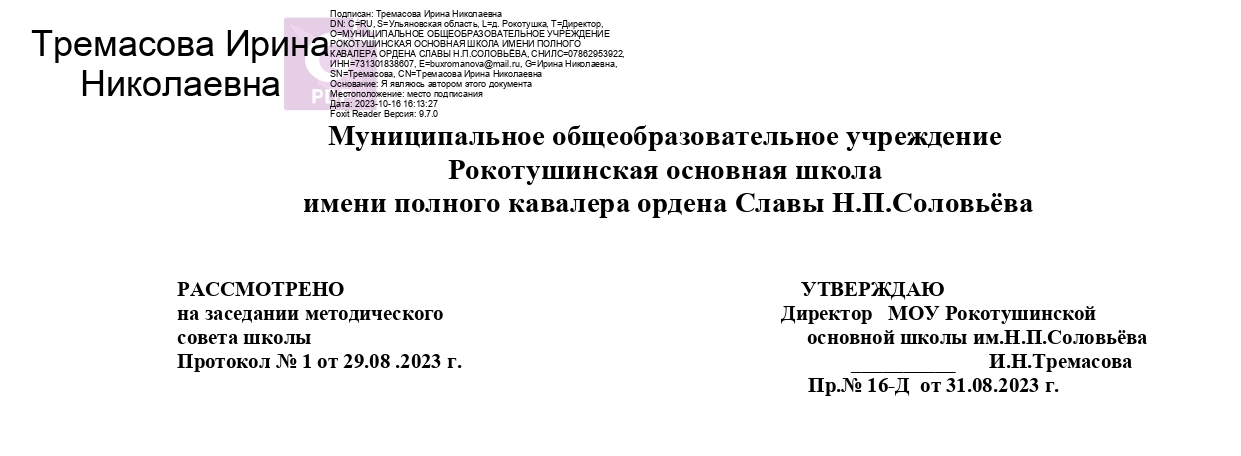 Основная образовательная программа основного общего образованияМОУ Рокотушинской ОШим.Н.П.СоловьёваСодержание:ЦЕЛЕВОЙ РАЗДЕЛПОЯСНИТЕЛЬНАЯ ЗАПИСКАОсновная образовательная программа основного общего образования	МОУ СШ №1	р.п.Новоспасское Ульяновской области разработана на основании нормативно-правовой базы: Федерального Закона от 29 декабря 2012 г. №273-ФЗ «Об образовании в Российской Феде-рации»;Федерального государственного образовательного стандарта основного общего образования (утвержден Приказом Министерства Просвещения России от 31.05.2021 № 287 );Федеральной образовательной программы основного общего образования от 18.05.2023г№370, а также на основе анализа деятельности МОУ СШ №1 р.п. Новоспасское и с учетом возможностей, предоставляемых учебно-методическими комплектами, используемыми в ОО.Образовательная программа учитывает особенности МОУ СШ №1 р.п. Новоспасское, об- разовательные потребности и запросы учащихся и их родителей (законных представителей).Миссия школы:Функционирование школы - социокультурного центра, обеспечивающего условия для раз- вития и воспитания личности школьника, получения качественного образования с целью достиже- ния планируемых результатов в соответствии с требованиями ФГОС.При разработке Программы учтены федеральные рабочие программы по следующим учеб- ным предметам: «Русский язык», «Литература», «Английский язык», «История», «Обществозна- ние», «География», «Математика», «Информатика», «Физика», «Биология», «Химия», «Изобрази- тельное искусство», «Музыка», «Технология», «Физическая культура», «Основы безопасности жизнедеятельности» .Структура Программы включает обязательную часть и часть, формируемую участниками образовательных отношений за счет включения в учебные планы учебных предметов, учебных курсов (в т.ч. внеурочной деятельности), учебных модулей по выбору из перечня, предлагаемого школой.Программа является основным документом, регламентирующим образовательный процесс на уровне ООО в единстве урочной и внеурочной деятельности при учете установленного ФГОС соотношения обязательной части Программы и части, формируемой участниками образователь- ных отношений.Цели реализации программы ОООЦелями реализации ОП ООО являются:организация учебного процесса с учётом целей, содержания и планируемых результатов основного общего образования, отражённых в ФГОС ООО;создание условий для становления и формирования личности обучающегося;организация деятельности педагогического коллектива по созданию индивидуальных про- грамм и учебных планов для одарённых, успешных обучающихся и (или) для обучающихся соци- альных групп, нуждающихся в особом внимании и поддержке.Достижение поставленных целей реализации ОП ООО предусматривает решение следую- щих основных задач:формирование у обучающихся нравственных убеждений, эстетического вкуса и здорового образа жизни, высокой культуры межличностного и межэтнического общения, овладение основа- ми наук, государственным языком Российской Федерации, навыками умственного и физического труда, развитие склонностей, интересов, способностей к социальному самоопределению;обеспечение планируемых результатов по освоению обучающимся целевых установок, приобретению знаний, умений, навыков, определяемых личностными, семейными, общественны- ми, государственными потребностями и возможностями обучающегося, индивидуальными осо- бенностями его развития и состояния здоровья;обеспечение преемственности основного общего и среднего общего образования; достижение планируемых результатов освоения ОП ООО всеми обучающимися, в том чис-ле обучающимися с ограниченными возможностями здоровья;обеспечение доступности получения качественного основного общего образования; выявление и развитие способностей обучающихся, в том числе проявивших выдающиесяспособности, через систему клубов, секций, студий и других, организацию общественно полезной деятельности;организация интеллектуальных и творческих соревнований, научно-технического творчест- ва и проектно-исследовательской деятельности;участие обучающихся, их родителей (законных представителей), педагогических работни- ков в проектировании и развитии социальной среды образовательной организации;включение обучающихся в процессы познания и преобразования социальной среды (насе- ленного пункта, района, города) для приобретения опыта реального управления и действия;организация социального и учебно-исследовательского проектирования, профессиональной ориентации обучающихся при поддержке педагогов, психологов, социальных педагогов, сотруд- ничество с базовыми предприятиями, организациями профессионального образования, центрами профессиональной работы;создание условий для сохранения и укрепления физического, психологического и социаль- ного здоровья обучающихся, обеспечение их безопасности.Принципы формирования и механизмы реализации программы ОООВ программе учитываются следующие принципы:принцип учёта ФГОС ООО: ОП ООО базируется на требованиях, предъявляемых ФГОС ООО к целям, содержанию, планируемым результатам и условиям обучения на уровне основного общего образования;принцип учёта языка обучения: с учётом условий функционирования образовательной ор- ганизации ФОП ООО характеризует право получения образования на родном языке из числа язы- ков народов Российской Федерации и отражает механизмы реализации данного принципа в учеб- ных планах, планах внеурочной деятельности;принцип учёта ведущей деятельности обучающегося: ОП ООО обеспечивает конструиро- вание учебного процесса в структуре учебной деятельности, предусматривает механизмы форми- рования всех компонентов учебной деятельности (мотив, цель, учебная задача, учебные операции, контроль и самоконтроль);принцип индивидуализации обучения: ОП ООО предусматривает возможность и механиз- мы разработки индивидуальных программ и учебных планов для обучения детей с особыми спо- собностями, потребностями и интересами с учетом мнения родителей (законных представителей) обучающегося;системно-деятельностный подход, предполагающий ориентацию на результаты обучения, на развитие активной учебно-познавательной деятельности обучающегося на основе освоения универсальных учебных действий, познания и освоения мира личности, формирование его готов- ности к саморазвитию и непрерывному образованию;принцип учета индивидуальных возрастных, психологических и физиологических особен- ностей обучающихся при построении образовательного процесса и определении образовательно- воспитательных целей и путей их достижения;принцип обеспечения фундаментального характера образования, учета специфики изучае- мых учебных предметов;принцип интеграции обучения и воспитания: ОП ООО предусматривает связь урочной и внеурочной деятельности, предполагающий направленность учебного процесса на достижение личностных результатов освоения образовательной программы;принцип здоровьесбережения: при организации образовательной деятельности не допуска- ется использование технологий, которые могут нанести вред физическому и (или) психическому здоровью обучающихся, приоритет использования здоровьесберегающих педагогических техноло- гий. Объём учебной нагрузки, организация учебных и внеурочных мероприятий должны соответ- ствовать требованиям, предусмотренным санитарными правилами и нормами СанПиН 1.2.3685-21«Гигиенические нормативы и требования к обеспечению безопасности и (или) безвредности для человека факторов среды обитания», утвержденными постановлением Главного государственного санитарного врача Российской Федерации от 28 января 2021 г. № 2 (зарегистрировано Министер- ством юстиции Российской Федерации 29 января 2021 г., регистрационный № 62296) с измене- ниями, внесенными постановлением Главного государственного санитарного врача Россйской Фе- дерации от 30 декабря 2022 г. № 24 (зарегистрирован Министерством юстиции Российской Феде- рации 9 марта 2023 г., регситрационный № 72558), действующими до 1 марта 2027 г. (далее – Ги- гиенические     нормативы),     и     санитарными     правилами     СП     2.4.3648-20     «Санитарно-эпидемиологические требования к организациям воспитания и обучения, отдыха и оздоровления детей и молодежи», утвержденными постановлением Главного государственного санитарного врача Российской Федерации от 28 сентября 2020 г. № 28 (зарегистрировано Министерством юс- тиции Российской Федерации 18 декабря 2020 г., регистрационный № 61573), действующими до 1 января 2027 г. (далее – Санитарно-эпидемиологические требования).ОП ООО учитывает возрастные и психологические особенности обучающихся. Общий объём аудиторной работы обучающихся за пять учебных лет не может составлять менее 5058 ака- демических часов и более 5848 академических часов в соответствии с требованиями к организа- ции образовательного процесса к учебной нагрузке при 5-дневной (или 6-дневной) учебной неде- ле, предусмотренными Гигиеническими нормативами и Санитарно-эпидемиологическими требо- ваниями.В целях удовлетворения образовательных потребностей и интересов обучающихся могут разрабатываться индивидуальные учебные планы, в том числе для ускоренного обучения, в преде- лах осваиваемой программы основного общего образования в порядке, установленном локальны- ми нормативными актами образовательной организации.Механизмы реализации Программы.Механизмы реализации Программы учитывают особенности и образовательные потребно- сти обучающихся, традиции МОУ СШ №1 р.п. Новоспасское, имеющееся ресурное обеспечение Программы.К основным механизмам реализации Программ относятся урочная и внеурочная деятель- ность обучающихся, построенная на приниципах дифференциации и индивидуализации образова- тельного процесса, в т.ч. обучение по индивидуальным учебным планам.Общая характеристика основной образовательной программы основного общего образованияПрограмма учитывает психолого-педагогические особенности и образовательные потреб- ности обучающихся, что способствует созданию комфортных условий организации образователь- ного процесса без вреда для здоровья и эмоционального благополучия каждого обучающегося, включая одаренных обучающихся и обучающихся с ОВЗ.Программа учитывает Санитарно-эпидемиологические требования к организации воспита- ния и обучения.Структура Программы соответствует требованиям ФГОС ООО и включает целевой, содер- жательный и организационный разделы.Целевой раздел определяет цели, принципы и механизмы реализации Программы. В разде- ле приведены планируемые результаты освоения обучающимися Программы (личностные, мета- предметные, предметные), а также раскрыта система их оценки.Содержательный раздел включает:рабочие программы учебных предметов, учебных курсов (в т.ч. внеурочной деятельностии),программу формирования универсальных учебных действий у обучающихся,рабочую программу воспитания,программу коррекционной работы (разрабатывается при наличии с ОВЗ).Основой разработки рабочих программ являются программа формировнаия УУД у обу- чающихся и рабочая программа воспитания.Программа формирования УУД у обучающихся раскрывает взаимосвязь УУД с содержани- ем учебных предметов, а также особенности реализации основных направлений и форм учебно- исследовательской деятельности в рамках урочной и внеурочной деятельности.Рабочая программа воспитания имеет модульную структуру и включает анализ воспита- тельного процесса; цель и задачи воспитания обучающихся; виды, формы и содержание воспита- тельной деятельности с учетом специфики школы, интересов субъектов воспитания, тематики мо- дулей; систему поощрения социальной успешности и проявлений активной жизненной позиции обучающихся.Организационный раздел характеризует условия организации образовательной деятельно- сти, содержит учебный план, план внеурочной деятельно-сти, календарный учебный график, планвоспитательной работы. В разделе дана характеристика условий, имеющихся для реализации Про- граммы.Программа является основой для разработки и реализации индивидуальных учебных пла- нов обучающихся.Программа может быть реализованна с использованием электронного обучения и дистан- ционных образовательных технологий.ПЛАНИРУЕМЫЕ РЕЗУЛЬТАТЫ ОСВОЕНИЯ ОБУЧАЮЩИМИСЯ ПРОГРАММЫ ОООПланируемые результаты освоения ОП ООО соответствуют современным целям основно- го общего образования, представленным во ФГОС ООО как система личностных, метапредметных и предметных достижений обучающегося.Требования к личностным результатам освоения обучающимися ФОП ООО включают осознание российской гражданской идентичности; готовность обучающихся к саморазвитию, са- мостоятельности и личностному самоопределению; ценность самостоятельности и инициативы; наличие мотивации к целенаправленной социально значимой деятельности; сформированность внутренней позиции личности как особого ценностного отношения к себе, окружающим людям и жизни в целом.Личностные результаты освоения ОП ООО достигаются в единстве учебной и воспита- тельной деятельности образовательной организации в соответствии с традиционными российски- ми социокультурными и духовно-нравственными ценностями, принятыми в обществе правилами и нормами поведения и способствуют процессам самопознания, самовоспитания и саморазвития, формирования внутренней позиции личности.Личностные результаты освоения ОП ООО отражают готовность обучающихся руково- дствоваться системой позитивных ценностных ориентаций и расширение опыта деятельности на ее основе и в процессе реализации основных направлений воспитательной деятельности, в том числе в части: гражданского воспитания, патриотического воспитания, духовно-нравственного воспитания, эстетического воспитания, физического воспитания, формирования культуры здоро- вья и эмоционального благополучия, трудового воспитания, экологического воспитания, осозна- ние ценности научного познания, а также результаты, обеспечивающие адаптацию обучающегося к изменяющимся условиям социальной и природной среды.Метапредметные результаты включают:освоение обучающимися межпредметных понятий (используются в нескольких предметных областях и позволяют связывать знания из различных учебных предметов, учебных курсов, моду- лей в целостную научную картину мира) и универсальных учебных действий (познавательные, коммуникативные, регулятивные);способность их использовать в учебной, познавательной и социальной практике; готовность к самостоятельному планированию и осуществлению учебной деятельности иорганизации учебного сотрудничества с педагогическими работниками и сверстниками, к участию в построении индивидуальной образовательной траектории;овладение навыками работы с информацией: восприятие и создание информационных тек- стов в различных форматах, в том числе цифровых, с учетом назначения информации и ее целевой аудитории.Метапредметные результаты сгруппированы по трем направлениям и отражают способ- ность обучающихся использовать на практике универсальные учебные действия, составляющие умение овладевать:познавательными универсальными учебными действиями; коммуникативными универсальными учебными действиями; регулятивными универсальными учебными действиями.Овладение познавательными универсальными учебными действиями предполагает умение использовать базовые логические действия, базовые исследовательские действия, работать с ин- формацией.Овладение системой коммуникативных универсальных учебных действий обеспечивает сформированность социальных навыков общения, совместной деятельности.Овладение регулятивными универсальными учебными действиями включает умения само- организации, самоконтроля, развитие эмоционального интеллекта.Предметные результаты включают:освоение обучающимися в ходе изучения учебного предмета научных знаний, умений и способов действий, специфических для соответствующей предметной области; предпосылки на- учного типа мышления;виды деятельности по получению нового знания, его интерпретации, преобразованию и применению в различных учебных ситуациях, в том числе при создании учебных и социальных проектов.Требования к предметным результатам:сформулированы в деятельностной форме с усилением акцента на применение знаний и конкретные умения;определяют минимум содержания гарантированного государством основного общего обра- зования, построенного в логике изучения каждого учебного предмета;определяют требования к результатам освоения программ основного общего образования по учебным предметам;усиливают акценты на изучение явлений и процессов современной России и мира в целом, современного состояния науки.СИСТЕМА ОЦЕНКИ ДОСТИЖЕНИЯ ПЛАНИРУЕМЫХ РЕЗУЛЬТАТОВ ОСВОЕНИЯ ПРОГРАММЫ ООООбщие положенияСистема оценки достижения планируемых результатов (далее - система оценки) является частью системы оценки и управления качеством образования в МОУ СШ №1 р.п. Новоспасское . Система оценки призвана способствовать поддержанию единства всей системы образования, обеспечению преемственности в системе непрерывного образования. Её основными функциями являются: ориентация образовательного процесса на достижение планируемых результатов освое- ния ОП ООО и обеспечение эффективной обратной связи, позволяющей осуществлять управление образовательным процессом.Основными направлениями и целями оценочной деятельности в образовательной организа- ции являются:оценка образовательных достижений обучающихся на различных этапах обучения как ос- нова их промежуточной и итоговой аттестации, а также основа процедур внутреннего мониторин- га образовательной организации, мониторинговых исследований муниципального, регионального и федерального уровней; оценка результатов деятельности педагогических работников как основа аттестационных процедур;оценка результатов деятельности образовательной организации как основа аккредитацион- ных процедур.Основным объектом системы оценки, её содержательной и критериальной базой вы- ступают требования ФГОС ООО, которые конкретизируются в планируемых результатах освоения обучающимися ОП ООО.Система оценки включает процедуры внутренней и внешней оценки. Внутренняя оценка включает:стартовую диагностику;текущую и тематическую оценку; итоговую оценку; промежуточную аттестацию;психолого-педагогическое наблюдение;внутренний мониторинг образовательных достижений обучающихся. Внешняя оценка включает:независимую оценку качества подготовки обучающихся1; итоговую аттестацию2.Статья 95 Федерального закона от 29 декабря 2012 г. № 273-ФЗ «Об образовании в Российской Федерации».Статья 59 Федерального закона от 29 декабря 2012 г. № 273-ФЗ «Об образовании в Российской Федерации».В соответствии с ФГОС ООО система оценки образовательной организации реализует сис- темно-деятельностный, уровневый и комплексный подходы к оценке образовательных достиже- ний.Системно-деятельностный подход к оценке образовательных достижений обучающихся проявляется в оценке способности обучающихся к решению учебно-познавательных и учебно- практических задач, а также в оценке уровня функциональной грамотности обучающихся. Он обеспечивается содержанием и критериями оценки, в качестве которых выступают планируемые результаты обучения, выраженные в деятельностной форме.Уровневый подход служит основой для организации индивидуальной работы с обучающи- мися. Он реализуется как по отношению к содержанию оценки, так и к представлению и интер- претации результатов измерений.Уровневый подход реализуется за счёт фиксации различных уровней достижения обучаю- щимися планируемых результатов. Достижение базового уровня свидетельствует о способности обучающихся решать типовые учебные задачи, целенаправленно отрабатываемые со всеми обу- чающимися в ходе учебного процесса, выступает достаточной основой для продолжения обучения и усвоения последующего учебного материала.Комплексный подход к оценке образовательных достижений реализуется через: оценку предметных и метапредметных результатов;использование комплекса оценочных процедур для выявления динамики индивидуальных образовательных достижений обучающихся и для итоговой оценки; использование контекстной информации (об особенностях обучающихся, условиях и процессе обучения и другое) для интер- претации полученных результатов в целях управления качеством образования;использование разнообразных методов и форм оценки, взаимно дополняющих друг друга, в том числе оценок проектов, практических, исследовательских, творческих работ, наблюдения;использование форм работы, обеспечивающих возможность включения обучающихся в са- мостоятельную оценочную деятельность (самоанализ, самооценка, взаимооценка);использование мониторинга динамических показателей освоения умений и знаний, в том числе формируемых с использованием информационно-коммуникационных (цифровых) техноло- гий.Оценка личностных результатов обучающихся осуществляется через оценку достижения планируемых результатов освоения основной образовательной программы, которые устанавлива- ются требованиями ФГОС ООО.Формирование личностных результатов обеспечивается в ходе реализации всех компонен- тов образовательной деятельности, включая внеурочную деятельность. Достижение личностных результатов не выносится на итоговую оценку обучающихся, а является предметом оценки эффек- тивности воспитательно-образовательной деятельности образовательной организации и образова- тельных систем разного уровня.Во внутреннем мониторинге возможна оценка сформированности отдельных личностных результатов, проявляющихся в участии обучающихся в общественно значимых мероприятиях фе- дерального, регионального, муниципального уровней и уровня образовательной организации; в соблюдении норм и правил, установленных в общеобразовательной организации; в ценностно- смысловых установках обучающихся, формируемых средствами учебных предметов; в ответст- венности за результаты обучения; способности проводить осознанный выбор своей образователь- ной траектории, в том числе выбор профессии.Результаты, полученные в ходе как внешних, так и внутренних мониторингов, допускается ис- пользовать только в виде агрегированных (усредненных, анонимных) данных.Особенности оценки метапредметных и предметных результатов.При оценке метапредметных результатов оцениваются достижения планируемых резуль- татов освоения ОП ООО, которые отражают совокупность познавательных, коммуникативных и регулятивных универсальных учебных действий.Формирование метапредметных результатов обеспечивается комплексом освоения про- грамм учебных предметов и внеурочной деятельности.Основным объектом оценки метапредметных результатов является овладение:познавательными универсальными учебными действиями (замещение, моделирование, ко- дирование и декодирование информации, логические операции, включая общие приёмы решения задач);коммуникативными универсальными учебными действиями (приобретение умений учиты- вать позицию собеседника, организовывать и осуществлять сотрудничество, взаимодействие с пе- дагогическими работниками и сверстниками, передавать информацию и отображать предметное содержание и условия деятельности и речи, учитывать разные мнения и интересы, аргументиро- вать и обосновывать свою позицию, задавать вопросы, необходимые для организации собственной деятельности и сотрудничества с партнером);регулятивными универсальными учебными действиями (способность принимать и сохра- нять учебную цель и задачу, планировать её реализацию, контролировать и оценивать свои дейст- вия, вносить соответствующие коррективы в их выполнение, ставить новые учебные задачи, про- являть познавательную инициативу в учебном сотрудничестве, осуществлять констатирующий и предвосхищающий контроль по результату и способу действия, актуальный контроль на уровне произвольного внимания).Оценка достижения метапредметных результатов осуществляется администрацией образо- вательной организации в ходе внутреннего мониторинга. Содержание и периодичность внутрен- него мониторинга устанавливаются решением педагогического совета образовательной организа- ции. Инструментарий может строиться на межпредметной основе и включать диагностические ма- териалы по оценке читательской, естественнонаучной, математической, цифровой, финансовой грамотности, сформированности регулятивных, коммуникативных и познавательных универсаль- ных учебных действий.Формы оценки:для проверки читательской грамотности ‒ письменная работа на межпредметной основе; для проверки цифровой грамотности ‒ практическая работа в сочетании с письменной(компьютеризованной) частью;для проверки сформированности регулятивных, коммуникативных и познавательных уни- версальных учебных действий – экспертная оценка процесса и результатов выполнения групповых и (или) индивидуальных учебных исследований и проектов.Каждый из перечисленных видов диагностики проводится с периодичностью не менее чем один раз в два года.Групповые и (или) индивидуальные учебные исследования и проекты (далее – проект) вы- полняются обучающимся в рамках одного из учебных предметов или на межпредметной основе с целью продемонстрировать свои достижения в самостоятельном освоении содержания избранных областей знаний и (или) видов деятельности и способность проектировать и осуществлять целесо- образную и результативную деятельность (учебно-познавательную, конструкторскую, социаль- ную, художественно-творческую и другие).Выбор темы проекта осуществляется обучающимися. Результатом проекта является одна из следующих работ:письменная работа (эссе, реферат, аналитические материалы, обзорные материалы, отчёты о проведённых исследованиях, стендовый доклад и другие);художественная творческая работа (в области литературы, музыки, изобразительного ис- кусства), представленная в виде прозаического или стихотворного произведения, инсценировки, художественной декламации, исполнения музыкального произведения, компьютерной анимации и других;материальный объект, макет, иное конструкторское изделие; отчётные материалы по социальному проекту.Требования к организации проектной деятельности, к содержанию и направленности про- екта разрабатываются образовательной организацией.Проект оценивается по критериям сформированности:познавательных универсальных учебных действий, включающих способность к самостоя- тельному приобретению знаний и решению проблем, умение поставить проблему и выбрать спо- собы её решения, в том числе поиск и обработку информации, формулировку выводов и (или) обоснование и реализацию принятого решения, обоснование и создание модели, прогноза, макета, объекта, творческого решения и других;предметных знаний и способов действий: умение раскрыть содержание работы, грамотно и обоснованно в соответствии с рассматриваемой проблемой или темой использовать имеющиеся знания и способы действий;регулятивных универсальных учебных действий: умение самостоятельно планировать и управлять своей познавательной деятельностью во времени; использовать ресурсные возможности для достижения целей; осуществлять выбор конструктивных стратегий в трудных ситуациях;коммуникативных универсальных учебных действий: умение ясно изложить и оформить выполненную работу, представить её результаты, аргументированно ответить на вопросы.1.3.2.2.Предметные результаты освоения ОП ООО с учётом специфики содержания предметных областей, включающих конкретные учебные предметы, ориентированы на примене- ние обучающимися знаний, умений и навыков в учебных ситуациях и реальных жизненных усло- виях, а также на успешное обучение.При оценке предметных результатов оцениваются достижения обучающихся планируемых результатов по отдельным учебным предметам.Основным предметом оценки является способность к решению учебно-познавательных и учебно-практических задач, основанных на изучаемом учебном материале с использованием спо- собов действий, отвечающих содержанию учебных предметов, в том числе метапредметных (по- знавательных, регулятивных, коммуникативных) действий, а также компетентностей, соответст- вующих направлениям функциональной грамотности.Оценка предметных результатов осуществляется педагогическим работником в ходе проце- дур текущего, тематического, промежуточного и итогового контроля.Описание оценки предметных результатов по отдельному учебному предмету включает: список итоговых планируемых результатов с указанием этапов их формирования и спосо-бов оценки (например, текущая (тематическая), устно (письменно), практика);требования к выставлению отметок за промежуточную аттестацию (при необходимости – с учётом степени значимости отметок за отдельные оценочные процедуры);график контрольных мероприятий.Стартовая диагностика проводится администрацией образовательной организации с целью оценки готовности к обучению на уровне основного общего образования.Стартовая диагностика проводится в первый год изучения предмета на уровне основного общего образования и является основой для оценки динамики образовательных достижений обу- чающихся.Объектом оценки являются: структура мотивации, сформированность учебной деятельно- сти, владение универсальными и специфическими для основных учебных предметов познаватель- ными средствами, в том числе: средствами работы с информацией, знаково-символическими сред- ствами, логическими операциями.Стартовая диагностика проводится педагогическими работниками с целью оценки готов- ности к изучению отдельных учебных предметов. Результаты стартовой диагностики являются основанием для корректировки учебных программ и индивидуализации учебного процесса.При текущей оценке оценивается индивидуальное продвижение обучающегося в освоении программы учебного предмета.Текущая оценка может быть формирующей (поддерживающей и направляющей усилия обучающегося, включающей его в самостоятельную оценочную деятельность) и диагностической, способствующей выявлению и осознанию педагогическим работником и обучающимся сущест- вующих проблем в обучении.Объектом текущей оценки являются тематические планируемые результаты, этапы освое- ния которых зафиксированы в тематическом планировании по учебному предмету.В текущей оценке используется различные формы и методы проверки (устные и письмен- ные опросы, практические работы, творческие работы, индивидуальные и групповые формы, са- мо- и взаимооценка, рефлексия, листы продвижения и другие) с учётом особенностей учебного предмета.Результаты текущей оценки являются основой для индивидуализации учебного процесса. При тематической оценке оценивается уровень достижения тематических планируемых ре-зультатов по учебному предмету.Внутренний мониторинг включает следующие процедуры:стартовая диагностика;оценка уровня достижения предметных и метапредметных результатов; оценка уровня функциональной грамотности;оценка уровня профессионального мастерства педагогического работника, осуществляемо- го на основе выполнения обучающимися проверочных работ, анализа посещённых уроков, анали- за качества учебных заданий, предлагаемых педагогическим работником обучающимся.Содержание и периодичность внутреннего мониторинга устанавливаются решением педа- гогического совета образовательной организации. Результаты внутреннего мониторинга являются основанием подготовки рекомендаций для текущей коррекции учебного процесса и его индиви- дуализации и (или) для повышения квалификации педагогического работника.СОДЕРЖАТЕЛЬНЫЙ РАЗДЕЛРабочие программы учебных предметов, учебных курсов (в т.ч. внеурочной деятель- ности), учебных модулей (в т.ч. внеурочной деятельности)РАБОЧАЯ ПРОГРАММА УЧЕБНОГО ПРЕДМЕТА «РУССКИЙ ЯЗЫК»Пояснительная записка.Общая характеристика учебного предмета «Русский язык».Русский язык – государственный язык Российской Федерации, язык межнационального общения народов России, национальный язык русского народа. Как государственный язык и язык межнационального общения русский язык является средством коммуникации всех народов Рос- сийской Федерации, основой их социально-экономической, культурной и духовной консолидации. Высокая функциональная значимость русского языка и выполнение им функций государст- венного языка и языка межнационального общения важны для каждого жителя России, независи- мо от места его проживания и этнической принадлежности. Знание русского языка и владение им в разных формах его существования и функциональных разновидностях, понимание его стилисти- ческих особенностей и выразительных возможностей, умение правильно и эффективно использо- вать русский язык в различных сферах и ситуациях общения определяют успешность социализа- ции личности и возможности её самореализации в различных жизненно важных для человека об-ластях.Русский язык, выполняя свои базовые функции общения и выражения мысли, обеспечивает межличностное и социальное взаимодействие людей, участвует в формировании сознания, само- сознания и мировоззрения личности, является важнейшим средством хранения и передачи инфор- мации, культурных традиций, истории русского и других народов России.Обучение русскому языку направлено на совершенствование нравственной и коммуника- тивной культуры обучающегося, развитие его интеллектуальных и творческих способностей, мышления, памяти и воображения, навыков самостоятельной учебной деятельности, самообразо- вания.Содержание программы по русскому языку ориентировано также на развитие функцио- нальной грамотности как интегративного умения человека читать, понимать тексты, использовать информацию текстов разных форматов, оценивать её, размышлять о ней, чтобы достигать своих целей, расширять свои знания и возможности, участвовать в социальной жизни.Изучение русского языка направлено на достижение следующих целей:осознание и проявление общероссийской гражданственности, патриотизма, уважения к русскому языку как государственному языку Российской Федерации и языку межнационального общения; проявление сознательного отношения к языку как к общероссийской ценности, форме выражения и хранения духовного богатства русского и других народов России, как к средству об- щения и получения знаний в разных сферах человеческой деятельности, проявление уважения к общероссийской и русской культуре, к культуре и языкам всех народов Российской Федерации;овладение русским языком как инструментом личностного развития, инструментом форми- рования социальных взаимоотношений, инструментом преобразования мира;овладение знаниями о русском языке, его устройстве и закономерностях функционирова- ния, о стилистических ресурсах русского языка; практическое овладение нормами русского лите- ратурного языка и речевого этикета; обогащение активного и потенциального словарного запаса и использование в собственной речевой практике разнообразных грамматических средств; совер- шенствование орфографической и пунктуационной грамотности; воспитание стремления к рече- вому самосовершенствованию;совершенствование речевой деятельности, коммуникативных умений, обеспечивающих эффективное взаимодействие с окружающими людьми в ситуациях формального и неформального межличностного и межкультурного общения, овладение русским языком как средством получения различной информации, в том числе знаний по разным учебным предметам;совершенствование мыслительной деятельности, развитие универсальных интеллектуаль- ных умений сравнения, анализа, синтеза, абстрагирования, обобщения, классификации, установ- ления определённых закономерностей и правил, конкретизации в процессе изучения русского языка;развитие функциональной грамотности в части формирования умений осуществлять ин-формационный поиск, извлекать и преобразовывать необходимую информацию, интерпретиро- вать, понимать и использовать тексты разных форматов (сплошной, несплошной текст, инфогра- фика и другие), осваивать стратегии и тактики информационно-смысловой переработки текста, способы понимания текста, его назначения, общего смысла, коммуникативного намерения автора, логической структуры, роли языковых средств.В соответствии с ФГОС ООО учебный предмет «Русский язык» входит в предметную область «Русский язык и литература» и является обязательным для изучения. Общее число часов, рекомендованных для изучения русского языка, – 714 часов: в 5 классе – 170 часов (5 часов в не- делю), в 6 классе – 204 часа (6 часов в неделю), в 7 классе 136 часов (4 часа в неделю), в 8 классе – 102 часа (3 часа в неделю), в 9 классе – 102 часа (3 часа в неделю).СОДЕРЖАНИЕ УЧЕБНОГО ПРЕДМЕТА «РУССКИЙ ЯЗЫК» 5 КЛАССОбщие сведения о языкеБогатство и выразительность русского языка.Лингвистика как наука о языке. Основные разделы лингвистики.Язык и речьЯзык и речь.Речь устная и письменная, монологическая и диалогическая, полилог. Виды ре- чевой деятельности (говорение, слушание, чтение, письмо), их особенности. Создание устных мо- нологических высказываний на основе жизненных наблюдений, чтения научно-учебной, художе- ственной и научно-популярной литературы.Устный пересказ прочитанного или прослушанного текста, в т.ч. с изменением лица рассказ-чика.Участие в диалоге на лингвистические темы (в рамках изученного) и темы на основе жиз-ненных наблюдений.Речевые формулы приветствия, прощания, просьбы, благодарности.Сочинения различных видов с опорой на жизненный и читательский опыт, сюжетную карти- ну (в т.ч. сочинения-миниатюры).Виды аудирования: выборочное, ознакомительное, детальное.Виды чтения: изучающее, ознакомительное, просмотровое, поисковое.ТекстТекст и его основные признаки. Тема и главная мысль текста. Микротема текста. Ключевые слова.Функционально-смысловые типы речи: описание, повествование, рассуждение; их особенно-сти.Композиционная структура текста. Абзац как средство членения текста на композиционно-смысловые части.Средства связи предложений и частей текста: формы слова, однокоренные слова, синонимы, антонимы, личные местоимения, повтор слова.Повествование как тип речи. Рассказ.Смысловой анализ текста: его композиционных особенностей, микротем и абзацев, способов и средств связи предложений в тексте; использование языковых средств выразительности (в рам- ках изученного).Подробное, выборочное и сжатое изложение содержания прочитанного или прослушанного текста. Изложение содержания текста с изменением лица рассказчика.Информационная переработка текста: простой и сложный план текста.Функциональные разновидности языкаОбщее представление о функциональных разновидностях языка (о разговорной речи, функ- циональных стилях, языке художественной литературы).СИСТЕМА ЯЗЫКАФонетика. Графика. ОрфоэпияФонетика и графика как разделы лингвистики.Звук как единица языка. Смыслоразличительная роль звука. Система гласных звуков.Система согласных звуков.Изменение звуков в речевом потоке. Элементы фонетической транскрипции.Слог. Ударение. Свойства русского ударения. Соотношение звуков и букв.Фонетический анализ слова.Способы обозначения [й’], мягкости согласных. Основные выразительные средства фонетики.Прописные и строчные буквы.Интонация, её функции. Основные элементы интонации.ОрфографияОрфография как раздел лингвистики.Понятие «орфограмма». Буквенные и небуквенные орфограммы. Правописание разделительных ъ и ь.ЛексикологияЛексикология как раздел лингвистики.Основные способы толкования лексического значения слова (подбор однокоренных слов; под- бор синонимов и антонимов); основные способы разъяснения значения слова (по контексту, с по- мощью толкового словаря).Слова однозначные и многозначные. Прямое и переносное значения слова. Тематические груп- пы слов. Обозначение родовых и видовых понятий.Синонимы. Антонимы. Омонимы. Паронимы.Разные виды лексических словарей (толковый словарь, словари синонимов, антонимов, омони- мов, паронимов) и их роль в овладении словарным богатством родного языка.Лексический анализ слов (в рамках изученного).Морфемика. ОрфографияМорфемика как раздел лингвистики.Морфема как минимальная значимая единица языка. Основа слова. Виды морфем (корень, при- ставка, суффикс, окончание).Чередование звуков в морфемах (в т.ч. чередование гласных с нулём звука). Морфемный анализ слов.Уместное использование слов с суффиксами оценки в собственной речи.Правописание корней с безударными проверяемыми, непроверяемыми гласными (в рамках изу- ченного).Правописание корней с проверяемыми, непроверяемыми, непроизносимыми согласными (в рамках изученного).Правописание ё - о после шипящих в корне слова.Правописание неизменяемых на письме приставок и приставок на -з (-с). Правописание ы - и после приставок.Правописание ы - и после ц.Орфографический анализ слова (в рамках изученного).Морфология. Культура речи. ОрфографияМорфология как раздел грамматики. Грамматическое значение слова.Части речи как лексико-грамматические разряды слов. Система частей речи в русском языке.Самостоятельные и служебные части речи.Имя существительноеИмя существительное как часть речи. Общее грамматическое значение, морфологические при- знаки и синтаксические функции имени существительного. Роль имени существительного в речи.Лексико-грамматические разряды имён существительных по значению, имена существительные собственные и нарицательные; имена существительные одушевлённые и неодушевлённые.Род, число, падеж имени существительного. Имена существительные общего рода.Имена существительные, имеющие форму только единственного или только множественного числа.Типы склонения имён существительных. Разносклоняемые имена существительные. Нескло- няемые имена существительные.Морфологический анализ имён существительных.Нормы произношения, нормы постановки ударения, нормы словоизменения имён существи- тельных.Правописание собственных имён существительных. Правописание ь на конце имён существительных после шипящих. Правописание безударных окончаний имён существительных.Правописание о - е (ё) после шипящих и ц в суффиксах и окончаниях имён существительных. Правописание суффиксов –чик - щик-; -ек - ик- (-чик-) имён существительных.Правописание корней с чередованием а // о: -лаг - лож-; -раст – ращ - рос-; -гар - гор-, -зар -зор-; -клан  - клон-, -скак - скоч-.Слитное и раздельное написание не с именами существительными.Имя прилагательноеИмя прилагательное как часть речи. Общее грамматическое значение, морфологические при- знаки и синтаксические функции имени прилагательного. Роль имени прилагательного в речи.Имена прилагательные полные и краткие, их синтаксические функции. Склонение имён прилагательных.Морфологический анализ имён прилагательных.Нормы словоизменения, произношения имён прилагательных, постановки ударения (в рамках изученного).Правописание безударных окончаний имён прилагательных.Правописание о - е после шипящих и ц в суффиксах и окончаниях имён прилагательных. Правописание кратких форм имён прилагательных с основой на шипящий.Слитное и раздельное написание не с именами прилагательными. Орфографический анализ имён прилагательных (в рамках изученного).ГлаголГлагол как часть речи. Общее грамматическое значение, морфологические признаки и синтак- сические функции глагола. Роль глагола в словосочетании и предложении, в речи.Глаголы совершенного и несовершенного вида, возвратные и невозвратные.Инфинитив и его грамматические свойства. Основа инфинитива, основа настоящего (будущего простого) времени глагола. Спряжение глагола.Нормы словоизменения глаголов, постановки ударения в глагольных формах (в рамках изучен- ного).Правописание корней с чередованием е // и: -бер - бир-, -блест - блист-, -дер - дир-, -жег - жиг-, -мер - мир-, -пер - пир-, -стел - стил-, -тер - тир-.Использование ь как показателя грамматической формы в инфинитиве, в форме 2-го лица един- ственного числа после шипящих.Правописание -тся и -ться в глаголах, суффиксов -ова- — -ева-, -ыва- — -ива-.Правописание безударных личных окончаний глагола.Правописание гласной перед суффиксом -л- в формах прошедшего времени глагола.Слитное и раздельное написание не с глаголами. Орфографический анализ глаголов (в рамках изученного).Синтаксис. Культура речи. ПунктуацияСинтаксис как раздел грамматики. Словосочетание и предложение как единицы синтаксиса. Словосочетание и его признаки. Основные виды словосочетаний по морфологическим свойст-вам главного слова (именные, глагольные, наречные). Средства связи слов в словосочетании.Синтаксический анализ словосочетания.Предложение и его признаки. Виды предложений по цели высказывания и эмоциональной ок- раске. Смысловые и интонационные особенности повествовательных, вопросительных, побуди- тельных; восклицательных и невосклицательных предложений.Главные члены предложения (грамматическая основа). Подлежащее и способы его выраже- ния:именем существительным или местоимением в именительном падеже, сочетанием имени су- ществительного в форме именительного падежа с существительным или местоимением в форме творительного падежа с предлогом; сочетанием имени числительного в форме именительного па-дежа с существительным в форме родительного падежа. Сказуемое и способы его выражения: гла- голом, именем существительным, именем прилагательным.Тире между подлежащим и сказуемым.Предложения распространённые и нераспространённые. Второстепенные члены предложения: определение, дополнение, обстоятельство. Определение и типичные средства его выражения. До- полнение (прямое и косвенное) и типичные средства его выражения. Обстоятельство, типичные средства его выражения. Виды обстоятельств по значению (времени, места, образа действия, цели, причины, меры и степени, условия, уступки).Простое осложнённое предложение. Однородные члены предложения, их роль в речи. Особен- ности интонации предложений с однородными членами. Предложения с однородными членами (без союзов, с одиночным союзом и, союзами а, но, однако, зато, да (в значении и), да (в значении но). Предложения с обобщающим словом при однородных членах.Предложения с обращением, особенности интонации. Обращение и средства его выражения. Синтаксический анализ простого и простого осложнённого предложений.Пунктуационное оформление предложений, осложнённых однородными членами, связанными бессоюзной связью, одиночным союзом и, союзами а, но, однако, зато, да (в значении и), да (в значении но).Предложения простые и сложные. Сложные предложения с бессоюзной и союзной связью. Предложения сложносочинённые и сложноподчинённые (общее представление, практическое ус- воение).Пунктуационное оформление сложных предложений, состоящих из частей, связанных бессоюз- ной связью и союзами и, но, а, однако, зато, да.Предложения с прямой речью.Пунктуационное оформление предложений с прямой речью. Диалог.Пунктуационное оформление диалога на письме. Пунктуация как раздел лингвистики. Пунк- туационный анализ предложения (в рамках изученного)КЛАССОбщие сведения о языкеРусский язык - государственный язык Российской Федерации и язык межнационального общения.Понятие о литературном языке.Язык и речьМонолог-описание, монолог-повествование, монолог-рассуждение; сообщение на лингвис- тическую тему.Виды диалога: побуждение к действию, обмен мнениями.ТекстСмысловой анализ текста: его композиционных особенностей, микротем и абзацев, спосо- бов и средств связи предложений в тексте; использование языковых средств выразительности (в рамках изученного).Информационная переработка текста. План текста (простой, сложный; назывной, вопрос- ный); главная и второстепенная информация текста; пересказ текста.Описание как тип речи. Описание внешности человека. Описание помещения.Описание природы.Описание местности. Описание действий.Функциональные разновидности языкаОфициально-деловой стиль. Заявление. Расписка. Научный стиль. Словарная статья. Науч- ное сообщение.СИСТЕМА ЯЗЫКАЛексикология. Культура речиЛексика русского языка с точки зрения её происхождения: исконно русские и заимствован- ные слова.Лексика русского языка с точки зрения принадлежности к активному и пассивному запасу: неологизмы, устаревшие слова (историзмы и архаизмы).Лексика русского языка с точки зрения сферы употребления: общеупотребительная лексика и лексика ограниченного употребления (диалектизмы, термины, профессионализмы, жаргонизмы). Стилистические пласты лексики: стилистически нейтральная, высокая и сниженная лекси-ка.Лексический анализ слов. Фразеологизмы. Их признаки и значение.Употребление лексических средств в соответствии с ситуацией общения.Оценка своей и чужой речи с точки зрения точного, уместного и выразительного слово-употребления.Эпитеты, метафоры, олицетворения. Лексические словари.Словообразование. Культура речи. Орфография Формообразующие и словообразующие морфемы. Производящая основа.Основные способы образования слов в русском языке (приставочный, суффиксальный, приставочно-суффиксальный, бессуффиксный, сложение, переход из одной части речи в другую).Понятие об этимологии (общее представление). Морфемный и словообразовательный анализ слов. Правописание сложных и сложносокращённых слов.Нормы правописания корня -кас - кос- с чередованием а // о, гласных в приставках пре- ипри-.Орфографический анализ слов (в рамках изученного).Морфология. Культура речи. ОрфографияИмя существительноеОсобенности словообразования.Нормы произношения имён существительных, нормы постановки ударения (в рамках изу- ченного).Нормы словоизменения имён существительных. Морфологический анализ имён существительных.Правила слитного и дефисного написания пол- и полу- со словами. Орфографический анализ имён существительных (в рамках изученного) Имя прилагательноеКачественные, относительные и притяжательные имена прилагательные. Степени сравнения качественных имён прилагательных.Словообразование имён прилагательных. Морфологический анализ имён прилагательных. Правописание н и нн в именах прилагательных. Правописание суффиксов -к- и -ск- имён прилагательных. Правописание сложных имён прилагательных.Нормы произношения имён прилагательных, нормы ударения (в рамках изученного). Орфографический анализ имени прилагательного (в рамках изученного).Имя числительноеОбщее грамматическое значение имени числительного. Синтаксические функции имён чис- лительных.Разряды имён числительных по значению: количественные (целые, дробные, собиратель- ные), порядковые числительные.Разряды имён числительных по строению: простые, сложные, составные числительные. Словообразование имён числительных.Склонение количественных и порядковых имён числительных. Правильное образование форм имён числительных.Правильное употребление собирательных имён числительных. Морфологический анализ имён числительных.Правила правописания имён числительных: написание ь в именах числительных; написание двойных согласных; слитное, раздельное, дефисное написание числительных; правила правописа- ния окончаний числительных.Орфографический анализ имён числительных (в рамках изученного).Местоимение .Общее грамматическое значение местоимения. Синтаксические функции местоимений.Роль местоимений в речи.Разряды местоимений: личные, возвратное, вопросительные, относительные, указательные, притяжательные, неопределённые, отрицательные, определительные.Склонение местоимений. Словообразование местоимений. Морфологический анализ местоимений.Употребление местоимений в соответствии с требованиями русского речевого этикета, в том числе местоимения 3-го лица в соответствии со смыслом предшествующего текста (устране- ние двусмысленности, неточности); притяжательные и указательные местоимения как средства связи предложений в тексте.Правила правописания местоимений: правописание местоимений с не и ни; слитное, раз- дельное и дефисное написание местоимений.Орфографический анализ местоимений (в рамках изученного).ГлаголПереходные и непереходные глаголы. Разноспрягаемые глаголы.Безличные глаголы. Использование личных глаголов в безличном значении. Изъявительное, условное и повелительное наклонения глагола.Нормы ударения в глагольных формах (в рамках изученного). Нормы словоизменения глаголов.Видо-временная соотнесённость глагольных форм в тексте. Морфологический анализ глаголов.Использование ь как показателя грамматической формы в повелительном наклонении гла-гола.Орфографический анализ глаголов (в рамках изученного).КЛАССОбщие сведения о языкеРусский язык как развивающееся явление. Взаимосвязь языка, культуры и истории народа.Язык и речьМонолог-описание, монолог-рассуждение, монолог-повествование.Виды диалога: побуждение к действию, обмен мнениями, запрос информации, сообщение информации.ТекстТекст как речевое произведение. Основные признаки текста (обобщение). Структура текста. Абзац.Информационная переработка текста: план текста (простой, сложный; назывной, вопрос- ный, тезисный); главная и второстепенная информация текста.Способы и средства связи предложений в тексте (обобщение).Языковые средства выразительности в тексте: фонетические (звукопись), словообразова- тельные, лексические (обобщение).Рассуждение как функционально-смысловой тип речи. Структурные особенности текста-рассуждения.Смысловой анализ текста: его композиционных особенностей, микротем и абзацев, спосо- бов и средств связи предложений в тексте; использование языковых средств выразительности (в рамках изученного).Функциональные разновидности языкаПонятие о функциональных разновидностях языка: разговорная речь, функциональные сти- ли (научный, публицистический, официально-деловой), язык художественной литературы.Публицистический стиль. Сфера употребления, функции, языковые особенности.Жанры публицистического стиля (репортаж, заметка, интервью).Употребление языковых средств выразительности в текстах публицистического стиля. Официально-деловой стиль. Сфера употребления, функции, языковые особенности. Инст-рукция.СИСТЕМА ЯЗЫКАМорфология. Культура речиМорфология как раздел науки о языке (обобщение).ПричастиеПричастие как особая форма глагола. Признаки глагола и имени прилагательного в причас- тии. Синтаксические функции причастия, роль в речи.Причастный оборот. Знаки препинания в предложениях с причастным оборотом. Действительные и страдательные причастия.Полные и краткие формы страдательных причастий.Причастия настоящего и прошедшего времени. Склонение причастий. Правописание па- дежных окончаний причастий. Созвучные причастия и имена прилагательные (висящий — вися- чий, горящий — горячий). Ударение в некоторых формах причастий.Морфологический анализ причастий.Правописание гласных в суффиксах причастий. Правописание н и нн в суффиксах причас- тий и отглагольных имён прилагательных.Слитное и раздельное написание не с причастиями. Орфографический анализ причастий (в рамках изученного).Синтаксический и пунктуационный анализ предложений с причастным оборотом (в рамках изученного).ДеепричастиеДеепричастие как особая форма глагола. Признаки глагола и наречия в деепричастии. Син- таксическая функция деепричастия, роль в речи.Деепричастный оборот. Знаки препинания в предложениях с одиночным деепричастием и деепричастным оборотом. Правильное построение предложений с одиночными деепричастиями и деепричастными оборотами.Деепричастия совершенного и несовершенного вида. Постановка ударения в деепричасти-ях.Морфологический анализ деепричастий.Правописание гласных в суффиксах деепричастий. Слитное и раздельное написание не сдеепричастиями.Орфографический анализ деепричастий (в рамках изученного).Синтаксический и пунктуационный анализ предложений с деепричастным оборотом (в рамках изученного).НаречиеОбщее грамматическое значение наречий. Синтаксические свойства наречий. Роль в речи.Разряды наречий по значению. Простая и составная формы сравнительной и превосходной степеней сравнения наречий. Нормы постановки ударения в наречиях, нормы произношения наре- чий. Нормы образования степеней сравнения наречий.Словообразование наречий. Морфологический анализ наречий.Правописание наречий: слитное, раздельное, дефисное написание; слитное и раздельное написание не с наречиями; н и нн в наречиях на -о (-е); правописание суффиксов -а и -о наречий с приставками из-, до-, с-, в-, на-, за-; употребление ь после шипящих на конце наречий; правописа- ние суффиксов наречий -о и -е после шипящих.Орфографический анализ наречий (в рамках изученного).Слова категории состояния.Вопрос о словах категории состояния в системе частей речи.Общее грамматическое значение, морфологические признаки и синтаксическая функция слов категории состояния. Роль слов категории состояния в речи.Общее грамматическое значение наречий.Служебные части речиОбщая характеристика служебных частей речи. Отличие самостоятельных частей речи от служебных.ПредлогПредлог как служебная часть речи. Грамматические функции предлогов.Разряды предлогов по происхождению: предлоги производные и непроизводные. Разряды предлогов по строению: предлоги простые и составные.Морфологический анализ предлогов.Нормы употребления имён существительных и местоимений с предлогами. Правильное ис- пользование предлогов из–с, в–на. Правильное образование предложно-падежных форм с предло- гами по, благодаря, согласно, вопреки, наперерез.Правописание производных предлогов.СоюзСоюз как служебная часть речи. Союз как средство связи однородных членов предложения и частей сложного предложения.Разряды союзов по строению: простые и составные. Правописание составных союзов. Раз- ряды союзов по значению: сочинительные и подчинительные. Одиночные, двойные и повторяю- щиеся сочинительные союзы.Морфологический анализ союзов. Правописание союзов.Знаки препинания в сложных союзных предложениях (в рамках изученного). Знаки препи- нания в предложениях с союзом и, связывающим однородные члены и части сложного предложе- ния.ЧастицаЧастица как служебная часть речи. Роль частиц в передаче различных оттенков значения в слове и тексте, в образовании форм глагола. Употребление частиц в предложении и тексте в соот- ветствии с их значением и стилистической окраской. Интонационные особенности предложений с частицами.Разряды частиц по значению и употреблению: формообразующие, отрицательные, модаль-ные.Морфологический анализ частиц.Смысловые различия частиц не и ни. Использование частиц не и ни в письменной речи.Различение приставки не- и частицы не. Слитное и раздельное написание не с разными частями речи (обобщение). Правописание частиц бы, ли, же с другими словами. Дефисное написание час- тиц -то, -таки, -ка.Междометия и звукоподражательные словаМеждометия как особая группа слов.Разряды междометий по значению (выражающие чувства, побуждающие к действию, эти- кетные междометия); междометия производные и непроизводные.Морфологический анализ междометий. Звукоподражательные слова.Использование междометий и звукоподражательных слов в разговорной и художественной речи как средства создания экспрессии. Интонационное и пунктуационное выделение междометий и звукоподражательных слов в предложении.Омонимия слов разных частей речи. Грамматическая омонимия. Использование граммати- ческих омонимов в речи.КЛАССОбщие сведения о языкеРусский язык в кругу других славянских языков.Язык и речьМонолог-описание, монолог-рассуждение, монолог-повествование; выступление с научным сообщением.Диалог.ТекстТекст и его основные признаки.ние).Особенности функционально-смысловых типов речи (повествование, описание, рассужде-Информационная переработка текста: извлечение информации из различных источников;использование лингвистических словарей; тезисы, конспект.Функциональные разновидности языкаОфициально-деловой стиль. Сфера употребления, функции, языковые особенности.Жанры официально-делового стиля (заявление, объяснительная записка, автобиография, характеристика).Научный стиль. Сфера употребления, функции, языковые особенности.Жанры научного стиля (реферат, доклад на научную тему). Сочетание различных функцио- нальных разновидностей языка в тексте, средства связи предложений в тексте.СИСТЕМА ЯЗЫКАСинтаксис. Культура речи. ПунктуацияСинтаксис как раздел лингвистики.Словосочетание и предложение как единицы синтаксиса. Пунктуация. Функции  знаков препинания.СловосочетаниеОсновные признаки словосочетания.Виды словосочетаний по морфологическим свойствам главного слова: глагольные, именные, наречные.Типы подчинительной связи слов в словосочетании: согласование, управление, примыкание. Синтаксический анализ словосочетаний.Грамматическая синонимия словосочетаний. Нормы построения словосочетаний.Предложение.Основные признаки предложения: смысловая и интонационная законченность, грамматиче- ская оформленность.Виды предложений по цели высказывания (повествовательные, вопросительные, побуди- тельные) и по эмоциональной окраске (восклицательные, невосклицательные). Их интонационные и смысловые особенности.Употребление языковых форм выражения побуждения в побудительных предложениях.Средства оформления предложения в устной и письменной речи (интонация, логическое ударение, знаки препинания).Виды предложений по количеству грамматических основ (простые, сложные).Виды простых предложений по наличию главных членов (двусоставные, односоставные). Виды предложений по наличию второстепенных членов (распространённые, нераспростра-нённые).Предложения полные и неполные.Употребление неполных предложений в диалогической речи, соблюдение в устной речи ин- тонации неполного предложения.Грамматические, интонационные и пунктуационные особенности предложений со словамида, нет.Нормы построения простого предложения, использования инверсии.Двусоставное предложениеГлавные члены предложенияПодлежащее и сказуемое как главные члены предложения. Способы выражения подлежащего.Виды сказуемого (простое глагольное, составное глагольное, составное именное) и способы его выражения.Тире между подлежащим и сказуемым.Нормы согласования сказуемого с подлежащим, выраженным словосочетанием, сложносо- кращёнными словами, словами большинство - меньшинство, количественными сочетаниями.Второстепенные члены предложенияВторостепенные члены предложения, их виды.Определение как второстепенный член предложения. Определения согласованные и несогла- сованные.Приложение как особый вид определения. Дополнение как второстепенный член предложения. Дополнения прямые и косвенные.Обстоятельство как второстепенный член предложения. Виды обстоятельств (места, време- ни, причины, цели, образа действия, меры и степени, условия, уступки).Односоставные предложенияОдносоставные предложения, их грамматические признаки.Грамматические различия односоставных предложений и двусоставных неполных предло- жений.Виды односоставных предложений: назывные, определённо-личные, неопределённо-личные, обобщённо-личные, безличные предложения.Синтаксическая синонимия односоставных и двусоставных предложений. Употребление односоставных предложений в речи.Простое осложнённое предложениеПредложения с однородными членами.Однородные члены предложения, их признаки, средства связи. Союзная и бессоюзная связь однородных членов предложения. Однородные и неоднородные определения.Предложения с обобщающими словами при однородных членах.Нормы построения предложений с однородными членами, связанными двойными союзамине только… но и, как… так и.Правила постановки знаков препинания в предложениях с однородными членами, связан- ными попарно, с помощью повторяющихся союзов (и... и, или... или, либo... либo, ни...ни, тo... тo).Правила постановки знаков препинания в предложениях с обобщающими словами при од- нородных членах.Правила постановки знаков препинания в простом и сложном предложениях с союзом и.Предложения с обособленными членамиОбособление. Виды обособленных членов предложения (обособленные определения, обо- собленные приложения, обособленные обстоятельства, обособленные дополнения).Уточняющие члены предложения, пояснительные и присоединительные конструкции. Правила постановки знаков препинания в предложениях со сравнительным оборотом; правила обособления согласованных и несогласованных определений (в том числе приложений), дополне- ний, обстоятельств, уточняющих членов, пояснительных и присоединительных конструкций..Предложения с обращениями, вводными и вставными конструкциямиОбращение. Основные функции обращения. Распространённое и нераспространённое об- ращение.Вводные конструкции.Группы вводных конструкций по значению (вводные слова со значением различной степе- ни уверенности, различных чувств, источника сообщения, порядка мыслей и их связи, способа оформления мыслей).Вставные конструкции.Омонимия членов предложения и вводных слов, словосочетаний и предложений.Нормы построения предложений с вводными словами и предложениями, вставными конст- рукциями, обращениями (распространёнными и нераспространёнными), междометиями.Правила постановки знаков препинания в предложениях с вводными и вставными конст- рукциями, обращениями и междометиями.Синтаксический и пунктуационный анализ простых предложений.КЛАССОбщие сведения о языкеРоль русского языка в Российской Федерации. Русский язык в современном мире.Язык и речьРечь устная и письменная, монологическая и диалогическая, полилог (повторение). Виды речевой деятельности: говорение, письмо, аудирование, чтение (повторение). Виды аудирования: выборочное, ознакомительное, детальное.Виды чтения: изучающее, ознакомительное, просмотровое, поисковое.Создание устных и письменных высказываний разной коммуникативной направленности в зависимости от темы и условий общения, с опорой на жизненный и читательский опыт, на иллю- страции, фотографии, сюжетную картину (в т.ч. сочинения-миниатюры).Подробное, сжатое, выборочное изложение прочитанного или прослушанного текста.Соблюдение орфоэпических, лексических, грамматических, стилистических норм русского литературного языка; орфографических, пунктуационных правил в речевой практике при создании устных и письменных высказываний.Приёмы работы с учебной книгой, лингвистическими словарями, справочной литературой.ТекстСочетание разных функционально-смысловых типов речи в тексте, в т.ч. сочетание элемен- тов разных функциональных разновидностей языка в художественном произведении.Особенности употребления языковых средств выразительности в текстах, принадлежащих к различным функционально-смысловым типам речи.Информационная переработка текста.Функциональные разновидности языкаФункциональные разновидности современного русского языка: разговорая речь; функцио- нальные стили: научный (научно-учебный), публицистический, официально-деловой; язык худо- жественной литературы (повторение, обобщение).Научный стиль. Сфера употребления, функции, типичные ситуации речевого общения, за- дачи речи, языковые средства, характерные для научного стиля. Тезисы, конспект, реферат, рецен- зия.Язык художественной литературы и его отличие от других разновидностей современного русского языка. Основные признаки художественной речи: образность, широкое использование изобразительно-выразительных средств, а также языковых средств других функциональных раз- новидностей языка.Основные изобразительно-выразительные средства русского языка, их использование в ре- чи (метафора, эпитет, сравнение, гипербола, олицетворение и др.).Синтаксис. Культура речи. ПунктуацияСложное предложениеПонятие о сложном предложении (повторение). Классификация сложных предложений.Смысловое, структурное и интонационное единство частей сложного предложения.Сложносочинённое предложениеПонятие о сложносочинённом предложении, его строении.Виды сложносочинённых предложений. Средства связи частей сложносочинённого пред- ложения.Интонационные особенности сложносочинённых предложений с разными смысловыми от- ношениями между частями.Употребление сложносочинённых предложений в речи. Грамматическая синонимия слож- носочинённых предложений и простых предложений с однородными членами.Нормы построения сложносочинённого предложения; правила постановки знаков препина- ния в сложных предложениях .Синтаксический и пунктуационный анализ сложносочинённых предложений.Сложноподчинённое предложениеПонятие о сложноподчинённом предложении. Главная и придаточная части предложения. Союзы и союзные слова. Различия подчинительных союзов и союзных слов.Виды сложноподчинённых предложений по характеру смысловых отношений между глав- ной и придаточной частями, структуре, синтаксическим средствам связи.Грамматическая синонимия сложноподчинённых предложений и простых предложений с обособленными членами.Сложноподчинённые предложения с придаточными определительными. Сложноподчинён- ные предложения с придаточными изъяснительными. Сложноподчинённые предложения с прида- точными обстоятельственными. Сложноподчинённые предложения с придаточными места, време-ни. Сложноподчинённые предложения с придаточными причины, цели и следствия. Сложнопод- чинённые предложения с придаточными условия, уступки. Сложноподчинённые предложения с придаточными образа действия, меры и степени и сравнительными.Нормы построения сложноподчинённого предложения; место придаточного определитель- ного в сложноподчинённом предложении; построение сложноподчинённого предложения с прида- точным изъяснительным, присоединённым к главной части союзом чтобы, союзными словами какой, который. Типичные грамматические ошибки при построении сложноподчинённых пред- ложений.Сложноподчинённые предложения с несколькими придаточными. Однородное, неоднород- ное и последовательное подчинение придаточных частей.Правила постановки знаков препинания в сложноподчинённых предложениях. Синтаксический и пунктуационный анализ сложноподчинённых предложений. Бессоюзное сложное предложениеПонятие о бессоюзном сложном предложении.Смысловые отношения между частями бессоюзного сложного предложения. Виды бессо- юзных сложных предложений. Употребление бессоюзных сложных предложений в речи. Грамма- тическая синонимия бессоюзных сложных предложений и союзных сложных предложений.Бессоюзные сложные предложения со значением перечисления. Запятая и точка с запятой в бессоюзном сложном предложении.Бессоюзные сложные предложения со значением причины, пояснения, дополнения. Двое- точие в бессоюзном сложном предложении.Бессоюзные сложные предложения со значением противопоставления, времени, условия и следствия, сравнения. Тире в бессоюзном сложном предложении.Синтаксический и пунктуационный анализ бессоюзных сложных предложений.Сложные предложения с разными видами союзной и бессоюзной связиТипы сложных предложений с разными видами связи.Синтаксический и пунктуационный анализ сложных предложений с разными видами союз- ной и бессоюзной связи.Прямая и косвенная речьПрямая и косвенная речь. Синонимия предложений с прямой и косвенной речью. Цитирование. Способы включения цитат в высказывание.Нормы построения предложений с прямой и косвенной речью; нормы постановки знаков препинания в предложениях с косвенной речью, с прямой речью, при цитировании.Применение знаний по синтаксису и пунктуации в практике правописания.ПЛАНИРУЕМЫЕ РЕЗУЛЬТАТЫ ОСВОЕНИЯ ПРОГРАММЫ ПО РУССКОМУ ЯЗЫКУ НА УРОВНЕ ОСНОВНОГО ОБЩЕГО ОБРАЗОВАНИЯ .ЛИЧНОСТНЫЕ РЕЗУЛЬТАТЫЛичностные результаты освоения программы по русскому языку на уровне основного об- щего образования достигаются в единстве учебной и воспитательной деятельности в соответствии с традиционными российскими социокультурными и духовно-нравственными ценностями, приня- тыми в обществе правилами и нормами поведения и способствуют процессам самопознания, са- мовоспитания и саморазвития, формирования внутренней позиции личности.В результате изучения русского языка на уровне основного общего образования у обу- чающегося будут сформированы следующие личностные результаты:гражданского воспитания:готовность к выполнению обязанностей гражданина и реализации его прав, уважение прав, свобод и законных интересов других людей, активное участие в жизни семьи, образовательной организации, местного сообщества, родного края, страны, в том числе в сопоставлении с ситуа- циями, отражёнными в литературных произведениях, написанных на русском языке;неприятие любых форм экстремизма, дискриминации; понимание роли различных социаль- ных институтов в жизни человека;представление об основных правах, свободах и обязанностях гражданина, социальных нор- мах и правилах межличностных отношений в поликультурном и многоконфессиональном общест- ве, формируемое в том числе на основе примеров из литературных произведений, написанных нарусском языке; готовность к разнообразной совместной деятельности, стремление к взаимопони- манию и взаимопомощи, активное участие в самоуправлении в образовательной организации; го- товность к участию в гуманитарной деятельности (помощь людям, нуждающимся в ней; волонтёр- ство);патриотического воспитания:осознание российской гражданской идентичности в поликультурном и многоконфессио- нальном обществе, понимание роли русского языка как государственного языка Российской Феде- рации и языка межнационального общения народов России, проявление интереса к познанию рус- ского языка, к истории и культуре Российской Федерации, культуре своего края, народов России, ценностное отношение к русскому языку, к достижениям своей Родины – России, к науке, искус- ству, боевым подвигам и трудовым достижениям народа, в том числе отражённым в художествен- ных произведениях, уважение к символам России, государственным праздникам, историческому и природному наследию и памятникам, традициям разных народов, проживающих в родной стране;духовно-нравственного воспитания:ориентация на моральные ценности и нормы в ситуациях нравственного выбора, готовность оценивать своё поведение, в том числе речевое, и поступки, а также поведение и поступки других людей с позиции нравственных и правовых норм с учётом осознания последствий поступков; ак- тивное неприятие асоциальных поступков, свобода и ответственность личности в условиях инди- видуального и общественного пространства;эстетического воспитания:восприимчивость к разным видам искусства, традициям и творчеству своего и других наро- дов, понимание эмоционального воздействия искусства, осознание важности художественной культуры как средства коммуникации и самовыражения;осознание важности русского языка как средства коммуникации и самовыражения; пони- мание ценности отечественного и мирового искусства, роли этнических культурных традиций и народного творчества, стремление к самовыражению в разных видах искусства;физического воспитания, формирования культуры здоровья и эмоционального благопо-лучия:осознание ценности жизни с использованием собственного жизненного и читательскогоопыта, ответственного отношения к своему здоровью и установки на здоровый образ жизни (здо- ровое питание, соблюдение гигиенических правил, рациональный режим занятий и отдыха, регу- лярная физическая активность);осознание последствий и неприятие вредных привычек (употребление алкоголя, наркоти- ков, курение) и иных форм вреда для физического и психического здоровья, соблюдение правил безопасности, в том числе навыки безопасного поведения в информационно-коммуникационной сети «Интернет» (далее – Интернет) в образовательном процессе;способность адаптироваться к стрессовым ситуациям и меняющимся социальным, инфор- мационным и природным условиям, в том числе осмысляя собственный опыт и выстраивая даль- нейшие цели;умение принимать себя и других, не осуждая;умение осознавать своё эмоциональное состояние и эмоциональное состояние других, ис- пользовать языковые средства для выражения своего состояния, в том числе опираясь на примеры из литературных произведений, написанных на русском языке, сформированность навыков реф- лексии, признание своего права на ошибку и такого же права другого человека;трудового воспитания:установка на активное участие в решении практических задач (в рамках семьи, общеобра- вательной организации, населенного пункта, родного края) технологической и социальной на- правленности, способность инициировать, планировать и самостоятельно выполнять такого рода деятельность;интерес к практическому изучению профессий и труда различного рода, в том числе на ос- нове применения изучаемого предметного знания и ознакомления с деятельностью филологов, журналистов, писателей, уважение к труду и результатам трудовой деятельности, осознанный вы- бор и построение индивидуальной траектории образования и жизненных планов с учётом личных и общественных интересов и потребностей;умение рассказать о своих планах на будущее;экологического воспитания:ориентация на применение знаний из области социальных и естественных наук для реше- ния задач в области окружающей среды, планирования поступков и оценки их возможных послед- ствий для окружающей среды, умение точно, логично выражать свою точку зрения на экологиче- ские проблемы;повышение уровня экологической культуры, осознание глобального характера экологиче- ских проблем и путей их решения, активное неприятие действий, приносящих вред окружающей среде, в том числе сформированное при знакомстве с литературными произведениями, подни- мающими экологические проблемы, осознание своей роли как гражданина и потребителя в усло- виях взаимосвязи природной, технологической и социальной сред, готовность к участию в прак- тической деятельности экологической направленности;ценности научного познания:ориентация в деятельности на современную систему научных представлений об основных закономерностях развития человека, природы и общества, взаимосвязях человека с природной и социальной средой, закономерностях развития языка, овладение языковой и читательской культу- рой, навыками чтения как средства познания мира, овладение основными навыками исследова- тельской деятельности, установка на осмысление опыта, наблюдений, поступков и стремление со- вершенствовать пути достижения индивидуального и коллективного благополучия;адаптации обучающегося к изменяющимся условиям социальной и природной среды: освоение обучающимися социального опыта, основных социальных ролей, норм и правилобщественного поведения, форм социальной жизни в группах и сообществах, включая семью, группы, сформированные по профессиональной деятельности, а также в рамках социального взаимодействия с людьми из другой культурной среды;потребность во взаимодействии в условиях неопределённости, открытость опыту и знаниям других, потребность в действии в условиях неопределённости, в повышении уровня своей компе- тентности через практическую деятельность, в том числе умение учиться у других людей, полу- чать в совместной деятельности новые знания, навыки и компетенции из опыта других, необходи- мость в формировании новых знаний, умений связывать образы, формулировать идеи, понятия, гипотезы об объектах и явлениях, в том числе ранее неизвестных, осознание дефицита собствен- ных знаний и компетенций, планирование своего развития, умение оперировать основными поня- тиями, терминами и представлениями в области концепции устойчивого развития, анализировать и выявлять взаимосвязь природы, общества и экономики, оценивать свои действия с учётом влия- ния на окружающую среду, достижения целей и преодоления вызовов, возможных глобальных по- следствий;способность осознавать стрессовую ситуацию, оценивать происходящие изменения и их последствия, опираясь на жизненный, речевой и читательский опыт, воспринимать стрессовую ситуацию как вызов, требующий контрмер; оценивать ситуацию стресса, корректировать прини- маемые решения и действия; формулировать и оценивать риски и последствия, формировать опыт, находить позитивное в сложившейся ситуации, быть готовым действовать в отсутствие гарантий успеха.МЕТАПРЕДМЕТНЫЕ РЕЗУЛЬТАТЫ.В результате изучения русского языка на уровне основного общего образования у обучаю- щегося будут сформированы следующие метапредметные результаты: познавательные универ- сальные учебные действия, коммуникативные универсальные учебные действия, регулятивные универсальные учебные действия, совместная деятельность.У обучающегося будут сформированы следующие базовые логические действия как часть познавательных универсальных учебных действий:выявлять и характеризовать существенные признаки языковых единиц, языковых явлений и процессов;устанавливать существенный признак классификации языковых единиц (явлений), основа- ния для обобщения и сравнения, критерии проводимого анализа, классифицировать языковые единицы по существенному признаку;выявлять закономерности и противоречия в рассматриваемых фактах, данных и наблюде- ниях, предлагать критерии для выявления закономерностей и противоречий;выявлять дефицит информации текста, необходимой для решения поставленной учебнойзадачи;выявлять причинно-следственные связи при изучении языковых процессов, проводить вы- воды с использованием дедуктивных и индуктивных умозаключений, умозаключений по анало- гии, формулировать гипотезы о взаимосвязях;самостоятельно выбирать способ решения учебной задачи при работе с разными типами текстов, разными единицами языка, сравнивая варианты решения и выбирая оптимальный вариант с учётом самостоятельно выделенных критериев.У обучающегося будут сформированы следующие базовые исследовательские действия как часть познавательных универсальных учебных действий:использовать вопросы как исследовательский инструмент познания в языковом образова-нии;формулировать вопросы, фиксирующие несоответствие между реальным и желательнымсостоянием ситуации, и самостоятельно устанавливать искомое и данное;формировать гипотезу об истинности собственных суждений и суждений других, аргумен- тировать свою позицию, мнение;составлять алгоритм действий и использовать его для решения учебных задач;проводить по самостоятельно составленному плану небольшое исследование по установле- нию особенностей языковых единиц, процессов, причинно-следственных связей и зависимостей объектов между собой;оценивать на применимость и достоверность информацию, полученную в ходе лингвисти- ческого исследования (эксперимента);самостоятельно формулировать обобщения и выводы по результатам проведённого наблю- дения, исследования, владеть инструментами оценки достоверности полученных выводов и обоб- щений;прогнозировать возможное дальнейшее развитие процессов, событий и их последствия в аналогичных или сходных ситуациях, а также выдвигать предположения об их развитии в новых условиях и контекстах.У обучающегося будут сформированы умения работать с информацией как часть по- знавательных универсальных учебных действий:применять различные методы, инструменты и запросы при поиске и отборе информации с учётом предложенной учебной задачи и заданных критериев;выбирать, анализировать, интерпретировать, обобщать и систематизировать информацию, представленную в текстах, таблицах, схемах;использовать различные виды аудирования и чтения для оценки текста с точки зрения дос- товерности и применимости содержащейся в нём информации и усвоения необходимой информа- ции с целью решения учебных задач;использовать смысловое чтение для извлечения, обобщения и систематизации информации из одного или нескольких источников с учётом поставленных целей;находить сходные аргументы (подтверждающие или опровергающие одну и ту же идею, версию) в различных информационных источниках;самостоятельно выбирать оптимальную форму представления информации (текст, презен- тация, таблица, схема) и иллюстрировать решаемые задачи несложными схемами, диаграммами, иной графикой и их комбинациями в зависимости от коммуникативной установки;оценивать надёжность информации по критериям, предложенным учителем или сформули- рованным самостоятельно;эффективно запоминать и систематизировать информацию.У обучающегося будут сформированы умения общения как часть коммуникативных универсальных учебных действий:воспринимать и формулировать суждения, выражать эмоции в соответствии с условиями и целями общения; выражать себя (свою точку зрения) в диалогах и дискуссиях, в устной монологи- ческой речи и в письменных текстах;распознавать невербальные средства общения, понимать значение социальных знаков; знать и распознавать предпосылки конфликтных ситуаций и смягчать конфликты, вести пе-реговоры;понимать намерения других, проявлять уважительное отношение к собеседнику и в кор-ректной форме формулировать свои возражения;в ходе диалога (дискуссии) задавать вопросы по существу обсуждаемой темы и высказы- вать идеи, нацеленные на решение задачи и поддержание благожелательности общения;сопоставлять свои суждения с суждениями других участников диалога, обнаруживать раз- личие и сходство позиций;публично представлять результаты проведённого языкового анализа, выполненного лин- гвистического эксперимента, исследования, проекта;самостоятельно выбирать формат выступления с учётом цели презентации и особенностей аудитории и в соответствии с ним составлять устные и письменные тексты с использованием ил- люстративного материала.У обучающегося будут сформированы умения самоорганизации как части регулятивных уни- версальных учебных действий:выявлять проблемы для решения в учебных и жизненных ситуациях;ориентироваться в различных подходах к принятию решений (индивидуальное, принятие решения в группе, принятие решения группой);самостоятельно составлять алгоритм решения задачи (или его часть), выбирать способ ре- шения учебной задачи с учётом имеющихся ресурсов и собственных возможностей, аргументиро- вать предлагаемые варианты решений;самостоятельно составлять план действий, вносить необходимые коррективы в ходе его реализации;проводить выбор и брать ответственность за решение.У обучающегося будут сформированы умения самоконтроля, эмоционального интел- лекта как части регулятивных универсальных учебных действий:владеть разными способами самоконтроля (в том числе речевого), самомотивации и реф- лексии;давать оценку учебной ситуации и предлагать план её изменения;предвидеть трудности, которые могут возникнуть при решении учебной задачи, и адапти- ровать решение к меняющимся обстоятельствам;объяснять причины достижения (недостижения) результата деятельности; понимать причи- ны коммуникативных неудач и предупреждать их, давать оценку приобретённому речевому опыту и корректировать собственную речь с учётом целей и условий общения; оценивать соответствие результата цели и условиям общения;развивать способность управлять собственными эмоциями и эмоциями других;выявлять и анализировать причины эмоций; понимать мотивы и намерения другого челове- ка, анализируя речевую ситуацию; регулировать способ выражения собственных эмоций;осознанно относиться к другому человеку и его мнению; признавать своё и чужое право на ошибку;принимать себя и других, не осуждая; проявлять открытость;осознавать невозможность контролировать всё вокруг.У обучающегося будут сформированы умения совместной деятельности:понимать и использовать преимущества командной и индивидуальной работы при решении конкретной проблемы, обосновывать необходимость применения групповых форм взаимодейст- вия при решении поставленной задачи;принимать цель совместной деятельности, коллективно строить действия по её достиже- нию: распределять роли, договариваться, обсуждать процесс и результат совместной работы;обобщать мнения нескольких человек, проявлять готовность руководить, выполнять пору- чения, подчиняться;планировать организацию совместной работы, определять свою роль (с учётом предпочте- ний и возможностей всех участников взаимодействия), распределять задачи между членами ко- манды, участвовать в групповых формах работы (обсуждения, обмен мнениями, «мозговой штурм» и другие);выполнять свою часть работы, достигать качественный результат по своему направлению и координировать свои действия с действиями других членов команды;оценивать качество своего вклада в общий продукт по критериям, самостоятельно сформу-лированным участниками взаимодействия, сравнивать результаты с исходной задачей и вклад ка- ждого члена команды в достижение результатов, разделять сферу ответственности и проявлять готовность к представлению отчёта перед группой.ПРЕДМЕТНЫЕ РЕЗУЛЬТАТЫ 5 КЛАССОбщие сведения о языкеОсознавать богатство и выразительность русского языка, приводить примеры, свидетельст- вующие об этом.Знать основные разделы лингвистики, основные единицы языка и речи (звук, морфема, слово, словосочетание, предложение).Язык и речьХарактеризовать различия между устной и письменной речью, диалогом и монологом, учи- тывать особенности видов речевой деятельности при решении практико-ориентированных учеб- ных задач и в повседневной жизни.Создавать устные монологические высказывания объёмом не менее 5 предложений на ос- нове жизненных наблюдений, чтения научно-учебной, художественной и научно-популярной ли- тературы.Участвовать в диалоге на лингвистические темы (в рамках изученного) и в диало- ге/полилоге на основе жизненных наблюдений объёмом не менее 3 реплик.Владеть различными видами аудирования: выборочным, ознакомительным, детальным - научно-учебных и художественных текстов различных функционально-смысловых типов речи.Владеть различными видами чтения: просмотровым, ознакомительным, изучающим, поис- ковым.Устно пересказывать прочитанный или прослушанный текст объёмом не менее 100 слов.Понимать содержание прослушанных и прочитанных научноучебных и художественных текстов различных функционально-смысловых типов речи объёмом не менее 150 слов: устно и письменно формулировать тему и главную мысль текста; формулировать вопросы по содержанию текста и отвечать на них; подробно и сжато передавать в письменной форме содержание исходно- го текста (для подробного изложения объём исходного текста должен составлять не менее 100 слов; для сжатого изложения - не менее 110 слов).Осуществлять выбор языковых средств для создания высказывания в соответствии с целью, темой и коммуникативным замыслом.Соблюдать на письме нормы современного русского литературного языка, в т.ч. во время списывания текста объёмом 90 - 100 слов; словарного диктанта объёмом 15 - 20 слов; диктанта на основе связного текста объёмом 90 - 100 слов, составленного с учётом ранее изученных правил правописания (в т.ч. содержащего изученные в течение первого года обучения орфограммы, пунк- тограммы и слова с непроверяемыми написаниями); уметь пользоваться разными видами лексиче- ских словарей; соблюдать в устной речи и на письме правила речевого этикета.ТекстРаспознавать основные признаки текста; делить текст на композиционно-смысловые части (абзацы); распознавать средства связи предложений и частей текста (формы слова, однокоренные слова, синонимы, антонимы, личные местоимения, повтор слова); применять эти знания при соз- дании собственного текста (устного и письменного).Проводить смысловой анализ текста, его композиционных особенностей, определять коли- чество микротем и абзацев.Характеризовать текст с точки зрения его соответствия основным признакам (наличие те- мы, главной мысли, грамматической связи предложений, цельности и относительной законченно- сти); с точки зрения его принадлежности к функционально-смысловому типу речи.Использовать знание основных признаков текста, особенностей функционально-смысловых типов речи, функциональных разновидностей языка в практике создания текста (в рамках изучен- ного).Применять знание основных признаков текста (повествование) в практике его создания.Создавать тексты-повествования с опорой на жизненный и читательский опыт; тексты с опорой на сюжетную картину (в т.ч. сочинения-миниатюры объёмом 3 и более предложений; классные сочинения объёмом не менее 70 слов).Восстанавливать деформированный текст; осуществлять корректировку восстановленного текста с опорой на образец.Владеть умениями информационной переработки прослушанного и прочитанного научно- учебного, художественного и научнопопулярного текстов: составлять план (простой, сложный) с целью дальнейшего воспроизведения содержания текста в устной и письменной форме; переда- вать содержание текста, в т.ч. с изменением лица рассказчика; извлекать информацию из различ- ных источников, в т.ч. из лингвистических словарей и справочной литературы, и использовать её в учебной деятельности.Представлять сообщение на заданную тему в виде презентации.Редактировать собственные/ созданные другими обучающимися тексты с целью совершен- ствования их содержания (проверка фактического материала, начальный логический анализ текстацелостность, связность, информативность).Функциональные разновидности языкаИметь общее представление об особенностях разговорной речи, функциональных стилей, языка художественной литературы.СИСТЕМА ЯЗЫКАФонетика. Графика. ОрфоэпияХарактеризовать звуки; понимать различие между звуком и буквой, характеризовать систе- му звуков.Проводить фонетический анализ слов.Использовать знания по фонетике, графике и орфоэпии в практике произношения и право- писания слов.ОрфографияОперировать понятием «орфограмма» и различать буквенные и небуквенные орфограммы при проведении орфографического анализа слова.Распознавать изученные орфограммы.Применять знания по орфографии в практике правописания (в т.ч. применять знание о пра- вописании разделительных ъ и ь).ЛексикологияОбъяснять лексическое значение слова разными способами (подбор однокоренных слов; подбор синонимов и антонимов; определение значения слова по контексту, с помощью толкового словаря).Распознавать однозначные и многозначные слова, различать прямое и переносное значенияслова.Распознавать синонимы, антонимы, омонимы; различать многозначные слова и омонимы;уметь правильно употреблять слова-паронимы.Характеризовать тематические группы слов, родовые и видовые понятия. Проводить лексический анализ слов (в рамках изученного).Пользоваться лексическими словарями (толковым словарём, словарями синонимов, анто- нимов, омонимов, паронимов).Морфемика. ОрфографияХарактеризовать морфему как минимальную значимую единицу языка.Распознавать морфемы в слове (корень, приставку, суффикс, окончание), выделять основуслова.Находить чередование звуков в морфемах (в т.ч. чередование гласных с нулём звука). Проводить морфемный анализ слов.Применять знания по морфемике при выполнении языкового анализа различных видов и впрактике правописания неизменяемых приставок и приставок на -з (-с); ы - и после приставок; корней с безударными проверяемыми, непроверяемыми, чередующимися гласными (в рамках изу- ченного); корней с проверяемыми, непроверяемыми, непроизносимыми согласными (в рамках изученного); ё - о после шипящих в корне слова; ы - и после ц.Проводить орфографический анализ слов (в рамках изученного).Уместно использовать слова с суффиксами оценки в собственной речи.Морфология. Культура речи. ОрфографияПрименять знания о частях речи как лексико-грамматических разрядах слов, о грамматиче- ском значении слова, о системе частей речи в русском языке для решения практико- ориентированных учебных задач.Распознавать имена существительные, имена прилагательные, глаголы.Проводить морфологический анализ имён существительных, частичный морфологический анализ имён прилагательных, глаголов.Применять знания по морфологии при выполнении языкового анализа различных видов и в речевой практике.Имя существительноеОпределять общее грамматическое значение, морфологические признаки и синтаксические функции имени существительного; объяснять его роль в речи.Определять лексико-грамматические разряды имён существительных.Различать типы склонения имён существительных, выявлять разносклоняемые и нескло- няемые имена существительные.Проводить морфологический анализ имён существительных.Соблюдать нормы словоизменения, произношения имён существительных, постановки в них ударения (в рамках изученного), употребления несклоняемых имён существительных.Соблюдать правила правописания имён существительных: безударных окончаний; о - е (ё) после шипящих и ц в суффиксах и окончаниях; суффиксов -чик - щик-, -ек - ик- (-чик-); корней с чередованием а // о: -лаг - лож-; -раст – ращ - рос-; -гар - гор-, -зар - зор-; -клан - клон-, -скак- - скоч-; употребления/неупотребления ь на конце имён существительных после шипящих; слитное и раздельное написание не с именами существительными; правописание собственных имён суще- ствительных.Имя прилагательноеОпределять общее грамматическое значение, морфологические признаки и синтаксические функции имени прилагательного; объяснять его роль в речи; различать полную и краткую формы имён прилагательных.Проводить частичный морфологический анализ имён прилагательных (в рамках изученного).Соблюдать нормы словоизменения, произношения имён прилагательных, постановки в них ударения (в рамках изученного).Соблюдать правила правописания имён прилагательных: безударных окончаний; о - е после шипящих и ц в суффиксах и окончаниях; кратких форм имён прилагательных с основой на шипя- щие; нормы слитного и раздельного написания не с именами прилагательными.ГлаголОпределять общее грамматическое значение, морфологические признаки и синтаксические функции глагола; объяснять его роль в словосочетании и предложении, а также в речи.Различать глаголы совершенного и несовершенного вида, возвратные и невозвратные.Называть грамматические свойства инфинитива (неопределённой формы) глагола, выделять его основу; выделять основу настоящего (будущего простого) времени глагола.Определять спряжение глагола, спрягать глаголы.Проводить частичный морфологический анализ глаголов (в рамках изученного).Соблюдать нормы словоизменения глаголов, постановки ударения в глагольных формах (в рамках изученного).Соблюдать правила правописания глаголов: корней с чередованием е // и; использования ь после шипящих как показателя грамматической формы в инфинитиве, в форме 2-го лица единст- венного числа; -тся и -ться в глаголах; суффиксов -ова - ева-, -ыва - ива-; личных окончаний гла- гола, гласной перед суффиксом -л- в формах прошедшего времени глагола; слитного и раздельно- го написания не с глаголами.Синтаксис. Культура речи. ПунктуацияРаспознавать единицы синтаксиса (словосочетание и предложение); проводить синтаксиче- ский анализ словосочетаний и простых предложений; проводить пунктуационный анализ простых осложнённых и сложных предложений (в рамках изученного); применять знания по синтаксису и пунктуации при выполнении языкового анализа различных видов и в речевой практике.Распознавать словосочетания по морфологическим свойствам главного слова (именные, гла- гольные, наречные); простые неосложнённые предложения; простые предложения, осложнённые однородными членами, включая предложения с обобщающим словом при однородных членах, об- ращением; распознавать предложения по цели высказывания (повествовательные, побудительные, вопросительные), эмоциональной окраске (восклицательные и невосклицательные), количеству грамматических основ (простые и сложные), наличию второстепенных членов (распространённые и нераспространённые); определять главные (грамматическую основу) и второстепенные члены предложения, морфологические средства выражения подлежащего (именем существительным или местоимением в именительном падеже, сочетанием имени существительного в форме именитель- ного падежа с существительным или местоимением в форме творительного падежа с предлогом; сочетанием имени числительного в форме именительного падежа с существительным в форме ро- дительного падежа) и сказуемого (глаголом, именем существительным, именем прилагательным), морфологические средства выражения второстепенных членов предложения (в рамках изученно- го).Соблюдать на письме пунктуационные нормы при постановке тире между подлежащим и сказуемым, выборе знаков препинания в предложениях с однородными членами, связанными бес- союзной связью, одиночным союзом и, союзами а, но, однако, зато, да (в значении и), да (в зна- чении но); с обобщающим словом при однородных членах; с обращением; в предложениях с пря- мой речью; в сложных предложениях, состоящих из частей, связанных бессоюзной связью и сою- зами и, но, а, однако, зато, да; оформлять на письме диалог.Проводить пунктуационный анализ предложения (в рамках изученного).6 КЛАССОбщие сведения о языкеХарактеризовать функции русского языка как государственного языка Российской Федера- ции и языка межнационального общения, приводить примеры использования русского языка как государственного языка Российской Федерации и как языка межнационального общения (в рамках изученного).Иметь представление о русском литературном языке.Язык и речьСоздавать устные монологические высказывания объёмом не менее 6 предложений на ос- нове жизненных наблюдений, чтения научно-учебной, художественной и научно-популярной ли- тературы (монолог-описание, монолог-повествование, монолог-рассуждение); выступать с сооб- щением на лингвистическую тему.Участвовать в диалоге (побуждение к действию, обмен мнениями) объёмом не менее 4 реп-лик.Владеть различными видами аудирования: выборочным, ознакомительным, детальным -научно-учебных и художественных текстов различных функционально-смысловых типов речи.Владеть различными видами чтения: просмотровым, ознакомительным, изучающим, поиско-вым.Устно пересказывать прочитанный или прослушанный текст объёмом не менее 110 слов. Понимать содержание прослушанных и прочитанных научно-учебных и художественныхтекстов различных функционально-смысловых типов речи объёмом не менее 180 слов: устно и письменно формулировать тему и главную мысль текста, вопросы по содержанию текста и отве- чать на них; подробно и сжато передавать в устной и письменной форме содержание прочитанных научно-учебных и художественных текстов различных функционально-смысловых типов речи (для подробного изложения объём исходного текста должен составлять не менее 160 слов; для сжатого изложения - не менее 165 слов).Осуществлять выбор лексических средств в соответствии с речевой ситуацией; пользоваться словарями иностранных слов, устаревших слов; оценивать свою и чужую речь с точки зрения точ- ного, уместного и выразительного словоупотребления; использовать толковые словари.Соблюдать в устной речи и на письме нормы современного русского литературного языка, в т.ч. во время списывания текста объёмом 100 - 110 слов; словарного диктанта объёмом 20 - 25 слов; диктанта на основе связного текста объёмом 100 - 110 слов, составленного с учётом ранее изученных правил правописания (в т.ч. содержащего изученные в течение второго года обученияорфограммы, пунктограммы и слова с непроверяемыми написаниями); соблюдать в устной речи и на письме правила речевого этикета.ТекстАнализировать текст с точки зрения его соответствия основным признакам; с точки зрения его принадлежности к функционально-смысловому типу речи.Характеризовать тексты различных функционально-смысловых типов речи; характеризо- вать особенности описания как типа речи (описание внешности человека, помещения, природы, местности, действий).Выявлять средства связи предложений в тексте, в т.ч. притяжательные и указательные ме- стоимения, видовременную соотнесённость глагольных форм.Применять знания о функционально-смысловых типах речи при выполнении анализа раз- личных видов и в речевой практике; использовать знание основных признаков текста в практике создания собственного текста.Проводить смысловой анализ текста, его композиционных особенностей, определять коли- чество микротем и абзацев.Создавать тексты различных функционально-смысловых типов речи (повествование, опи- сание внешности человека, помещения, природы, местности, действий) с опорой на жизненный и читательский опыт; произведение искусства (в т.ч. сочинения-миниатюры объёмом 5 и более предложений; классные сочинения объёмом не менее 100 слов с учётом функциональной разно- видности и жанра сочинения, характера темы).Работать с текстом: составлять план прочитанного текста (простой, сложный; назывной, вопросный) с целью дальнейшего воспроизведения содержания текста в устной и письменной форме, выделять главную и второстепенную информацию в прослушанном и прочитанном тексте, извлекать информацию из различных источников, в том числе из лингвистических словарей и справочной литературы, и использовать её в учебной деятельности.Представлять сообщение на заданную тему в виде презентации.Представлять содержание прослушанного или прочитанного научно-учебного текста в виде таблицы, схемы; представлять содержание таблицы, схемы в виде текста.Редактировать собственные тексты с опорой на знание норм современного русского лите- ратурного языка.Функциональные разновидности языкаХарактеризовать особенности официально-делового стиля речи, научного стиля речи; пере- числять требования к составлению словарной статьи и научного сообщения; анализировать тексты разных функциональных разновидностей языка и жанров (рассказ; заявление, расписка; словарная статья, научное сообщение).Применять знания об официально-деловом и научном стиле при выполнении языкового анализа различных видов и в речевой практике.СИСТЕМА ЯЗЫКАЛексикология. Культура речиРазличать слова с точки зрения их происхождения: исконно русские и заимствованные сло- ва; различать слова с точки зрения их принадлежности к активному или пассивному запасу: не- ологизмы, устаревшие слова (историзмы и архаизмы); различать слова с точки зрения сферы их употребления: общеупотребительные слова и слова ограниченной сферы употребления (диалек- тизмы, термины, профессионализмы, жаргонизмы); определять стилистическую окраску сло- ва.Проводить лексический анализ слов.Распознавать эпитеты, метафоры, олицетворения; понимать их основное коммуникативное назначение в художественном тексте и использовать в речи с целью повышения её богатства и вы- разительности.Распознавать в тексте фразеологизмы, уметь определять их значения; характеризовать си- туацию употребления фразеологизма.Осуществлять выбор лексических средств в соответствии с речевой ситуацией; пользовать- ся словарями иностранных слов, устаревших слов; оценивать свою и чужую речь с точки зрения точного, уместного и выразительного словоупотребления; использовать толковые словари.Словообразование. Культура речи. ОрфографияРаспознавать формообразующие и словообразующие морфемы в слове; выделять произво- дящую основу.Определять способы словообразования (приставочный, суффиксальный, приставочно- суффиксальный, бессуффиксный, сложение, переход из одной части речи в другую); проводить морфемный и словообразовательный анализ слов; применять знания по морфемике и словообразо- ванию при выполнении языкового анализа различных видов.Соблюдать нормы словообразования имён прилагательных.Распознавать изученные орфограммы; проводить орфографический анализ слов; применять знания по орфографии в практике правописания.Соблюдать нормы правописания сложных и сложносокращённых слов; нормы правописа- ния корня -кас - кос- с чередованием а // о, гласных в приставках пре- и при-.Морфология. Культура речи. ОрфографияХарактеризовать особенности словообразования имён существительных. Соблюдать правила слитного и дефисного написания пол- и полу- со словами.Соблюдать нормы произношения, постановки ударения (в рамках изученного), словоизме- нения имён существительных.Различать качественные, относительные и притяжательные имена прилагательные, степени сравнения качественных имён прилагательных.Соблюдать нормы словообразования имён прилагательных; нормы произношения имён прилагательных, нормы ударения (в рамках изученного); соблюдать нормы правописания н и нн в именах прилагательных, суффиксов -к- и -ск- имён прилагательных, сложных имён прилагатель- ных.Распознавать числительные; определять общее грамматическое значение имени числитель- ного; различать разряды имён числительных по значению, по строению.Склонять числительные и характеризовать особенности склонения, словообразования и синтаксических функций числительных; характеризовать роль имён числительных в речи, особен- ности употребления в научных текстах, деловой речи.Правильно употреблять собирательные имена числительные; соблюдать нормы правописа- ния имён числительных, в т.ч. написание ь в именах числительных; написание двойных соглас- ных; слитное, раздельное, дефисное написание числительных; нормы правописания окончаний числительных.Распознавать местоимения; определять общее грамматическое значение; различать разряды местоимений; уметь склонять местоимения; характеризовать особенности их склонения, словооб- разования, синтаксических функций, роли в речи.Правильно употреблять местоимения в соответствии с требованиями русского речевого этикета, в т.ч. местоимения 3-го лица в соответствии со смыслом предшествующего текста (устра- нение двусмысленности, неточности); соблюдать нормы правописания местоимений с не и ни, слитного, раздельного и дефисного написания местоимений.Распознавать переходные и непереходные глаголы; разноспрягаемые глаголы; определять наклонение глагола, значение глаголов в изъявительном, условном и повелительном наклонении; различать безличные и личные глаголы; использовать личные глаголы в безличном значении.Соблюдать правила правописания ь в формах глагола повелительного наклонения. Проводить морфологический анализ имён прилагательных, имён числительных, местоиме-ний, глаголов; применять знания по морфологии при выполнении языкового анализа различных видов и в речевой практике.Проводить фонетический анализ слов; использовать знания по фонетике и графике в прак- тике произношения и правописания слов.Распознавать изученные орфограммы; проводить орфографический анализ слов; применять знания по орфографии в практике правописания.Проводить синтаксический анализ словосочетаний, синтаксический и пунктуационный анализ предложений (в рамках изученного); применять знания по синтаксису и пунктуации при выполнении языкового анализа различных видов и в речевой практике.7 КЛАССК концу обучения в 7 классе обучающийся получит следующие предметные результаты по отдельным темам программы по русскому языку:Общие сведения о языкеИметь представление о языке как развивающемся явлении.Осознавать взаимосвязь языка, культуры и истории народа (приводить примеры).Язык и речьСоздавать устные монологические высказывания объёмом не менее 7 предложений на ос- нове наблюдений, личных впечатлений, чтения научно-учебной, художественной и научно- попу- лярной литературы (монолог-описание, монолог-рассуждение, монолог-повествование); выступать с научным сообщением.Участвовать в диалоге на лингвистические темы (в рамках изученного) и темы на основе жизненных наблюдений объёмом не менее 5 реплик.Владеть различными видами диалога: диалог - запрос информации, диалог - сообщение ин- формации.Владеть различными видами аудирования (выборочное, ознакомительное, детальное) пуб- лицистических текстов различных функционально-смысловых типов речи.Владеть различными видами чтения: просмотровым, ознакомительным, изучающим, поис- ковым.Устно пересказывать прослушанный или прочитанный текст объёмом не менее 120 слов. Понимать содержание прослушанных и прочитанных публицистических текстов (рассуж-дение-доказательство, рассуждение-объяснение, рассуждение-размышление) объёмом не менее 230 слов: устно и письменно формулировать тему и главную мысль текста; формулировать вопро- сы по содержанию текста и отвечать на них; подробно, сжато и выборочно передавать в устной и письменной форме содержание прослушанных публицистических текстов (для подробного изло- жения объём исходного текста должен составлять не менее 180 слов; для сжатого и выборочного изложения - не менее 200 слов).Осуществлять выбор языковых средств для создания высказывания в соответствии с целью, темой и коммуникативным замыслом.Соблюдать в устной речи и на письме нормы современного русского литературного языка, в т.ч. во время списывания текста объёмом 110 - 120 слов; словарного диктанта объёмом 25 - 30 слов; диктанта на основе связного текста объёмом 110 - 120 слов, составленного с учётом ранее изученных правил правописания (в т.ч. содержащего изученные в течение третьего года обучения орфограммы, пунктограммы и слова с непроверяемыми написаниями); соблюдать на письме пра- вила речевого этикета.ТекстАнализировать текст с точки зрения его соответствия основным признакам; выявлять его структуру, особенности абзацного членения, языковые средства выразительности в тексте: фоне- тические (звукопись), словообразовательные, лексические.Проводить смысловой анализ текста, его композиционных особенностей, определять коли- чество микротем и абзацев.Выявлять лексические и грамматические средства связи предложений и частей текста. Создавать тексты различных функционально-смысловых типов речи с опорой на жизнен-ный и читательский опыт; на произведения искусства (в т.ч. сочинения-миниатюры объёмом 6 и более предложений; классные сочинения объёмом не менее 150 слов с учётом стиля и жанра сочи- нения, характера темы).Работать с текстом: составлять план прочитанного текста (простой, сложный; назывной, вопросный, тезисный) с целью дальнейшего воспроизведения содержания текста в устной и пись- менной форме, выделять главную и второстепенную информацию в тексте, передавать содержа- ние текста с изменением лица рассказчика, использовать способы информационной переработки текста, извлекать информацию из различных источников, в том числе из лингвистических слова- рей и справочной литературы, и использовать её в учебной деятельности.Представлять сообщение на заданную тему в виде презентации.Представлять содержание научно-учебного текста в виде таблицы, схемы; представлять со- держание таблицы, схемы в виде текста.Редактировать тексты: сопоставлять исходный и отредактированный тексты; редактировать собственные тексты с целью совершенствования их содержания и формы с опорой на знание норм современного русского литературного языка.Функциональные разновидности языкаХарактеризовать функциональные разновидности языка: разговорную речь и функциональ- ные стили (научный, публицистический, официально-деловой), язык художественной литературы.Характеризовать особенности публицистического стиля (в т.ч. сферу употребления, функ- ции), употребления языковых средств выразительности в текстах публицистического стиля, нор- мы построения текстов публицистического стиля, особенности жанров (интервью, репортаж, за- метка).Создавать тексты публицистического стиля в жанре репортажа, заметки, интервью; оформ- лять деловые бумаги (инструкция).Владеть нормами построения текстов публицистического стиля.Характеризовать особенности официально-делового стиля (в т.ч. сферу употребления, функции, языковые особенности), особенности жанра инструкции.Применять знания о функциональных разновидностях языка при выполнении языкового анализа различных видов и в речевой практике.СИСТЕМА ЯЗЫКАРаспознавать изученные орфограммы; проводить орфографический анализ слов; применять знания по орфографии в практике правописания.Использовать знания по морфемике и словообразованию при выполнении языкового анали- за различных видов и в практике правописания.Объяснять значения фразеологизмов, пословиц и поговорок, афоризмов, крылатых слов (на основе изученного), в т.ч. с использованием фразеологических словарей русского языка.Распознавать метафору, олицетворение, эпитет, гиперболу, литоту; понимать их коммуни- кативное назначение в художественном тексте и использовать в речи как средство выразительно- сти.Характеризовать слово с точки зрения сферы его употребления, происхождения, активного и пассивного запаса и стилистической окраски; проводить лексический анализ слов; применять знания по лексике и фразеологии при выполнении языкового анализа различных видов и в речевой практике.Распознавать омонимию слов разных частей речи; различать лексическую и грамматиче- скую омонимию; понимать особенности употребления омонимов в речи.Использовать грамматические словари и справочники в речевой практике.Морфология. Культура речи.Орфография.Распознавать причастия и деепричастия, наречия, служебные слова (предлоги, союзы, час- тицы), междометия, звукоподражательные слова и проводить их морфологический анализ: опре- делять общее грамматическое значение, морфологические признаки, синтаксические функции.ПричастиеХарактеризовать причастие как особую форму глагола, определять признаки глагола и имени прилагательного в причастии; определять синтаксические функции причастия.Распознавать причастия настоящего и прошедшего времени, действительные и страдатель- ные причастия, различать и характеризовать полные и краткие формы страдательных причастий, склонять причастия.Проводить морфологический, орфографический анализ причастий, применять это умение в речевой практике.Составлять словосочетания с причастием в роли зависимого слова, конструировать прича- стные обороты.Уместно использовать причастия в речи, различать созвучные причастия и имена прилага- тельные (висящий ‒ висячий, горящий ‒ горячий). Правильно ставить ударение в некоторых фор- мах причастий, применять правила правописания падежных окончаний и суффиксов причастий; н и нн в причастиях и отглагольных именах прилагательных, написания гласной перед суффиксом - вш- действительных причастий прошедшего времени, перед суффиксом -нн- страдательных при- частий прошедшего времени, написания не с причастиями.Правильно расставлять знаки препинания в предложениях с причастным оборотом.Проводить синтаксический и пунктуационный анализ предложений с причастным оборо- том (в рамках изученного).Деепричастие.Характеризовать деепричастие как особую форму глагола.Определять признаки глагола и наречия в деепричастии, синтаксическую функцию деепри- частия.Распознавать деепричастия совершенного и несовершенного вида.Проводить морфологический, орфографический анализ деепричастий, применять это уме- ние в речевой практике.Конструировать деепричастный оборот, определять роль деепричастия в предложении. Уместно использовать деепричастия в речи.Правильно ставить ударение в деепричастиях.Применять правила написания гласных в суффиксах деепричастий, правила слитного и раз- дельного написания не с деепричастиями.Правильно строить предложения с одиночными деепричастиями и деепричастными оборо-тами.Правильно расставлять знаки препинания в предложениях с одиночным деепричастием идеепричастным оборотом.Проводить синтаксический и пунктуационный анализ предложений с одиночным дееприча- стием и деепричастным оборотом (в рНаречиеРаспознавать наречия в речи. Определять общее грамматическое значение наречий; разли- чать разряды наречий по значению; характеризовать особенности словообразования наречий, их синтаксических свойств, роли в речи.Проводить морфологический анализ наречий, применять это умение в речевой практике. Соблюдать нормы образования степеней сравнения наречий, произношения наречий, по-становки в них ударения.Применять правила слитного, раздельного и дефисного написания наречий; написания н инн в наречиях на -о и -е; написания суффиксов -а и -о наречий с приставками из-, до-, с-, в-, на-, за-; употребления ь на конце наречий после шипящих; написания суффиксов наречий -о и -е после шипящих; написания е и и в приставках не- и ни- наречий; слитного и раздельного написания не с наречиями.Слова категории состоянияОпределять общее грамматическое значение, морфологические признаки слов категории состояния, характеризовать их синтаксическую функцию и роль в речи.Служебные части речиДавать общую характеристику служебных частей речи; объяснять их отличия от самостоя- тельных частей речи.ПредлогХарактеризовать предлог как служебную часть речи; различать производные и непроизвод- ные предлоги, простые и составные предлоги.Употреблять предлоги в речи в соответствии с их значением и стилистическими особенно- стями; соблюдать нормы правописания производных предлогов.Соблюдать нормы употребления имён существительных и местоимений с предлогами, предлогов из - с, в - на в составе словосочетаний; правила правописания производных предлогов.Проводить морфологический анализ предлогов, применять это умение при выполнении языкового анализа различных видов и в речевой практике.СоюзХарактеризовать союз как служебную часть речи; различать разряды союзов по значению, по строению; объяснять роль союзов в тексте, в т.ч. как средств связи однородных членов предложе- ния и частей сложного предложения.Употреблять союзы в речи в соответствии с их значением и стилистическими особенностя- ми; соблюдать нормы правописания союзов, постановки знаков препинания в сложных союзных предложениях, постановки знаков препинания в предложениях с союзом и.Проводить морфологический анализ союзов, применять это умение в речевой практике.ЧастицаХарактеризовать частицу как служебную часть речи; различать разряды частиц по значению, по составу; объяснять роль частиц в передаче различных оттенков значения в слове и тексте, в об- разовании форм глагола; понимать интонационные особенности предложений с частицами.Употреблять частицы в речи в соответствии с их значением и стилистической окраской; со- блюдать нормы правописания частиц.Проводить морфологический анализ частиц, применять это умение в речевой практике.Междометия и звукоподражательные словаХарактеризовать междометия как особую группу слов, различать группы междометий по значению; объяснять роль междометий в речи. Характеризовать особенности звукоподражатель- ных слов и их употребление в разговорной речи, в художественной литературе.Проводить морфологический анализ междометий; применять это умение в речевой практи-ке.Соблюдать пунктуационные нормы оформления предложений с междометиями. Различать грамматические омонимы.8 КЛАСС.К концу обучения в 8 классе обучающийся получит следующие предметные результаты поотдельным темам программы по русскому языку:Общие сведения о языкеИметь представление о русском языке как одном из славянских языков.Язык и речьСоздавать устные монологические высказывания объёмом не менее 8 предложений на ос- нове жизненных наблюдений, личных впечатлений, чтения научно-учебной, художественной, на- учно-популярной и публицистической литературы (монологописание, монолог-рассуждение, мо- нолог-повествование); выступать с научным сообщением.Участвовать в диалоге на лингвистические темы (в рамках изученного) и темы на основе жизненных наблюдений (объём не менее 6 реплик).Владеть различными видами аудирования: выборочным, ознакомительным, детальным - научно-учебных, художественных, публицистических текстов различных функциональносмысло- вых типов речи.Владеть различными видами чтения: просмотровым, ознакомительным, изучающим, поис- ковым.Устно пересказывать прочитанный или прослушанный текст объёмом не менее 140 слов. Понимать содержание прослушанных и прочитанных научноучебных, художественных,публицистических текстов различных функционально-смысловых типов речи объёмом не менее 280 слов: подробно, сжато и выборочно передавать в устной и письменной форме содержание прослушанных и прочитанных научно-учебных, художественных, публицистических текстов раз- личных функционально-смысловых типов речи (для подробного изложения объём исходного тек- ста должен составлять не менее 230 слов; для сжатого и выборочного изложения - не менее 260 слов).Осуществлять выбор языковых средств для создания высказывания в соответствии с целью, темой и коммуникативным замыслом.Соблюдать в устной речи и на письме нормы современного русского литературного языка, в т.ч. во время списывания текста объёмом 120 - 140 слов; словарного диктанта объёмом 30 - 35 слов; диктанта на основе связного текста объёмом 120 - 140 слов, составленного с учётом ранее изученных правил правописания (в т.ч. содержащего изученные в течение четвёртого года обуче- ния орфограммы, пунктограммы и слова с непроверяемыми написаниями); понимать особенности использования мимики и жестов в разговорной речи; объяснять национальную обусловленность норм речевого этикета; соблюдать в устной речи и на письме правила русского речевого этикета.ТекстАнализировать текст с точки зрения его соответствия основным признакам: наличия темы, главной мысли, грамматической связи предложений, цельности и относительной законченности; указывать способы и средства связи предложений в тексте; анализировать текст с точки зрения егопринадлежности к функционально-смысловому типу речи; анализировать языковые средства вы- разительности в тексте (фонетические, словообразовательные, лексические, морфологические).Распознавать тексты разных функционально-смысловых типов речи; анализировать тексты разных функциональных разновидностей языка и жанров; применять эти знания при выполнении языкового анализа различных видов и в речевой практике.Создавать тексты различных функционально-смысловых типов речи с использованием жизненного и читательского опыта, тексты с использованием произведений искусства (в том чис- ле сочинения-миниатюры объёмом 7 и более предложений, сочинения объёмом не менее 200 слов с учётом стиля и жанра сочинения, характера темы).Работать с текстом: создавать тезисы, конспект, извлекать информацию из различных ис- точников, в том числе из лингвистических словарей и справочной литературы, и использовать её в учебной деятельности.Представлять сообщение на заданную тему в виде презентации.Представлять содержание прослушанного или прочитанного научно-учебного текста в виде таблицы, схемы, представлять содержание таблицы, схемы в виде текста.Редактировать тексты: собственные и (или) созданные другими обучающимися тексты с целью совершенствования их содержания и формы, сопоставлять исходный и отредактированный тексты.Функциональные разновидности языкаХарактеризовать особенности официально-делового стиля (заявление, объяснительная за- писка, автобиография, характеристика) и научного стиля, основных жанров научного стиля (рефе- рат, доклад на научную тему), выявлять сочетание различных функциональных разновидностей языка в тексте, средства связи предложений в тексте.Создавать тексты официально-делового стиля (заявление, объяснительная записка, авто- биография, характеристика), публицистических жанров; оформлять деловые бумаги.Осуществлять выбор языковых средств для создания высказывания в соответствии с целью, темой и коммуникативным замыслом.СИСТЕМА ЯЗЫКАCинтаксис. Культура речи. ПунктуацияИметь представление о синтаксисе как разделе лингвистики,распознавать словосочетание и предложение как единицы синтаксиса.Различать функции знаков препинания.СловосочетаниеРаспознавать словосочетания по морфологическим свойствам главного слова: именные, глагольные, наречные; определять типы подчинительной связи слов в словосочетании: согласова- ние, управление, примыкание; выявлять грамматическую синонимию словосочетаний.Применять нормы построения словосочетаний.ПредложениеХарактеризовать основные признаки предложения, средства оформления предложения в устной и письменной речи; различать функции знаков препинания.Распознавать предложения по цели высказывания, эмоциональной окраске, характеризо- вать их интонационные и смысловые особенности, языковые формы выражения побуждения в по- будительных предложениях; использовать в текстах публицистического стиля риторическое вос- клицание, вопросно-ответную форму изложения.Распознавать предложения по количеству грамматических основ; различать способы выра- жения подлежащего, виды сказуемого и способы его выражения. Применять нормы построения простого предложения, использования инверсии; применять нормы согласования сказуемого с подлежащим, в т.ч. выраженным словосочетанием, сложносокращёнными словами, словами боль- шинство - меньшинство, количественными сочетаниями. Применять нормы постановки тире ме- жду подлежащим и сказуемым.Распознавать предложения по наличию главных и второстепенных членов, предложения полные и неполные (понимать особенности употребления неполных предложений в диалогиче- ской речи, соблюдения в устной речи интонации неполного предложения).Различать виды второстепенных членов предложения (согласованные и несогласованные определения, приложение как особый вид определения; прямые и косвенные дополнения, виды обстоятельств).Распознавать односоставные предложения, их грамматические признаки, морфологические средства выражения главных членов; различать виды односоставных предложений (назывное предложение, определённо-личное предложение, неопределённо-личное предложение, обобщён- но-личное предложение, безличное предложение); характеризовать грамматические различия од- носоставных предложений и двусоставных неполных предложений; выявлять синтаксическую си- нонимию односоставных и двусоставных предложений; понимать особенности употребления од- носоставных предложений в речи; характеризовать грамматические, интонационные и пунктуаци- онные особенности предложений со словами да, нет.Характеризовать признаки однородных членов предложения, средства их связи (союзная и бессоюзная связь); различать однородные и неоднородные определения; находить обобщающие слова при однородных членах; понимать особенности употребления в речи сочетаний однородных членов разных типов.Применять нормы построения предложений с однородными членами, связанными двойны- ми союзами не только… но и, как… так и.Применять нормы постановки знаков препинания в предложениях с однородными членами, связанными попарно, с помощью повторяющихся союзов (и... и, или... или, либo... либo, ни... ни, тo... тo); нормы постановки знаков препинания в предложениях с обобщающим словом при од- нородных членах.Распознавать простые неосложнённые предложения, в т.ч. предложения с неоднородными определениями; простые предложения, осложнённые однородными членами, включая предложе- ния с обобщающим словом при однородных членах, осложнённые обособленными членами, об- ращением, вводными словами и предложениями, вставными конструкциями, междометиями.Различать виды обособленных членов предложения, применять нормы обособления согла- сованных и несогласованных определений (в т.ч. приложений), дополнений, обстоятельств, уточ- няющих членов, пояснительных и присоединительных конструкций. Применять нормы постанов- ки знаков препинания в предложениях со сравнительным оборотом; нормы обособления согласо- ванных и несогласованных определений (в т.ч. приложений), дополнений, обстоятельств, уточ- няющих членов, пояснительных и присоединительных конструкций; нормы постановки знаков препинания в предложениях с вводн ыми и вставными конструкциями, обращениями и междоме- тиями.Различать группы вводных слов по значению, различать вводные предложения и вставные конструкции; понимать особенности употребления предложений с вводными словами, вводными предложениями и вставными конструкциями, обращениями и междометиями в речи, понимать их функции; выявлять омонимию членов предложения и вводных слов, словосочетаний и предложе- ний.Применять нормы построения предложений с вводными словами и предложениями, встав- ными конструкциями, обращениями (распространёнными и нераспространёнными), междометия- ми.Распознавать сложные предложения, конструкции с чужой речью (в рамках изученного).Проводить синтаксический анализ словосочетаний, синтаксический и пунктуационный анализ предложений; применять знания по синтаксису и пунктуации при выполнении языкового анализа различных видов и в речевой практике.9 КЛАССК концу обучения в 9 классе обучающийся получит следующие предметные результаты по отдельным темам программы по русскому языку:Общие сведения о языкеОсознавать роль русского языка в жизни человека, государства, общества; понимать внут- ренние и внешние функции русского языка и уметь рассказать о них.Язык и речьСоздавать устные монологические высказывания объёмом не менее 80 слов на основе на- блюдений, личных впечатлений, чтения научно-учебной, художественной и научно-популярнойлитературы: монолог-сообщение, монолог-описание, монолограссуждение, монолог- повествование; выступать с научным сообщением.Участвовать в диалогическом и полилогическом общении (побуждение к действию, обмен мнениями, запрос информации, сообщение информации) на бытовые, научно-учебные (в т.ч. лин- гвистические) темы (объём не менее 6 реплик).Владеть различными видами аудирования: выборочным, ознакомительным, детальным - научно-учебных, художественных, публицистических текстов различных функционально- смысловых типов речи.Владеть различными видами чтения: просмотровым, ознакомительным, изучающим, поиско-вым.Устно пересказывать прочитанный или прослушанный текст объёмом не менее 150 слов. Осуществлять выбор языковых средств для создания высказывания в соответствии с целью,темой и коммуникативным замыслом.Соблюдать в устной речи и на письме нормы современного русского литературного языка, в т.ч. во время списывания текста объёмом 140 - 160 слов; словарного диктанта объёмом 35 - 40 слов; диктанта на основе связного текста объёмом 140 - 160 слов, составленного с учётом ранее изученных правил правописания (в т.ч. содержащего изученные в течение пятого года обучения орфограммы, пунктограммы и слова с непроверяемыми написаниями).ТекстАнализировать текст: определять тему и главную мысль текста, подбирать заголовок, отражающий тему или главную мысль текста.Устанавливать принадлежность текста к функционально-смысловому типу речи.Находить	в	тексте	типовые	фрагменты	–	описание,	повествование,	рассуждение- доказательство, оценочные высказывания.Прогнозировать содержание текста по заголовку, ключевым словам, зачину или концовке. Выявлять отличительные признаки текстов разных жанров.Создавать высказывание на основе текста: выражать своё отношение к прочитанному или прослушанному в устной и письменной форме.Создавать тексты с использованием жизненного и читательского опыта, произведений ис- кусства (в том числе сочинения-миниатюры объёмом 8 и более предложений или объёмом не ме- нее 6-7 предложений сложной структуры, если этот объём позволяет раскрыть тему, выразить главную мысль), сочинения объёмом не менее 250 слов с учётом стиля и жанра сочинения, харак- тера темы.Работать с текстом: выделять главную и второстепенную информацию в тексте, извлекать информацию из различных источников, в том числе из лингвистических словарей и справочной литературы, и использовать её в учебной деятельности.Представлять сообщение на заданную тему в виде презентации, представлять содержание прослушанного или прочитанного научно-учебного текста в виде таблицы, схемы, представлять содержание таблицы, схемы в виде текста.Подробно и сжато передавать в устной и письменной форме содержание прослушанных и прочитанных текстов различных функционально-смысловых типов речи (для подробного изложе- ния объём исходного текста должен составлять не менее 280 слов; для сжатого и выборочного из- ложения – не менее 300 слов).Редактировать собственные и (или) созданные другими обучающимися тексты с целью со- вершенствования их содержания (проверка фактического материала, начальный логический ана- лиз текста – целостность, связность, информативностьФункциональные разновидности языкаХарактеризовать сферу употребления, функции, типичные ситуации речевого общения, зада- чи речи, языковые средства, характерные для научного стиля; основные особенности языка худо- жественной литературы; особенности сочетания элементов разговорной речи и разных функцио- нальных стилей в художественном произведении.Характеризовать разные функционально-смысловые типы речи, понимать особенности их сочетания в пределах одного текста; понимать особенности употребления языковых средств выра- зительности в текстах, принадлежащих к различным функционально-смысловым типам речи, функциональным разновидностям языка.Использовать при создании собственного текста нормы по строения текстов, принадлежащих к различным функционально-смысловым типам речи, функциональным разновидностям языка, нормы составления тезисов, конспекта, написания реферата.Составлять тезисы, конспект, писать рецензию, реферат.Оценивать чужие и собственные речевые высказывания разной функциональной направлен- ности с точки зрения соответствия их коммуникативным требованиям и языковой правильности; исправлять речевые недостатки, редактировать текст.Выявлять отличительные особенности языка художественной литературы в сравнении с дру- гими функциональными разновидностями языка. Распознавать метафору, олицетворение, эпитет, гиперболу, сравнение.СИСТЕМА ЯЗЫКАCинтаксис. Культура речи. ПунктуацияСложносочинённое предложениеВыявлять основные средства синтаксической связи между частями сложного предложения. Распознавать сложные предложения с разными видами связи, бессоюзные и союзные пред-ложения (сложносочинённые и сложноподчинённые).Характеризовать сложносочинённое предложение, его строение, смысловое, структурное и интонационное единство частей сложного предложения.Выявлять смысловые отношения между частями сложносочинённого предложения, инто- национные особенности сложносочинённых предложений с разными типами смысловых отноше- ний между частями.Понимать особенности употребления сложносочинённых предложений в речи. Соблюдать основные нормы построения сложносочинённого предложения.Понимать явления грамматической синонимии сложносочинённых предложений и простых предложений с однородными членами, использовать соответствующие конструкции в речи.Проводить синтаксический и пунктуационный анализ сложносочинённых предложений. Применять правила постановки знаков препинания в сложносочинённых предложениях.Сложноподчинённое предложениеРаспознавать сложноподчинённые предложения, выделять главную и придаточную части предложения, средства связи частей сложноподчинённого предложения.Различать подчинительные союзы и союзные слова.Различать виды сложноподчинённых предложений по характеру смысловых отношений между главной и придаточной частями, структуре, синтаксическим средствам связи, выявлять особенности их строения.Выявлять сложноподчинённые предложения с несколькими придаточными, сложноподчи- нённые предложения с придаточной частью определительной, изъяснительной и обстоятельствен- ной (места, времени, причины, образа действия, меры и степени, сравнения, условия, уступки, следствия, цели).Выявлять однородное, неоднородное и последовательное подчинение придаточных частей. Понимать явления грамматической синонимии сложноподчинённых предложений и про-стых предложений с обособленными членами, использовать соответствующие конструкции в ре- чи.Соблюдать основные нормы построения сложноподчинённого предложения. Понимать особенности употребления сложноподчинённых предложений в речи.Проводить синтаксический и пунктуационный анализ сложноподчинённых предложений.Применять нормы построения сложноподчинённых предложений и правила постановки знаков препинания в них.Бессоюзное сложное предложениеХарактеризовать смысловые отношения между частями бессоюзного сложного предложе- ния, интонационное и пунктуационное выражение этих отношений.Соблюдать основные грамматические нормы построения бессоюзного сложного предложе-ния.Понимать особенности употребления бессоюзных сложных предложений в речи. Проводить синтаксический и пунктуационный анализ бессоюзных сложных предложений.Выявлять грамматическую синонимию бессоюзных сложных предложений и союзных сложных предложений, использовать соответствующие конструкции в речи, применять правила постановки знаков препинания в бессоюзных сложных предложениях.Сложные предложения с разными видами союзной и бессоюзной связиРаспознавать типы сложных предложений с разными видами связи.Понимать основные нормы построения сложных предложений с разными видами связи. Употреблять сложные предложения с разными видами связи в речи.Проводить синтаксический и пунктуационный анализ сложных предложений с разными ви- дами связи.Применять правила постановки знаков препинания в сложных предложениях с разными ви- дами связи.Прямая и косвенная речьРаспознавать прямую и косвенную речь; выявлять синонимию предложений с прямой и косвенной речью.Цитировать и применять разные способы включения цитат в высказывание.Соблюдать основные нормы построения предложений с прямой и косвенной речью, при цитировании.Применять правила постановки знаков препинания в предложениях с прямой и косвенной речью, при цитировании..РАБОЧАЯ ПРОГРАММА УЧЕБНОГО ПРЕДМЕТА «ЛИТЕРАТУРА»Пояснительная записка.Общая характеристика учебного предмета «Литература».Литература в наибольшей степени способствует формированию духовного облика и нрав- ственных ориентиров молодого поколения, так как занимает ведущее место в эмоциональном, ин- теллектуальном и эстетическом развитии обучающихся, в становлении основ их миропонимания и национального самосознания. Особенности литературы как учебного предмета связаны с тем, что литературные произведения являются феноменом культуры: в них заключено эстетическое освое- ние мира, а богатство и многообразие человеческого бытия выражено в художественных образах, которые содержат в себе потенциал воздействия на читателей и приобщают их к нравственно- эстетическим ценностям, как национальным, так и общечеловеческим.Основу содержания литературного образования составляют чтение и изучение выдающихся художественных произведений русской и мировой литературы, что способствует постижению та- ких нравственных категорий, как добро, справедливость, честь, патриотизм, гуманизм, дом, семья. Целостное восприятие и понимание художественного произведения, его анализ и интерпретация возможны лишь при соответствующей эмоционально-эстетической реакции читателя, которая за- висит от возрастных особенностей обучающихся, их психического и литературного развития, жизненного и читательского опыта.Полноценное литературное образование на уровне основного общего образования невоз- можно без учёта преемственности с учебным предметом «Литературное чтение» на уровне на- чального общего образования, межпредметных связей с русским языком, учебным предметом«История» и учебными предметами предметной области «Искусство», что способствует развитию речи, историзма мышления, художественного вкуса, формированию эстетического отношения к окружающему миру и его воплощения в творческих работах различных жанров.В рабочей программе учтены все этапы российского историко-литературного процесса (от фольклора до новейшей русской литературы) и представлены разделы, касающиеся отечественной и зарубежной литературы.Основные виды деятельности обучающихся перечислены при изучении каждой моногра- фической или обзорной темы и направлены на достижение планируемых результатов обучения литературе.Цели изучения Литературы на уровне ООО состоят в формировании у обучающихся по- требности в качественном чтении, культуры читательского восприятия, понимания литературных текстов и создания собственных устных и письменных высказываний; в развитии чувства прича- стности к отечественной культуре и уважения к другим культурам, аксиологической сферы лично- сти на основе высоких духовно-нравственных идеалов, воплощённых в отечественной и зарубеж-ной литературе. Достижение указанных целей возможно при решении учебных задач, которые по- степенно усложняются от 5 к 9 классу.Задачи, связанные с пониманием литературы как одной из основных национально- культурных ценностей народа, как особого способа познания жизни, с обеспечением культурной самоидентификации, осознанием коммуникативно-эстетических возможностей родного языка на основе изучения выдающихся произведений отечественной культуры, культуры своего народа, мировой культуры, состоят в приобщении школьников к наследию отечественной и зарубежной классической литературы и лучшим образцам современной литературы; воспитании уважения к отечественной классике как высочайшему достижению национальной культуры, способствующей воспитанию патриотизма, формированию национально-культурной идентичности и способности к диалогу культур; освоению духовного опыта человечества, национальных и общечеловеческих культурных традиций и ценностей; формированию гуманистического мировоззрения.Задачи, связанные с осознанием значимости чтения и изучения литературы для дальнейше- го развития обучающихся, с формированием их потребности в систематическом чтении как сред- стве познания мира и себя в этом мире, с гармонизацией отношений человека и общества, ориен- тированы на воспитание и развитие мотивации к чтению художественных произведений, как изу- чаемых на уроках, так и прочитанных самостоятельно, что способствует накоплению позитивного опыта освоения литературных произведений, в т.ч. в процессе участия в различных мероприятиях, посвящённых литературе, чтению, книжной культуре.Задачи, связанные с воспитанием обучающегося, обладающего эстетическим вкусом, с формированием умений воспринимать, анализировать, критически оценивать и интерпретировать прочитанное, направлены на формирование у обучающихся системы знаний о литературе как ис- кусстве слова, в том числе основных теоретико- и историко-литературных знаний, необходимых для понимания, анализа и интерпретации художественных произведений, умения воспринимать их в историко-культурном контексте, сопоставлять с произведениями других видов искусства; разви- тие читательских умений, творческих способностей, эстетического вкуса. Эти задачи направлены на развитие умения выявлять проблематику произведений и их художественные особенности, вы- делять авторскую позицию и выражать собственное отношение к прочитанному; воспринимать тексты художественных произведений в единстве формы и содержания, реализуя возможность их неоднозначного толкования в рамках достоверных интерпретаций, сопоставлять и сравнивать ху- дожественные произведения, их фрагменты, образы и проблемы как между собой, так и с произве- дениями других искусств, формировать представления о специфике литературы в ряду других ис- кусств и об историко-литературном процессе, развивать умения поиска необходимой информации с использованием различных источников, владеть навыками их критической оценки.Задачи, связанные с осознанием обучающимися коммуникативно-эстетических возможно- стей языка на основе изучения выдающихся произведений отечественной культуры, культуры своего народа, мировой культуры, направлены на совершенствование речи обучающихся на при- мере высоких образцов художественной литературы и умений создавать разные виды устных и письменных высказываний, редактировать их, а также выразительно читать произведения, в том числе наизусть, владеть различными видами пересказа, участвовать в учебном диалоге, восприни- мая чужую точку зрения и аргументированно отстаивая свою.Место учебного предмета «Литература» в учебном планеУчебный предмет «Литература» входит в предметную область «Русский язык и литерату- ра» и является обязательным для изучения.Общее число часов, рекомендованных для изучения литературы, – 442 часа: в 5, 6, 9 клас- сах на изучение литературы отводится 3 часа в неделю, в 7 и 8 классах – 2 часа в неделю.2) СОДЕРЖАНИЕ обучения в 5 классе. МифологияМифы народов России и мира.ФольклорМалые жанры: пословицы, поговорки, загадки. Сказки народов России и народов мира (не менее трёх).Литература первой половины XIX векаИ.А. Крылов. Басни (три по выбору). Например, «Волк на псарне», «Листы и Корни»,«Свинья под Дубом», «Квартет», «Осёл и Соловей», «Ворона и Лисица».А.С. Пушкин. Стихотворения (не менее трёх). «Зимнее утро», «Зимний вечер», «Няне» и др. «Сказка о мёртвой царевне и о семи богатырях».М. Ю. Лермонтов. Стихотворение «Бородино».Н.В. Гоголь. Повесть «Ночь перед Рождеством» из сборника «Вечера на хуторе близ Ди- каньки».Литература второй половины XIX векаИ.С. Тургенев. Рассказ «Муму».Н.А. Некрасов. Стихотворения (не менее двух). «Крестьянские дети». «Школьник». Поэма«Мороз, Красный нос» (фрагмент).Л.Н. Толстой. Рассказ «Кавказский пленник».Литература XIX-ХХ вековСтихотворения отечественных поэтов XIX - ХХ веков о родной природе и о связи че- ловека с Родиной (не менее пяти стихотворений трёх поэтов). Например,   стихотворения А.К. Толстого, Ф.И. Тютчева, А.А.Фета, И.А. Бунина, А.А. Блока, С.А. Есенина, Н.М. Рубцова, Ю.П. Кузнецова.Юмористические рассказы отечественных писателей XIX - XX вековА.П. Чехов (два рассказа по выбору). Например, «Лошадиная фамилия», «Мальчики», «Хи- рургия» и др.М.М. Зощенко (два рассказа по выбору). Например, «Галоша», «Лёля и Минька», «Ёлка»,«Золотые слова», «Встреча» и др.Произведения отечественной литературы о природе и животных (не менее двух). На- пример, А.И. Куприна, М.М. Пришвина, К.Г. Паустовского.А.П. Платонов. Рассказы (один по выбору). Например, «Корова», «Никита» и др.В.П. Астафьев. Рассказ «Васюткино озеро».Литература XX - XXI вековПроизведения отечественной прозы на тему «Человек на войне» (не менее двух). На- пример, Л.А. Кассиль. «Дорогие мои мальчишки»; Ю.Я. Яковлев. «Девочки с Васильевского ост- рова»; В.П. Катаев. «Сын полка» и др.Произведения отечественных писателей XIX - XXI веков на тему детства (не менеедвух).Например, произведения В.Г. Короленко, В.П. Катаева, В.П. Крапивина, Ю.П. Казакова,А.Г. Алексина,     В.П. Астафьева,      В.К. Железникова,      Ю.Я.      Яковлева,      Ю.И. Коваля, А.А. Гиваргизова, М.С. Аромштам, Н.Ю. Абгарян.Произведения приключенческого жанра отечественных писателей (одно по выбору). Например, К. Булычёв. «Девочка, с которой ничего не случится», «Миллион приключений» и др. (главы по выбору).Литература народов Российской ФедерацииСтихотворения (одно по выбору). Например, Р.Г. Гамзатов. «Песня соловья»; М. Карим.«Эту песню мать мне пела».Зарубежная литератураХ.К. Андерсен. Сказки (одна по выбору). Например, «Снежная королева», «Соловей» и др.Зарубежная сказочная проза (одно произведение по выбору). Например, Л. Кэрролл.«Алиса в Стране Чудес» (главы по выбору), Дж. Р. Р. Толкин. «Хоббит, или Туда и обратно» (гла- вы по выбору).Зарубежная проза о детях и подростках (два произведения по выбору). Например, М. Твен. «Приключения Тома Сойера» (главы по выбору); Дж. Лондон. «Сказание о Кише»; Р. Брэдбери. Рассказы. Например, «Каникулы», «Звук бегущих ног», «Зелёное утро» и др.Зарубежная приключенческая проза (два произведения по выбору). Например, Р.Л. Стивенсон. «Остров сокровищ», «Чёрная стрела» и др. Зарубежная проза о животных (одно-два произведения по выбору).Э. Сетон-Томпсон.	«Королевская	аналостанка»;	Дж. Даррелл.	«Говорящий	свёрток»; Дж. Лондон. «Белый клык»; Дж. Р Киплинг. «Маугли», «Рикки-Тикки-Тави» и др.Содержание обучения в 6 классе.Античная литератураГомер. Поэмы. «Илиада», «Одиссея» (фрагменты).ФольклорРусские былины (не менее двух). Например, «Илья Муромец и Соловей-разбойник», «Сад-ко».Народные песни и баллады народов России и мира (не менее трёх песен и одной баллады).Например, «Песнь о Роланде» (фрагменты). «Песнь о Нибелунгах» (фрагменты), баллада «Аника- воин» и др.Древнерусская литература«Повесть временных лет» (не менее одного фрагмента). Например, «Сказание о белго- родском киселе», «Сказание о походе князя Олега на Царьград», «Предание о смерти князя Оле- га».Литература первой половины XIX векаА.С. Пушкин. Стихотворения (не менее трёх). «Песнь о вещем Олеге», «Зимняя дорога»,«Узник», «Туча» и др. Роман «Дубровский».М.Ю. Лермонтов. Стихотворения (не менее трёх). «Три пальмы», «Листок», «Утёс» и др.А.В. Кольцов. Стихотворения (не менее двух). Например, «Косарь», «Соловей» и др.Литература второй половины XIX векаФ.И. Тютчев. Стихотворения (не менее двух). «Есть в осени первоначальной…», «С поля- ны коршун поднялся…».А.А. Фет. Стихотворения (не менее двух). «Учись у них — у дуба, у берёзы…», «Я пришёл к тебе с приветом…». И.С. Тургенев. Рассказ «Бежин луг».Н.С. Лесков. Сказ «Левша».Л.Н. Толстой. Повесть «Детство» (главы).А.П. Чехов. Рассказы (три по выбору). Например, «Толстый и тонкий», «Хамелеон»,«Смерть чиновника» и др. А.И. Куприн. Рассказ «Чудесный доктор».Литература XX векаСтихотворения отечественных поэтов начала ХХ века (не менее двух). Например, сти- хотворения С.А. Есенина, В.В. Маяковского, А.А. Блока и др.Стихотворения отечественных поэтов XX века (не менее четырёх стихотворений двух поэтов).    Например,    стихотворения    О.Ф. Берггольц,     В.С. Высоцкого,     Е.А. Евтушенко, А.С. Кушнера, Ю.Д. Левитанского, Ю.П. Мориц, Б.Ш. Окуджавы, Д.С. Самойлова.Проза отечественных писателей конца XX - начала XXI века, в т.ч. о Великой Отече- ственной войне (два произведения по выбору). Например, Б.Л. Васильев. «Экспонат №...»; Б.П. Екимов. «Ночь исцеления», А.В. Жвалевский и Е.Б. Пастернак. «Правдивая история Деда Мороза» (глава «Очень страшный 1942 Новый год») и др.В.Г. Распутин. Рассказ «Уроки французского».Произведения отечественных писателей на тему взросления человека (не менее двух). Например, Р.П. Погодин. «Кирпичные острова»; Р.И. Фраерман. «Дикая собака Динго, или По- весть о первой любви»; Ю.И. Коваль. «Самая лёгкая лодка в мире» и др.Произведения современных отечественных писателей-фантастов (не менее двух). На- пример, А.В. Жвалевский и Е.Б. Пастернак. «Время всегда хорошее»; С.В. Лукьяненко. «Мальчик и Тьма»; В.В. Ледерман. «Календарь ма(й)я» и др.Литература народов Российской ФедерацииСтихотворения (два по   выбору).   Например,   М. Карим.   «Бессмертие» (фрагменты); Г. Тукай. «Родная деревня», «Книга»; К. Кулиев. «Когда на меня навалилась беда…», «Каким бы малым ни был мой народ…», «Что б ни делалось на свете…».Зарубежная литератураД. Дефо. «Робинзон Крузо» (главы по выбору).Дж. Свифт. «Путешествия Гулливера» (главы по выбору).Произведения зарубежных писателей на тему взросления человека (не менее двух). На- пример, Ж. Верн. «Дети капитана Гранта» (главы по выбору). Х. Ли. «Убить пересмешника» (гла- вы по выбору) и др.Произведения современных зарубежных писателей-фантастов (не менее двух). Напри- мер, Дж. К. Роулинг. «Гарри Поттер» (главы по выбору), Д.У. Джонс. «Дом с характером» и др.Содержание обучения в 7 классе. Древнерусская литератураДревнерусские повести (одна повесть по выбору). Например, «Поучение» Владимира Мо- номаха (в сокращении) и др.Литература первой половины XIX векаА.С. Пушкин. Стихотворения (не менее четырёх). Например, «Во глубине сибирских руд…», «19 октября» («Роняет лес багряный свой убор…»), «И. И. Пущину», «На холмах Грузии лежит ночная мгла…», и др. «Повести Белкина» («Станционный смотритель»). Поэма «Полтава» (фрагмент) и др.М.Ю. Лермонтов. Стихотворения (не менее четырёх). Например, «Узник», «Парус», «Ту- чи», «Желанье» («Отворите мне темницу…»), «Когда волнуется желтеющая нива…», «Ангел»,«Молитва» («В минуту жизни трудную…») и др. «Песня про царя Ивана Васильевича, молодого опричника и удалого купца Калашникова».Н.В. Гоголь. Повесть «Тарас Бульба».Литература второй половины XIX векаИ.С. Тургенев. Рассказы из цикла «Записки охотника» (два по выбору). Например, «Би- рюк», «Хорь и Калиныч» и др. Стихотворения в прозе. Например, «Русский язык», «Воробей» и др.Л.Н. Толстой. Рассказ «После бала».Н.А. Некрасов. Стихотворения (не менее двух). Например, «Размышления у парадного подъезда», «Железная дорога» и др.Поэзия второй половины XIX века. Ф.И. Тютчев, А.А. Фет, А.К. Толстой и др. (не менее двух стихотворений по выбору).М.Е. Салтыков-Щедрин. Сказки (две по выбору). Например, «Повесть о том, как один мужик двух генералов прокормил», «Дикий помещик», «Премудрый пискарь» и др.Произведения отечественных и зарубежных писателей на историческую тему (не ме- нее двух). Например, А.К. Толстого, Р. Сабатини, Ф. Купера.Литература конца XIX - начала XX векаА.П. Чехов. Рассказы (один по выбору). Например, «Тоска», «Злоумышленник» и др.М. Горький. Ранние рассказы (одно произведение по выбору). Например, «Старуха Изер- гиль» (легенда о Данко), «Челкаш» и др.Сатирические произведения отечественных и зарубежных писателей (не менее двух).Например, М.М. Зощенко, А.Т. Аверченко, Н. Тэффи, О. Генри, Я. Гашека.Литература первой половины XX векаА.С. Грин. Повести и рассказы (одно произведение по выбору). Например, «Алые паруса»,«Зелёная лампа» и др.Отечественная поэзия первой половины XX века. Стихотворения на тему мечты и реаль- ности (два-три по выбору). Например, стихотворения А.А. Блока, Н.С. Гумилёва, М.И. Цветаевой и др.В.В. Маяковский. Стихотворения (одно по выбору). Например, «Необычайное приключе- ние, бывшее с Владимиром Маяковским летом на даче», «Хорошее отношение к лошадям» и др. А.П. Платонов. Рассказы (один по выбору). Например, «Юшка», «Неизвестный цветок» и др.Литература второй половины XX векаВ.М. Шукшин. Рассказы (один по выбору). Например, «Чудик», «Стенька Разин», «Крити- ки» и др.Стихотворения отечественных поэтов XX - XXI веков (не менее четырёх стихотворений двух поэтов). Например, стихотворения М. И. Цветаевой, Е. А. Евтушенко, Б. А. Ахмадулиной, Ю. Д. Левитанского и др.Произведения отечественных прозаиков второй половины XX - начала XXI века (не менее   двух).   Например,    произведения    Ф.А.    Абрамова,    В.П. Астафьева,    В.И. Белова, Ф.А. Искандера и др.Тема взаимоотношения поколений, становления человека, выбора им жизненного пути(не менее двух произведений современных отечественных и зарубежных писателей). Например,Л.Л. Волкова. «Всем выйти из кадра», Т.В. Михеева. «Лёгкие горы», У. Старк. «Умеешь ли ты свистеть, Йоханна?» и др.Зарубежная литератураМ. де Сервантес Сааведра. Роман «Хитроумный идальго Дон Кихот Ламанчский» (главы).Зарубежная новеллистика (одно-два произведения по выбору). Например, П. Мериме.«Маттео Фальконе»; О. Генри. «Дары волхвов», «Последний лист».А. де Сент Экзюпери. Повесть-сказка «Маленький принц».Содержание обучения в 8 классе. Древнерусская литератураЖитийная литература (одно произведение по выбору). Например, «Житие Сергия Радо- нежского», «Житие протопопа Аввакума, им самим написанное».Литература XVIII векаД.И. Фонвизин. Комедия «Недоросль».Литература первой половины XIX векаА.С. Пушкин. Стихотворения (не менее двух). Например, «К Чаадаеву», «Анчар» и др.«Маленькие трагедии» (одна пьеса по выбору). Например, «Моцарт и Сальери», «Каменный гость». Роман «Капитанская дочка».М.Ю. Лермонтов. Стихотворения (не менее двух). Например, «Я не хочу, чтоб свет уз- нал…», «Из-под таинственной, холодной полумаски…», «Нищий» и др. Поэма «Мцыри».Н.В. Гоголь. Повесть «Шинель». Комедия «Ревизор».Литература второй половины XIX векаИ.С. Тургенев. Повести (одна по выбору). Например, «Ася», «Первая любовь».Ф.М. Достоевский. «Бедные люди», «Белые ночи» (одно произведение по выбору).Л.Н. Толстой. Повести и рассказы (одно произведение по выбору). Например, «Отрочест- во» (главы).Литература первой половины XX векаПроизведения писателей русского зарубежья (не менее двух по выбору). Например, про- изведения И.С. Шмелёва, М.А. Осоргина, В.В. Набокова, Н. Тэффи, А.Т. Аверченко и др.Поэзия первой половины ХХ века (не менее трёх стихотворений на тему «Человек и эпоха» по выбору). Например, стихотворения В.В. Маяковского, М.И. Цветаевой, О.Э. Мандельштама, Б.Л. Пастернака и др.М.А. Булгаков (одна повесть по выбору). Например, «Собачье сердце» и др.Литература второй половины XX векаА.Т. Твардовский. Поэма «Василий Тёркин» (главы «Переправа», «Гармонь», «Два солда- та», «Поединок» и др.). М.А. Шолохов. Рассказ «Судьба человека».А.И. Солженицын. Рассказ «Матрёнин двор».Произведения отечественных прозаиков второй половины XX - XXI века (не менее двух произведений). Например, произведения Е.И. Носова, А.Н. и Б.Н. Стругацких, В.Ф. Тендрякова, Б.П. Екимова и др.Произведения отечественных и зарубежных прозаиков вто- рой половины XX - XXI ве- ка (не менее двух произведений на тему «Человек в ситуации нравственного выбора»). Например, произведения В.П. Астафьева, Ю.В. Бондарева, Н. С. Дашевской, Дж. Сэлинджера, К. Патерсон, Б. Кауфман и др.).Поэзия второй половины XX - начала XXI века (не менее трёх стихотворений). Например, стихотворения     Н.А. Заболоцкого,     М.А. Светлова,      М.В. Исаковского,      К.М. Симонова, Р.Г. Гамзатова,   Б.Ш. Окуджавы,    В.С.    Высоцкого,    А.А. Вознесенского,    Е.А. Евтушенко, Р.И. Рождественского, И.А. Бродского, А.С. Кушнера и др.Зарубежная литератураУ. Шекспир. Сонеты (один-два по выбору). Например, № 66 «Измучась всем, я умереть хо- чу…», № 130 «Её глаза на звёзды не похожи…» и др. Трагедия «Ромео и Джульетта» (фрагменты по выбору).Ж.-Б. Мольер. Комедия «Мещанин во дворянстве» (фрагменты по выбору).Содержание обучения в 9 классе. Древнерусская литература«Слово о полку Игореве».Литература XVIII векаМ.В. Ломоносов. «Ода на день восшествия на Всероссийский престол Ея Величества Госу- дарыни Императрицы Елисаветы Петровны 1747 года» и другие стихотворения (по выбору).Г.Р. Державин. Стихотворения (два по выбору). Например, «Властителям и судиям», «Па- мятник» и др.Н.М. Карамзин. Повесть «Бедная Лиза».Литература первой половины XIX векаВ.А. Жуковский. Баллады, элегии (одна-две по выбору). Например, «Светлана», «Невыра- зимое», «Море» и др.А.С. Грибоедов. Комедия «Горе от ума».Поэзия пушкинской эпохи. К.Н. Батюшков, А.А. Дельвиг, Н.М. Языков, Е.А. Баратынский (не менее трёх стихотворений по выбору).А.С. Пушкин. Стихотворения. Например, «Бесы», «Брожу ли я вдоль улиц шумных…»,«…Вновь я посетил…», «Из Пиндемонти», «К морю», «К***» («Я помню чудное мгновенье…»),«Мадонна», «Осень» (отрывок), «Отцы-пустынники и жёны непорочны…», «Пора, мой друг, пора! Покоя сердце просит…», «Поэт», «Пророк», «Свободы сеятель пустынный…», «Элегия» («Безум- ных лет угасшее веселье…»), «Я вас любил: любовь ещё, быть может…», «Я памятник себе воз- двиг нерукотворный…» и др. Поэма «Медный всадник». Роман в стихах «Евгений Онегин».М.Ю. Лермонтов. Стихотворения. Например, «Выхожу один я на дорогу…», «Дума», «И скучно и грустно», «Как часто, пёстрою толпою окружён…», «Молитва» («Я, Матерь Божия, ныне с молитвою…»), «Нет, не тебя так пылко я люблю…», «Нет, я не Байрон, я другой…», «Поэт» («Отделкой золотой блистает мой кинжал…»), «Пророк», «Родина», «Смерть Поэта», «Сон» («В полдневный жар в долине Дагестана…»), «Я жить хочу, хочу печали…» и др. Роман «Герой наше- го времени».Н.В. Гоголь. Поэма «Мёртвые души».Отечественная проза первой половины XIX в. (одно произведение по выбору). Например, произведения:   «Лафертовская   маковница»   Антония   Погорельского,   «Часы    и    зеркало» А.А. Бестужева-Марлинского, «Кто виноват?» (главы по выбору) А.И. Герцена и др.Зарубежная литератураДанте. «Божественная комедия» (не менее двух фрагментов по выбору).У. Шекспир. Трагедия «Гамлет» (фрагменты по выбору).И.В. Гёте. Трагедия «Фауст» (не менее двух фрагментов по выбору).Дж. Г.Байрон. Стихотворения (одно по выбору). Например, «Душа моя мрачна. Скорей, певец, скорей!..», «Прощание Наполеона» и др. Поэма «Паломничество Чайльд-Гарольда» (не ме- нее одного фрагмента по выбору).Зарубежная проза первой половины XIX в. (одно произведение по выбору). Например, произведения Э.Т.А. Гофмана, В. Гюго, В. Скотта и др.Планируемые результаты освоения программы по литературе на уровне основного общего образования.ПЛАНИРУЕМЫЕ РЕЗУЛЬТАТЫ ОСВОЕНИЯ ПРОГРАММЫ УЧЕБНОГО ПРЕД- МЕТА «ЛИТЕРАТУРА» НА УРОВНЕ ОСНОВНОГО ОБЩЕГО ОБРАЗОВАНИЯ (БАЗО- ВЫЙ УРОВЕНЬ)ЛИЧНОСТНЫЕ РЕЗУЛЬТАТЫЛичностные результаты освоения программы по литературе на уровне основного общего образования достигаются в единстве учебной и воспитательной деятельности в соответствии с традиционными российскими социокультурными и духовно-нравственными ценностями, приня- тыми в обществе правилами и нормами поведения и способствуют процессам самопознания, са- мовоспитания и саморазвития, формирования внутренней позиции личности.В результате изучения литературы на уровне основного общего образования у обучающе- гося будут сформированы следующие личностные результаты:гражданского воспитания:готовность к выполнению обязанностей гражданина и реализации его прав, уважение прав, свобод и законных интересов других людей; активное участие в жизни семьи, образовательной организации, местного сообщества, родного края, страны, в том числе в сопоставлении с ситуа- циями, отражёнными в литературных произведениях;неприятие любых форм экстремизма, дискриминации; понимание роли различных социаль- ных институтов в жизни человека; представление об основных правах, свободах и обязанностях гражданина, социальных нормах и правилах межличностных отношений в поликультурном и мно- гоконфессиональном обществе, в том числе с использованием примеров из литературы;представление о способах противодействия коррупции, готовность к разнообразной совме- стной деятельности, стремление к взаимопониманию и взаимопомощи, в том числе с использова- нием примеров из литературы; активное участие в самоуправлении в образовательной организа- ции; готовность к участию в гуманитарной деятельности;патриотического воспитания:осознание российской гражданской идентичности в поликультурном и многоконфессио- нальном обществе, проявление интереса к познанию родного языка, истории, культуры Россий- ской Федерации, своего края, народов России в контексте изучения произведений русской и зару- бежной литературы, а также литератур народов России;ценностное отношение к достижениям своей Родины – России, к науке, искусству, спорту, технологиям, боевым подвигам и трудовым достижениям народа, в том числе отражённым в ху- дожественных произведениях; уважение к символам России, государственным праздникам, исто- рическому и природному наследию и памятникам, традициям разных народов, проживающих в родной стране, обращая внимание на их воплощение в литературе;духовно-нравственного воспитания:ориентация на моральные ценности и нормы в ситуациях нравственного выбора с оценкой поведения и поступков персонажей литературных произведений; готовность оценивать своё пове- дение и поступки, а также поведение и поступки других людей с позиции нравственных и право- вых норм с учётом осознания последствий поступков;активное неприятие асоциальных поступков, свобода и ответственность личности в услови- ях индивидуального и общественного пространства;эстетического воспитания:восприимчивость к разным видам искусства, традициям и творчеству своего и других наро- дов, понимание эмоционального воздействия искусства, в том числе изучаемых литературных произведений;осознание важности художественной литературы и культуры как средства коммуникации и самовыражения;понимание ценности отечественного и мирового искусства, роли этнических культурных традиций и народного творчества; стремление к самовыражению в разных видах искусства;физического воспитания, формирования культуры здоровья и эмоционального благопо-лучия:осознание ценности жизни с использованием собственного жизненного и читательскогоопыта, ответственного отношения к своему здоровью и установка на здоровый образ жизни (здо- ровое питание, соблюдение гигиенических правил, сбалансированный режим занятий и отдыха, регулярная физическая активность);осознание последствий и неприятие вредных привычек (употребление алкоголя, наркоти- ков, курение) и иных форм вреда для физического психического здоровья, соблюдение правил безопасности, в том числе навыки безопасного поведения в Интернете;способность адаптироваться к стрессовым ситуациям и меняющимся социальным, инфор- мационным и природным условиям, в том числе осмысляя собственный опыт и выстраивая даль- нейшие цели, умение принимать себя и других, не осуждая; умение осознавать эмоциональное со- стояние себя и других, опираясь на примеры из литературных произведений, управлять собствен- ным эмоциональным состоянием, сформированность навыка рефлексии, признание своего права на ошибку и такого же права другого человека с оценкой поступков литературных героев;трудового воспитания:установка на активное участие в решении практических задач (в рамках семьи, образова- тельной организации, населенного пункта, родного края) технологической и социальной направ- ленности, способность инициировать, планировать и самостоятельно выполнять такого рода дея- тельность;интерес к практическому изучению профессий и труда различного рода, в том числе на ос- нове применения изучаемого предметного знания и знакомства с деятельностью героев на страни-цах литературных произведений;осознание важности обучения на протяжении всей жизни для успешной профессиональной деятельности и развитие необходимых умений для этого; готовность адаптироваться в профессио- нальной среде; уважение к труду и результатам трудовой деятельности, в том числе при изучении произведений русского фольклора и литературы, осознанный выбор и построение индивидуальной траектории образования и жизненных планов с учетом личных и общественных интересов и по- требностей;экологического воспитания:ориентация на применение знаний из социальных и естественных наук для решения задач в области окружающей среды, планирования поступков и оценки их возможных последствий для окружающей среды;повышение уровня экологической культуры, осознание глобального характера экологиче- ских проблем и путей их решения; активное неприятие действий, приносящих вред окружающей среде, в том числе сформированное при знакомстве с литературными произведениями, подни- мающими экологические проблемы; осознание своей роли как гражданина и потребителя в усло- виях взаимосвязи природной, технологической и социальной среды, готовность к участию в прак- тической деятельности экологической направленности;ценности научного познания:ориентация в деятельности на современную систему научных представлений об основных закономерностях развития человека, природы и общества, взаимосвязях человека с природной и социальной средой с использованием изученных и самостоятельно прочитанных литературных произведений;овладение языковой и читательской культурой как средством познания мира, овладение ос- новными навыками исследовательской деятельности с учётом специфики литературного образо- вания, установка на осмысление опыта, наблюдений, поступков и стремление совершенствовать пути достижения индивидуального и коллективного благополучия.обеспечение адаптации обучающегося к изменяющимся условиям социальной и природ- ной среды:освоение обучающимися социального опыта, основных социальных ролей, соответствую- щих ведущей деятельности возраста, норм и правил общественного поведения, форм социальной жизни в группах и сообществах, включая семью, группы, сформированные по профессиональной деятельности, а также в рамках социального взаимодействия с людьми из другой культурной сре- ды; изучение и оценка социальных ролей персонажей литературных произведений;потребность во взаимодействии в условиях неопределённости, открытость опыту и знаниям других, в действии в условиях неопределенности, повышение уровня своей компетентности через практическую деятельность, в том числе умение учиться у других людей, осознавать в совместной деятельности новые знания, навыки и компетенции из опыта других, в выявлении и связывании образов, необходимость в формировании новых знаний, в том числе формулировать идеи, поня- тия, гипотезы об объектах и явлениях, в том числе ранее неизвестных, осознавать дефициты соб- ственных знаний и компетентностей, планировать своё развитие, умение оперировать основными понятиями, терминами и представлениями в области концепции устойчивого развития; анализиро- вать и выявлять взаимосвязи природы, общества и экономики; оценивать свои действия с учётом влияния на окружающую среду, достижений целей и преодоления вызовов, возможных глобаль- ных последствий;способность осознавать стрессовую ситуацию, оценивать происходящие изменения и их последствия, опираясь на жизненный и читательский опыт; воспринимать стрессовую ситуацию как вызов, требующий контрмер, оценивать ситуацию стресса, корректировать принимаемые ре- шения и действия; формулировать и оценивать риски и последствия, формировать опыт, находить позитивное в произошедшей ситуации; быть готовым действовать в отсутствии гарантий успеха.МЕТАПРЕДМЕТНЫЕ РЕЗУЛЬТАТЫВ результате изучения литературы на уровне основного общего образования у обучающе- гося будут сформированы познавательные универсальные учебные действия, коммуникативные универсальные учебные действия, регулятивные универсальные учебные действия, совместнаядеятельность.Познавательные УУД:Базовые логические действия как часть познавательных УУД.выявлять и характеризовать существенные признаки объектов (художественных и учебных тек- стов, литературных героев и др.) и явлений (литературных направлений, этапов историко- литературного процесса);устанавливать существенный признак классификации и классифицировать литературные объек- ты по существенному признаку, устанавливать основания для их обобщения и сравнения, опреде- лять критерии проводимого анализа;с учётом предложенной задачи выявлять закономерности и противоречия в рассматриваемых ли- тературных фактах и наблюдениях над текстом; предлагать критерии для выявления закономерно- стей и противоречий с учётом учебной задачи;выявлять дефициты информации, данных, необходимых для решения поставленной учебной за- дачи;выявлять причинно-следственные связи при изучении литературных явлений и процессов; де- лать выводы с использованием дедуктивных и индуктивных умозаключений, умозаключений по аналогии; формулировать гипотезы об их взаимосвязях;самостоятельно выбирать способ решения учебной задачи при работе с разными типами текстов (сравнивать несколько вариантов решения, выбирать наиболее подходящий с учётом самостоя- тельно выделенных критериев).Базовые исследовательские действия как часть познавательных УУД.использовать вопросы как исследовательский инструмент познания в литературном образовании;формулировать вопросы, фиксирующие разрыв между реальным и желательным состоянием си- туации, объекта, и самостоятельно устанавливать искомое и данное;формировать гипотезу об истинности собственных суждений и суждений других, аргументиро- вать свою позицию, мнение;проводить по самостоятельно составленному плану небольшое исследование по установлению особенностей литературного объекта изучения, причинно-следственных связей и зависимостей объектов между собой;оценивать на применимость и достоверность информацию, полученную в ходе исследования (эксперимента);самостоятельно формулировать обобщения и выводы по результатам проведённого наблюдения, опыта, исследования; владеть инструментами оценки достоверности полученных выводов и обоб- щений;прогнозировать возможное дальнейшее развитие событий и их последствия в аналогичных или сходных ситуациях, а также выдвигать предположения об их развитии в новых условиях и контек- стах, в т.ч. в литературных произведениях.У обучающегося будут сформированы умения работать с информацией как часть по- знавательных универсальных учебных действий.Работа с информацией:применять различные методы, инструменты и запросы при поиске и отборе литературной и дру- гой информации или данных из источников с учётом предложенной учебной задачи и заданных критериев;выбирать, анализировать, систематизировать и интерпретировать литературную и другую ин- формацию различных видов и форм представления;находить сходные аргументы (подтверждающие или опровергающие одну и ту же идею, версию) в различных информационных источниках;самостоятельно выбирать оптимальную форму представления литературной и другой информа- ции и иллюстрировать решаемые учебные задачи несложными схемами, диаграммами, иной гра- фикой и их комбинациями;оценивать надёжность литературной и другой информации по критериям, предложенным учите- лем или сформулированным самостоятельно;эффективно запоминать и систематизировать эту информацию.У обучающегося будут сформированы умения общения как часть коммуникативныхуниверсальных учебных действий.Коммуникативные УУД:Общение:воспринимать и формулировать суждения, выражать эмоции в соответствии с условиями и целями общения; выражать себя (свою точку зрения) в устных и письменных текстах;распознавать невербальные средства общения, понимать значение социальных знаков, знать и распознавать предпосылки конфликтных ситуаций, находя аналогии в литературных про- изведениях, и смягчать конфликты, вести переговоры;понимать намерения других, проявлять уважительное отношение к собеседнику и коррект- но формулировать свои возражения; в ходе учебного диалога и (или) дискуссии задавать вопросы по существу обсуждаемой темы и высказывать идеи, нацеленные на решение учебной задачи и поддержание благожелательности общения; сопоставлять свои суждения с суждениями других участников диалога, обнаруживать различие и сходство позиций;публично представлять результаты выполненного опыта (литературоведческого экспери- мента, исследования, проекта);самостоятельно выбирать формат выступления с учётом задач презентации и особенностей аудитории и в соответствии с ним составлять устные и письменные тексты с использованием ил- люстративных материалов.У обучающегося будут сформированы умения самоорганизации как части регулятив- ных универсальных учебных действий:выявлять проблемы для решения в учебных и жизненных ситуациях, анализируя ситуации, изображённые в художественной литературе;ориентироваться в различных подходах принятия решений (индивидуальное, принятие ре- шения в группе, принятие решений группой);самостоятельно составлять алгоритм решения учебной задачи (или его часть), выбирать способ решения учебной задачи с учётом имеющихся ресурсов и собственных возможностей, ар- гументировать предлагаемые варианты решений;составлять план действий (план реализации намеченного алгоритма решения) и корректи- ровать предложенный алгоритм с учётом получения новых знаний об изучаемом литературном объекте; проводить выбор и брать ответственность за решение.Регулятивные УУД:Самоорганизация:выявлять проблемы для решения в учебных и жизненных ситуациях, анализируя ситуации, изображённые в художественной литературе;ориентироваться в различных подходах принятия решений (индивидуальное, принятие ре- шения в группе, принятие решений группой);самостоятельно составлять алгоритм решения учебной задачи (или его часть), выбирать способ решения учебной задачи с учётом имеющихся ресурсов и собственных возможностей, ар- гументировать предлагаемые варианты решений;составлять план действий (план реализации намеченного алгоритма решения) и корректи- ровать предложенный алгоритм с учётом получения новых знаний об изучаемом литературном объекте; проводить выбор и брать ответственность за решение.У обучающегося будут сформированы умения самоконтроля, эмоционального интел- лекта как части регулятивных универсальных учебных действий:владеть способами самоконтроля, самомотивации и рефлексии в литературном образова-нии;давать оценку учебной ситуации и предлагать план её изменения; учитывать контекст ипредвидеть трудности, которые могут возникнуть при решении учебной задачи, адаптировать ре- шение к меняющимся обстоятельствам;объяснять причины достижения (недостижения) результатов деятельности, давать оценку приобретённому опыту, находить позитивное в произошедшей ситуации; вносить коррективы в деятельность на основе новых обстоятельств и изменившихся ситуаций, установленных ошибок, возникших трудностей, оценивать соответствие результата цели и условиям;развивать способность различать и называть собственные эмоции, управлять ими и эмо- циями других;выявлять и анализировать причины эмоций; ставить себя на место другого человека, пони- мать мотивы и намерения другого, анализируя примеры из художественной литературы; регули- ровать способ выражения своих эмоций;осознанно относиться к другому человеку, его мнению, размышляя над взаимоотношения- ми литературных героев; признавать своё право на ошибку и такое же право другого;принимать себя и других, не осуждая; проявлять открытость себе и другим; осознавать не- возможность контролировать всё вокруг.У обучающегося будут сформированы умения совместной деятельности:использовать преимущества командной (парной, групповой, коллективной) и индивидуаль- ной работы при решении конкретной проблемы на уроках литературы, обосновывать необходи- мость применения групповых форм взаимодействия при решении поставленной задачи;принимать цель совместной учебной деятельности, коллективно строить действия по её достижению: распределять роли, договариваться, обсуждать процесс и результат совместной ра- боты;обобщать мнения нескольких человек; проявлять готовность руководить, выполнять пору- чения, подчиняться; планировать организацию совместной работы на уроке литературы и во вне- урочной учебной деятельности, определять свою роль (с учётом предпочтений и возможностей всех участников взаимодействия), распределять задачи между членами команды, участвовать в групповых формах работы (обсуждения, обмен мнений, «мозговые штурмы» и иные);выполнять свою часть работы, достигать качественного результата по своему направлению, и координировать свои действия с другими членами команды; оценивать качество своего вклада в общий результат по критериям, сформулированным участниками взаимодействия на литератур- ных занятиях; сравнивать результаты с исходной задачей и вклад каждого члена команды в дос- тижение результатов, разделять сферу ответственности и проявлять готовность к предоставлению отчёта перед группой.ПРЕДМЕТНЫЕ РЕЗУЛЬТАТЫ (5 - 9 КЛАССЫ)Предметные результаты освоения программы по литературе на уровне основного общего образования должны обеспечивать:понимание духовно-нравственной и культурной ценности литературы и её роли в фор- мировании гражданственности и патриотизма, укреплении единства многонационального народа Российской Федерации;понимание специфики литературы как вида искусства, принципиальных отличий худо- жественного текста от текста научного, делового, публицистического;овладение умениями эстетического и смыслового анализа произведений устного народ- ного творчества и художественной литературы, умениями воспринимать, анализировать, интер- претировать и оценивать прочитанное, понимать художественную картину мира, отражённую в литературных произведениях, с учётом неоднозначности заложенных в них художественных смы- слов:овладение умением анализировать произведение в единстве формы и содержания, опреде- лять тематику и проблематику произведения, родовую и жанровую принадлежность произведе- ния; выявлять позицию героя, повествователя, рассказчика, авторскую позицию, учитывая худо- жественные особенности произведения и воплощённые в нём реалии; характеризовать авторский пафос; выявлять особенности языка художественного произведения, поэтической и прозаической речи;овладение теоретико-литературными понятиями и использование их в процессе анализа, интерпретации произведений и оформления собственных оценок и наблюдений (художественная литература и устное народное творчество; проза и поэзия; художественный образ; факт и вымы- сел; литературные направления (классицизм, сентиментализм, романтизм, реализм), роды (лирика, эпос, драма), жанры (рассказ, притча, повесть, роман, комедия, драма, трагедия, поэма, басня, бал- лада, песня, ода, элегия, послание, отрывок, сонет, эпиграмма, лироэпические (поэма, баллада); форма и содержание литературного произведения; тема, идея, проблематика, пафос (героический,трагический, комический); сюжет, композиция, эпиграф; стадии развития действия (экспозиция, завязка, развитие действия, кульминация, развязка, эпилог); авторское отступление, конфликт); система образов; образ автора, повествователь, рассказчик, литературный герой (персонаж), лири- ческий герой, лирический персонаж; речевая характеристика героя; реплика, диалог, монолог; ре- марка; портрет, пейзаж, интерьер, художественная деталь, символ, подтекст, психологизм; сатира, юмор, ирония, сарказм, гротеск; эпитет, метафора, сравнение, олицетворение, гипербола; антитеза, аллегория, риторический вопрос, риторическое восклицание, инверсия; повтор, анафора; умолча- ние, параллелизм, звукопись (аллитерация, ассонанс), стиль; стих и проза; стихотворный метр (хо- рей, ямб, дактиль, амфибрахий, анапест), ритм, рифма, строфа; афоризм;овладение умением рассматривать изученные произведения в рамках историко- литературного процесса (определять и учитывать при анализе принадлежность произведения к ис- торическому времени, определённому литературному направлению);овладение умением выявлять связь между важнейшими фактами биографии писателей (в том числе А.С. Грибоедова, А.С. Пушкина, М.Ю. Лермонтова, Н.В. Гоголя) и особенностями ис- торической эпохи, авторского мировоззрения, проблематики произведений;овладение умением сопоставлять произведения, их фрагменты (с учётом внутритекстовых и межтекстовых связей), образы персонажей, литературные явления и факты, сюжеты разных лите- ратурных произведений, темы, проблемы, жанры, приёмы, эпизоды текста;овладение умением сопоставлять изученные и самостоятельно прочитанные произведения художественной литературы с произведениями других видов искусства (живопись, музыка, театр, кино);совершенствование умения выразительно (с учётом индивидуальных особенностей обу- чающихся) читать, в том числе наизусть, не менее 12 произведений и (или) фрагментов;овладение умением пересказывать прочитанное произведение, используя подробный, сжатый, выборочный, творческий пересказ, отвечать на вопросы по прочитанному произведению и формулировать вопросы к тексту;развитие умения участвовать в диалоге о прочитанном произведении, в дискуссии на ли- тературные темы, соотносить собственную позицию с позицией автора и мнениями участников дискуссии, давать аргументированную оценку прочитанному;совершенствование умения создавать устные и письменные высказывания разных жан- ров, писать сочинение-рассуждение по заданной теме с использованием прочитанных произведе- ний (не менее 250 слов), аннотаций, отзывов, рецензий; применять различные виды цитирования; проводить ссылки на источник информации; редактировать собственные и чужие письменные тек- сты;овладение умениями самостоятельной интерпретации и оценки текстуально изученных художественных произведений древнерусской, классической русской и зарубежной литературы и современных авторов (в том числе с использованием методов смыслового чтения и эстетического анализа): «Слово о полку Игореве»; стихотворения М.В. Ломоносова, Г.Р. Державина; комедия Д.И. Фонвизина «Недоросль»; повесть Н.М. Карамзина «Бедная Лиза»; басни И.А. Крылова; сти- хотворения и баллады В.А. Жуковского; комедия А.С. Грибоедова «Горе от ума», произведения А.С. Пушкина: стихотворения, поэма «Медный всадник», роман в стихах «Евгений Онегин», ро- ман «Капитанская дочка», повесть «Станционный смотритель»; произведения М.Ю. Лермонтова: стихотворения, «Песня про царя Ивана Васильевича, молодого опричника и удалого купца Ка- лашникова», поэма «Мцыри», роман «Герой нашего времени»; произведения Н.В. Гоголя: комедия«Ревизор», повесть «Шинель», поэма «Мёртвые души»; стихотворения Ф.И. Тютчева, А.А. Фета, Н.А. Некрасова; М.Е. Салтыкова-Щедрина «Повесть о том, как один мужик двух генералов про- кормил»; по одному произведению (по выбору) писателей: Ф.М. Достоевский, И.С. Тургенев, Л.Н. Толстой, Н.С. Лесков; рассказы А.П. Чехова; стихотворения И.А. Бунина, А.А. Блока, В.В. Мая- ковского, С.А. Есенина, А.А. Ахматовой, М.И. Цветаевой, О.Э. Мандельштама, Б.Л. Пастернака, рассказы А.Н. Толстого «Русский характер», М.А. Шолохова «Судьба человека», «Донские рас- сказы», поэма А.Т. Твардовского «Василий Тёркин» (избранные главы); рассказы В.М. Шукшина:«Чудик», «Стенька Разин»; рассказ А.И. Солженицына «Матрёнин двор», рассказ В.Г. Распутина«Уроки французского»; по одному произведению (по выбору) А.П. Платонова, М.А. Булгакова; произведения литературы второй половины XX–XXI в.: не менее трёх прозаиков по выбору (в том числе Ф.А. Абрамов, Ч.Т. Айтматов, В.П. Астафьев, В.И. Белов, Ф.А. Искандер, Ю.П. Казаков,Е.И. Носов, А.Н. и Б.Н. Стругацкие, В.Ф. Тендряков); не менее трёх поэтов по выбору (в том числе Р.Г. Гамзатов, О.Ф. Берггольц, И.А. Бродский, А.А. Вознесенский, В.С. Высоцкий, Е.А. Евтушен- ко, Н.А. Заболоцкий, Ю.П. Кузнецов, А.С. Кушнер, Б.Ш. Окуджава, Р.И. Рождественский, Н.М. Рубцов); Гомера, М. Сервантеса, У. Шекспира;понимание важности чтения и изучения произведений устного народного творчества и художественной литературы как способа познания мира, источника эмоциональных и эстетиче- ских впечатлений, а также средства собственного развития;развитие умения планировать собственное чтение, формировать и обогащать свой круг чтения, в том числе за счёт произведений современной литературы;формирование умения участвовать в проектной или исследовательской деятельности (с приобретением опыта публичного представления полученных результатов);овладение умением использовать словари и справочники, в том числе информационно- справочные системы в электронной форме, подбирать проверенные источники в библиотечных фондах, в том числе из числа верифицированных электронных ресурсов, включённых в федераль- ный перечень, для выполнения учебной задачи; применять информационно-коммуникационные технологии (далее – ИКТ), соблюдать правила информационной безопасности.ПРЕДМЕТНЫЕ РЕЗУЛЬТАТЫ ПО КЛАССАМК концу обучения в 5 классе обучающийся научится:начальным представлениям об общечеловеческой ценности литературы и её роли в вос- питании любви к Родине и дружбы между народами Российской Федерации;понимать, что литература — это вид искусства и что художественный текст отличается от текста научного, делового, публицистического;владеть элементарными умениями воспринимать, анализировать, интерпретировать и оценивать прочитанные произведения:определять тему и главную мысль произведения, иметь начальные представления о родах и жанрах литературы; характеризовать героев-персонажей, давать их сравнительные характеристи- ки; выявлять элементарные особенности языка художественного произведения, поэтической и прозаической речи;понимать смысловое наполнение теоретико-литературных понятий и учиться использовать в процессе анализа и интерпретации произведений таких теоретико-литературных понятий, как художественная литература и устное народное творчество; проза и поэзия; художественный образ; литературные жанры (народная сказка, литературная сказка, рассказ, повесть, стихотворение, бас- ня); тема, идея, проблематика; сюжет, композиция; литературный герой (персонаж), речевая ха- рактеристика персонажей; портрет, пейзаж, художественная деталь; эпитет, сравнение, метафора, олицетворение; аллегория; ритм, рифма;сопоставлять темы и сюжеты произведений, образы персонажей;сопоставлять с помощью учителя изученные и самостоятельно прочитанные произведения фольклора и художественной литературы с произведениями других видов искусства (с учётом возраста, литературного развития обучающихся);выразительно читать, в том числе наизусть (не менее 5 поэтических произведений, не выученных ранее), передавая личное отношение к произведению (с учётом литературного разви- тия и индивидуальных особенностей обучающихся);пересказывать прочитанное произведение, используя подробный, сжатый, выборочный пересказ, отвечать на вопросы по прочитанному произведению и с помощью учителя формулиро- вать вопросы к тексту;участвовать в беседе и диалоге о прочитанном произведении, подбирать аргументы для оценки прочитанного (с учётом литературного развития обучающихся);создавать устные и письменные высказывания разных жанров объёмом не менее 70 слов (с учётом литературного развития обучающихся);владеть начальными умениями интерпретации и оценки текстуально изученных произве- дений фольклора и литературы;осознавать важность чтения и изучения произведений устного народного творчества ихудожественной литературы для познания мира, формирования эмоциональных и эстетических впечатлений, а также для собственного развития;планировать с помощью учителя собственное чтение, расширять свой круг чтения, в том числе за счёт произведений современной литературы для детей и подростков;участвовать в создании элементарных учебных проектов под руководством учителя и учиться публично представлять их результаты (с учётом литературного развития обучающихся);владеть начальными умениями использовать словари и справочники, в том числе в электронной форме; пользоваться под руководством учителя электронными библиотеками и дру- гими справочными материалами, в том числе из числа верифицированных электронных ресурсов, включённых в федеральный перечень.Предметные результаты изучения литературы.К концу обучения в 6 классе обучающийся научится:понимать общечеловеческую и духовно-нравственную ценность литературы, осознавать её роль в воспитании любви к Родине и укреплении единства многонационального народа Россий- ской Федерации;понимать особенности литературы как вида словесного искусства, отличать художест- венный текст от текста научного, делового, публицистического;осуществлять элементарный смысловой и эстетический анализ произведений фольклора и художественной литературы; воспринимать, анализировать, интерпретировать и оценивать про- читанное (с учётом литературного развития обучающихся): определять тему и главную мысль произведения, основные вопросы, поднятые автором; указывать родовую и жанровую принадлеж- ность произведения, выявлять позицию героя и авторскую позицию, характеризовать героев- персонажей, давать их сравнительные характеристики, выявлять основные особенности языка ху- дожественного произведения, поэтической и прозаической речи;понимать сущность теоретико-литературных понятий и учиться использовать их в про- цессе анализа и интерпретации произведений, оформления собственных оценок и наблюдений: художественная литература и устное народное творчество, проза и поэзия, художественный образ, роды (лирика, эпос), жанры (рассказ, повесть, роман, басня, послание), форма и содержание лите- ратурного произведения; тема, идея, проблематика, сюжет, композиция; стадии развития дейст- вия: экспозиция, завязка, развитие действия, кульминация, развязка; повествователь, рассказчик, литературный герой (персонаж), лирический герой, речевая характеристика героя, портрет, пей- заж, художественная деталь, юмор, ирония, эпитет, метафора, сравнение, олицетворение, гипербо- ла; антитеза, аллегория, стихотворный метр (хорей, ямб), ритм, рифма, строфа;выделять в произведениях элементы художественной формы и обнаруживать связи меж- ду ними;сопоставлять произведения, их фрагменты, образы персонажей, сюжеты разных литера- турных произведений, темы, проблемы, жанры (с учётом возраста и литературного развития обу- чающихся);сопоставлять с помощью учителя изученные и самостоятельно прочитанные произведе- ния художественной литературы с произведениями других видов искусства (живопись, музыка, театр, кино);выразительно читать стихи и прозу, в том числе наизусть (не менее 7 поэтических произ- ведений, не выученных ранее), передавая личное отношение к произведению (с учётом литератур- ного развития, индивидуальных особенностей обучающихся);пересказывать прочитанное произведение, используя подробный, сжатый, выборочный, творческий пересказ, отвечать на вопросы по прочитанному произведению и с помощью учителя формулировать вопросы к тексту;участвовать в беседе и диалоге о прочитанном произведении, давать аргументирован- ную оценку прочитанному;создавать устные и письменные высказывания разных жанров (объёмом не менее 100 слов), писать сочинение-рассуждение по заданной теме с использованием прочитанных произве- дений, аннотаций, отзывов;владеть умениями интерпретации и оценки текстуально изученных произведений фольклора, древнерусской, русской и зарубежной литературы и современных авторов с использо- ванием методов смыслового чтения и эстетического анализа;осознавать важность чтения и изучения произведений устного народного творчества и художественной литературы для познания мира, формирования эмоциональных и эстетических впечатлений, а также для собственного развития;планировать собственное чтение, обогащать свой круг чтения по рекомендациям учите- ля, в том числе за счёт произведений современной литературы для детей и подростков;развивать умения коллективной проектной или исследовательской деятельности под руководством учителя и учиться публично представлять полученные результаты;развивать умение использовать словари и справочники, в том числе в электронной фор- ме; пользоваться под руководством учителя электронными библиотеками и другими справочными материалами, в том числе из числа верифицированных электронных ресурсов, включённых в фе- деральный перечень.Предметные результаты изучения литературы.К концу обучения в 7 классе обучающийся научится:понимать общечеловеческую и духовно-нравственную ценность литературы, осознавать её роль в воспитании любви к Родине и укреплении единства многонационального народа Россий- ской Федерации;понимать специфику литературы как вида словесного искусства, выявлять отличия ху- дожественного текста от текста научного, делового, публицистического;проводить смысловой и эстетический анализ произведений фольклора и художественной литературы, воспринимать, анализировать, интерпретировать и оценивать прочитанное (с учётом литературного развития обучающихся), понимать, что в литературных произведениях отражена художественная картина мира:анализировать произведение в единстве формы и содержания; определять тему, главную мысль и проблематику произведения, его родовую и жанровую принадлежность; выявлять пози- цию героя, рассказчика и авторскую позицию, учитывая художественные особенности произведе- ния; характеризовать героев-персонажей, давать их сравнительные характеристики, оценивать систему персонажей; определять особенности композиции и основной конфликт произведения; объяснять своё понимание нравственно-философской, социально-исторической и эстетической проблематики произведений (с учётом литературного развития обучающихся); выявлять основные особенности языка художественного произведения, поэтической и прозаической речи, находить основные изобразительно-выразительные средства, характерные для творческой манеры писателя, определять их художественные функции;понимать сущность и элементарные смысловые функции теоретико-литературных понятий и учиться самостоятельно использовать их в процессе анализа и интерпретации произведений, оформления собственных оценок и наблюдений (художественная литература и устное народное творчество, проза и поэзия; художественный образ; роды (лирика, эпос), жанры (рассказ, повесть, роман, послание, поэма, песня); форма и содержание литературного произведения; тема, идея, проблематика; пафос (героический, патриотический, гражданский и другие); сюжет, композиция, эпиграф; стадии развития действия (экспозиция, завязка, развитие действия, кульминация, развяз- ка); автор, повествователь, рассказчик, литературный герой (персонаж), лирический герой, речевая характеристика героя; портрет, пейзаж, интерьер, художественная деталь; юмор, ирония, сатира; эпитет, метафора, сравнение; олицетворение, гипербола; антитеза, аллегория; анафора; стихотвор- ный метр (хорей, ямб, дактиль, амфибрахий, анапест), ритм, рифма, строфа);выделять в произведениях элементы художественной формы и обнаруживать связи междуними;сопоставлять произведения, их фрагменты, образы персонажей, сюжеты разных литератур-ных произведений, темы, проблемы, жанры, художественные приёмы, особенности языка; сопоставлять изученные и самостоятельно прочитанные произведения художественной ли-тературы с произведениями других видов искусства (живопись, музыка, театр, кино);выразительно читать стихи и прозу, в том числе наизусть (не менее 9 поэтических произ- ведений, не выученных ранее), передавая личное отношение к произведению (с учётом литератур- ного развития, индивидуальных особенностей обучающихся);пересказывать прочитанное произведение, используя различные виды пересказов, отве- чать на вопросы по прочитанному произведению и самостоятельно формулировать вопросы к тек- сту; пересказывать сюжет;участвовать в беседе и диалоге о прочитанном произведении, соотносить собственную позицию с позицией автора, давать аргументированную оценку прочитанному;создавать устные и письменные высказывания разных жанров (объёмом не менее 150 слов), писать сочинение-рассуждение по заданной теме с использованием прочитанных произве- дений, под руководством учителя учиться исправлять и редактировать собственные письменные тексты; собирать материал и обрабатывать информацию, необходимую для составления плана, таблицы, схемы, доклада, конспекта, аннотации, эссе, литературно-творческой работы на само- стоятельно или под руководством учителя выбранную литературную или публицистическую тему;самостоятельно интерпретировать и оценивать текстуально изученные художественные произведения древнерусской, русской и зарубежной литературы и современных авторов с исполь- зованием методов смыслового чтения и эстетического анализа;понимать важность чтения и изучения произведений фольклора и художественной лите- ратуры для самостоятельного познания мира, развития собственных эмоциональных и эстетиче- ских впечатлений;планировать своё чтение, обогащать свой круг чтения по рекомендациям учителя и обу- чающихся, в том числе за счёт произведений современной литературы для детей и подростков;участвовать в коллективной и индивидуальной учебно-исследовательской и проектной деятельности и публично представлять полученные результаты;развивать умение использовать энциклопедии, словари и справочники, в том числе в электронной форме, самостоятельно пользоваться электронными библиотеками и другими спра- вочными материалами, в том числе из числа верифицированных электронных ресурсов, включён- ных в федеральный перечень.Предметные результаты изучения литературы.К концу обучения в 8 классе обучающийся научится:понимать духовно-нравственную ценность литературы, осознавать её роль в воспитании патриотизма и укреплении единства многонационального народа Российской Федерации;понимать специфику литературы как вида словесного искусства, выявлять отличия ху- дожественного текста от текста научного, делового, публицистического;проводить самостоятельный смысловой и эстетический анализ произведений художест- венной литературы, воспринимать, анализировать, интерпретировать и оценивать прочитанное (с учётом литературного развития обучающихся), понимать неоднозначность художественных смы- слов, заложенных в литературных произведениях:анализировать произведение в единстве формы и содержания, определять тематику и про- блематику произведения, его родовую и жанровую принадлежность, выявлять позицию героя, по- вествователя, рассказчика и авторскую позицию, учитывая художественные особенности произве- дения и отражённые в нём реалии; характеризовать героев-персонажей, давать их сравнительные характеристики, оценивать систему образов; выявлять особенности композиции и основной кон- фликт произведения; характеризовать авторский пафос; выявлять и осмыслять формы авторской оценки героев, событий, характер авторских взаимоотношений с читателем как адресатом произ- ведения; объяснять своё понимание нравственно-философской, социально-исторической и эстети- ческой проблематики произведений (с учётом возраста и литературного развития обучающихся); выявлять языковые особенности художественного произведения, поэтической и прозаической ре- чи, находить основные изобразительно-выразительные средства, характерные для творческой ма- неры и стиля писателя, определять их художественные функции;владеть сущностью и пониманием смысловых функций теоретико-литературных понятий и самостоятельно использовать их в процессе анализа и интерпретации произведений, оформления собственных оценок и наблюдений (художественная литература и устное народное творчество; проза и поэзия; художественный образ, факт, вымысел; роды (лирика, эпос, драма), жанры (рас- сказ, повесть, роман, баллада, послание, поэма, песня, сонет, лироэпические (поэма, баллада), форма и содержание литературного произведения, тема, идея, проблематика; пафос (героический, патриотический, гражданский и другие), сюжет, композиция, эпиграф, стадии развития действия (экспозиция, завязка, развитие действия, кульминация, развязка); конфликт, система образов, ав- тор, повествователь, рассказчик, литературный герой (персонаж), лирический герой, речевая ха- рактеристика героя; портрет, пейзаж, интерьер, художественная деталь, символ; юмор, ирония, сатира, сарказм, гротеск, эпитет, метафора, сравнение; олицетворение, гипербола; антитеза, алле-гория, анафора; звукопись (аллитерация, ассонанс); стихотворный метр (хорей, ямб, дактиль, ам- фибрахий, анапест), ритм, рифма, строфа; афоризм);рассматривать отдельные изученные произведения в рамках историко-литературного про- цесса (определять и учитывать при анализе принадлежность произведения к историческому вре- мени, определённому литературному направлению);выделять в произведениях элементы художественной формы и обнаруживать связи между ними, определять родо-жанровую специфику изученного художественного произведения;сопоставлять произведения, их фрагменты, образы персонажей, литературные явления и факты, сюжеты разных литературных произведений, темы, проблемы, жанры, художественные приёмы, эпизоды текста, особенности языка;сопоставлять изученные и самостоятельно прочитанные произведения художественной литературы с произведениями других видов искусства (изобразительное искусство, музыка, театр, балет, кино, фотоискусство, компьютерная графика);выразительно читать стихи и прозу, в том числе наизусть (не менее 11 поэтических про- изведений, не выученных ранее), передавая личное отношение к произведению (с учётом литера- турного развития, индивидуальных особенностей обучающихся);пересказывать изученное и самостоятельно прочитанное произведение, используя раз- личные виды пересказов, обстоятельно отвечать на вопросы и самостоятельно формулировать во- просы к тексту; пересказывать сюжет;участвовать в беседе и диалоге о прочитанном произведении, соотносить собственную позицию с позицией автора и позициями участников диалога, давать аргументированную оценку прочитанному;создавать устные и письменные высказывания разных жанров (объёмом не менее 200 слов), писать сочинение-рассуждение по заданной теме с использованием прочитанных произве- дений; исправлять и редактировать собственные письменные тексты; собирать материал и обраба- тывать информацию, необходимую для составления плана, таблицы, схемы, доклада, конспекта, аннотации, эссе, отзыва, литературно-творческой работы на самостоятельно выбранную литера- турную или публицистическую тему, применяя различные виды цитирования;интерпретировать и оценивать текстуально изученные и самостоятельно прочитанные художественные произведения древнерусской, классической русской и зарубежной литературы и современных авторов с использованием методов смыслового чтения и эстетического анализа;понимать важность чтения и изучения произведений фольклора и художественной ли- тературы как способа познания мира и окружающей действительности, источника эмоциональных и эстетических впечатлений, а также средства собственного развития;самостоятельно планировать своё чтение, обогащать свой литературный кругозор по рекомендациям учителя и обучающихся, а также проверенных интернет-ресурсов, в том числе за счёт произведений современной литературы;участвовать в коллективной и индивидуальной учебно-исследовательской и проектной деятельности и публично представлять полученные результаты;самостоятельно использовать энциклопедии, словари и справочники, в том числе в электронной форме, пользоваться электронными библиотеками и другими справочными материа- лами, в том числе из числа верифицированных электронных ресурсов, включённых в федеральный перечень.Предметные результаты изучения литературы.К концу обучения в 9 классе обучающийся научится:понимать духовно-нравственную и культурно-эстетическую ценность литературы, осоз- навать её роль в формировании гражданственности и патриотизма, уважения к своей Родине и её героической истории, укреплении единства многонационального народа Российской Федерации;понимать специфические черты литературы как вида словесного искусства, выявлять главные отличия художественного текста от текста научного, делового, публицистического;владеть умением самостоятельного смыслового и эстетического анализа произведений художественной литературы (от древнерусской до современной), анализировать литературные произведения разных жанров, воспринимать, анализировать, интерпретировать и оценивать про- читанное (с учётом литературного развития обучающихся), понимать условность художественной картины мира, отражённой в литературных произведениях с учётом неоднозначности заложенныхв них художественных смыслов;анализировать произведение в единстве формы и содержания, определять тематику и проблематику произведения, его родовую и жанровую принадлежность; выявлять позицию героя, повествователя, рассказчика и авторскую позицию, учитывая художественные особенности произ- ведения и отраженные в нём реалии, характеризовать героев-персонажей, давать их сравнитель- ные характеристики, оценивать систему образов; выявлять особенности композиции и основной конфликт произведения; характеризовать авторский пафос; выявлять и осмысливать формы автор- ской оценки героев, событий, характер авторских взаимоотношений с читателем как адресатом произведения; объяснять своё понимание нравственно-философской, социально-исторической и эстетической проблематики произведений (с учётом литературного развития обучающихся); вы- являть языковые особенности художественного произведения, поэтической и прозаической речи, находить основные изобразительно-выразительные средства, характерные для творческой манеры писателя, определять их художественные функции, выявляя особенности авторского языка и сти- ля;овладеть сущностью и пониманием смысловых функций теоретико-литературных поня- тий и самостоятельно использовать их в процессе анализа и интерпретации произведений, оформ- ления собственных оценок и наблюдений (художественная литература и устное народное творче- ство; проза и поэзия; художественный образ, факт, вымысел; литературные направления (класси- цизм, сентиментализм, романтизм, реализм); роды (лирика, эпос, драма), жанры (рассказ, притча, повесть, роман, комедия, драма, трагедия, баллада, послание, поэма, ода, элегия, песня, отрывок, сонет, лироэпические (поэма, баллада); форма и содержание литературного произведения; тема, идея, проблематика, пафос (героический, патриотический, гражданский и другие); сюжет, компо- зиция, эпиграф; стадии развития действия: экспозиция, завязка, развитие действия, (кульминация, развязка, эпилог, авторское (лирическое) отступление); конфликт, система образов, образ автора, повествователь, рассказчик, литературный герой (персонаж), лирический герой, лирический пер- сонаж; речевая характеристика героя; портрет, пейзаж, интерьер, художественная деталь; символ, подтекст, психологизм; реплика; диалог, монолог; ремарка; юмор, ирония, сатира, сарказм, гро- теск; эпитет, метафора, метонимия, сравнение, олицетворение, гипербола, умолчание, паралле- лизм; антитеза, аллегория; риторический вопрос, риторическое восклицание; инверсия, анафора, повтор; художественное время и пространство; звукопись (аллитерация, ассонанс); стиль; стихо- творный метр (хорей, ямб, дактиль, амфибрахий, анапест), ритм, рифма, строфа; афоризм;рассматривать изученные и самостоятельно прочитанные произведения в рамках истори- ко-литературного процесса (определять и учитывать при анализе принадлежность произведения к историческому времени, определённому литературному направлению);выявлять связь между важнейшими фактами биографии писателей (в том числе А.С. Грибоедова, А.С. Пушкина, М.Ю. Лермонтова, Н.В. Гоголя) и особенностями исторической эпохи, авторского мировоззрения, проблематики произведений;выделять в произведениях элементы художественной формы и обнаруживать связи меж- ду ними; определять родо-жанровую специфику изученного и самостоятельно прочитанного ху- дожественного произведения;сопоставлять произведения, их фрагменты (с учётом внутритекстовых и межтекстовых связей), образы персонажей, литературные явления и факты, сюжеты разных литературных произ- ведений, темы, проблемы, жанры, художественные приёмы, эпизоды текста, особенности языка;сопоставлять изученные и самостоятельно прочитанные произведения художественной литературы с произведениями других видов искусства (изобразительное искусство, музыка, театр, балет, кино, фотоискусство, компьютерная графика);выразительно читать стихи и прозу, в том числе наизусть (не менее 12 поэтических произведений, не выученных ранее), передавая личное отношение к произведению (с учётом лите- ратурного развития, индивидуальных особенностей обучающихся);пересказывать изученное и самостоятельно прочитанное произведение, используя раз- личные виды устных и письменных пересказов, обстоятельно отвечать на вопросы по прочитан- ному произведению и самостоятельно формулировать вопросы к тексту; пересказывать сюжет;участвовать в беседе и диалоге о прочитанном произведении, в учебной дискуссии на литературные темы, соотносить собственную позицию с позицией автора и мнениями участников дискуссии, давать аргументированную оценку прочитанному и отстаивать свою точку зрения, ис-пользуя литературные аргументы;создавать устные и письменные высказывания разных жанров (объёмом не менее 250 слов), писать сочинение-рассуждение по заданной теме с использованием прочитанных произве- дений, представлять развёрнутый устный или письменный ответ на проблемный вопрос, исправ- лять и редактировать собственные и чужие письменные тексты, собирать материал и обрабатывать информацию, необходимую для составления плана, таблицы, схемы, доклада, конспекта, аннота- ции, эссе, отзыва, рецензии, литературно-творческой работы на самостоятельно выбранную лите- ратурную или публицистическую тему, применяя различные виды цитирования;самостоятельно интерпретировать и оценивать текстуально изученные и самостоятель- но прочитанные художественные произведения древнерусской, классической русской и зарубеж- ной литературы и современных авторов с использованием методов смыслового чтения и эстетиче- ского анализа;понимать важность вдумчивого чтения и изучения произведений фольклора и художе- ственной литературы как способа познания мира и окружающей действительности, источника эмоциональных и эстетических впечатлений, а также средства собственного развития;самостоятельно планировать своё чтение, обогащать свой литературный кругозор по рекомендациям учителя и обучающихся, а также проверенных интернет-ресурсов, в том числе за счёт произведений современной литературы;участвовать в коллективной и индивидуальной учебно-исследовательской и проектной деятельности и публично презентовать полученные результаты;самостоятельно пользоваться энциклопедиями, словарями и справочной литературой, информационно-справочными системами, в том числе в электронной форме, пользоваться катало- гами библиотек, библиографическими указателями, системой поиска в Интернете, работать с электронными библиотеками и другими справочными материалами, в том числе из числа верифи- цированных электронных ресурсов, включённых в федеральный перечень.РАБОЧАЯ ПРОГРАММА УЧЕБНОГО ПРЕДМЕТА «АНГЛИЙСКИЙ ЯЗЫК»ПОЯСНИТЕЛЬНАЯ ЗАПИСКАОбщая характеристика учебного предмета «Английский язык».Изучение иностранного (английского) языка направлено на формирование коммуникатив- ной культуры обучающихся, осознание роли иностранного языка как инструмента межличностно- го и межкультурного взаимодействия, способствует общему речевому развитию обучающихся, воспитанию гражданской идентичности, расширению кругозора, воспитанию чувств и эмоций.Построение программы по иностранному (английскому) языку имеет нелинейный характер и основано на концентрическом принципе. В каждом классе даются новые элементы содержания и определяются новые требования. В процессе обучения освоенные на определённом этапе грамма- тические формы и конструкции повторяются и закрепляются на новом лексическом материале и расширяющемся тематическом содержании речи.Цели учебного предмета «Английский язык»Возрастание значимости владения иностранными языками приводит к переосмыслению це- лей и содержания обучения иностранному (английскому) языку.Цели иноязычного образования формулируются на ценностном, когнитивном и прагмати- ческом уровнях и воплощаются в личностных, метапредметных и предметных результатах обуче- ния. Иностранные языки являются средством общения и самореализации и социальной адаптации, развития умений поиска, обработки и использования информации в познавательных целях, одним из средств воспитания гражданина, патриота, развития национального самосознания.Целью иноязычного образования является формирование коммуникативной компетенции обучающихся в единстве таких её составляющих, как:речевая компетенция – развитие коммуникативных умений в четырёх основных видах ре- чевой деятельности (говорении, аудировании, чтении, письме);языковая компетенция – овладение новыми языковыми средствами (фонетическими, орфо- графическими, лексическими, грамматическими) в соответствии c отобранными темами общения; освоение знаний о языковых явлениях изучаемого языка, разных способах выражения мысли в родном и иностранном языках;социокультурная (межкультурная) компетенция – приобщение к культуре, традициям стран (страны) изучаемого языка в рамках тем и ситуаций общения, отвечающих опыту, интересам, пси- хологическим особенностям обучающихся 5–9 классов на разных этапах (5–7 и 8–9 классы), фор- мирование умения представлять свою страну, её культуру в условиях межкультурного общения;свою страну, её культуру в условиях межкультурного общения;компенсаторная компетенция – развитие умений выходить из положения в условиях дефи- цита языковых средств при получении и передаче информации.Наряду с иноязычной коммуникативной компетенцией средствами иностранного (англий- ского) языка формируются компетенции: образовательная, ценностно-ориентационная, общекуль- турная, учебно-познавательная, информационная, социально-трудовая и компетенция личностно- го. Основными подходами к обучению иностранному (английскому) языку признаются компе- тентностный, системно-деятельностный, межкультурный и коммуникативно-когнитивный, что предполагает возможность реализовать поставленные цели, добиться достижения планируемых результатов в рамках содержания, отобранного для основного общего образования, использования новых педагогических технологий (дифференциация, индивидуализация, проектная деятельность и другие) и использования современных средств обучения.Место учебного предмета «Английский язык» в учебном планеОбязательный учебный предмет «Английский язык» входит в предметную область «Ино- странные языки» наряду с предметом «Второй иностранный язык», изучение которого происходит при наличии потребности обучающихся и при условии, что в образовательной организации име- ются условия (кадровая обеспеченность, технические и материальные условия), позволяющие дос- тигнуть заявленных в ФГОС ООО предметных результатов.Учебный предмет «Английский язык» изучается обязательно со 2 по 11 класс. Общее число часов, рекомендованных для изучения иностранного (английского) языка, – 510 часов: в 5 классе – 102 час (3 часа в неделю), в 6 классе – 102 часа (3 часа в неделю), в 7 классе – 102 часа (3 часа в неделю), в 8 классе –102 часа (3 часа в неделю), в 9 классе – 102 часа (3 часа в неделю).Требования к предметным результатам для основного общего образования констатируют необходимость к окончанию 9 класса владения умением общаться на иностранном (английском) языке в разных формах (устно и письменно, непосредственно и опосредованно, в том числе через Интернет) на допороговом уровне (уровне А2 в соответствии с Общеевропейскими компетенция- ми владения иностранным языком), что позволит выпускникам 9 классов использовать иностран- ный (английский) язык для продолжения образования на уровне среднего общего образования и для дальнейшего самообразования.СОДЕРЖАНИЕ ОБУЧЕНИЯ 5 КЛАССКоммуникативные уменияФормирование умения общаться в устной и письменной форме, используя рецептивные и продуктивные виды речевой деятельности в рамках тематического содержания речи.Моя семья. Мои друзья. Семейные праздники: день рождения, Новый год. Внешность и характер человека/литературного персонажа.Досуг и увлечения/ хобби современного подростка (чтение, кино, спорт). Здоровый образ жизни: режим труда и отдыха, здоровое питание.Покупки: одежда, обувь и продукты питания.Школа, школьная жизнь, школьная форма, изучаемые предметы. Переписка с зарубежными сверстниками.Каникулы в различное время года. Виды отдыха. Природа: дикие и домашние животные. Погода. Родной город/село. Транспорт.Родная страна и страна/страны изучаемого языка. Их географическое положение, столицы; достопримечательности, культурные особенности (национальные праздники, традиции, обычаи).Выдающиеся люди родной страны и страны/стран изучаемого языка: писатели, поэты.ГоворениеРазвитие коммуникативных умений диалогической речи на базе умений, сформированных в начальной школе: диалог этикетного характера: начинать, поддерживать и заканчивать разго- вор (в т.ч. разговор по телефону); поздравлять с праздником и вежливо реагировать на поздравле- ние; выражать благодарность; вежливо соглашаться на предложение/отказываться от предложения собеседника;диалог - побуждение к действию: обращаться с просьбой, вежливо соглашаться/ не согла- шаться выполнить просьбу; приглашать собеседника к совместной деятельности, вежливо согла- шаться/не соглашаться на предложение собеседника;диалог - расспрос: сообщать фактическую информацию, отвечая на вопросы разных видов; запрашивать интересующую информацию.Вышеперечисленные умения диалогической речи развиваются в стандартных ситуациях неофициального общения в рамках тематического содержания речи класса с опорой на речевые ситуации, ключевые слова и/или иллюстрации, фотографии с соблюдением норм речевого этикета, принятых в стране/странах изучаемого языка.Объём диалога - до 5 реплик со стороны каждого собеседника.Развитие коммуникативных умений монологической речи на базе умений, сформирован- ных в начальной школе:создание устных связных монологических высказываний с использованием основных коммуникативных типов речи:описание (предмета, внешности и одежды человека), в т.ч. характеристика (черты харак- тера реального человека или литературного персонажа);повествование/ сообщение;изложение (пересказ) основного содержания прочитанного текста;краткое изложение результатов выполненной проектной работы.Данные умения монологической речи развиваются в стандартных ситуациях неофициаль- ного общения в рамках тематического содержания речи с опорой на ключевые слова, вопросы, план и/или иллюстрации, фотографии.Объём монологического высказывания - 5 - 6 фраз.АудированиеРазвитие коммуникативных умений аудирования на базе умений, сформированных в на- чальной школе:при непосредственном общении: понимание на слух речи учителя и одноклассников и вербальная/невербальная реакция на услышанное;при опосредованном общении: дальнейшее развитие умений восприятия и понимания на слух несложных адаптированных аутентичных текстов, содержащих отдельные незнакомые слова, с разной глубиной проникновения в их содержание в зависимости от поставленной коммуника- тивной задачи: с пониманием основного содержания, с пониманием запрашиваемой информации с опорой и без опоры на иллюстрации.Аудирование с пониманием основного содержания текста предполагает умение определять основную тему и главные факты/события в воспринимаемом на слух тексте; игнорировать незна- комые слова, несущественные для понимания основного содержания.Аудирование с пониманием запрашиваемой информации предполагает умение выделять запрашиваемую информацию, представленную в эксплицитной (явной) форме, в воспринимаемом на слух тексте.Тексты для аудирования: диалог (беседа), высказывания собеседников в ситуациях повсе- дневного общения, рассказ, сообщение информационного характера.Время звучания текста/текстов для аудирования - до 1 минуты.Смысловое чтениеРазвитие сформированных в начальной школе умений читать про себя и понимать учебные и несложные адаптированные аутентичные тексты разных жанров и стилей, содержащие отдель- ные незнакомые слова, с различной глубиной проникновения в их содержание в зависимости от поставленной коммуникативной задачи: с пониманием основного содержания, с пониманием за- прашиваемой информации.Чтение с пониманием основного содержания текста предполагает умение определять ос- новную тему и главные факты/события в прочитанном тексте, игнорировать незнакомые слова, несущественные для понимания основного содержания.Чтение с пониманием запрашиваемой информации предполагает умение находить в прочи- танном тексте и понимать запрашиваемую информацию, представленную в эксплицитной (явной) форме.Чтение несплошных текстов (таблиц) и понимание представленной в них информации.Тексты для чтения: беседа/диалог, рассказ, сказка, сообщение личного характера, отрывок из статьи научно-популярного характера, сообщение информационного характера, стихотворение, несплошной текст (таблица).Объём текста/текстов для чтения - 180 - 200 слов.Письменная речьРазвитие умений письменной речи на базе умений, сформированных в начальной школе:списывание текста и выписывание из него слов, словосочетаний, предложений в соответ- ствии с решаемой коммуникативной задачей;написание коротких поздравлений с праздниками (с Новым годом, Рождеством, днём ро- ждения);заполнение анкет и формуляров: сообщение о себе основныхсведений в соответствии с нормами, принятыми в стране/странах изучаемого языка;написание электронного сообщения личного характера: сообщение кратких сведений о себе; оформление обращения, завершающей фразы и подписи в соответствии с нормами неофици- ального общения, принятыми в стране/странах изучаемого языка. Объём сообщения — до 60 слов.Языковые знания и уменияФонетическая сторона речиРазличение на слух и адекватное, без ошибок, ведущих к сбою в коммуникации, произнесе- ние слов с соблюдением правильного ударения и фраз с соблюдением их ритмико-интонационных особенностей, в т.ч. отсутствия фразового ударения на служебных словах; чтение новых слов со- гласно основным правилам чтения.Чтение вслух небольших адаптированных аутентичных текстов, построенных на изученном языковом материале, с соблюдением правил чтения и соответствующей интонации, демонстри- рующее понимание текста.Тексты для чтения вслух: беседа/диалог, рассказ, отрывок из статьи научно-популярного характера, сообщение информационного характера.Объём текста для чтения вслух - до 90 слов. Графика, орфография и пунктуация Правильное написание изученных слов.Правильное использование знаков препинания: точки, вопросительного и восклицательного знаков в конце предложения; запятой при перечислении и обращении; апострофа.Пунктуационно правильное, в соответствии с нормами речевого этикета, принятыми в стране/странах изучаемого языка, оформление электронного сообщения личного характера.Лексическая сторона речиРаспознавание в письменном и звучащем тексте и употребление в устной и письменной речи лексических единиц (слов, словосочетаний, речевых клише), обслуживающих ситуации общения в рамках тематического содержания речи, с соблюдением существующей в английском языке нор- мы лексической сочетаемости.Объём изучаемой лексики: 625 лексических единиц для продуктивного использования (включая 500 лексических единиц, изученных в 2-4 классах) и 675 лексических единиц для рецеп- тивного усвоения (включая 625 лексических единиц продуктивного минимума).Основные способы словообразования: а) аффиксация:образование имён существительных при помощи суффиксов er/-or (teacher/visitor), -ist (sci- entist, tourist), -sion/-tion (discussion/invitation);образование имён прилагательных при помощи суффиксов ful (wonderful), -ian/-an (Rus- sian/American);образование наречий при помощи суффикса -ly (recently);образование имён прилагательных, имён существительных и наречий при помощи отрица- тельного префикса un- (unhappy, unreality, unusually).Грамматическая сторона речиРаспознавание в письменном и звучащем тексте и употребление в устной и письменной речи изученных морфологич еских форм и синтаксических конструкций английского языка.Предложения с несколькими обстоятельствами, следующими в определённом порядке. Вопросительные предложения (альтернативный и разделительный вопросы вPresent/Past/Future Simple Tense).Глаголы в видо-временных формах действительного залога в изъявительном наклонении в Present Perfect Tense в повествовательных (утвердительных и отрицательных) и вопросительных предложениях.Имена существительные во множественном числе, в т.ч. имена существительные, имеющие форму только множественного числа.Имена существительные с причастиями настоящего и прошедшего времени.Наречия в положительной, сравнительной и превосходной степенях, образованные по прави- лу, и исключения.Социокультурные знания и уменияЗнание и использование социокультурных элементов речевого поведенческого этикета в стране/странах изучаемого языка в рамках тематического содержания (в ситуациях общения, в т.ч.«В семье», «В школе», «На улице»).Знание и использование в устной и письменной речи наиболее употребительной тематиче- ской фоновой лексики и реалий в рамках отобранного тематического содержания (некоторые на- циональные праздники, традиции в проведении досуга и питании).Знание социокультурного портрета родной страны и страны/ стран изучаемого языка: зна- комство с традициями проведения основных национальных праздников (Рождества, Нового года и т. д.); с особенностями образа жизни и культуры страны/ стран изучаемого языка (известных дос- топримечательностях, выдающихся людях); с доступными в языковом отношении образцами дет- ской поэзии и прозы на английском языке.Формирование умений:писать свои имя и фамилию, а также имена и фамилии своих родственников и друзей на английском языке;правильно оформлять свой адрес на английском языке (в анкете, формуляре);кратко представлять Россию и страну/страны изучаемого языка;кратко представлять некоторые культурные явления родной страны и страны/стран изу- чаемого языка (основные национальные праздники, традиции в проведении досуга и питании).Компенсаторные уменияИспользование при чтении и аудировании языковой, в т.ч. контекстуальной, догадки.Использование в качестве опоры при порождении собственных высказываний ключевых слов, плана.Игнорирование информации, не являющейся необходимой для понимания основного со- держания прочитанного/прослушанного текста или для нахождения в тексте запрашиваемой ин- формации.КЛАССКоммуникативные уменияФормирование умения общаться в устной и письменной форме, используя рецептивные и продуктивные виды речевой деятельности в рамках тематического содержания речи.Взаимоотношения в семье и с друзьями. Семейные праздники. Внешность и характер чело- века/литературного персонажа.Досуг и увлечения/хобби современного подростка (чтение, кино, театр, спорт). Здоровый образ жизни: режим труда и отдыха, фитнес, сбалансированное питание. Покупки: одежда, обувь и продукты питания.Школа, школьная жизнь, школьная форма, изучаемые предметы, любимый предмет, правила поведения в школе. Переписка с зарубежными сверстниками.Переписка с зарубежными сверстниками. Каникулы в различное время года. Виды отдыха.Путешествия по России и зарубежным странам. Природа: дикие и домашние животные. Климат, погода.Жизнь в городе и сельской местности. Описание родного города/села. Транспорт.Родная страна и страна/страны изучаемого языка. Их географическое положение, столицы, население; официальные языки, достопримечательности, культурные особенности (национальные праздники, традиции, обычаи).Выдающиеся люди родной страны и страны/стран изучаемо го языка: писатели, поэты, учё-ные.ГоворениеРазвитие коммуникативных умений диалогической речи, а именно умений вести: диалогэтикетного характера: начинать, поддерживать и заканчивать разговор, вежливо переспраши- вать; поздравлять с праздником, выражать пожелания и вежливо реагировать на поздравление; выражать благодарность; вежливо соглашаться на предложение/отказываться от предложения со- беседника;диалог - побуждение к действию: обращаться с просьбой, вежливо соглашаться/не согла- шаться выполнить просьбу; приглашать собеседника к совместной деятельности, вежливо согла- шаться/не соглашаться на предложение собеседника, объясняя причину своего решения;диалог - расспрос: сообщать фактическую информацию, отвечая на вопросы разных видов; выражать своё отношение к обсуждаемым фактам и событиям; запрашивать интересующую ин- формацию; переходить с позиции спрашивающего на позицию отвечающего и наоборот.Вышеперечисленные умения диалогической речи развиваются в стандартных ситуациях не- официального общения в рамках тематического содержания речи с опорой на речевые ситуации, ключевые слова и/или иллюстрации, фотографии с соблюдением норм речевого этикета, принятых в стране/странах изучаемого языка.Объём диалога - до 5 реплик со стороны каждого собеседника. Развитие коммуникативных умений монологической речи:создание устных связных монологических высказываний с использованием основных ком- муникативных типов речи:описание (предмета, внешности и одежды человека), в т.ч. характеристика (черты характера реального человека или литературного персонажа);повествование/сообщение;изложение (пересказ) основного содержания прочитанного текста;краткое изложение результатов выполненной проектной работы.Данные умения монологической речи развиваются в стандартных ситуациях неофициально- го общения в рамках тематического содержания речи с опорой на ключевые слова, план, вопросы, таблицы и/или иллюстрации, фотографии.Объём монологического высказывания - 7 - 8 фраз.АудированиеПри непосредственном общении: понимание на слух речи учителя и одноклассников и вер- бальная/невербальная реакция на услышанное.При опосредованном общении: дальнейшее развитие восприятия и понимания на слух не- сложных адаптированных аутентичных аудиотекстов, содержащих отдельные незнакомые слова, с разной глубиной проникновения в их содержание в зависимости от поставленной коммуникатив- ной задачи: с пониманием основного содержания, с пониманием запрашиваемой информации.Аудирование с пониманием основного содержания текста предполагает умение определять основную тему и главные факты/события в воспринимаемом на слух тексте; игнорировать незна- комые слова, несущественные для понимания основного содержания.Аудирование с пониманием запрашиваемой информации, предполагает умение выделять запрашиваемую информацию, представленную в эксплицитной (явной) форме, в воспринимаемом на слух тексте.Тексты для аудирования: высказывания собеседников в ситуациях повседневного общения, диалог (беседа), рассказ, сообщение информационного характера.Время звучания текста/текстов для аудирования - до 1,5 минут.Смысловое чтениеРазвитие умения читать про себя и понимать адаптированные аутентичные тексты разных жанров и стилей, содержащие отдельные незнакомые слова, с различной глубиной проникновения в их содержание в зависимости от поставленной коммуникативной задачи: с пониманием основно- го содержания, с пониманием запрашиваемой информации.Чтение с пониманием основного содержания текста предполагает умение определять те- му/основную мысль, главные факты/события; прогнозировать содержание текста по заголовку/ началу текста; игнорировать незнакомые слова, несущественные для понимания основного содер- жания; понимать интернациональные слова в контексте.Чтение с пониманием запрашиваемой информации предполагает умения находить в прочи- танном тексте и понимать запрашиваемую информацию.Чтение несплошных текстов (таблиц) и понимание представленной в них информации. Тексты для чтения: беседа; отрывок из художественного произведения, в т.ч. рассказ, сказка;отрывок из статьи научно-популярного характера; сообщение информационного характера; сооб- щение личного характера; объявление; кулинарный рецепт; стихотворение; несплошной текст (таблица).Объём текста/текстов для чтения - 250 - 300 слов.Письменная речьРазвитие умений письменной речи:списывание текста и выписывание из него слов, словосочетаний, предложений в соответст- вии с решаемой коммуникативной задачей;заполнение анкет и формуляров: сообщение о себе основных сведений в соответствии с нормами, принятыми в англоговорящих странах;написание электронного сообщения личного характера: сообщать краткие сведения о себе; расспрашивать друга/подругу по переписке о его/её увлечениях; выражать благодарность, извине- ние; оформлять обращение, завершающую фразу и подпись в соответствии с нормами неофици- ального общения, принятыми в стране/странах изучаемого языка. Объём письма - до 70 слов; соз- дание небольшого письменного высказывания с опорой на образец, план, иллюстрацию. Объём письменного высказывания - до 70 слов.Языковые знания и уменияФонетическая сторона речиРазличение на слух и адекватное, без фонематических ошибок, ведущих к сбою в коммуни- кации, произнесение слов с соблюдением правильного ударения и фраз с соблюдением их ритми- ко-интонационных особенностей, в т.ч. отсутствия фразового ударения на служебных словах; чте- ние новых слов согласно основным правилам чтения.Чтение вслух небольших адаптированных аутентичных текстов, построенных на изученном языковом материале, с соблюдением правил чтения и соответствующей интонации, демонстри- рующее понимание текста.Тексты для чтения вслух: сообщение информационного характера, отрывок из статьи науч- но-популярного характера, рассказ, диалог (беседа).Объём текста для чтения вслух - до 95 слов. Графика, орфография и пунктуация Правильное написание изученных слов.Правильное использование знаков препинания: точки, вопросительного и восклицательного знаков в конце предложения; запятой при перечислении и обращении; апострофа.Пунктуационно правильное, в соответствии с нормами речевого этикета, принятыми в стране/странах изучаемого языка, оформление электронного сообщения личного характера.Лексическая сторона речиРаспознавание в письменном и звучащем тексте и употребление в устной и письменной речи лексических единиц (слов, словосочетаний, речевых клише), обслуживающих ситуации общения в рамках тематического содержания речи, с соблюдением существующей в английском языке нор- мы лексической сочетаемости.Распознавание в звучащем и письменном тексте и употребление в устной и письменной речи различных средств связи для обеспечения логичности и целостности высказывания.Объём: около 750 лексических единиц для продуктивного использования (включая 650 лек- сических единиц, изученных ранее) и около 800 лексических единиц для рецептивного усвоения (включая 750 лексических единиц продуктивного минимума).Основные способы словообразования: аффиксация:образование имён существительных при помощи суффикса -ing (reading);образование имён прилагательных при помощи суффиксов -al (typical), -ing (amazing), -less (useless), -ive (impressive).Синонимы. Антонимы. Интернациональные слова.Грамматическая сторона речиРаспознавание в письменном и звучащем тексте и употребление в устной и письменной речи изученных морфологических форм и синтаксических конструкций английского языка.Сложноподчинённые предложения с придаточными определительными с союзными словами who, which, that.Сложноподчинённые предложения с придаточными времени с союзами for, since. Предложения с конструкциями as … as, not so … as.Все типы вопросительных предложений (общий, специальный, альтернативный, раздели- тельный вопросы) в Present/Past Continuous Tense.Глаголы в видо-временных формах действительного залога в изъявительном наклонении в Present/Past Continuous Tense.Модальные глаголы и их эквиваленты (can/be able to, must/ have to, may, should, need). Слова, выражающие количество (little/a little, few/a few).Возвратные, неопределённые местоимения (some, any) и их производные (somebody, anybody; something, anything, etc.) every и производные (everybody, everything, etc.) в повествова- тельных (ут вердительных и отрицательных) и вопросительных предложе ниях.Числительные для обозначения дат и больших чисел (100 - 1000).Социокультурные знания и уменияЗнание и использование отдельных социокультурных элементов речевого поведенческого этикета в стране/странах изучаемого языка в рамках тематического содержания речи (в ситуациях общения, в т.ч. «Дома», «В магазине»).Знание и использование в устной и письменной речи наиболее употребительной тематиче- ской фоновой лексики и реалий в рамках тематического содержания (некоторые национальные праздники, традиции в питании и проведении досуга, этикетные особенности посещения гостей).Знание социокультурного портрета родной страны и страны/ стран изучаемого языка: зна- комство с государственной символикой (флагом), некоторыми национальными символами; тради- циями проведения основных национальных праздников (Рождества, Нового года, Дня матери и т. д.); с особенностями образа жизни и культуры страны/стран изучаемого языка (известными досто- примечательностями, некоторыми выдающимися людьми); с доступными в языковом отношении образцами детской поэзии и прозы на английском языке.Развитие умений: писать свои имя и фамилию, а также имена и фамилии своих родственни- ков и друзей на английском языке; правильно оформлять свой адрес на английском языке (в анке- те, формуляре); кратко представлять Россию и страну/страны изучаемого языка; кратко представ- лять некоторые культурные явления родной страны и страны/стран изучаемого языка (основные национальные праздники, традиции в проведении досуга и питании); наиболее известные досто- примечательности; кратко рассказывать о выдающихся людях родной страны и страны/стран изу- чаемого языка (учёных, писателях, поэтах).Компенсаторные уменияИспользование при чтении и аудировании языковой догадки, в т.ч. контекстуальной.Использование в качестве опоры при порождении собственных высказываний ключевых слов, плана.Игнорирование информации, не являющейся необходимой для понимания основного со- держания прочитанного/прослушанного текста или для нахождения в тексте запрашиваемой ин- формации.Сравнение (в т.ч. установление основания для сравнения) объектов, явлений, процессов, их элементов и основных функций в рамках изученной тематики.КЛАССКоммуникативные уменияФормирование умения общаться в устной и письменной форме, используя рецептивные и продуктивные виды речевой деятельности в рамках тематического содержания речи.Взаимоотношения в семье и с друзьями. Семейные праздники. Обязанности по дому. Внешность и характер человека/литературного персонажа.Досуг и увлечения/хобби современного подростка (чтение, кино, театр, музей, спорт, музы-ка).Здоровый образ жизни: режим труда и отдыха, фитнес, сбалансированное питание. Покупки: одежда, обувь и продукты питания.Школа, школьная жизнь, школьная форма, изучаемые предметы, любимый предмет, правилаповедения в школе, посещение школьной библиотеки/ресурсного центра. Переписка с за рубеж- ными сверстниками.Каникулы в различное время года. Виды отдыха. Путешествия по России и зарубежным странам.Природа: дикие и домашние животные. Климат, погода.Жизнь в городе и сельской местности. Описание родного города/села. Транспорт. Средства массовой информации (телевидение, журналы, Интернет).Родная страна и страна/страны изучаемого языка. Их географическое положение, столицы; население; официальные языки; достопримечательности, культурные особенности (национальные праздники, традиции, обычаи).Выдающиеся люди родной страны и страны/стран изучаемого языка: учёные, писатели, по- эты, спортсмены.ГоворениеРазвитие коммуникативных умений диалогической речи, а именно умений вести: диалог этикетного характера, диалог - побуждение к действию, диалог-расспрос; комбинированный диа- лог, включающий различные виды диалогов: диалог этикетного характера: начинать, поддержи- вать и заканчивать разговор, вежливо переспрашивать; поздравлять с праздником, выражать по- желания и вежливо реагировать на поздравление; выражать благодарность; вежливо соглашаться на предложение/отказываться от предложения собеседника;диалог - побуждение к действию: обращаться с просьбой, вежливо соглашаться/не согла- шаться выполнить просьбу; приглашать собеседника к совместной деятельности, вежливо согла- шаться/не соглашаться на предложение собеседника, объясняя причину своего решения;диалог - расспрос: сообщать фактическую информацию, отвечая на вопросы разных видов; выражать своё отношение к обсуждаемым фактам и событиям; запрашивать интересующую ин- формацию; переходить с позиции спрашивающего на позицию отвечающего и наоборот.Названные умения диалогической речи развиваются в стандартных ситуациях неофициаль- ного общения в рамках тематического содержания речи с использованием ключевых слов, рече- вых ситуаций и/или иллюстраций, фотографий с соблюдением норм речевого этикета, принятых в стране/странах изучаемого языка.Объём диалога - до 6 реплик со стороны каждого собеседника. Развитие коммуникативных умений монологической речи:6 создание устных связных монологических высказываний с использованием основных ком- муникативных типов речи:описание (предмета, местности, внешности и одежды человека), в т.ч. характеристика (чер- ты характера реального человека или литературного персонажа);повествование/сообщение;изложение (пересказ) основного содержания прочитанного/ прослушанного текста;краткое изложение результатов выполненной проектной работы.Данные умения монологической речи развиваются в стандартных ситуациях неофициально- го общения в рамках тематического содержания речи с опорой на ключевые слова, план, вопросы и/или иллюстрации, фотографии, таблицы.Объём монологического высказывания - 8 - 9 фраз.АудированиеПри непосредственном общении: понимание на слух речи учителя и одноклассников и вер- бальная/невербальная реакция на услышанное.При опосредованном общении: дальнейшее развитие восприятия и понимания на слух не- сложных аутентичных текстов, содержащих отдельные незнакомые слова, с разной глубиной про- никновения в их содержание в зависимости от поставленной коммуникативной задачи: с понима- нием основного содержания; с пониманием запрашиваемой информации.Аудирование с пониманием основного содержания текста предполагает умение определять основную тему/идею и главные факты/события в воспринимаемом на слух тексте; игнорировать незнакомые слова, не существенные для понимания основного содержания.Аудирование с пониманием запрашиваемой информации предполагает умение выделять запрашиваемую информацию, представленную в эксплицитной (явной) форме, в воспринимаемом на слух тексте.Тексты для аудирования: диалог (беседа), высказывания собеседников в ситуациях повсе- дневного общения, рассказ, сообщение информационного характера.Время звучания текста/текстов для аудирования - до 1,5 минут.Смысловое чтениеРазвитие умения читать про себя и понимать несложные аутентичные тексты разных жан- ров и стилей, содержащие отдельные незнакомые слова, с различной глубиной проникновения в их содержание в зависимости от поставленной коммуникативной задачи: с пониманием основного содержания; с пониманием нужной/запрашиваемой информации; с полным пониманием содержа- ния текста.Чтение с пониманием основного содержания текста предполагает умение определять те- му/основную мысль, главные факты/события; прогнозировать содержание текста по заголовку/ началу текста; последовательность главных фактов/событий; умение игнорировать незнакомые слова, несущественные для понимания основного содержания; понимать интернациональные сло- ва.Чтение с пониманием нужной/запрашиваемой информации предполагает умение находить в прочитанном тексте и понимать запрашиваемую информацию.Чтение с полным пониманием предполагает полное и точное понимание информации, представленной в тексте, в эксплицитной (явной) форме.Чтение несплошных текстов (таблиц, диаграмм) и понимание представленной в них ин- формации.Тексты для чтения: интервью; диалог (беседа); отрывок из художественного произведения, в т.ч. рассказа; отрывок из статьи научно-популярного характера; сообщение информационного характера; объявление; кулинарный рецепт; сообщение личного характера; стихотворение; не- сплошной текст (таблица, диаграмма).Объём текста/текстов для чтения - до 350 слов.Письменная речьРазвитие умений письменной речи: списывание текста и выписывание из него слов, слово- сочетаний, предложений в соответствии с решаемой коммуникативной задачей; составление плана прочитанного текста; заполнение анкет и формуляров: сообщение о себе основных сведений в со- ответствии с нормами, принятыми в стране/странах изучаемого языка; написание электронного сообщения личного характера: сообщать краткие сведения о себе, расспрашивать друга/подругу по переписке о его/её увлечениях, выражать благодарность, извинение, просьбу; оформлять обра- щение, завершающую фразу и подпись в соответствии с нормами неофициального общения, при- нятыми в стране/странах изучаемого языка.Объём письма - до 90 слов;создание небольшого письменного высказывания с опорой на образец, план, таблицу.Объём письменного высказывания - до 90 слов.Языковые знания и уменияФонетическая сторона речиРазличение на слух и адекватное, без фонематических ошибок, ведущих к сбою в коммуни- кации, произнесение слов с соблюдением правильного ударения и фраз с соблюдением их ритми- ко-интонационных особенностей, в т.ч. отсутствия фразового ударения на служебных словах; чте- ние новых слов согласно основным правилам чтения.Чтение вслух небольших аутентичных текстов, построенных на изученном языковом мате- риале, с соблюдением правил чтения и соответствующей интонации, демонстрирующее понима- ние текста.Тексты для чтения вслух: диалог (беседа), рассказ, сообщение информационного характера, отрывок из статьи научно-популярного характера.Объём текста для чтения вслух - до 100 слов. Графика, орфография и пунктуация Правильное написание изученных слов.Правильное использование знаков препинания: точки, вопросительного и восклицательного знаков в конце предложения; запятой при перечислении и обращении; апострофа.Пунктуационно правильное, в соответствии с нормами речевого этикета, принятыми в стране/странах изучаемого языка, оформление электронного сообщения личного характера.Лексическая сторона речиРаспознавание в письменном и звучащем тексте и употребление в устной и письменной ре- чи лексических единиц (слов, словосочетаний, речевых клише), обслуживающих ситуации обще- ния в рамках тематического содержания речи, с соблюдением существующей в английском языке нормы лексической сочетаемости.Распознавание в звучащем и письменном тексте и употребление в устной и письменной ре- чи различных средств связи для обеспечения логичности и целостности высказывания.Объём - 900 лексических единиц для продуктивного использования (включая 750 лексиче- ских единиц, изученных ранее) и 1000 лексических единиц для рецептивного усвоения (включая 900 лексических единиц продуктивного мини мума).Основные способы словообразования:а) аффиксация:образование имён существительных при помощи префикса un- (unreality) и при помощи суффиксов: -ment (development), -ness (darkness);образование имён прилагательных при помощи суффиксов -ly (friendly), -ous (famous), -y(busy);образование имён прилагательных и наречий при помощи префиксов in-/im- (informal, in-dependently, impossible); б) словосложение:образование сложных прилагательных путём соединения основы прилагательного с осно- вой существительного с добавлением суффикса -ed (blue-eyed).Многозначные лексические единицы. Синонимы. Антонимы. Интернациональные слова.Наиболее частотные фразовые глаголы.Грамматическая сторона речиРаспознавание в письменном и звучащем тексте и употребление в устной и письменной речи изученных морфологических форм и синтаксических конструкций английского языка.Предложения со сложным дополнением (Complex Object).Условные предложения реального (Conditional 0, Condition al I) характера;предложения с конструкцией to be going to + инфинитив и формы Future Simple Tense и Present Continuous Tense для выражения будущего действия.Конструкция used to + инфинитив глагола.Глаголы в наиболее употребительных формах страдательного залога (Present/Past Simple Passive).Предлоги, употребляемые с глаголами в страдательном залоге. Модальный глагол might.Наречия, совпадающие по форме с прилагательными (fast, high; early). Местоимения other/another, both, all, one.Количественные числительные для обозначения больших чисел (до 1 000 000).Социокультурные знания и уменияЗнание и использование отдельных социокультурных элементов речевого поведенческого этикета в стране/странах изучаемого языка в рамках тематического содержания (в ситуациях об- щения, в т.ч. «В городе», «Проведение досуга», «Во время путешествия»).Знание и использование в устной и письменной речи наиболее употребительной тематиче- ской фоновой лексики и реалий в рамках отобранного тематического содержания (основные на- циональные праздники, традиции в питании и проведении досуга, система образования).Социокультурный портрет родной страны и страны/стран изучаемого языка: знакомство с традициями проведения основных национальных праздников (Рождества, Нового года, Дня мате- ри и т. д.); с особенностями образа жизни и культуры страны/стран изучаемого языка (известными достопримечательностями; некоторыми выдающимися людьми); с доступными в языковом отно- шении образцами поэзии и прозы для подростков на английском языке.Развитие умений: писать свои имя и фамилию, а также имена и фамилии своих родственни- ков и друзей на английском языке; правильно оформлять свой адрес на английском языке (в анке- те); правильно оформлять электронное сообщение личного характера в соответствии с нормами неофициального общения, принятыми в стране/странах изучаемого языка;кратко представлять Россию и страну/страны изучаемого языка;кратко представлять некоторые культурные явления родной страны и страны/стран изучаемого языка (основные национальные праздники, традиции в проведении досуга и питании); наиболее известные достопримечательности; кратко рассказывать о выдающихся людях родной страны и страны/стран изучаемого языка (учёных, писателях, по- этах, спортсменах).Компенсаторные уменияИспользование при чтении и аудировании языковой, в т.ч. контекстуальной, догадки; при непосредственном общении догадываться о значении незнакомых слов с помощью используемых собеседником жестов и мимики.Переспрашивать, просить повторить, уточняя значение незнакомых слов.Использование в качестве опоры при порождении собственных высказываний ключевых слов, плана.Игнорирование информации, не являющейся необходимой для понимания основного со- держания прочитанного/прослушанного текста или для нахождения в тексте запрашиваемой ин- формации.Сравнение (в т.ч. установление основания для сравнения) объектов, явлений, процессов, их элементов и основных функций в рамках изученной тематики.КЛАССКоммуникативные уменияФормирование умения общаться в устной и письменной форме, используя рецептивные и продуктивные виды речевой деятельности в рамках тематического содержания речи.Взаимоотношения в семье и с друзьями.Внешность и характер человека/литературного персонажа.Досуг и увлечения/хобби современного подростка (чтение, кино, театр, музей, спорт, музы-ка).Здоровый образ жизни: режим труда и отдыха, фитнес, сбалансированное питание. Посеще-ние врача.Покупки: одежда, обувь и продукты питания. Карманные деньги.Школа, школьная жизнь, школьная форма, изучаемые предметы и отношение к ним. Посе- щение школьной библиотеки/ресурсного центра. Переписка с зарубежными сверстниками.Виды отдыха в различное время года. Путешествия по России и зарубежным странам. Природа: флора и фауна. Проблемы экологии. Климат, погода. Стихийные бедствия. Условия проживания в городской/сельской местности. Транс порт.Средства массовой информации (телевидение, радио, пресса, Интернет).Родная страна и страна/страны изучаемого языка. Их географическое положение, столицы; население; официальные языки; достопримечательности, культурные особенности (национальные праздники, традиции, обычаи).Выдающиеся люди родной страны и страны/стран изучаемого языка: учёные, писатели, по- эты, художники, музыканты, спортсмены.ГоворениеРазвитие коммуникативных умений диалогической речи, а именно умений вести разные виды диалогов (диалог этикетного характера, диалог - побуждение к действию, диалог-расспрос; комбинированный диалог, включающий различные виды диалогов):диалог этикетного характера: начинать, поддерживать и заканчивать разговор, вежливо переспрашивать; поздравлять с праздником, выражать пожелания и вежливо реагировать на по- здравление; выражать благодарность; вежливо соглашаться на предложение/отказываться от пред- ложения собеседника;диалог - побуждение к действию: обращаться с просьбой, вежливо соглашаться/не согла- шаться выполнить просьбу; приглашать собеседника к совместной деятельности, вежливо согла- шаться/не соглашаться на предложение собеседника, объясняя причину своего решения;диалог - расспрос: сообщать фактическую информацию, отвечая на вопросы разных видов; выражать своё отношение к обсуждаемым фактам и событиям; запрашивать интересующую ин- формацию; переходить с позиции спрашивающего на позицию отвечающего и наоборот.Названные умения диалогической речи развиваются в стандартных ситуациях неофициаль- ного общения в рамках тематического содержания речи с использованием ключевых слов, рече- вых ситуаций и/или иллюстраций, фотографий с соблюдением нормы речевого этикета, принятых в стране/странах изучаемого языка.Объём диалога - до 7 реплик со стороны каждого собеседника. Развитие коммуникативных умений монологической речи:создание устных связных монологических высказываний с использованием основных ком- муникативных типов речи:описание (предмета, местности, внешности и одежды человека), в т.ч. характеристика (черты ха- рактера реального человека или литературного персонажа);повествование/сообщение; выражение и аргументирование своего мнения по отношению к ус- лышанному/прочитанному;изложение (пересказ) основного содержания прочитанного/прослушанного текста; составление рассказа по картинкам; изложение результатов выполненной проектной работы.Данные умения монологической речи развиваются в стандартных ситуациях неофициаль- ного общения в рамках тематического содержания речи с опорой на вопросы, ключевые слова, план и/или иллюстрации, фотографии, таблицы.Объём монологического высказывания - 9- 10 фраз.АудированиеПри непосредственном общении: понимание на слух речи учителя и одноклассников и вер- бальная/невербальная реакция на услышанное; использование переспрос или просьбу повторить для уточнения отдельных деталей.При опосредованном общении: дальнейшее развитие восприятия и понимания на слух не- сложных аутентичных текстов, содержащих отдельные неизученные языковые явления, с разной глубиной проникновения в их содержание в зависимости от поставленной коммуникативной зада- чи: с пониманием основного содержания; с пониманием нужной/интересующей/запрашиваемой информации.Аудирование с пониманием основного содержания текста предполагает умение определять основную тему/идею и главные факты/события в воспринимаемом на слух тексте, отделять глав- ную информацию от второстепенной, прогнозировать содержание текста по началу сообщения; игнорировать незнакомые слова, не существенные для понимания основного содержания.Аудирование с пониманием нужной/интересующей/запрашиваемой информации предпола- гает умение выделять нужную/интересующую/ запрашиваемую информацию, представленную в эксплицитной (явной) форме, в воспринимаемом на слух тексте.Тексты для аудирования: диалог (беседа), высказывания собеседников в ситуациях повсе- дневного общения, рассказ, сообщение информационного характера.Время звучания текста/текстов для аудирования - до 2 ми нут.Смысловое чтениеРазвитие умения читать про себя и понимать несложные аутентичные тексты разных жан- ров и стилей, содержащие отдельные неизученные языковые явления, с различной глубиной про- никновения в их содержание в зависимости от поставленной коммуникативной задачи: с понима- нием основного содержания; с пониманием нужной/интересующей/запрашиваемой информации; с полным пониманием содержания.Чтение с пониманием основного содержания текста предполагает умения: определять те- му/основную мысль, выделять главные факты/события (опуская второстепенные); прогнозироватьсодержание текста по заголовку/началу текста; определять логическую последовательность глав- ных фактов, событий; игнорировать незнакомые слова, несущественные для понимания основного содержания; понимать интернациональные слова.Чтение с пониманием нужной/интересующей/запрашиваемой информации предполагает умение находить прочитанном тексте и понимать запрашиваемую информацию, представленную в эксплицитной (явной) форме; оценивать найденную информацию с точки зрения её значимости для решения коммуникативной задачи.Чтение несплошных текстов (таблиц, диаграмм, схем) и понимание представленной в них информации.Чтение с полным пониманием содержания несложных аутентичных текстов, содержащих отдельные неизученные языковые явления. В ходе чтения с полным пониманием формируются и развиваются умения полно и точно понимать текст на основе его информационной переработки (смыслового и структурного анализа отдельных частей текста, выборочного перевода), устанавли- вать причинно-следственную взаимосвязь изложенных в тексте фактов и событий, восстанавли- вать текст из разрозненных абзацев.Тексты для чтения: интервью, диалог (беседа), рассказ, отрывок из художественного произ- ведения, отрывок из статьи научно-популярного характера, сообщение информационного характе- ра, объявление, кулинарный рецепт, меню, электронное сообщение личного характера, стихотво- рение.Объём текста/текстов для чтения - 350 - 500 слов.Письменная речьРазвитие умений письменной речи: составление плана/тезисов устного или письменного сообщения; заполнение анкет и формуляров: сообщение о себе основных сведений в соответствии с нормами, принятыми в стране/странах изучаемого языка; написание электронного сообщения личного характера: сообщать краткие сведения о себе, излагать различные события, делиться впе- чатлениями, выражать благодарность/извинения/ просьбу, запрашивать интересующую информа- цию; оформлять обращение, завершающую фразу и подпись в соответствии с нормами неофици- ального общения, принятыми в стране/ странах изучаемого языка.Объём письма - до 110 слов;создание небольшого письменного высказывания с опорой на образец, план, таблицу и/или прочитанный/прослушанный текст.Объём письменного высказывания - до 110 слов.Языковые знания и уменияФонетическая сторона речиРазличение на слух и адекватное, без фонематических ошибок, ведущих к сбою в коммуни- кации, произнесение слов с соблюдением правильного ударения и фраз с соблюдением их ритми- ко-интонационных особенностей, в т.ч. отсутствия фразового ударения на служебных словах; чте- ние новых слов согласно основным правилам чтения.Чтение вслух небольших аутентичных текстов, построенных на изученном языковом мате- риале, с соблюдением правил чтения и соответствующей интонации, демонстрирующее понима- ние текста.Тексты для чтения вслух: сообщение информационного характера, отрывок из статьи науч- но-популярного характера, рассказ, диалог (беседа).Объём текста для чтения вслух - до 110 слов. Графика, орфография и пунктуация Правильное написание изученных слов.Правильное использование знаков препинания: точки, вопросительного и восклицательного знаков в конце предложения; запятой при перечислении и обращении; при вводных словах, обо- значающих порядок мыслей и их связь (например, в английском языке: firstly/first of all, secondly, finally; on the one hand, on the other hand); апострофа.Пунктуационно правильно в соответствии с нормами речевого этикета, принятыми в стра- не/странах изучаемого языка, оформлять электронное сообщение личного характера.Лексическая сторона речиРаспознавание в письменном и звучащем тексте и употребление в устной и письменной ре- чи лексических единиц (слов, словосочетаний, речевых клише), обслуживающих ситуации обще-ния в рамках тематического содержания речи, с соблюдением существующей в английском языке нормы лексической сочетаемости.Объём - 1050 лексических единиц для продуктивного использования (включая лексические единицы, изученные ранее) и 1250 лексических единиц для рецептивного усвоения (включая 1050 лексических единиц продуктивного минимума).Основные способы словообразования:а) аффиксация:образование имен существительных при помощи суффиксов: -ance/-ence (performance/residence);-ity (activity); -ship (friendship);образование имен прилагательных при помощи префикса inter- (international);образование имен прилагательных при помощи -ed и -ing (interested—interesting); б) конверсия:образование имени существительного от неопределённой формы глагола (to walk - a walk);образование глагола от имени существительного (a present - to present);образование имени существительного от прилагательного (rich - the rich);Многозначные лексические единицы. Синонимы. Антонимы. Интернациональные слова.Наиболее частотные фразовые глаголы. Сокращения и аббревиатуры.Различные средства связи в тексте для обеспечения его целостности (firstly, however, finally, at last, etc.).Грамматическая сторона речиРаспознавание в письменном и звучащем тексте и употребление в устной и письменной ре- чи изученных морфологических форм и синтаксических конструкций английского языка.Предложения со сложным дополнением (Complex Object) (I saw her cross/crossing the road.).Повествовательные (утвердительные и отрицательные), вопросительные и побудительные предложения в косвенной речи в настоящем и прошедшем времени.Все типы вопросительных предложений в Past Perfect Tense. Согласование времен в рамках сложного предложения.Согласование подлежащего, выраженного собирательным существительным (family, police) со сказуемым.Конструкции с глаголами на -ing: to love/hate doing something. Конструкции, содержащие глаголы-связки to be/to look/to feel/to seem.Конструкции be/get used to + инфинитив глагола; be/get used to + инфинитив глагола; be/get used to doing something; be/get used to something.Конструкция both … and … .Конструкции c глаголами to stop, to remember, to forget (разница в значении to stop doing smth и to stop to do smth).Глаголы в видо-временных формах действительного залога в изъявительном наклонении (Past Perfect Tense, Present Perfect Continuous Tense, Future-in-the-Past).Модальные глаголы в косвенной речи в настоящем и прошедшем времени.Неличные формы глагола (инфинитив, герундий, причастия настоящего и прошедшего времени).Наречия too - enough.Отрицательные местоимения no (и его производные nobody, nothing, etc.), none.Социокультурные знания и уменияОсуществление межличностного и межкультурного общения с использованием знаний о национально-культурных особенностях своей страны и страны/стран изучаемого языка, основных социокультурных элементов речевого поведенческого этикета в англоязычной среде; знание и ис- пользование в устной и письменной речи наиболее употребительной тематической фоновой лек- сики и реалий в рамках тематического содержания.Понимание речевых различий в ситуациях официального и неофициального общения в рамках отобранного тематического содержания и использование лексико-грамматических средств с их учётом.Социокультурный портрет родной страны и страны/стран изучаемого языка: знакомство с традициями проведения основных национальных праздников (Рождества, Нового года, Дня мате- ри, Дня благодарения и т. д.); с особенностями образа жизни и культуры страны/стран изучаемогоязыка (известными достопримечательностями; некоторыми выдающимися людьми); с доступными в языковом отношении образцами поэзии и прозы для подростков на английском языке.Осуществление межличностного и межкультурного общения с использованием знаний о национально-культурных особенностях своей страны и страны/стран изучаемого языка.Соблюдение нормы вежливости в межкультурном общении.Знание социокультурного портрета родной страны и страны/ стран изучаемого языка: сим- волики, достопримечательностей; культурных особенностей (национальные праздники, традиции), образцов поэзии и прозы, доступных в языковом отношении.Развитие умений: кратко представлять Россию и страну/страны изучаемого языка (культур- ные явления, события, достопримечательности); кратко рассказывать о некоторых выдающихся людях родной страны и страны/стран изучаемого языка (учёных, писателях, поэтах, художниках, музыкантах, спортсменах и т.д.); оказывать помощь зарубежным гостям в ситуациях повседневно- го общения (объяснить местонахождение объекта, сообщить возможный маршрут и т.д.).Компенсаторные уменияИспользование при чтении и аудировании языковой, в т.ч. контекстуальной, догадки; ис- пользование при говорении и письме перифраз/толкование, синонимические средства, описание предмета вместо его названия; при непосредственном общении догадываться о значении незнако- мых слов с помощью используемых собеседником жестов и мимики.Переспрашивать, просить повторить, уточняя значение незнакомых слов.Использование в качестве опоры при порождении собственных высказываний ключевых слов, плана.Игнорирование информации, не являющейся необходимой для понимания основного со- держания прочитанного/прослушанного текста или для нахождения в тексте запрашиваемой ин- формации.Сравнение (в т.ч. установление основания для сравнения) объектов, явлений, процессов, их элементов и основных функций в рамках изученной тематики.КЛАССКоммуникативные уменияФормирование умения общаться в устной и письменной форме, используя рецептивные и продуктивные виды речевой деятельности в рамках тематического содержания речи.Взаимоотношения в семье и с друзьями. Конфликты и их разрешение. Внешность и характер человека/литературного персонажа.Досуг и увлечения/хобби современного подростка (чтение, кино, театр, музыка, музей, спорт, живопись; компьютерные игры). Роль книги в жизни подростка.Здоровый образ жизни: режим труда и отдыха, фитнес, сбалансированное питание. Посе- щение врача.Покупки: одежда, обувь и продукты питания. Карманные деньги. Молодёжная мода.Школа, школьная жизнь, изучаемые предметы и отношение к ним. Взаимоотношения в школе: проблемы и их решение. Переписка с зарубежными сверстниками.Виды отдыха в различное время года. Путешествия по России и зарубежным странам.Транспорт.Природа: флора и фауна. Проблемы экологии. Защита окружающей среды. Климат, погода.Стихийные бедствия.Средства массовой информации (телевидение, радио, пресса, Интернет).Родная страна и страна/страны изучаемого языка. Их географическое положение, столицы и крупные города, регионы; население; официальные языки; достопримечательности, культурные особенности (национальные праздники, знаменательные даты, традиции, обычаи); страницы исто- рии.Выдающиеся люди родной страны и страны/стран изучаемого языка, их вклад в науку и мировую культуру: государственные деятели, учёные, писатели, поэты, художники, музыкан ты, спортсмены.ГоворениеРазвитие коммуникативных умений диалогической речи, а именно умений вести комбини- рованный диалог, включающий различные виды диалогов (этикетный диалог, диалог - побуждение к действию, диалог-расспрос); диалог - обмен мнениями:диалог этикетного характера: начинать, поддерживать и заканчивать разговор, вежливо переспрашивать; поздравлять с праздником, выражать пожелания и вежливо реагировать на по- здравление; выражать благодарность; вежливо соглашаться на предложение/отказываться от пред- ложения собеседника;диалог - побуждение к действию: обращаться с просьбой, вежливо соглашаться/не согла- шаться выполнить просьбу; приглашать собеседника к совместной деятельности, вежливо согла- шаться/не соглашаться на предложение собеседника, объясняя причину своего решения;диалог - расспрос: сообщать фактическую информацию, отвечая на вопросы разных видов; выражать своё отношение к обсуждаемым фактам и событиям; запрашивать интересующую ин- формацию; переходить с позиции спрашивающего на позицию отвечающего и наоборот;диалог - обмен мнениями: выражать свою точку мнения и обосновывать её, высказывать своё согласие/несогласие с точкой зрения собеседника, выражать сомнение, давать эмоциональ- ную оценку обсуждаемым событиям: восхищение, удивление, радость, огорчение и т. д.).Названные умения диалогической речи развиваются в стандартных ситуациях неофициаль- ного общения в рамках тематического содержания речи с использованием ключевых слов, рече- вых ситуаций и/или иллюстраций, фотографий или без опор с соблюдением норм речевого этике- та, принятых в стране/странах изучаемого языка.Объём диалога - до 8 реплик со стороны каждого собеседника в рамках комбинированного диалога; до 6 реплик со стороны каждого собеседника в рамках диалога - обмена мнениями.Развитие коммуникативных умений монологической речи:создание устных связных монологических высказываний с использованием основных коммуникативных типов речи:описание (предмета, местности, внешности и одежды человека), в т.ч. характеристика (черты характера реального человека или литературного персонажа);повествование/сообщение;рассуждение; выражение и краткое аргументирование своего мнения по отношению к ус- лышанному/прочитанному;изложение (пересказ) основного содержания прочитанного/ прослушанного текста с вы- ражением своего отношения к событиям и фактам, изложенным в тексте; составление рассказа по картинкам; изложение результатов выполненной проектной работы.Данные умения монологической речи развиваются в стандартных ситуациях неофициаль- ного общения в рамках тематического содержания речи с опорой на вопросы, ключевые слова, план и/или иллюстрации, фотографии, таблицы или без опоры.Объём монологического высказывания - 10 - 12 фраз.АудированиеПри непосредственном общении: понимание на слух речи учителя и одноклассников и вер- бальная/невербальная реакция на услышанное; использование переспрос или просьбу повторить для уточнения отдельных деталей.При опосредованном общении: дальнейшее развитие восприятия и понимания на слух не- сложных аутентичных текстов, содержащих отдельные неизученные языковые явления, с разной глубиной проникновения в их содержание в зависимости от поставленной коммуникативной зада- чи: с пониманием основного содержания; с пониманием нужной/интересующей/запрашиваемой информации.Аудирование с пониманием основного содержания текста предполагает умение определять основную тему/идею и главные факты/события в воспринимаемом на слух тексте, отделять глав- ную информацию от второстепенной, прогнозировать содержание текста по началу сообщения; игнорировать незнакомые слова, несущественные для понимания основного содержания.Аудирование с пониманием нужной/интересующей/запрашиваемой информации предпола- гает умение выделять нужную/интересующую/ запрашиваемую информацию, представленную в эксплицитной (явной) форме, в воспринимаемом на слух тексте.Тексты для аудирования: диалог (беседа), высказывания собеседников в ситуациях повсе- дневного общения, рассказ, сообщение информационного характера.Языковая сложность текстов для аудирования должна соответствовать базовому уровню (А2 - допороговому уровню по общеевропейской шкале).Время звучания текста/текстов для аудирования - до 2 минут.Смысловое чтениеРазвитие умения читать про себя и понимать несложные аутентичные тексты разных жан- ров и стилей, содержащие отдельные неизученные языковые явления, с различной глубиной про- никновения в их содержание в зависимости от поставленной коммуникативной задачи: с понима- нием основного содержания; с пониманием нужной/интересующей/запрашиваемой информации; с полным пониманием содержания текста.Чтение с пониманием основного содержания текста предполагает умения: определять те- му/основную мысль, выделять главные факты/события (опуская второстепенные); прогнозировать содержание текста по заголовку/началу текста; определять логическую последовательность глав- ных фактов, событий; разбивать текст на относительно самостоятельные смысловые части; оза- главливать текст/его отдельные части; игнорировать незнакомые слова, несущественные для по- нимания основного содержания; понимать интернациональные слова.Чтение с пониманием нужной/интересующей/запрашиваемой информации предполагает умение находить прочитанном тексте и понимать запрашиваемую информацию, представленную в эксплицитной (явной) и имплицитной форме (неявной) форме; оценивать найденную информацию с точки зрения её значимости для решения коммуникативной задачи.Чтение несплошных текстов (таблиц, диаграмм, схем) и понимание представленной в них информации.Чтение с полным пониманием содержания несложных аутентичных текстов, содержащих отдельные неизученные языковые явления. В ходе чтения с полным пониманием формируются и развиваются умения полно и точно понимать текст на основе его информационной переработки (смыслового и структурного анализа отдельных частей текста, выборочного перевода); устанавли- вать причинно-следственную взаимосвязь изложенных в тексте фактов и событий, восстанавли- вать текст из разрозненных абзацев или путём добавления выпущенных фрагментов.Тексты для чтения: диалог (беседа), интервью, рассказ, отрывок из художественного произ- ведения, статья научно-популярного характера, сообщение информационного характера, объявле- ние, памятка, инструкция, электронное сообщение личного характера, стихотворение; несплошной текст (таблица, диаграмма).Языковая сложность текстов для чтения должна соответствовать базовому уровню (А2 - допороговому уровню по общеевропейской шкале).Объём текста/текстов для чтения - 500 - 600 слов.Письменная речьРазвитие умений письменной речи:составление плана (тезисов) устного или письменного сообщения;заполнение анкет и формуляров: сообщение о себе основных сведений в соответствии с нормами, принятыми в стране (странах) изучаемого языка;написание электронного сообщения личного характера в соответствии с нормами неофици- ального общения, принятыми в стране (странах) изучаемого языка (объём письма – до 120 слов);создание небольшого письменного высказывания с использованием образца, плана, табли- цы и (или) прочитанного/прослушанного текста (объём письменного высказывания – до 120 слов); заполнение таблицы с краткой фиксацией содержания прочитанного (прослушанного) тек-ста;слов).преобразование таблицы, схемы в текстовый вариант представления информации; письменное представление результатов выполненной проектной работы (объём – 100–120Языковые знания и уменияФонетическая сторона речиРазличение на слух и адекватное, без фонематических ошибок, ведущих к сбою в коммуни- кации, произнесение слов с соблюдением правильного ударения и фраз с соблюдением их ритми- ко-интонационных особенностей, в т.ч. отсутствия фразового ударения на служебных словах; чте- ние новых слов согласно основным правилам чтения.Выражение модального значения, чувства и эмоции.Различение на слух британского и американского вариантов произношения в прослушан- ных текстах или услышанных высказываниях.Чтение вслух небольших текстов, построенных на изученном языковом материале, с со- блюдением правил чтения и соответствующей интонации, демонстрирующее понимание текста.Тексты для чтения вслух: сообщение информационного характера, отрывок из статьи науч- но-популярного характера, рассказ, диалог (беседа).Объём текста для чтения вслух - до 110 слов. Графика, орфография и пунктуация Правильное написание изученных слов.Правильное использование знаков препинания: точки, вопросительного и восклицательного знаков в конце предложения; запятой при перечислении и обращении; при вводных словах, обо- значающих порядок мыслей и их связь (например, в английском языке: firstly/first of all, secondly, finally; on the one hand, on the other hand); апострофа.Пунктуационно правильное, в соответствии с нормами речевого этикета, принятыми в стране/странах изучаемого языка, оформление электронного сообщения личного характера.Лексическая сторона речиРаспознавание в письменном и звучащем тексте и употребление в устной и письменной ре- чи лексических единиц (слов, словосочетаний, речевых клише), обслуживающих ситуации обще- ния в рамках тематического содержания речи, с соблюдением существующей в английском языке нормы лексической сочетаемости.Распознавание в звучащем и письменном тексте и употребление в устной и письменной ре- чи различных средств связи для обеспечения логичности и целостности высказывания.Объём - 1200 лексических единиц для продуктивного использования (включая 1050 лекси- ческих единиц, изученных ранее) и 1350 лексических единиц для рецептивного усвоения (включая 1200 лексических единиц продуктивного минимума).Основные способы словообразования:а) аффиксация:глаголов с помощью префиксов under-, over-, dis-, mis-; имён прилагательных с помощью суффиксов -able/-ible;имён существительных с помощью отрицательных префиксов in-/im-; б) словосложение:образование сложных существительных путём соединения основы числительного с осно- вой существительного с добавлением суффикса -ed (eight-legged);образование сложных существительных путём соединения основ существительных с предлогом: father-in-law);образование сложных прилагательных путём соединения основы прилагательного с осно- вой причастия настоящего времени (nice-looking);образование сложных прилагательных путём соединения основы прилагательного с осно- вой причастия прошедшего времени (well-behaved);в) конверсия:образование глагола от имени прилагательного (cool - to cool).Многозначность лексических единиц. Синонимы. Антонимы. Интернациональные слова.Наиболее частотные фразовые глаголы. Сокращения и аббревиатуры.Различные средства связи в тексте для обеспечения его целостности (firstly, however, finally, at last, etc.).Грамматическая сторона речиРаспознавание в письменном и звучащем тексте и употребление в устной и письменной ре- чи изученных морфологических форм и синтаксических конструкций английского языка.Предложения со сложным дополнением (Complex Object) (I want to have my hair cut.). Условные предложения нереального характера (Conditional II).Конструкции для выражения предпочтения I prefer …/I’d prefer …/I’d rather … . Конструкция I wish … .Предложения с конструкцией either … or, neither … nor.Глаголы в видо-временных формах действительного залога в изъявительном наклонении (Present/Past/Future Simple Tense; Present/Past Perfect Tense; Present/Past Continuous Tense, Future-in- the-Past) и наиболее употребительных формах страдательного залога (Present/Past Simple Passive; Present Perfect Passive).Порядок следования имён прилагательных (nice long blond hair).Социокультурные знания и уменияОсуществление межличностного и межкультурного общения с использованием знаний о национально-культурных особенностях своей страны и страны/стран изучаемого языка, основных социокультурных элементов речевого поведенческого этикета в англоязычной среде; знание и ис- пользование в устной и письменной речи наиболее употребительной тематической фоновой лек- сики и реалий в рамках отобранного тематического содержания (основные национальные празд- ники, традиции, обычаи; традиции в питании и проведении досуга, система образования).Знание социокультурного портрета родной страны и страны/ стран изучаемого языка: зна- комство с традициями проведения основных национальных праздников (Рождества, Нового года, Дня матери, Дня благодарения и т. д.); с особенностями образа жизни и культуры страны/стран изучаемого языка (известными достопримечательностями; некоторыми выдающимися людьми); с доступными в языковом отношении образцами поэзии и прозы для подростков на английском языке.Формирование элементарного представление о различных вариантах английского языка.Осуществление межличностного и межкультурного общения с использованием знаний о национально-культурных особенностях своей страны и страны/стран изучаемого языка.Соблюдение нормы вежливости в межкультурном общении.Развитие умений: писать свои имя и фамилию, а также имена и фамилии своих родственни- ков и друзей на английском языке; правильно оформлять свой адрес на английском языке (в анке- те); правильно оформлять электронное сообщение личного характера в соответствии с нормами неофициального общения, принятыми в стране/странах изучаемого языка;кратко представлять Россию и страну/страны изучаемого языка; кратко представлять некоторые культурные явления родной страны и страны/стран изучаемого языка (основные национальные праздники, традиции в проведении досуга и питании, достопримечательности); кратко представлять некоторых выдаю- щихся людей родной страны и страны/стран изучаемого языка (учёных, писателей, поэтов, худож- ников, композиторов, музыкантов, спортсменов и т. д.);оказывать помощь зарубежным гостям в ситуациях повседневного общения (объяснить местонахождение объекта, сообщить возможный маршрут, уточнить часы работы и т.д.).Компенсаторные уменияИспользование при чтении и аудировании языковой, в т.ч. контекстуальной, догадки; при говорении и письме - перифраза/толкования, синонимических средств, описание предмета вместо его названия; при непосредственном общении догадываться о значении незнакомых слов с помо- щью используемых собеседником жестов и мимики.Переспрашивать, просить повторить, уточняя значение незнакомых слов.Использование в качестве опоры при порождении собственных высказываний ключевых слов, плана.Игнорирование информации, не являющейся необходимой, для понимания основного со- держания прочитанного/прослушанного текста или для нахождения в тексте запрашиваемой ин- формации.Сравнение (в т.ч. установление основания для сравнения) объектов, явлений, процессов, их элементов и основных функций в рамках изученной тематики.ПЛАНИРУЕМЫЕ РЕЗУЛЬТАТЫ ОСВОЕНИЯ ПО ИНОСТРАННОМУ	ЯЗЫКУ (АНГЛИЙСКОМУ) ЯЗЫКУ НА УРОВНЕ ОСНОВНОГО ОБЩЕГО ОБРАЗОВАНИЯ.ЛИЧНОСТНЫЕ РЕЗУЛЬТАТЫВ результате изучения иностранного (английского) языка на уровне основного общего об- разования у обучающегося будут сформированы личностные, метапредметные и предметные ре- зультаты, обеспечивающие выполнение ФГОС ООО и его успешное дальнейшее образование.Личностные результаты освоения программы основного общего образования достигаются в единстве учебной и воспитательной деятельности организации в соответствии с традиционными российскими социокультурными и духовно-нравственными ценностями, принятыми в обществе правилами и нормами поведения, и способствуют процессам самопознания, самовоспитания и са- моразвития, формирования внутренней позиции личности.Личностные результаты освоения программы основного общего образования отражают го- товность обучающихся руководствоваться системой позитивных ценностных ориентаций и рас-ширение опыта деятельности на её основе и в процессе реализации основных направлений воспи- тательной деятельности, в том числе в части:гражданского воспитания:готовность к выполнению обязанностей гражданина и реализации его прав, уважение прав, свобод и законных интересов других людей;активное участие в жизни семьи, организации, местного сообщества, родного края, страны; неприятие любых форм экстремизма, дискриминации;понимание роли различных социальных институтов в жизни человека;представление об основных правах, свободах и обязанностях гражданина, социальных нор- мах и правилах межличностных отношений в поликультурном и многоконфессиональном общест- ве;представление о способах противодействия коррупции;готовность к разнообразной совместной деятельности, стремление к взаимопониманию и взаимопомощи, активное участие в самоуправлении в образовательной организации;готовность к участию в гуманитарной деятельности (волонтёрство, помощь людям, нуж- дающимся в ней);патриотического воспитания:осознание российской гражданской идентичности в поликультурном и многоконфессио- нальном обществе, проявление интереса к познанию родного языка, истории, культуры Россий- ской Федерации, своего края, народов России;ценностное отношение к достижениям своей Родины – России, к науке, искусству, спорту, технологиям, боевым подвигам и трудовым достижениям народа;уважение к символам России, государственным праздникам, историческому и природному наследию и памятникам, традициям разных народов, проживающих в родной стране;духовно-нравственного воспитания:ориентация на моральные ценности и нормы в ситуациях нравственного выбора; готовность оценивать своё поведение и поступки, поведение и поступки других людей спозиции нравственных и правовых норм с учётом осознания последствий поступков;активное неприятие асоциальных поступков, свобода и ответственность личности в услови- ях индивидуального и общественного пространства;эстетического воспитания:восприимчивость к разным видам искусства, традициям и творчеству своего и других наро- дов, понимание эмоционального воздействия искусства;осознание важности художественной культуры как средства коммуникации и самовыраже-ния;понимание ценности отечественного и мирового искусства, роли этнических культурныхтрадиций и народного творчества;стремление к самовыражению в разных видах искусства;физического воспитания, формирования культуры здоровья и эмоционального бла- гополучия:осознание ценности жизни;ответственное отношение к своему здоровью и установка на здоровый образ жизни (здоро- вое питание, соблюдение гигиенических правил, сбалансированный режим занятий и отдыха, ре- гулярная физическая активность);осознание последствий и неприятие вредных привычек (употребление алкоголя, наркоти- ков, курение) и иных форм вреда для физического и психического здоровья;соблюдение правил безопасности, в том числе навыков безопасного поведения в Интернет-среде;способность адаптироваться к стрессовым ситуациям и меняющимся социальным, инфор-мационным и природным условиям, в том числе осмысляя собственный опыт и выстраивая даль- нейшие цели;умение принимать себя и других, не осуждая;умение осознавать эмоциональное состояние себя и других, умение управлять собственным эмоциональным состоянием;сформированность навыка рефлексии, признание своего права на ошибку и такого же права другого человека;трудового воспитания:установка на активное участие в решении практических задач (в рамках семьи, организа- ции, населенного пункта, родного края) технологической и социальной направленности, способ- ность инициировать, планировать и самостоятельно выполнять такого рода деятельность;интерес к практическому изучению профессий и труда различного рода, в том числе на ос- нове применения изучаемого предметного знания;осознание важности обучения на протяжении всей жизни для успешной профессиональной деятельности и развитие необходимых умений для этого;готовность адаптироваться в профессиональной среде; уважение к труду и результатам трудовой деятельности;осознанный выбор и построение индивидуальной траектории образования и жизненных планов с учётом личных и общественных интересов, и потребностей;экологического воспитания:ориентация на применение знаний из социальных и естественных наук для решения задач в области окружающей среды, планирования поступков и оценки их возможных последствий для окружающей среды;повышение уровня экологической культуры, осознание глобального характера экологиче- ских проблем и путей их решения; активное неприятие действий, приносящих вред окружающей среде;осознание своей роли как гражданина и потребителя в условиях взаимосвязи природной, технологической и социальной сред;готовность к участию в практической деятельности экологической направленности;ценности научного познания:ориентация в деятельности на современную систему научных представлений об основных закономерностях развития человека, природы и общества, взаимосвязях человека с природной и социальной средой;овладение языковой и читательской культурой как средством познания мира;овладение основными навыками исследовательской деятельности, установка на осмысле- ние опыта, наблюдений, поступков и стремление совершенствовать пути достижения индивиду- ального и коллективного благополучия.адаптации обучающегося к изменяющимся условиям социальной и природной сре-ды:освоение обучающимися социального опыта, основных социальных ролей, соответствую-щих ведущей деятельности возраста, норм и правил общественного поведения, форм социальной жизни в группах и сообществах, включая семью, группы, сформированные по профессиональной деятельности, а также в рамках социального взаимодействия с людьми из другой культурной сре- ды;способность обучающихся взаимодействовать в условиях неопределённости, открытость опыту и знаниям других;способность действовать в условиях неопределённости, повышать уровень своей компе- тентности через практическую деятельность, в том числе умение учиться у других людей, осозна- вать в совместной деятельности новые знания, навыки и компетенции из опыта других;навык выявления и связывания образов, способность формирования новых знаний, в том числе способность формулировать идеи, понятия, гипотезы об объектах и явлениях, в том числе ранее не известных, осознавать дефицит собственных знаний и компетентностей, планировать своё развитие;умение распознавать конкретные примеры понятия по характерным признакам, выполнять операции в соответствии с определением и простейшими свойствами понятия, конкретизироватьпонятие примерами, использовать понятие и его свойства при решении задач (далее – оперировать понятиями), а также оперировать терминами и представлениями в области концепции устойчивого развития;умение анализировать и выявлять взаимосвязи природы, общества и экономики;умение оценивать свои действия с учётом влияния на окружающую среду, достижений це- лей и преодоления вызовов, возможных глобальных последствий;способность обучающихся осознавать стрессовую ситуацию, оценивать происходящие из- менения и их последствия;воспринимать стрессовую ситуацию как вызов, требующий контрмер; оценивать ситуацию стресса, корректировать принимаемые решения и действия;формулировать и оценивать риски и последствия, формировать опыт, находить позитивное в произошедшей ситуации;быть готовым действовать в отсутствие гарантий успеха.МЕТАПРЕДМЕТНЫЕ РЕЗУЛЬТАТЫ. В результате изучения иностранного (английского) языка на уровне основного общего об- разования у обучающегося будут сформированы познавательные универсальные учебные дейст- вия, коммуникативные универсальные учебные действия, регулятивные универсальные учебные действия.У обучающегося будут сформированы следующие базовые логические действия как часть познавательных универсальных учебных действий:выявлять и характеризовать существенные признаки объектов (явлений);устанавливать существенный признак классификации, основания для обобщения и сравне- ния, критерии проводимого анализа;с учётом предложенной задачи выявлять закономерности и противоречия в рассматривае- мых фактах, данных и наблюдениях;предлагать критерии для выявления закономерностей и противоречий;выявлять дефицит информации, данных, необходимых для решения поставленной задачи; выявлять причинно-следственные связи при изучении явлений и процессов;проводить выводы с использованием дедуктивных и индуктивных умозаключений, умозак- лючений по аналогии, формулировать гипотезы о взаимосвязях;самостоятельно выбирать способ решения учебной задачи (сравнивать несколько вариантов решения, выбирать наиболее подходящий с учётом самостоятельно выделенных критериев).У обучающегося будут сформированы следующие базовые исследовательские действия как часть познавательных универсальных учебных действий:использовать вопросы как исследовательский инструмент познания;формулировать вопросы, фиксирующие разрыв между реальным и желательным состояни- ем ситуации, объекта, самостоятельно устанавливать искомое и данное;формулировать гипотезу об истинности собственных суждений и суждений других, аргу- ментировать свою позицию, мнение;проводить по самостоятельно составленному плану опыт, несложный эксперимент, не- большое исследование по установлению особенностей объекта изучения, причинно-следственных связей и зависимости объектов между собой;оценивать на применимость и достоверность информацию, полученную в ходе исследова- ния (эксперимента);самостоятельно формулировать обобщения и выводы по результатам проведённого наблю- дения, опыта, исследования, владеть инструментами оценки достоверности полученных выводов и обобщений;прогнозировать возможное дальнейшее развитие процессов, событий и их последствия в аналогичных или сходных ситуациях, выдвигать предположения об их развитии в новых условиях и контекстах.У обучающегося будут сформированы умения работать с информацией как часть познавательных универсальных учебных действий:применять различные методы, инструменты и запросы при поиске и отборе информации или данных из источников с учётом предложенной учебной задачи и заданных критериев;выбирать, анализировать, систематизировать и интерпретировать информацию различных видов и форм представления;находить сходные аргументы (подтверждающие или опровергающие одну и ту же идею, версию) в различных информационных источниках;самостоятельно выбирать оптимальную форму представления информации и иллюстриро- вать решаемые задачи несложными схемами, диаграммами, иной графикой и их комбинациями;оценивать надёжность информации по критериям, предложенным педагогическим работ- ником или сформулированным самостоятельно;эффективно запоминать и систематизировать информацию.Овладение системой универсальных учебных познавательных действий обеспечивает сформированность когнитивных навыков у обучающихся.У обучающегося будут сформированы умения общения как часть коммуникатив- ных универсальных учебных действий:воспринимать и формулировать суждения, выражать эмоции в соответствии с целями и ус- ловиями общения;выражать себя (свою точку зрения) в устных и письменных текстах;распознавать невербальные средства общения, понимать значение социальных знаков, рас- познавать предпосылки конфликтных ситуаций и смягчать конфликты, вести переговоры;понимать намерения других, проявлять уважительное отношение к собеседнику и в кор- ректной форме формулировать свои возражения;в ходе диалога и (или) дискуссии задавать вопросы по существу обсуждаемой темы и вы- сказывать идеи, нацеленные на решение задачи и поддержание общения;сопоставлять свои суждения с суждениями других участников диалога, обнаруживать раз- личие и сходство позиций;публично представлять результаты выполненного опыта (эксперимента, исследования, про-екта);самостоятельно выбирать формат выступления с учётом задач презентации и особенностейаудитории и в соответствии с ним составлять устные и письменные тексты с использованием ил- люстративных материалов.У обучающегося будут сформированы умения совместной деятельности как часть коммуникативных универсальных учебных действий:понимать и использовать преимущества командной и индивидуальной работы при решении конкретной проблемы, обосновывать необходимость применения групповых форм взаимодейст- вия при решении поставленной задачи;принимать цель совместной деятельности, коллективно строить действия по её достиже- нию: распределять роли, договариваться, обсуждать процесс и результат совместной работы;обобщать мнения нескольких человек, проявлять готовность руководить, выполнять пору- чения, подчиняться;планировать организацию совместной работы, определять свою роль (с учётом предпочте- ний и возможностей всех участников взаимодействия), распределять задачи между членами ко- манды, участвовать в групповых формах работы (обсуждения, обмен мнениями, мозговые штурмы и иные);выполнять свою часть работы, достигать качественного результата по своему направлению и координировать свои действия с другими членами команды;оценивать качество своего вклада в общий продукт по критериям, самостоятельно сформу- лированным участниками взаимодействия;сравнивать результаты с исходной задачей и вклад каждого члена команды в достижение результатов, разделять сферу ответственности и проявлять готовность к предоставлению отчёта перед группой.Овладение системой универсальных учебных коммуникативных действий обеспечивает сформированность социальных навыков и эмоционального интеллекта обучающихся.У обучающегося будут сформированы умения самоорганизации как часть регуля- тивных универсальных учебных действий:выявлять проблемы для решения в жизненных и учебных ситуациях;ориентироваться в различных подходах принятия решений (индивидуальное, принятие ре- шения в группе, принятие решений группой);самостоятельно составлять алгоритм решения задачи (или его часть), выбирать способ ре- шения учебной задачи с учётом имеющихся ресурсов и собственных возможностей, аргументиро- вать предлагаемые варианты решений;составлять план действий (план реализации намеченного алгоритма решения), корректиро- вать предложенный алгоритм с учётом получения новых знаний об изучаемом объекте;проводить выбор и брать ответственность за решение.У обучающегося будут сформированы умения самоконтроля как часть регулятив- ных универсальных учебных действий:владеть способами самоконтроля, самомотивации и рефлексии; давать оценку ситуации и предлагать план её изменения;учитывать контекст и предвидеть трудности, которые могут возникнуть при решении учеб- ной задачи, адаптировать решение к меняющимся обстоятельствам;объяснять причины достижения (недостижения) результатов деятельности, давать оценку приобретённому опыту, находить позитивное в произошедшей ситуации;вносить коррективы в деятельность на основе новых обстоятельств, изменившихся ситуа- ций, установленных ошибок, возникших трудностей;оценивать соответствие результата цели и условиям.У обучающегося будут сформированы умения эмоционального интеллекта как часть регулятивных универсальных учебных действий:различать, называть и управлять собственными эмоциями и эмоциями других; выявлять и анализировать причины эмоций;ставить себя на место другого человека, понимать мотивы и намерения другого; регулировать способ выражения эмоций.У обучающегося будут сформированы умения принимать себя и других как часть регулятивных универсальных учебных действий:осознанно относиться к другому человеку, его мнению; признавать своё право на ошибку и такое же право другого;принимать себя и других, не осуждая; открытость себе и другим;осознавать невозможность контролировать всё вокруг.Овладение системой универсальных учебных регулятивных действий обеспечивает форми- рование смысловых установок личности (внутренняя позиция личности) и жизненных навыков личности (управления собой, самодисциплины, устойчивого поведения).ПРЕДМЕТНЫЕ РЕЗУЛЬТАТЫПредметные результаты по учебному предмету «Английский язык» предметной области«Иностранные языки» ориентированы на применение знаний, умений и навыков в учебных ситуа- циях и реальных жизненных условиях, должны отражать сформированность иноязычной комму- никативной компетенции на допороговом уровне в совокупности её составляющих - речевой, язы- ковой, социокультурной, компенсаторной, метапредметной (учебно-познавательной).Предметные результаты освоения программы по иностранному (английскому) языку к кон- цу обучения в 5 классе:владеть основными видами речевой деятельности:говорение:вести разные виды диалогов (диалог этикетного характера, диалог — побуждение к дейст- вию, диалог-расспрос) в рамках тематического содержания речи в стандартных ситуациях неофи- циального общения с вербальными и/или зрительными опорами, с соблюдением норм речевого этикета, принятого в стране/странах изучаемого языка (до 5 реплик со стороны каждого собесед- ника);создавать разные виды монологических высказываний (описание, в т.ч. характеристика; по- вествование/сообщение) с вербальными и/или зрительными опорами в рамках тематического со- держания речи (объём монологического высказывания - 5 - 6 фраз);излагать основное содержание прочитанного текста с вербальными и/или зрительными опорами (объём - 5 - 6 фраз);кратко излагать результаты выполненной проектной работы (объём - до 6 фраз);аудирование:воспринимать на слух и понимать несложные адаптированные аутентичные тексты, содер- жащие отдельные незнакомые слова, со зрительными опорами или без опоры с разной глубиной проникновения в их содержание в зависимости от поставленной коммуникативной задачи: с по- ниманием основного содержания, с пониманием запрашиваемой информации (время звучания текста/текстов для аудирования - до 1 минуты);смысловое чтение:- читать про себя и понимать несложные адаптированные аутентичные тексты, содержащие отдельные незнакомые слова, с различной глубиной проникновения в их содержание в зависимо- сти от поставленной коммуникативной задачи: с пониманием основного содержания, с понимани- ем запрашиваемой информации (объём текста/текстов для чтения - 180—200 слов);- читать про себя несплошные тексты (таблицы) и понимать представленную в них информа-цию;письменная речь:письменная речь: писать короткие поздравления с праздниками, заполнять анкеты и фор-муляры, сообщая о себе основные сведения, в соответствии с нормами, принятыми в стране (стра- нах) изучаемого языка, писать электронное сообщение личного характера, соблюдая речевой эти- кет, принятый в стране (странах) изучаемого языка (объём сообщения – до 60 слов);владеть фонетическими навыками:- различать на слух без ошибок, ведущих к сбою коммуникации, произносить слова с пра- вильным ударением и фразы с соблюдением их ритмико-интонационных особенностей, в т.ч. при- менять правила отсутствия фразового ударения на служебных словах;выразительно читать вслух небольшие адаптированные аутентичные тексты объёмом до 90 слов, построенные на изученном языковом материале, с соблюдением правил чтения и соответ- ствующей интонацией, демонстрируя понимание содержания текста; читать новые слова согласно основным правилам чтения;владеть орфографическими навыками:правильно писать изученные слова;владеть пунктуационными навыками:использовать точку, вопросительный и восклицательный знаки в конце предложения, запя- тую при перечислении и обращении, апостроф; пунктуационно правильно оформлять электронное сообщение личного характера;распознавать в звучащем и письменном тексте 675 лексических единиц (слов, словосоче- таний, речевых клише) и правильно употреблять в устной и письменной речи 625 лексических единиц (включая 500 лексических единиц, освоенных в начальной школе), обслуживающих си- туации общения в рамках отобранного тематического содержания, с соблюдением существующей нормы лексической сочетаемости;распознавать и употреблять в устной и письменной речи родственные слова, образован- ные с использованием аффиксации: имена существительные с суффиксами -er/-or, -ist, -sion/tion; имена прилагательные с суффиксами -ful, -ian/-an; наречия с суффиксом -ly; имена прилагатель- ные, имена существительные и наречия с отрицательным префиксом un-; распознавать и упот- реблять в устной и письменной речи изученные синонимы и интернациональные слова;знать и понимать особенности структуры простых и сложных предложений английского языка; различных коммуникативных типов предложений английского языка; распознавать в письменном и звучащем тексте и употреб-лять в устной и письменной речи:предложения с несколькими обстоятельствами, следующими в определённом порядке;вопросительные предложения (альтернативный и разделительный вопросы в Present/Past/Future Simple Tense);глаголы в видо-временных формах действительного залога в изъявительном наклонении в Present Perfect Tense в повествовательных (утвердительных и отрицательных) и вопросительных предложениях;имена существительные во множественном числе, в т.ч. имена существительные, имеющие форму только множественного числа;имена существительные с причастиями настоящего и прошедшего времени;наречия в положительной, сравнительной и превосходной степенях, образованные по пра- вилу, и исключения;владеть социокультурными знаниями и умениями:использовать отдельные социокультурные элементы речевого поведенческого этикета в стране/странах изучаемого языка в рамках тематического содержания;понимать и использовать в устной и письменной речи наиболее употребительную лексику, обозначающую фоновую лексику и реалии страны/стран изучаемого языка в рамках тематическо- го содержания речи;правильно оформлять адрес, писать фамилии и имена (свои, родственников и друзей) на английском языке (в анкете, формуляре);обладать базовыми знаниями о социокультурном портрете родной страны и страны/стран изучаемого языка;кратко представлять Россию и страны/стран изучаемого языка;владеть компенсаторными умениями:использовать при чтении и аудировании языковую догадку, в т.ч. контекстуальную;игнорировать информацию, не являющуюся необходимой для понимания основного со- держания прочитанного/ прослушанного текста или для нахождения в тексте запрашиваемой ин- формации;участвовать в несложных учебных проектах с использованием материалов на английском языке с применением ИКТ, соблюдая правила информационной безопасности при работе в сети Интернет;использовать иноязычные словари и справочники, в т.ч. информационно-справочные сис- темы в электронной форме.КЛАССвладеть основными видами речевой деятельности:говорение:вести разные виды диалогов (диалог этикетного характера, диалог - побуждение к дейст- вию, диалог-расспрос) в рамках отобранного тематического содержания речи в стандартных си- туациях неофициального общения с вербальными и/или со зрительными опорами, с соблюдением норм речевого этикета, принятого в стране/странах изучаемого языка (до 5 реплик со стороны ка- ждого собеседника);создавать разные виды монологических высказываний (описание, в т.ч. характеристика; повествование/сообщение) с вербальными и/или зрительными опорами в рамках тематического содержания речи (объём монологического высказывания - 7 - 8 фраз);излагать основное содержание прочитанного текста с вербальными и/или зрительными опорами (объём - 7 - 8 фраз);кратко излагать результаты выполненной про ектной работы (объём – 7-8 фраз);аудирование:воспринимать на слух и понимать несложные адаптированные аутентичные тексты, со- держащие отдельные незнакомые слова, со зрительными опорами или без опоры в зависимости от поставленной коммуникативной задачи: с пониманием основного содержания, с пониманием за- прашиваемой информации (время звучания текста/текстов для аудирования - до 1,5 минут);смысловое чтение:- читать про себя и понимать несложные адаптированные аутентичные тексты, содержа- щие отдельные незнакомые слова, с различной глубиной проникновения в их содержание в зави- симости от поставленной коммуникативной задачи: с пониманием основного содержания, с пони- манием запрашиваемой информации (объём текста/текстов для чтения - 250 - 300 слов);читать про себя несплошные тексты (таблицы) и понимать представленную в них инфор- мацию;определять тему текста по заголовку;письменная речь:заполнять анкеты и формуляры в соответствии с нормами речевого этикета, принятыми в стране/странах изучаемого языка, с указанием личной информации;писать электронное сообщение личного характера, соблюдая речевой этикет, принятый в стране/странах изучаемого языка (объём сообщения — до 70 слов); создавать небольшое пись- менное высказывание с опорой на образец, план, ключевые слова, картинку (объём высказываниядо 70 слов);владеть фонетическими навыками:- различать на слух и адекватно, без ошибок, ведущих к сбою коммуникации, произносить слова с правильным ударением и фразы с соблюдением их ритмико-интонационных особенностей, в т.ч. применять правила отсутствия фразового ударения на служебных словах;выразительно читать вслух небольшие адаптированные аутентичные тексты объёмом до 95 слов, построенные на изученном языковом материале, с соблюдением правил чтения и соответ- ствующей интонацией, демонстрируя понимание содержания текста; читать новые слова согласно основным правилам чтения;владеть орфографическими навыками:правильно писать изученные слова;владеть пунктуационными навыками:использовать точку, вопросительный и восклицательный знаки в конце предложения, за- пятую при перечислении и обращении, апостроф; пунктуационно правильно оформлять элек- тронное сообщение личного характера;распознавать в звучащем и письменном тексте 800 лексических единиц (слов, словосоче- таний, речевых клише) и правильно употреблять в устной и письменной речи 750 лексических единиц (включая 650 лексических единиц, освоенных ранее), обслуживающих ситуации общения в рамках тематического содержания, с соблюдением существующей нормы лексической сочетае- мости;распознавать и употреблять в устной и письменной речиродственные слова, образованные с использованием аффиксации: имена существительные с помощью суффикса -ing; имена прилагательные с помощью суффиксов -ing, -less, -ive, -al;распознавать и употреблять в устной и письменной речи изученные синонимы, антони- мы и интернациональные слова; распознавать и употреблять в устной и письменной речи раз- личные средства связи для обеспечения целостности высказывания;знать и понимать особенности структуры простых и сложных предложений английского языка; различных коммуникативных типов предложений английского языка;- распознавать в письменном и звучащем тексте и употреблять в устной и письменной ре- чи:сложноподчинённые предложения с придаточными определительными с союзными словами who, which, that; сложноподчинённые предложения с придаточными времени с союзами for, since; предложения с конструкциями as … as, not so … as; глаголы в видо-временных формах действи- тельного залога в изъявительном наклонении в Present/Past Continuous Tense; все типы вопроси- тельных предложений (общий, специальный, альтернативный, разделительный вопросы) в Present/ Past Conti nuous Tense; модальные глаголы и их эквиваленты (can/be able to, must/ have to, may, should, need); cлова, выражающие количество (little/a little, few/a few); возвратные, неопределённые местоимения some, any и их производные (somebody, anybody; something, anything, etc.) every и производные (everybody, everything, etc.) в повествовательных (утвердительных и отрицательных) и вопросительных предложениях; числительные для обозначения дат и больших чисел (100— 1000);владеть социокультурными знаниями и умениями:использовать отдельные социокультурные элементы речевого поведенческого этикета в стране/странах изучаемого языка в рамках тематического содержания речи;знать/понимать и использовать в устной и письменной речи наиболее употребительную лексику, обозначающую реалии страны/стран изучаемого языка в рамках тематического содержа- ния речи;обладать базовыми знаниями о социокультурном портрете родной страны и страны/стран изучаемого языка;кратко представлять Россию и страну/страны изучаемого языка;владеть компенсаторными умениями:использовать при чтении и аудировании языковую догадку, в т.ч. контекстуальную; игно- рировать информацию, не являющуюся необходимой для понимания основного содержания про- читанного/ прослушанного текста или для нахождения в тексте запрашиваемой информации;участвовать в несложных учебных проектах с использованием материалов на английском языке с применением ИКТ, соблюдая правила информационной безопасности при работе в сети Интернет;использовать иноязычные словари и справочники, в т.ч. информационно-справочные сис- темы в электронной форме;достигать взаимопонимания в процессе устного и письменного общения с носителями иностранного языка, с людьми другой культуры;сравнивать (в т.ч. устанавливать основания для сравнения) объекты, явления, процессы, их элементы и основные функции в рамках изученной тематики.КЛАССвладеть основными видами речевой деятельности:говорение:вести разные виды диалогов (диалог этикетного характера, диалог - побуждение к дейст- вию, диалог-расспрос; комбинированный диалог, включающий различные виды диалогов) в рам- ках тематического содержания речи в стандартных ситуациях неофициального общения с вер- бальными и/или зрительными опорами, с соблюдением норм речевого этикета, принятого в стра- не/странах изучаемого языка (до 6 реплик со стороны каждого собеседника);создавать разные виды монологических высказываний (описание, в т.ч. характеристика; по- вествование/сообщение) с вербальными и/или зрительными опорами в рамках тематического со- держания речи (объём монологического высказывания - 8 - 9 фраз);излагать основное содержание прочитанного/прослушанного текста с вербальными и/или зрительными опорами (объём - 8-9 фраз);кратко излагать результаты выполненной проектной работы (объём - 8-9 фраз);аудирование:воспринимать на слух и понимать несложные аутентичные тексты, содержащие отдельные незнакомые слова, в зависимости от поставленной коммуникативной задачи: с пониманием основ- ного содержания, с пониманием запрашиваемой информации (время звучания текста/текстов для аудирования - до 1,5 минут);смысловое чтение:- читать про себя и понимать несложные аутентичные тексты, содержащие отдельные не- знакомые слова, с различной глубиной проникновения в их содержание в зависимости от постав- ленной коммуникативной задачи: с пониманием основного содержания, с пониманием нуж- ной/запрашиваемой информации, с полным пониманием информации, представленной в тексте в эксплицитной/явной форме (объём текста/текстов для чтения - до 350 слов);читать про себя несплошные тексты (таблицы, диаграммы) и понимать представленную в них информацию;определять последовательность главных фактов/событий в тексте;письменная речь:заполнять анкеты и формуляры с указанием личной информации;писать электронное сообщение личного характера, соблюдая речевой этикет, принятый в стране/ странах изучаемого языка (объём сообщения - до 90 слов); создавать небольшое письмен- ное высказывание с опорой на образец, план, ключевые слова, таблицу (объём высказывания - до 90 слов);владеть фонетическими навыками:различать на слух и адекватно, без ошибок, ведущих к сбою коммуникации, произносить слова с правильным ударением и фразы с соблюдением их ритмико-интонационных особенностей, в т.ч. применять правила отсутствия фразового ударения на служебных словах;выразительно читать вслух небольшие аутентичные тексты объёмом до 100 слов, постро- енные на изученном языковом материале, с соблюдением правил чтения и соответствующей инто- нацией; читать новые слова согласно основным правилам чтения;владеть орфографическими навыками:правильно писать изученные слова;владеть пунктуационными навыками:использовать точку, вопросительный и восклицательный знаки в конце предложения, запя- тую при перечислении и обращении, апостроф;пунктуационно правильно оформлять электронное сообщение личного характера;распознавать в звучащем и письменном тексте 1000 лексических единиц (слов, словосоче- таний, речевых клише) и правильно употреблять в устной и письменной речи 900 лексических единиц, обслуживающих ситуации общения в рамках тематического содержания, с соблюдением существующей нормы лексической сочетаемости;распознавать и употреблять в устной и письменной речи родственные слова, образован- ные с использованием аффиксации: имена существительные с помощью суффиксов -ness, -ment; имена прилагательные с помощью суффиксов -ous, -ly, -y; имена прилагательные и наречия с по- мощью отрицательных префиксов in-/im-; сложные имена прилагательные путем соединения ос- новы прилагательного с основой существительного с добавлением суффикса -ed (blue-eyed);распознавать и употреблять в устной и письменной речи изученные синонимы, антонимы, многозначные слова, интернациональные слова; наиболее частотные фразовые глаголы;распознавать и употреблять в устной и письменной речи различные средства связи в тек- сте для обеспечения логичности и целостности высказывания;знать и понимать особенности структуры простых и сложных предложений и различных коммуникативных типов предложений английского языка; распознавать в письменном и звуча- щем тексте и употреблять в устной и письменной речи:предложения со сложным дополнением (Complex Object);условные предложения реального (Conditional 0, Conditional I) характера;предложения с конструкцией to be going to + инфинитив и формы Future Simple Tense и Present Continuous Tense для выражения будущего действия;конструкцию used to + инфинитив глагола;глаголы в наиболее употребительных формах страдательного залога (Present/Past Simple Passive);предлоги, употребляемые с глаголами в страдательном залоге;модальный глагол might;наречия, совпадающие по форме с прилагательными (fast, high; early);местоимения other/another, both, all, one;количественные числительные для обозначения больших чисел (до 1 000 000);владеть социокультурными знаниями и умениями:- использовать отдельные социокультурные элементы речевого поведенческого этикета, принятые в стране/странах изучаемого языка в рамках тематического содержания;- знать/понимать и использовать в устной и письменной речи наиболее употребительную те- матическую фоновую лексику и реалии страны/стран изучаемого языка в рамках тематического содержания речи;обладать базовыми знаниями о социокультурном портрете и культурном наследии родной страны и страны/стран изучаемого языка;кратко представлять Россию и страну/страны изучаемого языка;владеть компенсаторными умениями:- использовать при чтении и аудировании языковую догадку, в т.ч. контекстуальную; при непосредственном общении - переспрашивать, просить повторить, уточняя значение незнакомых слов; игнорировать информацию, не являющуюся необходимой для понимания основного содер- жания прочитанного/прослушанного текста или для нахождения в тексте запрашиваемой инфор- мации;участвовать в несложных учебных проектах с использованием материалов на английском языке с применением ИКТ, соблюдая правила информационной безопасности при работе в сети Интернет;использовать иноязычные словари и справочники, в т.ч. информационно-справочные сис- темы в электронной форме;достигать взаимопонимания в процессе устного и письменного общения с носителями иностранного языка, с людьми другой культуры;сравнивать (в т.ч. устанавливать основания для сравнения) объекты, явления, процессы, их элементы и основные функции в рамках изученной тематики.КЛАССвладеть основными видами речевой деятельности:говорение:вести разные виды диалогов (диалог этикетного характера, диалог - побуждение к дейст- вию, диалог-расспрос; комбинированный диалог, включающий различные виды диалогов) в рам- ках тематического содержания речи в стандартных ситуациях неофициального общения с вер- бальными и/или зрительными опорами, с соблюдением норм речевого этикета, принятого в стра- не/странах изучаемого языка (до 7 реплик со стороны каждого собеседника);создавать разные виды монологических высказываний (описание, в т.ч. характеристика; по- вествование/сообщение) с вербальными и/или зрительными опорами в рамках тематического со- держания речи (объём монологического высказывания- до 9 - 10 фраз);выражать и кратко аргументировать своё мнение, излагать основное содержание прочи- танного/ прослушанного текста с вербальными и/или зрительными опорами (объём - 9 - 10 фраз);излагать результаты выполненной проектной работы (объём - 9 - 10 фраз);аудирование:- воспринимать на слух и понимать несложные аутентичные тексты, содержащие отдельные неизученные языковые явления, в зависимости от поставленной коммуникативной задачи: с пони- манием основного содержания, с пониманием нужной/интересующей/запрашиваемой информации (время звучания текста/текстов для аудирования - до 2 минут);- прогнозировать содержание звучащего текста по началу сообщения;смысловое чтение:- читать про себя и понимать несложные аутентичные тексты, содержащие отдельные не- изученные языковые явления, с различной глубиной проникновения в их содержание в зависимо- сти от поставленной коммуникативной задачи: с пониманием основного содержания, с понимани- ем нужной/интересующей/запрашиваемой информации, с полным пониманием содержания (объём текста/текстов для чтения - 350 - 500 слов);читать несплошные тексты (таблицы, диаграммы) и понимать представленную в них ин- формацию;определять последовательность главных фактов/событий в тексте;письменная речь:заполнять анкеты и формуляры, сообщая о себе основные сведения, в соответствии с нор- мами, принятыми в стране/странах изучаемого языка;писать электронное сообщение личного характера, соблюдая речевой этикет, принятый в стране/странах изучаемого языка (объём сообщения - до 110 слов);создавать небольшое письменное высказывание с опорой на образец, план, таблицу и/или прочитанный/прослушанный текст (объём высказывания - до 110 слов);владеть фонетическими навыками:- различать на слух и адекватно, без ошибок, ведущих к сбою коммуникации, произносить слова с правильным ударением и фразы с соблюдением их ритмико-интонационных особенностей, в т.ч. применять правила отсутствия фразового ударения на служебных словах; владеть правилами чтения и выразительно читать вслух небольшие тексты объёмом до 110 слов, построенные на изученном языковом материале, с соблюдением правил чтения и соответствующей интонацией, демонстрирующей понимание текста;читать новые слова согласно основным правилам чтения;владеть орфографическими навыками:правильно писать изученные слова;владеть пунктуационными навыками:использовать точку, вопросительный и восклицательный знаки в конце предложения, запя- тую при перечислении и обращении, апостроф; пунктуационно правильно оформлять электронное сообщение личного характера;распознавать в звучащем и письменном тексте 1250 лексических единиц (слов, словосоче- таний, речевых клише) и правильно употреблять в устной и письменной речи 1050 лексических единиц, обслуживающих ситуации общения в рамках тематического содержания, с соблюдением существующих норм лексической сочетаемости;распознавать и употреблять в устной и письменной речи родственные слова, образован- ные с использованием аффиксации: имена существительные с помощью суффиксов -ity, -ship, - ance/-ence; имена прилагательные с помощью префикса inter-;распознавать и употреблять в устной и письменной речи родственные слова, образован- ные с помощью конверсии (имя существительное от неопределённой формы глагола (to walk - a walk), глагол от имени существительного (a present - to present), имя существительное от прилага- тельного (rich - the rich);распознавать и употреблять в устной и письменной речи изученные многозначные слова, синонимы, антонимы; наиболее частотные фразовые глаголы; сокращения и аббревиатуры;распознавать и употреблять в устной и письменной речи различные средства связи в тек- сте для обеспечения логичности и целостности высказывания;знать и понимать особенностей структуры простых и сложных предложений английского языка; различных коммуникативных типов предложений английского языка; распознавать в письменном и звучащем тексте и употреблять в устной и письменной речи:предложения со сложным дополнением (Complex Object); 6 все типы вопросительных пред- ложений в Past Perfect Tense;повествовательные (утвердительные и отрицательные), вопросительные и побудительные предложения в косвенной речи в настоящем и прошедшем времени;согласование времён в рамках сложного предложения;согласование подлежащего, выраженного собирательным существительным (family, police), со сказуемым;конструкции с глаголами на -ing: to love/hate doing something;конструкции, содержащие глаголы-связки to be/to look/to feel/to seem;конструкции be/get used to do something; be/get used doing something;конструкцию both … and …;конструкции c глаголами to stop, to remember, to forget (разница в значении to stop doing smth и to stop to do smth);глаголы в видо-временных формах действительного залога в изъявительном наклонении (Past Perfect Tense; Present Perfect Continuous Tense, Future-in-the-Past);модальные глаголы в косвенной речи в настоящем и прошедшем времени;неличные формы глагола (инфинитив, герундий, причастия настоящего и прошедшего вре- мени);наречия too - enough;отрицательные местоимения no (и его производные nobody, nothing, etc.), none.владеть социокультурными знаниями и умениями:осуществлять межличностное и межкультурное общение, используя знания о националь- но-культурных особенностях своей страны и страны/стран изучаемого языка и освоив основные социокультурные элементы речевого поведенческого этикета в стране/странах изучаемого языка в рамках тематического содержания речи;кратко представлять родную страну/малую родину и страну/страны изучаемого языка (культурные явления и события; достопримечательности, выдающиеся люди);оказывать помощь зарубежным гостям в ситуациях повседневного общения (объяснить ме- стонахождение объекта, сообщить возможный маршрут и т. д.);владеть компенсаторными умениями:использовать при чтении и аудировании языковую, в т.ч. контекстуальную, догадку; при непосредственном общении - переспрашивать, просить повторить, уточняя значение незнакомых слов; игнорировать информацию, не являющуюся необходимой для понимания основного содер- жания прочитанного/прослушанного текста или для нахождения в тексте запрашиваемой инфор- мации;- понимать речевые различия в ситуациях официального и неофициального общения в рам- ках отобранного тематического содержания и использовать лексико-грамматические средства с их учётом;- уметь рассматривать несколько вариантов решения коммуникативной задачи в продук- тивных видах речевой деятельности (говорении и письменной речи);участвовать в несложных учебных проектах с использованием материалов на английском языке с применением ИКТ, соблюдая правила информационной безопасности при работе в сети Интернет;использовать иноязычные словари и справочники, в т.ч. информационно-справочные сис- темы в электронной форме;достигать взаимопонимания в процессе устного и письменного общения с носителями иностранного языка, людьми другой культуры;сравнивать (в т.ч. устанавливать основания для сравнения) объекты, явления, процессы, их элементы и основные функции в рамках изученной тематики.КЛАССвладеть основными видами речевой деятельности:говорение:- вести комбинированный диалог, включающий различные виды диалогов (диалог этикет- ного характера, диалог - побуждение к действию, диалог-расспрос); диалог - обмен мнениями в рамках тематического содержания речи в стандартных ситуациях неофициального общения с вер- бальными и/или зрительными опорами или без опор, с соблюдением норм речевого этикета, при- нятого в стране/странах изучаемого языка (до 6 - 8 реплик со стороны каждого собеседника);- создавать разные виды монологических высказываний (описание, в т.ч. характеристика; повествование/сообщение, рассуждение) с вербальными и/или зрительными опорами или без опор в рамках тематического содержания речи (объём монологического высказывания - до 10 - 12 фраз); излагать основное содержание прочитанного/прослушанного текста со зрительными и/или вербальными опорами (объём - 10 - 12 фраз); излагать результаты выполненной проектной рабо- ты; (объём - 10 - 12 фраз);аудирование:- воспринимать на слух и понимать несложные аутентичные тексты, содержащие отдель- ные неизученные языковые явления, в зависимости от поставленной коммуникативной задачи: с пониманием основного содержания, с пониманием нужной/интересующей/запрашиваемой инфор- мации (время звучания текста/текстов для аудирования - до 2 минут);смысловое чтение:- читать про себя и понимать несложные аутентичные тексты, содержащие отдельные не- изученные языковые явления, с различной глубиной проникновения в их содержание в зависимо- сти от поставленной коммуникативной задачи: с пониманием основного содержания, с понимани- ем нужной/интересующей/запрашиваемой информации, с полным пониманием содержания (объём текста/текстов для чтения - 500 - 600 слов); читать про себя несплошные тексты (таблицы, диа- граммы) и понимать представленную в них информацию; обобщать и оценивать полученную при чтении информацию;письменная речь:заполнять анкеты и формуляры, сообщая о себе основные сведения, в соответствии с нормами, принятыми в стране/странах изучаемого языка; писать электронное сообщение личного характера, соблюдая речевой этикет, принятый в стране/странах изучаемого языка (объём сообще- ния - до 120 слов);создавать небольшое письменное высказывание с опорой на образец, план, таблицу, про- читанный/прослушанный текст (объём высказывания - до 120 слов);заполнять таблицу, кратко фиксируя содержание прочитанного/прослушанного текста;письменно представлять результаты выполненной проектной работы (объём - 100 - 120 слов);владеть фонетическими навыками:- различать на слух и адекватно, без ошибок, ведущих к сбою коммуникации, произносить слова с правильным ударением и фразы с соблюдением их ритмико-интонационных особенностей, в т.ч.- применять правила отсутствия фразового ударения на служебных словах;владеть правилами чтения и выразительно- читать вслух небольшие тексты объёмом до 120 слов, построенные на изученном языко- вом материале, с соблюдением правил чтения и соответствующей интонацией, демонстрируя по- нимание содержания текста;читать новые слова согласно основным правилам чтения.владеть орфографическими навыками:правильно писать изученные слова;владеть пунктуационными навыками:использовать точку, вопросительный и восклицательный знаки в конце предложения, за- пятую при перечислении и обращении, апостроф; пунктуационно правильнооформлять электронное сообщение личного характера;- распознавать в звучащем и письменном тексте 1350 лексических единиц (слов, словосо- четаний, речевых клише) и правильно- употреблять в устной и письменной речи 1200 лексических единиц, обслуживающих си- туации общения в рамках тематического содержания, с соблюдением существующей нормы лек- сической сочетаемости;распознавать и употреблять в устной и письменной речи родственные слова, образован- ные с использованием аффиксации: глаголы с помощью префиксов under-, over-, dis-, mis-; имена прилагательные с помощью суффиксов -able/-ible; имен а существительные с помощью отрица- тельных префиксов in-/im; сложное прилагательное путём соединения основы числительного с ос- новой существительного с добавлением суффикса -ed (eight-legged); сложное существительное пу- тём соединения основ существительного с предлогом (mother-in-law); сложное прилагательное пу- тём соединения основы прилагательного с основой причастия I (nice-looking); сложное прилага- тельное путём соединения наречия с основой причастия II (well-behaved); глагол от прилагатель- ного (cool - to cool);распознавать и употреблять в устной и письменной речи изученные синонимы, антони- мы, интернациональные слова; наиболее частотные фразовые глаголы; сокращения и аббревиату- ры; распознавать и употреблять в устной и письменной речи раз-личные средства связи в тексте для обеспечения логичности и целостности высказывания;- знать и понимать особенности структуры простых и сложных предложений и различных коммуникативных типов предложений английского языка;- распознавать в письменном и звучащем тексте и употреблять в устной и письменной ре- чи: предложения со сложным дополнением (Complex Object) (I want to have my hair cut.); предло- жения с I wish; условные предложения нереального характера (Conditional II); конструкцию для выражения предпочтения I prefer …/I’d prefer …/I’d rather …; предложения с конструкцией either… or, neither … nor; формы страдательного залога Pre sent Perfect Passive; порядок следования имён прилагательных (nice long blond hair);владеть социокультурными знаниями и умениями:- знать/понимать и использовать в устной и письменной речи наиболее употребительную тематическую фоновую лексику и реалии страны/стран изучаемого языка в рамках тематического содержания речи (основные национальные праздники, обычаи, традиции);выражать модальные значения, чувства и эмоции; иметь элементарные представления о различных вариантах английского языка;обладать базовыми знаниями о социокультурном портрете и культурном наследии род- ной страны и страны/стран изучаемого языка; уметь представлять Россию и страну/страны изу- чаемого языка; оказывать помощь зарубежным гостям в ситуациях повседневного общения;владеть компенсаторными умениями:- использовать при говорении переспрос; использовать при говорении и письме пери- фраз/толкование, синонимические средства, описание предмета вместо его названия; при чтении и аудировании - языковую догадку, в т.ч. контекстуальную; игнорировать информацию, не являю- щуюся необходимой для понимания основного содержания прочитанного/прослушанного текста или для нахождения в тексте запрашиваемой информации;уметь рассматривать несколько вариантов решения коммуникативной задачи в продук- тивных видах речевой деятельности (говорении и письменной речи);участвовать в несложных учебных проектах с использованием материалов на английском языке с применением ИКТ, соблюдая правила информационной безопасности при работе в сети Интернет;использовать иноязычные словари и справочники, в т.ч. информационно-справочные сис- темы в электронной форме;достигать взаимопонимания в процессе устного и письменного общения с носителями иностранного языка, людьми другой культуры;сравнивать (в т.ч. устанавливать основания для сравнения) объекты, явления, процессы, их элементы и основные функции в рамках изученной тематики.Рабочая программа по учебному предмету «Математика» (базовый уровень).Пояснительная записка.Общая характеристика учебного предмета «Математика»Программа по математике для обучающихся 5–9 классов разработана на основе ФГОС ООО. В программе по математике учтены идеи и положения концепции развития математического образования в Российской Федерации.Предметом математики являются фундаментальные структуры нашего мира – пространст- венные формы и количественные отношения (от простейших, усваиваемых в непосредственном опыте, до достаточно сложных, необходимых для развития научных и прикладных идей). Матема- тические знания обеспечивают понимание принципов устройства и использования современной техники, восприятие и интерпретацию социальной, экономической, политической информации, дают возможность выполнять расчёты и составлять алгоритмы, находить и применять формулы, владеть практическими приёмами геометрических измерений и построений, читать информацию, представленную в виде таблиц, диаграмм и графиков, жить в условиях неопределённости и пони- мать вероятностный характер случайных событий.Изучение математики формирует у обучающихся математический стиль мышления, прояв- ляющийся в определённых умственных навыках. Обучающиеся осваивают такие приёмы и методы мышления, как индукция и дедукция, обобщение и конкретизация, анализ и синтез, классифика- ция и систематизация, абстрагирование и аналогия. Объекты математических умозаключений, правила их конструирования раскрывают механизм логических построений, способствуют выра- ботке умения формулировать, обосновывать и доказывать суждения, тем самым развивают логи- ческое мышление. Изучение математики обеспечивает формирование алгоритмической компонен- ты мышления и воспитание умений действовать по заданным алгоритмам, совершенствовать из- вестные и конструировать новые. В процессе решения задач – основой учебной деятельности на уроках математики – развиваются творческая и прикладная стороны мышления.Обучение математике даёт возможность развивать у обучающихся точную, рациональную и информативную речь, умение отбирать наиболее подходящие языковые, символические, графи- ческие средства для выражения суждений и наглядного их представления.При изучении математики осуществляется общее знакомство с методами познания дейст- вительности, представлениями о предмете и методах математики, их отличии от методов других естественных и гуманитарных наук, об особенностях применения математики для решения науч- ных и прикладных задач.Приоритетными целями обучения математике в 5–9 классах являются:формирование центральных математических понятий (число, величина, геометрическая фи- гура, переменная, вероятность, функция), обеспечивающих преемственность и перспективность математического образования обучающихся;подведение обучающихся на доступном для них уровне к осознанию взаимосвязи матема- тики и окружающего мира, понимание математики как части общей культуры человечества;развитие интеллектуальных и творческих способностей обучающихся, познавательной ак- тивности, исследовательских умений, критичности мышления, интереса к изучению математики;формирование функциональной математической грамотности: умения распознавать прояв- ления математических понятий, объектов и закономерностей в реальных жизненных ситуациях и при изучении других учебных предметов, проявления зависимостей и закономерностей, формули- ровать их на языке математики и создавать математические модели, применять освоенный мате- матический аппарат для решения практико-ориентированных задач, интерпретировать и оцени- вать полученные результаты.Основные линии содержания программы по математике в 5–9 классах: «Числа и вычисле- ния», «Алгебра» («Алгебраические выражения», «Уравнения и неравенства»), «Функции», «Гео- метрия» («Геометрические фигуры и их свойства», «Измерение геометрических величин»), «Веро- ятность и статистика». Данные линии развиваются параллельно, каждая в соответствии с собст- венной логикой, однако не независимо одна от другой, а в тесном контакте и взаимодействии.Содержание программы по математике, распределённое по годам обучения, структуриро- вано таким образом, чтобы ко всем основным, принципиальным вопросам обучающиеся обраща- лись неоднократно, чтобы овладение математическими понятиями и навыками осуществлялось последовательно и поступательно, с соблюдением принципа преемственности, а новые знания включались в общую систему математических представлений обучающихся, расширяя и углубляя её, образуя прочные множественные связи.В соответствии с ФГОС ООО математика является обязательным учебным предметом на уровне основного общего образования. В 5–9 классах математика традиционно изучается в рамках следующих учебных курсов: в 5–6 классах – курса «Математика», в 7–9 классах – курсов «Алгеб- ра» (включая элементы статистики и теории вероятностей) и «Геометрия». Программой по мате- матике вводится самостоятельный учебный курс «Вероятность и статистика».Общее число часов, рекомендованных для изучения математики (базовый уровень) на уровне основного общего образования, – 952 часа: в 5 классе – 170 часов (5 часов в неделю), в 6 классе – 170 часов (5 часов в неделю), в 7 классе – 204 часа (6 часов в неделю), в 8 классе – 204 часа (6 часов в неделю), в 9 классе – 204 часа (6 часов в неделю).Изучение математики на уровне основного общего образования направлено на достижение обучающимися личностных, метапредметных и предметных образовательных результатов освое- ния учебного предмета.Личностные результаты освоения программы по математике характеризуются:патриотическое воспитание:проявлением интереса к прошлому и настоящему российской математики, ценностным от- ношением к достижениям российских математиков и российской математической школы, к ис- пользованию этих достижений в других науках и прикладных сферах;гражданское и духовно-нравственное воспитание:готовностью к выполнению обязанностей гражданина и реализации его прав, представле- нием о математических основах функционирования различных структур, явлений, процедур граж- данского общества (например, выборы, опросы), готовностью к обсуждению этических проблем, связанных с практическим применением достижений науки, осознанием важности морально- этических принципов в деятельности учёного;трудовое воспитание:установкой на активное участие в решении практических задач математической направлен- ности, осознанием важности математического образования на протяжении всей жизни для успеш- ной профессиональной деятельности и развитием необходимых умений, осознанным выбором и построением индивидуальной траектории образования и жизненных планов с учётом личных ин- тересов и общественных потребностей;эстетическое воспитание:способностью к эмоциональному и эстетическому восприятию математических объектов, задач, решений, рассуждений, умению видеть математические закономерности в искусстве;ценности научного познания:ориентацией в деятельности на современную систему научных представлений об основных закономерностях развития человека, природы и общества, пониманием математической науки как сферы человеческой деятельности, этапов её развития и значимости для развития цивилизации, овладением языком математики и математической культурой как средством познания мира, овла- дением простейшими навыками исследовательской деятельности;физическое воспитание, формирование культуры здоровья и эмоционального благополу-чия:готовностью применять математические знания в интересах своего здоровья, ведения здо-рового образа жизни (здоровое питание, сбалансированный режим занятий и отдыха, регулярная физическая активность), сформированностью навыка рефлексии, признанием своего права на ошибку и такого же права другого человека;экологическое воспитание:ориентацией на применение математических знаний для решения задач в области сохран- ности окружающей среды, планирования поступков и оценки их возможных последствий для ок- ружающей среды, осознанием глобального характера экологических проблем и путей их решения;адаптация к изменяющимся условиям социальной и природной среды:готовностью к действиям в условиях неопределённости, повышению уровня своей компе- тентности через практическую деятельность, в том числе умение учиться у других людей, приоб- ретать в совместной деятельности новые знания, навыки и компетенции из опыта других;необходимостью в формировании новых знаний, в том числе формулировать идеи, понятия, гипотезы об объектах и явлениях, в том числе ранее не известных, осознавать дефициты собствен- ных знаний и компетентностей, планировать своё развитие;способностью осознавать стрессовую ситуацию, воспринимать стрессовую ситуацию как вызов, требующий контрмер, корректировать принимаемые решения и действия, формулировать и оценивать риски и последствия, формировать опыт.В результате освоения программы по математике на уровне основного общего образования у обучающегося будут сформированы метапредметные результаты, характеризующиеся овладени- ем универсальными познавательными действиями, универсальными коммуникативными дейст- виями и универсальными регулятивными действиями.Универсальные познавательные действия обеспечивают формирование базовых когнитив- ных процессов обучающихся (освоение методов познания окружающего мира, применение логи- ческих, исследовательских операций, умений работать с информацией).У обучающегося будут сформированы следующие базовые логические действия как часть универсальных познавательных учебных действий:выявлять и характеризовать существенные признаки математических объектов, понятий, отношений между понятиями, формулировать определения понятий, устанавливать существенный признак классификации, основания для обобщения и сравнения, критерии проводимого анализа;воспринимать, формулировать и преобразовывать суждения: утвердительные и отрица- тельные, единичные, частные и общие, условные;выявлять математические закономерности, взаимосвязи и противоречия в фактах, данных, наблюдениях и утверждениях, предлагать критерии для выявления закономерностей и противоре- чий;проводить выводы с использованием законов логики, дедуктивных и индуктивных умозак- лючений, умозаключений по аналогии;разбирать доказательства математических утверждений (прямые и от противного), прово- дить самостоятельно несложные доказательства математических фактов, выстраивать аргумента- цию, приводить примеры и контрпримеры, обосновывать собственные рассуждения;выбирать способ решения учебной задачи (сравнивать несколько вариантов решения, вы- бирать наиболее подходящий с учётом самостоятельно выделенных критериев).У обучающегося будут сформированы следующие базовые исследовательские действия как часть универсальных познавательных учебных действий:использовать вопросы как исследовательский инструмент познания, формулировать вопро- сы, фиксирующие противоречие, проблему, самостоятельно устанавливать искомое и данное, формировать гипотезу, аргументировать свою позицию, мнение;проводить по самостоятельно составленному плану несложный эксперимент, небольшое исследование по установлению особенностей математического объекта, зависимостей объектов между собой;самостоятельно формулировать обобщения и выводы по результатам проведённого наблю- дения, исследования, оценивать достоверность полученных результатов, выводов и обобщений;прогнозировать возможное развитие процесса, а также выдвигать предположения о его раз- витии в новых условиях.У обучающегося будут сформированы умения работать с информацией как часть универ- сальных познавательных учебных действий:выявлять недостаточность и избыточность информации, данных, необходимых для реше- ния задачи;выбирать, анализировать, систематизировать и интерпретировать информацию различных видов и форм представления;выбирать форму представления информации и иллюстрировать решаемые задачи схемами, диаграммами, иной графикой и их комбинациями;оценивать надёжность информации по критериям, предложенным учителем или сформули- рованным самостоятельно.Универсальные коммуникативные действия обеспечивают сформированность социальных навыков обучающихся.У обучающегося будут сформированы умения общения как часть универсальных коммуни- кативных учебных действий:воспринимать и формулировать суждения в соответствии с условиями и целями общения, ясно, точно, грамотно выражать свою точку зрения в устных и письменных текстах, давать пояс- нения по ходу решения задачи и полученным результатам;в ходе обсуждения задавать вопросы по существу обсуждаемой темы, проблемы, решаемой задачи, высказывать идеи, нацеленные на поиск решения, сопоставлять свои суждения с сужде- ниями других участников диалога, обнаруживать различие и сходство позиций, в корректной форме формулировать разногласия, свои возражения;представлять результаты решения задачи, эксперимента, исследования, проекта, самостоя- тельно выбирать формат выступления с учётом задач презентации и особенностей аудитории.У обучающегося будут сформированы умения сотрудничества как часть универсальных коммуникативных учебных действий:понимать и использовать преимущества командной и индивидуальной работы при решении учебных математических задач;принимать цель совместной деятельности, планировать организацию совместной работы, распределять виды работ, договариваться, обсуждать процесс и результат работы, обобщать мне- ния нескольких человек;участвовать в групповых формах работы (обсуждения, обмен мнениями, мозговые штурмы и другие), выполнять свою часть работы и координировать свои действия с другими членами ко- манды, оценивать качество своего вклада в общий продукт по критериям, сформулированным участниками взаимодействия.Универсальные регулятивные действия обеспечивают формирование смысловых установок и жизненных навыков личности.У обучающегося будут сформированы умения самоорганизации как часть универсальных регулятивных учебных действий:самостоятельно составлять план, алгоритм решения задачи (или его часть), выбирать спо- соб решения с учётом имеющихся ресурсов и собственных возможностей, аргументировать и кор- ректировать варианты решений с учётом новой информации.. У обучающегося будут сформированы умения самоконтроля как часть универсальных ре- гулятивных учебных действий:владеть способами самопроверки, самоконтроля процесса и результата решения математи- ческой задачи;предвидеть трудности, которые могут возникнуть при решении задачи, вносить коррективы в деятельность на основе новых обстоятельств, найденных ошибок, выявленных трудностей;оценивать соответствие результата деятельности поставленной цели и условиям, объяснять причины достижения или недостижения цели, находить ошибку, давать оценку приобретённому опыту.. Предметные результаты освоения программы по математике представлены по годам обу- чения в рамках отдельных учебных курсов: в 5–6 классах – курса «Математика», в 7–9 классах – курсов «Алгебра», «Геометрия», «Вероятность и статистика».. Федеральная рабочая программа учебного курса «Математика» в 5–6 классах (далее соот- ветственно – программа учебного курса «Математика», учебный курс).. Пояснительная записка.Приоритетными целями обучения математике в 5–6 классах являются:продолжение формирования основных математических понятий (число, величина, геомет- рическая фигура), обеспечивающих преемственность и перспективность математического образо- вания обучающихся;развитие интеллектуальных и творческих способностей обучающихся, познавательной ак- тивности, исследовательских умений, интереса к изучению математики;подведение обучающихся на доступном для них уровне к осознанию взаимосвязи матема- тики и окружающего мира;формирование функциональной математической грамотности: умения распознавать мате- матические объекты в реальных жизненных ситуациях, применять освоенные умения для решения практико-ориентированных задач, интерпретировать полученные результаты и оценивать их на соответствие практической ситуации.Основные линии содержания курса математики в 5–6 классах – арифметическая и геомет- рическая, которые развиваются параллельно, каждая в соответствии с собственной логикой, одна- ко, не независимо одна от другой, а в тесном контакте и взаимодействии. Также в курсе математи- ки происходит знакомство с элементами алгебры и описательной статистики.Изучение арифметического материала начинается со систематизации и развития знаний о натуральных числах, полученных на уровне начального общего образования. При этом совершен- ствование вычислительной техники и формирование новых теоретических знаний сочетается с развитием вычислительной культуры, в частности с обучением простейшим приёмам прикидки и оценки результатов вычислений. Изучение натуральных чисел продолжается в 6 классе знакомст- вом с начальными понятиями теории делимости.Начало изучения обыкновенных и десятичных дробей отнесено к 5 классу. Это первый этап в освоении дробей, когда происходит знакомство с основными идеями, понятиями темы. При этом рассмотрение обыкновенных дробей в полном объёме предшествует изучению десятичных дро- бей, что целесообразно с точки зрения логики изложения числовой линии, когда правила действий с десятичными дробями можно обосновать уже известными алгоритмами выполнения действий с обыкновенными дробями. Знакомство с десятичными дробями расширит возможности для пони- мания обучающимися прикладного применения новой записи при изучении других предметов и при практическом использовании. К 6 классу отнесён второй этап в изучении дробей, где проис- ходит совершенствование навыков сравнения и преобразования дробей, освоение новых вычисли- тельных алгоритмов, оттачивание техники вычислений, в том числе значений выражений, содер- жащих и обыкновенные, и десятичные дроби, установление связей между ними, рассмотрение приёмов решения задач на дроби. В начале 6 класса происходит знакомство с понятием процента.. Особенностью изучения положительных и отрицательных чисел является то, что они так- же могут рассматриваться в несколько этапов. В 6 классе в начале изучения темы «Положитель- ные и отрицательные числа» выделяется подтема «Целые числа», в рамках которой знакомство с отрицательными числами и действиями с положительными и отрицательными числами происхо- дит на основе содержательного подхода. Это позволяет на доступном уровне познакомить обу- чающихся практически со всеми основными понятиями темы, в том числе и с правилами знаков при выполнении арифметических действий. Изучение рациональных чисел будет продолжено в курсе алгебры 7 класса.. При обучении решению текстовых задач в 5–6 классах используются арифметические приёмы решения. При отработке вычислительных навыков в 5–6 классах рассматриваются тексто-вые задачи следующих видов: задачи на движение, на части, на покупки, на работу и производи- тельность, на проценты, на отношения и пропорции. Обучающиеся знакомятся с приёмами реше- ния задач перебором возможных вариантов, учатся работать с информацией, представленной в форме таблиц или диаграмм.. В программе учебного курса «Математика» предусмотрено формирование пропедевтиче- ских алгебраических представлений. Буква как символ некоторого числа в зависимости от матема- тического контекста вводится постепенно. Буквенная символика широко используется прежде всего для записи общих утверждений и предложений, формул, в частности для вычисления гео- метрических величин, в качестве «заместителя» числа.В программе учебного курса «Математика» представлена наглядная геометрия, направлен- ная на развитие образного мышления, пространственного воображения, изобразительных умений. Это важный этап в изучении геометрии, который осуществляется на наглядно-практическом уров- не, опирается на наглядно-образное мышление обучающихся. Большая роль отводится практиче- ской деятельности, опыту, эксперименту, моделированию. Обучающиеся знакомятся с геометри- ческими фигурами на плоскости и в пространстве, с их простейшими конфигурациями, учатся изображать их на нелинованной и клетчатой бумаге, рассматривают их простейшие свойства. В процессе изучения наглядной геометрии знания, полученные обучающимися на уровне начально- го общего образования, систематизируются и расширяются.. Согласно учебному плану в 5–6 классах изучается интегрированный предмет «Математи- ка», который включает арифметический материал и наглядную геометрию, а также пропедевтиче- ские сведения из алгебры, элементы логики и начала описательной статистики.. Общее число часов, рекомендованных для изучения математики, – 340 часов: в 5 классе – 170 часов (5 часов в неделю), в 6 классе – 170 часов (5 часов в неделю).. Содержание обучения в 5 классе.. Натуральные числа и нуль.Натуральное число. Ряд натуральных чисел. Число 0. Изображение натуральных чисел точ- ками на координатной (числовой) прямой.Позиционная система счисления. Римская нумерация как пример непозиционной системы счисления. Десятичная система счисления.Сравнение натуральных чисел, сравнение натуральных чисел с нулём. Способы сравнения.Округление натуральных чисел.Сложение натуральных чисел, свойство нуля при сложении. Вычитание как действие, об- ратное сложению. Умножение натуральных чисел, свойства нуля и единицы при умножении. Де- ление как действие, обратное умножению. Компоненты действий, связь между ними. Проверка результата арифметического действия. Переместительное и сочетательное свойства (законы) сло- жения и умножения, распределительное свойство (закон) умножения.Использование букв для обозначения неизвестного компонента и записи свойств арифме- тических действий.Делители и кратные числа, разложение на множители. Простые и составные числа. Призна- ки делимости на 2, 5, 10, 3, 9. Деление с остатком.Степень с натуральным показателем. Запись числа в виде суммы разрядных слагаемых.Числовое выражение. Вычисление значений числовых выражений, порядок выполнения действий. Использование при вычислениях переместительного и сочетательного свойств (законов) сложения и умножения, распределительного свойства умножения.. Дроби.Представление о дроби как способе записи части величины. Обыкновенные дроби. Пра- вильные и неправильные дроби. Смешанная дробь, представление смешанной дроби в виде непра- вильной дроби и выделение целой части числа из неправильной дроби. Изображение дробей точ- ками на числовой прямой. Основное свойство дроби. Сокращение дробей. Приведение дроби к но- вому знаменателю. Сравнение дробей.Сложение и вычитание дробей. Умножение и деление дробей, взаимно-обратные дроби.Нахождение части целого и целого по его части.Десятичная запись дробей. Представление десятичной дроби в виде обыкновенной. Изо- бражение десятичных дробей точками на числовой прямой. Сравнение десятичных дробей.Арифметические действия с десятичными дробями. Округление десятичных дробей.. Решение текстовых задач.Решение текстовых задач арифметическим способом. Решение логических задач. Решение задач перебором всех возможных вариантов. Использование при решении задач таблиц и схем.Решение задач, содержащих зависимости, связывающие величины: скорость, время, рас- стояние, цена, количество, стоимость. Единицы измерения: массы, объёма, цены, расстояния, вре- мени, скорости. Связь между единицами измерения каждой величины.Решение основных задач на дроби.Представление данных в виде таблиц, столбчатых диаграмм.. Наглядная геометрия.Наглядные представления о фигурах на плоскости: точка, прямая, отрезок, луч, угол, лома- ная, многоугольник, окружность, круг. Угол. Прямой, острый, тупой и развёрнутый углы.Длина отрезка, метрические единицы длины. Длина ломаной, периметр многоугольника.Измерение и построение углов с помощью транспортира.Наглядные представления о фигурах на плоскости: многоугольник, прямоугольник, квад- рат, треугольник, о равенстве фигур.Изображение фигур, в том числе на клетчатой бумаге. Построение конфигураций из частей прямой, окружности на нелинованной и клетчатой бумаге. Использование свойств сторон и углов прямоугольника, квадрата.Площадь прямоугольника и многоугольников, составленных из прямоугольников, в том числе фигур, изображённых на клетчатой бумаге. Единицы измерения площади.Наглядные представления о пространственных фигурах: прямоугольный параллелепипед, куб, многогранники. Изображение простейших многогранников. Развёртки куба и параллелепипе- да. Создание моделей многогранников (из бумаги, проволоки, пластилина и других материалов).Объём прямоугольного параллелепипеда, куба. Единицы измерения объёма. Содержание обучения в 6 классе.. Натуральные числа.Арифметические действия с многозначными натуральными числами. Числовые выражения, порядок действий, использование скобок. Использование при вычислениях переместительного и сочетательного свойств сложения и умножения, распределительного свойства умножения. Округ- ление натуральных чисел.Делители и кратные числа, наибольший общий делитель и наименьшее общее кратное. Де- лимость суммы и произведения. Деление с остатком.. Дроби.Обыкновенная дробь, основное свойство дроби, сокращение дробей. Сравнение и упорядо- чивание дробей. Решение задач на нахождение части от целого и целого по его части. Дробное число как результат деления. Представление десятичной дроби в виде обыкновенной дроби и воз- можность представления обыкновенной дроби в виде десятичной. Десятичные дроби и метриче- ская система мер. Арифметические действия и числовые выражения с обыкновенными и десятич- ными дробями.Отношение. Деление в данном отношении. Масштаб, пропорция. Применение пропорций при решении задач.Понятие процента. Вычисление процента от величины и величины по её проценту. Выра- жение процентов десятичными дробями. Решение задач на проценты. Выражение отношения ве- личин в процентах.Положительные и отрицательные числа.Положительные и отрицательные числа. Целые числа. Модуль числа, геометрическая ин- терпретация модуля числа. Изображение чисел на координатной прямой. Числовые промежутки. Сравнение чисел. Арифметические действия с положительными и отрицательными числами.Прямоугольная система координат на плоскости. Координаты точки на плоскости, абсцисса и ордината. Построение точек и фигур на координатной плоскости.Буквенные выражения.Применение букв для записи математических выражений и предложений. Свойства ариф- метических действий. Буквенные выражения и числовые подстановки. Буквенные равенства, на- хождение неизвестного компонента. Формулы, формулы периметра и площади прямоугольника, квадрата, объёма параллелепипеда и куба.Решение текстовых задач.Решение текстовых задач арифметическим способом. Решение логических задач. Решение задач перебором всех возможных вариантов.Решение задач, содержащих зависимости, связывающих величины: скорость, время, рас- стояние, цена, количество, стоимость, производительность, время, объём работы. Единицы изме- рения: массы, стоимости, расстояния, времени, скорости. Связь между единицами измерения каж- дой величины.Решение задач, связанных с отношением, пропорциональностью величин, процентами; ре- шение основных задач на дроби и проценты.Оценка и прикидка, округление результата. Составление буквенных выражений по условию задачи.Представление данных с помощью таблиц и диаграмм. Столбчатые диаграммы: чтение и построение. Чтение круговых диаграмм.Наглядная геометрия.Наглядные представления о фигурах на плоскости: точка, прямая, отрезок, луч, угол, лома- ная, многоугольник, четырёхугольник, треугольник, окружность, круг.Взаимное расположение двух прямых на плоскости, параллельные прямые, перпендику- лярные прямые. Измерение расстояний: между двумя точками, от точки до прямой, длина мар- шрута на квадратной сетке.Измерение и построение углов с помощью транспортира. Виды треугольников: остроуголь- ный, прямоугольный, тупоугольный, равнобедренный, равносторонний. Четырёхугольник, приме- ры четырёхугольников. Прямоугольник, квадрат: использование свойств сторон, углов, диагона- лей. Изображение геометрических фигур на нелинованной бумаге с использованием циркуля, ли- нейки, угольника, транспортира. Построения на клетчатой бумаге.Периметр многоугольника. Понятие площади фигуры, единицы измерения площади. При- ближённое измерение площади фигур, в том числе на квадратной сетке. Приближённое измерение длины окружности, площади круга.Симметрия: центральная, осевая и зеркальная симметрии. Построение симметричных фигур.Наглядные представления о пространственных фигурах: параллелепипед, куб, призма, пи- рамида, конус, цилиндр, шар и сфера. Изображение пространственных фигур. Примеры развёрток многогранников, цилиндра и конуса. Создание моделей пространственных фигур (из бумаги, про- волоки, пластилина и других материалов).Понятие объёма, единицы измерения объёма. Объём прямоугольного параллелепипеда, ку-ба.Предметные результаты освоения программы учебного курса «Математика».Предметные результаты освоения программы учебного курса к концу обучения в 5 классе. Числа и вычисления.Понимать и правильно употреблять термины, связанные с натуральными числами, обыкно-венными и десятичными дробями.Сравнивать и упорядочивать натуральные числа, сравнивать в простейших случаях обык- новенные дроби, десятичные дроби.Соотносить точку на координатной (числовой) прямой с соответствующим ей числом и изображать натуральные числа точками на координатной (числовой) прямой.Выполнять арифметические действия с натуральными числами, с обыкновенными дробями в простейших случаях.Выполнять проверку, прикидку результата вычислений. Округлять натуральные числа.Решение текстовых задач.Решать текстовые задачи арифметическим способом и с помощью организованного конеч- ного перебора всех возможных вариантов.Решать задачи, содержащие зависимости, связывающие величины: скорость, время, рас- стояние, цена, количество, стоимость.Использовать краткие записи, схемы, таблицы, обозначения при решении задач.Пользоваться основными единицами измерения: цены, массы, расстояния, времени, скоро- сти, выражать одни единицы величины через другие.Извлекать, анализировать, оценивать информацию, представленную в таблице, на столбча- той диаграмме, интерпретировать представленные данные, использовать данные при решении за- дач.Наглядная геометрия.Пользоваться геометрическими понятиями: точка, прямая, отрезок, луч, угол, многоуголь- ник, окружность, круг.Приводить примеры объектов окружающего мира, имеющих форму изученных геометриче- ских фигур.Использовать терминологию, связанную с углами: вершина, сторона; с многоугольниками: угол, вершина, сторона, диагональ; с окружностью: радиус, диаметр, центр.Изображать изученные геометрические фигуры на нелинованной и клетчатой бумаге с по- мощью циркуля и линейки.Находить длины отрезков непосредственным измерением с помощью линейки, строить от- резки заданной длины; строить окружность заданного радиуса.Использовать свойства сторон и углов прямоугольника, квадрата для их построения, вы- числения площади и периметра.Вычислять периметр и площадь квадрата, прямоугольника, фигур, составленных из прямо- угольников, в том числе фигур, изображённых на клетчатой бумаге.Пользоваться основными метрическими единицами измерения длины, площади; выражать одни единицы величины через другие.Распознавать параллелепипед, куб, использовать терминологию: вершина, ребро, грань, из- мерения, находить измерения параллелепипеда, куба.Вычислять объём куба, параллелепипеда по заданным измерениям, пользоваться единица- ми измерения объёма.Решать несложные задачи на измерение геометрических величин в практических ситуаци-ях.Предметные результаты освоения программы учебного курса к концу обучения в 6 классе.. Числа и вычисления.Знать и понимать термины, связанные с различными видами чисел и способами их записи,переходить (если это возможно) от одной формы записи числа к другой.Сравнивать и упорядочивать целые числа, обыкновенные и десятичные дроби, сравнивать числа одного и разных знаков.Выполнять, сочетая устные и письменные приёмы, арифметические действия с натураль- ными и целыми числами, обыкновенными и десятичными дробями, положительными и отрица- тельными числами.Вычислять значения числовых выражений, выполнять прикидку и оценку результата вы- числений, выполнять преобразования числовых выражений на основе свойств арифметических действий.Соотносить точку на координатной прямой с соответствующим ей числом и изображать числа точками на координатной прямой, находить модуль числа.Соотносить точки в прямоугольной системе координат с координатами этой точки. Округлять целые числа и десятичные дроби, находить приближения чисел.. Числовые и буквенные выражения.Понимать и употреблять термины, связанные с записью степени числа, находить квадрат и куб числа, вычислять значения числовых выражений, содержащих степени.Пользоваться признаками делимости, раскладывать натуральные числа на простые множи-тели.Пользоваться масштабом, составлять пропорции и отношения.Использовать буквы для обозначения чисел при записи математических выражений, со-ставлять буквенные выражения и формулы, находить значения буквенных выражений, осуществ- ляя необходимые подстановки и преобразования.Находить неизвестный компонент равенства.. Решение текстовых задач.Решать многошаговые текстовые задачи арифметическим способом.Решать задачи, связанные с отношением, пропорциональностью величин, процентами, ре- шать три основные задачи на дроби и проценты.Решать задачи, содержащие зависимости, связывающие величины: скорость, время, рас- стояние, цена, количество, стоимость, производительность, время, объёма работы, используя арифметические действия, оценку, прикидку, пользоваться единицами измерения соответствую- щих величин.Составлять буквенные выражения по условию задачи.Извлекать информацию, представленную в таблицах, на линейной, столбчатой или круго- вой диаграммах, интерпретировать представленные данные, использовать данные при решении задач.Представлять информацию с помощью таблиц, линейной и столбчатой диаграмм. Наглядная геометрия.Приводить примеры объектов окружающего мира, имеющих форму изученных геометриче- ских плоских и пространственных фигур, примеры равных и симметричных фигур.Изображать с помощью циркуля, линейки, транспортира на нелинованной и клетчатой бу- маге изученные плоские геометрические фигуры и конфигурации, симметричные фигуры.Пользоваться геометрическими понятиями: равенство фигур, симметрия, использовать терминологию, связанную с симметрией: ось симметрии, центр симметрии.Находить величины углов измерением с помощью транспортира, строить углы заданной величины, пользоваться при решении задач градусной мерой углов, распознавать на чертежах ост- рый, прямой, развёрнутый и тупой углы.Вычислять длину ломаной, периметр многоугольника, пользоваться единицами измерения длины, выражать одни единицы измерения длины через другие.Находить, используя чертёжные инструменты, расстояния: между двумя точками, от точки до прямой, длину пути на квадратной сетке.Вычислять площадь фигур, составленных из прямоугольников, использовать разбиение на прямоугольники, на равные фигуры, достраивание до прямоугольника, пользоваться основными единицами измерения площади, выражать одни единицы измерения площади через другие.Распознавать на моделях и изображениях пирамиду, конус, цилиндр, использовать терми- нологию: вершина, ребро, грань, основание, развёртка.Изображать на клетчатой бумаге прямоугольный параллелепипед.Вычислять объём прямоугольного параллелепипеда, куба, пользоваться основными едини- цами измерения объёма;Решать несложные задачи на нахождение геометрических величин в практических ситуа-циях.Рабочая программа учебного курса «Алгебра» в 7–9 классах (далее соответственно– программа учебного курса «Алгебра», учебный курс).Пояснительная записка.Общая характеристака учебного предмета «Алгебра».. Алгебра является одним из опорных курсов основного общего образования: она обеспечи- вает изучение других дисциплин, как естественно-научного, так и гуманитарного циклов, её ос- воение необходимо для продолжения образования и в повседневной жизни. Развитие у обучаю- щихся научных представлений о происхождении и сущности алгебраических абстракций, способе отражения математической наукой явлений и процессов в природе и обществе, роли математиче- ского моделирования в научном познании и в практике способствует формированию научного ми- ровоззрения и качеств мышления, необходимых для адаптации в современном цифровом общест- ве. Изучение алгебры обеспечивает развитие умения наблюдать, сравнивать, находить закономер- ности, требует критичности мышления, способности аргументированно обосновывать свои дейст- вия и выводы, формулировать утверждения. Освоение курса алгебры обеспечивает развитие логи- ческого мышления обучающихся: они используют дедуктивные и индуктивные рассуждения, обобщение и конкретизацию, абстрагирование и аналогию. Обучение алгебре предполагает значи- тельный объём самостоятельной деятельности обучающихся, поэтому самостоятельное решение задач является реализацией деятельностного принципа обучения.. В структуре программы учебного курса «Алгебра» для основного общего образования ос- новное место занимают содержательно-методические линии: «Числа и вычисления», «Алгебраи- ческие выражения», «Уравнения и неравенства», «Функции». Каждая из этих содержательно- методических линий развивается на протяжении трёх лет изучения курса, взаимодействуя с дру- гими его линиями. В ходе изучения учебного курса обучающимся приходится логически рассуж- дать, использовать теоретико-множественный язык. В связи с этим в программу учебного курса«Алгебра» включены некоторые основы логики, представленные во всех основных разделах мате- матического образования и способствующие овладению обучающимися основ универсального ма- тематического языка. Содержательной и структурной особенностью учебного курса «Алгебра» является его интегрированный характер.. Содержание линии «Числа и вычисления» служит основой для дальнейшего изучения ма- тематики, способствует развитию у обучающихся логического мышления, формированию умения пользоваться алгоритмами, а также приобретению практических навыков, необходимых для по- вседневной жизни. Развитие понятия о числе на уровне основного общего образования связано с рациональными и иррациональными числами, формированием представлений о действительном числе. Завершение освоения числовой линии отнесено к среднему общему образованию.Содержание двух алгебраических линий – «Алгебраические выражения» и «Уравнения и неравенства» способствует формированию у обучающихся математического аппарата, необходи- мого для решения задач математики, смежных предметов и практико-ориентированных задач. На уровне основного общего образования учебный материал группируется вокруг рациональных вы- ражений. Алгебра демонстрирует значение математики как языка для построения математических моделей, описания процессов и явлений реального мира. В задачи обучения алгебре входят также дальнейшее развитие алгоритмического мышления, необходимого, в частности, для освоения кур- са информатики, и овладение навыками дедуктивных рассуждений. Преобразование символьных форм способствует развитию воображения, способностей к математическому творчеству.Содержание функционально-графической линии нацелено на получение обучающимися знаний о функциях как важнейшей математической модели для описания и исследования разнооб- разных процессов и явлений в природе и обществе. Изучение материала способствует развитию у обучающихся умения использовать различные выразительные средства языка математики – сло- весные, символические, графические, вносит вклад в формирование представлений о роли матема- тики в развитии цивилизации и культуры.Согласно учебному плану в 7–9 классах изучается учебный курс «Алгебра», который вклю- чает следующие основные разделы содержания: «Числа и вычисления», «Алгебраические выраже- ния», «Уравнения и неравенства», «Функции».. Общее число часов, рекомендованных для изучения учебного курса «Алгебра», – 306 часов: в 7 классе – 102 часа (3 часа в неделю), в 8 классе – 102 часа (3 часа в неделю), в 9 классе – 102 часа (3 часа в неделю).Содержание обучения в 7 классе. Числа и вычисления.Дроби обыкновенные и десятичные, переход от одной формы записи дробей к другой. По- нятие рационального числа, запись, сравнение, упорядочивание рациональных чисел. Арифмети- ческие действия с рациональными числами. Решение задач из реальной практики на части, на дро- би.Степень с натуральным показателем: определение, преобразование выражений на основе определения, запись больших чисел. Проценты, запись процентов в виде дроби и дроби в виде процентов. Три основные задачи на проценты, решение задач из реальной практики.Применение признаков делимости, разложение на множители натуральных чисел. Реальные зависимости, в том числе прямая и обратная пропорциональности.Алгебраические выражения.Переменные, числовое значение выражения с переменной. Допустимые значения перемен- ных. Представление зависимости между величинами в виде формулы. Вычисления по формулам. Преобразование буквенных выражений, тождественно равные выражения, правила преобразова- ния сумм и произведений, правила раскрытия скобок и приведения подобных слагаемых.Свойства степени с натуральным показателем.Одночлены и многочлены. Степень многочлена. Сложение, вычитание, умножение много- членов. Формулы сокращённого умножения: квадрат суммы и квадрат разности. Формула разно- сти квадратов. Разложение многочленов на множители.Уравнения и неравенства.Уравнение, корень уравнения, правила преобразования уравнения, равносильность уравне-ний.Линейное уравнение с одной переменной, число корней линейного уравнения, решение ли-нейных уравнений. Составление уравнений по условию задачи. Решение текстовых задач с помо- щью уравнений.Линейное уравнение с двумя переменными и его график. Система двух линейных уравне- ний с двумя переменными. Решение систем уравнений способом подстановки. Примеры решения текстовых задач с помощью систем уравнений.Функции.Координата точки на прямой. Числовые промежутки. Расстояние между двумя точками ко- ординатной прямой.Прямоугольная система координат, оси Ox и Oy. Абсцисса и ордината точки на координат- ной плоскости. Примеры графиков, заданных формулами. Чтение графиков реальных зависимо- стей. Понятие функции. График функции. Свойства функций. Линейная функция, её график. Гра- фик функции	Графическое решение линейных уравнений и систем линейных уравнений.Содержание обучения в 8 классе.. Числа и вычисления.Квадратный корень из числа. Понятие об иррациональном числе. Десятичные приближения иррациональных чисел. Свойства арифметических квадратных корней и их применение к преобра- зованию числовых выражений и вычислениям. Действительные числа.Степень с целым показателем и её свойства. Стандартная запись числа. Алгебраические выражения.Квадратный трёхчлен, разложение квадратного трёхчлена на множители.Алгебраическая дробь. Основное свойство алгебраической дроби. Сложение, вычитание, умножение, деление алгебраических дробей. Рациональные выражения и их преобразование.Уравнения и неравенства.Квадратное уравнение, формула корней квадратного уравнения. Теорема Виета. Решение уравнений, сводящихся к линейным и квадратным. Простейшие дробно-рациональные уравнения.Графическая интерпретация уравнений с двумя переменными и систем линейных уравне- ний с двумя переменными. Примеры решения систем нелинейных уравнений с двумя переменны- ми.Решение текстовых задач алгебраическим способом.Числовые неравенства и их свойства. Неравенство с одной переменной. Равносильность не- равенств. Линейные неравенства с одной переменной. Системы линейных неравенств с одной пе- ременной.. Функции.Понятие функции. Область определения и множество значений функции. Способы задания функций.График функции. Чтение свойств функции по её графику. Примеры графиков функций, от- ражающих реальные процессы.Функции, описывающие прямую и обратную пропорциональные зависимости, их графики.Функции y = x2, y = x3, y =   , y=|x|. Графическое решение уравнений и систем уравнений.Содержание обучения в 9 классе.. Числа и вычисления.Рациональные числа, иррациональные числа, конечные и бесконечные десятичные дроби. Множество действительных чисел, действительные числа как бесконечные десятичные дроби. Взаимно однозначное соответствие между множеством действительных чисел и координатной прямой.Сравнение действительных чисел, арифметические действия с действительными числами. Размеры объектов окружающего мира, длительность процессов в окружающем мире.Приближённое значение величины, точность приближения. Округление чисел. Прикидка и оценка результатов вычислений.. Уравнения и неравенства.Линейное уравнение. Решение уравнений, сводящихся к линейным.Квадратное уравнение. Решение уравнений, сводящихся к квадратным. Биквадратное урав- нение. Примеры решения уравнений третьей и четвёртой степеней разложением на множители.Решение дробно-рациональных уравнений. Решение текстовых задач алгебраическим мето-дом.Уравнение с двумя переменными и его график. Решение систем двух линейных уравнений сдвумя переменными. Решение систем двух уравнений, одно из которых линейное, а другое – вто- рой степени. Графическая интерпретация системы уравнений с двумя переменными.Решение текстовых задач алгебраическим способом. Числовые неравенства и их свойства.Решение линейных неравенств с одной переменной. Решение систем линейных неравенств с одной переменной. Квадратные неравенства. Графическая интерпретация неравенств и систем неравенств с двумя переменными.Функции.Квадратичная функция, её график и свойства. Парабола, координаты вершины параболы, ось симметрии параболы.Графики функций:                                                                                                , и их свойства.𝑥. Числовые последовательности и прогрессии.Понятие числовой последовательности. Задание последовательности рекуррентной форму- лой и формулой n-го члена.Арифметическая и геометрическая прогрессии. Формулы n-го члена арифметической и геометрической прогрессий, суммы первых n членов.Изображение членов арифметической и геометрической прогрессий точками на координат- ной плоскости. Линейный и экспоненциальный рост. Сложные проценты.. Предметные результаты освоения программы учебного курса «Алгебра».Предметные результаты освоения программы учебного курса к концу обучения в 7 классе.. Числа и вычисления.Выполнять, сочетая устные и письменные приёмы, арифметические действия с рациональ- ными числами.Находить значения числовых выражений, применять разнообразные способы и приёмы вы- числения значений дробных выражений, содержащих обыкновенные и десятичные дроби.Переходить от одной формы записи чисел к другой (преобразовывать десятичную дробь в обыкновенную, обыкновенную в десятичную, в частности в бесконечную десятичную дробь).Сравнивать и упорядочивать рациональные числа. Округлять числа.Выполнять прикидку и оценку результата вычислений, оценку значений числовых выраже- ний. Выполнять действия со степенями с натуральными показателями.Применять признаки делимости, разложение на множители натуральных чисел.Решать практико-ориентированные задачи, связанные с отношением величин, пропорцио- нальностью величин, процентами, интерпретировать результаты решения задач с учётом ограни- чений, связанных со свойствами рассматриваемых объектов.. Алгебраические выражения.Использовать алгебраическую терминологию и символику, применять её в процессе освое- ния учебного материала.Находить значения буквенных выражений при заданных значениях переменных. Выполнять преобразования целого выражения в многочлен приведением подобных слагае-мых, раскрытием скобок.Выполнять умножение одночлена на многочлен и многочлена на многочлен, применять формулы квадрата суммы и квадрата разности.Осуществлять разложение многочленов на множители с помощью вынесения за скобки общего множителя, группировки слагаемых, применения формул сокращённого умножения.Применять преобразования многочленов для решения различных задач из математики, смежных предметов, из реальной практики.Использовать свойства степеней с натуральными показателями для преобразования выра- жений.Уравнения и неравенства.Решать линейные уравнения с одной переменной, применяя правила перехода от исходного уравнения к равносильному ему. Проверять, является ли число корнем уравнения.Применять графические методы при решении линейных уравнений и их систем.Подбирать примеры пар чисел, являющихся решением линейного уравнения с двумя пере- менными.Строить в координатной плоскости график линейного уравнения с двумя переменными, пользуясь графиком, приводить примеры решения уравнения.Решать системы двух линейных уравнений с двумя переменными, в том числе графически. Составлять и решать линейное уравнение или систему линейных уравнений по условию за-дачи, интерпретировать в соответствии с контекстом задачи полученный результат.. Функции.Изображать на координатной прямой точки, соответствующие заданным координатам, лу- чи, отрезки, интервалы, записывать числовые промежутки на алгебраическом языке.Отмечать в координатной плоскости точки по заданным координатам, строить графики ли- нейных функций. Строить график функции y = |х|.Описывать с помощью функций известные зависимости между величинами: скорость, вре- мя, расстояние, цена, количество, стоимость, производительность, время, объём работы.Находить значение функции по значению её аргумента.Понимать графический способ представления и анализа информации, извлекать и интер- претировать информацию из графиков реальных процессов и зависимостей.Предметные результаты освоения программы учебного курса к концу обучения в 8 классе.. Числа и вычисления.Использовать начальные представления о множестве действительных чисел для сравнения, округления и вычислений, изображать действительные числа точками на координатной прямой.Применять понятие арифметического квадратного корня, находить квадратные корни, ис- пользуя при необходимости калькулятор, выполнять преобразования выражений, содержащих квадратные корни, используя свойства корней.Использовать записи больших и малых чисел с помощью десятичных дробей и степеней числа 10.. Алгебраические выражения.Применять понятие степени с целым показателем, выполнять преобразования выражений, содержащих степени с целым показателем.Выполнять тождественные преобразования рациональных выражений на основе правил действий над многочленами и алгебраическими дробями.Раскладывать квадратный трёхчлен на множители.Применять преобразования выражений для решения различных задач из математики, смеж- ных предметов, из реальной практики.Уравнения и неравенства.Решать линейные, квадратные уравнения и рациональные уравнения, сводящиеся к ним, системы двух уравнений с двумя переменными.Проводить простейшие исследования уравнений и систем уравнений, в том числе с приме- нением графических представлений (устанавливать, имеет ли уравнение или система уравнений решения, если имеет, то сколько, и прочее).Переходить от словесной формулировки задачи к её алгебраической модели с помощью со- ставления уравнения или системы уравнений, интерпретировать в соответствии с контекстом за- дачи полученный результат.Применять свойства числовых неравенств для сравнения, оценки, решать линейные нера- венства с одной переменной и их системы, давать графическую иллюстрацию множества решений неравенства, системы неравенств.. Функции.Понимать и использовать функциональные понятия и язык (термины, символические обо- значения), определять значение функции по значению аргумента, определять свойства функции по её графику.Строить графики элементарных функций вида:                                              , описывать свойства числовой функции по её𝑥графику.Предметные результаты освоения программы учебного курса к концу обучения в 9 классе.. Числа и вычисления.Сравнивать и упорядочивать рациональные и иррациональные числа.Выполнять арифметические действия с рациональными числами, сочетая устные и пись- менные приёмы, выполнять вычисления с иррациональными числами.Находить значения степеней с целыми показателями и корней, вычислять значения число- вых выражений.Округлять действительные числа, выполнять прикидку результата вычислений, оценку чи- словых выражений.Уравнения и неравенства.Решать линейные и квадратные уравнения, уравнения, сводящиеся к ним, простейшие дробно-рациональные уравнения.Решать системы двух линейных уравнений с двумя переменными и системы двух уравне- ний, в которых одно уравнение не является линейным.Решать текстовые задачи алгебраическим способом с помощью составления уравнения или системы двух уравнений с двумя переменными.Проводить простейшие исследования уравнений и систем уравнений, в том числе с приме- нением графических представлений (устанавливать, имеет ли уравнение или система уравнений решения, если имеет, то сколько, и прочее).Решать линейные неравенства, квадратные неравенства, изображать решение неравенств на числовой прямой, записывать решение с помощью символов.Решать системы линейных неравенств, системы неравенств, включающие квадратное нера- венство, изображать решение системы неравенств на числовой прямой, записывать решение с по- мощью символов.Использовать неравенства при решении различных задач.. Функции.Распознавать функции изученных видов. Показывать схематически расположение на коор-динатной плоскости графиков функций вида:                                 	                 𝑥       ,                               в зависимости от значений коэффициентов, описывать свойства функ- ций.Строить и изображать схематически графики квадратичных функций, описывать свойства квадратичных функций по их графикам.Распознавать квадратичную функцию по формуле, приводить примеры квадратичных функций из реальной жизни, физики, геометрии.. Числовые последовательности и прогрессии.Распознавать арифметическую и геометрическую прогрессии при разных способах задания. Выполнять вычисления с использованием формул n-го члена арифметической и геометри-ческой прогрессий, суммы первых n членов.Изображать члены последовательности точками на координатной плоскости.Решать задачи, связанные с числовыми последовательностями, в том числе задачи из ре- альной жизни (с использованием калькулятора, цифровых технологий).Рабочая программа учебного курса «Геометрия» в 7–9 классах (далее соответствен- но – программа учебного курса «Геометрия», учебный курс).Пояснительная записка.Общая характеристика учебного курса «Геометрия»Геометрия как один из основных разделов школьной математики, имеющий своей целью обеспечить изучение свойств и размеров фигур, их отношений и взаимное расположение, опирает- ся на логическую, доказательную линию. Ценность изучения геометрии на уровне основного об-щего образования заключается в том, что обучающийся учится проводить доказательные рассуж- дения, строить логические умозаключения, доказывать истинные утверждения и строить контр- примеры к ложным, проводить рассуждения «от противного», отличать свойства от признаков, формулировать обратные утверждения.. Целью изучения геометрии является использование её как инструмента при решении как математических, так и практических задач, встречающихся в реальной жизни. Обучающийся дол- жен научиться определять геометрическую фигуру, описывать словами чертёж или рисунок, найти площадь земельного участка, рассчитать необходимую длину оптоволоконного кабеля или тре- буемые размеры гаража для автомобиля. При решении задач практического характера обучаю- щийся учится строить математические модели реальных жизненных ситуаций, проводить вычис- ления и оценивать полученный результат.Важно подчёркивать связи геометрии с другими учебными предметами, мотивировать ис- пользовать определения геометрических фигур и понятий, демонстрировать применение получен- ных умений в физике и технике. Эти связи наиболее ярко видны в темах «Векторы», «Тригоно- метрические соотношения», «Метод координат» и «Теорема Пифагора».Учебный курс «Геометрия» включает следующие основные разделы содержания: «Геомет- рические фигуры и их свойства», «Измерение геометрических величин», «Декартовы координаты на плоскости», «Векторы», «Движения плоскости», «Преобразования подобия».Общее число часов, рекомендованных для изучения учебного курса «Геометрия», – 204 часа: в 7 классе – 68 часов (2 часа в неделю), в 8 классе – 68 часов (2 часа в неделю), в 9 классе – 68 часов (2 часа в неделю).Содержание обучения в 7 классе.Начальные понятия геометрии. Точка, прямая, отрезок, луч. Угол. Виды углов. Вертикаль- ные и смежные углы. Биссектриса угла. Ломаная, многоугольник. Параллельность и перпендику- лярность прямых.Симметричные фигуры. Основные свойства осевой симметрии. Примеры симметрии в ок- ружающем мире.Основные построения с помощью циркуля и линейки. Треугольник. Высота, медиана, бис- сектриса, их свойства.Равнобедренный и равносторонний треугольники. Неравенство треугольника.Свойства и признаки равнобедренного треугольника. Признаки равенства треугольников.Свойства и признаки параллельных прямых. Сумма углов треугольника. Внешние углы треугольника.Прямоугольный треугольник. Свойство медианы прямоугольного треугольника, проведён- ной к гипотенузе. Признаки равенства прямоугольных треугольников. Прямоугольный треуголь- ник с углом в 30°.Неравенства в геометрии: неравенство треугольника, неравенство о длине ломаной, теорема о большем угле и большей стороне треугольника. Перпендикуляр и наклонная.Геометрическое место точек. Биссектриса угла и серединный перпендикуляр к отрезку как геометрические места точек.Окружность и круг, хорда и диаметр, их свойства. Взаимное расположение окружности и прямой. Касательная и секущая к окружности. Окружность, вписанная в угол. Вписанная и опи- санная окружности треугольника.. Содержание обучения в 8 классе.Четырёхугольники. Параллелограмм, его признаки и свойства. Частные случаи параллело- граммов (прямоугольник, ромб, квадрат), их признаки и свойства. Трапеция, равнобокая трапеция, её свойства и признаки. Прямоугольная трапеция.Метод удвоения медианы. Центральная симметрия. Теорема Фалеса и теорема о пропор- циональных отрезках.Средние линии треугольника и трапеции. Центр масс треугольника.Подобие треугольников, коэффициент подобия. Признаки подобия треугольников. Приме- нение подобия при решении практических задач.Свойства площадей геометрических фигур. Формулы для площади треугольника, паралле- лограмма, ромба и трапеции. Отношение площадей подобных фигур.Вычисление площадей треугольников и многоугольников на клетчатой бумаге.Теорема Пифагора. Применение теоремы Пифагора при решении практических задач. Синус, косинус, тангенс острого угла прямоугольного треугольника. Основное тригономет-рическое тождество. Тригонометрические функции углов в 30°, 45° и 60°.Вписанные и центральные углы, угол между касательной и хордой. Углы между хордами и секущими. Вписанные и описанные четырёхугольники. Взаимное расположение двух окружно- стей. Касание окружностей. Общие касательные к двум окружностям.. Содержание обучения в 9 классе.Синус, косинус, тангенс углов от 0 до  180°. Основное тригонометрическое тождество.Формулы приведения.Решение треугольников. Теорема косинусов и теорема синусов. Решение практических за- дач с использованием теоремы косинусов и теоремы синусов.Преобразование подобия. Подобие соответственных элементов.Теорема о произведении отрезков хорд, теоремы о произведении отрезков секущих, теоре- ма о квадрате касательной.Вектор, длина (модуль) вектора, сонаправленные векторы, противоположно направленные векторы, коллинеарность векторов, равенство векторов, операции над векторами. Разложение век- тора по двум неколлинеарным векторам. Координаты вектора. Скалярное произведение векторов, применение для нахождения длин и углов.Декартовы координаты на плоскости. Уравнения прямой и окружности в координатах, пе- ресечение окружностей и прямых. Метод координат и его применение.Правильные многоугольники. Длина окружности. Градусная и радианная мера угла, вычис- ление длин дуг окружностей. Площадь круга, сектора, сегмента.Движения плоскости и внутренние симметрии фигур (элементарные представления). Па- раллельный перенос. Поворот.Предметные результаты освоения программы учебного курса «Геометрия».. Предметные результаты освоения программы учебного курса к концу обучения в 7 классе. Распознавать изученные геометрические фигуры, определять их взаимное расположение, изображать геометрические фигуры, выполнять чертежи по условию задачи. Измерять линейные иугловые величины. Решать задачи на вычисление длин отрезков и величин углов.Проводить грубую оценку линейных и угловых величин предметов в реальной жизни, раз- меров природных объектов. Различать размеры этих объектов по порядку величины.Строить чертежи к геометрическим задачам.Пользоваться признаками равенства треугольников, использовать признаки и свойства рав- нобедренных треугольников при решении задач.Проводить логические рассуждения с использованием геометрических теорем. Пользоваться признаками равенства прямоугольных треугольников, свойством медианы,проведённой к гипотенузе прямоугольного треугольника, в решении геометрических задач.Определять параллельность прямых с помощью углов, которые образует с ними секущая. Определять параллельность прямых с помощью равенства расстояний от точек одной прямой до точек другой прямой.Решать задачи на клетчатой бумаге.Проводить вычисления и находить числовые и буквенные значения углов в геометрических задачах с использованием суммы углов треугольников и многоугольников, свойств углов, образо- ванных при пересечении двух параллельных прямых секущей. Решать практические задачи на на- хождение углов.Владеть понятием геометрического места точек. Уметь определять биссектрису угла и се- рединный перпендикуляр к отрезку как геометрические места точек.Формулировать определения окружности и круга, хорды и диаметра окружности, пользо- ваться их свойствами. Уметь применять эти свойства при решении задач.Владеть понятием описанной около треугольника окружности, уметь находить её центр. Пользоваться фактами о том, что биссектрисы углов треугольника пересекаются в одной точке, и о том, что серединные перпендикуляры к сторонам треугольника пересекаются в одной точке.Владеть понятием касательной к окружности, пользоваться теоремой о перпендикулярно- сти касательной и радиуса, проведённого к точке касания.смысл.Пользоваться простейшими геометрическими неравенствами, понимать их практическийПроводить основные геометрические построения с помощью циркуля и линейки. Предметные результаты освоения программы учебного курса к концу обучения в 8 классе. Распознавать основные виды четырёхугольников, их элементы, пользоваться их свойствамипри решении геометрических задач.Применять свойства точки пересечения медиан треугольника (центра масс) в решении за-дач.Владеть понятием средней линии треугольника и трапеции, применять их свойства при ре-шении геометрических задач. Пользоваться теоремой Фалеса и теоремой о пропорциональных от- резках, применять их для решения практических задач.Применять признаки подобия треугольников в решении геометрических задач. Пользоваться теоремой Пифагора для решения геометрических и практических задач.Строить математическую модель в практических задачах, самостоятельно проводить чертёж и на- ходить соответствующие длины.Владеть понятиями синуса, косинуса и тангенса острого угла прямоугольного треугольни- ка. Пользоваться этими понятиями для решения практических задач.Вычислять (различными способами) площадь треугольника и площади многоугольных фи- гур (пользуясь, где необходимо, калькулятором). Применять полученные умения в практических задачах.Владеть понятиями вписанного и центрального угла, использовать теоремы о вписанных углах, углах между хордами (секущими) и угле между касательной и хордой при решении геомет- рических задач.Владеть понятием описанного четырёхугольника, применять свойства описанного четырёх- угольника при решении задач.Применять полученные знания на практике – строить математические модели для задач ре- альной жизни и проводить соответствующие вычисления с применением подобия и тригономет- рии (пользуясь, где необходимо, калькулятором).Предметные результаты освоения программы учебного курса к концу обучения в 9 классе. Знать тригонометрические функции острых углов, находить с их помощью различные эле-менты прямоугольного треугольника («решение прямоугольных треугольников»). Находить (с по- мощью калькулятора) длины и углы для нетабличных значений.Пользоваться формулами приведения и основным тригонометрическим тождеством для на- хождения соотношений между тригонометрическими величинами.Использовать теоремы синусов и косинусов для нахождения различных элементов тре- угольника («решение треугольников»), применять их при решении геометрических задач.Владеть понятиями преобразования подобия, соответственных элементов подобных фигур. Пользоваться свойствами подобия произвольных фигур, уметь вычислять длины и находить углы у подобных фигур. Применять свойства подобия в практических задачах. Уметь приводить приме- ры подобных фигур в окружающем мире.Пользоваться теоремами о произведении отрезков хорд, о произведении отрезков секущих, о квадрате касательной.Пользоваться векторами, понимать их геометрический и физический смысл, применять их в решении геометрических и физических задач. Применять скалярное произведение векторов для нахождения длин и углов.Пользоваться методом координат на плоскости, применять его в решении геометрических и практических задач.Владеть понятиями правильного многоугольника, длины окружности, длины дуги окруж- ности и радианной меры угла, уметь вычислять площадь круга и его частей. Применять получен- ные умения в практических задачах.Находить оси (или центры) симметрии фигур, применять движения плоскости в простей- ших случаях.Применять полученные знания на практике – строить математические модели для задач ре- альной жизни и проводить соответствующие вычисления с применением подобия и тригономет- рических функций (пользуясь, где необходимо, калькулятором).Рабочая программа учебного курса «Вероятность и статистика» в 7–9 классах (далее соответственно – программа учебного курса «Вероятность и статистика», учебный курс).Пояснительная записка.Общая характеристика учебного курса «Вероятность и статистика».В современном цифровом мире вероятность и статистика приобретают всё большую зна- чимость, как с точки зрения практических приложений, так и их роли в образовании, необходимом каждому человеку. Возрастает число профессий, при овладении которыми требуется хорошая ба- зовая подготовка в области вероятности и статистики, такая подготовка важна для продолжения образования и для успешной профессиональной карьеры.Каждый человек постоянно принимает решения на основе имеющихся у него данных. А для обоснованного принятия решения в условиях недостатка или избытка информации необходимо в том числе хорошо сформированное вероятностное и статистическое мышление.Именно поэтому остро встала необходимость сформировать у обучающихся функциональ- ную грамотность, включающую в себя в качестве неотъемлемой составляющей умение восприни- мать и критически анализировать информацию, представленную в различных формах, понимать вероятностный характер многих реальных процессов и зависимостей, производить простейшие вероятностные расчёты.Знакомство в учебном курсе с основными принципами сбора, анализа и представления дан- ных из различных сфер жизни общества и государства приобщает обучающихся к общественным интересам. Изучение основ комбинаторики развивает навыки организации перебора и подсчёта числа вариантов, в том числе в прикладных задачах. Знакомство с основами теории графов создаёт математический фундамент для формирования компетенций в области информатики и цифровых технологий. При изучении статистики и вероятности обогащаются представления обучающихся о современной картине мира и методах его исследования, формируется понимание роли статистики как источника социально значимой информации и закладываются основы вероятностного мышле- ния.В соответствии с данными целями в структуре программы учебного курса «Вероятность и статистика» основного общего образования выделены следующие содержательно-методические линии: «Представление данных и описательная статистика», «Вероятность», «Элементы комбина- торики», «Введение в теорию графов».Содержание линии «Представление данных и описательная статистика» служит основой для формирования навыков работы с информацией: от чтения и интерпретации информации, представленной в таблицах, на диаграммах и графиках, до сбора, представления и анализа данных с использованием статистических характеристик средних и рассеивания. Работая с данными, обу- чающиеся учатся считывать и интерпретировать данные, выдвигать, аргументировать и критико- вать простейшие гипотезы, размышлять над факторами, вызывающими изменчивость, и оценивать их влияние на рассматриваемые величины и процессы.Интуитивное представление о случайной изменчивости, исследование закономерностей и тенденций становится мотивирующей основой для изучения теории вероятностей. Большое значе- ние имеют практические задания, в частности опыты с классическими вероятностными моделями.Понятие вероятности вводится как мера правдоподобия случайного события. При изучении учебного курса обучающиеся знакомятся с простейшими методами вычисления вероятностей в случайных экспериментах с равновозможными элементарными исходами, вероятностными зако- нами, позволяющими ставить и решать более сложные задачи. В учебный курс входят начальные представления о случайных величинах и их числовых характеристиках.В рамках учебного курса осуществляется знакомство обучающихся с множествами и ос- новными операциями над множествами, рассматриваются примеры применения для решения за- дач, а также использования в других математических курсах и учебных предметах.. В 7–9 классах изучается учебный курс «Вероятность и статистика», в который входят раз- делы: «Представление данных и описательная статистика», «Вероятность», «Элементы комбина- торики», «Введение в теорию графов».Общее число часов, рекомендованных для изучения учебного курса «Вероятность и статистика», – 102 часа: в 7 классе – 34 часа (1 час в неделю), в 8 классе – 34 часа (1 час в не- делю), в 9 классе – 34 часа (1 час в неделю).Содержание обучения в 7 классе.Представление данных в виде таблиц, диаграмм, графиков. Заполнение таблиц, чтение и построение диаграмм (столбиковых (столбчатых) и круговых). Чтение графиков реальных процес- сов. Извлечение информации из диаграмм и таблиц, использование и интерпретация данных.Описательная статистика: среднее арифметическое, медиана, размах, наибольшее и наи- меньшее значения набора числовых данных. Примеры случайной изменчивости.Случайный эксперимент (опыт) и случайное событие. Вероятность и частота. Роль малове- роятных и практически достоверных событий в природе и в обществе. Монета и игральная кость в теории вероятностей.Граф, вершина, ребро. Степень вершины. Число рёбер и суммарная степень вершин. Пред- ставление о связности графа. Цепи и циклы. Пути в графах. Обход графа (эйлеров путь). Пред- ставление об ориентированном графе. Решение задач с помощью графов.Содержание обучения в 8 классе.Представление данных в виде таблиц, диаграмм, графиков.Множество, элемент множества, подмножество. Операции над множествами: объединение, пересечение, дополнение. Свойства операций над множествами: переместительное, сочетательное, распределительное, включения. Использование графического представления множеств для описа- ния реальных процессов и явлений, при решении задач.Измерение рассеивания данных. Дисперсия и стандартное отклонение числовых наборов.Диаграмма рассеивания.Элементарные события случайного опыта. Случайные события. Вероятности событий. Опыты с равновозможными элементарными событиями. Случайный выбор. Связь между малове- роятными и практически достоверными событиями в природе, обществе и науке.Дерево. Свойства деревьев: единственность пути, существование висячей вершины, связь между числом вершин и числом рёбер. Правило умножения. Решение задач с помощью графов.Противоположные события. Диаграмма Эйлера. Объединение и пересечение событий. Не- совместные события. Формула сложения вероятностей. Условная вероятность. Правило умноже- ния. Независимые события. Представление эксперимента в виде дерева. Решение задач на нахож- дение вероятностей с помощью дерева случайного эксперимента, диаграмм Эйлера.Содержание обучения в 9 классе.Представление данных в виде таблиц, диаграмм, графиков, интерпретация данных. Чтение и построение таблиц, диаграмм, графиков по реальным данным.Перестановки и факториал. Сочетания и число сочетаний. Треугольник Паскаля. Решение задач с использованием комбинаторики.Геометрическая вероятность. Случайный выбор точки из фигуры на плоскости, из отрезка и из дуги окружности.Испытание. Успех и неудача. Серия испытаний до первого успеха. Серия испытаний Бер- нулли. Вероятности событий в серии испытаний Бернулли.Случайная величина и распределение вероятностей. Математическое ожидание и диспер- сия. Примеры математического ожидания как теоретического среднего значения величины. Мате- матическое ожидание и дисперсия случайной величины «число успехов в серии испытаний Бер- нулли».Понятие о законе больших чисел. Измерение вероятностей с помощью частот. Роль и зна- чение закона больших чисел в природе и обществе.Предметные результаты освоения программы учебного курса «Вероятность и статистика». Предметные результаты освоения программы учебного курса к концу обучения в 7 классе.Читать информацию, представленную в таблицах, на диаграммах, представлять данные в виде таблиц, строить диаграммы (столбиковые (столбчатые) и круговые) по массивам значений.Описывать и интерпретировать реальные числовые данные, представленные в таблицах, на диаграммах, графиках.Использовать для описания данных статистические характеристики: среднее арифметиче- ское, медиана, наибольшее и наименьшее значения, размах.Иметь представление о случайной изменчивости на примерах цен, физических величин, ан- тропометрических данных, иметь представление о статистической устойчивости.Предметные результаты освоения программы учебного курса к концу обучения в 8 классе.Извлекать и преобразовывать информацию, представленную в виде таблиц, диаграмм, гра- фиков, представлять данные в виде таблиц, диаграмм, графиков.Описывать данные с помощью статистических показателей: средних значений и мер рас- сеивания (размах, дисперсия и стандартное отклонение).Находить частоты числовых значений и частоты событий, в том числе по результатам из- мерений и наблюдений.Находить вероятности случайных событий в опытах, зная вероятности элементарных собы- тий, в том числе в опытах с равновозможными элементарными событиями.Использовать графические модели: дерево случайного эксперимента, диаграммы Эйлера, числовая прямая.Оперировать понятиями: множество, подмножество, выполнять операции над множества- ми: объединение, пересечение, дополнение, перечислять элементы множеств, применять свойства множеств.Использовать графическое представление множеств и связей между ними для описания процессов и явлений, в том числе при решении задач из других учебных предметов и курсов.. Предметные результаты освоения программы учебного курса к концу обучения в 9 классе. Извлекать и преобразовывать информацию, представленную в различных источниках в ви-де таблиц, диаграмм, графиков, представлять данные в виде таблиц, диаграмм, графиков.Решать задачи организованным перебором вариантов, а также с использованием комбина- торных правил и методов.Использовать описательные характеристики для массивов числовых данных, в том числе средние значения и меры рассеивания.Находить частоты значений и частоты события, в том числе пользуясь результатами прове- дённых измерений и наблюдений.Находить вероятности случайных событий в изученных опытах, в том числе в опытах с равновозможными элементарными событиями, в сериях испытаний до первого успеха, в сериях испытаний Бернулли.Иметь представление о случайной величине и о распределении вероятностей.Иметь представление о законе больших чисел как о проявлении закономерности в случай- ной изменчивости и о роли закона больших чисел в природе и обществе.Рабочая программа по учебному предмету «Математика» (углублённый уровень).Пояснительная записка.Общая характеристика учебного предмета «Математика» (углубленный уровень). Программа по математике углублённого уровня для обучающихся 7–9 классов разработа- на на основе ФГОС ООО. В программе по математике учтены идеи и положения концепции раз- вития математического образования в Российской Федерации.Предметом математики являются фундаментальные структуры нашего мира – пространст- венные формы и количественные отношения (от простейших, усваиваемых в непосредственном опыте, до достаточно сложных, необходимых для развития научных и прикладных идей). Матема- тические знания обеспечивают понимание принципов устройства и использования современной техники, восприятие и интерпретацию социальной, экономической, политической информации, дают возможность выполнять расчёты и составлять алгоритмы, находить и применять формулы, владеть практическими приёмами геометрических измерений и построений, читать информацию, представленную в виде таблиц, диаграмм и графиков, жить в условиях неопределённости и пони- мать вероятностный характер случайных событий.Изучение математики формирует у обучающихся математический стиль мышления, прояв- ляющийся в определённых умственных навыках. Обучающиеся осваивают такие приёмы и методы мышления, как индукция и дедукция, обобщение и конкретизация, анализ и синтез, классифика- ция и систематизация, абстрагирование и аналогия. Объекты математических умозаключений, правила их конструирования раскрывают механизм логических построений, способствуют выра- ботке умения формулировать, обосновывать и доказывать суждения, тем самым развивают логи- ческое мышление. Изучение математики обеспечивает формирование алгоритмической компонен- ты мышления и воспитание умений действовать по заданным алгоритмам, совершенствовать из- вестные и конструировать новые. В процессе решения задач – основой учебной деятельности на уроках математики – развиваются творческая и прикладная стороны мышления.. Обучение математике даёт возможность развивать у обучающихся точную, рациональную и информативную речь, умение отбирать наиболее подходящие языковые, символические, графи- ческие средства для выражения суждений и наглядного их представления.. При изучении математики осуществляется общее знакомство с методами познания дейст- вительности, представлениями о предмете и методах математики, их отличии от методов других естественных и гуманитарных наук, об особенностях применения математики для решения науч- ных и прикладных задач.Математическое образование в Российской Федерации должно решать, в частности задачи обеспечения страны выпускниками, математическая подготовка которых достаточна для продол- жения образования в различных направлениях, включая математические исследования, работу в сфере информационных технологий, преподавание математики, с одной стороны, и применение математики в других науках, в инженерно-технологической и социальной сфере с другой стороны. Для обеспечения достижения соответствующей этим задачам математической подготовки обу- чающихся, для удовлетворения их запросов и возможностей предназначена программа углублён- ного изучения математики. Программа по математике углублённого уровня даёт возможность расширить и углубить круг изучаемых вопросов, создать более целостное представление о системе математических знаний, сформировать более устойчивые и осознанные умения.Приоритетными целями обучения математике в 7–9 классах являются:формирование центральных математических понятий (число, величина, геометрическая фи- гура, переменная, вероятность, функция), обеспечивающих преемственность и перспективность математического образования обучающихся;подведение обучающихся на доступном для них уровне к осознанию взаимосвязи матема- тики и окружающего мира, понимание математики как части общей культуры человечества;развитие интеллектуальных и творческих способностей обучающихся, познавательной ак- тивности, исследовательских умений, критичности мышления, интереса к изучению математики;формирование функциональной математической грамотности: умения распознавать прояв- ления математических понятий, объектов и закономерностей в реальных жизненных ситуациях и при изучении других учебных предметов, проявления зависимостей и закономерностей, формули- ровать их на языке математики и создавать математические модели, применять освоенный мате- матический аппарат для решения практико-ориентированных задач, интерпретировать и оцени- вать полученные результаты.Основные линии содержания программы по математике в 7–9 классах: «Числа и вычисле- ния», «Алгебра» («Алгебраические выражения», «Уравнения и неравенства»), «Функции», «Гео- метрия («Геометрические фигуры и их свойства», «Измерение геометрических величин»), «Веро- ятность и статистика». Данные линии развиваются параллельно, каждая в соответствии с собст- венной природой и традициями, однако не независимо одна от другой, а в тесном контакте и взаи- модействии.. Содержание программы по математике, распределённое по годам обучения, структуриро- вано таким образом, чтобы ко всем основным, принципиальным вопросам обучающиеся обраща- лись неоднократно, чтобы овладение математическими понятиями и навыками осуществлялось последовательно и поступательно, с соблюдением принципа преемственности, а новые знания включались в общую систему математических представлений обучающихся, расширяя и углубляя её, образуя прочные множественные связи.. В соответствии с ФГОС ООО математика является обязательным предметом на уровне основного общего образования и изучается на углублённом уровне в рамках следующих учебных курсов: «Алгебра», «Геометрия», «Вероятность и статистика».Общее число часов, рекомендованных для изучения математики, – 816 часов: в 7 классе – 272 часа (8 часов в неделю), в 8 классе – 272 часа (8 часов в неделю), в 9 классе – 272 часа (8 часов в неделю).Освоение математики должно обеспечивать достижение на уровне основного общего обра- зования личностных, метапредметных и предметных образовательных результатов.Личностные результаты освоения программы по математике характеризуются:патриотическое воспитание:проявлением интереса к прошлому и настоящему российской математики, ценностным от- ношением к достижениям российских математиков и российской математической школы, к ис- пользованию этих достижений в других науках и прикладных сферах;гражданское и духовно-нравственное воспитание:готовностью к выполнению обязанностей гражданина и реализации его прав, представле- нием о математических основах функционирования различных структур, явлений, процедур граж- данского общества (например, выборы, опросы), готовностью к обсуждению этических проблем, связанных с практическим применением достижений науки, осознанием важности морально- этических принципов в деятельности учёного;трудовое воспитание:установкой на активное участие в решении практических задач математической направлен- ности, осознанием важности математического образования на протяжении всей жизни для успеш- ной профессиональной деятельности и развитием необходимых умений, осознанным выбором и построением индивидуальной траектории образования и жизненных планов с учётом личных ин- тересов и общественных потребностей;эстетическое воспитание:способностью к эмоциональному и эстетическому восприятию математических объектов, задач, решений, рассуждений, умению видеть математические закономерности в искусстве;ценности научного познания:ориентацией в деятельности на современную систему научных представлений об основных закономерностях развития человека, природы и общества, пониманием математической науки как сферы человеческой деятельности, этапов её развития и значимости для развития цивилизации, овладением языком математики и математической культурой как средством познания мира, овла- дением навыками исследовательской деятельности;физическое воспитание, формирование культуры здоровья и эмоционального благополу-чия:готовностью применять математические знания в интересах своего здоровья, ведения здо-рового образа жизни (здоровое питание, сбалансированный режим занятий и отдыха, регулярная физическая активность), сформированностью навыка рефлексии, признанием своего права на ошибку и такого же права другого человека;экологическое воспитание:ориентацией на применение математических знаний для решения задач в области сохран- ности окружающей среды, планирования поступков и оценки их возможных последствий для ок- ружающей среды, осознанием глобального характера экологических проблем и путей их решения;адаптация к изменяющимся условиям социальной и природной среды:готовностью к действиям в условиях неопределённости, повышению уровня своей компе- тентности через практическую деятельность, в том числе умение учиться у других людей, приоб- ретать в совместной деятельности новые знания, навыки и компетенции из опыта других;необходимостью в формировании новых знаний, формулировать идеи, понятия, гипотезы об объектах и явлениях, в том числе ранее не известных, осознавать дефициты собственных зна- ний и компетентностей, планировать своё развитие;способностью осознавать стрессовую ситуацию, воспринимать стрессовую ситуацию как вызов, требующий контрмер, корректировать принимаемые решения и действия, формулировать и оценивать риски и последствия, формировать опыт.В результате освоения программы по математике на уровне основного общего образования у обучающегося будут сформированы метапредметные результаты, характеризующиеся овладени- ем универсальными познавательными действиями, универсальными коммуникативными дейст- виями и универсальными регулятивными действиями.. Универсальные познавательные действия обеспечивают формирование базовых когнитив- ных процессов обучающихся (освоение методов познания окружающего мира, применение логи- ческих, исследовательских операций, умений работать с информацией).. У обучающегося будут сформированы следующие базовые логические действия как часть познавательных универсальных учебных действий:выявлять и характеризовать существенные признаки математических объектов, понятий, отношений между понятиями, формулировать определения понятий, устанавливать существенный признак классификации, основания для обобщения и сравнения, критерии проводимого анализа;воспринимать, формулировать и преобразовывать суждения: утвердительные и отрица- тельные, единичные, частные и общие, условные;выявлять математические закономерности, взаимосвязи и противоречия в фактах, данных, наблюдениях и утверждениях, предлагать критерии для выявления закономерностей и противоре- чий;проводить выводы с использованием законов логики, дедуктивных и индуктивных умозак- лючений, умозаключений по аналогии;разбирать доказательства математических утверждений (прямые и от противного), прово- дить самостоятельно доказательства математических фактов, выстраивать аргументацию, приво- дить примеры и контрпримеры, применять метод математической индукции, обосновывать собст- венные рассуждения;выбирать способ решения учебной задачи (сравнивать несколько вариантов решения, вы- бирать наиболее подходящий с учётом самостоятельно выделенных критериев).. У обучающегося будут сформированы следующие базовые исследовательские действия как часть познавательных универсальных учебных действий:использовать вопросы как исследовательский инструмент познания, формулировать вопро- сы, фиксирующие противоречие, проблему, самостоятельно устанавливать искомое и данное, формировать гипотезу, аргументировать свою позицию, мнение;проводить по самостоятельно составленному плану эксперимент, исследование по установ- лению особенностей математического объекта, зависимостей объектов между собой;самостоятельно формулировать обобщения и выводы по результатам проведённого наблю- дения, исследования, эксперимента, оценивать достоверность полученных результатов, выводов и обобщений;прогнозировать возможное развитие процесса, а также выдвигать предположения о его раз- витии в новых условиях.. У обучающегося будут сформированы умения работать с информацией как часть познава- тельных универсальных учебных действий:выявлять недостаточность и избыточность информации, данных, необходимых для реше- ния задачи;выбирать, анализировать, систематизировать и интерпретировать информацию различных видов и форм представления;выбирать форму представления информации и иллюстрировать решаемые задачи схемами, диаграммами, иной графикой и их комбинациями;оценивать надёжность информации по критериям, предложенным или сформулированным самостоятельно.. Универсальные коммуникативные действия обеспечивают сформированность социальных навыков обучающихся.. У обучающегося будут сформированы умения общения как часть коммуникативных уни- версальных учебных действий:воспринимать и формулировать суждения в соответствии с условиями и целями общения, ясно, точно, грамотно выражать свою точку зрения в устных и письменных текстах, давать пояс- нения по ходу решения задачи и полученным результатам;в ходе обсуждения задавать вопросы по существу обсуждаемой темы, проблемы, решаемой задачи, высказывать идеи, нацеленные на поиск решения, сопоставлять свои суждения с сужде- ниями других участников диалога, обнаруживать различие и сходство позиций, в корректной форме формулировать разногласия, свои возражения;представлять результаты решения задачи, эксперимента, исследования, проекта, самостоя- тельно выбирать формат выступления с учётом задач презентации и особенностей аудитории.У обучающегося будут сформированы умения сотрудничества как часть коммуникативных универсальных учебных действий:понимать и использовать преимущества командной и индивидуальной работы при решении учебных математических задач, принимать цель совместной деятельности, планировать организа-цию совместной работы, распределять виды работ, договариваться, обсуждать процесс и результат работы, обобщать мнения нескольких человек;участвовать в групповых формах работы (обсуждения, обмен мнений, «мозговые штурмы» и иные); выполнять свою часть работы и координировать свои действия с другими членами ко- манды, оценивать качество результата и качество своего вклада в общий результат по критериям, сформулированным участниками взаимодействия.Универсальные регулятивные действия обеспечивают формирование смысловых установок и жизненных навыков личности.У обучающегося будут сформированы умения самоорганизации как часть регулятивных универсальных учебных действий:выявлять проблемы для решения в жизненных и учебных ситуациях, ориентироваться в различных подходах принятия решений (индивидуальное, групповое);самостоятельно составлять план, алгоритм решения задачи (или его часть), выбирать спо- соб решения с учётом имеющихся ресурсов и собственных возможностей, аргументировать и кор- ректировать варианты решений с учётом новой информации.У обучающегося будут сформированы умения самоконтроля как часть регулятивных уни- версальных учебных действий:владеть способами самопроверки, самоконтроля процесса и результата решения математи- ческой задачи, самомотивации и рефлексии;предвидеть трудности, которые могут возникнуть при решении задачи, вносить коррективы в деятельность на основе новых обстоятельств, найденных ошибок, выявленных трудностей;оценивать соответствие результата деятельности поставленной цели и условиям, объяснять причины достижения или недостижения цели, находить ошибку, давать оценку приобретённому опыту.У обучающегося будут сформировано умение эмоционального интеллекта как часть регу- лятивных универсальных учебных действий:выражать эмоции при изучении математических объектов и фактов, давать эмоциональную оценку решения задачи.Предметные результаты освоения программы по математике углублённого уровня пред- ставлены по годам обучения в следующих разделах программы по математике в рамках отдельных учебных курсов для 7–9 классов: «Алгебра», «Геометрия», «Вероятность и статистика».Развитие логических представлений и навыков логического мышления обучающихся осу- ществляется в рамках всех названных курсов на протяжении всех лет обучения. Предполагается, что выпускник 9 класса сможет строить высказывания и отрицания высказываний, распознавать истинные и ложные высказывания, приводить примеры и контрпримеры, выполнять операции над высказываниями, строить высказывания и рассуждения на основе логических правил, решать ло- гические задачи, научится применять метод математической индукции, овладеет понятиями: оп- ределение, аксиома, теорема, доказательство – и научится использовать их при выполнении учеб- ных и внеучебных задач. При этом введение основных логических понятий и освоение основных связанных с ними видов деятельности отнесено к курсу «Вероятность и статистика» и также рас- пределено по годам обучения.В рамках всех трёх курсов осуществляется формирование умения выбирать подходящий метод для решения задачи, выявлять примеры математических закономерностей в природе и об- щественной жизни, распознавать проявление законов математики в искусстве, применять матема- тические знания и опыт математической деятельности в ситуациях реальной жизни. Обучающиеся знакомятся с научными результатами, полученными в ходе развития арифметики, алгебры, гео- метрии, теории вероятности, статистики и учатся их описывать, приводят примеры математиче- ских открытий и их авторов в отечественной и всемирной истории науки.Рабочая программа учебного курса «Алгебра» на углублённом уровне в 7–9 клас- сах (далее соответственно – программа учебного курса «Алгебра», учебный курс).Пояснительная записка.Общая характеристика учебного курса «Алгебра» (углубленный уровень)Алгебра является одним из опорных курсов основного общего образования: она обеспечи- вает изучение других дисциплин как естественно-научного, так и гуманитарного циклов, её освое- ние необходимо для продолжения образования и для повседневной жизни. Развитие у обучаю-щихся научных представлений о происхождении и сущности алгебраических абстракций, способе отражения математической наукой явлений и процессов в природе и обществе, роли математиче- ского моделирования в научном познании и в практике способствует формированию научного ми- ровоззрения и качеств мышления, необходимых для адаптации в современном цифровом общест- ве. Изучение алгебры обеспечивает развитие умения наблюдать, сравнивать, находить закономер- ности, требует критичности мышления, способности аргументированно обосновывать свои дейст- вия, выводы, формулировать утверждения. Освоение курса алгебры обеспечивает развитие логи- ческого мышления обучающихся: они используют дедуктивные и индуктивные рассуждения, обобщение и конкретизацию, абстрагирование и аналогию. Обучение алгебре предполагает значи- тельный объём самостоятельной деятельности обучающихся, поэтому самостоятельное решение задач обучающимися является реализацией деятельностного принципа обучения.В структуре программы учебного курса «Алгебра» углублённого изучения основное место занимают содержательно-методические линии: «Числа и вычисления», «Алгебраические выраже- ния», «Уравнения и неравенства», «Функции». Каждая из этих содержательно-методических ли- ний развивается на протяжении трёх лет изучения курса, взаимодействуя с другими его линиями. В ходе изучения курса обучающимся приходится логически рассуждать, использовать теоретико- множественный язык. В связи с этим в программу учебного курса «Алгебра» включены некоторые основы логики, представленные во всех основных разделах математического образования и спо- собствующие овладению обучающимися основ универсального математического языка. Содержа- тельной и структурной особенностью учебного курса «Алгебра» является его интегрированный характер.Содержание линии «Числа и вычисления» служит основой для дальнейшего изучения ма- тематики, способствует развитию у обучающихся логического мышления, формированию умения пользоваться алгоритмами, а также приобретению практических навыков, необходимых для по- вседневной жизни. Развитие понятия о числе на уровне основного общего образования связано с рациональными и иррациональными числами, формированием представлений о действительном числе. Завершение освоения числовой линии отнесено к среднему общему образованию.Содержание двух алгебраических линий – «Алгебраические выражения» и «Уравнения и неравенства» способствует формированию у обучающихся математического аппарата, необходи- мого для решения задач математики, смежных предметов и окружающей реальности. На уровне основного общего образования учебный материал группируется вокруг рациональных выражений. Алгебра демонстрирует значение математики как языка для построения математических моделей, описания процессов и явлений реального мира. В задачи обучения алгебре входят также дальней- шее развитие алгоритмического мышления, необходимого, в частности, для освоения курса ин- форматики, и овладение навыками дедуктивных рассуждений. Преобразование символьных форм способствует развитию воображения, способностей к математическому творчеству.. Содержание функционально-графической линии нацелено на получение обучающимися знаний о функциях как важнейшей математической модели для описания и исследования разнооб- разных процессов и явлений в природе и обществе. Изучение материала способствует развитию у обучающихся умения использовать различные выразительные средства языка математики – сло- весного, символического, графического, вносит вклад в формирование представлений о роли ма- тематики в развитии цивилизации и культуры.Углублённый курс алгебры характеризуется изучением дополнительного теоретического аппарата и связанных с ним методов решения задач. Алгебра является языком для описания объ- ектов и закономерностей, служит основой математического моделирования. При этом сами объек- ты математических умозаключений и принятые в алгебре правила их конструирования способст- вуют формированию умений обосновывать и доказывать суждения, развивают математическую интуицию, кратко и наглядно раскрывают механизм логических построений и учат их примене- нию. Тем самым алгебра занимает одно из ведущих мест в формировании научно-теоретического мышления обучающихся.Согласно учебному плану в 7–9 классах изучается учебный курс «Алгебра», который вклю- чает следующие основные разделы содержания: «Числа и вычисления», «Алгебраические выраже- ния», «Уравнения и неравенства», «Функции».. Общее число часов, рекомендованных для изучения учебного курса «Алгебра», – 408 часов: в 7 классе – 136 часов (4 часа в неделю), в 8 классе – 136 часов (4 часа в неделю), в 9 классе – 136 часов (4 часа в неделю).. Содержание обучения в 7 классе. Числа и вычисления.Рациональные числа. Сравнение, упорядочивание и арифметические действия с рациональ- ными числами. Числовая прямая, модуль числа.Степень с натуральным показателем и её свойства. Запись числа в десятичной позиционной системе счисления.Решение текстовых задач арифметическим способом. Решение задач из реальной практики на части, на дроби, на проценты, применение отношений и пропорций при решении задач, реше- ние задач на движение, работу, покупки, налоги.Делимость целых чисел. Свойства делимости.Простые и составные числа. Чётные и нечётные числа. Признаки делимости на 2, 4, 8, 5, 3, 6, 9, 10, 11. Признаки делимости суммы и произведения целых чисел при решении задач с практи- ческим содержанием.Наибольший общий делитель и наименьшее общее кратное двух чисел. Взаимно простые числа. Алгоритм Евклида.Деление с остатком. Арифметические операции над остатками. Алгебраические выражения.Выражение с переменными. Значение выражения с переменными. Представление зависи- мости между величинами в виде формулы.Тождество. Тождественные преобразования алгебраических выражений. Доказательство тождеств.Одночлены. Одночлен стандартного вида. Степень одночлена.Многочлены. Многочлен стандартного вида. Степень многочлена. Сложение, вычитание, умножение и деление многочленов. Преобразование целого выражения в многочлен. Корни мно- гочлена.Формулы сокращённого умножения: квадрат суммы и квадрат разности двух выражений, куб суммы и куб разности двух выражений, разность квадратов двух выражений, произведение разности и суммы двух выражений, сумма и разность кубов двух выражений.Разложение многочлена на множители. Вынесение общего множителя за скобки. Метод группировки.. Уравнения и неравенства.Уравнение с одной переменной. Корень уравнения. Свойства уравнений с одной перемен- ной. Равносильность уравнений. Уравнение как математическая модель реальной ситуации.Линейное уравнение с одной переменной. Число корней линейного уравнения. Решение текстовых задач с помощью линейных уравнений. Линейное уравнение, содержащее знак модуля.Уравнение с двумя переменными. График линейного уравнения с двумя переменными. Системы линейных уравнений с двумя переменными. Графический метод решения системы ли- нейных уравнений с двумя переменными. Решение систем линейных уравнений с двумя перемен- ными методом подстановки и методом сложения. Система двух линейных уравнений с двумя пе- ременными как модель реальной ситуации.. Функции.Координата точки на прямой. Числовые промежутки. Расстояние между двумя точками ко- ординатной прямой.Прямоугольная система координат. Абсцисса и ордината точки на координатной плоскости.Примеры графиков, заданных формулами. Чтение графиков реальных зависимостей.Функциональные зависимости между величинами. Понятие функции. Функция как матема- тическая модель реального процесса. Область определения и область значений функции. Способы задания функции. График функции. Понятия максимума и минимума, возрастания и убывания на примерах реальных зависимостей.Линейная функция, её свойства. График линейной функции. График функции y = |x|. Ку- сочно-заданные функции.. Содержание обучения в 8 классе.Числа и вычисления.Квадратные корни. Арифметический квадратный корень и его свойства. Понятие иррацио- нального числа. Действия с иррациональными числами. Свойства действий с иррациональными числами. Сравнение иррациональных чисел.Представления о расширениях числовых множеств. Множества натуральных, целых, ра- циональных, действительных чисел. Сравнение чисел. Числовые промежутки.Действия с остатками. Остатки степеней. Применение остатков к решению уравнений в це- лых числах и текстовых задач.Размеры объектов окружающего мира, длительность процессов в окружающем мире. Стан- дартный вид числа.. Алгебраические выражения.Алгебраическая дробь. Допустимые значения переменных в дробно-рациональных выраже- ниях. Основное свойство алгебраической дроби. Сложение, вычитание, умножение и деление ал- гебраических дробей. Выделение целой части алгебраической дроби.Рациональные выражения. Тождественные преобразования рациональных выражений.Допустимые значения переменных в выражениях, содержащих арифметические квадратные корни. Тождественные преобразования выражений, содержащих арифметические квадратные кор- ни.пени.Степень с целым показателем и её свойства. Преобразование выражений, содержащих сте-Уравнения и неравенства.Квадратное уравнение. Формула корней квадратного уравнения. Количество действитель-ных корней квадратного уравнения. Теорема Виета. Уравнения, сводимые к линейным уравнениям или к квадратным уравнениям. Квадратное уравнение с параметром. Решение текстовых задач с помощью квадратных уравнений.Дробно-рациональные уравнения. Решение дробно-рациональных уравнений. Решение тек- стовых задач с помощью дробно-рациональных уравнений. Графическая интерпретация уравнений с двумя переменными.Числовые неравенства. Свойства числовых неравенств.Неравенство с переменной. Строгие и нестрогие неравенства. Сложение и умножение чи- словых неравенств. Оценивание значения выражения. Доказательство неравенств.Понятие о решении неравенства с одной переменной. Множество решений неравенства.Равносильные неравенства.Линейное неравенство с одной переменной и множества его решений. Решение линейных неравенств с одной переменной. Системы и совокупности линейных неравенств с одной перемен- ной. Решение текстовых задач с помощью линейных неравенств с одной переменной.Функции.Область определения и множество значений функции. Способы задания функций. График функции. Чтение свойств функции по её графику. Примеры графиков функций, отражающих ре- альные процессы.Линейная функция. Функции, описывающие прямую и обратную пропорциональные зави- симости, их графики.Функции y = ax2, y = x2 + b, y =x3, y =|x|, y = функции.Содержание обучения в 9 классе.. Числа и вычисления.,           , и их свойства. Кусочно-заданные𝑥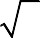 Корень n-й степени и его свойства. Степень с рациональным показателем и её свойства. Алгебраические выражения.Тождественные преобразования выражений, содержащих корень n-й степени. Тождествен- ные преобразования выражений, содержащих степень с рациональным показателем.Квадратный трёхчлен. Корни квадратного трёхчлена. Разложение квадратного трёхчлена на линейные множители.Уравнения и неравенства.Биквадратные уравнения. Примеры применений методов равносильных преобразований, замены переменной, графического метода при решении уравнений 3-й и 4-й степеней.Решение дробно-рациональных уравнений.Решение систем уравнений с двумя переменными. Решение простейших систем нелиней- ных уравнений с двумя переменными. Графический метод решения системы нелинейных уравне- ний с двумя переменными. Система двух нелинейных уравнений с двумя переменными как модель реальной ситуации.Числовые неравенства. Решение линейных неравенств. Доказательство неравенств. Квадратные неравенства с одной переменной. Решение квадратных неравенств графиче-ским методом и методом интервалов. Метод интервалов для рациональных неравенств. Простей- шие неравенства с параметром.Решение текстовых задач с помощью неравенств, систем неравенств.Неравенство с двумя переменными. Решение неравенства с двумя переменными. Системы неравенств с двумя переменными. Графический метод решения систем неравенств с двумя пере- менными.. Функции.Функция. Свойства функций: нули функции, промежутки знакопостоянства функции, про- межутки возрастания и убывания функции, чётные и нечётные функции, наибольшее и наимень- шее значения функции.Квадратичная функция и её свойства. Использование свойств квадратичной функции для решения задач. Построение графика квадратичной функции. Положение графика квадратичной функции в зависимости от её коэффициентов. Графики функций y =ax2, y = a(x – m)2 и y = a(x – m)2 +n. Построение графиков функций с помощью преобразований.Дробно-линейная функция. Исследование функций. Функция y = xn с натуральным показателем n и её график.. Числовые последовательности и прогрессии.Понятие числовой последовательности. Конечные и бесконечные последовательности. Ог- раниченная последовательность. Монотонно возрастающая (убывающая) последовательность. Способы задания последовательности: описательный, табличный, с помощью формулы n-го члена, рекуррентный.Арифметическая и геометрическая прогрессии. Свойства членов арифметической и геомет- рической прогрессий. Формулы n-го члена арифметической и геометрической прогрессий. Форму- лы суммы первых n членов арифметической и геометрической прогрессий. Задачи на проценты, банковские вклады, кредиты.Представление о сходимости последовательности, о суммировании бесконечно убывающей геометрической прогрессии.Метод математической индукции. Простейшие примеры.Предметные результаты освоения программы учебного курса «Алгебра».Предметные результаты освоения программы учебного курса к концу обучения в 7 классе.. Числа и вычисления. Рациональные числа.Переходить от одной формы записи чисел к другой (преобразовывать десятичную дробь в обыкновенную, обыкновенную в десятичную, в частности в бесконечную десятичную дробь).Использовать понятия множества натуральных чисел, множества целых чисел, множества рациональных чисел при решении задач, проведении рассуждений и доказательств.Понимать и объяснять смысл позиционной записи натурального числа. Сравнивать и упорядочивать рациональные числа.Выполнять, сочетая устные и письменные приёмы, арифметические действия с рациональ- ными числами, использовать свойства чисел и правила действий, приёмы рациональных вычисле- ний.Выполнять действия со степенями с натуральными показателями.Находить значения числовых выражений, содержащих рациональные числа и степени с на- туральным показателем, применять разнообразные способы и приёмы вычисления, составлять и оценивать числовые выражения при решении практических задач и задач из других учебных предметов.Округлять числа с заданной точностью, а также по смыслу практической ситуации, выпол- нять прикидку и оценку результата вычислений, оценку значений числовых выражений, в том числе при решении практических задач.Решать текстовые задачи арифметическим способом, использовать таблицы, схемы, черте- жи, другие средства представления данных при решении задач.Решать практико-ориентированные задачи, связанные с отношением величин, пропорцио- нальностью величин, процентами, интерпретировать результаты решения задач с учётом ограни- чений, связанных со свойствами рассматриваемых объектов.Делимость.Доказывать и применять при решении задач признаки делимости на 2, 4, 8, 5, 3, 6, 9, 10, 11, признаки делимости суммы и произведения целых чисел.Раскладывать на множители натуральные числа.Оперировать понятиями: чётное число, нечётное число, взаимно простые числа.Находить наибольший общий делитель и наименьшее общее кратное чисел и использовать их при решении задач, применять алгоритм Евклида.Оперировать понятием остатка по модулю, применять свойства сравнений по модулю.. Алгебраические выражения. Выражения с переменными.Использовать алгебраическую терминологию и символику, применять её в процессе освое- ния учебного материала.Находить значения буквенных выражений при заданных значениях переменных. Использовать понятие тождества, выполнять тождественные преобразования выражений,доказывать тождества.Многочлены.Выполнять преобразования целого выражения в многочлен приведением подобных слагае- мых, раскрытием скобок.Выполнять действия (сложение, вычитание, умножение) с одночленами и с многочленами, применять формулы сокращённого умножения (квадрат и куб суммы, квадрат и куб разности, раз- ность квадратов, сумма и разность кубов), в том числе для упрощения вычислений.Осуществлять разложение многочленов на множители с помощью вынесения за скобки общего множителя, группировки слагаемых, применяя формулы сокращённого умножения.Применять преобразования многочленов для решения различных задач из математики, смежных предметов, из реальной практики.Использовать свойства степеней с натуральными показателями для преобразования выра- жений.. Уравнения и неравенства.Решать линейные уравнения с одной переменной, применяя правила перехода от исходного уравнения к равносильному ему. Проверять, является ли число корнем уравнения.Подбирать примеры пар чисел, являющихся решением линейного уравнения с двумя пере- менными.Строить в координатной плоскости график линейного уравнения с двумя переменными, пользуясь графиком, приводить примеры решения уравнения.Решать системы двух линейных уравнений с двумя переменными, в том числе графически. Составлять и решать линейное уравнение или систему линейных уравнений по условию за-дачи, интерпретировать в соответствии с контекстом задачи полученный результат.. Функции. Координаты и графики.Изображать на координатной прямой точки, соответствующие заданным координатам, лу- чи, отрезки, интервалы, записывать числовые промежутки на алгебраическом языке.Отмечать в координатной плоскости точки по заданным координатам. Функции.Строить графики линейных функций.Описывать с помощью функций известные зависимости между величинами: скорость, вре- мя, расстояние, цена, количество, стоимость, производительность, время, объём работы.Находить значение функции по значению её аргумента.Понимать графический способ представления и анализа информации, извлекать и интер- претировать информацию из графиков реальных процессов и зависимостей.Использовать свойства функций для анализа графиков реальных зависимостей (нули функ- ции, промежутки знакопостоянства функции, промежутки возрастания и убывания функции, наи- большее и наименьшее значения функции).Использовать графики для исследования процессов и зависимостей, при решении задач из других учебных предметов и реальной жизни.Предметные результаты освоения программы учебного курса к концу обучения в 8 классе..1. Числа и вычисления.Иррациональные числа.Понимать и использовать представления о расширении числовых множеств.Оперировать понятиями: квадратный корень, арифметический квадратный корень, ирра- циональное число, находить, оценивать квадратные корни, используя при необходимости кальку- лятор, выполнять преобразования выражений, содержащих квадратные корни, используя свойства корней.Использовать начальные представления о множестве действительных чисел для сравнения, округления и вычислений, изображать действительные числа точками на координатной прямой.Использовать записи больших и малых чисел с помощью десятичных дробей и степеней числа 10, записывать и округлять числовые значения реальных величин с использованием разных систем измерений.Делимость.Оперировать понятием остатка по модулю, применять свойства сравнений по модулю, на- ходить остатки суммы и произведения по данному модулю.. Алгебраические выражения. Дробно-рациональные выражения.Находить допустимые значения переменных в дробно-рациональных выражениях. Применять основное свойство рациональной дроби.Выполнять приведение алгебраических дробей к общему знаменателю, сложение, умноже- ние, деление алгебраических дробей.Выполнять тождественные преобразования рациональных выражений.Применять преобразования выражений для решения различных задач из математики, смеж- ных предметов, из реальной практики.Степени.Применять понятие степени с целым показателем, выполнять преобразования выражений, содержащих степени с целым показателем.Иррациональные выражения.Находить допустимые значения переменных в выражениях, содержащих арифметические квадратные корни.Выполнять преобразования иррациональных выражений, используя свойства корней.. Уравнения и неравенства. Решать квадратные уравнения.Решать дробно-рациональные уравнения.Решать линейные уравнения с параметрами, несложные системы линейных уравнений с па- раметрами.Проводить исследования уравнений и систем уравнений, в том числе с применением гра- фических представлений (устанавливать, имеет ли уравнение или система уравнений решения, ес- ли имеет, то сколько, и прочее).Переходить от словесной формулировки задачи к её алгебраической модели с помощью со- ставления уравнения или системы уравнений, интерпретировать в соответствии с контекстом за- дачи полученный результат.Применять свойства числовых неравенств для сравнения, оценки, решать линейные нера- венства с одной переменной и их системы, давать графическую иллюстрацию множества решений неравенства, системы неравенств.. Функции.Понимать и использовать функциональные понятия и язык (термины, символические обо- значения), определять значение функции по значению аргумента, определять свойства функции по её графику.Строить графики функций                                                                     , описывать свойства чи-𝑥словой функции по её графику.Предметные результаты освоения программы учебного курса к концу обучения в 9 классе.. Числа и вычисления.Оперировать понятиями: корень n-й степени, степень с рациональным показателем, нахо- дить корень n-й степени, степень с рациональным показателем, используя при необходимости калькулятор, применять свойства корня n-й степени, степени с рациональным показателем.Использовать понятие множества действительных чисел при решении задач, проведении рассуждений и доказательств.Сравнивать и упорядочивать действительные числа, округлять действительные числа, вы- полнять прикидку результата вычислений, оценку числовых выражений.2. Алгебраические выражения.Оперировать понятием квадратного трёхчлена, находить корни квадратного трёхчлена. Раскладывать квадратный трёхчлен на линейные множители.. Уравнения и неравенства.Решать линейные и квадратные уравнения, уравнения, сводящиеся к ним, дробно- рациональные уравнения.Решать несложные квадратные уравнения с параметром.Решать линейные неравенства, квадратные неравенства, использовать метод интервалов, изображать решение неравенств на числовой прямой, записывать решение с помощью символов.Решать системы двух линейных уравнений с двумя переменными и системы двух уравне- ний, в которых одно уравнение не является линейным.Решать несложные системы нелинейных уравнений с параметром.Применять методы равносильных преобразований, замены переменной, графического ме- тода при решении уравнений 3-й и 4-й степеней.Решать системы линейных неравенств, системы неравенств, включающие квадратное нера- венство, изображать решение системы неравенств на числовой прямой, записывать решение с по- мощью символов.Решать уравнения, неравенства и их системы, в том числе с ограничениями, например, в целых числах.Проводить исследования уравнений и систем уравнений, в том числе с применением гра- фических представлений (устанавливать, имеет ли уравнение или система уравнений решения, ес- ли имеет, то сколько, и прочее).Решать текстовые задачи алгебраическим способом с помощью составления уравнений, не- равенств, их систем.Использовать уравнения, неравенства и их системы для составления математической моде- ли реальной ситуации или прикладной задачи, интерпретировать полученные результаты в задан- ном контексте.. Числовые последовательности и прогрессии.Оперировать понятиями: зависимость, функция, график функции, прямая пропорциональ- ность, линейная функция, обратная пропорциональность, парабола, гипербола, кусочно-заданная функция.Исследовать функцию по её графику, устанавливать свойства функций: область определе- ния, множество значений, нули функции, промежутки знакопостоянства, промежутки возрастания и убывания, чётность и нечётность, наибольшее и наименьшее значения, асимптоты.Распознавать квадратичную функцию по формуле, приводить примеры квадратичных функций из реальной жизни, физики, геометрии.Определять положение графика квадратичной функции в зависимости от её коэффициен-тов.Строить график квадратичной функции, описывать свойства квадратичной функции по еёграфику.Использовать свойства квадратичной функции для решения задач.На примере квадратичной функции строить график функции y =af(kx + b) + c с помощью преобразований графика функции y=f(x).Иллюстрировать с помощью графика реальную зависимость или процесс по их характери- стикам.. Арифметическая и геометрическая прогрессии.Оперировать понятиями: последовательность, арифметическая и геометрическая прогрес-сии.Задавать последовательности разными способами: описательным, табличным, с помощьюформулы n-го члена, рекуррентным.Выполнять вычисления с использованием формул n-го члена арифметической и геометри- ческой прогрессий, суммы первых n членов.Изображать члены последовательности точками на координатной плоскости.Решать задачи, связанные с числовыми последовательностями, в том числе задачи из ре- альной жизни (с использованием калькулятора, цифровых технологий).Распознавать и приводить примеры конечных и бесконечных последовательностей, ограни- ченных последовательностей, монотонно возрастающих (убывающих) последовательностей.Иметь представление о сходимости последовательности, уметь находить сумму бесконечно убывающей геометрической прогрессии.Применять метод математической индукции при решении задач.Рабочая программа учебного курса «Геометрия» на углублённом уровне в 7–9 классах (далее соответственно – программа учебного курса «Геометрия», учебный курс).. Пояснительная записка.Общая характеристика учебного курса «Геометрия» (углубленный уровень)Геометрия как один из основных разделов школьной математики, имеющий своей целью обеспечить изучение свойств и размеров фигур, их отношений и взаимное расположение, опирает- ся на логическую, доказательную линию. Ценность изучения геометрии на уровне основного об- щего образования заключается в том, что обучающийся учится проводить доказательные рассуж- дения, строить логические умозаключения, доказывать истинные утверждения и строить контр- примеры к ложным, проводить рассуждения «от противного», отличать свойства от признаков, формулировать обратные утверждения. Особое значение доказательная линия имеет для углуб- лённого изучения математики.. Целью изучения геометрии является использование её как инструмента при решении как математических, так и практических задач, встречающихся в реальной жизни. Обучающийся дол- жен научиться определять геометрическую фигуру, описывать словами чертёж или рисунок, найти площадь земельного участка, рассчитывать необходимую длину оптоволоконного кабеля или тре- буемые размеры гаража для автомобиля. При решении задач практического характера обучаю- щийся учится строить математические модели реальных жизненных ситуаций, проводить вычис- ления и оценивать полученный результат.. Особенность учебного курса углублённого изучения геометрии состоит в том, что обу- чающиеся не просто знакомятся с определёнными понятиями, а уверенно овладевают ими. Суще- ствующие темы программы базового курса геометрии изучаются на более глубоком уровне, а обу- чающиеся приобретают умения, помогающие им уверенно применять свои знания не только в ма- тематике, но и в смежных предметах, прежде всего физике и информатике, а также пользоваться полученными знаниями при решении практических задач.. Согласно учебному плану в 7–9 классах изучается углублённый учебный курс «Геомет- рия», который включает следующие основные разделы содержания: «Начала геометрии», «Тре- угольники», «Окружность», «Четырёхугольники», «Подобие», «Элементы тригонометрии»,«Площади», а также «Метод координат», «Векторы», «Преобразования плоскости».Общее число часов, рекомендованных для изучения учебного курса «Геометрия», – 306 часов: в 7 классе – 102 часа (3 часа в неделю), в 8 классе – 102 часа (3 часа в неделю), в 9 классе – 102 часа (3часа в неделю).Содержание обучения в 7 классе.. Начала геометрии.История возникновения и развития геометрии. Начальные понятия геометрии. Точка, пря- мая, отрезок, луч. Понятие об аксиоме, теореме, доказательстве, определении.Взаимное расположение точек на прямой. Измерение длины отрезка, расстояние между точками.Полуплоскость и угол. Виды углов. Измерение величин углов. Вертикальные и смежные углы. Параллельные и перпендикулярные прямые. Расстояние от точки до прямой. Биссектриса угла.Ломаная. Виды ломаных.  Длина ломаной.  Многоугольники.  Периметр многоугольника.Понятие о выпуклых и невыпуклых многоугольниках.Первичные представления о равенстве фигур, их расположении, симметрии. Простейшие построения. Инструменты для измерений и построений.Треугольники.Виды треугольников: остроугольные, прямоугольные, тупоугольные, равнобедренные, рав- носторонние. Медиана, биссектриса и высота треугольника.Равенство треугольников. Первый и второй признаки равенства треугольников. Равнобед- ренные треугольники и их свойства. Признак равнобедренного треугольника. Третий признак ра- венства треугольников.Соотношения между сторонами и углами треугольника. Неравенство треугольника. Нера- венство о длине ломаной.Симметричные фигуры. Основные свойства осевой симметрии. Примеры симметрии в ок- ружающем мире.. Параллельные прямые. Сумма углов многоугольника.Параллельность прямых, исторические сведения о постулате Евклида и о роли Лобачевско- го в открытии неевклидовой геометрии. Свойства и признаки параллельных прямых. Сумма углов треугольника. Внешние углы треугольника. Сумма внутренних углов многоугольника и сумма внешних углов выпуклого многоугольника.. Прямоугольные треугольники.Признаки равенства прямоугольных треугольников. Перпендикуляр и наклонная. Свойство медианы прямоугольного треугольника, проведённой к гипотенузе. Прямоугольный треугольник с углом в 30°.Окружность.Понятия окружности и круга. Элементы окружности и круга: центр, радиус, диаметр, хор- да, их свойства. Взаимное расположение окружности и прямой. Касательная и секущая к окруж- ности. Окружность, вписанная в угол. Простейшие построения с помощью циркуля и линейки.. Геометрические места точек.Понятие о геометрическом месте точек. Примеры геометрических мест точек на плоскости. Биссектриса угла и серединный перпендикуляр к отрезку как геометрические места точек. Опи- санная окружность треугольника, её центр. Метод геометрических мест точек при решении гео- метрических задач.Построения с помощью циркуля и линейки.Исторические сведения. Обоснования простейших построений, этапы задачи на построе- ния, решение задач на построение циркулем и линейкой.Содержание обучения в 8 классе. Четырёхугольники.Параллелограмм, его признаки и свойства. Прямоугольник, ромб, квадрат, их признаки и свойства. Трапеция. Равнобедренная трапеция, её свойства и признаки. Прямоугольная трапеция. Средняя линия трапеции.Средняя линия треугольника. Метод удвоения медианы треугольника. Теорема о пересече- нии медиан треугольника.Теорема Фалеса, теорема о пропорциональных отрезках. Теорема Вариньона для произ- вольного четырёхугольника.Центрально-симметричные фигуры. Подобие.Подобие треугольников, коэффициент подобия. Признаки подобия треугольников. Приме- нение подобия при решении геометрических и практических задач.. Площадь.Понятие о площади. Свойства площадей геометрических фигур. Простейшие формулы для площади треугольника, параллелограмма, ромба и трапеции. Площади подобных фигур. Отноше- ние площадей треугольников.. Теорема Пифагора.Теорема Пифагора. Применение теоремы Пифагора при решении практических задач.. Элементы тригонометрии.Синус, косинус, тангенс и котангенс острого угла прямоугольного треугольника. Тригоно- метрические функции углов в 30о, 45о и 60о. Пропорциональные отрезки в прямоугольном тре- угольнике.Углы и четырёхугольники, связанные с окружностью.Вписанные и центральные углы, угол между касательной и хордой. Углы между хордами и секущими. Вписанные и описанные окружности треугольника и четырёхугольники. Свойства и признаки вписанного четырёхугольника. Взаимное расположение двух окружностей. Касание ок- ружностей. Общие касательные к двум окружностям.. Содержание обучения в 9 классе.. Решение треугольников.Синус, косинус, тангенс углов от 0о до 180о. Основное тригонометрическое тождество. Формулы приведения. Решение треугольников. Теорема косинусов и теорема синусов. Решение практических задач с использованием теоремы косинусов и теоремы синусов. Решение задач гео- метрической оптики.Тригонометрические формулы для площади треугольника, параллелограмма, ромба, трапе- ции. Формула Герона. Формула площади выпуклого четырёхугольника.. Подобие треугольников.Хорды и подобные треугольники в окружности. Теорема о произведении отрезков хорд, теоремы о произведении отрезков секущих, теорема о квадрате касательной. Применение при ре- шении геометрических задач. Теоремы Чевы и Менелая. Понятие о гомотетии..Метод координат.Уравнение прямой на плоскости. Угловой коэффициент и свободный член, их геометриче- ский смысл. Параллельность и перпендикулярность прямых (через угловой коэффициент).Уравнение окружности. Нахождение пересечений окружностей и прямых в координатах. Формула расстояния от точки до прямой. Площадь параллелограмма в координатах, понятие об ориентированной площади. Применение метода координат в практико-ориентированных геомет- рических задачах.Векторы.Векторы на плоскости. Сложение и вычитание векторов – правила треугольника и паралле- лограмма. Умножение вектора на число. Координаты вектора. Сложение и вычитание векторов, умножение вектора на число в координатах. Применение векторов в физике, центр масс.Понятие о базисе (на плоскости). Разложения векторов по базису. Скалярное произведение векторов, геометрический смысл и выражение в декартовых координатах. Дистрибутивность ска- лярного произведения. Скалярное произведение и проецирование. Применение скалярного произ- ведения векторов для нахождения длин и углов. Решение геометрических задач с помощью ска- лярного произведения.. Длина окружности и площадь круга.Правильные многоугольники. Длина окружности. Градусная и радианная мера угла, вычис- ление длин дуг окружностей. Площадь круга, сектора, сегмента. Исторические сведения об изме- рении длины окружности и площади круга.Движения плоскости.Центральная симметрия. Центрально-симметричные фигуры. Поворот. Осевая симметрия.Фигуры, симметричные относительно некоторой оси. Параллельный перенос.Понятие движения и его свойства. Равенство фигур. Проявления симметрии в природе, жи- вописи, скульптуре, архитектуре. Композиции движений (простейшие примеры). Применение в геометрических задачах.Предметные результаты освоения программы учебного курса «Геометрия».. Предметные результаты освоения программы учебного курса к концу обучения в 7 классе.Распознавать изученные геометрические фигуры, определять их взаимное расположение, изображать геометрические фигуры, выполнять чертежи по условию задачи. Измерять линейные и угловые величины. Решать задачи на вычисление длин отрезков и величин углов.Проводить прикидку и оценку линейных и угловых величин предметов в реальной жизни, размеров природных объектов. Различать размеры этих объектов по порядку величины.Строить чертежи к геометрическим задачам.Пользоваться признаками равенства треугольников, использовать признаки и свойства рав- нобедренных треугольников при решении задач.Проводить логические рассуждения с использованием геометрических теорем. Пользоваться признаками равенства прямоугольных треугольников, свойством медианы,проведённой к гипотенузе прямоугольного треугольника, в решении геометрических задач.Определять параллельность прямых с помощью углов, которые образует с ними секущая. Определять параллельность прямых с помощью равенства расстояний от точек одной прямой до точек другой прямой.Решать задачи на клетчатой бумаге.Проводить вычисления и находить числовые и буквенные значения углов в геометрических задачах с использованием суммы углов треугольников и многоугольников, свойств углов, образо- ванных при пересечении двух параллельных прямых секущей. Решать практические задачи на на- хождение углов.Владеть понятием «геометрическое место точек» (далее - ГМТ). Определять биссектрису угла и серединный перпендикуляр к отрезку как ГМТ. Пользоваться понятием ГМТ при доказа- тельстве геометрических утверждений и при решении задач.Формулировать определения окружности и круга, хорды и диаметра окружности, уверенно владеть их свойствами. Уметь доказывать и применять эти свойства при решении задач.Владеть понятием описанной около треугольника окружности, уметь находить её центр. Доказывать и использовать факты о том, что биссектрисы углов треугольника пересекаются в од- ной точке, и о том, что серединные перпендикуляры к сторонам треугольника пересекаются в од- ной точке.Владеть понятием касательной к окружности, пользоваться теоремой о перпендикулярно- сти касательной и радиуса, проведённого к точке касания. Доказывать равенство отрезков каса- тельных к окружности, проведённых из одной точки, и применять это в решении геометрических задач.Доказывать и применять простейшие геометрические неравенства, понимать их практиче- ский смысл.Проводить основные геометрические построения с помощью циркуля и линейки.. Предметные результаты освоения программы учебного курса к концу обучения в 8 классе.Распознавать основные виды четырёхугольников, их элементы, пользоваться их свойствами при решении геометрических задач. Различать признаки и свойства параллелограмма, ромба и прямоугольника, доказывать их и уверенно применять при решении геометрических задач.Использовать свойства точки пересечения медиан треугольника (центра масс) в решениизадач.Владеть понятием средней линии треугольника и трапеции, применять их свойства при ре-шении геометрических задач. Использовать теорему Фалеса и теорему о пропорциональных от- резках, применять их для решения практических задач.Распознавать центрально-симметричные фигуры и использовать их свойства при решениизадач.Владеть понятиями подобия треугольников, коэффициента подобия, соответственных эле-ментов подобных треугольников. Иметь представление о преобразовании подобия и о подобных фигурах. Пользоваться признаками подобия треугольников при решении геометрических задач. Доказывать и применять отношения пропорциональности в прямоугольных треугольниках. При- менять подобие в практических задачах.Выводить и использовать простейшие формулы для площади треугольника, параллело- грамма, ромба и трапеции. Вычислять (различными способами) площадь треугольника и площади многоугольных фигур (пользуясь, где необходимо, калькулятором). Знать отношение площадейподобных фигур и применять при решении задач. Применять полученные умения в практических задачах.Пользоваться теоремой Пифагора для решения геометрических и практических задач. Строить математическую модель в практических задачах, самостоятельно проводить чертёж и на- ходить соответствующие длины.Владеть понятием вписанного и центрального угла, угла между касательной и хордой, опи- санной и вписанной окружности треугольника и четырёхугольника, применять их свойства при решении задач.Применять полученные знания на практике – строить математические модели для задач ре- альной жизни и проводить соответствующие вычисления с применением подобия и тригономет- рии (пользуясь, где необходимо, калькулятором).Предметные результаты освоения программы учебного курса к концу обучения в 9 классе. Знать тригонометрические функции острых углов, уметь находить с их помощью различ-ные элементы прямоугольного треугольника («решение прямоугольных треугольников»). Нахо- дить (с помощью калькулятора) длины и углы для нетабличных значений.Пользоваться формулами приведения и основным тригонометрическим тождеством для на- хождения соотношений между тригонометрическими величинами.Доказывать теорему синусов и теорему косинусов, применять их для нахождения различ- ных элементов треугольника («решение треугольников»), при решении геометрических задач. Применять полученные знания при решении практических задач.Применять тригонометрию в задачах на нахождение площади, выводить и владеть триго- нометрическими формулами для площади треугольника, параллелограмма, ромба, трапеции, вы- водить и применять формулу Герона и формулу для площади выпуклого четырёхугольника.Иметь представление о гомотетии, применять в практических ситуациях. Использовать теоремы Чевы и Менелая при решении задач.Использовать теоремы о вписанных углах, углах между хордами (секущими) и угле между касательной и хордой при решении геометрических задач. Доказывать и применять теоремы о произведении отрезков хорд, о произведении отрезков секущих, о квадрате касательной.Владеть понятием координат на плоскости, работать с уравнением прямой на плоскости. Владеть понятиями углового коэффициента и свободного члена, понимать их геометрический смысл и связь углового коэффициента с возрастанием и убыванием линейной функции. Уметь ре- шать методом координат задачи, связанные с параллельностью и перпендикулярностью прямых, пересечением прямых, нахождением точек пересечения.Выводить и владеть уравнением окружности. Использовать метод координат для нахожде- ния пересечений окружностей и прямых. Владеть формулами расстояния от точки до прямой, площади параллелограмма в координатах, иметь понятие об ориентированной площади. Пользо- ваться методом координат на плоскости, применять его при решении геометрических и практиче- ских задач. Применять метод координат в практико-ориентированных геометрических задачах.Владеть понятием вектора. Уметь складывать и вычитать векторы, умножать на число, вла- деть правилами треугольника и параллелограмма. Владеть практическими интерпретациями век- торов. Уверенно пользоваться координатами вектора. Владеть сложением и вычитанием векторов, умножением вектора на число в координатах.Иметь представление о базисе (на плоскости). Раскладывать векторы по базису. Расклады- вать векторы сил с помощью проецирования и тригонометрических соотношений. Применять по- лученные знания в простейших физических задачах.Владеть понятием скалярного произведения векторов, понимать его геометрический смысл и уверенно пользоваться его выражением в декартовых координатах. Знать дистрибутивность ска- лярного произведения и его связь с проецированием. Применять скалярное произведение векторов для нахождения длин и углов. Решать геометрические задачи с помощью скалярного произведе- ния. Использовать скалярное произведение векторов в алгебраических и физических задачах.Владеть понятиями правильного многоугольника, длины окружности, длины дуги окруж- ности и радианной меры угла, вычислять площадь круга и его частей. Понимать смысл числа π. Применять полученные умения при решении практических задач. Знать исторические сведения об измерении длины окружности и площади круга.Иметь представление о преобразовании плоскости, о движениях. Находить оси, центры симметрии фигур, центры поворота, находить композиции простейших преобразований. Приме- нять движения плоскости при решении геометрических задач.Применять полученные знания на практике – строить математические модели для задач ре- альной жизни и проводить соответствующие вычисления с применением подобия и тригономет- рических функций (пользуясь, где необходимо, калькулятором).2.1.12 Рабочая программа учебного курса «Вероятность и статистика» на углубленном уровне в 7–9 классах (далее соответственно – программа учебного курса «Вероятность и стати- стика», учебный курс).Пояснительная записка.Общая характеристика учебного курса «Вероятность и статистика». В современном цифровом мире вероятность и статистика приобретают всё большую зна- чимость как с точки зрения практических приложений, так и их роли в образовании, необходимом каждому человеку. Возрастает число профессий, при овладении которыми требуется хорошая ба- зовая подготовка в области вероятности и статистики, такая подготовка важна для продолжения образования и для успешной профессиональной карьеры.Каждый человек постоянно принимает решения на основе имеющихся у него данных. Для обоснованного принятия решения в условиях недостатка или избытка информации необходимо в том числе хорошо сформированное вероятностное и статистическое мышление. Именно поэтому возникла необходимость формировать у обучающихся функциональную грамотность, включаю- щую в себя умение воспринимать и критически анализировать информацию, представленную в различных формах, понимать вероятностный характер многих реальных процессов и зависимо- стей, производить простейшие вероятностные расчёты.Знакомство в учебном курсе с основными принципами сбора, анализа и представления дан- ных из различных сфер жизни общества и государства приобщает обучающихся к общественным интересам. Изучение основ комбинаторики развивает навыки организации перебора и подсчёта числа вариантов, в том числе в прикладных задачах. Знакомство с основами теории графов создаёт математический фундамент для формирования компетенций в области информатики и цифровых технологий. При изучении статистики и вероятности обогащаются представления обучающихся о современной картине мира и методах его исследования, формируется понимание роли статистики как источника социально значимой информации и закладываются основы вероятностного мышле- ния.В соответствии с данными целями в структуре программы учебного курса «Вероятность и статистика» основного общего образования на углублённом уровне выделены следующие содер- жательно-методические линии: «Представление данных и описательная статистика», «Вероят- ность», «Элементы комбинаторики», «Введение в теорию графов», «Множества», «Логика».Содержание линии «Представление данных и описательная статистика» служит основой для формирования навыков работы с информацией: от чтения и интерпретации информации, представленной в таблицах, на диаграммах и графиках, до сбора, представления и анализа данных с использованием статистических характеристик средних и рассеивания. Работая с данными, обу- чающиеся учатся считывать и интерпретировать данные, выдвигать, аргументировать и критико- вать простейшие гипотезы, размышлять над факторами, вызывающими изменчивость, и оценивать их влияние на рассматриваемые величины и процессы.Интуитивное представление о случайной изменчивости, исследование закономерностей и тенденций становится мотивирующей основой для изучения теории вероятностей. Большое значе- ние имеют практические задания, в частности опыты с классическими вероятностными моделями.Понятие вероятности вводится как мера правдоподобия случайного события. При изучении учебного курса обучающиеся знакомятся с простейшими методами вычисления вероятностей в случайных экспериментах с равновозможными элементарными исходами, вероятностными зако- нами, позволяющими ставить и решать более сложные задачи. В учебный курс входят начальные представления о случайных величинах и их числовых характеристиках.В рамках учебного курса осуществляется знакомство обучающихся с множествами и ос- новными операциями над множествами, рассматриваются примеры применения графов и элемен- тов теории множеств для решения задач, а также использования в других математических курсах и учебных предметах.В 7–9 классах изучается учебный курс «Вероятность и статистика», в который входят раз- делы: «Представление данных и описательная статистика», «Вероятность», «Элементы комбина- торики», «Введение в теорию графов», «Множества» и «Логика».Общее число часов, рекомендованных для изучения учебного курса «Вероятность и статистика», – 102 часа: в 7 классе – 34 часа (1 час в неделю), в 8 классе – 34 часа (1 час в не- делю), в 9 классе – 34 часа (1 час в неделю).Содержание обучения в 7 классе.Представление данных в виде таблиц, диаграмм. Заполнение таблиц, чтение и построение столбиковых (столбчатых) и круговых диаграмм. Чтение графиков реальных процессов. Извлече- ние информации из диаграмм и таблиц, использование и интерпретация данных.Описательная статистика: среднее арифметическое, медиана, размах, наибольшее и наи- меньшее значения, квартили, среднее гармоническое, среднее гармоническое числовых данных.Примеры случайной изменчивости при измерениях, в массовом производстве, тенденции и случайные колебания, группировка данных, представление случайной изменчивости с помощью диаграмм, частоты значений, статистическая устойчивость.Граф, вершина, ребро. Степень вершины. Число рёбер и суммарная степень вершин. Поня- тие о связных графах. Пути в графах. Цепи и циклы. Обход графа (эйлеров путь). Понятие об ори- ентированном графе. Решение задач с помощью графов.Утверждения и высказывания. Отрицание утверждения, условные утверждения, обратные и равносильные утверждения, необходимые и достаточные условия, свойства и признаки. Противо- положные утверждения, доказательства от противного.Случайный эксперимент (опыт) и случайное событие. Вероятность и частота случайного события. Роль маловероятных и практически достоверных событий в природе и в обществе.Содержание обучения в 8 классе.Множество и подмножество. Примеры множеств в окружающем мире. Пересечение и объ- единение множеств. Диаграммы Эйлера. Числовые множества. Примеры множеств из курсов ал- гебры и геометрии. Перечисление элементов множеств с помощью организованного перебора и правила умножения. Формула включения-исключения.Элементарные события. Вероятности случайных событий. Опыты с равновозможными эле- ментарными событиями. Случайный выбор.Измерение рассеивания числового массива. Дисперсия и стандартное отклонение числового набора. Свойства дисперсии и стандартного отклонения. Диаграммы рассеивания двух наблюдае- мых величин. Линейная связь на диаграмме рассеивания.Дерево. Дерево случайного эксперимента. Свойства деревьев: единственность пути, связь между числом вершин и числом рёбер. Понятие о плоских графах. Решение задач с помощью де- ревьев.Логические союзы «И» и «ИЛИ». Связь между логическими союзами и операциями над множествами. Использование логических союзов в алгебре.Случайные события как множества элементарных событий. Противоположные события.Операции над событиями. Формула сложения вероятностей.Правило умножения вероятностей. Условная вероятность. Представление случайного экс- перимента в виде дерева. Независимые события.Содержание обучения в 9 классе.Комбинаторное правило умножения. Перестановки и факториал. Число сочетаний и тре- угольник Паскаля. Свойства чисел сочетаний. Бином Ньютона. Решение задач с использованием комбинаторики.Геометрическая вероятность. Случайный выбор точки из фигуры на плоскости, из отрезка, из дуги окружности.Испытания. Успех и неудача. Серия испытаний до первого успеха. Серия испытаний Бер- нулли. Вероятности событий в серии испытаний Бернулли. Случайный выбор из конечного мно- жества.Случайная величина и распределение вероятностей. Примеры случайных величин. Важные распределения – число попыток в серии испытаний до первого успеха и число успехов в серии ис- пытаний Бернулли (геометрическое и биномиальное распределения).Математическое ожидание случайной величины. Физический смысл математического ожи- дания. Примеры использования математического ожидания. Дисперсия и стандартное отклонение случайной величины. Свойства математического ожидания и дисперсии. Математическое ожида- ние и дисперсия изученных распределений.Неравенство Чебышева. Закон больших чисел. Математические основания измерения веро- ятностей. Роль и значение закона больших чисел в науке, в природе и обществе, в том числе в со- циологических обследованиях и в измерениях.. Предметные результаты освоения программы учебного курса «Вероятность и статистика». Предметные результаты освоения программы учебного курса к концу обучения в 7 классе.Читать информацию, представленную в таблицах, на диаграммах, представлять данные в виде таблиц, строить столбиковые (столбчатые) и круговые диаграммы по массивам значений.Описывать и интерпретировать реальные числовые данные, представленные в таблицах, на диаграммах, графиках.Использовать для описания данных статистические характеристики: среднее арифметиче- ское, медиана, наибольшее и наименьшее значения, размах, квартили.Иметь представление о логических утверждениях и высказываниях, уметь строить отрица- ния, формулировать условные утверждения при решении задач, в том числе из других учебных курсов, иметь представление о теоремах-свойствах и теоремах-признаках, о необходимых и доста- точных условиях, о методе доказательства от противного.Иметь представление о случайной изменчивости на примерах результатов измерений, цен, физических величин, антропометрических данных, иметь представление о статистической устой- чивости.Использовать для описания данных частоты значений, группировать данные, строить гис- тограммы группированных данных.Использовать графы для решения задач, иметь представление о терминах теории графов: вершина, ребро, цепь, цикл, путь в графе, иметь представление об обходе графа и об ориентиро- ванных графах.Предметные результаты освоения программы учебного курса к концу обучения в 8 классе. Оперировать понятиями множества, подмножества, выполнять операции над множествами:объединение, пересечение, перечислять элементы множеств с использованием организованного перебора и комбинаторного правила умножения.Находить вероятности случайных событий в случайных опытах, зная вероятности элемен- тарных событий, в том числе в опытах с равновозможными элементарными событиями, иметь по- нятие о случайном выборе.Описывать данные с помощью средних значений и мер рассеивания (дисперсия и стандарт- ное отклонение). Уметь строить и интерпретировать диаграммы рассеивания, иметь представление о связи между наблюдаемыми величинами.Иметь представление о дереве, о вершинах и рёбрах дерева, использовании деревьев при решении задач в теории вероятностей, в других учебных математических курсах и задач из других учебных предметов.Оперировать понятием события как множества элементарных событий случайного опыта, выполнять операции над событиями, использовать при решении задач диаграммы Эйлера, число- вую прямую, применять формулу сложения вероятностей.Пользоваться правилом умножения вероятностей, использовать дерево для представления случайного опыта при решении задач. Оперировать понятием независимости событий.Предметные результаты освоения программы учебного курса к концу обучения в 9 классе.Пользоваться комбинаторным правилом умножения, находить число перестановок, число сочетаний, пользоваться треугольником Паскаля при решении задач, в том числе на вычисление вероятностей событий.Использовать понятие геометрической вероятности, находить вероятности событий в опы- тах, связанных со случайным выбором точек из плоской фигуры, отрезка, длины окружности.Находить вероятности событий в опытах, связанных с испытаниями до достижения первого успеха, в сериях испытаний Бернулли.Иметь представление о случайных величинах и распознавать случайные величины в явле- ниях окружающего мира, оперировать понятием «распределение вероятностей». Уметь строить распределения вероятностей значений случайных величин в изученных опытах.Находить математическое ожидание и дисперсию случайной величины по распределению, применять числовые характеристики изученных распределений при решении задач.Иметь представление о законе случайных чисел как о проявлении закономерности в слу- чайной изменчивости, понимать математическое обоснование близости частоты и вероятности со- бытия. Иметь представление о роли закона больших чисел в природе и обществе.2.1.13.Рабочая программа по учебному предмету «Информатика» (базовый уровень).Пояснительная записка.Общая характеристика учебного предмета «Информатика».Программа по информатике на уровне основного общего образования составлена на основе требований к результатам освоения основной образовательной программы основного общего об- разования, представленных в ФГОС ООО, а также федеральной рабочей программы воспитания.Программа по информатике даёт представление о целях, общей стратегии обучения, воспи- тания и развития обучающихся средствами информатики на базовом уровне, устанавливает обяза- тельное предметное содержание, предусматривает его структурирование по разделам и темам.Программа по информатике определяет количественные и качественные характеристики учебного материала для каждого года изучения, в том числе для содержательного наполнения раз- ного вида контроля (промежуточной аттестации обучающихся, всероссийских проверочных работ, государственной итоговой аттестации).Программа по информатике является основой для составления авторских учебных про- грамм, тематического планирования курса учителем.Целями изучения информатики на уровне основного общего образования являются:формирование основ мировоззрения, соответствующего современному уровню развития науки информатики, достижениям научно-технического прогресса и общественной практики, за счёт развития представлений об информации как о важнейшем стратегическом ресурсе развития личности, государства, общества, понимания роли информационных процессов, информационных ресурсов и информационных технологий в условиях цифровой трансформации многих сфер жизни современного общества;обеспечение условий, способствующих развитию алгоритмического мышления как необхо- димого условия профессиональной деятельности в современном информационном обществе, предполагающего способность обучающегося разбивать сложные задачи на более простые подза- дачи, сравнивать новые задачи с задачами, решёнными ранее, определять шаги для достижения результата и так далее;формирование и развитие компетенций обучающихся в области использования информа- ционно-коммуникационных технологий, в том числе знаний, умений и навыков работы с инфор- мацией, программирования, коммуникации в современных цифровых средах в условиях обеспече- ния информационной безопасности личности обучающегося;воспитание ответственного и избирательного отношения к информации с учётом правовых и этических аспектов её распространения, стремления к продолжению образования в области ин- формационных технологий и созидательной деятельности с применением средств информацион- ных технологий.Информатика в основном общем образовании отражает:сущность информатики как научной дисциплины, изучающей закономерности протекания и возможности автоматизации информационных процессов в различных системах;основные области применения информатики, прежде всего информационные технологии, управление и социальную сферу;междисциплинарный характер информатики и информационной деятельности.Изучение информатики оказывает существенное влияние на формирование мировоззрения обучающегося, его жизненную позицию, закладывает основы понимания принципов функциони- рования и использования информационных технологий как необходимого инструмента практиче- ски любой деятельности и одного из наиболее значимых технологических достижений современ- ной цивилизации. Многие предметные знания и способы деятельности, освоенные обучающимисяпри изучении информатики, находят применение как в рамках образовательного процесса при изучении других предметных областей, так и в иных жизненных ситуациях, становятся значимы- ми для формирования качеств личности, то есть ориентированы на формирование метапредмет- ных и личностных результатов обучения.Основные задачи учебного предмета «Информатика» – сформировать у обучающихся: понимание принципов устройства и функционирования объектов цифрового окружения,представления об истории и тенденциях развития информатики периода цифровой трансформации современного общества;знания, умения и навыки грамотной постановки задач, возникающих в практической дея- тельности, для их решения с помощью информационных технологий, умения и навыки формали- зованного описания поставленных задач;базовые знания об информационном моделировании, в том числе о математическом моде- лировании;знание основных алгоритмических структур и умение применять эти знания для построе- ния алгоритмов решения задач по их математическим моделям;умения и навыки составления простых программ по построенному алгоритму на одном из языков программирования высокого уровня;умения и навыки эффективного использования основных типов прикладных программ (приложений) общего назначения и информационных систем для решения с их помощью практи- ческих задач, владение базовыми нормами информационной этики и права, основами информаци- онной безопасности;умение грамотно интерпретировать результаты решения практических задач с помощью информационных технологий, применять полученные результаты в практической деятельности.Цели и задачи изучения информатики на уровне основного общего образования определя- ют структуру основного содержания учебного предмета в виде следующих четырёх тематических разделов:цифровая грамотность; теоретические основы информатики; алгоритмы и программирование; информационные технологии.Общее число часов, рекомендованных для изучения информатики на базовом уровне,– 102 часа: в 7 классе – 34 часа (1 час в неделю), в 8 классе – 34 часа (1 час в неделю), в 9 классе – 34 часа (1 час в неделю).. Содержание обучения в 7 классе.. Цифровая грамотность.. Компьютер – универсальное устройство обработки данных.Компьютер – универсальное вычислительное устройство, работающее по программе. Типы компьютеров: персональные компьютеры, встроенные компьютеры, суперкомпьютеры. Мобиль- ные устройства.Основные компоненты компьютера и их назначение. Процессор. Оперативная и долговре- менная память. Устройства ввода и вывода. Сенсорный ввод, датчики мобильных устройств, сред- ства биометрической аутентификации.История развития компьютеров и программного обеспечения. Поколения компьютеров.Современные тенденции развития компьютеров. Суперкомпьютеры.Параллельные вычисления.Персональный компьютер. Процессор и его характеристики (тактовая частота, разряд- ность). Оперативная память. Долговременная память. Устройства ввода и вывода. Объём храни- мых данных (оперативная память компьютера, жёсткий и твердотельный диск, постоянная память смартфона) и скорость доступа для различных видов носителей.Техника безопасности и правила работы на компьютере. Программы и данные.Программное обеспечение компьютера. Прикладное программное обеспечение. Системное программное обеспечение. Системы программирования. Правовая охрана программ и данных. Бесплатные и условно-бесплатные программы. Свободное программное обеспечение.Файлы и папки (каталоги). Принципы построения файловых систем. Полное имя файла(папки). Путь к файлу (папке). Работа с файлами и каталогами средствами операционной системы: создание, копирование, перемещение, переименование и удаление файлов и папок (каталогов). Типы файлов. Свойства файлов. Характерные размеры файлов различных типов (страница текста, электронная книга, фотография, запись песни, видеоклип, полнометражный фильм). Архивация данных. Использование программ-архиваторов. Файловый менеджер. Поиск файлов средствами операционной системы.Компьютерные вирусы и другие вредоносные программы. Программы для защиты от виру-сов.. Компьютерные сети.Объединение компьютеров в сеть. Сеть Интернет. Веб-страница, веб-сайт. Структура адре-сов веб-ресурсов. Браузер. Поисковые системы. Поиск информации по ключевым словам и по изображению. Достоверность информации, полученной из Интернета.Современные сервисы интернет-коммуникаций.Сетевой этикет, базовые нормы информационной этики и права при работе в Интернете.Стратегии безопасного поведения в Интернете.Теоретические основы информатики. Информация и информационные процессы.Информация – одно из основных понятий современной науки.Информация как сведения, предназначенные для восприятия человеком, и информация как данные, которые могут быть обработаны автоматизированной системой.Дискретность данных. Возможность описания непрерывных объектов и процессов с помо- щью дискретных данных.Информационные процессы – процессы, связанные с хранением, преобразованием и пере- дачей данных.Представление информацииСимвол. Алфавит. Мощность алфавита. Разнообразие языков и алфавитов. Естественные и формальные языки. Алфавит текстов на русском языке. Двоичный алфавит. Количество всевоз- можных слов (кодовых комбинаций) фиксированной длины в двоичном алфавите. Преобразование любого алфавита к двоичному. Количество различных слов фиксированной длины в алфавите оп- ределённой мощности.Кодирование символов одного алфавита с помощью кодовых слов в другом алфавите, ко- довая таблица, декодирование.Двоичный код. Представление данных в компьютере как текстов в двоичном алфавите. Информационный объём данных. Бит – минимальная единица количества информации –двоичный разряд. Единицы измерения информационного объёма данных. Бит, байт, килобайт, ме- габайт, гигабайт.Скорость передачи данных. Единицы скорости передачи данных.Кодирование текстов. Равномерный код. Неравномерный код. Кодировка ASCII. Восьми- битные кодировки. Понятие о кодировках UNICODE. Декодирование сообщений с использовани- ем равномерного и неравномерного кода. Информационный объём текста.Искажение информации при передаче.Общее представление о цифровом представлении аудиовизуальных и других непрерывных данных.Кодирование цвета. Цветовые модели. Модель RGB. Глубина кодирования. Палитра.Растровое и векторное представление изображений. Пиксель. Оценка информационного объёма графических данных для растрового изображения.Кодирование звука. Разрядность и частота записи. Количество каналов записи.Оценка количественных параметров, связанных с представлением и хранением звуковых файлов.Информационные технологии. Текстовые документы.Текстовые документы и их структурные элементы (страница, абзац, строка, слово, символ). Текстовый процессор – инструмент создания, редактирования и форматирования текстов.Правила набора текста. Редактирование текста. Свойства символов. Шрифт. Типы шрифтов (руб- леные, с засечками, моноширинные). Полужирное и курсивное начертание. Свойства абзацев: гра-ницы, абзацный отступ, интервал, выравнивание. Параметры страницы. Стилевое форматирова- ние.Структурирование информации с помощью списков и таблиц. Многоуровневые списки.Добавление таблиц в текстовые документы.Вставка изображений в текстовые документы. Обтекание изображений текстом. Включение в текстовый документ диаграмм, формул, нумерации страниц, колонтитулов, ссылок и других элементов.Проверка правописания. Расстановка переносов. Голосовой ввод текста. Оптическое распо- знавание текста. Компьютерный перевод. Использование сервисов Интернете для обработки тек- ста.Компьютерная графика.Знакомство с графическими редакторами. Растровые рисунки. Использование графических примитивов.Операции редактирования графических объектов, в том числе цифровых фотографий: из- менение размера, обрезка, поворот, отражение, работа с областями (выделение, копирование, за- ливка цветом), коррекция цвета, яркости и контрастности.Векторная графика. Создание векторных рисунков встроенными средствами текстового процессора или других программ (приложений). Добавление векторных рисунков в документы.. Мультимедийные презентации.Подготовка мультимедийных презентаций. Слайд. Добавление на слайд текста и изображе- ний. Работа с несколькими слайдами.Добавление на слайд аудиовизуальных данных. Анимация. Гиперссылки. Содержание обучения в 8 классе.Теоретические основы информатики.. Системы счисления.Непозиционные и позиционные системы счисления. Алфавит. Основание. Развёрнутая форма записи числа. Перевод в десятичную систему чисел, записанных в других системах счисле- ния.Римская система счисления.Двоичная система счисления. Перевод целых чисел в пределах от 0 до 1024 в двоичную систему счисления. Восьмеричная система счисления. Перевод чисел из восьмеричной системы в двоичную и десятичную системы и обратно. Шестнадцатеричная система счисления. Перевод чи- сел из шестнадцатеричной системы в двоичную, восьмеричную и десятичную системы и обратно.Арифметические операции в двоичной системе счисления. Элементы математической логики.Логические высказывания. Логические значения высказываний. Элементарные и составные высказывания. Логические операции: «и» (конъюнкция, логическое умножение), «или» (дизъюнк- ция, логическое сложение), «не» (логическое отрицание). Приоритет логических операций. Опре- деление истинности составного высказывания, если известны значения истинности входящих в него элементарных высказываний. Логические выражения. Правила записи логических выраже- ний. Построение таблиц истинности логических выражений.Логические элементы. Знакомство с логическими основами компьютера. Алгоритмы и программирование.. Исполнители и алгоритмы. Алгоритмические конструкции.Понятие алгоритма. Исполнители алгоритмов. Алгоритм как план управления исполните-лем. ма).Свойства алгоритма. Способы записи алгоритма (словесный, в виде блок-схемы, програм- Алгоритмические конструкции. Конструкция «следование». Линейный алгоритм. Ограни-ченность линейных алгоритмов: невозможность предусмотреть зависимость последовательности выполняемых действий от исходных данных.Конструкция «ветвление»: полная и неполная формы. Выполнение и невыполнение условия (истинность и ложность высказывания). Простые и составные условия.Конструкция «повторения»: циклы с заданным числом повторений, с условием выполне- ния, с переменной цикла.Разработка для формального исполнителя алгоритма, приводящего к требуемому результа- ту при конкретных исходных данных. Разработка несложных алгоритмов с использованием цик- лов и ветвлений для управления формальными исполнителями, такими как Робот, Черепашка, Чертёжник. Выполнение алгоритмов вручную и на компьютере. Синтаксические и логические ошибки. Отказы.. Язык программирования.Язык программирования (Python, C++, Паскаль, Java, C#, Школьный АлгоритмическийЯзык).Система программирования: редактор текста программ, транслятор, отладчик. Переменная: тип, имя, значение. Целые, вещественные и символьные переменные.Оператор присваивания. Арифметические выражения и порядок их вычисления. Операциис целыми числами: целочисленное деление, остаток от деления.Ветвления. Составные условия (запись логических выражений на изучаемом языке про- граммирования). Нахождение минимума и максимума из двух, трёх и четырёх чисел. Решение квадратного уравнения, имеющего вещественные корни.Диалоговая отладка программ: пошаговое выполнение, просмотр значений величин, отла- дочный вывод, выбор точки останова.Цикл с условием. Алгоритм Евклида для нахождения наибольшего общего делителя двух натуральных чисел. Разбиение записи натурального числа в позиционной системе с основанием, меньшим или равным 10, на отдельные цифры.Цикл с переменной. Алгоритмы проверки делимости одного целого числа на другое, про- верки натурального числа на простоту.Обработка символьных данных. Символьные (строковые) переменные. Посимвольная об- работка строк. Подсчёт частоты появления символа в строке. Встроенные функции для обработки строк.. Анализ алгоритмов.Определение возможных результатов работы алгоритма при данном множестве входных данных, определение возможных входных данных, приводящих к данному результату.Содержание обучения в 9 классе.. Цифровая грамотность.. Глобальная сеть Интернет и стратегии безопасного поведения в ней.Глобальная сеть Интернет. IP-адреса узлов. Сетевое хранение данных. Методы индивиду- ального и коллективного размещения новой информации в Интернете. Большие данные (интернет- данные, в частности данные социальных сетей).Понятие об информационной безопасности. Угрозы информационной безопасности при ра- боте в глобальной сети и методы противодействия им. Правила безопасной аутентификации. За- щита личной информации в Интернете. Безопасные стратегии поведения в Интернете. Предупре- ждение вовлечения в деструктивные и криминальные формы сетевой активности (кибербуллинг, фишинг и другие формы).Работа в информационном пространстве.Виды деятельности в Интернете. интернет-сервисы: коммуникационные сервисы (почтовая служба, видео-конференц-связь и другие), справочные службы (карты, расписания и другие), по- исковые службы, службы обновления программного обеспечения и другие службы. Сервисы госу- дарственных услуг. Облачные хранилища данных. Средства совместной разработки документов (онлайн-офисы). Программное обеспечение как веб-сервис: онлайновые текстовые и графические редакторы, среды разработки программ.. Теоретические основы информатики.. Моделирование как метод познания.Модель. Задачи, решаемые с помощью моделирования. Классификации моделей. Матери- альные (натурные) и информационные модели. Непрерывные и дискретные модели. Имитацион- ные модели. Игровые модели. Оценка соответствия модели моделируемому объекту и целям мо- делирования.Табличные модели. Таблица как представление отношения.Базы данных. Отбор в таблице строк, удовлетворяющих заданному условию.Граф. Вершина, ребро, путь. Ориентированные и неориентированные графы. Длина (вес)ребра. Весовая матрица графа. Длина пути между вершинами графа. Поиск оптимального пути в графе. Начальная вершина (источник) и конечная вершина (сток) в ориентированном графе. Вы- числение количества путей в направленном ациклическом графе.Дерево. Корень, вершина (узел), лист, ребро (дуга) дерева. Высота дерева. Поддерево. При- меры использования деревьев. Перебор вариантов с помощью дерева.Понятие математической модели. Задачи, решаемые с помощью математического (компью- терного) моделирования. Отличие математической модели от натурной модели и от словесного (литературного) описания объекта.Этапы компьютерного моделирования: постановка задачи, построение математической мо- дели, программная реализация, тестирование, проведение компьютерного эксперимента, анализ его результатов, уточнение модели.. Алгоритмы и программирование.. Разработка алгоритмов и программ.Разбиение задачи на подзадачи. Составление алгоритмов и программ с использованием ветвлений, циклов и вспомогательных алгоритмов для управления исполнителем Робот или дру- гими исполнителями, такими как Черепашка, Чертёжник и другими.Табличные величины (массивы). Одномерные массивы. Составление и отладка программ, реализующих типовые алгоритмы обработки одномерных числовых массивов, на одном из языков программирования (Python, C++, Паскаль, Java, C#, Школьный Алгоритмический Язык): заполне- ние числового массива случайными числами, в соответствии с формулой или путём ввода чисел, нахождение суммы элементов массива, линейный поиск заданного значения в массиве, подсчёт элементов массива, удовлетворяющих заданному условию, нахождение минимального (макси- мального) элемента массива. Сортировка массива.Обработка потока данных: вычисление количества, суммы, среднего арифметического, ми- нимального и максимального значения элементов последовательности, удовлетворяющих задан- ному условию.Управление.Управление. Сигнал. Обратная связь. Получение сигналов от цифровых датчиков (касания, расстояния, света, звука и другого). Примеры использования принципа обратной связи в системах управления техническими устройствами с помощью датчиков, в том числе в робототехнике.Примеры роботизированных систем (система управления движением в транспортной сис- теме, сварочная линия автозавода, автоматизированное управление отопления дома, автономная система управления транспортным средством и другие системы).Информационные технологии. Электронные таблицы.Понятие об электронных таблицах. Типы данных в ячейках электронной таблицы. Редакти- рование и форматирование таблиц. Встроенные функции для поиска максимума, минимума, сум- мы и среднего арифметического. Сортировка данных в выделенном диапазоне. Построение диа- грамм (гистограмма, круговая диаграмма, точечная диаграмма). Выбор типа диаграммы.Преобразование формул при копировании. Относительная, абсолютная и смешанная адре-сация.Условные вычисления в электронных таблицах. Суммирование и подсчёт значений, отве-чающих заданному условию. Обработка больших наборов данных. Численное моделирование в электронных таблицах.Информационные технологии в современном обществе.Роль информационных технологий в развитии экономики мира, страны, региона. Открытые образовательные ресурсы.Профессии, связанные с информатикой и информационными технологиями: веб-дизайнер, программист, разработчик мобильных приложений, тестировщик, архитектор программного обес- печения, специалист по анализу данных, системный администратор.Планируемые результаты освоения информатики на уровне основного общего образования. Изучение информатики на уровне основного общего образования направлено на достиже-ние обучающимися личностных, метапредметных и предметных результатов освоения содержания учебного предмета.. Личностные результаты имеют направленность на решение задач воспитания, развития исоциализации обучающихся средствами учебного предмета.В результате изучения информатики на уровне основного общего образования у обучающе- гося будут сформированы следующие личностные результаты в части:патриотического воспитания:ценностное отношение к отечественному культурному, историческому и научному насле- дию, понимание значения информатики как науки в жизни современного общества, владение дос- товерной информацией о передовых мировых и отечественных достижениях в области информа- тики и информационных технологий, заинтересованность в научных знаниях о цифровой транс- формации современного общества;духовно-нравственного воспитания:ориентация на моральные ценности и нормы в ситуациях нравственного выбора, готовность оценивать своё поведение и поступки, а также поведение и поступки других людей с позиции нравственных и правовых норм с учётом осознания последствий поступков, активное неприятие асоциальных поступков, в том числе в Интернете;гражданского воспитания:представление о социальных нормах и правилах межличностных отношений в коллективе, в том числе в социальных сообществах, соблюдение правил безопасности, в том числе навыков безопасного поведения в Интернет-среде, готовность к разнообразной совместной деятельности при выполнении учебных, познавательных задач, создании учебных проектов, стремление к взаи- мопониманию и взаимопомощи в процессе этой учебной деятельности, готовность оценивать своё поведение и поступки своих товарищей с позиции нравственных и правовых норм с учётом осоз- нания последствий поступков;ценностей научного познания:сформированность мировоззренческих представлений об информации, информационных процессах и информационных технологиях, соответствующих современному уровню развития науки и общественной практики и составляющих базовую основу для понимания сущности науч- ной картины мира;интерес к обучению и познанию, любознательность, готовность и способность к самообра- зованию, осознанному выбору направленности и уровня обучения в дальнейшем;овладение основными навыками исследовательской деятельности, установка на осмысле- ние опыта, наблюдений, поступков и стремление совершенствовать пути достижения индивиду- ального и коллективного благополучия;сформированность информационной культуры, в том числе навыков самостоятельной рабо- ты с учебными текстами, справочной литературой, разнообразными средствами информационных технологий, а также умения самостоятельно определять цели своего обучения, ставить и форму- лировать для себя новые задачи в учёбе и познавательной деятельности, развивать мотивы и инте- ресы своей познавательной деятельности;формирования культуры здоровья:осознание ценности жизни, ответственное отношение к своему здоровью, установка на здо- ровый образ жизни, в том числе и за счёт освоения и соблюдения требований безопасной эксплуа- тации средств информационных и коммуникационных технологий;трудового воспитания:интерес к практическому изучению профессий и труда в сферах профессиональной дея- тельности, связанных с информатикой, программированием и информационными технологиями, основанными на достижениях науки информатики и научно-технического прогресса;осознанный выбор и построение индивидуальной траектории образования и жизненных планов с учётом личных и общественных интересов и потребностей;экологического воспитания:осознание глобального характера экологических проблем и путей их решения, в том числе с учётом возможностей информационных и коммуникационных технологий;адаптации обучающегося к изменяющимся условиям социальной и природной среды: освоение обучающимися социального опыта, основных социальных ролей, соответствую-щих ведущей деятельности возраста, норм и правил общественного поведения, форм социальной жизни в группах и сообществах, в том числе существующих в виртуальном пространстве.Метапредметные результаты освоения программы по информатике отражают овладениеуниверсальными учебными действиями – познавательными, коммуникативными, регулятивными.. Овладение универсальными учебными познавательными действиями:базовые логические действия:умение определять понятия, создавать обобщения, устанавливать аналогии, классифициро- вать, самостоятельно выбирать основания и критерии для классификации, устанавливать причин- но-следственные связи, строить логические рассуждения, проводить умозаключения (индуктив- ные, дедуктивные и по аналогии) и выводы;умение создавать, применять и преобразовывать знаки и символы, модели и схемы для ре- шения учебных и познавательных задач;самостоятельно выбирать способ решения учебной задачи (сравнивать несколько вариантов решения, выбирать наиболее подходящий с учётом самостоятельно выделенных критериев).базовые исследовательские действия:формулировать вопросы, фиксирующие разрыв между реальным и желательным состояни- ем ситуации, объекта, и самостоятельно устанавливать искомое и данное;оценивать на применимость и достоверность информацию, полученную в ходе исследова-ния;прогнозировать возможное дальнейшее развитие процессов, событий и их последствия ваналогичных или сходных ситуациях, а также выдвигать предположения об их развитии в новых условиях и контекстах.работа с информацией:выявлять дефицит информации, данных, необходимых для решения поставленной задачи; применять различные методы, инструменты и запросы при поиске и отборе информацииили данных из источников с учётом предложенной учебной задачи и заданных критериев; выбирать, анализировать, систематизировать и интерпретировать информацию различныхвидов и форм представления;самостоятельно выбирать оптимальную форму представления информации и иллюстриро- вать решаемые задачи несложными схемами, диаграммами, иной графикой и их комбинациями;оценивать надёжность информации по критериям, предложенным учителем или сформули- рованным самостоятельно;эффективно запоминать и систематизировать информацию.. Овладение универсальными учебными коммуникативными действиями:общение:сопоставлять свои суждения с суждениями других участников диалога, обнаруживать раз- личие и сходство позиций;публично представлять результаты выполненного опыта (эксперимента, исследования, про-екта);самостоятельно выбирать формат выступления с учётом задач презентации и особенностейаудитории и в соответствии с ним составлять устные и письменные тексты с использованием ил- люстративных материалов.совместная деятельность (сотрудничество):понимать и использовать преимущества командной и индивидуальной работы при решении конкретной проблемы, в том числе при создании информационного продукта;принимать цель совместной информационной деятельности по сбору, обработке, передаче, формализации информации, коллективно строить действия по её достижению: распределять роли, договариваться, обсуждать процесс и результат совместной работы;выполнять свою часть работы с информацией или информационным продуктом, достигая качественного результата по своему направлению и координируя свои действия с другими члена- ми команды;оценивать качество своего вклада в общий информационный продукт по критериям, само- стоятельно сформулированным участниками взаимодействия;сравнивать результаты с исходной задачей и вклад каждого члена команды в достижение результатов, разделять сферу ответственности и проявлять готовность к предоставлению отчёта перед группой.. Овладение универсальными учебными регулятивными действиями:самоорганизация:выявлять в жизненных и учебных ситуациях проблемы, требующие решения; ориентироваться в различных подходах к принятию решений (индивидуальное принятиерешений, принятие решений в группе);самостоятельно составлять алгоритм решения задачи (или его часть), выбирать способ ре- шения учебной задачи с учётом имеющихся ресурсов и собственных возможностей, аргументиро- вать предлагаемые варианты решений;составлять план действий (план реализации намеченного алгоритма решения), корректиро- вать предложенный алгоритм с учётом получения новых знаний об изучаемом объекте;проводить выбор в условиях противоречивой информации и брать ответственность за ре- шение.самоконтроль (рефлексия):владеть способами самоконтроля, самомотивации и рефлексии; давать оценку ситуации и предлагать план её изменения;учитывать контекст и предвидеть трудности, которые могут возникнуть при решении учеб- ной задачи, адаптировать решение к меняющимся обстоятельствам;объяснять причины достижения (недостижения) результатов информационной деятельно- сти, давать оценку приобретённому опыту, уметь находить позитивное в произошедшей ситуации; вносить коррективы в деятельность на основе новых обстоятельств, изменившихся ситуа-ций, установленных ошибок, возникших трудностей; оценивать соответствие результата цели и условиям.эмоциональный интеллект:ставить себя на место другого человека, понимать мотивы и намерения другого.принятие себя и других:осознавать невозможность контролировать всё вокруг даже в условиях открытого доступа к любым объёмам информации.. Предметные результаты освоения программы по информатике на уровне основного обще- го образования.. К концу обучения в 7 классе у обучающегося будут сформированы умения:пояснять на примерах смысл понятий «информация», «информационный процесс», «обра- ботка информации», «хранение информации», «передача информации»;кодировать и декодировать сообщения по заданным правилам, демонстрировать понимание основных принципов кодирования информации различной природы (текстовой, графической, ау- дио);сравнивать длины сообщений, записанных в различных алфавитах, оперировать единицами измерения информационного объёма и скорости передачи данных;оценивать и сравнивать размеры текстовых, графических, звуковых файлов и видеофайлов; приводить примеры современных устройств хранения и передачи информации, сравниватьих количественные характеристики;выделять основные этапы в истории и понимать тенденции развития компьютеров и про- граммного обеспечения;получать и использовать информацию о характеристиках персонального компьютера и его основных элементах (процессор, оперативная память, долговременная память, устройства ввода- вывода);соотносить характеристики компьютера с задачами, решаемыми с его помощью; ориентироваться в иерархической структуре файловой системы (записывать полное имяфайла (каталога), путь к файлу (каталогу) по имеющемуся описанию файловой структуры некото- рого информационного носителя);работать с файловой системой персонального компьютера с использованием графического интерфейса, а именно: создавать, копировать, перемещать, переименовывать, удалять и архивиро- вать файлы и каталоги, использовать антивирусную программу;представлять результаты своей деятельности в виде структурированных иллюстрированных документов, мультимедийных презентаций;искать информацию в Интернете (в том числе по ключевым словам, по изображению), кри- тически относиться к найденной информации, осознавая опасность для личности и общества рас- пространения вредоносной информации, в том числе экстремистского и террористического харак-тера;понимать структуру адресов веб-ресурсов;использовать современные сервисы интернет-коммуникаций;соблюдать требования безопасной эксплуатации технических средств информационных икоммуникационных технологий, соблюдать сетевой этикет, базовые нормы информационной эти- ки и права при работе с приложениями на любых устройствах и в Интернете, выбирать безопасные стратегии поведения в сети;применять методы профилактики негативного влияния средств информационных и комму- никационных технологий на здоровье пользователя.К концу обучения в 8 классе у обучающегося будут сформированы умения:пояснять на примерах различия между позиционными и непозиционными системами счис-ления;записывать и сравнивать целые числа от 0 до 1024 в различных позиционных системахсчисления (с основаниями 2, 8, 16), выполнять арифметические операции над ними;раскрывать смысл понятий «высказывание», «логическая операция», «логическое выраже-ние»;записывать логические выражения с использованием дизъюнкции, конъюнкции и отрица-ния, определять истинность логических выражений, если известны значения истинности входящих в него переменных, строить таблицы истинности для логических выражений;раскрывать смысл понятий «исполнитель», «алгоритм», «программа», понимая разницу между употреблением этих терминов в обыденной речи и в информатике;описывать алгоритм решения задачи различными способами, в том числе в виде блок- схемы;составлять, выполнять вручную и на компьютере несложные алгоритмы с использованием ветвлений и циклов для управления исполнителями, такими, как «Робот», «Черепашка», «Чертёж- ник»;использовать константы и переменные различных типов (числовых, логических, символь- ных), а также содержащие их выражения, использовать оператор присваивания;использовать при разработке программ логические значения, операции и выражения с ни-ми;анализировать предложенные алгоритмы, в том числе определять, какие результаты воз-можны при заданном множестве исходных значений;создавать и отлаживать программы на одном из языков программирования (Python, C++, Паскаль, Java, C#, Школьный Алгоритмический Язык), реализующие несложные алгоритмы обра- ботки числовых данных с использованием циклов и ветвлений, в том числе реализующие провер- ку делимости одного целого числа на другое, проверку натурального числа на простоту, выделе- ния цифр из натурального числа.К концу обучения в 9 классе у обучающегося будут сформированы умения:разбивать задачи на подзадачи, составлять, выполнять вручную и на компьютере неслож- ные алгоритмы с использованием ветвлений, циклов и вспомогательных алгоритмов для управле- ния исполнителями, такими как Робот, Черепашка, Чертёжник;составлять и отлаживать программы, реализующие типовые алгоритмы обработки число- вых последовательностей или одномерных числовых массивов (поиск максимумов, минимумов, суммы или количества элементов с заданными свойствами) на одном из языков программирования (Python, C++, Паскаль, Java, C#, Школьный Алгоритмический Язык);раскрывать смысл понятий «модель», «моделирование», определять виды моделей, оцени- вать соответствие модели моделируемому объекту и целям моделирования;использовать графы и деревья для моделирования систем сетевой и иерархической струк- туры, находить кратчайший путь в графе;выбирать способ представления данных в соответствии с поставленной задачей (таблицы, схемы, графики, диаграммы) с использованием соответствующих программных средств обработки данных;использовать электронные таблицы для обработки, анализа и визуализации числовых дан- ных, в том числе с выделением диапазона таблицы и упорядочиванием (сортировкой) его элемен- тов;создавать и применять в электронных таблицах формулы для расчётов с использованием встроенных арифметических функций (суммирование и подсчёт значений, отвечающих заданному условию, среднее арифметическое, поиск максимального и минимального значения), абсолютной, относительной, смешанной адресации;использовать электронные таблицы для численного моделирования в простых задачах из разных предметных областей;использовать современные интернет-сервисы (в том числе коммуникационные сервисы, облачные хранилища данных, онлайн-программы (текстовые и графические редакторы, среды раз- работки)) в учебной и повседневной деятельности;приводить примеры использования геоинформационных сервисов, сервисов государствен- ных услуг, образовательных сервисов Интернета в учебной и повседневной деятельности;использовать различные средства защиты от вредоносного программного обеспечения, за- щищать персональную информацию от несанкционированного доступа и его последствий (раз- глашения, подмены, утраты данных) с учётом основных технологических и социально- психологических аспектов использования сети Интернет (сетевая анонимность, цифровой след, аутентичность субъектов и ресурсов, опасность вредоносного кода);распознавать попытки и предупреждать вовлечение себя и окружающих в деструктивные и криминальные формы сетевой активности (в том числе кибербуллинг, фишинг).2.1.4. Рабочая программа по учебному предмету «История».Пояснительная записка.Общая характеристика учебного предмета «История».Программа учебного предмета «История» дает представление о целях, общей стратегии обучения, воспитания и развития обучающихся средствами учебного предмета «История», уста- навливает обязательное предметное содержание, предусматривает распределение его по классам и структурирование его по разделам и темам курса.Место учебного предмета «История» в системе основного общего образования определяет- ся его познавательным и мировоззренческим значением, воспитательным потенциалом, вкладом в становление личности человека. История представляет собирательную картину жизни людей во времени, их социального, созидательного, нравственного опыта. Она служит важным ресурсом самоидентификации личности в окружающем социуме, культурной среде от уровня семьи до уровня своей страны и мира в целом. История дает возможность познания и понимания человека и общества в связи прошлого, настоящего и будущего.Целью школьного исторического образования является формирование и развитие лич- ности обучающегося, способного к самоидентификации и определению своих ценностных ориен- тиров на основе осмысления и освоения исторического опыта своей страны и человечества в це- лом, активно и творчески применяющего исторические знания и предметные умения в учебной и социальной практике. Данная цель предполагает формирование у обучающихся целостной карти- ны российской и мировой истории, понимание места и роли современной России в мире, важности вклада каждого ее народа, его культуры в общую историю страны и мировую историю, формиро- вание личностной позиции по отношению к прошлому и настоящему Отечества.Задачами изучения истории являются:формирование у молодого поколения ориентиров для гражданской, этнонациональной, со- циальной, культурной самоидентификации в окружающем мире;овладение знаниями об основных этапах развития человеческого общества, при особом внимании к месту и роли России во всемирно-историческом процессе;воспитание обучающихся в духе патриотизма, уважения к своему Отечеству – многонацио- нальному Российскому государству, в соответствии с идеями взаимопонимания, согласия и мира между людьми и народами, в духе демократических ценностей современного общества;развитие способностей обучающихся анализировать содержащуюся в различных источни- ках информацию о событиях и явлениях прошлого и настоящего, рассматривать события в соот- ветствии с принципом историзма, в их динамике, взаимосвязи и взаимообусловленности;формирование у обучающихся умений применять исторические знания в учебной и вне- школьной деятельности, в современном поликультурном, полиэтничном и многоконфессиональ- ном обществе.Общее число часов, рекомендованных для изучения истории, – 340, в 5–9 классах по 2 часа в неделю при 34 учебных неделях, в 9 классе рекомендуется предусмотреть 17 часов на изучение модуля «Введение в новейшую историю России».Последовательность изучения тем в рамках программы по истории в пределах одного клас- са может варьироваться.Таблица 1Структура и последовательность изучения курсов в рамках учебного предмета «История»Содержание обучения в 5 классе. История Древнего мира.Введение. Что изучает история. Источники исторических знаний. Специальные (вспомога- тельные) исторические дисциплины. Историческая хронология (счет лет «до н. э.» и «н. э.»). Исто- рическая карта.Первобытность.Происхождение, расселение и эволюция древнейшего человека. Условия жизни и занятия первобытных людей. Овладение огнем. Появление человека разумного. Охота и собирательство. Присваивающее хозяйство. Род и родовые отношения.Древнейшие земледельцы и скотоводы: трудовая деятельность, изобретения. Появление ремесел. Производящее хозяйство. Развитие обмена и торговли. Переход от родовой к соседской общине. Появление знати. Представления об окружающем мире, верования первобытных людей. Искусство первобытных людей.Разложение первобытнообщинных отношений. На пороге цивилизации. Древний мир.Понятие и хронологические рамки истории Древнего мира. Карта Древнего мира. Древний Восток.Понятие «Древний Восток». Карта древневосточного мира. Древний Египет.Природа Египта. Условия жизни и занятия древних египтян. Возникновение государствен- ной власти. Объединение Египта. Управление государством (фараон, вельможи, чиновники). По- ложение и повинности населения. Развитие земледелия, скотоводства, ремесел. Рабы.Отношения Египта с соседними народами. Египетское войско. Завоевательные походы фа- раонов; Тутмос III. Могущество Египта при Рамсесе II.Религиозные верования египтян. Боги Древнего Египта. Храмы и жрецы. Пирамиды и гробницы. Фараон-реформатор Эхнатон. Познания древних египтян (астрономия, математика, ме- дицина). Письменность (иероглифы, папирус). Открытие Ж.Ф. Шампольона. Искусство Древнего Египта (архитектура, рельефы, фрески).Древние цивилизации Месопотамии.Природные условия Месопотамии (Междуречья). Занятия населения. Древнейшие города- государства. Создание единого государства. Письменность. Мифы и сказания.Древний Вавилон. Царь Хаммурапи и его законы.Ассирия. Завоевания ассирийцев. Создание сильной державы. Культурные сокровища Ни- невии. Гибель империи.Усиление Нововавилонского царства. Легендарные памятники города Вавилона. Восточное Средиземноморье в древности.Природные условия, их влияние на занятия жителей. Финикия: развитие ремесёл, караван- ной и морской торговли. Города-государства. Финикийская колонизация. Финикийский алфавит. Палестина и её население. Возникновение Израильского государства. Царь Соломон. Религиозные верования. Ветхозаветные предания.Персидская держава.Завоевания персов. Государство Ахеменидов. Великие цари: Кир II Великий, Дарий I. Рас- ширение территории державы. Государственное устройство. Центр и сатрапии, управление импе- рией. Религия персов.Древняя Индия.Природные условия Древней Индии. Занятия населения. Древнейшие города-государства. Приход ариев в Северную Индию. Держава Маурьев. Государство Гуптов. Общественное устрой- ство, варны. Религиозные верования древних индийцев. Легенды и сказания. Возникновение и распространение буддизма. Культурное наследие Древней Индии (эпос и литература, художест- венная культура, научное познание).Древний Китай.Природные условия Древнего Китая. Хозяйственная деятельность и условия жизни населе- ния. Древнейшие царства. Создание объединенной империи. Цинь Шихуанди. Возведение Вели- кой Китайской стены. Правление династии Хань. Жизнь в империи: правители и подданные, по- ложение различных групп населения. Развитие ремесёл и торговли. Великий шёлковый путь. Ре- лигиозно-философские учения. Конфуций. Научные знания и изобретения древних китайцев. Храмы.Древняя Греция. Эллинизм. Древнейшая Греция.Природные условия Древней Греции. Занятия населения. Древнейшие государства на Кри- те. Расцвет и гибель Минойской цивилизации. Государства Ахейской Греции (Микены, Тиринф). Троянская война. Вторжение дорийских племён. Поэмы Гомера «Илиада», «Одиссея».Греческие полисы.Подъём хозяйственной жизни после «тёмных веков». Развитие земледелия и ремесла. Ста- новление полисов, их политическое устройство. Аристократия и демос. Великая греческая коло- низация. Метрополии и колонии.Афины: утверждение демократии. Законы Солона. Реформы Клисфена, их значение. Спар- та: основные группы населения, политическое устройство. Организация военного дела. Спартан- ское воспитание.Греко-персидские войны. Причины войн. Походы персов на Грецию. Битва при Марафоне, её значение. Усиление афинского могущества; Фемистокл. Битва при Фермопилах. Захват персами Аттики. Победы греков в Саламинском сражении, при Платеях и Микале. Итоги греко-персидских войн.Возвышение Афинского государства. Афины при Перикле. Хозяйственная жизнь. Развитие рабовладения. Пелопоннесская война: причины, участники, итоги. Упадок Эллады.Культура Древней Греции.Религия древних греков; пантеон богов. Храмы и жрецы. Развитие наук. Греческая филосо- фия. Школа и образование. Литература. Греческое искусство: архитектура, скульптура. Повсе- дневная жизнь и быт древних греков. Досуг (театр, спортивные состязания). Общегреческие игры в Олимпии.Македонские завоевания. Эллинизм.Возвышение Македонии. Политика Филиппа II. Главенство Македонии над греческими по- лисами. Коринфский союз. Александр Македонский и его завоевания на Востоке. Распад державыАлександра Македонского. Эллинистические государства Востока. Культура эллинистического мира. Александрия Египетская.Древний Рим.Возникновение Римского государства.Природа и население Апеннинского полуострова в древности. Этрусские города- государства. Наследие этрусков. Легенды об основании Рима. Рим эпохи царей. Республика рим- ских граждан. Патриции и плебеи. Управление и законы. Римское войско. Верования древних римлян. Боги. Жрецы. Завоевание Римом Италии.Римские завоевания в Средиземноморье.Войны Рима с Карфагеном. Ганнибал; битва при Каннах. Поражение Карфагена. Установ- ление господства Рима в Средиземноморье. Римские провинции.Поздняя Римская республика. Гражданские войны.Подъём сельского хозяйства. Латифундии. Рабство. Борьба за аграрную реформу. Деятель- ность братьев Гракхов: проекты реформ, мероприятия, итоги. Гражданская война и установление диктатуры Суллы. Восстание Спартака. Участие армии в гражданских войнах. Первый триумви- рат. Гай Юлий Цезарь: путь к власти, диктатура. Борьба между наследниками Цезаря. Победа Ок- тавиана.Расцвет и падение Римской империи.Установление императорской власти. Октавиан Август. Императоры Рима: завоеватели и правители. Римская империя: территория, управление. Римское гражданство. Повседневная жизнь в столице и провинциях. Возникновение и распространение христианства. Император Константин I, перенос столицы в Константинополь. Разделение Римской империи на Западную и Восточную части.рии.Начало Великого переселения народов. Рим и варвары. Падение Западной Римской импе-Культура Древнего Рима.Римская литература, золотой век поэзии. Ораторское искусство. Цицерон. Развитие наук.Римские историки. Искусство Древнего Рима: архитектура, скульптура. Пантеон.Обобщение.Историческое и культурное наследие цивилизаций Древнего мира. Содержание обучения в 6 классе.Всеобщая история. История Средних веков. Введение.Средние века: понятие, хронологические рамки и периодизация Средневековья. Народы Европы в раннее Средневековье.Падение Западной Римской империи и образование варварских королевств. Завоевание франками Галлии. Хлодвиг. Усиление королевской власти. Салическая правда. Принятие франка- ми христианства.Франкское государство в VIII‒IX вв. Усиление власти майордомов. Карл Мартелл и его во- енная реформа. Завоевания Карла Великого. Управление империей. «Каролингское возрождение». Верденский раздел, его причины и значение.Образование государств во Франции, Германии, Италии. Священная Римская империя. Британия и Ирландия в раннее Средневековье. Норманны: общественный строй, завоевания. Ран- ние славянские государства. Возникновение Венгерского королевства. Христианизация Европы. Светские правители и папы.Византийская империя в VI‒ХI вв.Территория, население империи ромеев. Византийские императоры; Юстиниан. Кодифика- ция законов. Внешняя политика Византии. Византия и славяне. Власть императора и церковь. Церковные соборы. Культура Византии. Образование и книжное дело. Художественная культура (архитектура, мозаика, фреска, иконопись).Арабы в VI‒ХI вв.Природные условия Аравийского полуострова. Основные занятия арабов. Традиционные верования. Пророк Мухаммад и возникновение ислама. Хиджра. Победа новой веры. Коран. За- воевания арабов. Арабский халифат, его расцвет и распад. Культура исламского мира. Образова- ние и наука. Роль арабского языка. Расцвет литературы и искусства. Архитектура.Средневековое европейское общество.Аграрное производство. Натуральное хозяйство. Феодальное землевладение. Знать и ры- царство: социальный статус, образ жизни. Замок сеньора. Куртуазная культура. Крестьянство: за- висимость от сеньора, повинности, условия жизни. Крестьянская община.Города ‒ центры ремесла, торговли, культуры. Население городов. Цехи и гильдии. Город- ское управление. Борьба городов за самоуправление. Средневековые города-республики. Развитие торговли. Ярмарки. Торговые пути в Средиземноморье и на Балтике. Ганза. Облик средневековых городов. Образ жизни и быт горожан.Церковь и духовенство. Разделение христианства на католицизм и православие. Борьба пап за независимость церкви от светской власти. Крестовые походы: цели, участники, итоги. Духовно- рыцарские ордены. Ереси: причины возникновения и распространения. Преследование еретиков.Государства Европы в ХII‒ХV вв.Усиление королевской власти в странах Западной Европы. Сословно-представительная мо- нархия. Образование централизованных государств в Англии, Франции. Столетняя война; Ж. Д’Арк. Священная Римская империя в ХII‒ХV вв. Польско-литовское государство в XIV‒XV вв. Реконкиста и образование централизованных государств на Пиренейском полуострове. Итальян- ские государства в XII‒XV вв. Развитие экономики в европейских странах в период зрелого Сред- невековья. Обострение социальных противоречий в ХIV в. (Жакерия, восстание Уота Тайлера). Гуситское движение в Чехии.Византийская империя и славянские государства в ХII‒ХV вв. Экспансия турок-османов.Османские завоевания на Балканах. Падение Константинополя.Культура средневековой Европы.Представления средневекового человека о мире. Место религии в жизни человека и обще- ства. Образование: школы и университеты. Сословный характер культуры. Средневековый эпос. Рыцарская литература. Городской и крестьянский фольклор. Романский и готический стили в ху- дожественной культуре. Развитие знаний о природе и человеке. Гуманизм. Раннее Возрождение: художники и их творения. Изобретение европейского книгопечатания; И. Гутенберг.Страны Востока в Средние века.Османская империя: завоевания турок-османов (Балканы, падение Византии), управление империей, положение покоренных народов. Монгольская держава: общественный строй монголь- ских племен, завоевания Чингисхана и его потомков, управление подчиненными территориями. Китай: империи, правители и подданные, борьба против завоевателей. Япония в Средние века: об- разование государства, власть императоров и управление сёгунов. Индия: раздробленность индий- ских княжеств, вторжение мусульман, Делийский султанат.Культура народов Востока. Литература. Архитектура. Традиционные искусства и ремесла. Государства доколумбовой Америки в Средние века.Цивилизации майя, ацтеков и инков: общественный строй, религиозные верования, культу- ра. Появление европейских завоевателей.Обобщение.Историческое и культурное наследие Средних веков. История России. От Руси к Российскому государству. Введение.Роль и место России в мировой истории. Проблемы периодизации российской истории. Ис- точники по истории России.Народы и государства на территории нашей страны в древности. Восточная Европа в сере- дине I тыс. н. э.Заселение территории нашей страны человеком. Палеолитическое искусство. Петроглифы Беломорья и Онежского озера. Особенности перехода от присваивающего хозяйства к производя- щему. Ареалы древнейшего земледелия и скотоводства. Появление металлических орудий и их влияние на первобытное общество. Центры древнейшей металлургии. Кочевые общества евразий- ских степей в эпоху бронзы и раннем железном веке. Степь и её роль в распространении культур- ных взаимовлияний. Появление первого в мире колёсного транспорта.Народы, проживавшие на этой территории до середины I тыс. до н. э. Скифы и скифская культура. Античные города-государства Северного Причерноморья. Боспорское царство. Панти- капей. Античный Херсонес. Скифское царство в Крыму. Дербент.Великое переселение народов. Миграция готов. Нашествие гуннов. Вопрос о славянской прародине и происхождении славян. Расселение славян, их разделение на три ветви ‒ восточных, западных и южных. Славянские общности Восточной Европы. Их соседи ‒ балты и финно-угры. Хозяйство восточных славян, их общественный строй и политическая организация. Возникнове- ние княжеской власти. Традиционные верования.Страны и народы Восточной Европы, Сибири и Дальнего Востока, Тюркский каганат, Ха- зарский каганат, Волжская Булгария.Русь в IX ‒ начале XII в.Образование государства Русь. Исторические условия складывания русской государствен- ности: природно-климатический фактор и политические процессы в Европе в конце I тыс. н. э. Формирование новой политической и этнической карты континента.Первые известия о Руси. Проблема образования государства. Русь. Скандинавы на Руси. Начало династии Рюриковичей.Формирование территории государства Русь. Дань и полюдье. Первые русские князья. От- ношения с Византийской империей, странами Центральной, Западной и Северной Европы, кочев- никами европейских степей. Русь в международной торговле. Путь «из варяг в греки». Волжский торговый путь. Языческий пантеон.Принятие христианства и его значение. Византийское наследие на Руси.Русь в конце X ‒ начале XII в. Территория и население государства Русь (Русская земля). Крупнейшие города Руси. Новгород как центр освоения Севера Восточной Европы, колонизация Русской равнины. Территориально-политическая структура Руси, волости. Органы власти: князь, посадник, тысяцкий, вече. Внутриполитическое развитие. Борьба за власть между сыновьями Вла- димира Святого. Ярослав Мудрый. Русь при Ярославичах. Владимир Мономах. Русская церковь.Общественный строй Руси: дискуссии в исторической науке. Князья, дружина. Духовенство. Городское население. Купцы.Категории рядового и зависимого населения. Древнерусское право: Русская Правда, цер- ковные уставы.Русь в социально-политическом контексте Евразии. Внешняя политика и международные связи: отношения с Византией, печенегами, половцами (Дешт-и-Кипчак), странами Центральной, Западной и Северной Европы. Херсонес в культурных контактах Руси и Византии.Культурное пространство. Русь в общеевропейском культурном контексте. Картина мира средневекового человека. Повседневная жизнь, сельский и городской быт. Положение женщины. Дети и их воспитание. Календарь и хронология.Культура Руси. Формирование единого культурного пространства. Кирилло-мефодиевская традиция на Руси. Письменность. Распространение грамотности, берестяные грамоты.«Новгородская псалтирь». «Остромирово Евангелие». Появление древнерусской литерату- ры. «Слово о Законе и Благодати». Произведения летописного жанра. «Повесть временных лет». Первые русские жития. Произведения Владимира Мономаха. Иконопись. Искусство книги. Архи- тектура. Начало храмового строительства: Десятинная церковь, София Киевская, София Новго- родская. Материальная культура. Ремесло. Военное дело и оружие.Русь в середине XII ‒ начале XIII в.Формирование системы земель ‒ самостоятельных государств. Важнейшие земли, управ- ляемые ветвями княжеского рода Рюриковичей: Черниговская, Смоленская, Галицкая, Волынская, Суздальская. Земли, имевшие особый статус: Киевская и Новгородская. Эволюция общественного строя и права; внешняя политика русских земель.Формирование региональных центров культуры: летописание и памятники литературы: Киево-Печерский патерик, моление Даниила Заточника, «Слово о полку Игореве». Белокаменные храмы Северо-Восточной Руси: Успенский собор во Владимире, церковь Покрова на Нерли, Геор- гиевский собор Юрьева-Польского.Русские земли и их соседи в середине XIII ‒ XIV в.Возникновение Монгольской империи. Завоевания Чингисхана и его потомков. Походы Ба- тыя на Восточную Европу. Возникновение Золотой Орды. Судьбы русских земель после монголь- ского нашествия. Система зависимости русских земель от ордынских ханов (так называемое ор- дынское иго).Южные и западные русские земли. Возникновение Литовского государства и включение в его состав части русских земель. Северо-западные земли: Новгородская и Псковская. Политиче- ский строй Новгорода и Пскова. Роль вече и князя. Новгород и немецкая Ганза.Ордены крестоносцев и борьба с их экспансией на западных границах Руси. Александр Невский. Взаимоотношения с Ордой. Княжества Северо-Восточной Руси. Борьба за великое кня- жение Владимирское. Противостояние Твери и Москвы. Усиление Московского княжества. Дмит- рий Донской. Куликовская битва. Закрепление первенствующего положения московских князей.Перенос митрополичьей кафедры в Москву. Роль Православной церкви в ордынский пери- од русской истории. Святитель Алексий Московский и преподобный Сергий Радонежский.Народы и государства степной зоны Восточной Европы и Сибири в XIII‒XV вв. Золотая Орда: государственный строй, население, экономика, культура. Города и кочевые степи. Принятие ислама. Ослабление государства во второй половине XIV в., нашествие Тимура.Распад Золотой Орды, образование татарских ханств. Казанское ханство. Сибирское ханст- во. Астраханское ханство. Ногайская Орда. Крымское ханство. Касимовское ханство. Народы Се- верного Кавказа. Итальянские фактории Причерноморья (Каффа, Тана, Солдайя и другие) и их роль в системе торговых и политических связей Руси с Западом и Востоком.Культурное пространство. Изменения в представлениях о картине мира в Евразии в связи с завершением монгольских завоеваний. Культурное взаимодействие цивилизаций. Межкультурные связи и коммуникации (взаимодействие и взаимовлияние русской культуры и культур народов Ев- разии). Летописание. Литературные памятники Куликовского цикла. Жития. Епифаний Премуд- рый. Архитектура. Каменные соборы Кремля. Изобразительное искусство. Феофан Грек. Андрей Рублёв.Формирование единого Русского государства в XV в.Борьба за русские земли между Литовским и Московским государствами. Объединение русских земель вокруг Москвы. Междоусобная война в Московском княжестве второй четверти XV в. Василий Темный. Новгород и Псков в XV в.: политический строй, отношения с Москвой, Ливонским орденом, Ганзой, Великим княжеством Литовским. Падение Византии и рост церков- но-политической роли Москвы в православном мире. Теория «Москва ‒ третий Рим». Иван III. Присоединение Новгорода и Твери. Ликвидация зависимости от Орды. Расширение международ- ных связей Московского государства. Принятие общерусского Судебника. Формирование аппара- та управления единого государства. Перемены в устройстве двора великого князя: новая государ- ственная символика; царский титул и регалии; дворцовое и церковное строительство. Московский Кремль.Культурное пространство. Изменения восприятия мира. Сакрализация великокняжеской власти. Флорентийская уния. Установление автокефалии Русской церкви. Внутрицерковная борь- ба (иосифляне и нестяжатели). Ереси. Геннадиевская Библия. Развитие культуры единого Русского государства. Летописание: общерусское и региональное. Житийная литература. «Хожение за три моря» Афанасия Никитина. Архитектура. Русская икона как феномен мирового искусства. Повсе- дневная жизнь горожан и сельских жителей в древнерусский и раннемосковский периоды.Наш край с древнейших времен до конца XV в. Материал по истории своего края привлека- ется при рассмотрении ключевых событий и процессов отечественной истории.Обобщение.Содержание обучения в 7 классе.Всеобщая история. История Нового времени. Конец XV ‒ XVII в. Введение.Понятие «Новое время». Хронологические рамки и периодизация истории Нового времени. Великие географические открытия.Предпосылки Великих географических открытий. Поиски европейцами морских путей в страны Востока. Экспедиции Колумба. Тордесильясский договор 1494 г. Открытие Васко да Га- мой морского пути в Индию. Кругосветное плавание Магеллана. Плавания Тасмана и открытие Австралии. Завоевания конкистадоров в Центральной и Южной Америке (Ф. Кортес, Ф. Писарро). Европейцы в Северной Америке. Поиски северо-восточного морского пути в Китай и Индию. По- литические, экономические и культурные последствия Великих географических открытий конца XV‒XVI в.Изменения в европейском обществе в XVI‒XVII вв.Развитие техники, горного дела, производства металлов. Появление мануфактур. Возник- новение капиталистических отношений. Распространение наемного труда в деревне. Расширение внутреннего и мирового рынков. Изменения в сословной структуре общества, появление новых социальных групп. Повседневная жизнь обитателей городов и деревень.150.5.1.4. Реформация и контрреформация в Европе.Причины Реформации. Начало Реформации в Германии; М. Лютер. Развертывание Рефор- мации и Крестьянская война в Германии. Распространение протестантизма в Европе. Кальвинизм. Религиозные войны. Борьба католической церкви против реформационного движения. Контрре- формация. Инквизиция.Государства Европы в XVI‒XVII вв.Абсолютизм и сословное представительство. Преодоление раздробленности. Борьба за ко- лониальные владения. Начало формирования колониальных империй.Испания под властью потомков католических королей. Внутренняя и внешняя политика испанских Габсбургов. Национально-освободительное движение в Нидерландах: цели, участники, формы борьбы. Итоги и значение Нидерландской революции.Франция: путь к абсолютизму. Королевская власть и централизация управления страной. Католики и гугеноты. Религиозные войны. Генрих IV. Нантский эдикт 1598 г. Людовик XIII и кар- динал Ришелье. Фронда. Французский абсолютизм при Людовике XIV.Англия. Развитие капиталистического предпринимательства в городах и деревнях. Огора- живания. Укрепление королевской власти при Тюдорах. Генрих VIII и королевская реформация.«Золотой век» Елизаветы I.Английская революция середины XVII в. Причины, участники, этапы революции. Размеже- вание в революционном лагере. О. Кромвель. Итоги и значение революции. Реставрация Стюар- тов. Славная революция. Становление английской парламентской монархии.Страны Центральной, Южной и Юго-Восточной Европы. В мире империй и вне его. Гер- манские государства. Итальянские земли. Положение славянских народов. Образование Речи По- сполитой.Международные отношения в XVI‒XVII вв.Борьба за первенство, военные конфликты между европейскими державами. Столкновение интересов в приобретении колониальных владений и господстве на торговых путях. Противостоя- ние османской экспансии в Европе. Образование державы австрийских Габсбургов. Тридцатилет- няя война. Вестфальский мир.Европейская культура в раннее Новое время.Высокое Возрождение в Италии: художники и их произведения. Северное Возрождение. Мир человека в литературе раннего Нового времени. М. Сервантес, У. Шекспир. Стили художест- венной культуры (барокко, классицизм). Французский театр эпохи классицизма. Развитие науки: переворот в естествознании, возникновение новой картины мира. Выдающиеся учёные и их от- крытия (Н. Коперник, И. Ньютон). Утверждение рационализма.Страны Востока в XVI‒XVII вв.Османская империя: на вершине могущества. Сулейман I Великолепный: завоеватель, за- конодатель. Управление многонациональной империей. Османская армия. Индия при Великих Моголах. Начало проникновения европейцев. Ост-Индские компании. Китай в эпоху Мин. Эконо- мическая и социальная политика государства. Утверждение маньчжурской династии Цин. Япония: борьба знатных кланов за власть, установление сёгуната Токугава, укрепление централизованного государства.«Закрытие» страны для иноземцев. Культура и искусство стран Востока в XVI‒XVII вв. Обобщение.Историческое и культурное наследие Раннего Нового времени.История России. Россия в XVI‒XVII вв.: от Великого княжества к царству. Россия в XVI в.Завершение объединения русских земель. Княжение Василия III. Завершение объединения русских земель вокруг Москвы: присоединение Псковской, Смоленской, Рязанской земель. Отми- рание удельной системы. Укрепление великокняжеской власти. Внешняя политика Московского княжества в первой трети XVI в.: война с Великим княжеством Литовским, отношения с Крым- ским и Казанским ханствами, посольства в европейские государства.Органы государственной власти. Приказная система: формирование первых приказных уч- реждений. Боярская дума, её роль в управлении государством. «Малая дума». Местничество. Ме- стное управление: наместники и волостели, система кормлений. Государство и церковь.Царствование Ивана IV. Регентство Елены Глинской. Сопротивление удельных князей ве- ликокняжеской власти. Унификация денежной системы.Период боярского правления. Борьба за власть между боярскими кланами. Губная реформа.Московское восстание 1547 г. Ереси.Принятие Иваном IV царского титула. Реформы середины XVI в. «Избранная рада»: её со- став и значение. Появление Земских соборов: дискуссии о характере народного представительст- ва. Отмена кормлений. Система налогообложения. Судебник 1550 г. Стоглавый собор. Земская реформа ‒ формирование органов местного самоуправления.Внешняя политика России в XVI в. Создание стрелецких полков и «Уложение о службе». Присоединение Казанского и Астраханского ханств. Значение включения Среднего и Нижнего Поволжья в состав Российского государства. Войны с Крымским ханством. Битва при Молодях. Укрепление южных границ. Ливонская война: причины и характер. Ликвидация Ливонского орде- на. Причины и результаты поражения России в Ливонской войне. Поход Ермака Тимофеевича на Сибирское ханство. Начало присоединения к России Западной Сибири.Социальная структура российского общества. Дворянство. Служилые люди. Формирование Государева двора и «служилых городов». Торгово-ремесленное население городов. Духовенство. Начало закрепощения крестьян: Указ о «заповедных летах». Формирование вольного казачества.Многонациональный состав населения Русского государства. Финно-угорские народы. На- роды Поволжья после присоединения к России. Служилые татары. Сосуществование религий в Российском государстве. Русская православная церковь. Мусульманское духовенство.Опричнина, дискуссия о её причинах и характере. Опричный террор. Разгром Новгорода и Пскова. Московские казни 1570 г. Результаты и последствия опричнины. Противоречивость лич- ности Ивана Грозного. Результаты и цена преобразований.Россия в конце XVI в. Царь Фёдор Иванович. Борьба за власть в боярском окружении. Правление Бориса Годунова. Учреждение патриаршества. Тявзинский мирный договор со Швеци- ей: восстановление позиций России в Прибалтике. Противостояние с Крымским ханством. Строи- тельство российских крепостей и засечных черт. Продолжение закрепощения крестьянства: Указ об «урочных летах». Пресечение царской династии Рюриковичей.Смута в России.Накануне Смуты. Династический кризис. Земский собор 1598 г. и избрание на царство Бо- риса Годунова. Политика Бориса Годунова в отношении боярства. Голод 1601-1603 гг. и обостре- ние социально-экономического кризиса.Смутное время начала XVII в. Дискуссия о его причинах. Самозванцы и самозванство.Личность Лжедмитрия I и его политика. Восстание 1606 г. и убийство самозванца.Царь Василий Шуйский. Восстание Ивана Болотникова. Перерастание внутреннего кризиса в гражданскую войну. Лжедмитрий II. Вторжение на территорию России польско-литовских отря- дов. Тушинский лагерь самозванца под Москвой. Оборона Троице-Сергиева монастыря. Выборг- ский договор между Россией и Швецией. Поход войска М.В. Скопина-Шуйского и Я.-П. Делагар- ди и распад тушинского лагеря. Открытое вступление Речи Посполитой в войну против России. Оборона Смоленска.Свержение Василия Шуйского и переход власти к Семибоярщине. Договор об избрании на престол польского принца Владислава и вступление польско-литовского гарнизона в Москву. Подъём национально-освободительного движения. Патриарх Гермоген. Московское восстание 1611 г. и сожжение города оккупантами. Первое и второе земские ополчения. Захват Новгорода шведскими войсками. «Совет всея земли». Освобождение Москвы в 1612 г.Окончание Смуты. Земский собор 1613 г. и его роль в укреплении государственности. Из- брание на царство Михаила Фёдоровича Романова. Борьба с казачьими выступлениями против центральной власти. Столбовский мир со Швецией: утрата выхода к Балтийскому морю. Продол- жение войны с Речью Посполитой. Поход принца Владислава на Москву. Заключение Деулинско- го перемирия с Речью Посполитой. Итоги и последствия Смутного времени.Россия в XVII в.Россия при первых Романовых. Царствование Михаила Фёдоровича. Восстановление эко- номического потенциала страны. Продолжение закрепощения крестьян. Земские соборы. Роль патриарха Филарета в управлении государством.Царь Алексей Михайлович. Укрепление самодержавия. Ослабление роли Боярской думы в управлении государством. Развитие приказного строя. Приказ Тайных дел. Усиление воеводской власти в уездах и постепенная ликвидация земского самоуправления. Затухание деятельности Зем- ских соборов. Правительство Б.И. Морозова и И.Д. Милославского: итоги его деятельности. Пат- риарх Никон, его конфликт с царской властью. Раскол в Церкви. Протопоп Аввакум, формирова- ние религиозной традиции старообрядчества. Царь Федор Алексеевич. Отмена местничества. На- логовая (податная) реформа.Экономическое развитие России в XVII в. Первые мануфактуры. Ярмарки. Укрепление внутренних торговых связей и развитие хозяйственной специализации регионов Российского го- сударства. Торговый и Новоторговый уставы. Торговля с европейскими странами и Востоком.Социальная структура российского общества. Государев двор, служилый город, духовенст- во, торговые люди, посадское население, стрельцы, служилые иноземцы, казаки, крестьяне, холо- пы. Русская деревня в XVII в. Городские восстания середины XVII в. Соляной бунт в Москве. Псковско-Новгородское восстание. Соборное уложение 1649 г. Завершение оформления крепост- ного права и территория его распространения. Денежная реформа 1654 г. Медный бунт. Побеги крестьян на Дон и в Сибирь. Восстание Степана Разина.Внешняя политика России в XVII в. Возобновление дипломатических контактов со страна- ми Европы и Азии после Смуты. Смоленская война. Поляновский мир. Контакты с православным населением Речи Посполитой: противодействие полонизации, распространению католичества. Контакты с Запорожской Сечью. Восстание Богдана Хмельницкого. Переяславская рада. Вхожде- ние земель Войска Запорожского в состав России. Война между Россией и Речью Посполитой 1654-1667 гг. Андрусовское перемирие. Русско-шведская война 1656-1658 гг. и её результаты. Ук- репление южных рубежей.Белгородская засечная черта. Конфликты с Османской империей. «Азовское осадное сиде- ние». «Чигиринская война» и Бахчисарайский мирный договор. Отношения России со странами Западной Европы. Военные столкновения с маньчжурами и империей Цин (Китаем).Освоение новых территорий. Народы России в XVII в. Эпоха Великих географических от- крытий и русские географические открытия. Плавание Семёна Дежнёва. Выход к Тихому океану. Походы Ерофея Хабарова и Василия Пояркова и исследование бассейна реки Амур. Освоение По- волжья и Сибири. Калмыцкое ханство. Ясачное налогообложение. Переселение русских на новые земли. Миссионерство и христианизация. Межэтнические отношения. Формирование многона- циональной элиты.Культурное пространство XVI–XVII вв.Изменения в картине мира человека в XVI‒XVII вв. и повседневная жизнь. Жилище и предметы быта. Семья и семейные отношения. Религия и суеверия. Проникновение элементов ев- ропейской культуры в быт высших слоёв населения страны.Архитектура. Дворцово-храмовый ансамбль Соборной площади в Москве. Шатровый стиль в архитектуре. Антонио Солари, Алевиз Фрязин, Петрок Малой. Собор Покрова на Рву. Мона- стырские ансамбли (Кирилло-Белозерский, Соловецкий, Ново-Иерусалимский). Крепости (Китай- город, Смоленский, Астраханский, Ростовский кремли). Фёдор Конь. Приказ каменных дел. Дере- вянное зодчество. Изобразительное искусство. Симон Ушаков. Ярославская школа иконописи. Парсунная живопись.Летописание и начало книгопечатания. Лицевой свод. Домострой. Переписка Ивана Гроз- ного с князем Андреем Курбским. Публицистика Смутного времени. Усиление светского начала в российской культуре. Симеон Полоцкий. Немецкая слобода как проводник европейского культур- ного влияния. Посадская сатира XVII в.Развитие образования и научных знаний. Школы при Аптекарском и Посольском приказах.«Синопсис» Иннокентия Гизеля ‒ первое учебное пособие по истории.Наш край в XVI‒XVII вв. Обобщение.Содержание обучения в 8 классе.Всеобщая история. История Нового времени. XVIII в.Введение.Век Просвещения.Истоки европейского Просвещения. Достижения естественных наук и распространение идей рационализма. Английское Просвещение; Д. Локк и Т. Гоббс. Секуляризация (обмирщение) сознания. Культ Разума. Франция ‒ центр Просвещения. Философские и политические идеи Ф. Вольтера, Ш. Монтескьё, Ж. Руссо. «Энциклопедия» (Д. Дидро, Ж. Д’Аламбер). Германское Просвещение. Распространение идей Просвещения в Америке. Влияние просветителей на измене- ние представлений об отношениях власти и общества. «Союз королей и философов».Государства Европы в XVIII в.Монархии в Европе XVIII в.: абсолютные и парламентские монархии. Просвещённый абсо- лютизм: правители, идеи, практика. Политика в отношении сословий: старые порядки и новые веяния. Государство и Церковь. Секуляризация церковных земель. Экономическая политика вла- сти. Меркантилизм.Великобритания в XVIII в. Королевская власть и парламент. Тори и виги. Предпосылки промышленного переворота в Англии. Технические изобретения и создание первых машин. Появ- ление фабрик, замена ручного труда машинным. Социальные и экономические последствия про- мышленного переворота. Условия труда и быта фабричных рабочих. Движения протеста. Луд- дизм.Франция. Абсолютная монархия: политика сохранения старого порядка. Попытки проведе- ния реформ. Королевская власть и сословия.Германские государства, монархия Габсбургов, итальянские земли в XVIII в. Раздроблен- ность Германии. Возвышение Пруссии. Фридрих II Великий. Габсбургская монархия в XVIII в. Правление Марии Терезии и Иосифа II. Реформы просвещённого абсолютизма. Итальянские госу- дарства: политическая раздробленность. Усиление власти Габсбургов над частью итальянских зе- мель.Государства Пиренейского полуострова. Испания: проблемы внутреннего развития, ослаб- ление международных позиций. Реформы в правление Карла III. Попытки проведения реформ в Португалии. Управление колониальными владениями Испании и Португалии в Южной Америке. Недовольство населения колоний политикой метрополий.Британские колонии в Северной Америке: борьба за независимость.Создание английских колоний на американской земле. Состав европейских переселенцев. Складывание местного самоуправления. Колонисты и индейцы. Южные и северные колонии: осо- бенности экономического развития и социальных отношений. Противоречия между метрополией и колониями. «Бостонское чаепитие». Первый Континентальный конгресс (1774) и начало Войны за независимость. Первые сражения войны. Создание регулярной армии под командованием Д. Вашингтона. Принятие Декларации независимости (1776). Перелом в войне и её завершение. Поддержка колонистов со стороны России. Итоги Войны за независимость. Конституция (1787).«Отцы-основатели». Билль о правах (1791). Значение завоевания североамериканскими штатами независимости.Французская революция конца XVIII в.Причины революции. Хронологические рамки и основные этапы революции. Начало рево- люции. Декларация прав человека и гражданина. Политические течения и деятели революции (Ж. Дантон, Ж-П. Марат). Упразднение монархии и провозглашение республики. Вареннский кри- зис. Начало войн против европейских монархов. Казнь короля. Вандея. Политическая борьба в го- ды республики. Конвент и «революционный порядок управления». Комитет общественного спасе- ния. М. Робеспьер. Террор. Отказ от основ «старого мира»: культ разума, борьба против церкви, новый календарь. Термидорианский переворот (27 июля 1794 г.). Учреждение Директории. Напо- леон Бонапарт. Государственный переворот 18-19 брюмера (ноябрь 1799 г.). Установление режима консульства. Итоги и значение революции.Европейская культура в XVIII в.Развитие науки. Новая картина мира в трудах математиков, физиков, астрономов. Достиже- ния в естественных науках и медицине. Продолжение географических открытий. Распространение образования. Литература XVIII в.: жанры, писатели, великие романы. Художественные стили: классицизм, барокко, рококо. Музыка духовная и светская. Театр: жанры, популярные авторы,произведения. Сословный характер культуры. Повседневная жизнь обитателей городов и дере- вень.Международные отношения в XVIII в.Проблемы европейского баланса сил и дипломатия. Участие России в международных от- ношениях в XVIII в. Северная война (1700-1721). Династические войны «за наследство». Семи- летняя война (1756-1763). Разделы Речи Посполитой. Войны антифранцузских коалиций против революционной Франции. Колониальные захваты европейских держав.Страны Востока в XVIII в.Османская империя: от могущества к упадку. Положение населения. Попытки проведения реформ; Селим III. Индия. Ослабление империи Великих Моголов. Борьба европейцев за владения в Индии. Утверждение британского владычества. Китай. Империя Цин в XVIII в.: власть мань- чжурских императоров, система управления страной. Внешняя политика империи Цин; отношения с Россией. «Закрытие» Китая для иноземцев. Япония в XVIII в. Сёгуны и дайме. Положение со- словий. Культура стран Востока в XVIII в.Обобщение. Историческое и культурное наследие XVIII в.История России. Россия в конце XVII‒XVIII в.: от царства к империи. Введение.Россия в эпоху преобразований Петра I.Причины и предпосылки преобразований. Россия и Европа в конце XVII в. Модернизация как жизненно важная национальная задача. Начало царствования Петра I, борьба за власть. Прав- ление царевны Софьи. Стрелецкие бунты. Хованщина. Первые шаги на пути преобразований. Азовские походы. Великое посольство и его значение. Сподвижники Петра I.Экономическая политика. Строительство заводов и мануфактур. Создание базы металлур- гической индустрии на Урале. Оружейные заводы и корабельные верфи. Роль государства в соз- дании промышленности. Преобладание крепостного и подневольного труда. Принципы мерканти- лизма и протекционизма. Таможенный тариф 1724 г. Введение подушной подати.Социальная политика. Консолидация дворянского сословия, повышение его роли в управ- лении страной. Указ о единонаследии и Табель о рангах. Противоречия в политике по отношению к купечеству и городским сословиям: расширение их прав в местном управлении и усиление нало- гового гнета. Положение крестьян. Переписи населения (ревизии).Реформы управления. Реформы местного управления (бурмистры и Ратуша), городская и областная (губернская) реформы. Сенат, коллегии, органы надзора и суда. Усиление централиза- ции и бюрократизации управления. Генеральный регламент. Санкт-Петербург ‒ новая столица.Первые гвардейские полки. Создание регулярной армии, военного флота. Рекрутские набо-ры.Церковная реформа. Упразднение патриаршества, учреждение Синода. Положение ино-славных конфессий.Оппозиция реформам Петра I. Социальные движения в первой четверти XVIII в. Восстания в Астрахани, Башкирии, на Дону. Дело царевича Алексея.Внешняя политика. Северная война. Причины и цели войны. Неудачи в начале войны и их преодоление. Битва при деревне Лесная и победа под Полтавой. Прутский поход. Борьба за геге- монию на Балтике. Сражения у мыса Гангут и острова Гренгам. Ништадтский мир и его последст- вия. Закрепление России на берегах Балтики. Провозглашение России империей. Каспийский по- ход Петра I.Преобразования Петра I в области культуры. Доминирование светского начала в культур- ной политике. Влияние культуры стран зарубежной Европы. Привлечение иностранных специали- стов. Введение нового летоисчисления, гражданского шрифта и гражданской печати. Первая газе- та «Ведомости». Создание сети школ и специальных учебных заведений. Развитие науки. Откры- тие Академии наук в Петербурге. Кунсткамера. Светская живопись, портрет петровской эпохи. Скульптура и архитектура. Памятники раннего барокко.Повседневная жизнь и быт правящей элиты и основной массы населения. Перемены в обра- зе жизни российского дворянства. «Юности честное зерцало». Новые формы общения в дворян- ской среде. Ассамблеи, балы, светские государственные праздники. Европейский стиль в одежде, развлечениях, питании. Изменения в положении женщин.туре.Итоги, последствия и значение петровских преобразований. Образ Петра I в русской куль-Россия после Петра I. Дворцовые перевороты.Причины нестабильности политического строя. Дворцовые перевороты. Фаворитизм. Соз-дание Верховного тайного совета. Крушение политической карьеры А.Д. Меншикова. Кондиции«верховников» и приход к власти Анны Иоанновны. Кабинет министров. Роль Э. Бирона, А.И. Ос- термана, А.П. Волынского, Б.Х. Миниха в управлении и политической жизни страны.Укрепление границ империи на восточной и юго-восточной окраинах. Переход Младшего жуза под суверенитет Российской империи. Война с Османской империей.Россия при Елизавете Петровне. Экономическая и финансовая политика. Деятельность П.И. Шувалова. Создание Дворянского и Купеческого банков. Усиление роли косвенных налогов. Лик- видация внутренних таможен. Распространение монополий в промышленности и внешней торгов- ле. Основание Московского университета. М.В. Ломоносов и И.И. Шувалов. Россия в междуна- родных конфликтах 1740-1750-х гг. Участие в Семилетней войне.Петр III. Манифест о вольности дворянства. Причины переворота 28 июня 1762 г. Россия в 1760-1790-х гг. Правление Екатерины II и Павла I.Внутренняя политика Екатерины II. Личность императрицы. Идеи Просвещения. «Просве- щённый абсолютизм», его особенности в России. Секуляризация церковных земель. Деятельность Уложенной комиссии. Экономическая и финансовая политика правительства. Начало выпуска ас- сигнаций. Отмена монополий, умеренность таможенной политики. Вольное экономическое обще- ство. Губернская реформа. Жалованные грамоты дворянству и городам. Положение сословий. Дворянство ‒ «первенствующее сословие» империи. Привлечение представителей сословий к ме- стному управлению. Создание дворянских обществ в губерниях и уездах. Расширение привилегий гильдейского купечества в налоговой сфере и городском управлении.Национальная политика и народы России в XVIII в. Унификация управления на окраинах империи. Ликвидация гетманства на Левобережной Украине и Войска Запорожского. Формирова- ние Кубанского казачества. Активизация деятельности по привлечению иностранцев в Россию. Расселение колонистов в Новороссии, Поволжье, других регионах. Укрепление веротерпимости по отношению к неправославным и нехристианским конфессиям. Политика по отношению к исламу. Башкирские восстания. Формирование черты оседлости.Экономическое развитие России во второй половине XVIII в. Крестьяне: крепостные, госу- дарственные, монастырские. Условия жизни крепостной деревни. Права помещика по отношению к своим крепостным. Барщинное и оброчное хозяйство. Дворовые люди. Роль крепостного строя в экономике страны.Промышленность в городе и деревне. Роль государства, купечества, помещиков в развитии промышленности. Крепостной и вольнонаёмный труд. Привлечение крепостных оброчных кресть- ян к работе на мануфактурах. Развитие крестьянских промыслов. Рост текстильной промышленно- сти: распространение производства хлопчатобумажных тканей. Начало известных предпринима- тельских династий: Морозовы, Рябушинские, Гарелины, Прохоровы, Демидовы и другие.Внутренняя и внешняя торговля. Торговые пути внутри страны. Водно-транспортные сис- темы: Вышневолоцкая, Тихвинская, Мариинская и другие Ярмарки и их роль во внутренней тор- говле. Макарьевская, Ирбитская, Свенская, Коренная ярмарки. Ярмарки Малороссии. Партнеры России во внешней торговле в Европе и в мире. Обеспечение активного внешнеторгового баланса.Обострение социальных противоречий. Чумной бунт в Москве. Восстание под предводи- тельством Емельяна Пугачёва. Антидворянский и антикрепостнический характер движения. Роль казачества, народов Урала и Поволжья в восстании. Влияние восстания на внутреннюю политику и развитие общественной мысли.Внешняя политика России второй половины XVIII в., её основные задачи. Н.И. Панин и А.А. Безбородко. Борьба России за выход к Черному морю. Войны с Османской империей. П.А. Румянцев, А.В. Суворов, Ф.Ф. Ушаков, победы российских войск под их руководством. Присое- динение Крыма и Северного Причерноморья. Организация управления Новороссией. Строитель- ство новых городов и портов. Основание Пятигорска, Севастополя, Одессы, Херсона. Г.А. Потём- кин. Путешествие Екатерины II на юг в 1787 г.Участие России в разделах Речи Посполитой. Политика России в Польше до начала 1770-х гг.: стремление к усилению российского влияния в условиях сохранения польского государства.Участие России в разделах Польши вместе с империей Габсбургов и Пруссией. Первый, второй и третий разделы. Борьба поляков за национальную независимость. Восстание под предводительст- вом Т. Костюшко.Россия при Павле I. Личность Павла I и её влияние на политику страны. Основные принци- пы внутренней политики. Ограничение дворянских привилегий. Укрепление абсолютизма через отказ от принципов «просвещённого абсолютизма» и усиление бюрократического и полицейского характера государства и личной власти императора. Акт о престолонаследии и Манифест о «трёх- дневной барщине». Политика по отношению к дворянству, взаимоотношения со столичной зна- тью. Меры в области внешней политики. Причины дворцового переворота 11 марта 1801 г.Участие России в борьбе с революционной Францией. Итальянский и Швейцарский походы А.В. Суворова. Действия эскадры Ф.Ф. Ушакова в Средиземном море.Культурное пространство Российской империи в XVIII в.Идеи Просвещения в российской общественной мысли, публицистике и литературе. Лите- ратура народов России в XVIII в. Первые журналы. Общественные идеи в произведениях А.П. Сумарокова, Г.Р. Державина, Д.И. Фонвизина. Н.И. Новиков, материалы о положении крепостных крестьян в его журналах. А.Н. Радищев и его «Путешествие из Петербурга в Москву».Русская культура и культура народов России в XVIII в. Развитие новой светской культуры после преобразований Петра I. Укрепление взаимосвязей с культурой стран Европы. Масонство в России. Распространение в России основных стилей и жанров европейской художественной куль- туры (барокко, классицизм, рококо). Вклад в развитие русской культуры учёных, художников, мастеров, прибывших из-за рубежа. Усиление внимания к жизни и культуре русского народа и ис- торическому прошлому России к концу столетия.Культура и быт российских сословий. Дворянство: жизнь и быт дворянской усадьбы. Духо- венство. Купечество. Крестьянство.Российская наука в XVIII в. Академия наук в Санкт-Петербурге. Изучение страны ‒ главная задача российской науки. Географические экспедиции. Вторая Камчатская экспедиция. Освоение Аляски и Северо-Западного побережья Америки. Российско-американская компания. Исследова- ния в области отечественной истории. Изучение российской словесности и развитие русского ли- тературного языка. Российская академия. Е.Р. Дашкова. М.В. Ломоносов и его роль в становлении российской науки и образования.Образование в России в XVIII в. Основные педагогические идеи. Воспитание «новой поро- ды» людей. Основание воспитательных домов в городе Санкт-Петербурге и г. Москве, Института благородных девиц в Смольном монастыре. Сословные учебные заведения для юношества из дво- рянства. Московский университет ‒ первый российский университет.Русская архитектура XVIII в. Строительство города Санкт-Петербурга, формирование его городского плана. Регулярный характер застройки города Санкт-Петербурга и других городов. Ба- рокко в архитектуре города Москвы и города Санкт-Петербурга. Переход к классицизму, создание архитектурных ансамблей в стиле классицизма в обеих столицах. В.И. Баженов, М.Ф. Казаков, Ф.Ф. Растрелли.Изобразительное искусство в России, его выдающиеся мастера и произведения. Академия художеств в городе Санкт-Петербурге. Расцвет жанра парадного портрета в середине XVIII в. Но- вые веяния в изобразительном искусстве в конце столетия.Наш край в XVIII в.Обобщение.Содержание обучения в 9 классе.Всеобщая история. История Нового времени. XIX ‒ начало ХХ в. Введение.Европа в начале XIX в.Провозглашение империи Наполеона I во Франции. Реформы. Законодательство. Наполео- новские войны. Антинаполеоновские коалиции. Политика Наполеона в завоёванных странах. От- ношение населения к завоевателям: сопротивление, сотрудничество. Поход армии Наполеона в Россию и крушение Французской империи. Венский конгресс: цели, главные участники, решения. Создание Священного союза.Развитие индустриального общества в первой половине XIX в.: экономика, социальные от- ношения, политические процессы.Промышленный переворот, его особенности в странах Европы и США. Изменения в соци- альной структуре общества. Распространение социалистических идей; социалисты-утописты. Вы- ступления рабочих. Социальные и национальные движения в странах Европы. Оформление кон- сервативных, либеральных, радикальных политических течений и партий.Политическое развитие европейских стран в 1815-1840-е гг.Франция: Реставрация, Июльская монархия, Вторая республика. Великобритания: борьба за парламентскую реформу; чартизм. Нарастание освободительных движений. Освобождение Гре- ции. Европейские революции 1830 г. и 1848-1849 гг. Возникновение и распространение марксиз- ма.Страны Европы и Северной Америки в середине ХIХ ‒ начале ХХ в.Великобритания в Викторианскую эпоху. «Мастерская мира». Рабочее движение. Полити- ческие и социальные реформы. Британская колониальная империя; доминионы.Франция. Империя Наполеона III: внутренняя и внешняя политика. Активизация колони- альной экспансии. Франко-германская война 1870-1871 гг. Парижская коммуна.Италия. Подъём борьбы за независимость итальянских земель. К. Кавур, Д. Гарибальди.Образование единого государства. Король Виктор Эммануил II.Германия. Движение за объединение германских государств. О. Бисмарк. Северогерман- ский союз. Провозглашение Германской империи. Социальная политика. Включение империи в систему внешнеполитических союзов и колониальные захваты.Страны Центральной и Юго-Восточной Европы во второй половине XIX ‒ начале XX в. Габсбургская империя: экономическое и политическое развитие, положение народов, националь- ные движения. Провозглашение дуалистической Австро-Венгерской монархии (1867). Югославян- ские народы: борьба за освобождение от османского господства. Русско-турецкая война 1877-1878 гг., её итоги.. Соединённые Штаты Америки. Север и Юг: экономика, социальные отношения, полити- ческая жизнь. Проблема рабства; аболиционизм. Гражданская война (1861-1865): причины, участ- ники, итоги. А. Линкольн. Восстановление Юга. Промышленный рост в конце XIX в.Экономическое и социально-политическое развитие стран Европы и США в конце XIX ‒ начале ХХ в.Завершение промышленного переворота. Вторая промышленная революция. Индустриали- зация. Монополистический капитализм. Технический прогресс в промышленности и сельском хо- зяйстве. Развитие транспорта и средств связи. Миграция из Старого в Новый Свет. Положение ос- новных социальных групп. Рабочее движение и профсоюзы. Образование социалистических пар- тий.Страны Латинской Америки в XIX ‒ начале ХХ в.Политика метрополий в латиноамериканских владениях. Колониальное общество. Освобо- дительная борьба: задачи, участники, формы выступлений. Ф.Д. Туссен-Лувертюр, С. Боливар. Провозглашение независимых государств. Влияние США на страны Латинской Америки. Тради- ционные отношения; латифундизм. Проблемы модернизации. Мексиканская революция 1910-1917 гг.: участники, итоги, значение.Страны Азии в ХIХ ‒ начале ХХ в.Япония. Внутренняя и внешняя политика сегуната Токугава. «Открытие Японии». Рестав- рация Мэйдзи. Введение конституции. Модернизация в экономике и социальных отношениях. Пе- реход к политике завоеваний.. Китай. Империя Цин. «Опиумные войны». Восстание тайпинов. «Открытие» Китая. Поли- тика «самоусиления». Восстание «ихэтуаней». Революция 1911-1913 гг. Сунь Ятсен.. Османская империя. Традиционные устои и попытки проведения реформ. Политика Тан- зимата. Принятие конституции. Младотурецкая революция 1908-1909 гг.Революция 1905-1911 г. в Иране.. Индия. Колониальный режим. Индийское национальное движение. Восстание сипаев (1857-1859). Объявление Индии владением британской короны. Политическое развитие Индии во второй половине XIX в. Создание Индийского национального конгресса. Б. Тилак, М.К. Ганди.Народы Африки в ХIХ ‒ начале ХХ в.Завершение колониального раздела мира. Колониальные порядки и традиционные общест- венные отношения в странах Африки. Выступления против колонизаторов. Англо-бурская война.Развитие культуры в XIX ‒ начале ХХ в.Научные открытия и технические изобретения в XIX ‒ начале ХХ в. Революция в физике.Достижения естествознания и медицины. Развитие философии, психологии и социологии.Распространение образования. Технический прогресс и изменения в условиях труда и по- вседневной жизни людей. Художественная культура XIX ‒ начала ХХ в. Эволюция стилей в лите- ратуре, живописи: классицизм, романтизм, реализм. Импрессионизм. Модернизм. Смена стилей в архитектуре. Музыкальное и театральное искусство. Рождение кинематографа. Деятели культуры: жизнь и творчество.Международные отношения в XIX ‒ начале XX в.Венская система международных отношений. Внешнеполитические интересы великих дер- жав и политика союзов в Европе. Восточный вопрос. Колониальные захваты и колониальные им- перии. Старые и новые лидеры индустриального мира. Активизация борьбы за передел мира. Формирование военно-политических блоков великих держав. Первая Гаагская мирная конферен- ция (1899). Международные конфликты и войны в конце XIX ‒ начале ХХ в. (испано- американская война, русско-японская война, боснийский кризис). Балканские войны.. Обобщение. Историческое и культурное наследие XIX в. История России. Российская империя в XIX ‒ начале XX в. Введение.Александровская эпоха: государственный либерализм.Проекты либеральных реформ Александра I. Внешние и внутренние факторы. Негласный комитет. Реформы государственного управления. М.М. Сперанский.Внешняя политика России. Война России с Францией 1805-1807 гг. Тильзитский мир. Вой- на со Швецией 1808-1809 г. и присоединение Финляндии. Война с Турцией и Бухарестский мир 1812 г. Отечественная война 1812 г. ‒ важнейшее событие российской и мировой истории XIX в. Венский конгресс и его решения. Священный союз. Возрастание роли России в европейской поли- тике после победы над Наполеоном и Венского конгресса.Либеральные и охранительные тенденции во внутренней политике. Польская конституция 1815 г. Военные поселения.Дворянская оппозиция самодержавию. Тайные организации:Союз спасения, Союз благоденствия, Северное и Южное общества. Восстание декабристов 14 декабря 1825 г.Николаевское самодержавие: государственный консерватизм.Реформаторские и консервативные тенденции в политике Николая I. Экономическая поли- тика в условиях политического консерватизма. Государственная регламентация общественной жизни: централизация управления, политическая полиция, кодификация законов, цензура, попечи- тельство об образовании. Крестьянский вопрос. Реформа государственных крестьян П.Д. Киселёва 1837-1841 гг. Официальная идеология: «православие, самодержавие, народность». Формирование профессиональной бюрократии.Расширение империи: русско-иранская и русско-турецкая войны. Россия и Западная Евро- па: особенности взаимного восприятия. «Священный союз». Россия и революции в Европе. Вос- точный вопрос. Распад Венской системы. Крымская война. Героическая оборона Севастополя. Па- рижский мир 1856 г.Сословная структура российского общества. Крепостное хозяйство. Помещик и крестьянин, конфликты и сотрудничество. Промышленный переворот и его особенности в России. Начало же- лезнодорожного строительства. Москва и Петербург: спор двух столиц. Города как администра- тивные, торговые и промышленные центры. Городское самоуправление.Общественная жизнь в 1830-1850-е гг. Роль литературы, печати, университетов в формиро- вании независимого общественного мнения. Общественная мысль: официальная идеология, сла- вянофилы и западники, зарождение социалистической мысли. Складывание теории русского со- циализма. А.И. Герцен. Влияние немецкой философии и французского социализма на русскую общественную мысль. Россия и Европа как центральный пункт общественных дебатов.Культурное пространство империи в первой половине XIX в.Национальные корни отечественной культуры и западные влияния. Государственная поли- тика в области культуры. Основные стили в художественной культуре: романтизм, классицизм, реализм. Ампир как стиль империи. Культ гражданственности. Золотой век русской литературы.Формирование русской музыкальной школы. Театр, живопись, архитектура. Развитие науки и тех- ники. Географические экспедиции. Открытие Антарктиды. Деятельность Русского географическо- го общества. Школы и университеты. Народная культура. Культура повседневности: обретение комфорта. Жизнь в городе и в усадьбе. Российская культура как часть европейской культуры.. Народы России в первой половине XIX в.Многообразие культур и религий Российской империи. Православная церковь и основные конфессии (католичество, протестантство, ислам, иудаизм, буддизм). Конфликты и сотрудничест- во между народами. Особенности административного управления на окраинах империи. Царство Польское. Польское восстание 1830-1831 гг. Присоединение Грузии и Закавказья. Кавказская вой- на. Движение Шамиля.. Социальная и правовая модернизация страны при Александре II.Реформы 1860-1870-х гг. ‒ движение к правовому государству и гражданскому обществу. Крестьянская реформа 1861 г. и её последствия. Крестьянская община. Земская и городская ре- формы. Становление общественного самоуправления. Судебная реформа и развитие правового сознания. Военные реформы. Утверждение начал всесословности в правовом строе страны. Кон- ституционный вопрос.Многовекторность внешней политики империи. Завершение Кавказской войны. Присоеди- нение Средней Азии. Россия и Балканы. Русско-турецкая война 1877-1878 гг. Россия на Дальнем Востоке.. Россия в 1880-1890-х гг.«Народное самодержавие» Александра III. Идеология самобытного развития России. Госу- дарственный национализм. Реформы и контрреформы. Политика консервативной стабилизации. Ограничение общественной самодеятельности. Местное самоуправление и самодержавие. Незави- симость суда. Права университетов и власть попечителей. Печать и цензура. Экономическая мо- дернизация через государственное вмешательство в экономику. Форсированное развитие про- мышленности. Финансовая политика. Консервация аграрных отношений.Пространство империи. Основные сферы и направления внешнеполитических интересов.Упрочение статуса великой державы. Освоение государственной территории.Сельское хозяйство и промышленность. Пореформенная деревня: традиции и новации. Об- щинное землевладение и крестьянское хозяйство. Взаимозависимость помещичьего и крестьян- ского хозяйств. Помещичье «оскудение». Социальные типы крестьян и помещиков. Дворяне- предприниматели.Индустриализация и урбанизация. Железные дороги и их роль в экономической и социаль- ной модернизации. Миграции сельского населения в города. Рабочий вопрос и его особенности в России. Государственные, общественные и частнопредпринимательские способы его решения.Культурное пространство империи во второй половине XIX в.Культура и быт народов России во второй половине XIX в. Развитие городской культуры. Технический прогресс и перемены в повседневной жизни. Развитие транспорта, связи. Рост обра- зования и распространение грамотности. Появление массовой печати. Роль печатного слова в формировании общественного мнения. Народная, элитарная и массовая культура. Российская культура XIX в. как часть мировой культуры. Становление национальной научной школы и её вклад в мировое научное знание. Достижения российской науки. Общественная значимость худо- жественной культуры. Литература, живопись, музыка, театр. Архитектура и градостроительство.. Этнокультурный облик империи.Основные регионы и народы Российской империи и их роль в жизни страны. Правовое по- ложение различных этносов и конфессий. Процессы национального и религиозного возрождения у народов Российской империи. Национальные движения народов России. Взаимодействие нацио- нальных культур и народов. Национальная политика самодержавия. Укрепление автономии Фин- ляндии. Польское восстание 1863 г. Прибалтика. Еврейский вопрос. Поволжье. Северный Кавказ и Закавказье. Север, Сибирь, Дальний Восток. Средняя Азия. Миссии Русской православной церкви и ее знаменитые миссионеры.Формирование гражданского общества и основные направления общественных движений.Общественная жизнь в 1860-1890-х гг. Рост общественной самодеятельности. Расширение публичной сферы (общественное самоуправление, печать, образование, суд). Феномен интелли-генции. Общественные организации. Благотворительность. Студенческое движение. Рабочее дви- жение. Женское движение.Идейные течения и общественное движение. Влияние позитивизма, дарвинизма, марксизма и других направлений европейской общественной мысли. Консервативная мысль. Национализм. Либерализм и его особенности в России. Русский социализм. Русский анархизм. Формы политиче- ской оппозиции: земское движение, революционное подполье и эмиграция. Народничество и его эволюция. Народнические кружки: идеология и практика. Большое общество пропаганды. «Хож- дение в народ». «Земля и воля» и её раскол. «Черный передел» и «Народная воля». Политический терроризм. Распространение марксизма и формирование социал-демократии. Группа «Освобожде- ние труда». «Союз борьбы за освобождение рабочего класса». I съезд РСДРП.Россия на пороге ХХ в.. На пороге нового века: динамика и противоречия развития. Экономический рост. Про- мышленное развитие. Новая география экономики. Урбанизация и облик городов. Отечественный и иностранный капитал, его роль в индустриализации страны. Россия ‒ мировой экспортер хлеба. Аграрный вопрос. Демография, социальная стратификация. Разложение сословных структур. Формирование новых социальных страт. Буржуазия. Рабочие: социальная характеристика и борьба за права. Средние городские слои. Типы сельского землевладения и хозяйства. Помещики и кре- стьяне. Положение женщины в обществе. Церковь в условиях кризиса имперской идеологии. Рас- пространение светской этики и культуры.Имперский центр и регионы. Национальная политика, этнические элиты и национально- культурные движения.. Россия в системе международных отношений. Политика на Дальнем Востоке. Русско- японская война 1904-1905 гг. Оборона Порт-Артура. Цусимское сражение.Первая российская революция 1905-1907 гг. Начало парламентаризма в России. Николай II и его окружение. Деятельность В.К. Плеве на посту министра внутренних дел. Оппозиционное ли- беральное движение. «Союз освобождения». Банкетная кампания.Предпосылки Первой российской революции. Формы социальных протестов. Деятельность профессиональных революционеров. Политический терроризм.«Кровавое воскресенье» 9 января 1905 г. Выступления рабочих, крестьян, средних город- ских слоёв, солдат и матросов. Всероссийская октябрьская политическая стачка. Манифест 17 ок- тября 1905 г. Формирование многопартийной системы. Политические партии, массовые движения и их лидеры. Неонароднические партии и организации (социалисты-революционеры). Социал- демократия: большевики и меньшевики. Либеральные партии (кадеты, октябристы). Националь- ные партии. Правомонархические партии в борьбе с революцией. Советы и профсоюзы. Декабрь- ское 1905 г. вооруженное восстание в Москве. Особенности революционных выступлений в 1906- 1907 гг.Избирательный закон 11 декабря 1905 г. Избирательная кампания в I Государственную ду- му. Основные государственные законы 23 апреля 1906 г. Деятельность I и II Государственной ду- мы: итоги и уроки.. Общество и власть после революции. Уроки революции: политическая стабилизация и со- циальные преобразования. П.А. Столыпин: программа системных реформ, масштаб и результаты. Незавершенность преобразований и нарастание социальных противоречий. III и IV Государствен- ная дума. Идейно-политический спектр. Общественный и социальный подъём.Обострение международной обстановки. Блоковая система и участие в ней России. Россия в преддверии мировой катастрофы.. Серебряный век российской культуры. Новые явления в художественной литературе и ис- кусстве. Мировоззренческие ценности и стиль жизни. Литература начала XX в. Живопись.«Мир искусства». Архитектура. Скульптура. Драматический театр: традиции и новаторст- во. Музыка. «Русские сезоны» в Париже. Зарождение российского кинематографа.Развитие народного просвещения: попытка преодоления разрыва между образованным об- ществом и народом. Открытия российских ученых. Достижения гуманитарных наук. Формирова- ние русской философской школы. Вклад России начала XX в. в мировую культуру.. Наш край в XIX ‒ начале ХХ в.. Обобщение.Планируемые результаты освоения программы по истории на уровне основного общего об- разования.. К важнейшим личностным результатам изучения истории относятся:в сфере патриотического воспитания: осознание российской гражданской идентичности в поликультурном и многоконфессиональном обществе, проявление интереса к познанию родного языка, истории, культуры Российской Федерации, своего края, народов России; ценностное отно- шение к достижениям своей Родины ‒ России, к науке, искусству, спорту, технологиям, боевым подвигам и трудовым достижениям народа; уважение к символам России, государственным праздникам, историческому и природному наследию и памятникам, традициям разных народов, проживающих в родной стране;в сфере гражданского воспитания: осмысление исторической традиции и примеров гра- жданского служения Отечеству; готовность к выполнению обязанностей гражданина и реализации его прав; уважение прав, свобод и законных интересов других людей; активное участие в жизни семьи, образовательной организации, местного сообщества, родного края, страны; неприятие лю- бых форм экстремизма, дискриминации; неприятие действий, наносящих ущерб социальной и природной среде;в духовно-нравственной сфере: представление о традиционных духовно-нравственных ценностях народов России; ориентация на моральные ценности и нормы современного российско- го общества в ситуациях нравственного выбора; готовность оценивать свое поведение и поступки, а также поведение и поступки других людей с позиции нравственных и правовых норм с учётом осознания последствий поступков; активное неприятие асоциальных поступков;в понимании ценности научного познания: осмысление значения истории как знания о развитии человека и общества, о социальном, культурном и нравственном опыте предшествующих поколений; овладение навыками познания и оценки событий прошлого с позиций историзма; формирование и сохранение интереса к истории как важной составляющей современного общест- венного сознания;в сфере эстетического воспитания: представление о культурном многообразии своей страны и мира; осознание важности культуры как воплощения ценностей общества и средства коммуникации; понимание ценности отечественного и мирового искусства, роли этнических куль- турных традиций и народного творчества; уважение к культуре своего и других народов;в формировании ценностного отношения к жизни и здоровью: осознание ценности жизни и необходимости ее сохранения (в том числе ‒ на основе примеров из истории); представление об идеалах гармоничного физического и духовного развития человека в исторических обществах (в античном мире, эпоху Возрождения) и в современную эпоху;в сфере трудового воспитания: понимание на основе знания истории значения трудовой деятельности людей как источника развития человека и общества; представление о разнообразии существовавших в прошлом и современных профессий; уважение к труду и результатам трудовой деятельности человека; определение сферы профессионально-ориентированных интересов, по- строение индивидуальной траектории образования и жизненных планов;в сфере экологического воспитания: осмысление исторического опыта взаимодействия людей с природной средой; осознание глобального характера экологических проблем современно- го мира и необходимости защиты окружающей среды; активное неприятие действий, приносящих вред окружающей среде; готовность к участию в практической деятельности экологической на- правленности;в сфере адаптации к меняющимся условиям социальной и природной среды: представле- ния об изменениях природной и социальной среды в истории, об опыте адаптации людей к новым жизненным условиям, о значении совместной деятельности для конструктивного ответа на при- родные и социальные вызовы.. В результате изучения истории на уровне основного общего образования у обучающегося будут сформированы познавательные универсальные учебные действия, коммуникативные уни- версальные учебные действия, регулятивные универсальные учебные действия, совместная дея- тельность.. У обучающегося будут сформированы следующие базовые логические действия как часть познавательных универсальных учебных действий:систематизировать и обобщать исторические факты (в форме таблиц, схем);выявлять характерные признаки исторических явлений; раскрывать причинно-следственные связи событий;сравнивать события, ситуации, выявляя общие черты и различия; формулировать и обосно- вывать выводы.У обучающегося будут сформированы следующие базовые исследовательские действия как часть познавательных универсальных учебных действий:определять познавательную задачу;намечать путь её решения и осуществлять подбор исторического материала, объекта; систематизировать и анализировать исторические факты, осуществлять реконструкцию ис-торических событий;соотносить полученный результат с имеющимся знанием; определять новизну и обоснованность полученного результата;представлять результаты своей деятельности в различных формах (сообщение, эссе, пре- зентация, реферат, учебный проект и другие).. У обучающегося будут сформированы умения работать с информацией как часть познава- тельных универсальных учебных действий:осуществлять анализ учебной и внеучебной исторической информации (учебник, тексты исторических источников, научно-популярная литература, интернет-ресурсы и другие) ‒ извлекать информацию из источника;различать виды источников исторической информации;высказывать суждение о достоверности и значении информации источника (по критериям, предложенным учителем или сформулированным самостоятельно).У обучающегося будут сформированы умения общения как часть коммуникативных уни- версальных учебных действий:представлять особенности взаимодействия людей в исторических обществах и современ- ном мире;участвовать в обсуждении событий и личностей прошлого, раскрывать различие и сходство высказываемых оценок;выражать и аргументировать свою точку зрения в устном высказывании, письменном тек-сте;публично представлять результаты выполненного исследования, проекта;осваивать и применять правила межкультурного взаимодействия в школе и социальном ок-ружении.У обучающегося будут сформированы умения совместной деятельности:осознавать на основе исторических примеров значение совместной работы как эффективно- го средства достижения поставленных целей;планировать и осуществлять совместную работу, коллективные учебные проекты по исто- рии, в том числе ‒ на региональном материале;определять свое участие в общей работе и координировать свои действия с другими члена- ми команды.У обучающегося будут сформированы умения в части регулятивных универсальных учеб- ных действий:владеть приемами самоорганизации своей учебной и общественной работы (выявление проблемы, требующей решения; составление плана действий и определение способа решения);владеть приёмами самоконтроля ‒ осуществление самоконтроля, рефлексии и самооценки полученных результатов;вносить коррективы в свою работу с учётом установленных ошибок, возникших трудно-стей.У обучающегося будут сформированы умения в сфере эмоционального интеллекта, пони-мания себя и других:выявлять на примерах исторических ситуаций роль эмоций в отношениях между людьми; ставить себя на место другого человека, понимать мотивы действий другого (в историче-ских ситуациях и окружающей действительности);регулировать способ выражения своих эмоций с учётом позиций и мнений других участни- ков общения.. Предметные результаты освоения программы по истории на уровне основного общего об- разования должны обеспечивать:умение определять последовательность событий, явлений, процессов; соотносить собы- тия истории разных стран и народов с историческими периодами, событиями региональной и ми- ровой истории, события истории родного края и истории России, определять современников исто- рических событий, явлений, процессов;умение выявлять особенности развития культуры, быта и нравов народов в различные исторические эпохи;овладение историческими понятиями и их использование для решения учебных и прак- тических задач;умение рассказывать на основе самостоятельно составленного плана об исторических событиях, явлениях, процессах истории родного края, истории России и мировой истории и их участниках, демонстрируя понимание исторических явлений, процессов и знание необходимых фактов, дат, исторических понятий;умение выявлять существенные черты и характерные признаки исторических событий, явлений, процессов;умение устанавливать причинно-следственные, пространственные, временные связи ис- торических событий, явлений, процессов изучаемого периода, их взаимосвязь (при наличии) с важнейшими событиями ХХ ‒ начала XXI в. (Февральская и Октябрьская революции 1917 г., Ве- ликая Отечественная война, распад СССР, сложные 1990-е гг., возрождение страны с 2000-х гг., воссоединение Крыма с Россией в 2014 г.); характеризовать итоги и историческое значение собы- тий;эпохи;умение сравнивать исторические события, явления, процессы в различные историческиеумение определять и аргументировать собственную или предложенную точку зрения сиспользованием фактического материала, в том числе используя источники разных типов;умение различать основные типы исторических источников: письменные, вещественные, аудиовизуальные;умение находить и критически анализировать для решения познавательной задачи ис- торические источники разных типов (в том числе по истории родного края), оценивать их полноту и достоверность, соотносить с историческим периодом; соотносить извлечённую информацию с информацией из других источников при изучении исторических событий, явлений, процессов; привлекать контекстную информацию при работе с историческими источниками;умение читать и анализировать историческую карту (схему); характеризовать на основе исторической карты (схемы) исторические события, явления, процессы; сопоставлять информа- цию, представленную на исторической карте (схеме), с информацией из других источников;умение анализировать текстовые, визуальные источники исторической информации, представлять историческую информацию в виде таблиц, схем, диаграмм;умение осуществлять с соблюдением правил информационной безопасности поиск ис- торической информации в справочной литературе, информационно-телекоммуникационной сети«Интернет» для решения познавательных задач, оценивать полноту и верифицированность ин- формации;приобретение опыта взаимодействия с людьми другой культуры, национальной и рели- гиозной принадлежности на основе национальных ценностей современного российского общест- ва: гуманистических и демократических ценностей, идеи мира и взаимопонимания между народа- ми, людьми разных культур, уважения к историческому наследию народов России.Положения ФГОС ООО развёрнуты и структурированы в программе по истории в виде планируемых результатов, относящихся к ключевым компонентам познавательной деятельности обучающихся при изучении истории, от работы с хронологией и историческими фактами до при- менения знаний в общении, социальной практике.Предметные результаты изучения учебного предмета «История» включают:целостные представления об историческом пути человечества, разных народов и госу- дарств; о преемственности исторических эпох; о месте и роли России в мировой истории;базовые знания об основных этапах и ключевых событиях отечественной и всемирной истории;способность применять понятийный аппарат исторического знания и приемы историче- ского анализа для раскрытия сущности и значения событий и явлений прошлого и современности;умение работать с основными видами современных источников исторической информа- ции (учебник, научно-популярная литература, ресурсы информационно-телекоммуникационной сети «Интернет» и другие), оценивая их информационные особенности и достоверность с приме- нением метапредметного подхода;умение работать историческими (аутентичными) письменными, изобразительными и ве- щественными источниками ‒ извлекать, анализировать, систематизировать и интерпретировать содержащуюся в них информацию, определять информационную ценность и значимость источни- ка;способность представлять описание (устное или письменное) событий, явлений, процес- сов истории родного края, истории России и мировой истории и их участников, основанное на знании исторических фактов, дат, понятий;владение приёмами оценки значения исторических событий и деятельности историче- ских личностей в отечественной и всемирной истории;способность применять исторические знания как основу диалога в поликультурной сре- де, взаимодействовать с людьми другой культуры, национальной и религиозной принадлежности на основе ценностей современного российского общества;осознание необходимости сохранения исторических и культурных памятников своей страны и мира;умение устанавливать взаимосвязи событий, явлений, процессов прошлого с важней- шими событиями ХХ ‒ начала XXI в.Достижение предметных результатов может быть обеспечено в том числе введением от- дельного учебного модуля «Введение в Новейшую историю России», предваряющего системати- ческое изучение отечественной истории XX‒XXI вв. в 10-11 классах. Изучение данного модуля призвано сформировать базу для овладения знаниями об основных этапах и ключевых событиях истории России Новейшего времени (Российская революция 1917-1922 гг., Великая Отечественная война 1941-1945 гг., распад СССР, возрождение страны с 2000-х гг., воссоединение Крыма с Рос- сией в 2014 г.).. Предметные результаты изучения истории носят комплексный характер, в них органично сочетаются познавательно-исторические, мировоззренческие и метапредметные компоненты.Предметные результаты изучения истории проявляются в освоенных обучающимися зна- ниях и видах деятельности. Они представлены в следующих основных группах:знание хронологии, работа с хронологией: указывать хронологические рамки и периоды ключевых процессов, даты важнейших событий отечественной и всеобщей истории, соотносить год с веком, устанавливать последовательность и длительность исторических событий;знание исторических фактов, работа с фактами: характеризовать место, обстоятельства, участников, результаты важнейших исторических событий; группировать (классифицировать) факты по различным признакам;работа с исторической картой (картами, размещенными в учебниках, атласах, на элек- тронных носителях и других): читать историческую карту с использованием на легенду, находить и показывать на исторической карте территории государств, маршруты передвижений значитель- ных групп людей, места значительных событий и другие.работа с историческими источниками (фрагментами аутентичных источников): прово- дить поиск необходимой информации в одном или нескольких источниках (материальных, пись- менных, визуальных и другие), сравнивать данные разных источников, выявлять их сходство и различия, высказывать суждение об информационной (художественной) ценности источника;описание (реконструкция): рассказывать (устно или письменно) об исторических собы- тиях, их участниках; характеризовать условия и образ жизни, занятия людей в различные истори- ческие эпохи, составлять описание исторических объектов, памятников на основе текста и иллю- страций учебника, дополнительной литературы, макетов и другое;анализ, объяснение: различать факт (событие) и его описание (факт источника, факт ис- торика), соотносить единичные исторические факты и общие явления; называть характерные, су- щественные признаки исторических событий и явлений; раскрывать смысл, значение важнейшихисторических понятий; сравнивать исторические события, явления, определять в них общее и раз- личия; излагать суждения о причинах и следствиях исторических событий;работа с версиями, оценками: приводить оценки исторических событий и личностей, из- ложенные в учебной литературе, объяснять, какие факты, аргументы лежат в основе отдельных точек зрения; определять и объяснять (аргументировать) свое отношение и оценку наиболее зна- чительных событий и личностей в истории; составлять характеристику исторической личности (по предложенному или самостоятельно составленному плану);применение исторических знаний и умений: опираться на исторические знания при вы- яснении причин и сущности, а также оценке современных событий, использовать знания об исто- рии и культуре своего и других народов как основу диалога в поликультурной среде, способство- вать сохранению памятников истории и культуры.Приведенный перечень предметных результатов по истории служит ориентиром для плани- рования и организации познавательной деятельности обучающихся при изучении истории (в том числе ‒ разработки системы познавательных задач), при измерении и оценке достигнутых обу- чающимися результатов.Предметные результаты изучения истории в 5–9 классах представлены вПредметные результаты изучения истории в 5–9 классах представлены в виде общего пе- речня для курсов отечественной и всеобщей истории, что должно способствовать углублению со- держательных связей двух курсов, выстраиванию единой линии развития познавательной деятель- ности обучающихся. Данные ниже результаты формируются в работе с комплексом учебных по- собий ‒ учебниками, настенными и электронными картами и атласами, хрестоматиями и другими.Предметные результаты изучения истории в 5 классе. Знание хронологии, работа с хронологией:объяснять смысл основных хронологических понятий (век, тысячелетие, до нашей эры, на- ша эра);называть даты важнейших событий истории Древнего мира, по дате устанавливать принад- лежность события к веку, тысячелетию;определять длительность и последовательность событий, периодов истории Древнего мира, вести счёт лет до нашей эры и нашей эры.. Знание исторических фактов, работа с фактами:указывать (называть) место, обстоятельства, участников, результаты важнейших событий истории Древнего мира;группировать, систематизировать факты по заданному признаку. Работа с исторической картой:находить и показывать на исторической карте природные и исторические объекты (рассе- ление человеческих общностей в эпоху первобытности и Древнего мира, территории древнейших цивилизаций и государств, места важнейших исторических событий), используя легенду карты;устанавливать на основе картографических сведений связь между условиями среды обита- ния людей и их занятиями.Работа с историческими источниками:называть и различать основные типы исторических источников (письменные, визуальные, вещественные), приводить примеры источников разных типов;различать памятники культуры изучаемой эпохи и источники, созданные в последующие эпохи, приводить примеры;извлекать из письменного источника исторические факты (имена, названия событий, даты и другие); находить в визуальных памятниках изучаемой эпохи ключевые знаки, символы; раскры- вать смысл (главную идею) высказывания, изображения.Историческое описание (реконструкция):характеризовать условия жизни людей в древности;рассказывать о значительных событиях древней истории, их участниках;рассказывать об исторических личностях Древнего мира (ключевых моментах их биогра- фии, роли в исторических событиях);давать краткое описание памятников культуры эпохи первобытности и древнейших циви- лизаций.Анализ, объяснение исторических событий, явлений:раскрывать существенные черты государственного устройства древних обществ, положе- ния основных групп населения, религиозных верований людей в древности;сравнивать исторические явления, определять их общие черты; иллюстрировать общие явления, черты конкретными примерами; объяснять причины и следствия важнейших событий древней истории.Рассмотрение исторических версий и оценок, определение своего отношения к наиболее значимым событиям и личностям прошлого:излагать оценки наиболее значительных событий и личностей древней истории, приводи- мые в учебной литературе;высказывать на уровне эмоциональных оценок отношение к поступкам людей прошлого, к памятникам культуры.Применение исторических знаний:раскрывать значение памятников древней истории и культуры, необходимость сохранения их в современном мире;выполнять учебные проекты по истории Первобытности и Древнего мира (в том числе с привлечением регионального материала), оформлять полученные результаты в форме сообщения, альбома, презентации.Предметные результаты изучения истории в 6 классе.. Знание хронологии, работа с хронологией:называть даты важнейших событий Средневековья, определять их принадлежность к веку, историческому периоду;называть этапы отечественной и всеобщей истории Средних веков, их хронологические рамки (периоды Средневековья, этапы становления и развития Русского государства);устанавливать длительность и синхронность событий истории Руси и всеобщей истории.. Знание исторических фактов, работа с фактами:указывать (называть) место, обстоятельства, участников, результаты важнейших событий отечественной и всеобщей истории эпохи Средневековья;группировать, систематизировать факты по заданному признаку (составление систематиче- ских таблиц).. Работа с исторической картой:находить и показывать на карте исторические объекты, используя легенду карты; давать словесное описание их местоположения;извлекать из карты информацию о территории, экономических и культурных центрах Руси и других государств в Средние века, о направлениях крупнейших передвижений людей ‒ походов, завоеваний, колонизаций, о ключевых событиях средневековой истории.Работа с историческими источниками:различать основные виды письменных источников Средневековья (летописи, хроники, за- конодательные акты, духовная литература, источники личного происхождения);характеризовать авторство, время, место создания источника;выделять в тексте письменного источника исторические описания (хода событий, действий людей) и объяснения (причин, сущности, последствий исторических событий);находить в визуальном источнике и вещественном памятнике ключевые символы, образы; характеризовать позицию автора письменного и визуального исторического источника.Историческое описание (реконструкция):рассказывать о ключевых событиях отечественной и всеобщей истории в эпоху Средневе- ковья, их участниках;составлять краткую характеристику (исторический портрет) известных деятелей отечест- венной и всеобщей истории средневековой эпохи (известные биографические сведения, личные качества, основные деяния);рассказывать об образе жизни различных групп населения в средневековых обществах на Руси и в других странах;представлять описание памятников материальной и художественной культуры изучаемойэпохи.. Анализ, объяснение исторических событий, явлений:раскрывать существенные черты экономических и социальных отношений и политического строя на Руси и в других государствах, ценностей, господствовавших в средневековых обществах, представлений средневекового человека о мире;объяснять смысл ключевых понятий, относящихся к данной эпохе отечественной и всеоб- щей истории, конкретизировать их на примерах исторических событий, ситуаций;объяснять причины и следствия важнейших событий отечественной и всеобщей истории эпохи Средневековья (находить в учебнике и излагать суждения о причинах и следствиях истори- ческих событий, соотносить объяснение причин и следствий событий, представленное в несколь- ких текстах);проводить синхронизацию и сопоставление однотипных событий и процессов отечествен- ной и всеобщей истории (по предложенному плану), выделять черты сходства и различия.Рассмотрение исторических версий и оценок, определение своего отношения к наиболее значимым событиям и личностям прошлого:излагать оценки событий и личностей эпохи Средневековья, приводимые в учебной и науч- но-популярной литературе, объяснять, на каких фактах они основаны;высказывать отношение к поступкам и качествам людей средневековой эпохи с учетом ис- торического контекста и восприятия современного человека.Применение исторических знаний:объяснять значение памятников истории и культуры Руси и других стран эпохи Средневе- ковья, необходимость сохранения их в современном мире;выполнять учебные проекты по истории Средних веков (в том числе на региональном мате- риале).Предметные результаты изучения истории в 7 классе.. Знание хронологии, работа с хронологией:называть этапы отечественной и всеобщей истории Нового времени, их хронологическиерамки;локализовать во времени ключевые события отечественной и всеобщей истории XVI‒XVIIвв., определять их принадлежность к части века (половина, треть, четверть);устанавливать синхронность событий отечественной и всеобщей истории XVI‒XVII вв. Знание исторических фактов, работа с фактами:указывать (называть) место, обстоятельства, участников, результаты важнейших событий отечественной и всеобщей истории XVI‒XVII вв.;группировать, систематизировать факты по заданному признаку (группировка событий по их принадлежности к историческим процессам, составление таблиц, схем).. Работа с исторической картой:использовать историческую карту как источник информации о границах России и других государств, важнейших исторических событиях и процессах отечественной и всеобщей истории XVI‒XVII вв.;устанавливать на основе карты связи между географическим положением страны и особен- ностями ее экономического, социального и политического развития.Работа с историческими источниками:различать виды письменных исторических источников (официальные, личные, литератур- ные и другие);характеризовать обстоятельства и цель создания источника, раскрывать его информацион- ную ценность;проводить поиск информации в тексте письменного источника, визуальных и веществен- ных памятниках эпохи;сопоставлять и систематизировать информацию из нескольких однотипных источников. Историческое описание (реконструкция):рассказывать о ключевых событиях отечественной и всеобщей истории XVI‒XVII вв., их участниках;составлять краткую характеристику известных персоналий отечественной и всеобщей ис- тории XVI‒XVII вв. (ключевые факты биографии, личные качества, деятельность);рассказывать об образе жизни различных групп населения в России и других странах в ран- нее Новое время;эпохи.представлять описание памятников материальной и художественной культуры изучаемойАнализ, объяснение исторических событий, явлений:раскрывать существенные черты экономического, социального и политического развитияРоссии и других стран в XVI‒XVII вв., европейской реформации, новых веяний в духовной жизни общества, культуре, революций XVI‒XVII вв. в европейских странах;объяснять смысл ключевых понятий, относящихся к данной эпохе отечественной и всеоб- щей истории, конкретизировать их на примерах исторических событий, ситуаций;объяснять причины и следствия важнейших событий отечественной и всеобщей истории XVI‒XVII вв. (выявлять в историческом тексте и излагать суждения о причинах и следствиях со- бытий, систематизировать объяснение причин и следствий событий, представленное в нескольких текстах);проводить сопоставление однотипных событий и процессов отечественной и всеобщей ис- тории (раскрывать повторяющиеся черты исторических ситуаций, выделять черты сходства и раз- личия).. Рассмотрение исторических версий и оценок, определение своего отношения к наиболее значимым событиям и личностям прошлого:излагать альтернативные оценки событий и личностей отечественной и всеобщей истории XVI‒XVII вв., представленные в учебной литературе; объяснять, на чем основываются отдельные мнения;выражать отношение к деятельности исторических личностей XVI‒XVII вв. с учётом об- стоятельств изучаемой эпохи и в современной шкале ценностей.Применение исторических знаний:раскрывать на примере перехода от средневекового общества к обществу Нового времени, как меняются со сменой исторических эпох представления людей о мире, системы общественных ценностей;объяснять значение памятников истории и культуры России и других стран XVI‒XVII вв. для времени, когда они появились, и для современного общества;выполнять учебные проекты по отечественной и всеобщей истории XVI‒XVII вв. (в том числе на региональном материале).. Предметные результаты изучения истории в 8 классе.. Знание хронологии, работа с хронологией:называть даты важнейших событий отечественной и всеобщей истории XVIII в.; определять их принадлежность к историческому периоду, этапу;устанавливать синхронность событий отечественной и всеобщей истории XVIII в. Знание исторических фактов, работа с фактами:указывать (называть) место, обстоятельства, участников, результаты важнейших событий отечественной и всеобщей истории XVIII в.;группировать, систематизировать факты по заданному признаку (по принадлежности к ис- торическим процессам и другим), составлять систематические таблицы, схемы.Работа с исторической картой:выявлять и показывать на карте изменения, произошедшие в результате значительных со- циально-экономических и политических событий и процессов отечественной и всеобщей истории XVIII в.. Работа с историческими источниками:различать источники официального и личного происхождения, публицистические произве- дения (называть их основные виды, информационные особенности);объяснять назначение исторического источника, раскрывать его информационную цен-ность;извлекать, сопоставлять и систематизировать информацию о событиях отечественной ивсеобщей истории XVIII в. из взаимодополняющих письменных, визуальных и вещественных ис- точников.. Историческое описание (реконструкция):рассказывать о ключевых событиях отечественной и всеобщей истории XVIII в., их участ-никах;составлять характеристику (исторический портрет) известных деятелей отечественной и всеобщей истории XVIII в. на основе информации учебника и дополнительных материалов;составлять описание образа жизни различных групп населения в России и других странах в XVIII в.;представлять описание памятников материальной и художественной культуры изучаемой эпохи (в виде сообщения, аннотации).. Анализ, объяснение исторических событий, явлений:раскрывать существенные черты экономического, социального и политического развития России и других стран в XVIII в., изменений, происшедших в XVIII в. в разных сферах жизни рос- сийского общества, промышленного переворота в европейских странах, абсолютизма как формы правления, идеологии Просвещения, революций XVIII в., внешней политики Российской империи в системе международных отношений рассматриваемого периода;объяснять смысл ключевых понятий, относящихся к данной эпохе отечественной и всеоб- щей истории, конкретизировать их на примерах исторических событий, ситуаций;объяснять причины и следствия важнейших событий отечественной и всеобщей истории XVIII в. (выявлять в историческом тексте суждения о причинах и следствиях событий, системати- зировать объяснение причин и следствий событий, представленное в нескольких текстах);проводить сопоставление однотипных событий и процессов отечественной и всеобщей ис- тории XVIII в. (раскрывать повторяющиеся черты исторических ситуаций, выделять черты сход- ства и различия).. Рассмотрение исторических версий и оценок, определение своего отношения к наиболее значимым событиям и личностям прошлого:анализировать высказывания историков по спорным вопросам отечественной и всеобщей истории XVIII в. (выявлять обсуждаемую проблему, мнение автора, приводимые аргументы, оце- нивать степень их убедительности);различать в описаниях событий и личностей XVIII в. ценностные категории, значимые для данной эпохи (в том числе для разных социальных слоев), выражать свое отношение к ним.. Применение исторических знаний:раскрывать (объяснять), как сочетались в памятниках культуры России XVIII в. европей- ские влияния и национальные традиции, показывать на примерах;выполнять учебные проекты по отечественной и всеобщей истории XVIII в. (в том числе на региональном материале).. Предметные результаты изучения истории в 9 классе.. Знание хронологии, работа с хронологией:называть даты (хронологические границы) важнейших событий и процессов отечественной и всеобщей истории XIX ‒ начала XX в.; выделять этапы (периоды) в развитии ключевых событий и процессов;выявлять синхронность (асинхронность) исторических процессов отечественной и всеоб- щей истории XIX ‒ начала XX в.;определять последовательность событий отечественной и всеобщей истории XIX ‒ начала XX в. на основе анализа причинно-следственных связей.Знание исторических фактов, работа с фактами:характеризовать место, обстоятельства, участников, результаты важнейших событий отече- ственной и всеобщей истории XIX ‒ начала XX в.;группировать, систематизировать факты по самостоятельно определяемому признаку (хро- нологии, принадлежности к историческим процессам, типологическим основаниям и другим), со- ставлять систематические таблицы.. Работа с исторической картой:выявлять и показывать на карте изменения, произошедшие в результате значительных со- циально-экономических и политических событий и процессов отечественной и всеобщей истории XIX ‒ начала XX в.;определять на основе карты влияние географического фактора на развитие различных сфер жизни страны (группы стран).Работа с историческими источниками:представлять в дополнение к известным ранее видам письменных источников следующие материалы: произведения общественной мысли, газетную публицистику, программы политиче- ских партий, статистические данные и другие;определять тип и вид источника (письменного, визуального);выявлять принадлежность источника определенному лицу, социальной группе, обществен- ному течению и другим;извлекать, сопоставлять и систематизировать информацию о событиях отечественной и всеобщей истории XIX ‒ начала XX в. из разных письменных, визуальных и вещественных источ- ников;различать в тексте письменных источников факты и интерпретации событий прошлого. Историческое описание (реконструкция):представлять развернутый рассказ о ключевых событиях отечественной и всеобщей исто- рии XIX ‒ начала XX в. с использованием визуальных материалов (устно, письменно в форме ко- роткого эссе, презентации);составлять развернутую характеристику исторических личностей XIX ‒ начала XX в. с описанием и оценкой их деятельности (сообщение, презентация, эссе);составлять описание образа жизни различных групп населения в России и других странах в XIX ‒ начале XX в., показывая изменения, происшедшие в течение рассматриваемого периода;представлять описание памятников материальной и художественной культуры изучаемой эпохи, их назначения, использованных при их создании технических и художественных приемов и другое.Анализ, объяснение исторических событий, явлений:раскрывать существенные черты экономического, социального и политического развития России и других стран в XIX ‒ начале XX в., процессов модернизации в мире и России, масштаб- ных социальных движений и революций в рассматриваемый период, международных отношений рассматриваемого периода и участия в них России;объяснять смысл ключевых понятий, относящихся к данной эпохе отечественной и всеоб- щей истории; соотносить общие понятия и факты;объяснять причины и следствия важнейших событий отечественной и всеобщей истории XIX ‒ начала XX в. (выявлять в историческом тексте суждения о причинах и следствиях событий, систематизировать объяснение причин и следствий событий, представленное в нескольких тек- стах, определять и объяснять свое отношение к существующим трактовкам причин и следствий исторических событий;проводить сопоставление однотипных событий и процессов отечественной и всеобщей ис- тории XIX ‒ начала XX в. (указывать повторяющиеся черты исторических ситуаций, выделять черты сходства и различия, раскрывать, чем объяснялось своеобразие ситуаций в России, других странах).. Рассмотрение исторических версий и оценок, определение своего отношения к наиболее значимым событиям и личностям прошлого:сопоставлять высказывания историков, содержащие разные мнения по спорным вопросам отечественной и всеобщей истории XIX ‒ начала XX в., объяснять, что могло лежать в их основе;оценивать степень убедительности предложенных точек зрения, формулировать и аргумен- тировать свое мнение;объяснять, какими ценностями руководствовались люди в рассматриваемую эпоху (на при- мерах конкретных ситуаций, персоналий), выражать свое отношение к ним.Применение исторических знаний:распознавать в окружающей среде, в том числе в родном городе, регионе памятники мате- риальной и художественной культуры XIX ‒ начала ХХ в., объяснять, в чём заключалось их зна- чение для времени их создания и для современного общества;выполнять учебные проекты по отечественной и всеобщей истории XIX ‒ начала ХХ в. (в том числе на региональном материале);объяснять, в чем состоит наследие истории XIX ‒ начала ХХ в. для России, других стран мира, высказывать и аргументировать своё отношение к культурному наследию в общественных обсуждениях.Учебный модуль «Введение в новейшую историю России».150.9.1. Пояснительная записка.Программа учебного модуля «Введение в Новейшую историю России» (далее ‒ Программа модуля) составлена на основе положений и требований к освоению предметных результатов про- граммы основного общего образования, представленных в ФГОС ООО, с учётом федеральной ра- бочей программы воспитания, Концепции преподавания учебного курса «История России» в обра- зовательных организациях, реализующих основные общеобразовательные программы.1. Общая характеристика учебного модуля «Введение в Новейшую историю России». Место учебного модуля «Введение в Новейшую историю России» в системе основного об-щего образования определяется его познавательным и мировоззренческим значением для станов- ления личности выпускника уровня основного общего образования. Содержание учебного модуля, его воспитательный потенциал призван реализовать условия для формирования у подрастающего поколения граждан целостной картины российской истории, осмысления роли современной Рос- сии в мире, важности вклада каждого народа в общую историю Отечества, позволит создать осно- ву для овладения знаниями об основных этапах и событиях новейшей истории России на уровне среднего общего образования.При разработке рабочей программы модуля «Введние в новейшую историю России» обра- зовательная организация вправе использовать материалы всероссийского просветительского про- екта «Без срока давности», направленные на сохранение исторической памяти о трагедии мирного населения в СССР и военных преступлений нацистов в годы Великой Отечественной войны 1941– 1945 гг.Учебный модуль «Введение в Новейшую историю России» имеет также историко- просвещенческую направленность, формируя у молодёжи способность и готовность к защите ис- торической правды и сохранению исторической памяти, противодействию фальсификации исто- рических фактов3.Программа модуля является основой планирования процесса освоения обучающимися предметного материала до 1914 г. и установлению его взаимосвязей с важнейшими событиями Новейшего периода истории России.Цели изучения учебного модуля «Введение в Новейшую историю России»:формирование у обучающихся ориентиров для гражданской, этнонациональной, социаль- ной, культурной самоидентификации в окружающем мире;владение знаниями об основных этапах развития человеческого общества при особом вни- мании к месту и роли России во всемирно-историческом процессе;воспитание обучающихся в духе патриотизма, гражданственности, уважения к своему Оте- честву ‒ многонациональному Российскому государству, в соответствии с идеями взаимопонима- ния, согласия и мира между людьми и народами, в духе демократических ценностей современного общества;развитие способностей обучающихся анализировать содержащуюся в различных источни- ках информацию о событиях и явлениях прошлого и настоящего, рассматривать события в соот- ветствии с принципом историзма, в их динамике, взаимосвязи и взаимообусловленности;формирование у обучающихся умений применять исторические знания в учебной и вне- школьной деятельности, в современном поликультурном, полиэтничном и многоконфессиональ- ном обществе;формирование личностной позиции обучающихся по отношению не только к прошлому, но и к настоящему родной страны.. Место и роль учебного модуля «Введение в Новейшую историю России».Учебный модуль «Введение в Новейшую историю России» призван обеспечивать достиже- ние образовательных результатов при изучении истории на уровне основного общего образования. ФГОС ООО определяет содержание и направленность учебного модуля на развитие умений обучающихся «устанавливать причинно-следственные, пространственные, временные связи исто- рических событий, явлений, процессов, их взаимосвязь (при наличии) с важнейшими событиямиХХ ‒ начала XXI в.; характеризовать итоги и историческое значение событий».3 Указ Президента Российской Федерации от 2 июля 2021 г. № 400 «О Стратегии нацио- нальной безопасности Российской Федерации».Таким образом, согласно своему назначению учебный модуль призван познакомить обу- чающихся с ключевыми событиями новейшей истории России, предваряя систематическое изуче- ние отечественной истории ХХ ‒ начала XXI в. в 10-11 классах. Кроме того, при изучении регио- нальной истории, при реализации федеральной рабочей программы воспитания и организации внеурочной деятельности педагоги получат возможность опираться на представления обучающих- ся о наиболее значимых событиях Новейшей истории России, об их предпосылках (истоках), глав- ных итогах и значении.Модуль «Введение в Новейшую историю России» может быть реализован в двух вариан-тах:при самостоятельном планировании учителем процесса освоения обучающимися предмет-ного материала до 1914 г. для установления его взаимосвязей с важнейшими событиями Новейше- го периода истории России (в курсе «История России», включающем темы модуля). В этом случае предполагается, что в тематическом планировании темы, содержащиеся в Программе модуля«Введение в Новейшую историю России», даются в логической и смысловой взаимосвязи с тема- ми, содержащимися в программе по истории. При таком варианте реализации модуля количество часов на изучение курса История России в 9 классе рекомендуется увеличить на 17 учебных часов; в виде целостного последовательного учебного курса, изучаемого за счёт части учебногоплана, формируемой участниками образовательных отношений из перечня, предлагаемого образо- вательной организацией, включающей, в частности, учебные модули по выбору обучающихся, ро- дителей (законных представителей) несовершеннолетних обучающихся, в том числе предусматри- вающие удовлетворение различных интересов обучающихся (рекомендуемый объём – 17 учебных часов).Таблица 2Реализация модуля в курсе «История России» 9 классаСодержание учебного модуля «Введение в Новейшую историю России». Таблица 3Структура и последовательность изучения модуля как целостного учебного курсаВведение.Преемственность всех этапов отечественной истории. Период Новейшей истории страны (с 1914 г. по настоящее время). Важнейшие события, процессы ХХ ‒ начала XXI в.Российская революция 1917—1922 гг.Российская империя накануне Февральской революции 1917 г.: общенациональный кризис. Февральское восстание в Петрограде. Отречение Николая II.Падение монархии. Временное правительство и Советы, их руководители. Демократизация жизни страны. Тяготы войны и обострение внутриполитического кризиса. Угроза территориально- го распада страны.Цели и лозунги большевиков. В.И. Ленин как политический деятель. Вооружённое восста- ние в Петрограде 25 октября (7 ноября) 1917 г. Свержение Временного правительства и взятие власти большевиками. Советское правительство (Совет народных комиссаров) и первые преобра- зования большевиков. Образование РККА. Советская национальная политика. Образование РСФСР как добровольного союза народов России.Гражданская война как национальная трагедия. Военная интервенция. Политика белых правительств А. В. Колчака, А. И. Деникина и П. Н. Врангеля.Переход страны к мирной жизни. Образование СССР. Революционные события в России глазами соотечественников и мира. Русское зарубежье.Влияние революционных событий на общемировые процессы XX в., историю народов Рос-сии.Великая Отечественная война 1941-1945 гг.План «Барбаросса» и цели гитлеровской Германии в войне с СССР. Нападение на СССР 22июня 1941 г. Причины отступления Красной Армии в первые месяцы войны. «Всё для фронта! Все для победы!»: мобилизация сил на отпор врагу и перестройка экономики на военный лад.Битва за Москву. Парад 7 ноября 1941 г. на Красной площади. Срыв германских планов молниеносной войны.Блокада Ленинграда. Дорога жизни. Значение героического сопротивления Ленинграда. Гитлеровский план «Ост». Преступления нацистов и их пособников на территории СССР.Разграбление и уничтожение культурных ценностей. Холокост. Гитлеровские лагеря уничтожения (лагеря смерти).Коренной перелом в ходе Великой Отечественной войны. Сталинградская битва. Битва на Курской дуге.Прорыв и снятие блокады Ленинграда. Битва за Днепр. Массовый героизм советских лю- дей, представителей всех народов СССР, на фронте и в тылу. Организация борьбы в тылу врага: партизанское движение и подпольщики. Юные герои фронта и тыла. Патриотическое служение представителей религиозных конфессий. Вклад деятелей культуры, учёных и конструкторов в об- щенародную борьбу с врагом.Освобождение оккупированной территории СССР. Белорусская наступательная операция (операция «Багратион») Красной Армии.СССР и союзники. Ленд-лиз. Высадка союзников в Нормандии и открытие Второго фронта. Освободительная миссия Красной Армии в Европе. Битва за Берлин. Безоговорочная капитуляция Германии и окончание Великой Отечественной войны.Разгром милитаристской Японии. 3 сентября ‒ окончание Второй мировой войны.Источники Победы советского народа. Выдающиеся полководцы Великой Отечественной войны. Решающая роль СССР в победе антигитлеровской коалиции. Людские и материальные по- тери СССР. Всемирно-историческое значение Победы СССР в Великой Отечественной войне.Окончание Второй мировой войны. Осуждение главных военных преступников их пособ- ников (Нюрнбергский, Токийский и Хабаровский процессы).Попытки искажения истории Второй мировой войны и роли советского народа в победе над гитлеровской Германией и её союзниками. Конституция Российской Федерации о защите истори- ческой правды.Города-герои. Дни воинской славы и памятные даты в России. Указы Президента Россий- ской Федерации об утверждении почётных званий «Города воинской славы», «Города трудовой доблести», а также других мерах, направленных на увековечивание памяти о Великой Победе.9 мая 1945 г. ‒ День Победы советского народа в Великой Отечественной войне 1941–1945 гг. Парад на Красной площади и праздничные шествия в честь Дня Победы. Акции «Георгиевская ленточка» и «Бескозырка», марш «Бессмертный полк» в России и за рубежом. Ответственность за искажение истории Второй мировой войны.Распад СССР. Становление новой России (1992-1999 гг.).Нарастание кризисных явлений в СССР. М.С. Горбачёв. Межнациональные конфликты.«Парад суверенитетов». Принятие Декларации о государственном суверенитете РСФСР. Референдум о сохранении СССР и введении поста Президента РСФСР. Избрание Б. Н. Ель-цина Президентом РСФСР.Объявление государственной независимости союзными республиками. Юридическое оформление распада СССР и создание Содружества Независимых Государств (Беловежское со- глашение). Россия как преемник СССР на международной арене.Распад СССР и его последствия для России и мира.Становление Российской Федерации как суверенного государства (1991-1993 гг.). Референ- дум по проекту Конституции.России. Принятие Конституции Российской Федерации 1993 г. и её значение.Сложные 1990-е гг. Трудности и просчёты экономических преобразований в стране. Со- вершенствование новой российской государственности. Угроза государственному единству.Россия на постсоветском пространстве. СНГ и Союзное государство. Значение сохранения Россией статуса ядерной державы.Добровольная отставка Б.Н. Ельцина. Возрождение страны с 2000-х гг.Российская Федерация в начале XXI века: на пути восстановления и укрепления страны. Вступление в должность Президента Российской Федерации В.В. Путина. Восстановление едино- го правового пространства страны. Экономическая интеграция на постсоветском пространстве. Борьба с терроризмом. Укрепление Вооружённых Сил Российской Федерации. Приоритетные на- циональные проекты.Восстановление лидирующих позиций России в международных отношениях. Отношения с США и Евросоюзом.150.9.2.5.2. Воссоединение Крыма с Россией.Крым в составе Российского государства в XX. Крым в 1991-2014 гг. Государственный пе- реворот в Киеве в феврале 2014 г. Декларация о независимости Автономной Республики Крым и города Севастополя (11 марта 2014 г.). Подписание Договора между Российской Федерацией и Республикой Крым о принятии в Российскую Федерацию Республики Крым и образовании в со- ставе Российской Федерации новых субъектов. Федеральный конституционный закон от 21 марта 2014 г. № 6-ФКЗ «О принятии в Российскую Федерацию Республики Крым и образовании в соста- ве Российской Федерации новых субъектов ‒ Республики Крым и города федерального значения Севастополя».Воссоединение Крыма с Россией, его значение и международные последствия.Российская Федерация на современном этапе. «Человеческий капитал», «Комфортная среда для жизни», «Экономический рост» — основные направления национальных проектов 2019-2024 гг. Разработка семейной политики. Пропаганда спорта и здорового образа жизни. Россия в борьбе с короновирусной пандемией. Реализация крупных экономических проектов (строительство Крымского моста, трубопроводов «Сила Сибири», «Северный поток» и другие). Поддержка ода- рённых детей в России (образовательный центр «Сириус» и другие).Общероссийское голосование по поправкам к Конституции России (2020 г.).Признание Россией Донецкой Народной Республики и Луганской Народной Республики (2022 г.).Значение исторических традиций и культурного наследия для современной России. Воссоз- дание Российского исторического общества (далее ‒ РИО) и Российского военно-исторического общества (далее ‒ РВИО). Исторические парки «Россия ‒ Моя история». Военно-патриотический парк культуры и отдыха Вооружённых Сил Российской Федерации «Патриот». Мемориальный парк Победы на Поклонной горе и Ржевский мемориал Советскому Солдату. Всероссийский про- ект «Без срока давности». Новые информационные ресурсы о Великой Победе.Итоговое повторение.История родного края в годы революций и Гражданской войны. Наши земляки ‒ герои Великой Отечественной войны (1941-1945 гг.). Наш регион в конце XX ‒ начале XXI вв.Трудовые достижения родного края.. Планируемые результаты освоения учебного модуля «Введение в Новейшую историю России».. Личностные и метапредметные результаты являются приоритетными при освоении со- держания учебного модуля «Введение в Новейшую историю России».Содержание учебного модуля «Введение в Новейшую историю России» способствует про- цессу формирования внутренней позиции личности как особого ценностного отношения к себе, окружающим людям и жизни в целом, готовности обучающегося действовать на основе системы позитивных ценностных ориентаций.Содержание учебного модуля «Введение в Новейшую историю России» ориентировано на следующие важнейшие убеждения и качества обучающегося, которые должны проявляться как в его учебной деятельности, так и при реализации направлений воспитательной деятельности обра- зовательной организации в сферах:гражданского воспитания: готовность к выполнению обязанностей гражданина и реали- зации его прав, уважение прав, свобод и законных интересов других людей; активное участие в жизни семьи, образовательной организации, местного сообщества, родного края, страны; непри- ятие любых форм экстремизма, дискриминации; понимание роли различных социальных институ- тов в жизни человека; представление об основных правах, свободах и обязанностях гражданина, социальных нормах и правилах межличностных отношений в поликультурном и многоконфессио- нальном обществе, представление о способах противодействия коррупции; готовность к разнооб- разной совместной деятельности, стремление к взаимопониманию и взаимопомощи, активное уча- стие в самоуправлении в образовательной организации; готовность к участию в гуманитарной дея- тельности;патриотического воспитания: осознание российской гражданской идентичности в поли- культурном и многоконфессиональном обществе, проявление интереса к познанию родного языка, истории, культуры Российской Федерации, своего края, народов России, ценностное отношение к достижениям своей Родины ‒ России, к науке, искусству, спорту, технологиям, боевым подвигам и трудовым достижениям народа, уважение к символам России, государственным праздникам, исто- рическому и природному наследию, памятникам и символам воинской славы, традициям разных народов, проживающих в родной стране;духовно-нравственного воспитания: ориентация на моральные ценности и нормы в си- туациях нравственного выбора, готовность оценивать своё поведение и поступки, поведение и по- ступки других людей с позиции нравственных и правовых норм с учетом осознания последствий поступков, активное неприятие асоциальных поступков, свобода и ответственность личности в условиях индивидуального и общественного пространства.Содержание учебного модуля «Введение в Новейшую историю России» также ориентиро- вано на понимание роли этнических культурных традиций ‒ в области эстетического воспитания, на формирование ценностного отношения к здоровью, жизни и осознание необходимости их со- хранения, следования правилам безопасного поведения в Интернет-среде, активное участие в ре- шении практических задач социальной направленности, уважение к труду и результатам трудовой деятельности, готовность к участию в практической деятельности экологической направленности.. При освоении содержания учебного модуля «Введение в Новейшую историю России» обучающиеся продолжат осмысление ценности научного познания, освоение системы научныхпредставлений об основных закономерностях развития общества, расширение социального опыта для достижения индивидуального и коллективного благополучия, в том числе в ходе овладения языковой и читательской культурой, основными навыками исследовательской деятельности. Важ- ным также является подготовить обучающегося к изменяющимся условиям социальной среды, стрессоустойчивость, открытость опыту и знаниям других.. В результате изучения учебного модуля «Введение в Новейшую историю России» у обу- чающегося будут сформированы познавательные универсальные учебные действия, коммуника- тивные универсальные учебные действия, регулятивные универсальные учебные действия, совме- стная деятельность.У обучающегося будут сформированы следующие базовые логические действия как часть познавательных универсальных учебных действий:выявлять и характеризовать существенные признаки, итоги и значение ключевых событий и процессов Новейшей истории России;выявлять причинно-следственные, пространственные и временные связи (при наличии) изученных ранее исторических событий, явлений, процессов с историей России XX ‒ начала XXI в. ;выявлять закономерности и противоречия в рассматриваемых фактах с учётом предложен- ной задачи, классифицировать, самостоятельно выбирать основания и критерии для классифика- ции;выявлять дефициты информации, данных, необходимых для решения поставленной задачи; проводить выводы, создавать обобщения о взаимосвязях с использованием дедуктивных,индуктивных умозаключений и по аналогии, строить логические рассуждения; самостоятельно выбирать способ решения учебной задачи.У обучающегося будут сформированы следующие базовые исследовательские действия как часть познавательных универсальных учебных действий:использовать вопросы как исследовательский инструмент познания;формулировать вопросы, фиксирующие разрыв между реальным и желательным состояни- ем ситуации, объекта, самостоятельно устанавливать искомое и данное;формулировать гипотезу об истинности собственных суждений и суждений других, аргу- ментировать свою позицию, мнение;проводить по самостоятельно составленному плану небольшое исследование по установле- нию причинно-следственных связей событий и процессов;оценивать на применимость и достоверность информацию;самостоятельно формулировать обобщения и выводы по результатам проведенного не- большого исследования, владеть инструментами оценки достоверности полученных выводов и обобщений;прогнозировать возможное дальнейшее развитие процессов, событий и их последствия, в аналогичных или сходных ситуациях, выдвигать предположения об их развитии в новых условиях и контекстах.У обучающегося будут сформированы умения работать с информацией как часть познава- тельных универсальных учебных действий:применять различные методы, инструменты и запросы при поиске и отборе информации или данных из источников с учётом предложенной учебной задачи и заданных критериев;выбирать, анализировать, систематизировать и интерпретировать информацию различных видов и форм представления (справочная, научно-популярная литература, интернет-ресурсы и другие);находить сходные аргументы (подтверждающие или опровергающие одну и ту же идею, версию) в различных информационных источниках;самостоятельно выбирать оптимальную форму представления информации и иллюстриро- вать решаемые задачи несложными схемами, диаграммами, иной графикой и их комбинациями;оценивать надёжность информации по критериям, предложенным или сформулированным самостоятельно;эффективно запоминать и систематизировать информацию.У обучающегося будут сформированы умения общения как часть коммуникативных уни- версальных учебных действий:воспринимать и формулировать суждения, выражать эмоции в соответствии с целями и ус- ловиями общения; выражать себя (свою точку зрения) в устных и письменных текстах;распознавать невербальные средства общения, понимать значение социальных знаков, рас- познавать предпосылки конфликтных ситуаций и смягчать конфликты;понимать намерения других, проявлять уважительное отношение к собеседнику и в кор- ректной форме формулировать свои возражения;умение формулировать вопросы (в диалоге, дискуссии) по существу обсуждаемой темы и высказывать идеи, нацеленные на решение задачи и поддержание благожелательности общения; сопоставлять свои суждения с суждениями других участников диалога, обнаруживать различие и сходство позиций;публично представлять результаты выполненного исследования, проекта; самостоятельно выбирать формат выступления с учётом задач презентации и особенностей аудитории и в соответ- ствии с ним составлять устные и письменные тексты с использованием иллюстративных материа- лов, исторических источников и другие.У обучающегося будут сформированы умения в части регулятивных универсальных учеб- ных действий:выявлять проблемы для решения в жизненных и учебных ситуациях; ориентироваться в различных подходах к принятию решений (индивидуально, в группе, групповой);самостоятельно составлять алгоритм решения задачи (или его часть), выбирать способ ре- шения учебной задачи с учётом имеющихся ресурсов и собственных возможностей, аргументиро- вать предлагаемые варианты решений;составлять план действий (план реализации намеченного алгоритма решения или его час- ти), корректировать предложенный алгоритм (или его часть) с учётом получения новых знаний об изучаемом объекте; проводить выбор и брать ответственность за решение;проявлять способность к самоконтролю, самомотивации и рефлексии, к оценке и измене- нию ситуации;объяснять причины достижения (недостижения) результатов деятельности, давать оценку приобретённому опыту, находить позитивное в произошедшей ситуации, вносить коррективы в деятельность на основе новых обстоятельств, изменившихся ситуаций, установленных ошибок, возникших трудностей;оценивать соответствие результата цели и условиям;выявлять на примерах исторических ситуаций роль эмоций в отношениях между людьми; ставить себя на место другого человека, понимать мотивы действий другого (в историче-ских ситуациях и окружающей действительности);регулировать способ выражения своих эмоций с учетом позиций и мнений других участни- ков общения.У обучающегося будут сформированы умения совместной деятельности:понимать и использовать преимущества командной и индивидуальной работы при решении конкретной проблемы, обосновывать необходимость применения групповых форм взаимодейст- вия при решении поставленной задачи;принимать цель совместной деятельности, коллективно строить действия по её достижению (распределять роли, договариваться, обсуждать процесс и результат совместной работы;планировать организацию совместной работы, определять свою роль (с учётом предпочте- ний и возможностей всех участников взаимодействия), распределять задачи между членами ко- манды, участвовать в групповых формах работы);выполнять свою часть работы, достигать качественного результата по своему направлению и координировать свои действия с действиями других членов команды;оценивать качество своего вклада в общий продукт по критериям, самостоятельно сформу- лированным участниками взаимодействия;сравнивать результаты с исходной задачей и вкладом каждого члена команды в достижение результатов, разделять сферу ответственности и проявлять готовность к предоставлению отчёта перед группой.. В составе предметных результатов по освоению программы модуля следует выделить: представления обучающихся о наиболее значимых событиях и процессах истории России XX —начала XXI в., основные виды деятельности по получению и осмыслению нового знания, его ин- терпретации и применению в различных учебных и жизненных ситуациях.2.1.15. РАБОЧАЯ ПРОГРАММА УЧЕБНОГО ПРЕДМЕТА «ОБЩЕСТВОЗНАНИЕ»Пояснительная записка.Общая характеристика учебного предмета «Обществознание».Обществознание играет ведущую роль в выполнении образовательной организацией функ- ции интеграции молодёжи в современное общество: учебный предмет позволяет последовательно раскрывать обучающимся подросткового возраста особенности современного общества, различ- ные аспекты взаимодействия в современных условиях людей друг с другом, с основными институ- тами государства и гражданского общества, регулирующие эти взаимодействия социальные нор- мы.Изучение обществознания, включающего знания о российском обществе и направлениях его развития в современных условиях, об основах конституционного строя нашей страны, правах и обязанностях человека и гражданина, способствует воспитанию российской гражданской иден- тичности, готовности к служению Отечеству, приверженности национальным ценностям.Привлечение при изучении обществознания различных источников социальной информа- ции помогает обучающимся освоить язык современной культурной, социально-экономической и политической коммуникации, вносит свой вклад в формирование метапредметных умений извле- кать необходимые сведения, осмысливать, преобразовывать и применять их.Изучение обществознания содействует вхождению обучающихся в мир культуры и обще- ственных ценностей и в то же время открытию и утверждению собственного «Я», формированию способности к рефлексии, оценке своих возможностей и осознанию своего места в обществе.. Целями обществоведческого образования на уровне основного общего образования являются:воспитание общероссийской идентичности, патриотизма, гражданственности, социальной ответственности, правового самосознания, приверженности базовым ценностям нашего народа;развитие у обучающихся понимания приоритетности общенациональных интересов, при- верженности правовым принципам, закреплённым в Конституции Российской Федерации и зако- нодательстве Российской Федерации;развитие личности на исключительно важном этапе её социализации ‒ в подростковом воз- расте, становление её духовно-нравственной, политической и правовой культуры, социального по- ведения, основанного на уважении закона и правопорядка, развитие интереса к изучению соци- альных и гуманитарных дисциплин; способности к личному самоопределению, самореализации, самоконтролю; мотивации к высокопроизводительной, наукоёмкой трудовой деятельности;формирование у обучающихся целостной картины общества, соответствующее современ- ному уровню знаний и доступной по содержанию для обучающихся подросткового возраста; ос- воение обучающимися знаний об основных сферах человеческой деятельности, социальных ин- ститутах, нормах, регулирующих общественные отношения, необходимые для взаимодействия с социальной средой и выполнения типичных социальных ролей человека и гражданина;владение умениями функционально грамотного человека (получать из разнообразных ис- точников и критически осмысливать социальную информацию, систематизировать, анализировать полученные данные; освоение способов познавательной, коммуникативной, практической дея- тельности, необходимых для участия в жизни гражданского общества и государства);создание условий для освоения обучающимися способов успешного взаимодействия с раз- личными политическими, правовыми, финансово-экономическими и другими социальными ин- ститутами для реализации личностного потенциала в современном динамично развивающемся российском обществе;формирование опыта применения полученных знаний и умений для выстраивания отноше- ний между людьми различных национальностей и вероисповеданий в общегражданской и в се- мейно-бытовой сферах; для соотнесения своих действий и действий других людей с нравственны- ми ценностями и нормами поведения, установленными законом; содействия правовыми способами и средствами защите правопорядка в обществе.В соответствии с учебным планом основного общего образования обществознание изучается с 6 по 9 класс, общее количество рекомендованных учебных часов составляет 136часов, по 1 часу в неделю при 34 учебных неделях.. Содержание обучения в 6 классе.151.3.1. Человек и его социальное окружение.Биологическое и социальное в человеке. Черты сходства и различия человека и животного.Потребности человека (биологические, социальные, духовные). Способности человека.Индивид, индивидуальность, личность. Возрастные периоды жизни человека и формирова- ние личности. Отношения между поколениями. Особенности подросткового возраста.Люди с ограниченными возможностями здоровья, их особые потребности и социальная по-зиция.Цели и мотивы деятельности. Виды деятельности (игра, труд, учение). Познание человекоммира и самого себя как вид деятельности.Право человека на образование. Школьное образование. Права и обязанности обучающего-ся.Общение. Цели и средства общения. Особенности общения подростков. Общение в совре-менных условиях.Отношения в малых группах. Групповые нормы и правила. Лидерство в группе. Межлич- ностные отношения (деловые, личные).Отношения в семье. Роль семьи в жизни человека и общества. Семейные традиции. Семей- ный досуг. Свободное время подростка.Отношения с друзьями и сверстниками. Конфликты в межличностных отношениях.. Общество, в котором мы живём.Что такое общество. Связь общества и природы. Устройство общественной жизни. Основ- ные сферы жизни общества и их взаимодействие.Социальные общности и группы. Положение человека в обществе.Что такое экономика. Взаимосвязь жизни общества и его экономического развития. Виды экономической деятельности. Ресурсы и возможности экономики нашей страны.Политическая жизнь общества. Россия ‒ многонациональное государство. Государственная власть в нашей стране. Государственный Герб, Государственный Флаг, Государственный Гимн Российской Федерации. Наша страна в начале XXI века. Место нашей Родины среди современных государств.Культурная жизнь. Духовные ценности, традиционные ценности российского народа. Развитие общества. Усиление взаимосвязей стран и народов в условиях современного об-щества.Глобальные проблемы современности и возможности их решения усилиями международ- ного сообщества и международных организаций.Содержание обучения в 7 классе. Социальные ценности и нормы.Общественные ценности. Свобода и ответственность гражданина. Гражданственность и патриотизм. Гуманизм.Социальные нормы как регуляторы общественной жизни и поведения человека в обществе.Виды социальных норм. Традиции и обычаи.Принципы и нормы морали. Добро и зло. Нравственные чувства человека. Совесть и стыд. Моральный выбор. Моральная оценка поведения людей и собственного поведения. Влия-ние моральных норм на общество и человека.Право и его роль в жизни общества. Право и мораль.. Человек как участник правовых отношений.Правоотношения и их особенности. Правовая норма. Участники правоотношений. Право- способность и дееспособность. Правовая оценка поступков и деятельности человека. Правомерное поведение. Правовая культура личности.Правонарушение и юридическая ответственность. Проступок и преступление. Опасность правонарушений для личности и общества.Права и свободы человека и гражданина Российской Федерации. Гарантия и защита прав и свобод человека и гражданина в Российской Федерации. Конституционные обязанности гражда- нина Российской Федерации. Права ребёнка и возможности их защиты.Основы российского права.Конституция Российской Федерации ‒ основной закон. Законы и подзаконные акты. Отрас- ли права.Основы гражданского права. Физические и юридические лица в гражданском праве. Право собственности, защита прав собственности.Основные виды гражданско-правовых договоров. Договор купли-продажи. Права потреби- телей и возможности их защиты. Несовершеннолетние как участники гражданско-правовых отно- шений.Основы семейного права. Важность семьи в жизни человека, общества и государства. Ус- ловия заключения брака в Российской Федерации. Права и обязанности детей и родителей. Защита прав и интересов детей, оставшихся без попечения родителей.Основы трудового права. Стороны трудовых отношений, их права и обязанности. Трудовой договор. Заключение и прекращение трудового договора. Рабочее время и время отдыха. Особен- ности правового статуса несовершеннолетних при осуществлении трудовой деятельности.Виды юридической ответственности. Гражданско-правовые проступки и гражданско- правовая ответственность. Административные проступки и административная ответственность. Дисциплинарные проступки и дисциплинарная ответственность. Преступления и уголовная ответ- ственность. Особенности юридической ответственности несовершеннолетних.Правоохранительные органы в Российской Федерации. Структура правоохранительных ор- ганов Российской Федерации. Функции правоохранительных органов.Содержание обучения в 8 классе. Человек в экономических отношениях.Экономическая жизнь общества. Потребности и ресурсы, ограниченность ресурсов. Эконо- мический выбор.Экономическая система и её функции. Собственность. Производство ‒ источник экономи- ческих благ. Факторы производства. Трудовая деятельность. Производительность труда. Разделе- ние труда.Предпринимательство. Виды и формы предпринимательской деятельности.Обмен. Деньги и их функции. Торговля и её формы. Рыночная экономика. Конкуренция.Спрос и предложение.Рыночное равновесие. Невидимая рука рынка. Многообразие рынков.Предприятие в экономике. Издержки, выручка и прибыль. Как повысить эффективность производства.Заработная плата и стимулирование труда. Занятость и безработица.Финансовый рынок и посредники (банки, страховые компании, кредитные союзы, участни- ки фондового рынка). Услуги финансовых посредников.Основные типы финансовых инструментов: акции и облигации.Банковские услуги, предоставляемые гражданам (депозит, кредит, платёжная карта, денеж- ные переводы, обмен валюты). Дистанционное банковское обслуживание. Страховые услуги. За- щита прав потребителя финансовых услуг.Экономические функции домохозяйств. Потребление домашних хозяйств. Потребительские товары и товары длительного пользования. Источники доходов и расходов семьи. Семейный бюд- жет. Личный финансовый план. Способы и формы сбережений.Экономические цели и функции государства. Налоги. Доходы и расходы государства. Го- сударственный бюджет. Государственная бюджетная и денежно-кредитная политика Российской Федерации. Государственная политика по развитию конкуренции.. Человек в мире культуры.Культура, её многообразие и формы. Влияние духовной культуры на формирование лично- сти. Современная молодёжная культура.Наука. Естественные и социально-гуманитарные науки. Роль науки в развитии общества. Образование. Личностная и общественная значимость образования в современном общест-ве. Образование в Российской Федерации. Самообразование.Политика в сфере культуры и образования в Российской Федерации.Понятие религии. Роль религии в жизни человека и общества. Свобода совести и свобода вероисповедания. Национальные и мировые религии. Религии и религиозные объединения в Рос- сийской Федерации.Что такое искусство. Виды искусств. Роль искусства в жизни человека и общества.Роль информации и информационных технологий в современном мире. Информационная культура и информационная безопасность. Правила безопасного поведения в Интернете.Содержание обучения в 9 классе. Человек в политическом измерении.Политика и политическая власть. Государство ‒ политическая организация общества. При- знаки государства. Внутренняя и внешняя политика.Форма государства. Монархия и республика ‒ основные формы правления. Унитарное и федеративное государственно-территориальное устройство.Политический режим и его виды.Демократия, демократические ценности. Правовое государство и гражданское общество. Участие граждан в политике. Выборы, референдум. Политические партии, их роль в демо-кратическом обществе.Общественно-политические организации.. Гражданин и государство.Основы конституционного строя Российской Федерации. Россия ‒ демократическое феде- ративное правовое государство с республиканской формой правления. Россия ‒ социальное госу- дарство. Основные направления и приоритеты социальной политики российского государства. Россия ‒ светское государство.Законодательные, исполнительные и судебные органы государственной власти в Россий- ской Федерации. Президент ‒ Глава государства Российская Федерация. Федеральное Собрание Российской Федерации: Государственная Дума Российской Федерации и Совет Федерации. Пра- вительство Российской Федерации. Судебная система в Российской Федерации. Конституционный Суд Российской Федерации. Верховный Суд Российской Федерации.Государственное управление. Противодействие коррупции в Российской Федерации. Государственно-территориальное устройство Российской Федерации. Субъекты Россий-ской Федерации: республика, край, область, город федерального значения, автономная область, автономный округ. Конституционный статус субъектов Российской Федерации.Местное самоуправление.Конституция Российской Федерации о правовом статусе человека и гражданина. Граждан- ство Российской Федерации. Взаимосвязь конституционных прав, свобод и обязанностей гражда- нина Российской Федерации.. Человек в системе социальных отношений.Социальная структура общества. Многообразие социальных общностей и групп. Социальная мобильность.Социальный статус человека в обществе. Социальные роли. Ролевой набор подростка. Социализация личности.Роль семьи в социализации личности. Функции семьи. Семейные ценности. Основные роли членов семьи.Этнос и нация. Россия ‒ многонациональное государство. Этносы и нации в диалоге куль-тур.Социальная политика Российского государства. Социальные конфликты и пути их разре-шения. Отклоняющееся поведение. Опасность наркомании и алкоголизма для человека и общест- ва. Профилактика негативных отклонений поведения. Социальная и личная значимость здорового образа жизни.. Человек в современном изменяющемся мире.Информационное общество. Сущность глобализации. Причины, проявления и последствия глобализации, её противоречия. Глобальные проблемы и возможности их решения. Экологическая ситуация и способы её улучшения.Молодёжь ‒ активный участник общественной жизни. Волонтёрское движение. Профессии настоящего и будущего. Непрерывное образование и карьера.Здоровый образ жизни. Социальная и личная значимость здорового образа жизни. Мода испорт.Современные формы связи и коммуникации: как они изменили мир. Особенности общенияв виртуальном пространстве.Перспективы развития общества.Планируемые результаты освоения программы по обществознанию.. Личностные результаты изучения обществознания воплощают традиционные российские социокультурные и духовно-нравственные ценности, принятые в обществе нормы поведения, от- ражают готовность обучающихся руководствоваться ими в жизни, во взаимодействии с другими людьми, при принятии собственных решений. Они достигаются в единстве учебной и воспита- тельной деятельности в процессе развития у обучающихся установки на решение практических задач социальной направленности и опыта конструктивного социального поведения по основным направлениям воспитательной деятельности, в том числе в части:гражданского воспитания: готовность к выполнению обязанностей гражданина и реали- зации его прав, уважение прав, свобод и законных интересов других людей, активное участие в жизни семьи, образовательной организации, местного сообщества, родного края, страны, непри- ятие любых форм экстремизма, дискриминации, понимание роли различных социальных институ- тов в жизни человека, представление об основных правах, свободах и обязанностях гражданина, социальных нормах и правилах межличностных отношений в поликультурном и многоконфессио- нальном обществе, представление о способах противодействия коррупции; готовность к разнооб- разной созидательной деятельности, стремление к взаимопониманию и взаимопомощи; активное участие в самоуправлении в образовательной организации; готовность к участию в гуманитарной деятельности (волонтёрство, помощь людям, нуждающимся в ней);патриотического воспитания: осознание российской гражданской идентичности в поли- культурном и многоконфессиональном обществе, проявление интереса к познанию родного языка, истории, культуры Российской Федерации, своего края, народов России, ценностное отношение к достижениям своей Родины ‒ России, к науке, искусству, спорту, технологиям, боевым подвигам и трудовым достижениям народа, уважение к символам России, государственным праздникам, исто- рическому, природному наследию и памятникам, традициям разных народов, проживающих в родной стране;духовно-нравственного воспитания: ориентация на моральные ценности и нормы в си- туациях нравственного выбора, готовность оценивать своё поведение и поступки, поведение и по- ступки других людей с позиции нравственных и правовых норм с учётом осознания последствий поступков; активное неприятие асоциальных поступков; свобода и ответственность личности в условиях индивидуального и общественного пространства;эстетического воспитания: восприимчивость к разным видам искусства, традициям и творчеству своего и других народов, понимание эмоционального воздействия искусства, осозна- ние важности художественной культуры как средства коммуникации и самовыражения, понима- ние ценности отечественного и мирового искусства, этнических культурных традиций и народно- го творчества, стремление к самовыражению в разных видах искусства;физического воспитания, формирования культуры здоровья и эмоционального благопо- лучия: осознание ценности жизни; ответственное отношение к своему здоровью и установка на здоровый образ жизни, осознание последствий и неприятие вредных привычек (употребление ал- коголя, наркотиков, курение) и иных форм вреда для физического и психического здоровья; со- блюдение правил безопасности, в том числе навыки безопасного поведения в Интернет-среде, способность адаптироваться к стрессовым ситуациям и меняющимся социальным, информацион- ным и природным условиям, в том числе осмысляя собственный опыт и выстраивая дальнейшие цели, умение принимать себя и других, не осуждая, сформированность навыков рефлексии, при- знание своего права на ошибку и такого же права другого человека;трудового воспитания: установка на активное участие в решении практических задач (в рамках семьи, образовательной организации, населенного пункта, родного края) технологической и социальной направленности, способность инициировать, планировать и самостоятельно выпол- нять такого рода деятельность, интерес к практическому изучению профессий и труда различного рода, в том числе на основе применения изучаемого предметного знания; осознание важности обучения на протяжении всей жизни для успешной профессиональной деятельности и развитие необходимых умений для этого, уважение к труду и результатам трудовой деятельности, осознан- ный выбор и построение индивидуальной траектории образования и жизненных планов с учётом личных и общественных интересов и потребностей;экологического воспитания: ориентация на применение знаний из социальных и естест-венных наук для решения задач в области окружающей среды, планирования поступков и оценка возможных последствий своих действий для окружающей среды; повышение уровня экологиче- ской культуры, осознание глобального характера экологических проблем и путей их решения; ак- тивное неприятие действий, приносящих вред окружающей среде; осознание своей роли как граж- данина и потребителя в условиях взаимосвязи природной, технологической и социальной сред, готовность к участию в практической деятельности экологической направленности;ценности научного познания: ориентация в деятельности на современную систему науч- ных представлений об основных закономерностях развития человека, природы и общества, о взаимосвязях человека с природной и социальной средой; овладение языковой и читательской культурой как средством познания мира, овладение основными навыками исследовательской дея- тельности, установка на осмысление опыта, наблюдений, поступков и стремление совершенство- вать пути достижения индивидуального и коллективного благополучия.Личностные результаты, обеспечивающие адаптацию обучающегося к изменяющимся ус- ловиям социальной и природной среды:освоение обучающимися социального опыта, основных социальных ролей, соответствую- щих ведущей деятельности возраста, норм и правил общественного поведения, форм социальной жизни в группах и сообществах, включая семью, группы, сформированные по профессиональной деятельности, а также в рамках социального взаимодействия с людьми из другой культурной сре- ды;способность обучающихся во взаимодействии в условиях неопределённости, открытость опыту и знаниям других;способность действовать в условиях неопределённости, открытость опыту и знаниям дру- гих, повышать уровень своей компетентности через практическую деятельность, в том числе уме- ние учиться у других людей; осознавать в совместной деятельности новые знания, навыки и ком- петенции из опыта других;навык выявления и связывания образов, способность формирования новых знаний, в том числе способность формулировать идеи, понятия, гипотезы об объектах и явлениях, в том числе ранее неизвестных, осознавать дефицит собственных знаний и компетентностей, планировать своё развитие;умение распознавать конкретные примеры понятия по характерным признакам, выполнять операции в соответствии с определением и простейшими свойствами понятия, конкретизировать понятие примерами, использовать понятие и его свойства при решении задач (далее ‒ оперировать понятиями), а также оперировать терминами и представлениями в области концепции устойчивого развития;умение анализировать и выявлять взаимосвязи природы, общества и экономики;умение оценивать свои действия с учётом влияния на окружающую среду, достижений це- лей и преодоления вызовов, возможных глобальных последствий;способность обучающихся осознавать стрессовую ситуацию, оценивать происходящие из- менения и их последствия, воспринимать стрессовую ситуацию как вызов, требующий контрмер;оценивать ситуацию стресса, корректировать принимаемые решения и действия, формули- ровать и оценивать риски и последствия, формировать опыт, уметь находить позитивное в про- изошедшей ситуации; быть готовым действовать в отсутствие гарантий успеха.. В результате изучения обществознания на уровне основного общего образования у обу- чающегося будут сформированы познавательные универсальные учебные действия, коммуника- тивные универсальные учебные действия, регулятивные универсальные учебные действия, совме- стная деятельность.. У обучающегося будут сформированы следующие базовые логические действия как часть познавательных универсальных учебных действий:выявлять и характеризовать существенные признаки социальных явлений и процессов; устанавливать существенный признак классификации социальных фактов, основания дляих обобщения и сравнения, критерии проводимого анализа;с учётом предложенной задачи выявлять закономерности и противоречия в рассматривае- мых фактах, данных и наблюдениях;предлагать критерии для выявления закономерностей и противоречий;выявлять дефицит информации, данных, необходимых для решения поставленной задачи;выявлять причинно-следственные связи при изучении явлений и процессов;проводить выводы с использованием дедуктивных и индуктивных умозаключений, умозак- лючений по аналогии, формулировать гипотезы о взаимосвязях;самостоятельно выбирать способ решения учебной задачи (сравнивать несколько вариантов решения, выбирать наиболее подходящий с учётом самостоятельно выделенных критериев).осознавать невозможность контролировать всё вокруг.У обучающегося будут сформированы следующие базовые исследовательские действия как часть познавательных универсальных учебных действий:использовать вопросы как исследовательский инструмент познания;формулировать вопросы, фиксирующие разрыв между реальным и желательным состояни- ем ситуации, объекта, самостоятельно устанавливать искомое и данное;формулировать гипотезу об истинности собственных суждений и суждений других, аргу- ментировать свою позицию, мнение;проводить по самостоятельно составленному плану небольшое исследование по установле- нию особенностей объекта изучения, причинно-следственных связей и зависимостей объектов между собой;оценивать на применимость и достоверность информацию, полученную в ходе исследова-ния;самостоятельно формулировать обобщения и выводы по результатам проведённого наблю-дения, исследования, владеть инструментами оценки достоверности полученных выводов и обоб- щений;прогнозировать возможное дальнейшее развитие процессов, событий и их последствия в аналогичных или сходных ситуациях, выдвигать предположения об их развитии в новых условиях и контекстах.. У обучающегося будут сформированы умения работать с информацией как часть познава- тельных универсальных учебных действий:применять различные методы, инструменты и запросы при поиске и отборе информации или данных из источников с учётом предложенной учебной задачи и заданных критериев;выбирать, анализировать, систематизировать и интерпретировать информацию различных видов и форм представления;находить сходные аргументы (подтверждающие или опровергающие одну и ту же идею, версию) в различных информационных источниках;самостоятельно выбирать оптимальную форму представления информации;оценивать надёжность информации по критериям, предложенным педагогическим работ- ником или сформулированным самостоятельно;эффективно запоминать и систематизировать информацию.У обучающегося будут сформированы умения общения как часть коммуникативных уни- версальных учебных действий:воспринимать и формулировать суждения, выражать эмоции в соответствии с целями и ус- ловиями общения;выражать себя (свою точку зрения) в устных и письменных текстах;распознавать невербальные средства общения, понимать значение социальных знаков, рас- познавать предпосылки конфликтных ситуаций и смягчать конфликты, вести переговоры;понимать намерения других, проявлять уважительное отношение к собеседнику и в кор- ректной форме формулировать свои возражения;в ходе диалога и (или) дискуссии задавать вопросы по существу обсуждаемой темы и вы- сказывать идеи, нацеленные на решение задачи и поддержание благожелательности общения;сопоставлять свои суждения с суждениями других участников диалога, обнаруживать раз- личие и сходство позиций;публично представлять результаты выполненного исследования, проекта;самостоятельно выбирать формат выступления с учётом задач презентации и особенностей аудитории и в соответствии с ним составлять устные и письменные тексты с использованием ил- люстративных материалов.. У обучающегося будут сформированы умения самоорганизации как части регулятивных универсальных учебных действий:выявлять проблемы для решения в жизненных и учебных ситуациях;ориентироваться в различных подходах принятия решений (индивидуальное, принятие ре- шения в группе, принятие решений в группе);самостоятельно составлять алгоритм решения задачи (или его часть), выбирать способ ре- шения учебной задачи с учётом имеющихся ресурсов и собственных возможностей, аргументиро- вать предлагаемые варианты решений;составлять план действий (план реализации намеченного алгоритма решения), корректиро- вать предложенный алгоритм с учётом получения новых знаний об изучаемом объекте;проводить выбор и брать ответственность за решение.У обучающегося будут сформированы умения совместной деятельности:понимать и использовать преимущества командной и индивидуальной работы при решении конкретной проблемы, обосновывать необходимость применения групповых форм взаимодейст- вия при решении поставленной задачи;принимать цель совместной деятельности, коллективно строить действия по её достиже- нию: распределять роли, договариваться, обсуждать процесс и результат совместной работы;уметь обобщать мнения нескольких человек, проявлять готовность руководить, выполнять поручения, подчиняться;планировать организацию совместной работы, определять свою роль (с учётом предпочте- ний и возможностей всех участников взаимодействия), распределять задачи между членами ко- манды, участвовать в групповых формах работы (обсуждения, обмен мнений, «мозговые штурмы» и иные);выполнять свою часть работы, достигать качественного результата по своему направлению и координировать свои действия с другими членами команды;оценивать качество своего вклада в общий продукт по критериям, самостоятельно сформу- лированным участниками взаимодействия; сравнивать результаты с исходной задачей и вклад ка- ждого члена команды в достижение результатов, разделять сферу ответственности и проявлять готовность к предоставлению отчёта перед группой.. У обучающегося будут сформированы умения самоконтроля, эмоционального интеллекта как части регулятивных универсальных учебных действий:владеть способами самоконтроля, самомотивации и рефлексии; давать оценку ситуации и предлагать план её изменения;учитывать контекст и предвидеть трудности, которые могут возникнуть при решении учеб- ной задачи, адаптировать решение к меняющимся обстоятельствам;объяснять причины достижения (недостижения) результатов деятельности, давать оценку приобретённому опыту, уметь находить позитивное в произошедшей ситуации;вносить коррективы в деятельность на основе новых обстоятельств, изменившихся ситуа- ций, установленных ошибок, возникших трудностей;оценивать соответствие результата цели и условиям;различать, называть и управлять собственными эмоциями и эмоциями других; выявлять и анализировать причины эмоций;ставить себя на место другого человека, понимать мотивы и намерения другого; регулировать способ выражения эмоций;осознанно относиться к другому человеку, его мнению; признавать своё право на ошибку и такое же право другого; принимать себя и других, не осуждая;открытость себе и другим.Предметные результаты освоения программы по обществознанию на уровне основного об- щего образования должны обеспечивать:освоение и применение системы знаний о социальных свойствах человека, особенностях его взаимодействия с другими людьми, важности семьи как базового социального института, ха- рактерных чертах общества; содержании и значении социальных норм, регулирующих общест- венные отношения, включая правовые нормы, регулирующие типичные для несовершеннолетнего и членов его семьи общественные отношения (в том числе нормы гражданского, трудового и се- мейного права, основы налогового законодательства), процессах и явлениях в экономической (в области макро- и микроэкономики), социальной, духовной и политической сферах жизни общест-ва; основах конституционного строя и организации государственной власти в Российской Федера- ции, правовом статусе гражданина Российской Федерации (в том числе несовершеннолетнего), системе образования в Российской Федерации; основах государственной бюджетной и денежно- кредитной, социальной политики, политики в сфере культуры и образования, противодействии коррупции в Российской Федерации, обеспечении безопасности личности, общества и государст- ва, в том числе от терроризма и экстремизма;умение характеризовать традиционные российские духовно-нравственные ценности (в том числе защита человеческой жизни, прав и свобод человека, семья, созидательный труд, слу- жение Отечеству, нормы морали и нравственности, гуманизм, милосердие, справедливость, взаи- мопомощь, коллективизм, историческое единство народов России, преемственность истории на- шей Родины), государство как социальный институт;умение приводить примеры (в том числе моделировать ситуации) деятельности людей, социальных объектов, явлений, процессов определённого типа в различных сферах общественной жизни, их структурных элементов и проявлений основных функций; разного типа социальных от- ношений, ситуаций, регулируемых различными видами социальных норм, в том числе связанных с правонарушениями и наступлением юридической ответственности, связи политических потрясе- ний и социально-экономического кризиса в государстве;умение классифицировать по разным признакам (в том числе устанавливать существен- ный признак классификации) социальные объекты, явления, процессы, относящиеся к различным сферам общественной жизни, их существенные признаки, элементы и основные функции;умение сравнивать (в том числе устанавливать основания для сравнения) деятельность людей, социальные объекты, явления, процессы в различных сферах общественной жизни, их эле- менты и основные функции;умение устанавливать и объяснять взаимосвязи социальных объектов, явлений, процес- сов в различных сферах общественной жизни, их элементов и основных функций, включая взаи- модействия общества и природы, человека и общества, сфер общественной жизни, гражданина и государства; связи политических потрясений и социально-экономических кризисов в государстве;умение использовать полученные знания для объяснения (устного и письменного) сущ- ности, взаимосвязей явлений, процессов социальной действительности, в том числе для аргумен- тированного объяснения роли информации и информационных технологий в современном мире, социальной и личной значимости здорового образа жизни, роли непрерывного образования, опас- ности наркомании и алкоголизма для человека и общества; необходимости правомерного налого- вого поведения, противодействия коррупции, проведения в отношении нашей страны междуна- родной политики «сдерживания»; для осмысления личного социального опыта при исполнении типичных для несовершеннолетнего социальных ролей;умение с использованием обществоведческих знаний, фактов общественной жизни и личного социального опыта определять и аргументировать с точки зрения социальных ценностей и норм своё отношение к явлениям, процессам социальной действительности;умение решать в рамках изученного материала познавательные и практические задачи, отражающие выполнение типичных для несовершеннолетнего социальных ролей, типичные соци- альные взаимодействия в различных сферах общественной жизни, в том числе процессы форми- рования, накопления и инвестирования сбережений;овладение смысловым чтением текстов обществоведческой тематики, в том числе из- влечений из Конституции Российской Федерации и других нормативных правовых актов; умение составлять на их основе план, преобразовывать текстовую информацию в модели (таблицу, диа- грамму, схему) и преобразовывать предложенные модели в текст;овладение приёмами поиска и извлечения социальной информации (текстовой, графи- ческой, аудиовизуальной) по заданной теме из различных адаптированных источников (в том чис- ле учебных материалов) и публикаций СМИ с соблюдением правил информационной безопасно- сти при работе в Интернете;умение анализировать, обобщать, систематизировать, конкретизировать и критически оценивать социальную информацию, включая экономико-статистическую, из адаптированных ис- точников (в том числе учебных материалов) и публикаций СМИ, соотносить её с собственными знаниями о моральном и правовом регулировании поведения человека, личным социальным опы- том, используя обществоведческие знания, формулировать выводы, подкрепляя их аргументами;умение оценивать собственные поступки и поведение других людей с точки зрения их соответствия моральным, правовым и иным видам социальных норм, экономической рациональ- ности (включая вопросы, связанные с личными финансами и предпринимательской деятельно- стью, для оценки рисков осуществления финансовых махинаций, применения недобросовестных практик), осознание неприемлемости всех форм антиобщественного поведения;приобретение опыта использования полученных знаний, включая основы финансовой грамотности, в практической (включая выполнение проектов индивидуально и в группе) деятель- ности, в повседневной жизни для реализации и защиты прав человека и гражданина, прав потре- бителя (в том числе потребителя финансовых услуг) и осознанного выполнения гражданских обя- занностей, для анализа потребления домашнего хозяйства, составления личного финансового пла- на, для выбора профессии и оценки собственных перспектив в профессиональной сфере, а также опыта публичного представления результатов своей деятельности в соответствии с темой и ситуа- цией общения, особенностями аудитории и регламентом;приобретение опыта самостоятельного заполнения формы (в том числе электронной) и составления простейших документов (заявления, обращения, декларации, доверенности, личного финансового плана, резюме);приобретение опыта осуществления совместной, включая взаимодействие с людьми другой культуры, национальной и религиозной принадлежности на основе национальных ценно- стей современного российского общества (гуманистических и демократических ценностей, идей мира и взаимопонимания между народами, людьми разных культур), осознание ценности культу- ры и традиций народов России.К концу обучения в 6 классе обучающийся получит следующие предметные результаты по отдельным темам программы по обществознанию:Человек и его социальное окружение:осваивать и применять знания о социальных свойствах человека, формировании личности, деятельности человека и её видах, образовании, правах и обязанностях обучающихся, общении и его правилах, особенностях взаимодействия человека с другими людьми;характеризовать традиционные российские духовно-нравственные ценности на примерах семьи, семейных традиций; характеризовать основные потребности человека, показывать их инди- видуальный характер, особенности личностного становления и социальной позиции людей с огра- ниченными возможностями здоровья (далее – ОВЗ), деятельность человека, образование и его значение для человека и общества;приводить примеры деятельности людей, её различных мотивов и особенностей в совре- менных условиях; малых групп, положения человека в группе; конфликтных ситуаций в малой группе и конструктивных разрешений конфликтов; проявлений лидерства, соперничества и со- трудничества людей в группах;классифицировать по разным признакам виды деятельности человека, потребности людей; сравнивать понятия «индивид», «индивидуальность», «личность»; свойства человека и жи-вотных, виды деятельности (игра, труд, учение);устанавливать и объяснять взаимосвязи людей в малых группах, целей, способов и резуль- татов деятельности, целей и средств общения;использовать полученные знания для объяснения (устного и письменного) сущности обще- ния как социального явления, познания человеком мира и самого себя как вида деятельности, роли непрерывного образования, значения личного социального опыта при осуществлении образова- тельной деятельности и общения в школе, семье, группе обучающихся;определять и аргументировать с использованием обществоведческих знаний и личного со- циального опыта своё отношение к людям с ОВЗ, к различным способам выражения личной инди- видуальности, к различным формам неформального общения подростков;решать познавательные и практические задачи, касающиеся прав и обязанностей обучаю- щегося, отражающие особенности отношений в семье, со сверстниками, старшими и младшими;читать осмысленно тексты правовой тематики, в том числе извлечения из законодательства Российской Федерации; составлять на их основе план, преобразовывать текстовую информацию в таблицу, схему;искать и извлекать информацию о связи поколений в нашем обществе, об особенностях подросткового возраста, о правах и обязанностях обучающегося из разных адаптированных ис-точников (в том числе учебных материалов) и публикаций СМИ с соблюдением правил информа- ционной безопасности при работе в Интернете;анализировать, обобщать, систематизировать, оценивать социальную информацию о чело- веке и его социальном окружении из адаптированных источников (в том числе учебных материа- лов) и публикаций в СМИ;оценивать собственные поступки и поведение других людей в ходе общения, в ситуациях взаимодействия с людьми с ОВЗ; оценивать своё отношение к учёбе как важному виду деятельно- сти;приобретать опыт использования полученных знаний в практической деятельности, в по- вседневной жизни для выстраивания отношений с представителями старших поколений, со свер- стниками и младшими по возрасту, активного участия в жизни школы и класса;приобретать опыт совместной деятельности, включая взаимодействие с людьми другой культуры, национальной и религиозной принадлежности на основе гуманистических ценностей, взаимопонимания между людьми разных культур.. Общество, в котором мы живём:осваивать и применять знания об обществе и природе, положении человека в обществе, процессах и явлениях в экономической жизни общества, явлениях в политической жизни общест- ва, о народах России, о государственной власти в Российской Федерации; культуре и духовной жизни, типах общества, глобальных проблемах;характеризовать устройство общества, российское государство, высшие органы государст- венной власти в Российской Федерации, традиционные российские духовно-нравственные ценно- сти, особенности информационного общества;приводить примеры разного положения людей в обществе, видов экономической деятель- ности, глобальных проблем;классифицировать социальные общности и группы;сравнивать социальные общности и группы, положение в обществе различных людей; раз- личные формы хозяйствования;устанавливать взаимодействия общества и природы, человека и общества, деятельности ос- новных участников экономики;использовать полученные знания для объяснения (устного и письменного) влияния приро- ды на общество и общества на природу сущности и взаимосвязей явлений, процессов социальной действительности;определять и аргументировать с использованием обществоведческих знаний, фактов обще- ственной жизни и личного социального опыта своё отношение к проблемам взаимодействия чело- века и природы, сохранению духовных ценностей российского народа;решать познавательные и практические задачи (в том числе задачи, отражающие возмож- ности юного гражданина внести свой вклад в решение экологической проблемы);овладевать смысловым чтением текстов обществоведческой тематики, касающихся отно- шений человека и природы, устройства общественной жизни, основных сфер жизни общества;извлекать информацию из разных источников о человеке и обществе, включая информацию о народах России;анализировать, обобщать, систематизировать, оценивать социальную информацию, вклю- чая экономико-статистическую, из адаптированных источников (в том числе учебных материалов) и публикаций в СМИ; используя обществоведческие знания, формулировать выводы;оценивать собственные поступки и поведение других людей с точки зрения их соответствия духовным традициям общества;использовать полученные знания, включая основы финансовой грамотности, в практиче- ской деятельности, направленной на охрану природы; защиту прав потребителя (в том числе по- требителя финансовых услуг), на соблюдение традиций общества, в котором мы живём;осуществлять совместную деятельность, включая взаимодействие с людьми другой культу- ры, национальной и религиозной принадлежности на основе взаимопонимания между людьми разных культур; осознавать ценность культуры и традиций народов России.К концу обучения в 7 классе обучающийся получит следующие предметные результаты по отдельным темам программы по обществознанию:. Социальные ценности и нормы:осваивать и применять знания о социальных ценностях; о содержании и значении социаль- ных норм, регулирующих общественные отношения;характеризовать традиционные российские духовно-нравственные ценности (в том числе защита человеческой жизни, прав и свобод человека, гуманизм, милосердие), моральные нормы и их роль в жизни общества;приводить примеры гражданственности и патриотизма; ситуаций морального выбора, си- туаций, регулируемых различными видами социальных норм;классифицировать социальные нормы, их существенные признаки и элементы; сравнивать отдельные виды социальных норм;устанавливать и объяснять влияние социальных норм на общество и человека;использовать полученные знания для объяснения (устного и письменного) сущности соци- альных норм;определять и аргументировать с использованием обществоведческих знаний, фактов обще- ственной жизни и личного социального опыта своё отношение к явлениям социальной действи- тельности с точки зрения социальных ценностей, к социальным нормам как регуляторам общест- венной жизни и поведения человека в обществе;решать познавательные и практические задачи, отражающие действие социальных норм как регуляторов общественной жизни и поведения человека;осмысленно читать тексты, касающиеся гуманизма, гражданственности, патриотизма; извлекать информацию из разных источников о принципах и нормах морали, проблеме мо-рального выбора;анализировать, обобщать, систематизировать, оценивать социальную информацию из адап- тированных источников (в том числе учебных материалов) и публикаций в СМИ, соотносить её с собственными знаниями о моральном и правовом регулировании поведения человека;оценивать собственные поступки, поведение людей с точки зрения их соответствия нормам морали;использовать полученные знания о социальных нормах в повседневной жизни; самостоятельно заполнять форму (в том числе электронную) и составлять простейший до-кумент (заявление);осуществлять совместную деятельность, включая взаимодействие с людьми другой культу- ры, национальной и религиозной принадлежности на основе гуманистических ценностей, взаимо- понимания между людьми разных культур.. Человек как участник правовых отношений:осваивать и применять знания о сущности права, о правоотношении как социальном и юри- дическом явлении, правовых нормах, регулирующих типичные для несовершеннолетнего и членов его семьи общественные отношения, правовом статусе гражданина Российской Федерации (в том числе несовершеннолетнего), правонарушениях и их опасности для личности и общества;характеризовать право как регулятор общественных отношений, конституционные права и обязанности гражданина Российской Федерации, права ребёнка в Российской Федерации;приводить примеры и моделировать ситуации, в которых возникают правоотношения, и си- туации, связанные с правонарушениями и наступлением юридической ответственности; способы защиты прав ребёнка в Российской Федерации, примеры, поясняющие опасность правонарушений для личности и общества;классифицировать по разным признакам (в том числе устанавливать существенный признак классификации) нормы права, выделяя существенные признаки;сравнивать (в том числе устанавливать основания для сравнения) проступок и преступле- ние, дееспособность малолетних в возрасте от 6 до 14 лет и несовершеннолетних в возрасте от 14 до 18 лет;устанавливать и объяснять взаимосвязи, включая взаимодействия гражданина и государст- ва, между правовым поведением и культурой личности, между особенностями дееспособности не- совершеннолетнего и его юридической ответственностью;использовать полученные знания для объяснения сущности права, роли права в обществе, необходимости правомерного поведения, включая налоговое поведение и противодействие кор- рупции, различий между правомерным и противоправным поведением, проступком и преступле- нием; для осмысления личного социального опыта при исполнении типичных для несовершенно-летнего социальных ролей (члена семьи, обучающегося, члена ученической общественной органи- зации);определять и аргументировать с использованием обществоведческих знаний, фактов обще- ственной жизни и личного социального опыта своё отношение к роли правовых норм как регуля- торов общественной жизни и поведения человека;решать познавательные и практические задачи, отражающие действие правовых норм как регуляторов общественной жизни и поведения человека, анализировать жизненные ситуации и принимать решения, связанные с исполнением типичных для несовершеннолетнего социальных ролей (члена семьи, обучающегося, члена ученической общественной организации);осмысленно читать тексты правовой тематики: отбирать информацию из фрагментов Кон- ституции Российской Федерации и других нормативных правовых актов, из предложенных учите- лем источников о правах и обязанностях граждан, гарантиях и защите прав и свобод человека и гражданина в Российской Федерации, о правах ребёнка и способах их защиты и составлять на их основе план, преобразовывать текстовую информацию в таблицу, схему;искать и извлекать информацию о сущности права и значении правовых норм, о правовой культуре, о гарантиях и защите прав и свобод человека и гражданина в Российской Федерации, выявлять соответствующие факты из разных адаптированных источников (в том числе учебных материалов) и публикаций СМИ с соблюдением правил информационной безопасности при работе в Интернете;анализировать, обобщать, систематизировать, оценивать социальную информацию из адап- тированных источников (в том числе учебных материалов) и публикаций СМИ, соотносить её с собственными знаниями о правовом регулировании поведения человека, личным социальным опытом, используя обществоведческие знания, формулировать выводы, подкрепляя их аргумента- ми;оценивать собственные поступки и поведение других людей с точки зрения их соответствия правовым нормам: выражать свою точку зрения, участвовать в дискуссии;использовать полученные знания о праве и правовых нормах в практической деятельности (выполнять проблемные задания, индивидуальные и групповые проекты), в повседневной жизни для осознанного выполнения гражданских обязанностей (для реализации и защиты прав человека и гражданина, прав потребителя, выбора профессии и оценки собственных перспектив в профес- сиональной сфере с учётом приобретённых представлений о профессиях в сфере права, включая деятельность правоохранительных органов), публично представлять результаты своей деятельно- сти (в рамках изученного материала, включая проектную деятельность), в соответствии с темой и ситуацией общения, особенностями аудитории и регламентом;самостоятельно заполнять форму (в том числе электронную) и составлять простейший до- кумент при получении паспорта гражданина Российской Федерации;осуществлять совместную деятельность, включая взаимодействие с людьми другой культу- ры, национальной и религиозной принадлежности на основе национальных ценностей современ- ного российского общества: гуманистических и демократических ценностей, идей мира и взаимо- понимания между народами, людьми разных культур.Основы российского права:осваивать и применять знания о Конституции Российской Федерации, других нормативных правовых актах, содержании и значении правовых норм, об отраслях права, о правовых нормах, регулирующих типичные для несовершеннолетнего и членов его семьи общественные отношения (в гражданском, трудовом и семейном, административном, уголовном праве); о защите прав несо- вершеннолетних, о юридической ответственности (гражданско-правовой, дисциплинарной, адми- нистративной, уголовной), о правоохранительных органах, об обеспечении безопасности лично- сти, общества и государства, в том числе от терроризма и экстремизма;характеризовать роль Конституции Российской Федерации в системе российского права; правоохранительных органов в защите правопорядка, обеспечении социальной стабильности и справедливости; гражданско-правовые отношения, сущность семейных правоотношений; способы защиты интересов и прав детей, оставшихся без попечения родителей;иметь представлении о содержании трудового договора, видах правонарушений и видов наказаний;приводить примеры законов и подзаконных актов и моделировать ситуации, регулируемыенормами гражданского, трудового, семейного, административного и уголовного права, в том чис- ле связанные с применением санкций за совершённые правонарушения;классифицировать по разным признакам виды нормативных правовых актов, виды право- нарушений и юридической ответственности по отраслям права (в том числе устанавливать суще- ственный признак классификации);сравнивать (в том числе устанавливать основания для сравнения) сферы регулирования различных отраслей права (гражданского, трудового, семейного, административного и уголовно- го), права и обязанности работника и работодателя, имущественные и личные неимущественные отношения;устанавливать и объяснять взаимосвязи прав и обязанностей работника и работодателя, прав и обязанностей членов семьи, традиционных российских ценностей и личных неимуществен- ных отношений в семье;использовать полученные знания об отраслях права в решении учебных задач для объясне- ния взаимосвязи гражданской правоспособности и дееспособности, значения семьи в жизни чело- века, общества и государства, социальной опасности и неприемлемости уголовных и администра- тивных правонарушений, экстремизма, терроризма, коррупции и необходимости противостоять им;определять и аргументировать своё отношение к защите прав участников трудовых отно- шений с использованием знаний в области трудового права, к правонарушениям, формулировать аргументированные выводы о недопустимости нарушения правовых норм;решать познавательные и практические задачи, отражающие типичные взаимодействия, ре- гулируемые нормами гражданского, трудового, семейного, административного и уголовного пра- ва;осмысленно читать тексты правовой тематики: отбирать информацию из фрагментов нор- мативных правовых актов (Гражданский кодекс Российской Федерации, Семейный кодекс Рос- сийской Федерации, Трудовой кодекс Российской Федерации, Кодекс Российской Федерации об административных правонарушениях, Уголовный кодекс Российской Федерации) из предложен- ных учителем источников о правовых нормах, правоотношениях и специфике их регулирования, преобразовывать текстовую информацию в таблицу, схему;искать и извлекать информацию по правовой тематике в сфере гражданского, трудового, семейного, административного и уголовного права: выявлять соответствующие факты из разных адаптированных источников (в том числе учебных материалов) и публикаций СМИ с соблюдени- ем правил информационной безопасности при работе в Интернете;анализировать, обобщать, систематизировать, оценивать социальную информацию из адап- тированных источников (в том числе учебных материалов) и публикаций СМИ, соотносить её с собственными знаниями об отраслях права (гражданского, трудового, семейного, административ- ного и уголовного) и личным социальным опытом; используя обществоведческие знания, форму- лировать выводы, подкрепляя их аргументами, о применении санкций за совершённые правона- рушения, о юридической ответственности несовершеннолетних;оценивать собственные поступки и поведение других людей с точки зрения их соответствия нормам гражданского, трудового, семейного, административного и уголовного права;использовать полученные знания о нормах гражданского, трудового, семейного, админист- ративного и уголовного права в практической деятельности (выполнять проблемные задания, ин- дивидуальные и групповые проекты), в повседневной жизни для осознанного выполнения обязан- ностей, правомерного поведения, реализации и защиты своих прав; публично представлять ре- зультаты своей деятельности (в рамках изученного материала, включая проектную деятельность), в соответствии с темой и ситуацией общения, особенностями аудитории и регламентом;самостоятельно заполнять форму (в том числе электронную) и составлять простейший до- кумент (заявление о приёме на работу);осуществлять совместную деятельность, включая взаимодействие с людьми другой культу- ры, национальной и религиозной принадлежности, на основе национальных ценностей современ- ного российского общества: гуманистических и демократических ценностей, идей мира и взаимо- понимания между народами, людьми разных культур.. К концу обучения в 8 классе обучающийся получит следующие предметные результаты по отдельным темам программы по обществознанию:. Человек в экономических отношениях:осваивать и применять знания об экономической жизни общества, её основных проявлени- ях, экономических системах, собственности, механизме рыночного регулирования экономики, фи- нансовых отношениях, роли государства в экономике, видах налогов, основах государственной бюджетной и денежно-кредитной политики, о влиянии государственной политики на развитие конкуренции;характеризовать способы координации хозяйственной жизни в различных экономических системах, объекты спроса и предложения на рынке труда и финансовом рынке; функции денег;приводить примеры способов повышения эффективности производства; деятельности и проявления основных функций различных финансовых посредников, использования способов по- вышения эффективности производства;классифицировать (в том числе устанавливать существенный признак классификации) ме- ханизмы государственного регулирования экономики;сравнивать различные способы хозяйствования;устанавливать и объяснять связи политических потрясений и социально-экономических кризисов в государстве;использовать полученные знания для объяснения причин достижения (недостижения) ре- зультатов экономической деятельности; для объяснения основных механизмов государственного регулирования экономики, государственной политики по развитию конкуренции, социально- экономической роли и функций предпринимательства, причин и последствий безработицы, необ- ходимости правомерного налогового поведения;определять и аргументировать с точки зрения социальных ценностей и с использованием обществоведческих знаний, фактов общественной жизни своё отношение к предпринимательству и развитию собственного бизнеса;решать познавательные и практические задачи, связанные с осуществлением экономиче- ских действий, на основе рационального выбора в условиях ограниченных ресурсов с использова- нием различных способов повышения эффективности производства, отражающие типичные си- туации и социальные взаимодействия в сфере экономической деятельности; отражающие процес- сы;осмысленно читать тексты экономической тематики, преобразовывать текстовую экономи- ческую информацию в модели (таблица, схема, график и другое), в том числе о свободных и эко- номических благах, о видах и формах предпринимательской деятельности, экономических и соци- альных последствиях безработицы;извлекать информацию из адаптированных источников, публикаций СМИ и информацион- но-телекоммуникационной сети «Интернет» о тенденциях развития экономики в нашей стране, о борьбе с различными формами финансового мошенничества;анализировать, обобщать, систематизировать, конкретизировать и критически оценивать социальную информацию, включая экономико-статистическую, из адаптированных источников (в том числе учебных материалов) и публикаций СМИ, соотносить её с личным социальным опытом; используя обществоведческие знания, формулировать выводы, подкрепляя их аргументами;оценивать собственные поступки и поступки других людей с точки зрения их экономиче- ской рациональности (сложившиеся модели поведения производителей и потребителей; граждан, защищающих свои экономические интересы; практики осуществления экономических действий на основе рационального выбора в условиях ограниченных ресурсов; использования различных спо- собов повышения эффективности производства, распределения семейных ресурсов, для оценки рисков осуществления финансовых мошенничеств, применения недобросовестных практик);приобретать опыт использования знаний, включая основы финансовой грамотности, в практической деятельности и повседневной жизни для анализа потребления домашнего хозяйства, структуры семейного бюджета, составления личного финансового плана; для выбора профессии и оценки собственных перспектив в профессиональной сфере; выбора форм сбережений; для реали- зации и защиты прав потребителя (в том числе финансовых услуг), осознанного выполнения гра- жданских обязанностей, выбора профессии и оценки собственных перспектив в профессиональной сфере;приобретать опыт составления простейших документов (личный финансовый план, заявле- ние, резюме);осуществлять совместную деятельность, включая взаимодействие с людьми другой культу- ры, национальной и религиозной принадлежности, на основе гуманистических ценностей, взаимо- понимания между людьми разных культур.Человек в мире культуры:осваивать и применять знания о процессах и явлениях в духовной жизни общества, о науке и образовании, системе образования в Российской Федерации, о религии, мировых религиях, об искусстве и его видах; об информации как важном ресурсе современного общества;характеризовать духовно-нравственные ценности (в том числе нормы морали и нравствен- ности, гуманизм, милосердие, справедливость) нашего общества, искусство как сферу деятельно- сти, информационную культуру и информационную безопасность;приводить примеры политики российского государства в сфере культуры и образования; влияния образования на социализацию личности; правил информационной безопасности;классифицировать по разным признакам формы и виды культуры;сравнивать формы культуры, естественные и социально-гуманитарные науки, виды ис- кусств;устанавливать и объяснять взаимосвязь развития духовной культуры и формирования лич- ности, взаимовлияние науки и образования;использовать полученные знания для объяснения роли непрерывного образования; определять и аргументировать с точки зрения социальных ценностей и с использованиемобществоведческих знаний, фактов общественной жизни своё отношение к информационной культуре и информационной решать познавательные и практические задачи, касающиеся форм и многообразия духовной культуры;осмысленно читать тексты по проблемам развития современной культуры, составлять план, преобразовывать текстовую информацию в модели (таблицу, диаграмму, схему) и преобразовы- вать предложенные модели в текст;осуществлять поиск информации об ответственности современных учёных, о религиозных объединениях в Российской Федерации, о роли искусства в жизни человека и общества, о видах мошенничества в Интернете в разных источниках информации;анализировать, систематизировать, критически оценивать и обобщать социальную инфор- мацию, представленную в разных формах (описательную, графическую, аудиовизуальную), при изучении культуры, науки и образования;оценивать собственные поступки, поведение людей в духовной сфере жизни общества; использовать полученные знания для публичного представления результатов своей дея-тельности в сфере духовной культуры в соответствии с особенностями аудитории и регламентом; приобретать опыт осуществления совместной деятельности при изучении особенностейразных культур, национальных и религиозных ценностей.К концу обучения в 9 классе обучающийся получит следующие предметные результаты по отдельным темам программы по обществознанию:Человек в политическом измерении:осваивать и применять знания о государстве, его признаках и форме, внутренней и внешней политике, о демократии и демократических ценностях, о конституционном статусе гражданина Российской Федерации, о формах участия граждан в политике, выборах и референдуме, о полити- ческих партиях;характеризовать государство как социальный институт; принципы и признаки демократии, демократические ценности; роль государства в обществе на основе его функций; правовое госу- дарство;приводить примеры государств с различными формами правления, государственно- территориального устройства и политическим режимом; реализации функций государства на при- мере внутренней и внешней политики России; политических партий и иных общественных объе- динений граждан; законного участия граждан в политике; связи политических потрясений и соци- ально-экономического кризиса в государстве;классифицировать современные государства по разным признакам; элементы формы госу- дарства; типы политических партий; типы общественно-политических организаций;сравнивать (в том числе устанавливать основания для сравнения) политическую власть с другими видами власти в обществе; демократические и недемократические политические режимы,унитарное и федеративное территориально-государственное устройство, монархию и республику, политическую партию и общественно-политическое движение, выборы и референдум;устанавливать и объяснять взаимосвязи в отношениях между человеком, обществом и госу- дарством; между правами человека и гражданина и обязанностями граждан, связи политических потрясений и социально-экономических кризисов в государстве;использовать полученные знания для объяснения сущности политики, политической вла- сти, значения политической деятельности в обществе; для объяснения взаимосвязи правового го- сударства и гражданского общества; для осмысления личного социального опыта при исполнении социальной роли гражданина; о роли информации и информационных технологий в современном мире для аргументированного объяснения роли СМИ в современном обществе и государстве;определять и аргументировать неприемлемость всех форм антиобщественного поведения в политике с точки зрения социальных ценностей и правовых норм;решать в рамках изученного материала познавательные и практические задачи, отражаю- щие типичные взаимодействия между субъектами политики; выполнение социальных ролей изби- рателя, члена политической партии, участника общественно-политического движения;осмысленно читать Конституцию Российской Федерации, другие нормативных правовые акты, учебных и иные тексты обществоведческой тематики, связанные с деятельностью субъектов политики, преобразовывать текстовую информацию в таблицу или схему о функциях государства, политических партий, формах участия граждан в политике;искать и извлекать информацию о сущности политики, государстве и его роли в обществе: по заданию учителя выявлять соответствующие факты из разных адаптированных источников (в том числе учебных материалов) и публикаций СМИ с соблюдением правил информационной безопасности при работе в Интернете;анализировать и конкретизировать социальную информацию о формах участия граждан нашей страны в политической жизни, о выборах и референдуме;оценивать политическую деятельность различных субъектов политики с точки зрения учёта в ней интересов развития общества, её соответствия гуманистическим и демократическим ценно- стям: выражать свою точку зрения, отвечать на вопросы, участвовать в дискуссии;использовать полученные знания в практической учебной деятельности (включая выполне- ние проектов индивидуально и в группе), в повседневной жизни для реализации прав гражданина в политической сфере; а также в публичном представлении результатов своей деятельности в со- ответствии с темой и ситуацией общения, особенностями аудитории и регламентом;осуществлять совместную деятельность, включая взаимодействие с людьми другой культу- ры, национальной и религиозной принадлежности, на основе национальных ценностей современ- ного российского общества: гуманистических и демократических ценностей, идей мира и взаимо- понимания между народами, людьми разных культур: выполнять учебные задания в парах и груп- пах, исследовательские проекты.Гражданин и государство:осваивать и применять знания об основах конституционного строя и организации государ- ственной власти в Российской Федерации, государственно-территориальном устройстве Россий- ской Федерации, деятельности высших органов власти и управления в Российской Федерации; об основных направлениях внутренней политики Российской Федерации;характеризовать Россию как демократическое федеративное правовое государство с рес- публиканской формой правления, как социальное государство, как светское государство; статус и полномочия Президента Российской Федерации, особенности формирования и функции Государ- ственной Думы и Совета Федерации, Правительства Российской Федерации;приводить примеры и моделировать ситуации в политической сфере жизни общества, свя- занные с осуществлением правомочий высших органов государственной власти Российской Феде- рации, субъектов Федерации; деятельности политических партий; политики в сфере культуры и образования, бюджетной и денежно-кредитной политики, политики в сфере противодействии кор- рупции, обеспечения безопасности личности, общества и государства, в том числе от терроризма и экстремизма;классифицировать по разным признакам (в том числе устанавливать существенный признак классификации) полномочия высших органов государственной власти Российской Федерации;сравнивать с использованием Конституции Российской Федерации полномочия централь-ных органов государственной власти и субъектов Российской Федерации;устанавливать и объяснять взаимосвязи ветвей власти и субъектов политики в Российской Федерации, федерального центра и субъектов Российской Федерации, между правами человека и гражданина и обязанностями граждан;использовать полученные знания для характеристики роли Российской Федерации в совре- менном мире; для объяснения сущности проведения в отношении нашей страны международной политики «сдерживания»; для объяснения необходимости противодействия коррупции;использовать обществоведческие знания, факты общественной жизни и личный социаль- ный опыт определять и аргументировать с точки зрения ценностей гражданственности и патрио- тизма своё отношение к внутренней и внешней политике Российской Федерации, к проводимой по отношению к нашей стране политике «сдерживания»;решать познавательные и практические задачи, отражающие процессы, явления и события в политической жизни Российской Федерации, в международных отношениях;систематизировать и конкретизировать информацию о политической жизни в стране в це- лом, в субъектах Российской Федерации, о деятельности высших органов государственной власти, об основных направлениях внутренней и внешней политики, об усилиях нашего государства в борьбе с экстремизмом и международным терроризмом;осмысленно читать тексты правовой тематики: отбирать информацию об основах консти- туционного строя Российской Федерации, гражданстве Российской Федерации, конституционном статусе человека и гражданина, о полномочиях высших органов государственной власти, местном самоуправлении и его функциях из фрагментов Конституции Российской Федерации, других нор- мативных правовых актов и из предложенных учителем источников и учебных материалов, со- ставлять на их основе план, преобразовывать текстовую информацию в таблицу, схему;искать и извлекать информацию об основных направлениях внутренней и внешней полити- ки Российской Федерации, высших органов государственной власти, о статусе субъекта Федера- ции, в котором проживают обучающиеся: выявлять соответствующие факты из публикаций СМИ с соблюдением правил информационной безопасности при работе в Интернете;анализировать, обобщать, систематизировать и конкретизировать информацию о важней- ших изменениях в российском законодательстве, о ключевых решениях высших органов государ- ственной власти и управления Российской Федерации, субъектов Российской Федерации, соотно- сить её с собственными знаниями о политике, формулировать выводы, подкрепляя их аргумента- ми;оценивать собственные поступки и поведение других людей в гражданско-правовой сфере с позиций национальных ценностей нашего общества, уважения норм российского права, выражать свою точку зрения, отвечать на вопросы, участвовать в дискуссии;использовать полученные знания о Российской Федерации в практической учебной дея- тельности (выполнять задания, индивидуальные и групповые проекты), в повседневной жизни для осознанного выполнения гражданских обязанностей; публично представлять результаты своей деятельности (в рамках изученного материала, включая проектную деятельность) в соответствии с темой и ситуацией общения, особенностями аудитории и регламентом;самостоятельно заполнять форму (в том числе электронную) и составлять простейший до- кумент при использовании портала государственных услуг;осуществлять совместную деятельность, включая взаимодействие с людьми другой культу- ры, национальной и религиозной принадлежности на основе национальных ценностей современ- ного российского общества: гуманистических и демократических ценностей, идей мира и взаимо- понимания между народами, людьми разных культур.. Человек в системе социальных отношений:осваивать и применять знания о социальной структуре общества, социальных общностях и группах; социальных статусах, ролях, социализации личности; важности семьи как базового соци- ального института; об этносе и нациях, этническом многообразии современного человечества, диалоге культур, отклоняющемся поведении и здоровом образе жизни;характеризовать функции семьи в обществе; основы социальной политики Российского го- сударства;приводить примеры различных социальных статусов, социальных ролей, социальной поли- тики Российского государства;классифицировать социальные общности и группы; сравнивать виды социальной мобильности;устанавливать и объяснять причины существования разных социальных групп; социальных различий и конфликтов;использовать полученные знания для осмысления личного социального опыта при испол- нении типичных для несовершеннолетних социальных ролей; аргументированного объяснения социальной и личной значимости здорового образа жизни, опасности наркомании и алкоголизма для человека и общества;определять и аргументировать с использованием обществоведческих знаний, фактов обще- ственной жизни и личного социального опыта своё отношение к разным этносам;решать познавательные и практические задачи, отражающие типичные социальные взаимо- действия; направленные на распознавание отклоняющегося поведения и его видов;осмысленно читать тексты социальной направленности и составлять на основе учебных текстов план (в том числе отражающий изученный материал о социализации личности);извлекать информацию из адаптированных источников, публикаций СМИ и Интернета о межнациональных отношениях, об историческом единстве народов России; преобразовывать ин- формацию из текста в модели (таблицу, диаграмму, схему) и из предложенных моделей в текст;анализировать, обобщать, систематизировать текстовую и статистическую социальную ин- формацию из адаптированных источников, учебных материалов и публикаций СМИ об откло- няющемся поведении, его причинах и негативных последствиях; о выполнении членами семьи своих социальных ролей; о социальных конфликтах; критически оценивать современную социаль- ную информацию;оценивать собственные поступки и поведение, демонстрирующее отношение к людям дру- гих национальностей; осознавать неприемлемость антиобщественного поведения;использовать полученные знания в практической деятельности для выстраивания собствен- ного поведения с позиции здорового образа жизни;осуществлять совместную деятельность с людьми другой национальной и религиозной принадлежности на основе веротерпимости и взаимопонимания между людьми разных культур.Человек в современном изменяющемся мире:осваивать и применять знания об информационном обществе, глобализации, глобальных проблемах;характеризовать сущность информационного общества; здоровый образ жизни; глобализа- цию как важный общемировой интеграционный процесс;приводить примеры глобальных проблем и возможных путей их решения; участия молодё- жи в общественной жизни; влияния образования на возможности профессионального выбора и карьерного роста;сравнивать требования к современным профессиям; устанавливать и объяснять причины и последствия глобализации;использовать полученные знания о современном обществе для решения познавательных за- дач и анализа ситуаций, включающих объяснение (устное и письменное) важности здорового об- раза жизни, связи здоровья и спорта в жизни человека;определять и аргументировать с использованием обществоведческих знаний, фактов обще- ственной жизни и личного социального опыта своё отношение к современным формам коммуни- кации; к здоровому образу жизни;решать в рамках изученного материала познавательные и практические задачи, связанные с волонтёрским движением; отражающие особенности коммуникации в виртуальном пространстве;осуществлять смысловое чтение текстов (научно-популярных, публицистических и других) по проблемам современного общества, глобализации; непрерывного образования; выбора профес- сии;осуществлять поиск и извлечение социальной информации (текстовой, графической, ау- диовизуальной) из различных источников о глобализации и её последствиях; о роли непрерывного образования в современном обществе.Рабочая программа по учебному предмету «География». Пояснительная записка.Общая характеристика учебного предмета «География»География ‒ предмет, формирующий у обучающихся систему комплексных социально ори- ентированных знаний о Земле как планете людей, об основных закономерностях развития приро- ды, о размещении населения и хозяйства, об особенностях и о динамике основных природных, экологических и социально-экономических процессов, о проблемах взаимодействия природы и общества, географических подходах к устойчивому развитию территорий.. Содержание географии на уровне основного общего образования является базой для реа- лизации краеведческого подхода в обучении, изучения географических закономерностей, теорий, законов и гипотез на уровне среднего общего образования, базовым звеном в системе непрерывно- го географического образования, основой для последующей уровневой дифференциации.Изучение географии в общем образовании направлено на достижение следующих це-лей:воспитание чувства патриотизма, любви к своей стране, малой родине, взаимопонимания сдругими народами на основе формирования целостного географического образа России, ценност- ных ориентаций личности;развитие познавательных интересов, интеллектуальных и творческих способностей в про- цессе наблюдений за состоянием окружающей среды, решения географических задач, проблем по- вседневной жизни с использованием географических знаний, самостоятельного приобретения но- вых знаний;воспитание экологической культуры, соответствующей современному уровню геоэкологи- ческого мышления на основе освоения знаний о взаимосвязях в природных комплексах, об основ- ных географических особенностях природы, населения и хозяйства России и мира, своей местно- сти, о способах сохранения окружающей среды и рационального использования природных ресур- сов, формирование способности поиска и применения различных источников географической ин- формации, в том числе ресурсов информационно-телекомуникационной сети «Интернет», для описания, характеристики, объяснения и оценки разнообразных географических явлений и про- цессов, жизненных ситуаций;формирование комплекса практико-ориентированных географических знаний и умений, необходимых для развития навыков их использования при решении проблем различной сложности в повседневной жизни на основе краеведческого материала, осмысления сущности происходящих в жизни процессов и явлений в современном поликультурном, полиэтничном и многоконфессио- нальном мире;формирование географических знаний и умений, необходимых для продолжения образова- ния по направлениям подготовки (специальностям), требующим наличия серьёзной базы геогра- фических знаний.Освоение содержания географии на уровне основного общего образования происходит с использованием географических знаний и умений, сформированных ранее в рамках учебного предмета «Окружающий мир».Общее число часов, рекомендованных для изучения географии – 272 часа: по одному часу в неделю в 5 и 6 классах и по 2 часа в 7, 8 и 9 классах.Содержание обучения географии в 5 классе.Географическое изучение Земли.Введение. География ‒ наука о планете Земля.Что изучает география? Географические объекты, процессы и явления. Как география изу- чает объекты, процессы и явления. Географические методы изучения объектов и явлений. Древо географических наук.Практическая работа. «Организация фенологических наблюдений в природе: планирование, участие в групповой работе, форма систематизации данных».. История географических открытий.Представления о мире в древности (Древний Китай, Древний Египет, Древняя Греция, Древний Рим). Путешествие Пифея. Плавания финикийцев вокруг Африки. Экспедиции Т. Хейер- дала как модель путешествий в древности. Появление географических карт.География в эпоху Средневековья: путешествия и открытия викингов, древних арабов, рус- ских землепроходцев. Путешествия М. Поло и А. Никитина.Эпоха Великих географических открытий. Три пути в Индию. Открытие Нового света ‒ экспедиция Х. Колумба. Первое кругосветное плавание ‒ экспедиция Ф. Магеллана. Значение Ве- ликих географических открытий. Карта мира после эпохи Великих географических открытий.Географические открытия XVII‒XIX вв. Поиски Южной Земли ‒ открытие Австралии. Рус- ские путешественники и мореплаватели на северо-востоке Азии. Первая русская кругосветная экспедиция (Русская экспедиция Ф.Ф. Беллинсгаузена, М.П. Лазарева ‒ открытие Антарктиды).Географические исследования в ХХ в. Исследование полярных областей Земли. Изучение Мирового океана. Географические открытия Новейшего времени.Практические работы: «Обозначение на контурной карте географических объектов, откры- тых в разные периоды», «Сравнение карт Эратосфена, Птолемея и современных карт по предло- женным учителем вопросам».. Изображения земной поверхности. Планы местности.Виды изображения земной поверхности. Планы местности. Условные знаки. Масштаб. Ви- ды масштаба. Способы определения расстояний на местности. Глазомерная, полярная и маршрут- ная съёмка местности. Изображение на планах местности неровностей земной поверхности. Абсо- лютная и относительная высоты. Профессия топограф. Ориентирование по плану местности: сто- роны горизонта. Азимут. Разнообразие планов (план города, туристические планы, военные, исто- рические и транспортные планы, планы местности в мобильных приложениях) и области их при- менения.Практические работы: «Определение направлений и расстояний по плану местности», «Со- ставление описания маршрута по плану местности».Географические карты.Различия глобуса и географических карт. Способы перехода от сферической поверхности глобуса к плоскости географической карты. Градусная сеть на глобусе и картах. Параллели и ме- ридианы. Экватор и нулевой меридиан. Географические координаты. Географическая широта и географическая долгота, их определение на глобусе и картах. Определение расстояний по глобусу. Искажения на карте. Линии градусной сети на картах. Определение расстояний с помощью масштаба и градусной сети. Разнообразие географических карт и их классификации. Способы изо- бражения на мелкомасштабных географических картах. Изображение на физических картах высот и глубин. Географический атлас. Использование карт в жизни и хозяйственной деятельности лю- дей. Сходство и различие плана местности и географической карты. Профессия картограф. Систе-ма космической навигации. Геоинформационные системы.Практические работы: «Определение направлений и расстояний по карте полушарий»,«Определение географических координат объектов и определение объектов по их географическим координатам».. Земля ‒ планета Солнечной системы.Земля в Солнечной системе. Гипотезы возникновения Земли. Форма, размеры Земли, их географические следствия.Движения Земли. Земная ось и географические полюсы. Географические следствия движе- ния Земли вокруг Солнца. Смена времён года на Земле. Дни весеннего и осеннего равноденствия, летнего и зимнего солнцестояния. Неравномерное распределение солнечного света и тепла на по- верхности Земли. Пояса освещённости. Тропики и полярные круги. Вращение Земли вокруг своей оси. Смена дня и ночи на Земле.Влияние Космоса на Землю и жизнь людей.Практическая работа «Выявление закономерностей изменения продолжительности дня и высоты Солнца над горизонтом в зависимости от географической широты и времени года на тер- ритории России».Оболочки Земли. Литосфера ‒ каменная оболочка Земли.Литосфера ‒ твёрдая оболочка Земли. Методы изучения земных глубин. Внутреннее строе- ние Земли: ядро, мантия, земная кора. Строение земной коры: материковая и океаническая кора. Вещества земной коры: минералы и горные породы. Образование горных пород. Магматические, осадочные и метаморфические горные породы.Проявления внутренних и внешних процессов образования рельефа. Движение литосфер- ных плит. Образование вулканов и причины землетрясений. Шкалы измерения силы и интенсив-ности землетрясений. Изучение вулканов и землетрясений. Профессии сейсмолог и вулканолог. Разрушение и изменение горных пород и минералов под действием внешних и внутренних про- цессов. Виды выветривания. Формирование рельефа земной поверхности как результат действия внутренних и внешних сил.Рельеф земной поверхности и методы его изучения. Планетарные формы рельефа ‒ матери- ки и впадины океанов. Формы рельефа суши: горы и равнины. Различие гор по высоте, высочай- шие горные системы мира. Разнообразие равнин по высоте. Формы равнинного рельефа, круп- нейшие по площади равнины мира.Человек и литосфера. Условия жизни человека в горах и на равнинах. Деятельность челове- ка, преобразующая земную поверхность, и связанные с ней экологические проблемы.Рельеф дна Мирового океана. Части подводных окраин материков. Срединно-океанические хребты. Острова, их типы по происхождению. Ложе Океана, его рельеф.Практическая работа « Описание горной системы или равнины по физической карте». Заключение.Практикум «Сезонные изменения в природе своей местности».Сезонные изменения продолжительности светового дня и высоты Солнца над горизонтом, температуры воздуха, поверхностных вод, растительного и животного мира.Практическая работа «Анализ результатов фенологических наблюдений и наблюдений за погодой».. Содержание обучения географии в 6 классе..Оболочки Земли.Гидросфера ‒ водная оболочка Земли.Гидросфера и методы её изучения. Части гидросферы. Мировой круговорот воды. Значение гидросферы.Исследования вод Мирового океана. Профессия океанолог. Солёность и температура океа- нических вод. Океанические течения. Тёплые и холодные течения. Способы изображения на гео- графических картах океанических течений, солёности и температуры вод Мирового океана на кар- тах. Мировой океан и его части. Движения вод Мирового океана: волны; течения, приливы и от- ливы. Стихийные явления в Мировом океане. Способы изучения и наблюдения за загрязнением вод Мирового океана.Воды суши. Способы изображения внутренних вод на картах.Реки: горные и равнинные. Речная система, бассейн, водораздел. Пороги и водопады. Пита- ние и режим реки.Озёра. Происхождение озёрных котловин. Питание озёр. Озёра сточные и бессточные.Профессия гидролог. Природные ледники: горные и покровные. Профессия гляциолог.Подземные воды (грунтовые, межпластовые, артезианские), их происхождение, условия за- легания и использования. Условия образования межпластовых вод. Минеральные источники.Многолетняя мерзлота. Болота, их образование.Стихийные явления в гидросфере, методы наблюдения и защиты. Человек и гидросфера. Использование человеком энергии воды.Использование космических методов в исследовании влияния человека на гидросферу. Практические работы: «Сравнение двух рек (России и мира) по заданным признакам», «Ха-рактеристика одного из крупнейших озёр России по плану в форме презентации», «Составление перечня поверхностных водных объектов своего края и их систематизация в форме таблицы».Атмосфера ‒ воздушная оболочка Земли.Воздушная оболочка Земли: газовый состав, строение и значение атмосферы.Температура воздуха. Суточный ход температуры воздуха и его графическое отображение. Особенности суточного хода температуры воздуха в зависимости от высоты Солнца над горизон- том. Среднесуточная, среднемесячная, среднегодовая температура. Зависимость нагревания зем- ной поверхности от угла падения солнечных лучей. Годовой ход температуры воздуха.Атмосферное давление. Ветер и причины его возникновения. Роза ветров. Бризы. Муссоны. Вода в атмосфере. Влажность воздуха. Образование облаков. Облака и их виды. Туман. Об-разование и выпадение атмосферных осадков. Виды атмосферных осадков.Погода и её показатели. Причины изменения погоды. Климат и климатообразующие факто- ры. Зависимость климата от географической широты и высоты местности над уровнем моря.Человек и атмосфера. Взаимовлияние человека и атмосферы. Адаптация человека к клима- тическим условиям. Профессия метеоролог. Основные метеорологические данные и способы ото- бражения состояния погоды на метеорологической карте. Стихийные явления в атмосфере. Со- временные изменения климата. Способы изучения и наблюдения за глобальным климатом. Про- фессия климатолог. Дистанционные методы в исследовании влияния человека на воздушную обо- лочку Земли.Практические работы: «Представление результатов наблюдения за погодой своей местно- сти», «Анализ графиков суточного хода температуры воздуха и относительной влажности с целью установления зависимости между данными элементами погоды».. Биосфера ‒ оболочка жизни.Биосфера ‒ оболочка жизни. Границы биосферы. Профессии биогеограф и геоэколог. Рас- тительный и животный мир Земли. Разнообразие животного и растительного мира. Приспособле- ние живых организмов к среде обитания в разных природных зонах. Жизнь в Океане. Изменение животного и растительного мира Океана с глубиной и географической широтой.Человек как часть биосферы. Распространение людей на Земле. Исследования и экологические проблемы.Практическая работа «Характеристика растительности участка местности своего края». Заключение.. Природно-территориальные комплексы.Взаимосвязь оболочек Земли. Понятие о природном комплексе. Природно- территориальный комплекс. Глобальные, региональные и локальные природные комплексы. При- родные комплексы своей местности. Круговороты веществ на Земле. Почва, её строение и состав. Образование почвы и плодородие почв. Охрана почв.Природная среда. Охрана природы. Природные особо охраняемые территории. Всемирное наследие ЮНЕСКО.Практическая работа (выполняется на местности) «Характеристика локального природного комплекса по плану».Содержание обучения географии в 7 классе.Главные закономерности природы Земли. Географическая оболочка.Географическая оболочка: особенности строения и свойства. Целостность, зональность, ритмичность ‒ и их географические следствия. Географическая зональность (природные зоны) и высотная поясность. Современные исследования по сохранению важнейших биотопов Земли.Практическая работа «Выявление проявления широтной зональности по картам природныхзон».Литосфера и рельеф Земли.История Земли как планеты. Литосферные плиты и их движение. Материки, океаны и частисвета. Сейсмические пояса Земли. Формирование современного рельефа Земли. Внешние и внут- ренние процессы рельефообразования. Полезные ископаемые.Практические работы: «Анализ физической карты и карты строения земной коры с целью выявления закономерностей распространения крупных форм рельефа», «Объяснение вулканиче- ских или сейсмических событий, о которых говорится в тексте».. Атмосфера и климаты Земли.Закономерности распределения температуры воздуха. Закономерности распределения ат- мосферных осадков. Пояса атмосферного давления на Земле. Воздушные массы, их типы. Преоб- ладающие ветры ‒ тропические (экваториальные) муссоны, пассаты тропических широт, западные ветры. Разнообразие климата на Земле. Климатообразующие факторы: географическое положение, океанические течения, особенности циркуляции атмосферы (типы воздушных масс и преобла- дающие ветры), характер подстилающей поверхности и рельефа территории. Характеристика ос- новных и переходных климатических поясов Земли. Влияние климатических условий на жизнь людей. Влияние современной хозяйственной деятельности людей на климат Земли. Глобальные изменения климата и различные точки зрения на их причины. Карты климатических поясов, кли- матические карты, карты атмосферных осадков по сезонам года. Климатограмма как графическая форма отражения климатических особенностей территории.Практическая работа «Описание климата территории по климатической карте и климато- грамме».Мировой океан ‒ основная часть гидросферы.Мировой океан и его части. Тихий, Атлантический, Индийский и Северный Ледовитый океаны. Южный океан и проблема выделения его как самостоятельной части Мирового океана. Тёплые и холодные океанические течения. Система океанических течений. Влияние тёплых и хо- лодных океанических течений на климат. Солёность поверхностных вод Мирового океана, её из- мерение. Карта солёности поверхностных вод Мирового океана. Географические закономерности изменения солёности ‒ зависимость от соотношения количества атмосферных осадков и испаре- ния, опресняющего влияния речных вод и вод ледников. Образование льдов в Мировом океане. Изменения ледовитости и уровня Мирового океана, их причины и следствия. Жизнь в Океане, за- кономерности её пространственного распространения. Основные районы рыболовства. Экологи- ческие проблемы Мирового океана.Практические работы: «Выявление закономерностей изменения солёности поверхностных вод Мирового океана и распространения тёплых и холодных течений у западных и восточных по- бережий материков», «Сравнение двух океанов по плану с использованием нескольких источни- ков географической информации».Человечество на Земле.. Численность населения.Заселение Земли человеком. Современная численность населения мира. Изменение числен- ности населения во времени. Методы определения численности населения, переписи населения. Факторы, влияющие на рост численности населения. Размещение и плотность населения.Практические работы: «Определение, сравнение темпов изменения численности населения отдельных регионов мира по статистическим материалам», «Определение и сравнение различий в численности, плотности населения отдельных стран по разным источникам».Страны и народы мира.Народы и религии мира. Этнический состав населения мира. Языковая классификация на- родов мира. Мировые и национальные религии. География мировых религий. Хозяйственная дея- тельность людей, основные её виды: сельское хозяйство, промышленность, сфера услуг. Их влия- ние на природные комплексы. Комплексные карты. Города и сельские поселения. Культурно- исторические регионы мира. Многообразие стран, их основные типы. Профессия менеджер в сфе- ре туризма, экскурсовод.Практическая работа «Сравнение занятости населения двух стран по комплексным картам». Материки и страны.. Южные материки.Африка. Австралия и Океания. Южная Америка. Антарктида. История открытия. Геогра- фическое положение. Основные черты рельефа, климата и внутренних вод и определяющие их факторы. Зональные и азональные природные комплексы. Население. Политическая карта. Круп- нейшие по территории и численности населения страны. Изменение природы под влиянием хозяй- ственной деятельности человека. Антарктида ‒ уникальный материк на Земле. Освоение челове- ком Антарктиды. Цели международных исследований материка в XX‒XXI вв. Современные ис- следования в Антарктиде. Роль России в открытиях и исследованиях ледового континента.Практические работы: «Сравнение географического положения двух (любых) южных мате- риков», «Объяснение годового хода температур и режима выпадения атмосферных осадков в эква- ториальном климатическом поясе», «Сравнение особенностей климата Африки, Южной Америки и Австралии по плану», «Описание Австралии или одной из стран Африки или Южной Америки по географическим картам», «Объяснение особенностей размещения населения Австралии или одной из стран Африки или Южной Америки».Северные материки.Северная Америка. Евразия. История открытия и освоения. Географическое положение. Основные черты рельефа, климата и внутренних вод и определяющие их факторы. Зональные и азональные природные комплексы. Население. Политическая карта. Крупнейшие по территории и численности населения страны. Изменение природы под влиянием хозяйственной деятельности человека.Практические работы: «Объяснение распространения зон современного вулканизма и зем- летрясений на территории Северной Америки и Евразии», «Объяснение климатических различий территорий, находящихся на одной географической широте, на примере умеренного климатиче- ского пояса», «Представление в виде таблицы информации о компонентах природы одной из при- родных зон на основе анализа нескольких источников информации», «Описание одной из стран Северной Америки или Евразии в форме презентации (с целью привлечения туристов, создания положительного образа страны и других)».. Взаимодействие природы и общества.Влияние закономерностей географической оболочки на жизнь и деятельность людей. Осо- бенности взаимодействия человека и природы на разных материках. Необходимость международ- ного сотрудничества в использовании природы и её охране. Развитие природоохранной деятель- ности на современном этапе (Международный союз охраны природы, Международная гидрогра- фическая организация, ЮНЕСКО и другие).Глобальные проблемы человечества: экологическая, сырьевая, энергетическая, преодоления отсталости стран, продовольственная ‒ и международные усилия по их преодолению. Программа ООН и цели устойчивого развития. Всемирное наследие ЮНЕСКО: природные и культурные объ- екты.Практическая работа «Характеристика изменений компонентов природы на территории од- ной из стран мира в результате деятельности человека».Содержание обучения географии в 8 классе.Географическое пространство России.. История формирования и освоения территории России.История освоения и заселения территории современной России в XI‒XVI вв. Расширение территории России в XVI‒XIX вв. Русские первопроходцы. Изменения внешних границ России в ХХ в. Воссоединение Крыма с Россией.Практическая работа «Представление в виде таблицы сведений об изменении границ Рос- сии на разных исторических этапах на основе анализа географических карт».Географическое положение и границы России.Государственная территория России. Территориальные воды. Государственная граница России. Морские и сухопутные границы, воздушное пространство, континентальный шельф и ис- ключительная экономическая зона Российской Федерации. Географическое положение России. Виды географического положения. Страны ‒ соседи России. Ближнее и дальнее зарубежье. Моря, омывающие территорию России.Время на территории России.Россия на карте часовых поясов мира. Карта часовых зон России. Местное, поясное и зо- нальное время: роль в хозяйстве и жизни людей.Практическая работа «Определение различия во времени для разных городов России по карте часовых зон».Административно-территориальное устройство России. Районирование территории. Федеративное устройство России. Субъекты Российской Федерации, их равноправие и раз-нообразие. Основные виды субъектов Российской Федерации. Федеральные округа. Районирова- ние как метод географических исследований и территориального управления. Виды районирова- ния территории. Макрорегионы России: Западный (Европейская часть) и Восточный (Азиатская часть); их границы и состав. Крупные географические районы России: Европейский Север России и Северо-Запад России, Центральная Россия, Поволжье, Юг Европейской части России, Урал, Си- бирь и Дальний Восток.Практическая работа. «Обозначение на контурной карте и сравнение границ федеральных округов и макрорегионов с целью выявления состава и особенностей географического положе- ния».. Природа России.. Природные условия и ресурсы России.Природные условия и природные ресурсы. Классификации природных ресурсов. Природно- ресурсный капитал и экологический потенциал России. Принципы рационального природопользо- вания и методы их реализации. Минеральные ресурсы страны и проблемы их рационального ис- пользования. Основные ресурсные базы. Природные ресурсы суши и морей, омывающих Россию.Практическая работа «Характеристика природно-ресурсного капитала своего края по кар- там и статистическим материалам».Геологическое строение, рельеф и полезные ископаемые.Основные этапы формирования земной коры на территории России. Основные тектониче- ские структуры на территории России. Платформы и плиты. Пояса горообразования. Геохроноло- гическая таблица. Основные формы рельефа и особенности их распространения на территории России. Зависимость между тектоническим строением, рельефом и размещением основных групп полезных ископаемых по территории страны.Влияние внутренних и внешних процессов на формирование рельефа. Современные про- цессы, формирующие рельеф. Области современного горообразования, землетрясений и вулка- низма. Древнее и современное оледенения. Опасные геологические природные явления и их рас- пространение по территории России. Изменение рельефа под влиянием деятельности человека. Антропогенные формы рельефа. Особенности рельефа своего края.Практические работы: «Объяснение распространения по территории России опасных гео- логических явлений», «Объяснение особенностей рельефа своего края».Климат и климатические ресурсы.Факторы, определяющие климат России. Влияние географического положения на климат России. Солнечная радиация и её виды. Влияние на климат России подстилающей поверхности и рельефа. Основные типы воздушных масс и их циркуляция на территории России. Распределение температуры воздуха, атмосферных осадков по территории России. Коэффициент увлажнения.Климатические пояса и типы климатов России, их характеристики. Атмосферные фронты, циклоны и антициклоны. Тропические циклоны и регионы России, подверженные их влиянию. Карты погоды. Изменение климата под влиянием естественных и антропогенных факторов. Влия- ние климата на жизнь и хозяйственную деятельность населения. Наблюдаемые климатические из- менения на территории России и их возможные следствия. Способы адаптации человека к разно- образным климатическим условиям на территории страны. Агроклиматические ресурсы. Опасные и неблагоприятные метеорологические явления. Наблюдаемые климатические изменения на тер- ритории России и их возможные следствия. Особенности климата своего края.Практические работы: «Описание и прогнозирование погоды территории по карте погоды,«Определение и объяснение по картам закономерностей распределения солнечной радиации, средних температур января и июля, годового количества атмосферных осадков, испаряемости по территории страны», «Оценка влияния основных климатических показателей своего края на жизнь и хозяйственную деятельность населения».Моря России. Внутренние воды и водные ресурсы.Моря как аквальные природные комплексы. Реки России. Распределение рек по бассейнам океанов. Главные речные системы России. Опасные гидрологические природные явления и их распространение по территории России. Роль рек в жизни населения и развитии хозяйства России. Крупнейшие озёра, их происхождение. Болота. Подземные воды. Ледники. Многолетняя мерзлота. Неравномерность распределения водных ресурсов. Рост их потребления и загрязнения.Пути сохранения качества водных ресурсов. Оценка обеспеченности водными ресурсами крупных регионов России. Внутренние воды и водные ресурсы своего региона и своей местности.Практические работы: «Сравнение особенностей режима и характера течения двух рек Рос- сии», «Объяснение распространения опасных гидрологических природных явлений на территории страны».. Природно-хозяйственные зоны.Почва ‒ особый компонент природы. Факторы образования почв. Основные зональные ти- пы почв, их свойства, различия в плодородии. Почвенные ресурсы России. Изменение почв раз- личных природных зон в ходе их хозяйственного использования. Меры по сохранению плодоро- дия почв: мелиорация земель, борьба с эрозией почв и их загрязнением.Богатство растительного и животного мира России: видовое разнообразие, факторы, его определяющие. Особенности растительного и животного мира различных природно- хозяйственных зон России.Природно-хозяйственные зоны России: взаимосвязь и взаимообусловленность их компо- нентов.Высотная поясность в горах на территории России. Природные ресурсы природно- хозяйственных зон и их использование, экологические проблемы. Прогнозируемые последствия изменений климата для разных природно-хозяйственных зон на территории России.Особо охраняемые природные территории России и своего края. Объекты Всемирного при- родного наследия ЮНЕСКО; растения и животные, занесённые в Красную книгу России.Практические работы: «Объяснение различий структуры высотной поясности в горных сис- темах», «Анализ различных точек зрения о влиянии глобальных климатических изменений на природу, на жизнь и хозяйственную деятельность населения на основе анализа нескольких источ- ников информации».Население России.. Численность населения России.Динамика численности населения России в XX‒XXI вв. и факторы, определяющие её. Пе- реписи населения России. Естественное движение населения. Рождаемость, смертность, естест- венный прирост населения России и их географические различия в пределах разных регионов Рос- сии. Геодемографическое положение России. Основные меры современной демографической по- литики государства. Общий прирост населения. Миграции (механическое движение населения). Внешние и внутренние миграции. Эмиграция и иммиграция. Миграционный прирост населения. Причины миграций и основные направления миграционных потоков. Причины миграций и основ- ные направления миграционных потоков России в разные исторические периоды. Государствен- ная миграционная политика Российской Федерации. Различные варианты прогнозов изменения численности населения России.Практическая работа «Определение по статистическим данным общего, естественного (или) миграционного прироста населения отдельных субъектов (федеральных округов) Россий- ской Федерации или своего региона».Территориальные особенности размещения населения России.Географические особенности размещения населения: их обусловленность природными, ис- торическими и социально-экономическими факторами. Основная полоса расселения. Плотность населения как показатель освоенности территории. Различия в плотности населения в географиче- ских районах и субъектах Российской Федерации. Городское и сельское население. Виды город- ских и сельских населённых пунктов. Урбанизация в России. Крупнейшие города и городские аг- ломерации. Классификация городов по численности населения. Роль городов в жизни страны. Функции городов России. Монофункциональные города. Сельская местность и современные тен- денции сельского расселения.. Народы и религии России.Россия ‒ многонациональное государство. Многонациональность как специфический фак- тор формирования и развития России. Языковая классификация народов России. Крупнейшие на- роды России и их расселение. Титульные этносы. География религий. Объекты Всемирного куль- турного наследия ЮНЕСКО на территории России.Практическая работа «Построение картограммы «Доля титульных этносов в численности населения республик и автономных округов Российской Федерации».. Половой и возрастной состав населения России.Половой и возрастной состав населения России. Половозрастная структура населения Рос- сии в географических районах и субъектах Российской Федерации и факторы, её определяющие. Половозрастные пирамиды. Демографическая нагрузка. Средняя прогнозируемая (ожидаемая) продолжительность жизни мужского и женского населения России.Практическая работа «Объяснение динамики половозрастного состава населения России на основе анализа половозрастных пирамид».Человеческий капитал России.Понятие человеческого капитала. Трудовые ресурсы, рабочая сила. Неравномерность рас- пределения трудоспособного населения по территории страны. Географические различия в уровне занятости населения России и факторы, их определяющие. Качество населения и показатели, ха- рактеризующие его. Индекс человеческого развития (далее – ИЧР) и его географические различия. Практическая работа «Классификация федеральных округов по особенностям естественно-го и механического движения населения».. Содержание обучения географии в 9 классе.Хозяйство России.. Общая характеристика хозяйства России.Состав хозяйства: важнейшие межотраслевые комплексы и отрасли. Отраслевая структура, функциональная и территориальная структуры хозяйства страны, факторы их формирования и развития. Группировка отраслей по их связи с природными ресурсами. Факторы производства. Экономико-географическое положение (далее – ЭГП) России как фактор развития её хозяйства. Валовой внутренний продукт (далее – ВВП) и валовой региональный продукт (далее – ВРП) как показатели уровня развития страны и регионов. Экономические карты. Общие особенности гео- графии хозяйства России: территории опережающего развития, основная зона хозяйственного ос- воения, Арктическая зона и зона Севера. Стратегия пространственного развития Российской Фе- дерации на период до 2025 года, утвержденная распоряжением Правительства Российской Феде- рации от 13 февраля 2019 г. № 207-р (далее – Стратегия пространственного развития Российской Федерации): цели, задачи, приоритеты и направления пространственного развития страны. Субъ- екты Российской Федерации, выделяемые в Стратегии пространственного развития Российской Федерации как «геостратегические территории».Производственный капитал. Распределение производственного капитала по территории страны. Условия и факторы размещения хозяйства.Практическая работа «Определение влияния географического положения России на осо- бенности отраслевой и территориальной структуры хозяйства».. Топливно-энергетический комплекс (далее – ТЭК).Состав, место и значение в хозяйстве. Нефтяная, газовая и угольная промышленность: гео- графия основных современных и перспективных районов добычи и переработки топливных ресур- сов, систем трубопроводов. Место России в мировой добыче основных видов топливных ресурсов. Электроэнергетика. Место России в мировом производстве электроэнергии. Основные типы элек- тростанций (атомные, тепловые, гидроэлектростанции, электростанции, использующие возобнов- ляемые источники энергии (далее – ВИЭ), их особенности и доля в производстве электроэнергии. Размещение крупнейших электростанций. Каскады гидроэлектростанции (далее – ГЭС). Энерго- системы. Влияние ТЭК на окружающую среду. Основные положения Энергетической стратегии России на период до 2035 года, утвержденной распоряжением Правительства Российской Федера- ции от 9 июня 2020 г. № 1523-р.Практические работы: «Анализ статистических и текстовых материалов с целью сравнения стоимости электроэнергии для населения России в различных регионах», «Сравнительная оценка возможностей для развития энергетики ВИЭ в отдельных регионах стран».Металлургический комплекс.Состав, место и значение в хозяйстве. Место России в мировом производстве чёрных и цветных металлов. Особенности технологии производства чёрных и цветных металлов. Факторы размещения предприятий разных отраслей металлургического комплекса. География металлургии чёрных, лёгких и тяжёлых цветных металлов: основные районы и центры. Металлургические базы России. Влияние металлургии на окружающую среду. Основные положения Стратегии развития чёрной и цветной металлургии России до 2030 года, утвержденной распоряжением Правительства Российской Федерации от 28 декабря 2022 г. № 4260-р.Практическая работа. «Выявление факторов, влияющих на себестоимость производства предприятий металлургического комплекса в различных регионах страны (по выбору)».Машиностроительный комплекс.Состав, место и значение в хозяйстве. Место России в мировом производстве машино- строительной продукции. Факторы размещения машиностроительных предприятий. География важнейших отраслей: основные районы и центры. Роль машиностроения в реализации целей по- литики импортозамещения. Машиностроение и охрана окружающей среды, значение отрасли для создания экологически эффективного оборудования. Перспективы развития машиностроения Рос- сии. Основные положения документов, определяющих стратегию развития отраслей машино- строительного комплекса.Практическая работа. Выявление факторов, повлиявших на размещение машиностроитель- ного предприятия (по выбору) на основе анализа различных источников информации.. Химико-лесной комплекс. Химическая промышленность.Состав, место и значение в хозяйстве. Факторы размещения предприятий. Место России в мировом производстве химической продукции. География важнейших подотраслей: основные районы и центры. Химическая промышленность и охрана окружающей среды. Основные положе- ния стратегии развития химического и нефтехимического комплекса на период до 2030 года.Лесопромышленный комплекс.Состав, место и значение в хозяйстве. Место России в мировом производстве продукции лесного комплекса. Лесозаготовительная, деревообрабатывающая и целлюлозно-бумажная про- мышленность. Факторы размещения предприятий. География важнейших отраслей: основные районы и лесоперерабатывающие комплексы.Лесное хозяйство и окружающая среда. Проблемы и перспективы развития. Основные по- ложения Стратегии развития лесного комплекса Российской Федерации до 2030 года, утвержден- ной распоряжением Правительства Российской Федерации от 11 февраля 2021 г. № 312-р (далее – Стратегия развития лесного комплекса Российской Федерации до 2030 года).Практическая работа «Анализ документов «Прогноз развития лесного сектора Российской Федерации до 2030 года» (главы 1, 3 и 11) и «Стратегия развития лесного комплекса Российской Федерации до 2030 года» (главы II и III, Приложения № 1 и № 18) с целью определения перспек- тив и проблем развития комплекса».Агропромышленный комплекс (далее - АПК).Состав, место и значение в экономике страны. Сельское хозяйство. Состав, место и значе- ние в хозяйстве, отличия от других отраслей хозяйства. Земельные, почвенные и агроклиматиче- ские ресурсы. Сельскохозяйственные угодья, их площадь и структура. Растениеводство и живот- новодство: география основных отраслей. Сельское хозяйство и окружающая среда.Пищевая промышленность. Состав, место и значение в хозяйстве. Факторы размещения предприятий. География важнейших отраслей: основные районы и центры. Пищевая промышлен- ность и охрана окружающей среды. Лёгкая промышленность. Состав, место и значение в хозяйст- ве. Факторы размещения предприятий. География важнейших отраслей: основные районы и цен- тры. Лёгкая промышленность и охрана окружающей среды. Стратегия развития агропромышлен- ного и рыбохозяйственного комплексов Российской Федерации на период до 2030 года, утвер- жденная распоряжением Правительства Российской Федерации от 8 сентября 2022 г. № 2567-р. Особенности АПК своего края.Практическая работа. «Определение влияния природных и социальных факторов на разме- щение отраслей АПК».. Инфраструктурный комплекс.Состав: транспорт, информационная инфраструктура; сфера обслуживания, рекреационное хозяйство ‒ место и значение в хозяйстве.Транспорт и связь. Состав, место и значение в хозяйстве. Морской, внутренний водный, железнодорожный, автомобильный, воздушный и трубопроводный транспорт. География отдель- ных видов транспорта и связи: основные транспортные пути и линии связи, крупнейшие транс- портные узлы.Транспорт и охрана окружающей среды.Информационная инфраструктура. Рекреационное хозяйство. Особенности сферы обслу- живания своего края.Проблемы и перспективы развития комплекса. Стратегия развития транспорта России на период до 2030 года, утвержденная распоряжением Правительства Российской Федерации от 27 ноября 2021 г. № 3363-р.Федеральный проект «Информационная инфраструктура».Практические работы: «Анализ статистических данных с целью определения доли отдель- ных морских бассейнов в грузоперевозках и объяснение выявленных различий», «Характеристика туристско-рекреационного потенциала своего края».. Обобщение знаний.Государственная политика как фактор размещения производства. Стратегия пространст- венного развития Российской Федерации до 2025 года: основные положения. Новые формы терри- ториальной организации хозяйства и их роль в изменении территориальной структуры хозяйства России. Кластеры. Особые экономические зоны (далее - ОЭЗ). Территории опережающего разви- тия (далее - ТОР). Факторы, ограничивающие развитие хозяйства.Развитие хозяйства и состояние окружающей среды. Стратегия экологической безопасно- сти Российской Федерации на период до 2025 года, утвержденная Указом Президента Российской Федерации от 19 апреля 2017 г. № 176 «О Стратегии экологической безопасности Российской Фе- дерации на период до 2025 года» и государственные меры по переходу России к модели устойчи- вого развития.Практическая работа «Сравнительная оценка вклада отдельных отраслей хозяйства в за- грязнение окружающей среды на основе анализа статистических материалов».Регионы России.Западный макрорегион (Европейская часть) России.Географические особенности географических районов: Европейский Север России, Северо- Запад России, Центральная Россия, Поволжье, Юг Европейской части России, Урал. Географиче- ское положение. Особенности природно-ресурсного потенциала, население и хозяйство. Социаль- но-экономические и экологические проблемы и перспективы развития. Классификация субъектов Российской Федерации Западного макрорегиона по уровню социально-экономического развития; их внутренние различия.Практические работы: «Сравнение экономико-географического положения (далее – ЭГП) двух географических районов страны по разным источникам информации», «Классификация субъектов Российской Федерации одного из географических районов России по уровню социаль- но-экономического развития на основе статистических данных».Восточный макрорегион (Азиатская часть) России.Географические особенности географических районов: Сибирь и Дальний Восток. Геогра- фическое положение. Особенности природно-ресурсного потенциала, население и хозяйство. Со- циально-экономические и экологические проблемы и перспективы развития. Классификация субъ- ектов Российской Федерации Восточного макрорегиона по уровню социально-экономического развития; их внутренние различия.Практические работы: «Сравнение человеческого капитала двух географических районов (субъектов Российской Федерации) по заданным критериям», «Выявление факторов размещения предприятий одного из промышленных кластеров Дальнего Востока (по выбору)».. Обобщение знаний.Федеральные и региональные целевые программы. Государственная программа Российской Федерации «Социально-экономическое развитие Арктической зоны Российской Федерации».Россия в современном мире.Россия в системе международного географического разделения труда. Россия в составе ме- ждународных экономических и политических организаций. Взаимосвязи России с другими стра- нами мира. Россия и страны Содружества Независимых Государств и Евразийского экономическо- го союза.Значение для мировой цивилизации географического пространства России как комплекса природных, культурных и экономических ценностей. Объекты Всемирного природного и культур- ного наследия России.Планируемые результаты освоения географии.Личностные результаты освоения географии должны отражать готовность обучающихся руководствоваться системой позитивных ценностных ориентаций и расширения опыта деятельно- сти на её основе и в процессе реализации основных направлений воспитательной деятельности, в том числе в части:патриотического воспитания: осознание российской гражданской идентичности в поли- культурном и многоконфессиональном обществе, проявление интереса к познанию природы, на- селения, хозяйства России, регионов и своего края, народов России; ценностное отношение к дос- тижениям своей Родины – цивилизационному вкладу России; ценностное отношение к историче- скому и природному наследию и объектам природного и культурного наследия человечества, тра- дициям разных народов, проживающих в родной стране; уважение к символам России, своего края;гражданского воспитания: осознание российской гражданской идентичности (патрио- тизма, уважения к Отечеству, к прошлому и настоящему многонационального народа России, чув- ства ответственности и долга перед Родиной); готовность к выполнению обязанностей гражданина и реализации его прав, уважение прав, свобод и законных интересов других людей; активное уча-стие в жизни семьи, образовательной организации, местного сообщества, родного края, страны для реализации целей устойчивого развития; представление о социальных нормах и правилах межличностных отношений в поликультурном и многоконфессиональном обществе; готовность к разнообразной совместной деятельности, стремление к взаимопониманию и взаимопомощи, го- товность к участию в гуманитарной деятельности;духовно-нравственного воспитания: ориентация на моральные ценности и нормы в си- туациях нравственного выбора; готовность оценивать своё поведение и поступки, а также поведе- ние и поступки других людей с позиции нравственных и правовых норм с учётом осознания по- следствий для окружающей среды; развивать способности решать моральные проблемы на основе личностного выбора с использованием нравственных ценностей и принятых в российском обще- стве правил и норм поведения с учётом осознания последствий для окружающей среды;эстетического воспитания: восприимчивость к разным традициям своего и других наро- дов, понимание роли этнических культурных традиций; ценностного отношения к природе и куль- туре своей страны, своей малой родины; природе и культуре других регионов и стран мира, объек- там Всемирного культурного наследия человечества;ценности научного познания: ориентация в деятельности на современную систему науч- ных представлений географических наук об основных закономерностях развития природы и обще- ства, о взаимосвязях человека с природной и социальной средой; овладение читательской культу- рой как средством познания мира для применения различных источников географической инфор- мации при решении познавательных и практико-ориентированных задач; овладение основными навыками исследовательской деятельности в географических науках, установка на осмысление опыта, наблюдений и стремление совершенствовать пути достижения индивидуального и коллек- тивного благополучия;физического воспитания, формирования культуры здоровья и эмоционального благопо- лучия: осознание ценности жизни; ответственное отношение к своему здоровью и установка на здоровый образ жизни (здоровое питание, соблюдение гигиенических правил, сбалансированный режим занятий и отдыха, регулярная физическая активность); соблюдение правил безопасности в природе; навыков безопасного поведения в Интернет-среде; способность адаптироваться к стрес- совым ситуациям и меняющимся социальным, информационным и природным условиям, в том числе осмысляя собственный опыт и выстраивая дальнейшие цели; сформированность навыка рефлексии, признание своего права на ошибку и такого же права другого человека; готовность и способность осознанно выполнять и пропагандировать правила здорового, безопасного и экологи- чески целесообразного образа жизни; бережно относиться к природе и окружающей среде;трудового воспитания: установка на активное участие в решении практических задач (в рамках семьи, образовательной организации, населенного пункта, родного края) технологической и социальной направленности, способность инициировать, планировать и самостоятельно выпол- нять такого рода деятельность; интерес к практическому изучению профессий и труда различного рода, в том числе на основе применения географических знаний; осознание важности обучения на протяжении всей жизни для успешной профессиональной деятельности и развитие необходимых умений для этого; осознанный выбор и построение индивидуальной траектории образования и жизненных планов с учётом личных и общественных интересов и потребностей;экологического воспитания: ориентация на применение географических знаний для ре- шения задач в области окружающей среды, планирования поступков и оценки их возможных по- следствий для окружающей среды; осознание глобального характера экологических проблем и пу- тей их решения; активное неприятие действий, приносящих вред окружающей среде; осознание своей роли как гражданина и потребителя в условиях взаимосвязи природной, технологической и социальной сред; готовность к участию в практической деятельности экологической направленно- сти.В результате изучения географии на уровне основного общего образования у обучающегося будут сформированы познавательные универсальные учебные действия, коммуникативные уни- версальные учебные действия, регулятивные универсальные учебные действия, совместная дея- тельность.У обучающегося будут сформированы следующие базовые логические действия как часть познавательных универсальных учебных действий:выявлять и характеризовать существенные признаки географических объектов, процессов и явлений;устанавливать существенный признак классификации географических объектов, процессов и явлений, основания для их сравнения;выявлять закономерности и противоречия в рассматриваемых фактах и данных наблюдений с учётом предложенной географической задачи;выявлять дефициты географической информации, данных, необходимых для решения по- ставленной задачи;выявлять причинно-следственные связи при изучении географических объектов, процессов и явлений; проводить выводы с использованием дедуктивных и индуктивных умозаключений, умозаключений по аналогии, формулировать гипотезы о взаимосвязях географических объектов, процессов и явлений;самостоятельно выбирать способ решения учебной географической задачи (сравнивать не- сколько вариантов решения, выбирать наиболее подходящий с учётом самостоятельно выделен- ных критериев).У обучающегося будут сформированы следующие базовые исследовательские действия как часть познавательных универсальных учебных действий:использовать географические вопросы как исследовательский инструмент познания; формулировать географические вопросы, фиксирующие разрыв между реальным и жела-тельным состоянием ситуации, объекта, и самостоятельно устанавливать искомое и данное; формировать гипотезу об истинности собственных суждений и суждений других, аргумен-тировать свою позицию, мнение по географическим аспектам различных вопросов и проблем; проводить по плану несложное географическое исследование, в том числе на краеведче-ском материале, по установлению особенностей изучаемых географических объектов, причинно- следственных связей и зависимостей между географическими объектами, процессами и явления- ми;оценивать достоверность информации, полученной в ходе географического исследования; самостоятельно формулировать обобщения и выводы по результатам проведённого наблю-дения или исследования, оценивать достоверность полученных результатов и выводов; прогнозировать возможное дальнейшее развитие географических объектов, процессов и яв-лений, событий и их последствия в аналогичных или сходных ситуациях, а также выдвигать пред- положения об их развитии в изменяющихся условиях окружающей среды.У обучающегося будут сформированы умения работать с информацией как часть познава- тельных универсальных учебных действий:применять различные методы, инструменты и запросы при поиске и отборе информации или данных из источников географической информации с учётом предложенной учебной задачи и заданных критериев;выбирать, анализировать и интерпретировать географическую информацию различных ви- дов и форм представления;находить сходные аргументы, подтверждающие или опровергающие одну и ту же идею, в различных источниках географической информации;самостоятельно выбирать оптимальную форму представления географической информа-ции;оценивать надёжность географической информации по критериям, предложенным учите-лем или сформулированным самостоятельно;систематизировать географическую информацию в разных формах.. У обучающегося будут сформированы умения общения как часть коммуникативных уни- версальных учебных действий:формулировать суждения, выражать свою точку зрения по географическим аспектам раз- личных вопросов в устных и письменных текстах;в ходе диалога и (или) дискуссии задавать вопросы по существу обсуждаемой темы и вы- сказывать идеи, нацеленные на решение задачи и поддержание благожелательности общения;сопоставлять свои суждения по географическим вопросам с суждениями других участников диалога, обнаруживать различие и сходство позиций;публично представлять результаты выполненного исследования или проекта.обучающегося будут сформированы умения самоорганизации как части регулятивных универсальных учебных действий:самостоятельно составлять алгоритм решения географических задач и выбирать способ их решения с учётом имеющихся ресурсов и собственных возможностей, аргументировать предла- гаемые варианты решений;составлять план действий (план реализации намеченного алгоритма решения), корректиро- вать предложенный алгоритм с учётом получения новых знаний об изучаемом объекте.У обучающегося будут сформированы умения совместной деятельности:принимать цель совместной деятельности при выполнении учебных географических проек- тов, коллективно строить действия по её достижению: распределять роли, договариваться, обсуж- дать процесс и результат совместной работы;планировать организацию совместной работы, при выполнении учебных географических проектов определять свою роль (с учётом предпочтений и возможностей всех участников взаимо- действия), участвовать в групповых формах работы, выполнять свою часть работы, достигать ка- чественного результата по своему направлению и координировать свои действия с другими чле- нами команды;сравнивать результаты выполнения учебного географического проекта с исходной задачей и оценивать вклад каждого члена команды в достижение результатов, разделять сферу ответствен- ности.. У обучающегося будут сформированы умения самоконтроля, эмоционального интеллекта как части регулятивных универсальных учебных действий:владеть способами самоконтроля и рефлексии;объяснять причины достижения (недостижения) результатов деятельности, давать оценку приобретённому опыту;вносить коррективы в деятельность на основе новых обстоятельств, изменившихся ситуа- ций, установленных ошибок, возникших трудностей;оценивать соответствие результата цели и условиям; принятие себя и других:осознанно относиться к другому человеку, его мнению; признавать своё право на ошибку и такое же право другого.. Предметные результаты освоения программы по географии. К концу 5 класса обучающий- ся научится:приводить примеры географических объектов, процессов и явлений, изучаемых различны- ми ветвями географической науки;приводить примеры методов исследования, применяемых в географии;выбирать источники географической информации (картографические, текстовые, видео- и фотоизображения, интернет-ресурсы), необходимые для изучения истории географических откры- тий и важнейших географических исследований современности;интегрировать и интерпретировать информацию о путешествиях и географических иссле- дованиях Земли, представленную в одном или нескольких источниках;иметь представление о вкладе великих путешественников в изучение Земли; описывать и сравнивать маршруты их путешествий;находить в различных источниках информации (включая интернет-ресурсы) факты, позво- ляющие оценить вклад российских путешественников и исследователей в развитие знаний о Зем- ле;определять направления, расстояния по плану местности и по географическим картам, гео- графические координаты по географическим картам;использовать условные обозначения планов местности и географических карт для получе- ния информации, необходимой для решения учебных и (или) практико-ориентированных задач;применять понятия «план местности», «географическая карта», «аэрофотоснимок», «ориен- тирование на местности», «стороны горизонта», «азимут», «горизонтали», «масштаб», «условные знаки» для решения учебных и практико-ориентированных задач;различать понятия «план местности» и «географическая карта», «параллель» и «меридиан»; приводить примеры влияния Солнца на мир живой и неживой природы;объяснять причины смены дня и ночи и времён года;устанавливать эмпирические зависимости между продолжительностью дня и географиче- ской широтой местности, между высотой Солнца над горизонтом и географической широтой ме- стности на основе анализа данных наблюдений;описывать внутреннее строение Земли;различать понятия «земная кора»; «ядро», «мантия»; «минерал» и «горная порода»; различать понятия «материковая» и «океаническая» земная кора;различать изученные минералы и горные породы, материковую и океаническую земнуюкору;показывать на карте и обозначать на контурной карте материки и океаны, крупные формырельефа Земли;различать горы и равнины;классифицировать формы рельефа суши по высоте и по внешнему облику; называть причины землетрясений и вулканических извержений;применять понятия «литосфера», «землетрясение», «вулкан», «литосферная плита», «эпи- центр землетрясения» и «очаг землетрясения» для решения учебных и (или) практико- ориентированных задач;применять понятия «эпицентр землетрясения» и «очаг землетрясения» для решения позна- вательных задач;распознавать проявления в окружающем мире внутренних и внешних процессов рельефо- образования: вулканизма, землетрясений; физического, химического и биологического видов вы- ветривания;классифицировать острова по происхождению;приводить примеры опасных природных явлений в литосфере и средств их предупрежде-ния;приводить примеры изменений в литосфере в результате деятельности человека на примересвоей местности, России и мира;приводить примеры актуальных проблем своей местности, решение которых невозможно без участия представителей географических специальностей, изучающих литосферу;приводить примеры действия внешних процессов рельефообразования и наличия полезных ископаемых в своей местности;представлять результаты фенологических наблюдений и наблюдений за погодой в различ- ной форме (табличной, графической, географического описания).Предметные результаты освоения программы по географии. К концу 6 класса обучающийся научится:описывать по физической карте полушарий, физической карте России, карте океанов, гло- бусу местоположение изученных географических объектов для решения учебных и (или) практи- ко-ориентированных задач;находить информацию об отдельных компонентах природы Земли, в том числе о природе своей местности, необходимую для решения учебных и (или) практико-ориентированных задач, и извлекать её из различных источников;приводить примеры опасных природных явлений в геосферах и средств их предупрежде-ния;сравнивать инструментарий (способы) получения географической информации на разныхэтапах географического изучения Земли;различать свойства вод отдельных частей Мирового океана;применять понятия «гидросфера», «круговорот воды», «цунами», «приливы и отливы» для решения учебных и (или) практико-ориентированных задач;классифицировать объекты гидросферы (моря, озёра, реки, подземные воды, болота, ледни- ки) по заданным признакам;различать питание и режим рек; сравнивать реки по заданным признакам;различать понятия «грунтовые, межпластовые и артезианские воды» и применять их для решения учебных и (или) практико-ориентированных задач;устанавливать причинно-следственные связи между питанием, режимом реки и климатом на территории речного бассейна;приводить примеры районов распространения многолетней мерзлоты; называть причины образования цунами, приливов и отливов; описывать состав, строение атмосферы;определять тенденции изменения температуры воздуха, количества атмосферных осадков и атмосферного давления в зависимости от географического положения объектов; амплитуду тем- пературы воздуха с использованием знаний об особенностях отдельных компонентов природы Земли и взаимосвязях между ними для решения учебных и практических задач;объяснять образование атмосферных осадков; направление дневных и ночных бризов, мус- сонов; годовой ход температуры воздуха и распределение атмосферных осадков для отдельных территорий;различать свойства воздуха; климаты Земли; климатообразующие факторы;устанавливать зависимость между нагреванием земной поверхности и углом падения сол- нечных лучей; температурой воздуха и его относительной влажностью на основе данных эмпири- ческих наблюдений;сравнивать свойства атмосферы в пунктах, расположенных на разных высотах над уровнем моря; количество солнечного тепла, получаемого земной поверхностью при различных углах па- дения солнечных лучей;различать виды атмосферных осадков; различать понятия «бризы» и «муссоны»; различать понятия «погода» и «климат»;различать понятия «атмосфера», «тропосфера», «стратосфера», «верхние слои атмосферы»; применять понятия «атмосферное давление», «ветер», «атмосферные осадки», «воздушныемассы» для решения учебных и (или) практико-ориентированных задач;выбирать и анализировать географическую информацию о глобальных климатических из- менениях из различных источников для решения учебных и (или) практико-ориентированных за- дач;проводить измерения температуры воздуха, атмосферного давления, скорости и направле- ния ветра с использованием аналоговых и (или) цифровых приборов (термометр, барометр, ане- мометр, флюгер) и представлять результаты наблюдений в табличной и (или) графической форме;называть границы биосферы;приводить примеры приспособления живых организмов к среде обитания в разных природ- ных зонах;различать растительный и животный мир разных территорий Земли;объяснять взаимосвязи компонентов природы в природно-территориальном комплексе; сравнивать особенности растительного и животного мира в различных природных зонах; применять понятия «почва», «плодородие почв», «природный комплекс», «природно-территориальный комплекс», «круговорот веществ в природе» для решения учебных и (или) прак- тико-ориентированных задач;сравнивать плодородие почв в различных природных зонах;приводить примеры изменений в изученных геосферах в результате деятельности человека на примере территории мира и своей местности, путей решения существующих экологических проблем.. Предметные результаты освоения программы по географии. К концу 7 класса обучающий- ся научится:описывать по географическим картам и глобусу местоположение изученных географиче- ских объектов для решения учебных и (или) практико-ориентированных задач;иметь представление о строении и свойствах (целостность, зональность, ритмичность) гео- графической оболочки;распознавать проявления изученных географических явлений, представляющие собой от- ражение таких свойств географической оболочки, как зональность, ритмичность и целостность;определять природные зоны по их существенным признакам на основе интеграции и ин- терпретации информации об особенностях их природы;различать изученные процессы и явления, происходящие в географической оболочке; приводить примеры изменений в геосферах в результате деятельности человека;описывать закономерности изменения в пространстве рельефа, климата, внутренних вод и органического мира;выявлять взаимосвязи между компонентами природы в пределах отдельных территорий с использованием различных источников географической информации;называть особенности географических процессов на границах литосферных плит с учётом характера взаимодействия и типа земной коры;устанавливать (используя географические карты) взаимосвязи между движением литосфер- ных плит и размещением крупных форм рельефа;классифицировать воздушные массы Земли, типы климата по заданным показателям; объяснять образование тропических муссонов, пассатов тропических широт, западных вет-ров;применять понятия «воздушные массы», «муссоны», «пассаты», «западные ветры», «кли-матообразующий фактор» для решения учебных и (или) практико-ориентированных задач; описывать климат территории по климатограмме;объяснять влияние климатообразующих факторов на климатические особенности террито-рии;формулировать оценочные суждения о последствиях изменений компонентов природы врезультате деятельности человека с использованием разных источников географической инфор- мации;различать океанические течения;сравнивать температуру и солёность поверхностных вод Мирового океана на разных широ- тах с использованием различных источников географической информации;объяснять закономерности изменения температуры, солёности и органического мира Ми- рового океана с географической широтой и с глубиной на основе анализа различных источников географической информации;характеризовать этапы освоения и заселения отдельных территорий Земли человеком на основе анализа различных источников географической информации для решения учебных и прак- тико-ориентированных задач;различать и сравнивать численность населения крупных стран мира; сравнивать плотность населения различных территорий;применять понятие «плотность населения» для решения учебных и (или) практико- ориентированных задач;различать городские и сельские поселения; приводить примеры крупнейших городов мира;приводить примеры мировых и национальных религий; проводить языковую классификацию народов;различать основные виды хозяйственной деятельности людей на различных территориях; определять страны по их существенным признакам;сравнивать особенности природы и населения, материальной и духовной культуры, особен- ности адаптации человека к разным природным условиям регионов и отдельных стран;объяснять особенности природы, населения и хозяйства отдельных территорий; использовать знания о населении материков и стран для решения различных учебных ипрактико-ориентированных задач;выбирать источники географической информации (картографические, статистические, тек- стовые, видео- и фотоизображения, компьютерные базы данных), необходимые для изучения осо- бенностей природы, населения и хозяйства отдельных территорий;представлять в различных формах (в виде карты, таблицы, графика, географического опи- сания) географическую информацию, необходимую для решения учебных и практико- ориентированных задач;интегрировать и интерпретировать информацию об особенностях природы, населения и его хозяйственной деятельности на отдельных территориях, представленную в одном или нескольких источниках, для решения различных учебных и практико-ориентированных задач;приводить примеры взаимодействия природы и общества в пределах отдельных террито-рий;распознавать проявления глобальных проблем человечества (экологическая, сырьевая, энергетическая, преодоления отсталости стран, продовольственная) на локальном и региональном уровнях и приводить примеры международного сотрудничества по их преодолению.Предметные результаты освоения программы по географии. К концу 8 класса обучающийся научится:характеризовать основные этапы истории формирования и изучения территории России; находить в различных источниках информации факты, позволяющие определить вклад рос-сийских учёных и путешественников в освоение страны;характеризовать географическое положение России с использованием информации из раз- личных источников;различать федеральные округа, крупные географические районы и макрорегионы России; приводить примеры субъектов Российской Федерации разных видов и показывать их нагеографической карте;оценивать влияние географического положения регионов России на особенности природы, жизнь и хозяйственную деятельность населения;использовать знания о государственной территории и исключительной экономической зоне, континентальном шельфе России, о мировом, поясном и зональном времени для решения практи- ко-ориентированных задач;оценивать степень благоприятности природных условий в пределах отдельных регионов страны;проводить классификацию природных ресурсов; распознавать типы природопользования;находить, извлекать и использовать информацию из различных источников географической информации (картографические, статистические, текстовые, видео- и фотоизображения, компью- терные базы данных) для решения различных учебных и практико-ориентированных задач: опре- делять возраст горных пород и основных тектонических структур, слагающих территорию;находить, извлекать и использовать информацию из различных источников географической информации (картографические, статистические, текстовые, видео- и фотоизображения, компью- терные базы данных) для решения различных учебных и практико-ориентированных задач: объяс- нять закономерности распространения гидрологических, геологических и метеорологических опасных природных явлений на территории страны;сравнивать особенности компонентов природы отдельных территорий страны; объяснять особенности компонентов природы отдельных территорий страны;использовать знания об особенностях компонентов природы России и её отдельных терри- торий, об особенностях взаимодействия природы и общества в пределах отдельных территорий для решения практико-ориентированных задач в контексте реальной жизни;иметь представление о географических процессах и явлениях, определяющих особенности природы страны, отдельных регионов и своей местности;объяснять распространение по территории страны областей современного горообразования, землетрясений и вулканизма;применять понятия «плита», «щит», «моренный холм», «бараньи лбы», «бархан», «дюна» для решения учебных и (или) практико-ориентированных задач;применять понятия «солнечная радиация», «годовая амплитуда температур воздуха», «воз- душные массы» для решения учебных и (или) практико-ориентированных задач;различать понятия «испарение», «испаряемость», «коэффициент увлажнения»; использо- вать их для решения учебных и (или) практико-ориентированных задач;описывать и прогнозировать погоду территории по карте погоды;использовать понятия «циклон», «антициклон», «атмосферный фронт» для объяснения осо- бенностей погоды отдельных территорий с помощью карт погоды;проводить классификацию типов климата и почв России;распознавать показатели, характеризующие состояние окружающей среды;показывать на карте и (или) обозначать на контурной карте крупные формы рельефа, край- ние точки и элементы береговой линии России; крупные реки и озёра, границы климатических поясов и областей, природно-хозяйственных зон в пределах страны; Арктической зоны, южной границы распространения многолетней мерзлоты;приводить примеры мер безопасности, в том числе для экономики семьи, в случае природ- ных стихийных бедствий и техногенных катастроф;приводить примеры рационального и нерационального природопользования;приводить примеры особо охраняемых природных территорий России и своего края, жи- вотных и растений, занесённых в Красную книгу России;выбирать источники географической информации (картографические, статистические, тек- стовые, видео- и фотоизображения, компьютерные базы данных), необходимые для изучения осо- бенностей населения России;приводить примеры адаптации человека к разнообразным природным условиям на терри- тории страны;сравнивать показатели воспроизводства и качества населения России с мировыми показате- лями и показателями других стран;различать демографические процессы и явления, характеризующие динамику численности населения России, её отдельных регионов и своего края;проводить классификацию населённых пунктов и регионов России по заданным основани-ям;использовать знания о естественном и механическом движении населения, половозрастнойструктуре и размещении населения, трудовых ресурсах, городском и сельском населении, этниче- ском и религиозном составе населения для решения практико-ориентированных задач в контексте реальной жизни;применять понятия «рождаемость», «смертность», «естественный прирост населения»,«миграционный прирост населения», «общий прирост населения», «плотность населения», «ос- новная полоса (зона) расселения», «урбанизация», «городская агломерация», «посёлок городского типа», «половозрастная структура населения», «средняя прогнозируемая продолжительность жиз- ни», «трудовые ресурсы», «трудоспособный возраст», «рабочая сила», «безработица», «рынок труда», «качество населения» для решения учебных и (или) практико-ориентированных задач;представлять в различных формах (таблица, график, географическое описание) географиче- скую информацию, необходимую для решения учебных и (или) практико-ориентированных задач.Предметные результаты освоения программы по географии. К концу 9 класса обучающийся научится:выбирать источники географической информации (картографические, статистические, тек- стовые, видео- и фотоизображения, компьютерные базы данных), необходимые для изучения осо- бенностей хозяйства России;представлять в различных формах (в виде карты, таблицы, графика, географического опи- сания) географическую информацию, необходимую для решения учебных и (или) практико- ориентированных задач;находить, извлекать и использовать информацию, характеризующую отраслевую, функ- циональную и территориальную структуру хозяйства России, для решения практико- ориентированных задач;выделять географическую информацию, которая является противоречивой или может быть недостоверной; определять информацию, недостающую для решения той или иной задачи;применять понятия «экономико-географическое положение», «состав хозяйства», «отрасле- вая, функциональная и территориальная структура», «условия и факторы размещения производст- ва», «отрасль хозяйства», «межотраслевой комплекс», «сектор экономики», «территория опере- жающего развития», «себестоимость и рентабельность производства», «природно-ресурсный по- тенциал», «инфраструктурный комплекс», «рекреационное хозяйство», «инфраструктура», «сфера обслуживания», «агропромышленный комплекс», «химико-лесной комплекс», «машинострои- тельный комплекс», «металлургический комплекс», «ВИЭ», «ТЭК», для решения учебных и (или) практико-ориентированных задач;характеризовать основные особенности хозяйства России; влияние географического поло- жения России на особенности отраслевой и территориальной структуры хозяйства; роль России как мировой энергетической державы; проблемы и перспективы развития отраслей хозяйства и регионов России;различать территории опережающего развития, Арктическую зону и зону Севера России;классифицировать субъекты Российской Федерации по уровню социально-экономического развития на основе имеющихся знаний и анализа информации из дополнительных источников;находить, извлекать, интегрировать и интерпретировать информацию из различных источ- ников географической информации (картографические, статистические, текстовые, видео- и фото- изображения, компьютерные базы данных) для решения различных учебных и практико- ориентированных задач: сравнивать и оценивать влияние отдельных отраслей хозяйства на окру- жающую среду; условия отдельных регионов страны для развития энергетики на основе возобнов- ляемых источников энергии на основе ВИЭ;различать изученные географические объекты, процессы и явления: хозяйство России (со- став, отраслевая, функциональная и территориальная структура, факторы и условия размещения производства, современные формы размещения производства);различать ВВП, ВРП и ИЧР как показатели уровня развития страны и её регионов; различать природно-ресурсный, человеческий и производственный капитал;различать виды транспорта и основные показатели их работы: грузооборот и пассажиро- оборот;показывать на карте крупнейшие центры и районы размещения отраслей промышленности, транспортные магистрали и центры, районы развития отраслей сельского хозяйства;использовать знания о факторах и условиях размещения хозяйства для решения различных учебных и практико-ориентированных задач: объяснять особенности отраслевой и территориаль- ной структуры хозяйства России, регионов, размещения отдельных предприятий; оценивать усло- вия отдельных территорий для размещения предприятий и различных производств;использовать знания об особенностях компонентов природы России и её отдельных терри- торий; об особенностях взаимодействия природы и общества в пределах отдельных территорий для решения практико-ориентированных задач в контексте реальной жизни: оценивать реализуе- мые проекты по созданию новых производств с учётом экологической безопасности;критически оценивать финансовые условия жизнедеятельности человека и их природные, социальные, политические, технологические, экологические аспекты, необходимые для принятия собственных решений, с точки зрения домохозяйства, предприятия и национальной экономики;оценивать влияние географического положения отдельных регионов России на особенности природы, жизнь и хозяйственную деятельность населения;объяснять географические различия населения и хозяйства территорий крупных регионов страны;сравнивать географическое положение, географические особенности природно-ресурсного потенциала, населения и хозяйства регионов России;формулировать оценочные суждения о воздействии человеческой деятельности на окру- жающую среду своей местности, региона, страны в целом, о динамике, уровне и структуре соци- ально-экономического развития России, месте и роли России в мире;приводить примеры объектов Всемирного наследия ЮНЕСКО и описывать их местополо- жение на географической карте;характеризовать место и роль России в мировом хозяйстве.Рабочая программа по учебному предмету «Физика» (базовый уровень).Пояснительная записка.Общая характеристика курса учебного предмета «Физика».Физика является системообразующим для естественно-научных учебных предметов, по- скольку физические законы лежат в основе процессов и явлений, изучаемых химией, биологией, астрономией и физической географией, вносит вклад в естественно-научную картину мира, пре- доставляет наиболее ясные образцы применения научного метода познания, то есть способа полу- чения достоверных знаний о мире.Одна из главных задач физического образования в структуре общего образования состоит в формировании естественно-научной грамотности и интереса к науке у обучающихся.Изучение физики на углублённом уровне предполагает овладение следующими компетент- ностями, характеризующими естественно-научную грамотность:научно объяснять явления,оценивать и понимать особенности научного исследования;интерпретировать данные и использовать научные доказательства для получения выводов». Цели изучения физики на уровне основного общего образования определены в концепции преподавания учебного предмета «Физика» в образовательных организациях Российской Федера-ции, реализующих основные общеобразовательные программы.. Цели изучения физики:приобретение интереса и стремления обучающихся к научному изучению природы, разви- тие их интеллектуальных и творческих способностей;развитие представлений о научном методе познания и формирование исследовательского отношения к окружающим явлениям;формирование научного мировоззрения как результата изучения основ строения материи и фундаментальных законов физики;формирование представлений о роли физики для развития других естественных наук, тех- ники и технологий;развитие представлений о возможных сферах будущей профессиональной деятельности, связанной с физикой, подготовка к дальнейшему обучению в этом направлении.Достижение этих целей программы по физике на уровне основного общего образования обеспечивается решением следующих задач:приобретение знаний о дискретном строении вещества, о механических, тепловых, элек- трических, магнитных и квантовых явлениях;приобретение умений описывать и объяснять физические явления с использованием полу- ченных знаний;освоение методов решения простейших расчётных задач с использованием физических мо- делей, творческих и практико-ориентированных задач;развитие умений наблюдать природные явления и выполнять опыты, лабораторные работы и экспериментальные исследования с использованием измерительных приборов;освоение приёмов работы с информацией физического содержания, включая информацию о современных достижениях физики, анализ и критическое оценивание информации;знакомство со сферами профессиональной деятельности, связанными с физикой, и совре- менными технологиями, основанными на достижениях физической науки.. Общее число часов, рекомендованных для изучения физики на базовом уровне, – 238 часов: в 7 классе – 68 часов (2 часа в неделю), в 8 классе – 68 часов (2 часа в неделю), в 9 классе – 102 часа (3 часа в неделю).Предлагаемый в программе по физике перечень лабораторных работ и опытов является ре- комедовательным, учитель делает выбор при проведении лабораторных работ и опытов с учётом индивидуальных особенностей обучающихся, списка экспериментальных заданий, предлагаемых в рамках основного государственного экзамена по физике.Содержание обучения в 7 классе.. Физика и её роль в познании окружающего мира.Физика – наука о природе. Явления природы. Физические явления: механические, тепло- вые, электрические, магнитные, световые, звуковые.Физические величины. Измерение физических величин. Физические приборы. Погреш- ность измерений Международная система единиц.Как физика и другие естественные науки изучают природу. Естественно-научный метод по- знания: наблюдение, постановка научного вопроса, выдвижение гипотез, эксперимент по проверке гипотез, объяснение наблюдаемого явления. Описание физических явлений с помощью моделей.Демонстрации.Механические, тепловые, электрические, магнитные, световые явления.Физические приборы и процедура прямых измерений аналоговым и цифровым прибором.. Лабораторные работы и опыты.Определение цены деления шкалы измерительного прибора. Измерение расстояний.Измерение объёма жидкости и твёрдого тела. Определение размеров малых тел.Измерение температуры при помощи жидкостного термометра и датчика температуры.Проведение исследования по проверке гипотезы: дальность полёта шарика, пущенного го- ризонтально, тем больше, чем больше высота пуска.Первоначальные сведения о строении вещества.Строение вещества: атомы и молекулы, их размеры. Опыты, доказывающие дискретное строение вещества.Движение частиц вещества. Связь скорости движения частиц с температурой. Броуновское движение, диффузия. Взаимодействие частиц вещества: притяжение и отталкивание.Агрегатные состояния вещества: строение газов, жидкостей и твёрдых (кристаллических) тел. Взаимосвязь между свойствами веществ в разных агрегатных состояниях и их атом- но-молекулярным строением. Особенности агрегатных состояний воды.Демонстрации.Наблюдение броуновского движения. Наблюдение диффузии.Наблюдение явлений, объясняющихся притяжением или отталкиванием частиц вещества. Лабораторные работы и опыты.Оценка диаметра атома методом рядов (с использованием фотографий). Опыты по наблюдению теплового расширения газов.Опыты по обнаружению действия сил молекулярного притяжения. Движение и взаимодействие тел.Механическое движение. Равномерное и неравномерное движение. Скорость. Средняя ско- рость при неравномерном движении. Расчёт пути и времени движения.Явление инерции. Закон инерции. Взаимодействие тел как причина изменения скорости движения тел. Масса как мера инертности тела. Плотность вещества. Связь плотности с количест- вом молекул в единице объёма вещества.Сила как характеристика взаимодействия тел. Сила упругости и закон Гука. Измерение си- лы с помощью динамометра. Явление тяготения и сила тяжести. Сила тяжести на других планетах. Вес тела. Невесомость. Сложение сил, направленных по одной прямой. Равнодействующая сил. Сила трения. Трение скольжения и трение покоя. Трение в природе и технике.. Демонстрации.Наблюдение механического движения тела. Измерение скорости прямолинейного движения. Наблюдение явления инерции.Наблюдение изменения скорости при взаимодействии тел. Сравнение масс по взаимодействию тел.Сложение сил, направленных по одной прямой.. Лабораторные работы и опыты.Определение скорости равномерного движения (шарика в жидкости, модели электрическо- го автомобиля и так далее).Определение средней скорости скольжения бруска или шарика по наклонной плоскости. Определение плотности твёрдого тела.Опыты, демонстрирующие зависимость растяжения (деформации) пружины от приложен- ной силы.Опыты, демонстрирующие зависимость силы трения скольжения от веса тела и характера соприкасающихся поверхностей.Давление твёрдых тел, жидкостей и газов.Давление. Способы уменьшения и увеличения давления. Давление газа. Зависимость дав- ления газа от объёма, температуры. Передача давления твёрдыми телами, жидкостями и газами. Закон Паскаля. Пневматические машины. Зависимость давления жидкости от глубины. Гидроста- тический парадокс. Сообщающиеся сосуды. Гидравлические механизмы.Атмосфера Земли и атмосферное давление. Причины существования воздушной оболочки Земли. Опыт Торричелли. Измерение атмосферного давления. Зависимость атмосферного давле- ния от высоты над уровнем моря. Приборы для измерения атмосферного давления.Действие жидкости и газа на погружённое в них тело. Выталкивающая (архимедова) сила.Закон Архимеда. Плавание тел. Воздухоплавание.. Демонстрации.сти.Зависимость давления газа от температуры. Передача давления жидкостью и газом.Сообщающиеся сосуды. Гидравлический пресс.Проявление действия атмосферного давления.Зависимость выталкивающей силы от объёма погружённой части тела и плотности жидко-Равенство выталкивающей силы весу вытесненной жидкости.Условие плавания тел: плавание или погружение тел в зависимости от соотношения плот-ностей тела и жидкости.. Лабораторные работы и опыты.Исследование зависимости веса тела в воде от объёма погружённой в жидкость части тела. Определение выталкивающей силы, действующей на тело, погружённое в жидкость.Проверка независимости выталкивающей силы, действующей на тело в жидкости, от массытела.Опыты, демонстрирующие зависимость выталкивающей силы, действующей на тело вжидкости, от объёма погружённой в жидкость части тела и от плотности жидкости.Конструирование ареометра или конструирование лодки и определение её грузоподъёмно-сти.Работа и мощность. Энергия. Механическая работа. Мощность.Простые механизмы: рычаг, блок, наклонная плоскость. Правило равновесия рычага. При-менение правила равновесия рычага к блоку. «Золотое правило» механики. Коэффициент полезно- го действия (далее – КПД) простых механизмов. Простые механизмы в быту и технике.Механическая энергия. Кинетическая и потенциальная энергия. Превращение одного вида механической энергии в другой. Закон сохранения энергии в механике.Демонстрации.Примеры простых механизмов.. Лабораторные работы и опыты.Определение работы силы трения при равномерном движении тела по горизонтальной по- верхности.Исследование условий равновесия рычага. Измерение КПД наклонной плоскости.Изучение закона сохранения механической энергии.. Содержание обучения в 8 классе.. Тепловые явления.Основные положения молекулярно-кинетической теории строения вещества. Масса и раз- меры атомов и молекул. Опыты, подтверждающие основные положения молекуляр- но-кинетической теории.Модели твёрдого, жидкого и газообразного состояний вещества. Кристаллические и аморфные тела. Объяснение свойств газов, жидкостей и твёрдых тел на основе положений моле- кулярно-кинетической теории. Смачивание и капиллярные явления. Тепловое расширение и сжа- тие.Температура. Связь температуры со скоростью теплового движения частиц. Внутренняя энергия. Способы изменения внутренней энергии: теплопередача и совершение работы. Виды теп- лопередачи: теплопроводность, конвекция, излучение.Количество теплоты. Удельная теплоёмкость вещества. Теплообмен и тепловое равновесие. Уравнение теплового баланса. Плавление и отвердевание кристаллических веществ. Удельная те- плота плавления. Парообразование и конденсация. Испарение. Кипение. Удельная теплота паро- образования. Зависимость температуры кипения от атмосферного давления.Влажность воздуха.Энергия топлива. Удельная теплота сгорания.Принципы работы тепловых двигателей КПД теплового двигателя. Тепловые двигатели и защита окружающей среды.Закон сохранения и превращения энергии в тепловых процессах.Демонстрации.Наблюдение броуновского движения. Наблюдение диффузии.Наблюдение явлений смачивания и капиллярных явлений. Наблюдение теплового расширения тел.Изменение давления газа при изменении объёма и нагревании или охлаждении. Правила измерения температуры.Виды теплопередачи.Охлаждение при совершении работы.Нагревание при совершении работы внешними силами. Сравнение теплоёмкостей различных веществ.Наблюдение кипения.Наблюдение постоянства температуры при плавлении. Модели тепловых двигателей.Лабораторные работы и опыты.Опыты по обнаружению действия сил молекулярного притяжения. Опыты по выращиванию кристаллов поваренной соли или сахара.Опыты по наблюдению теплового расширения газов, жидкостей и твёрдых тел. Определение давления воздуха в баллоне шприца.Опыты, демонстрирующие зависимость давления воздуха от его объёма и нагревания или охлаждения.Проверка гипотезы линейной зависимости длины столбика жидкости в термометрической трубке от температуры.Наблюдение изменения внутренней энергии тела в результате теплопередачи и работы внешних сил.Исследование явления теплообмена при смешивании холодной и горячей воды. Определение количества теплоты, полученного водой при теплообмене с нагретым метал-лическим цилиндром.Определение удельной теплоёмкости вещества. Исследование процесса испарения.Определение относительной влажности воздуха. Определение удельной теплоты плавления льда. Электрические и магнитные явления.Электризация тел. Два рода электрических зарядов. Взаимодействие заряженных тел. Закон Кулона (зависимость силы взаимодействия заряженных тел от величины зарядов и расстояния ме- жду телами).Электрическое поле. Напряжённость электрического поля. Принцип суперпозиции элек- трических полей (на качественном уровне).Носители электрических зарядов. Элементарный электрический заряд. Строение атома.Проводники и диэлектрики. Закон сохранения электрического заряда.Электрический ток. Условия существования электрического тока. Источники постоянного тока. Действия электрического тока (тепловое, химическое, магнитное). Электрический ток в жид- костях и газах.Электрическая цепь. Сила тока. Электрическое напряжение. Сопротивление проводника. Удельное сопротивление вещества. Закон Ома для участка цепи. Последовательное и параллель- ное соединение проводников.Работа и мощность электрического тока. Закон Джоуля–Ленца. Электрические цепи и по- требители электрической энергии в быту. Короткое замыкание.Постоянные магниты. Взаимодействие постоянных магнитов. Магнитное поле. Магнитное поле Земли и его значение для жизни на Земле. Опыт Эрстеда. Магнитное поле электрического тока. Применение электромагнитов в технике. Действие магнитного поля на проводник с током. Электродвигатель постоянного тока. Использование электродвигателей в технических устройствах и на транспорте.Опыты Фарадея. Явление электромагнитной индукции. Правило Ленца. Электрогенератор. Способы получения электрической энергии. Электростанции на возобновляемых источниках энер- гии.Демонстрации. Электризация тел.Два рода электрических зарядов и взаимодействие заряженных тел. Устройство и действие электроскопа.Электростатическая индукция.Закон сохранения электрических зарядов. Проводники и диэлектрики.Моделирование силовых линий электрического поля. Источники постоянного тока.Действия электрического тока. Электрический ток в жидкости. Газовый разряд.Измерение силы тока амперметром.Измерение электрического напряжения вольтметром. Реостат и магазин сопротивлений.Взаимодействие постоянных магнитов.Моделирование невозможности разделения полюсов магнита. Моделирование магнитных полей постоянных магнитов.Опыт Эрстеда.Магнитное поле тока. Электромагнит.Действие магнитного поля на проводник с током. Электродвигатель постоянного тока.Исследование явления электромагнитной индукции. Опыты Фарадея.Зависимость направления индукционного тока от условий его возникновения. Электрогенератор постоянного тока.Лабораторные работы и опыты.Опыты по наблюдению электризации тел индукцией и при соприкосновении. Исследование действия электрического поля на проводники и диэлектрики. Сборка и проверка работы электрической цепи постоянного тока.Измерение и регулирование силы тока. Измерение и регулирование напряжения.Исследование зависимости силы тока, идущего через резистор, от сопротивления резистора и напряжения на резисторе.Опыты, демонстрирующие зависимость электрического сопротивления проводника от его длины, площади поперечного сечения и материала.Проверка правила сложения напряжений при последовательном соединении двух резисто-ров.Проверка правила для силы тока при параллельном соединении резисторов. Определение работы электрического тока, идущего через резистор.Определение мощности электрического тока, выделяемой на резисторе.Исследование зависимости силы тока, идущего через лампочку, от напряжения на ней. Определение КПД нагревателя.Исследование магнитного взаимодействия постоянных магнитов.Изучение магнитного поля постоянных магнитов при их объединении и разделении. Исследование действия электрического тока на магнитную стрелку.Опыты, демонстрирующие зависимость силы взаимодействия катушки с током и магнитаот силы тока и направления тока в катушке.Изучение действия магнитного поля на проводник с током. Конструирование и изучение работы электродвигателя.Измерение КПД электродвигательной установки.Опыты по исследованию явления электромагнитной индукции: исследование изменений значения и направления индукционного тока.Содержание обучения в 9 классе. Механические явления.Механическое движение. Материальная точка. Система отсчёта. Относительность механи- ческого движения. Равномерное прямолинейное движение. Неравномерное прямолинейное дви- жение. Средняя и мгновенная скорость тела при неравномерном движении.Ускорение. Равноускоренное прямолинейное движение. Свободное падение. Опыты Гали-лея.Равномерное движение по окружности. Период и частота обращения. Линейная и угловаяскорости. Центростремительное ускорение.Первый закон Ньютона. Второй закон Ньютона. Третий закон Ньютона. Принцип суперпо- зиции сил.Сила упругости. Закон Гука. Сила трения: сила трения скольжения, сила трения покоя, дру- гие виды трения.Сила тяжести и закон всемирного тяготения. Ускорение свободного падения. Движение планет вокруг Солнца. Первая космическая скорость. Невесомость и перегрузки.Равновесие материальной точки. Абсолютно твёрдое тело. Равновесие твёрдого тела с за- креплённой осью вращения. Момент силы. Центр тяжести.Импульс тела. Изменение импульса. Импульс силы. Закон сохранения импульса. Реактив- ное движение.Механическая работа и мощность. Работа сил тяжести, упругости, трения. Связь энергии и работы. Потенциальная энергия тела, поднятого над поверхностью земли. Потенциальная энергия сжатой пружины. Кинетическая энергия. Теорема о кинетической энергии. Закон сохранения ме- ханической энергии.. Демонстрации.Наблюдение механического движения тела относительно разных тел отсчёта.Сравнение путей и траекторий движения одного и того же тела относительно разных тел отсчёта.Измерение скорости и ускорения прямолинейного движения. Исследование признаков равноускоренного движения.Наблюдение движения тела по окружности.Наблюдение механических явлений, происходящих в системе отсчёта «Тележка» при её равномерном и ускоренном движении относительно кабинета физики.Зависимость ускорения тела от массы тела и действующей на него силы. Наблюдение равенства сил при взаимодействии тел.Изменение веса тела при ускоренном движении. Передача импульса при взаимодействии тел.Преобразования энергии при взаимодействии тел. Сохранение импульса при неупругом взаимодействии.Сохранение импульса при абсолютно упругом взаимодействии. Наблюдение реактивного движения.Сохранение механической энергии при свободном падении.Сохранение механической энергии при движении тела под действием пружины. Лабораторные работы и опыты.Конструирование тракта для разгона и дальнейшего равномерного движения шарика или тележки.Определение средней скорости скольжения бруска или движения шарика по наклонной плоскости.Определение ускорения тела при равноускоренном движении по наклонной плоскости.Исследование зависимости пути от времени при равноускоренном движении без начальной скорости.Проверка гипотезы: если при равноускоренном движении без начальной скорости пути от- носятся как ряд нечётных чисел, то соответствующие промежутки времени одинаковы.Исследование зависимости силы трения скольжения от силы нормального давления.Определение коэффициента трения скольжения. Определение жёсткости пружины.Определение работы силы трения при равномерном движении тела по горизонтальной по- верхности.Определение работы силы упругости при подъёме груза с использованием неподвижного и подвижного блоков.Изучение закона сохранения энергии.. Механические колебания и волны.Колебательное движение. Основные характеристики колебаний: период, частота, амплиту- да. Математический и пружинный маятники. Превращение энергии при колебательном движении. Затухающие колебания. Вынужденные колебания. Резонанс. Механические волны. Свойст-ва механических волн. Продольные и поперечные волны. Длина волны и скорость её распростра- нения. Механические волны в твёрдом теле, сейсмические волны.Звук. Громкость звука и высота тона. Отражение звука. Инфразвук и ультразвук.. Демонстрации.Наблюдение колебаний тел под действием силы тяжести и силы упругости. Наблюдение колебаний груза на нити и на пружине.Наблюдение вынужденных колебаний и резонанса. Распространение продольных и поперечных волн (на модели). Наблюдение зависимости высоты звука от частоты.Акустический резонанс. Лабораторные работы и опыты.Определение частоты и периода колебаний математического маятника. Определение частоты и периода колебаний пружинного маятникаИсследование зависимости периода колебаний подвешенного к нити груза от длины нити. Исследование зависимости периода колебаний пружинного маятника от массы груза.Проверка независимости периода колебаний груза, подвешенного к нити, от массы груза.Опыты, демонстрирующие зависимость периода колебаний пружинного маятника от массы груза и жёсткости пружины.Измерение ускорения свободного падения. Электромагнитное поле и электромагнитные волны.Электромагнитное поле. Электромагнитные волны. Свойства электромагнитных волн.Шкала электромагнитных волн. Использование электромагнитных волн для сотовой связи.Электромагнитная природа света. Скорость света. Волновые свойства света. Демонстрации.Свойства электромагнитных волн. Волновые свойства света.Лабораторные работы и опыты.Изучение свойств электромагнитных волн с помощью мобильного телефона. Световые явления.Лучевая модель света. Источники света. Прямолинейное распространение света. Затмения Солнца и Луны. Отражение света. Плоское зеркало. Закон отражения света.Преломление света. Закон преломления света. Полное внутреннее отражение света. Ис- пользование полного внутреннего отражения в оптических световодах.Линза. Ход лучей в линзе. Оптическая система фотоаппарата, микроскопа и телескопа. Глаз как оптическая система. Близорукость и дальнозоркость.Разложение белого света в спектр. Опыты Ньютона. Сложение спектральных цветов. Дис- персия света.Демонстрации.Прямолинейное распространение света. Отражение света.Получение изображений в плоском, вогнутом и выпуклом зеркалах. Преломление света.Оптический световод.Ход лучей в собирающей линзе.Ход лучей в рассеивающей линзе. Получение изображений с помощью линз.Принцип действия фотоаппарата, микроскопа и телескопа. Модель глаза.Разложение белого света в спектр.Получение белого света при сложении света разных цветов.. Лабораторные работы и опыты.Исследование зависимости угла отражения светового луча от угла падения. Изучение характеристик изображения предмета в плоском зеркале.Исследование зависимости угла преломления светового луча от угла падения на границе«воздух–стекло».Получение изображений с помощью собирающей линзы.Определение фокусного расстояния и оптической силы собирающей линзы. Опыты по разложению белого света в спектр.Опыты по восприятию цвета предметов при их наблюдении через цветовые фильтры. Квантовые явления.Опыты Резерфорда и планетарная модель атома. Модель атома Бора. Испускание и погло- щение света атомом. Кванты. Линейчатые спектры.Радиоактивность. Альфа-, бета- и гамма-излучения. Строение атомного ядра. Нуклонная модель атомного ядра. Изотопы. Радиоактивные превращения. Период полураспада атомных ядер. Ядерные реакции. Законы сохранения зарядового и массового чисел. Энергия связи атом-ных ядер. Связь массы и энергии. Реакции синтеза и деления ядер. Источники энергии Солнца и звёзд.Ядерная энергетика. Действия радиоактивных излучений на живые организмы. Демонстрации.Спектры излучения и поглощения. Спектры различных газов.Спектр водорода.Наблюдение треков в камере Вильсона. Работа счётчика ионизирующих излучений.Регистрация излучения природных минералов и продуктов. Лабораторные работы и опыты.Наблюдение сплошных и линейчатых спектров излучения.Исследование треков: измерение энергии частицы по тормозному пути (по фотографиям). Измерение радиоактивного фона.Повторительно-обобщающий модуль.Повторительно-обобщающий модуль предназначен для систематизации и обобщения пред- метного содержания и опыта деятельности, приобретённого при изучении всего курса физики, а также для подготовки к основному государственному экзамену по физике для обучающихся, вы- бравших этот учебный предмет.При изучении данного модуля реализуются и систематизируются виды деятельности, на основе которых обеспечивается достижение предметных и метапредметных планируемых резуль- татов обучения, формируется естественно-научная грамотность: освоение научных методов иссле- дования явлений природы и техники, овладение умениями объяснять физические явления, приме- няя полученные знания, решать задачи, в том числе качественные и экспериментальные.Принципиально деятельностный характер данного модуля реализуется за счёт того, что обучающиеся выполняют задания, в которых им предлагается:на основе полученных знаний распознавать и научно объяснять физические явления в ок- ружающей природе и повседневной жизни;использовать научные методы исследования физических явлений, в том числе для проверки гипотез и получения теоретических выводов;объяснять научные основы наиболее важных достижений современных технологий, напри- мер, практического использования различных источников энергии на основе закона превращения и сохранения всех известных видов энергии.Каждая из тем данного модуля включает экспериментальное исследование обобщающего характера. Модуль завершается проведением диагностической и оценочной работы за курс основ- ного общего образования.Планируемые результаты освоения физики (базовый уровень) на уровне основного общего образования.Изучение физики на уровне основного общего образования направлено на достижение лич- ностных, метапредметных и предметных образовательных результатов.. В результате изучения физики на уровне основного общего образования у обучающегося будут сформированы следующие личностные результаты в части:патриотического воспитания:проявление интереса к истории и современному состоянию российской физической науки; ценностное отношение к достижениям российских учёных-физиков;гражданского и духовно-нравственного воспитания:готовность к активному участию в обсуждении общественно-значимых и этических про- блем, связанных с практическим применением достижений физики;осознание важности морально-этических принципов в деятельности учёного;эстетического воспитания:восприятие эстетических качеств физической науки: её гармоничного построения, строго- сти, точности, лаконичности;ценности научного познания:осознание ценности физической науки как мощного инструмента познания мира, основы развития технологий, важнейшей составляющей культуры;развитие научной любознательности, интереса к исследовательской деятельности;формирования культуры здоровья и эмоционального благополучия:осознание ценности безопасного образа жизни в современном технологическом мире, важ- ности правил безопасного поведения на транспорте, на дорогах, с электрическим и тепловым обо- рудованием в домашних условиях;сформированность навыка рефлексии, признание своего права на ошибку и такого же права у другого человека;трудового воспитания:активное участие в решении практических задач (в рамках семьи, образовательной орга- низации, населенного пункта, родного края) технологической и социальной направленности, тре- бующих в том числе и физических знаний;интерес к практическому изучению профессий, связанных с физикой;экологического воспитания:ориентация на применение физических знаний для решения задач в области окружающей среды, планирования поступков и оценки их возможных последствий для окружающей среды;осознание глобального характера экологических проблем и путей их решения;адаптации к изменяющимся условиям социальной и природной среды:потребность во взаимодействии при выполнении исследований и проектов физической на- правленности, открытость опыту и знаниям других;повышение уровня своей компетентности через практическую деятельность;потребность в формировании новых знаний, в том числе формулировать идеи, понятия, ги- потезы о физических объектах и явлениях;осознание дефицитов собственных знаний и компетентностей в области физики; планирование своего развития в приобретении новых физических знаний;стремление анализировать и выявлять взаимосвязи природы, общества и экономики, в том числе с использованием физических знаний;оценка своих действий с учётом влияния на окружающую среду, возможных глобальных последствий.. В результате изучения физики на уровне основного общего образования у обучающегося будут сформированы метапредметные результаты, включающие познавательные универсальные учебные действия, коммуникативные универсальные учебные действия, регулятивные универ- сальные учебные действия.. Овладение универсальными учебными познавательными действиями:ния;базовые логические действия:выявлять и характеризовать существенные признаки объектов (явлений);устанавливать существенный признак классификации, основания для обобщения и сравне-выявлять закономерности и противоречия в рассматриваемых фактах, данных и наблюде-ниях, относящихся к физическим явлениям;выявлять причинно-следственные связи при изучении физических явлений и процессов, проводить выводы с использованием дедуктивных и индуктивных умозаключений, выдвигать ги- потезы о взаимосвязях физических величин;самостоятельно выбирать способ решения учебной физической задачи (сравнение несколь- ких вариантов решения, выбор наиболее подходящего с учётом самостоятельно выделенных кри- териев).базовые исследовательские действия:использовать вопросы как исследовательский инструмент познания;проводить по самостоятельно составленному плану опыт, несложный физический экспери- мент, небольшое исследование физического явления;оценивать на применимость и достоверность информацию, полученную в ходе исследова- ния или эксперимента;самостоятельно формулировать обобщения и выводы по результатам проведённого наблю- дения, опыта, исследования;прогнозировать возможное дальнейшее развитие физических процессов, а также выдвигать предположения об их развитии в новых условиях и контекстах.работа с информацией:применять различные методы, инструменты и запросы при поиске и отборе информации или данных с учётом предложенной учебной физической задачи;анализировать, систематизировать и интерпретировать информацию различных видов и форм представления;самостоятельно выбирать оптимальную форму представления информации и иллюстриро- вать решаемые задачи несложными схемами, диаграммами, иной графикой и их комбинациями.Овладение универсальными учебными коммуникативными действиями:общение:в ходе обсуждения учебного материала, результатов лабораторных работ и проектов зада- вать вопросы по существу обсуждаемой темы и высказывать идеи, нацеленные на решение задачи и поддержание благожелательности общения;сопоставлять свои суждения с суждениями других участников диалога, обнаруживать раз- личие и сходство позиций;выражать свою точку зрения в устных и письменных текстах;публично представлять результаты выполненного физического опыта (эксперимента, ис- следования, проекта).совместная деятельность (сотрудничество):понимать и использовать преимущества командной и индивидуальной работы при решении конкретной физической проблемы;принимать цели совместной деятельности, организовывать действия по её достижению: распределять роли, обсуждать процессы и результаты совместной работы, обобщать мнения не- скольких человек;выполнять свою часть работы, достигая качественного результата по своему направлению и координируя свои действия с другими членами команды;оценивать качество своего вклада в общий продукт по критериям, самостоятельно сформу- лированным участниками взаимодействия.Овладение универсальными учебными регулятивными действиями:самоорганизация:выявлять проблемы в жизненных и учебных ситуациях, требующих для решения физиче- ских знаний;ориентироваться в различных подходах принятия решений (индивидуальное, принятие ре- шения в группе, принятие решений группой);самостоятельно составлять алгоритм решения физической задачи или плана исследования с учётом имеющихся ресурсов и собственных возможностей, аргументировать предлагаемые вари- анты решений;проводить выбор и брать ответственность за решение.самоконтроль:давать оценку ситуации и предлагать план её изменения;объяснять причины достижения (недостижения) результатов деятельности, давать оценку приобретённому опыту;вносить коррективы в деятельность (в том числе в ход выполнения физического исследова- ния или проекта) на основе новых обстоятельств, изменившихся ситуаций, установленных оши- бок, возникших трудностей;оценивать соответствие результата цели и условиям.эмоциональный интеллект:ставить себя на место другого человека в ходе спора или дискуссии на научную тему, по- нимать мотивы, намерения и логику другого.принятие себя и других:признавать своё право на ошибку при решении физических задач или в утверждениях на научные темы и такое же право другого.Предметные результаты освоения программы по физике (базовый уровень).. Предметные результаты освоения программы по физике к концу обучения в 7 классе: Предметные результаты на базовом уровне должны отражать сформированность у обу-чающихся умений:использовать понятия: физические и химические явления, наблюдение, эксперимент, мо- дель, гипотеза, единицы физических величин, атом, молекула, агрегатные состояния вещества (твёрдое, жидкое, газообразное), механическое движение (равномерное, неравномерное, прямоли- нейное), траектория, равнодействующая сил, деформация (упругая, пластическая), невесомость, сообщающиеся сосуды;различать явления (диффузия, тепловое движение частиц вещества, равномерное движение, неравномерное движение, инерция, взаимодействие тел, равновесие твёрдых тел с закреплённой осью вращения, передача давления твёрдыми телами, жидкостями и газами, атмосферное давле- ние, плавание тел, превращения механической энергии) по описанию их характерных свойств и на основе опытов, демонстрирующих данное физическое явление;распознавать проявление изученных физических явлений в окружающем мире, в том числе физические явления в природе: примеры движения с различными скоростями в живой и неживой природе, действие силы трения в природе и технике, влияние атмосферного давления на живой организм, плавание рыб, рычаги в теле человека, при этом переводить практическую задачу в учебную, выделять существенные свойства (признаки) физических явлений;описывать изученные свойства тел и физические явления, используя физические величины (масса, объём, плотность вещества, время, путь, скорость, средняя скорость, сила упругости, сила тяжести, вес тела, сила трения, давление (твёрдого тела, жидкости, газа), выталкивающая сила, механическая работа, мощность, плечо силы, момент силы, коэффициент полезного действия ме- ханизмов, кинетическая и потенциальная энергия), при описании правильно трактовать физиче- ский смысл используемых величин, их обозначения и единицы физических величин, находить формулы, связывающие данную физическую величину с другими величинами, строить графики изученных зависимостей физических величин;характеризовать свойства тел, физические явления и процессы, используя правила сложе- ния сил (вдоль одной прямой), закон Гука, закон Паскаля, закон Архимеда, правило равновесия рычага (блока), «золотое правило» механики, закон сохранения механической энергии, при этом давать словесную формулировку закона и записывать его математическое выражение;объяснять физические явления, процессы и свойства тел, в том числе и в контексте ситуа- ций практико-ориентированного характера: выявлять причинно-следственные связи, строить объ- яснение из 1–2 логических шагов с использованием 1–2 изученных свойства физических явлений, физических закона или закономерности;решать расчётные задачи в 1–2 действия, используя законы и формулы, связывающие фи- зические величины: на основе анализа условия задачи записывать краткое условие, подставлятьфизические величины в формулы и проводить расчёты, находить справочные данные, необходи- мые для решения задач, оценивать реалистичность полученной физической величины;распознавать проблемы, которые можно решить при помощи физических методов, в описа- нии исследования выделять проверяемое предположение (гипотезу), различать и интерпретиро- вать полученный результат, находить ошибки в ходе опыта, проводить выводы по его результа- там;проводить опыты по наблюдению физических явлений или физических свойств тел: фор- мулировать проверяемые предположения, собирать установку из предложенного оборудования, записывать ход опыта и формулировать выводы;выполнять прямые измерения расстояния, времени, массы тела, объёма, силы и температу- ры с использованием аналоговых и цифровых приборов, записывать показания приборов с учётом заданной абсолютной погрешности измерений;проводить исследование зависимости одной физической величины от другой с использова- нием прямых измерений (зависимости пути равномерно движущегося тела от времени движения тела, силы трения скольжения от веса тела, качества обработки поверхностей тел и независимости силы трения от площади соприкосновения тел, силы упругости от удлинения пружины, выталки- вающей силы от объёма погружённой части тела и от плотности жидкости, её независимости от плотности тела, от глубины, на которую погружено тело, условий плавания тел, условий равнове- сия рычага и блоков, участвовать в планировании учебного исследования, собирать установку и выполнять измерения, следуя предложенному плану, фиксировать результаты полученной зави- симости физических величин в виде предложенных таблиц и графиков, проводить выводы по ре- зультатам исследования;проводить косвенные измерения физических величин (плотность вещества жидкости и твёрдого тела, сила трения скольжения, давление воздуха, выталкивающая сила, действующая на погружённое в жидкость тело, коэффициент полезного действия простых механизмов), следуя предложенной инструкции: при выполнении измерений собирать экспериментальную установку и вычислять значение искомой величины;соблюдать правила техники безопасности при работе с лабораторным оборудованием; иметь представление о принципах действия приборов и технических устройств: весы, тер-мометр, динамометр, сообщающиеся сосуды, барометр, рычаг, подвижный и неподвижный блок, наклонная плоскость;характеризовать принципы действия изученных приборов и технических устройств с ис- пользованием их описания (в том числе: подшипники, устройство водопровода, гидравлический пресс, манометр, высотомер, поршневой насос, ареометр), используя знания о свойствах физиче- ских явлений и необходимые физические законы и закономерности;приводить примеры (находить информацию о примерах) практического использования фи- зических знаний в повседневной жизни для обеспечения безопасности при обращении с прибора- ми и техническими устройствами, сохранения здоровья и соблюдения норм экологического пове- дения в окружающей среде;осуществлять отбор источников информации в Интернете в соответствии с заданным поис- ковым запросом, на основе имеющихся знаний и путём сравнения различных источников выде- лять информацию, которая является противоречивой или может быть недостоверной;использовать при выполнении учебных заданий научно-популярную литературу физиче- ского содержания, справочные материалы, ресурсы сети Интернет, владеть приёмами конспекти- рования текста, преобразования информации из одной знаковой системы в другую;создавать собственные краткие письменные и устные сообщения на основе 2–3 источников информации, в том числе публично проводить краткие сообщения о результатах проектов или учебных исследований, при этом грамотно использовать изученный понятийный аппарат курса физики, сопровождать выступление презентацией;при выполнении учебных проектов и исследований распределять обязанности в группе в соответствии с поставленными задачами, следить за выполнением плана действий, оценивать соб- ственный вклад в деятельность группы, выстраивать коммуникативное взаимодействие, учитывая мнение окружающих.Предметные результаты освоения программы по физике к концу обучения в 8 классе:Предметные результаты на базовом уровне должны отражать сформированность у обу- чающихся умений:использовать понятия: масса и размеры молекул, тепловое движение атомов и молекул, аг- регатные состояния вещества, кристаллические и аморфные тела, насыщенный и ненасыщенный пар, влажность воздуха, температура, внутренняя энергия, тепловой двигатель, элементарный электрический заряд, электрическое поле, проводники и диэлектрики, постоянный электрический ток, магнитное поле;различать явления (тепловое расширение и сжатие, теплопередача, тепловое равновесие, смачивание, капиллярные явления, испарение, конденсация, плавление, кристаллизация (отверде- вание), кипение, теплопередача (теплопроводность, конвекция, излучение), электризация тел, взаимодействие зарядов, действия электрического тока, короткое замыкание, взаимодействие маг- нитов, действие магнитного поля на проводник с током, электромагнитная индукция) по описанию их характерных свойств и на основе опытов, демонстрирующих данное физическое явление;распознавать проявление изученных физических явлений в окружающем мире, в том числе физические явления в природе: поверхностное натяжение и капиллярные явления в природе, кри- сталлы в природе, излучение Солнца, замерзание водоёмов, морские бризы, образование росы, ту- мана, инея, снега, электрические явления в атмосфере, электричество живых организмов, магнит- ное поле Земли, дрейф полюсов, роль магнитного поля для жизни на Земле, полярное сияние, при этом переводить практическую задачу в учебную, выделять существенные свойства (признаки) физических явлений;описывать изученные свойства тел и физические явления, используя физические величины (температура, внутренняя энергия, количество теплоты, удельная теплоёмкость вещества, удель- ная теплота плавления, удельная теплота парообразования, удельная теплота сгорания топлива, коэффициент полезного действия тепловой машины, относительная влажность воздуха, электри- ческий заряд, сила тока, электрическое напряжение, сопротивление проводника, удельное сопро- тивление вещества, работа и мощность электрического тока), при описании правильно трактовать физический смысл используемых величин, обозначения и единицы физических величин, находить формулы, связывающие данную физическую величину с другими величинами, строить графики изученных зависимостей физических величин;характеризовать свойства тел, физические явления и процессы, используя основные поло- жения молекулярно-кинетической теории строения вещества, принцип суперпозиции полей (на качественном уровне), закон сохранения заряда, закон Ома для участка цепи, закон Джоуля-Ленца, закон сохранения энергии, при этом уметь формулировать закон и записывать его математическое выражение;объяснять физические процессы и свойства тел, в том числе и в контексте ситуаций прак- тико-ориентированного характера: выявлять причинно-следственные связи, строить объяснение из 1–2 логических шагов с использованием 1–2 изученных свойства физических явлений, физических законов или закономерностей;решать расчётные задачи в 2–3 действия, используя законы и формулы, связывающие фи- зические величины: на основе анализа условия задачи записывать краткое условие, выявлять не- достаток данных для решения задачи, выбирать законы и формулы, необходимые для её решения, проводить расчёты и сравнивать полученное значение физической величины с известными дан- ными;распознавать проблемы, которые можно решить при помощи физических методов, исполь- зуя описание исследования, выделять проверяемое предположение, оценивать правильность по- рядка проведения исследования, проводить выводы;проводить опыты по наблюдению физических явлений или физических свойств тел (капил- лярные явления, зависимость давления воздуха от его объёма, температуры, скорости процесса остывания и нагревания при излучении от цвета излучающей (поглощающей) поверхности, ско- рость испарения воды от температуры жидкости и площади её поверхности, электризация тел и взаимодействие электрических зарядов, взаимодействие постоянных магнитов, визуализация маг- нитных полей постоянных магнитов, действия магнитного поля на проводник с током, свойства электромагнита, свойства электродвигателя постоянного тока): формулировать проверяемые предположения, собирать установку из предложенного оборудования, описывать ход опыта и формулировать выводы;выполнять прямые измерения температуры, относительной влажности воздуха, силы тока, напряжения с использованием аналоговых приборов и датчиков физических величин, сравнивать результаты измерений с учётом заданной абсолютной погрешности;проводить исследование зависимости одной физической величины от другой с использова- нием прямых измерений (зависимость сопротивления проводника от его длины, площади попе- речного сечения и удельного сопротивления вещества проводника, силы тока, идущего через про- водник, от напряжения на проводнике, исследование последовательного и параллельного соеди- нений проводников): планировать исследование, собирать установку и выполнять измерения, сле- дуя предложенному плану, фиксировать результаты полученной зависимости в виде таблиц и гра- фиков, проводить выводы по результатам исследования;проводить косвенные измерения физических величин (удельная теплоёмкость вещества, сопротивление проводника, работа и мощность электрического тока): планировать измерения, со- бирать экспериментальную установку, следуя предложенной инструкции, и вычислять значение величины;соблюдать правила техники безопасности при работе с лабораторным оборудованием; характеризовать принципы действия изученных приборов и технических устройств с ис-пользованием их описания (в том числе: система отопления домов, гигрометр, паровая турбина, амперметр, вольтметр, счётчик электрической энергии, электроосветительные приборы, нагрева- тельные электроприборы (примеры), электрические предохранители, электромагнит, электродви- гатель постоянного тока), используя знания о свойствах физических явлений и необходимые фи- зические закономерности;распознавать простые технические устройства и измерительные приборы по схемам и схе- матичным рисункам (жидкостный термометр, термос, психрометр, гигрометр, двигатель внутрен- него сгорания, электроскоп, реостат), составлять схемы электрических цепей с последовательным и параллельным соединением элементов, различая условные обозначения элементов электриче- ских цепей;приводить примеры (находить информацию о примерах) практического использования фи- зических знаний в повседневной жизни для обеспечения безопасности при обращении с прибора- ми и техническими устройствами, сохранения здоровья и соблюдения норм экологического пове- дения в окружающей среде;осуществлять поиск информации физического содержания в Интернете, на основе имею- щихся знаний и путём сравнения дополнительных источников выделять информацию, которая яв- ляется противоречивой или может быть недостоверной;использовать при выполнении учебных заданий научно-популярную литературу физиче- ского содержания, справочные материалы, ресурсы сети Интернет, владеть приёмами конспекти- рования текста, преобразования информации из одной знаковой системы в другую;создавать собственные письменные и краткие устные сообщения, обобщая информацию из нескольких источников, в том числе публично представлять результаты проектной или исследова- тельской деятельности, при этом грамотно использовать изученный понятийный аппарат курса физики, сопровождать выступление презентацией;при выполнении учебных проектов и исследований физических процессов распределять обязанности в группе в соответствии с поставленными задачами, следить за выполнением плана действий и корректировать его, оценивать собственный вклад в деятельность группы, выстраивать коммуникативное взаимодействие, проявляя готовность разрешать конфликты.Предметные результаты освоения программы по физике к концу обучения в 9 классе: Предметные результаты на базовом уровне должны отражать сформированность у обу-чающихся умений:использовать понятия: система отсчёта, материальная точка, траектория, относительность механического движения, деформация (упругая, пластическая), трение, центростремительное ус- корение, невесомость и перегрузки, центр тяжести, абсолютно твёрдое тело, центр тяжести твёр- дого тела, равновесие, механические колебания и волны, звук, инфразвук и ультразвук, электро- магнитные волны, шкала электромагнитных волн, свет, близорукость и дальнозоркость, спектры испускания и поглощения, альфа-, бета- и гамма-излучения, изотопы, ядерная энергетика;различать явления (равномерное и неравномерное прямолинейное движение, равноуско- ренное прямолинейное движение, свободное падение тел, равномерное движение по окружности,взаимодействие тел, реактивное движение, колебательное движение (затухающие и вынужденные колебания), резонанс, волновое движение, отражение звука, прямолинейное распространение, от- ражение и преломление света, полное внутреннее отражение света, разложение белого света в спектр и сложение спектральных цветов, дисперсия света, естественная радиоактивность, возник- новение линейчатого спектра излучения) по описанию их характерных свойств и на основе опы- тов, демонстрирующих данное физическое явление;распознавать проявление изученных физических явлений в окружающем мире (в том числе физические явления в природе: приливы и отливы, движение планет Солнечной системы, реак- тивное движение живых организмов, восприятие звуков животными, землетрясение, сейсмические волны, цунами, эхо, цвета тел, оптические явления в природе, биологическое действие видимого, ультрафиолетового и рентгеновского излучений, естественный радиоактивный фон, космические лучи, радиоактивное излучение природных минералов, действие радиоактивных излучений на ор- ганизм человека), при этом переводить практическую задачу в учебную, выделять существенные свойства (признаки) физических явлений;описывать изученные свойства тел и физические явления, используя физические величины (средняя и мгновенная скорость тела при неравномерном движении, ускорение, перемещение, путь, угловая скорость, сила трения, сила упругости, сила тяжести, ускорение свободного падения, вес тела, импульс тела, импульс силы, механическая работа и мощность, потенциальная энергия тела, поднятого над поверхностью земли, потенциальная энергия сжатой пружины, кинетическая энергия, полная механическая энергия, период и частота колебаний, длина волны, громкость звука и высота тона, скорость света, показатель преломления среды), при описании правильно тракто- вать физический смысл используемых величин, обозначения и единицы физических величин, на- ходить формулы, связывающие данную физическую величину с другими величинами, строить графики изученных зависимостей физических величин;характеризовать свойства тел, физические явления и процессы, используя закон сохранения энергии, закон всемирного тяготения, принцип суперпозиции сил, принцип относительности Га- лилея, законы Ньютона, закон сохранения импульса, законы отражения и преломления света, за- коны сохранения зарядового и массового чисел при ядерных реакциях, при этом формулировать закон и записывать его математическое выражение;объяснять физические процессы и свойства тел, в том числе и в контексте ситуаций прак- тико-ориентированного характера: выявлять причинно-следственные связи, строить объяснение из 2–3 логических шагов с использованием 2–3 изученных свойства физических явлений, физических законов или закономерностей;решать расчётные задачи (опирающиеся на систему из 2–3 уравнений), используя законы и формулы, связывающие физические величины: на основе анализа условия задачи записывать краткое условие, выявлять недостающие или избыточные данные, выбирать законы и формулы, необходимые для решения, проводить расчёты и оценивать реалистичность полученного значения физической величины;распознавать проблемы, которые можно решить при помощи физических методов, исполь- зуя описание исследования, выделять проверяемое предположение, оценивать правильность по- рядка проведения исследования, проводить выводы, интерпретировать результаты наблюдений и опытов;проводить опыты по наблюдению физических явлений или физических свойств тел (изуче- ние второго закона Ньютона, закона сохранения энергии, зависимость периода колебаний пру- жинного маятника от массы груза и жёсткости пружины и независимость от амплитуды малых ко- лебаний, прямолинейное распространение света, разложение белого света в спектр, изучение свойств изображения в плоском зеркале и свойств изображения предмета в собирающей линзе, на- блюдение сплошных и линейчатых спектров излучения): самостоятельно собирать установку из избыточного набора оборудования, описывать ход опыта и его результаты, формулировать выво- ды;проводить при необходимости серию прямых измерений, определяя среднее значение из- меряемой величины (фокусное расстояние собирающей линзы), обосновывать выбор способа из- мерения (измерительного прибора);проводить исследование зависимостей физических величин с использованием прямых из- мерений (зависимость пути от времени при равноускоренном движении без начальной скорости,периода колебаний математического маятника от длины нити, зависимости угла отражения света от угла падения и угла преломления от угла падения): планировать исследование, самостоятельно собирать установку, фиксировать результаты полученной зависимости физических величин в виде таблиц и графиков, проводить выводы по результатам исследования;проводить косвенные измерения физических величин (средняя скорость и ускорение тела при равноускоренном движении, ускорение свободного падения, жёсткость пружины, коэффици- ент трения скольжения, механическая работа и мощность, частота и период колебаний математи- ческого и пружинного маятников, оптическая сила собирающей линзы, радиоактивный фон): пла- нировать измерения, собирать экспериментальную установку и выполнять измерения, следуя предложенной инструкции, вычислять значение величины и анализировать полученные результа- ты с учётом заданной погрешности измерений;соблюдать правила техники безопасности при работе с лабораторным оборудованием; различать основные признаки изученных физических моделей: материальная точка, абсо-лютно твёрдое тело, точечный источник света, луч, тонкая линза, планетарная модель атома, ну- клонная модель атомного ядра;характеризовать принципы действия изученных приборов и технических устройств с ис- пользованием их описания (в том числе: спидометр, датчики положения, расстояния и ускорения, ракета, эхолот, очки, перископ, фотоаппарат, оптические световоды, спектроскоп, дозиметр, каме- ра Вильсона), используя знания о свойствах физических явлений и необходимые физические зако- номерности;использовать схемы и схематичные рисунки изученных технических устройств, измери- тельных приборов и технологических процессов при решении учебно-практических задач, оптиче- ские схемы для построения изображений в плоском зеркале и собирающей линзе;приводить примеры (находить информацию о примерах) практического использования фи- зических знаний в повседневной жизни для обеспечения безопасности при обращении с прибора- ми и техническими устройствами, сохранения здоровья и соблюдения норм экологического пове- дения в окружающей среде;осуществлять поиск информации в Интернете, самостоятельно формулируя поисковый за- прос, находить пути определения достоверности полученной информации на основе имеющихся знаний и дополнительных источников;использовать при выполнении учебных заданий научно-популярную литературу, справоч- ные материалы, ресурсы сети Интернет, владеть приёмами конспектирования текста, преобразова- ния информации из одной знаковой системы в другую;создавать собственные письменные и устные сообщения на основе информации из нескольких ис- точников, публично представлять результаты проектной или исследовательской деятельности, при этом грамотно использовать изученный понятийный аппарат изучаемого раздела физики и сопро- вождать выступление презентацией с учётом особенностей аудитории обучающихся.Рабочая программа по учебному предмету «Химия» (базовый уровень).Пояснительная записка.Общая характеристика учебного предмета «Химия»Знание химии служит основой для формирования мировоззрения обучающегося, его пред- ставлений о материальном единстве мира, важную роль играют формируемые химией представле- ния о взаимопревращениях энергии и об эволюции веществ в природе, о путях решения глобаль- ных проблем устойчивого развития человечества – сырьевой, энергетической, пищевой и экологи- ческой безопасности, проблем здравоохранения.Изучение химии:способствует реализации возможностей для саморазвития и формирования культуры лич- ности, её общей и функциональной грамотности;вносит вклад в формирование мышления и творческих способностей обучающихся, навы- ков их самостоятельной учебной деятельности, экспериментальных и исследовательских умений, необходимых как в повседневной жизни, так и в профессиональной деятельности;знакомит со спецификой научного мышления, закладывает основы целостного взгляда на единство природы и человека, является ответственным этапом в формировании естествен- но-научной грамотности обучающихся;способствует формированию ценностного отношения к естественно-научным знаниям, к природе, к человеку, вносит свой вклад в экологическое образование обучающихся.Данные направления в обучении химии обеспечиваются спецификой содержания учебного предмета, который является педагогически адаптированным отражением базовой науки химии на определённом этапе её развития.Курс химии на уровне основного общего образования ориентирован на освоение обучающи- мися системы первоначальных понятий химии, основ неорганической химии и некоторых отдель- ных значимых понятий органической химии.Структура содержания программы по химии сформирована на основе системного подхода к её изучению. Содержание складывается из системы понятий о химическом элементе и веществе и системы понятий о химической реакции. Обе эти системы структурно организованы по принципу последовательного развития знаний на основе теоретических представлений разного уровня:атомно-молекулярного учения как основы всего естествознания; Периодического закона Д.И. Менделеева как основного закона химии; учения о строении атома и химической связи;представлений об электролитической диссоциации веществ в растворах.Теоретические знания рассматриваются на основе эмпирически полученных и осмыслен- ных фактов, развиваются последовательно от одного уровня к другому, выполняя функции объяс- нения и прогнозирования свойств, строения и возможностей практического применения и получе- ния изучаемых веществ.Освоение программы по химии способствует формированию представления о химической составляющей научной картины мира в логике её системной природы, ценностного отношения к научному знанию и методам познания в науке. Изучение химии происходит с привлечением зна- ний из ранее изученных учебных предметов: «Окружающий мир», «Биология. 5–7 классы» и «Фи- зика. 7 класс».. При изучении химии происходит формирование знаний основ химической науки как об- ласти современного естествознания, практической деятельности человека и как одного из компо- нентов мировой культуры. Задача учебного предмета состоит в формировании системы химиче- ских знаний – важнейших фактов, понятий, законов и теоретических положений, доступных обобщений мировоззренческого характера, языка науки, в приобщении к научным методам позна- ния при изучении веществ и химических реакций, в формировании и развитии познавательных умений и их применении в учебно-познавательной и учебно-исследовательской деятельности, ос- воении правил безопасного обращения с веществами в повседневной жизни.При изучении химии на уровне основного общего образования важное значение при- обрели такие цели, как:формирование интеллектуально развитой личности, готовой к самообразованию, сотрудни- честву, самостоятельному принятию решений, способной адаптироваться к быстро меняющимся условиям жизни;направленность обучения на систематическое приобщение обучающихся к самостоятель- ной познавательной деятельности, научным методам познания, формирующим мотивацию и раз- витие способностей к химии;обеспечение условий, способствующих приобретению обучающимися опыта разнообраз- ной деятельности, познания и самопознания, ключевых навыков (ключевых компетенций), имею- щих универсальное значение для различных видов деятельности;формирование общей функциональной и естественно-научной грамотности, в том числе умений объяснять и оценивать явления окружающего мира, используя знания и опыт, полученные при изучении химии, применять их при решении проблем в повседневной жизни и трудовой дея- тельности;формирование у обучающихся гуманистических отношений, понимания ценности химиче- ских знаний для выработки экологически целесообразного поведения в быту и трудовой деятель- ности в целях сохранения своего здоровья и окружающей природной среды;развитие мотивации к обучению, способностей к самоконтролю и самовоспитанию на ос- нове усвоения общечеловеческих ценностей, готовности к осознанному выбору профиля и на- правленности дальнейшего обучения.Общее число часов, рекомендованных для изучения химии, – 136 часов: в 8 классе – 68 часов (2 часа в неделю), в 9 классе – 68 часов (2 часа в неделю).Содержание обучения в 8 классе. Первоначальные химические понятия.Предмет химии. Роль химии в жизни человека. Химия в системе наук. Тела и вещества. Фи- зические свойства веществ. Агрегатное состояние веществ. Понятие о методах познания в химии. Чистые вещества и смеси. Способы разделения смесей.Атомы и молекулы. Химические элементы. Символы химических элементов. Простые и сложные вещества. Атомно-молекулярное учение.Химическая формула. Валентность атомов химических элементов. Закон постоянства со- става веществ. Относительная атомная масса. Относительная молекулярная масса. Массовая доля химического элемента в соединении.Количество вещества. Моль. Молярная масса. Взаимосвязь количества, массы и числа структурных единиц вещества. Расчёты по формулам химических соединений.Физические и химические явления. Химическая реакция и её признаки. Закон сохранения массы веществ. Химические уравнения. Классификация химических реакций (соединения, разло- жения, замещения, обмена).Химический эксперимент: знакомство с химической посудой, правилами работы в лабора- тории и приёмами обращения с лабораторным оборудованием, изучение и описание физических свойств образцов неорганических веществ, наблюдение физических (плавление воска, таяние льда, растирание сахара в ступке, кипение и конденсация воды) и химических (горение свечи, прокаливание медной проволоки, взаимодействие мела с кислотой) явлений, наблюдение и описа- ние признаков протекания химических реакций (разложение сахара, взаимодействие серной ки- слоты с хлоридом бария, разложение гидроксида меди (II) при нагревании, взаимодействие железа с раствором соли меди (II), изучение способов разделения смесей (с помощью магнита, фильтро- вание, выпаривание, дистилляция, хроматография), проведение очистки поваренной соли, наблю- дение и описание результатов проведения опыта, иллюстрирующего закон сохранения массы, соз- дание моделей молекул (шаростержневых).Важнейшие представители неорганических веществ.Воздух – смесь газов. Состав воздуха. Кислород – элемент и простое вещество. Нахождение кислорода в природе, физические и химические свойства (реакции горения). Оксиды. Применение кислорода. Способы получения кислорода в лаборатории и промышленности. Круговорот кисло- рода в природе. Озон – аллотропная модификация кислорода.Тепловой эффект химической реакции, термохимические уравнения, экзо- и эндотермиче- ские реакции. Топливо: уголь и метан. Загрязнение воздуха, усиление парникового эффекта, раз- рушение озонового слоя.Водород – элемент и простое вещество. Нахождение водорода в природе, физические и хи- мические свойства, применение, способы получения. Кислоты и соли.Молярный объём газов. Расчёты по химическим уравнениям.Физические свойства воды. Вода как растворитель. Растворы. Насыщенные и ненасыщен- ные растворы. Растворимость веществ в воде. Массовая доля вещества в растворе. Химические свойства воды. Основания. Роль растворов в природе и в жизни человека. Круговорот воды в при- роде. Загрязнение природных вод. Охрана и очистка природных вод.Классификация неорганических соединений. Оксиды. Классификация оксидов: солеобра- зующие (основные, кислотные, амфотерные) и несолеобразующие. Номенклатура оксидов. Физи- ческие и химические свойства оксидов. Получение оксидов.Основания. Классификация оснований: щёлочи и нерастворимые основания. Номенклатура оснований. Физические и химические свойства оснований. Получение оснований.Кислоты. Классификация кислот. Номенклатура кислот. Физические и химические свойст- ва кислот. Ряд активности металлов Н.Н. Бекетова. Получение кислот.Соли. Номенклатура солей.Физические и химические свойства солей. Получение солей. Генетическая связь между классами неорганических соединений.Химический эксперимент: качественное определение содержания кислорода в воздухе, по- лучение, собирание, распознавание и изучение свойств кислорода, наблюдение взаимодействиявеществ с кислородом и условия возникновения и прекращения горения (пожара), ознакомление с образцами оксидов и описание их свойств, получение, собирание, распознавание и изучение свойств водорода (горение), взаимодействие водорода с оксидом меди (II) (возможно использова- ние видеоматериалов), наблюдение образцов веществ количеством 1 моль, исследование особен- ностей растворения веществ с различной растворимостью, приготовление растворов с определён- ной массовой долей растворённого вещества, взаимодействие воды с металлами (натрием и каль- цием) (возможно использование видеоматериалов), исследование образцов неорганических ве- ществ различных классов, наблюдение изменения окраски индикаторов в растворах кислот и ще- лочей, изучение взаимодействия оксида меди (II) с раствором серной кислоты, кислот с металла- ми, реакций нейтрализации, получение нерастворимых оснований, вытеснение одного металла другим из раствора соли, решение экспериментальных задач по теме «Важнейшие классы неорга- нических соединений».155.3.3. Периодический	закон	и	Периодическая	система	химических	элементов Д.И. Менделеева. Строение атомов. Химическая связь. Окислительно-восстановительные реакции. Первые попытки классификации химических элементов. Понятие о группах сходных эле- ментов (щелочные и щелочноземельные металлы, галогены, инертные газы). Элементы, которыеобразуют амфотерные оксиды и гидроксиды.Периодический закон. Периодическая система химических элементов Д.И. Менделеева. Короткопериодная и длиннопериодная формы Периодической системы химических элементов Д.И. Менделеева. Периоды и группы. Физический смысл порядкового номера, номеров периода и группы элемента.Строение атомов. Состав атомных ядер. Изотопы. Электроны. Строение электронных обо- лочек атомов первых 20 химических элементов Периодической системы Д.И. Менделеева. Харак- теристика химического элемента по его положению в Периодической системе Д.И. Менделеева.Закономерности изменения радиуса атомов химических элементов, металлических и неме- таллических свойств по группам и периодам. Значение Периодического закона и Периодической системы химических элементов для развития науки и практики. Д.И. Менделеев – учёный и граж- данин.Химическая связь. Ковалентная (полярная и неполярная) связь. Электроотрицательность химических элементов. Ионная связь.Степень окисления. Окислительно-восстановительные реакции. Процессы окисления и вос- становления. Окислители и восстановители.Химический эксперимент: изучение образцов веществ металлов и неметаллов, взаимодей- ствие гидроксида цинка с растворами кислот и щелочей, проведение опытов, иллюстрирующих примеры окислительно-восстановительных реакций (горение, реакции разложения, соединения).. Межпредметные связи.Реализация межпредметных связей при изучении химии в 8 классе осуществляется через использование как общих естественно-научных понятий, так и понятий, являющихся системными для отдельных предметов естественно-научного цикла.Общие естественно-научные понятия: научный факт, гипотеза, теория, закон, анализ, син- тез, классификация, периодичность, наблюдение, эксперимент, моделирование, измерение, мо- дель, явление.Физика: материя, атом, электрон, протон, нейтрон, ион, нуклид, изотопы, радиоактивность, молекула, электрический заряд, вещество, тело, объём, агрегатное состояние вещества, газ, физи- ческие величины, единицы измерения, космос, планеты, звёзды, Солнце.Биология: фотосинтез, дыхание, биосфера.География: атмосфера, гидросфера, минералы, горные породы, полезные ископаемые, топ- ливо, водные ресурсы.Содержание обучения в 9 классе. Вещество и химическая реакция.Периодический закон. Периодическая система химических элементов Д.И. Менделеева. Строение атомов. Закономерности в изменении свойств химических элементов первых трёх пе- риодов, калия, кальция и их соединений в соответствии с положением элементов в Периодической системе и строением их атомов.Строение вещества: виды химической связи. Типы кристаллических решёток, зависимость свойств вещества от типа кристаллической решётки и вида химической связи.Классификация и номенклатура неорганических веществ. Химические свойства веществ, относящихся к различным классам неорганических соединений, генетическая связь неорганиче- ских веществ.Классификация химических реакций по различным признакам (по числу и составу участ- вующих в реакции веществ, по тепловому эффекту, по изменению степеней окисления химиче- ских элементов, по обратимости, по участию катализатора). Экзо- и эндотермические реакции, термохимические уравнения.Понятие о скорости химической реакции. Понятие об обратимых и необратимых химиче- ских реакциях. Понятие о гомогенных и гетерогенных реакциях. Понятие о катализе. Понятие о химическом равновесии. Факторы, влияющие на скорость химической реакции и положение хи- мического равновесия.Окислительно-восстановительные реакции, электронный баланс окислитель- но-восстановительной реакции. Составление уравнений окислительно-восстановительных реакций с использованием метода электронного баланса.Теория электролитической диссоциации. Электролиты и неэлектролиты. Катионы, анионы. Механизм диссоциации веществ с различными видами химической связи. Степень диссоциации. Сильные и слабые электролиты.Реакции ионного обмена. Условия протекания реакций ионного обмена, полные и сокра- щённые ионные уравнения реакций. Свойства кислот, оснований и солей в свете представлений об электролитической диссоциации. Качественные реакции на ионы. Понятие о гидролизе солей.Химический эксперимент: ознакомление с моделями кристаллических решёток неоргани- ческих веществ – металлов и неметаллов (графита и алмаза), сложных веществ (хлорида натрия), исследование зависимости скорости химической реакции от воздействия различных факторов, ис- следование электропроводности растворов веществ, процесса диссоциации кислот, щелочей и со- лей (возможно использование видеоматериалов), проведение опытов, иллюстрирующих признаки протекания реакций ионного обмена (образование осадка, выделение газа, образование воды), опытов, иллюстрирующих примеры окислительно-восстановительных реакций (горение, реакции разложения, соединения), распознавание неорганических веществ с помощью качественных реак- ций на ионы, решение экспериментальных задач.Неметаллы и их соединения.Общая характеристика галогенов. Особенности строения атомов, характерные степени окисления. Строение и физические свойства простых веществ – галогенов. Химические свойства на примере хлора (взаимодействие с металлами, неметаллами, щелочами). Хлороводород. Соляная кислота, химические свойства, получение, применение. Действие хлора и хлороводорода на орга- низм человека. Важнейшие хлориды и их нахождение в природе.Общая характеристика элементов VIА-группы. Особенности строения атомов, характерные степени окисления.Строение и физические свойства простых веществ – кислорода и серы. Аллотропные моди- фикации кислорода и серы. Химические свойства серы. Сероводород, строение, физические и хи- мические свойства. Оксиды серы как представители кислотных оксидов. Серная кислота, физиче- ские и химические свойства (общие как представителя класса кислот и специфические). Химиче- ские реакции, лежащие в основе промышленного способа получения серной кислоты. Примене- ние. Соли серной кислоты, качественная реакция на сульфат-ион. Нахождение серы и её соедине- ний в природе. Химическое загрязнение окружающей среды соединениями серы (кислотные дож- ди, загрязнение воздуха и водоёмов), способы его предотвращения.Общая характеристика элементов VА-группы. Особенности строения атомов, характерные степени окисления.Азот, распространение в природе, физические и химические свойства. Круговорот азота в природе. Аммиак, его физические и химические свойства, получение и применение. Соли аммо- ния, их физические и химические свойства, применение. Качественная реакция на ионы аммония. Азотная кислота, её получение, физические и химические свойства (общие как представителя класса кислот и специфические). Использование нитратов и солей аммония в качестве минераль-ных удобрений. Химическое загрязнение окружающей среды соединениями азота (кислотные до- жди, загрязнение воздуха, почвы и водоёмов).Фосфор, аллотропные модификации фосфора, физические и химические свойства. Оксид фосфора (V) и фосфорная кислота, физические и химические свойства, получение. Использование фосфатов в качестве минеральных удобрений.Общая характеристика элементов IVА-группы. Особенности строения атомов, характерные степени окисления.Углерод, аллотропные модификации, распространение в природе, физические и химиче- ские свойства. Адсорбция. Круговорот углерода в природе. Оксиды углерода, их физические и химические свойства, действие на живые организмы, получение и применение. Экологические проблемы, связанные с оксидом углерода (IV), гипотеза глобального потепления климата, парни- ковый эффект. Угольная кислота и её соли, их физические и химические свойства, получение и применение. Качественная реакция на карбонат-ионы. Использование карбонатов в быту, медици- не, промышленности и сельском хозяйстве.Первоначальные понятия об органических веществах как о соединениях углерода (метан, этан, этилен, ацетилен, этанол, глицерин, уксусная кислота). Природные источники углеводородов (уголь, природный газ, нефть), продукты их переработки (бензин), их роль в быту и промышлен- ности.Понятие о биологически важных веществах: жирах, белках, углеводах – и их роли в жизни человека. Материальное единство органических и неорганических соединений.Кремний, его физические и химические свойства, получение и применение. Соединения кремния в природе. Общие представления об оксиде кремния(IV) и кремниевой кислоте. Силика- ты, их использование в быту, медицине, промышленности. Важнейшие строительные материалы: керамика, стекло, цемент, бетон, железобетон. Проблемы безопасного использования строитель- ных материалов в повседневной жизни.Химический эксперимент: изучение образцов неорганических веществ, свойств соляной кислоты, проведение качественных реакций на хлорид-ионы и наблюдение признаков их протека- ния, опыты, отражающие физические и химические свойства галогенов и их соединений (возмож- но использование видеоматериалов), ознакомление с образцами хлоридов (галогенидов), ознаком- ление с образцами серы и её соединениями (возможно использование видеоматериалов), наблюде- ние процесса обугливания сахара под действием концентрированной серной кислоты, изучение химических свойств разбавленной серной кислоты, проведение качественной реакции на суль- фат-ион и наблюдение признака её протекания, ознакомление с физическими свойствами азота, фосфора и их соединений (возможно использование видеоматериалов), образцами азотных и фос- форных удобрений, получение, собирание, распознавание и изучение свойств аммиака, проведе- ние качественных реакций на ион аммония и фосфат-ион и изучение признаков их протекания, взаимодействие концентрированной азотной кислоты с медью (возможно использование видеома- териалов), изучение моделей кристаллических решёток алмаза, графита, фуллерена, ознакомление с процессом адсорбции растворённых веществ активированным углём и устройством противогаза, получение, собирание, распознавание и изучение свойств углекислого газа, проведение качествен- ных реакций на карбонат и силикат-ионы и изучение признаков их протекания, ознакомление с продукцией силикатной промышленности, решение экспериментальных задач по теме «Важней- шие неметаллы и их соединения».. Металлы и их соединения.Общая характеристика химических элементов – металлов на основании их положения в Периодической системе химических элементов Д.И. Менделеева и строения атомов. Строение ме- таллов. Металлическая связь и металлическая кристаллическая решётка. Электрохимический ряд напряжений металлов. Физические и химические свойства металлов. Общие способы получения металлов. Понятие о коррозии металлов, основные способы защиты их от коррозии. Сплавы (сталь, чугун, дюралюминий, бронза) и их применение в быту и промышленности.Щелочные металлы: положение в   Периодической   системе   химических   элементов Д.И. Менделеева, строение их атомов, нахождение в природе. Физические и химические свойства (на примере натрия и калия). Оксиды и гидроксиды натрия и калия. Применение щелочных метал- лов и их соединений.Щелочноземельные металлы магний и кальций: положение в Периодической системе хи- мических элементов Д.И. Менделеева, строение их атомов, нахождение в природе. Физические и химические свойства магния и кальция. Важнейшие соединения кальция (оксид, гидроксид, соли). Жёсткость воды и способы её устранения.Алюминий: положение в Периодической системе химических элементов Д.И. Менделеева, строение атома, нахождение в природе. Физические и химические свойства алюминия. Амфотер- ные свойства оксида и гидроксида алюминия.Железо: положение в Периодической системе химических элементов Д.И. Менделеева, строение атома, нахождение в природе. Физические и химические свойства железа. Оксиды, гид- роксиды и соли соли железа (II) и железа (III), их состав, свойства и получение.Химический эксперимент: ознакомление с образцами металлов и сплавов, их физическими свойствами, изучение результатов коррозии металлов (возможно использование видеоматериа- лов), особенностей взаимодействия оксида кальция и натрия с водой (возможно использование видеоматериалов), исследование свойств жёсткой воды, процесса горения железа в кислороде (возможно использование видеоматериалов), признаков протекания качественных реакций на ио- ны (магния, кальция, алюминия, цинка, железа (II) и железа (III), меди (II), наблюдение и описание процессов окрашивания пламени ионами натрия, калия и кальция (возможно использование ви- деоматериалов), исследование амфотерных свойств гидроксида алюминия и гидроксида цинка, решение экспериментальных задач по теме «Важнейшие металлы и их соединения».Химия и окружающая среда.Вещества и материалы в повседневной жизни человека. Безопасное использование веществ и химических реакций в быту. Первая помощь при химических ожогах и отравлениях.Химическое загрязнение окружающей среды (предельная допустимая концентрация ве- ществ (далее – ПДК). Роль химии в решении экологических проблем.Химический эксперимент: изучение образцов материалов (стекло, сплавы металлов, поли- мерные материалы).. Межпредметные связи.Реализация межпредметных связей при изучении химии в 9 классе осуществляется через использование как общих естественно-научных понятий, так и понятий, являющихся системными для отдельных предметов естественно-научного цикла.Общие естественно-научные понятия: научный факт, гипотеза, закон, теория, анализ, син- тез, классификация, периодичность, наблюдение, эксперимент, моделирование, измерение, мо- дель, явление, парниковый эффект, технология, материалы.Физика: материя, атом, электрон, протон, нейтрон, ион, нуклид, изотопы, радиоактивность, молекула, электрический заряд, проводники, полупроводники, диэлектрики, фотоэлемент, вещест- во, тело, объём, агрегатное состояние вещества, газ, раствор, растворимость, кристаллическая ре- шётка, сплавы, физические величины, единицы измерения, космическое пространство, планеты, звёзды, Солнце.Биология: фотосинтез, дыхание, биосфера, экосистема, минеральные удобрения, микроэле- менты, макроэлементы, питательные вещества.География: атмосфера, гидросфера, минералы, горные породы, полезные ископаемые, топ- ливо, водные ресурсы.Планируемые результаты освоения программы по химии на уровне основного общего обра- зования.Изучение химии на уровне основного общего образования направлено на достижение обу- чающимися личностных, метапредметных и предметных результатов освоения учебного предмета.Личностные результаты освоения программы основного общего образования достигаются в ходе обучения химии в единстве учебной и воспитательной деятельности в соответствии с тради- ционными российскими социокультурными и духовно-нравственными ценностями, принятыми в обществе правилами и нормами поведения и способствуют процессам самопознания, саморазви- тия и социализации обучающихся.Личностные результаты отражают готовность обучающихся руководствоваться системой позитивных ценностных ориентаций и расширение опыта деятельности на её основе, в том числе в части:патриотического воспитания:ценностного отношения к отечественному культурному, историческому и научному насле- дию, понимания значения химической науки в жизни современного общества, способности вла- деть достоверной информацией о передовых достижениях и открытиях мировой и отечественной химии, заинтересованности в научных знаниях об устройстве мира и общества;гражданского воспитания:представления о социальных нормах и правилах межличностных отношений в коллективе, коммуникативной компетентности в общественно полезной, учебно-исследовательской, творче- ской и других видах деятельности, готовности к разнообразной совместной деятельности при вы- полнении учебных, познавательных задач, выполнении химических экспериментов, создании учебных проектов, стремления к взаимопониманию и взаимопомощи в процессе этой учебной дея- тельности, готовности оценивать своё поведение и поступки своих товарищей с позиции нравст- венных и правовых норм с учётом осознания последствий поступков;ценности научного познания:мировоззренческих представлений о веществе и химической реакции, соответствующих со- временному уровню развития науки и составляющих основу для понимания сущности научной картины мира, представлений об основных закономерностях развития природы, взаимосвязях че- ловека с природной средой, о роли химии в познании этих закономерностей;познавательных мотивов, направленных на получение новых знаний по химии, необходи- мых для объяснения наблюдаемых процессов и явлений;познавательной, информационной и читательской культуры, в том числе навыков само- стоятельной работы с учебными текстами, справочной литературой, доступными техническими средствами информационных технологий;интереса к обучению и познанию, любознательности, готовности и способности к самооб- разованию, проектной и исследовательской деятельности, к осознанному выбору направленности и уровня обучения в дальнейшем;формирования культуры здоровья:осознания ценности жизни, ответственного отношения к своему здоровью, установки на здоровый образ жизни, осознания последствий и неприятия вредных привычек (употребления ал- коголя, наркотиков, курения), необходимости соблюдения правил безопасности при обращении с химическими веществами в быту и реальной жизни;трудового воспитания:интереса к практическому изучению профессий и труда различного рода, уважение к труду и результатам трудовой деятельности, в том числе на основе применения предметных знаний по химии, осознанного выбора индивидуальной траектории продолжения образования с учётом лич- ностных интересов и способности к химии, общественных интересов и потребностей, успешной профессиональной деятельности и развития необходимых умений, готовность адаптироваться в профессиональной среде;экологического воспитания:экологически целесообразного отношения к природе как источнику жизни на Земле, основе её существования, понимания ценности здорового и безопасного образа жизни, ответственного отношения к собственному физическому и психическому здоровью, осознания ценности соблюде- ния правил безопасного поведения при работе с веществами, а также в ситуациях, угрожающих здоровью и жизни людей;способности применять знания, получаемые при изучении химии, для решения задач, свя- занных с окружающей природной средой, повышения уровня экологической культуры, осознания глобального характера экологических проблем и путей их решения посредством методов химии;экологического мышления, умения руководствоваться им в познавательной, коммуника- тивной и социальной практике.Метапредметные результаты. В составе метапредметных результатов выделяют значимые для формирования мировоззрения общенаучные понятия (закон, теория, принцип, гипотеза, факт, система, процесс, эксперимент и другое.), которые используются в естественно-научных учебных предметах и позволяют на основе знаний из этих предметов формировать представление о целост- ной научной картине мира, и универсальные учебные действия (познавательные, коммуникатив- ные, регулятивные), которые обеспечивают формирование готовности к самостоятельному плани- рованию и осуществлению учебной деятельности. Метапредметные результаты освоения образо-вательной программы по химии отражают овладение универсальными познавательными дейст- виями, в том числе:базовые логические действия:умение использовать приёмы логического мышления при освоении знаний: раскрывать смысл химических понятий (выделять их характерные признаки, устанавливать взаимосвязь с дру- гими понятиями), использовать понятия для объяснения отдельных фактов и явлений, выбирать основания и критерии для классификации химических веществ и химических реакций, устанавли- вать причинно-следственные связи между объектами изучения, строить логические рассуждения (индуктивные, дедуктивные, по аналогии), проводить выводы и заключения;умение применять в процессе познания понятия (предметные и метапредметные), символи- ческие (знаковые) модели, используемые в химии, преобразовывать широко применяемые в химии модельные представления – химический знак (символ элемента), химическая формула и уравнение химической реакции – при решении учебно-познавательных задач, с учётом этих модельных пред- ставлений выявлять и характеризовать существенные признаки изучаемых объектов – химических веществ и химических реакций, выявлять общие закономерности, причинно-следственные связи и противоречия в изучаемых процессах и явлениях;базовые исследовательские действия:умение использовать поставленные вопросы в качестве инструмента познания, а также в качестве основы для формирования гипотезы по проверке правильности высказываемых сужде- ний;приобретение опыта по планированию, организации и проведению ученических экспери- ментов: умение наблюдать за ходом процесса, самостоятельно прогнозировать его результат, фор- мулировать обобщения и выводы по результатам проведённого опыта, исследования, составлять отчёт о проделанной работе;работа с информацией:умение выбирать, анализировать и интерпретировать информацию различных видов и форм представления, получаемую из разных источников (научно-популярная литература химического содержания, справочные пособия, ресурсы Интернета), критически оценивать противоречивую и недостоверную информацию;умение применять различные методы и запросы при поиске и отборе информации и соот- ветствующих данных, необходимых для выполнения учебных и познавательных задач определён- ного типа, приобретение опыта в области использования информационно-коммуникативных тех- нологий, овладение культурой активного использования различных поисковых систем, самостоя- тельно выбирать оптимальную форму представления информации и иллюстрировать решаемые задачи несложными схемами, диаграммами, другими формами графики и их комбинациями;умение использовать и анализировать в процессе учебной и исследовательской деятельно- сти информацию о влиянии промышленности, сельского хозяйства и транспорта на состояние ок- ружающей природной среды;. У обучающегося будут сформированы следующие универсальные коммуникативные дей-ствия:умение задавать вопросы (в ходе диалога и (или) дискуссии) по существу обсуждаемой те-мы, формулировать свои предложения относительно выполнения предложенной задачи; приобретение опыта презентации результатов выполнения химического эксперимента (ла-бораторного опыта, лабораторной работы по исследованию свойств веществ, учебного проекта); заинтересованность в совместной со сверстниками познавательной и исследовательскойдеятельности при решении возникающих проблем на основе учёта общих интересов и согласова- ния позиций (обсуждения, обмен мнениями, «мозговые штурмы», координация совместных дейст- вий, определение критериев по оценке качества выполненной работы и другие);У обучающегося будут сформированы следующие универсальные регулятивные действия: умение самостоятельно определять цели деятельности, планировать, осуществлять, контро-лировать и при необходимости корректировать свою деятельность, выбирать наиболее эффектив- ные способы решения учебных и познавательных задач, самостоятельно составлять или корректи- ровать предложенный алгоритм действий при выполнении заданий с учётом получения новых знаний об изучаемых объектах – веществах и реакциях, оценивать соответствие полученного ре- зультата заявленной цели;умение использовать и анализировать контексты, предлагаемые в условии заданий. Предметные результаты освоения программы по химии на уровне основного общего обра-зования.В составе предметных результатов по освоению обязательного содержания, установленного данной федеральной рабочей программой, выделяют: освоенные обучающимися научные знания, умения и способы действий, специфические для предметной области «Химия», виды деятельности по получению нового знания, его интерпретации, преобразованию и применению в различных учебных и новых ситуациях.К концу обучения в 8 классе у обучающегося буду сформированы следующие предметные результаты по химии:раскрывать смысл основных химических понятий: атом, молекула, химический элемент, простое вещество, сложное вещество, смесь (однородная и неоднородная), валентность, относи- тельная атомная и молекулярная масса, количество вещества, моль, молярная масса, массовая доля химического элемента в соединении, молярный объём, оксид, кислота, основание, соль, электро- отрицательность, степень окисления, химическая реакция, классификация реакций: реакции со- единения, реакции разложения, реакции замещения, реакции обмена, экзо- и эндотермические ре- акции, тепловой эффект реакции, ядро атома, электронный слой атома, атомная орбиталь, радиус атома, химическая связь, полярная и неполярная ковалентная связь, ионная связь, ион, катион, анион, раствор, массовая доля вещества (процентная концентрация) в растворе;иллюстрировать взаимосвязь основных химических понятий и применять эти понятия при описании веществ и их превращений;использовать химическую символику для составления формул веществ и уравнений хими- ческих реакций;определять валентность атомов элементов в бинарных соединениях, степень окисления элементов в бинарных соединениях, принадлежность веществ к определённому классу соединений по формулам, вид химической связи (ковалентная и ионная) в неорганических соединениях;раскрывать смысл Периодического закона Д.И. Менделеева: демонстрировать понимание периодической зависимости свойств химических элементов от их положения в Периодической системе, законов сохранения массы веществ, постоянства состава, атомно-молекулярного учения, закона Авогадро, описывать и характеризовать табличную форму Периодической системы хими- ческих элементов: различать понятия «главная подгруппа (А-группа)» и «побочная подгруппа (Б-группа)», малые и большие периоды, соотносить обозначения, которые имеются в таблице«Периодическая система химических элементов Д.И. Менделеева» с числовыми характеристиками строения атомов химических элементов (состав и заряд ядра, общее число электронов и распреде- ление их по электронным слоям);классифицировать химические элементы, неорганические вещества, химические реакции (по числу и составу участвующих в реакции веществ, по тепловому эффекту);характеризовать (описывать) общие химические свойства веществ различных классов, под- тверждая описание примерами молекулярных уравнений соответствующих химических реакций;прогнозировать свойства веществ в зависимости от их качественного состава, возможности протекания химических превращений в различных условиях;вычислять относительную молекулярную и молярную массы веществ, массовую долю хи- мического элемента по формуле соединения, массовую долю вещества в растворе, проводить рас- чёты по уравнению химической реакции;применять основные операции мыслительной деятельности – анализ и синтез, сравнение, обобщение, систематизацию, классификацию, выявление причинно-следственных связей – для изучения свойств веществ и химических реакций, естественно-научные методы познания – на- блюдение, измерение, моделирование, эксперимент (реальный и мысленный);следовать правилам пользования химической посудой и лабораторным оборудованием, а также правилам обращения с веществами в соответствии с инструкциями по выполнению лабора- торных химических опытов по получению и собиранию газообразных веществ (водорода и кисло- рода), приготовлению растворов с определённой массовой долей растворённого вещества, плани- ровать и проводить химические эксперименты по распознаванию растворов щелочей и кислот с помощью индикаторов (лакмус, фенолфталеин, метилоранж и другие).. К концу обучения в 9 классе у обучающегося буду сформированы следующие предметные результаты по химии:раскрывать смысл основных химических понятий: химический элемент, атом, молекула, ион, катион, анион, простое вещество, сложное вещество, валентность, электроотрицательность, степень окисления, химическая реакция, химическая связь, тепловой эффект реакции, моль, мо- лярный объём, раствор, электролиты, неэлектролиты, электролитическая диссоциация, реакции ионного обмена, катализатор, химическое равновесие, обратимые и необратимые реакции, окис- лительно-восстановительные реакции, окислитель, восстановитель, окисление и восстановление, аллотропия, амфотерность, химическая связь (ковалентная, ионная, металлическая), кристалличе- ская решётка, коррозия металлов, сплавы, скорость химической реакции, предельно допустимая концентрация ПДК вещества;иллюстрировать взаимосвязь основных химических понятий и применять эти понятия при описании веществ и их превращений;использовать химическую символику для составления формул веществ и уравнений хими- ческих реакций;определять валентность и степень окисления химических элементов в соединениях различ- ного состава, принадлежность веществ к определённому классу соединений по формулам, вид хи- мической связи (ковалентная, ионная, металлическая) в неорганических соединениях, заряд иона по химической формуле, характер среды в водных растворах неорганических соединений, тип кристаллической решётки конкретного вещества;раскрывать смысл Периодического закона Д.И. Менделеева и демонстрировать его пони- мание: описывать и характеризовать табличную форму Периодической системы химических эле- ментов: различать понятия «главная подгруппа (А-группа)» и «побочная подгруппа (Б-группа)», малые и большие периоды, соотносить обозначения, которые имеются в периодической таблице, с числовыми характеристиками строения атомов химических элементов (состав и заряд ядра, общее число электронов и распределение их по электронным слоям), объяснять общие закономерности в изменении свойств элементов и их соединений в пределах малых периодов и главных подгрупп с учётом строения их атомов;классифицировать химические элементы, неорганические вещества, химические реакции (по числу и составу участвующих в реакции веществ, по тепловому эффекту, по изменению степе- ней окисления химических элементов);характеризовать (описывать) общие и специфические химические свойства простых и сложных веществ, подтверждая описание примерами молекулярных и ионных уравнений соответ- ствующих химических реакций;составлять уравнения электролитической диссоциации кислот, щелочей и солей, полные и сокращённые уравнения реакций ионного обмена, уравнения реакций, подтверждающих сущест- вование генетической связи между веществами различных классов;раскрывать сущность окислительно-восстановительных реакций посредством составления электронного баланса этих реакций;прогнозировать свойства веществ в зависимости от их строения, возможности протекания химических превращений в различных условиях;вычислять относительную молекулярную и молярную массы веществ, массовую долю хи- мического элемента по формуле соединения, массовую долю вещества в растворе, проводить рас- чёты по уравнению химической реакции;соблюдать правила пользования химической посудой и лабораторным оборудованием, а также правила обращения с веществами в соответствии с инструкциями по выполнению лабора- торных химических опытов по получению и собиранию газообразных веществ (аммиака и углеки- слого газа);проводить реакции, подтверждающие качественный состав различных веществ: распозна- вать опытным путём хлоридбромид-, иодид-, карбонат-, фосфат-, силикат-, сульфат-, гидро- ксид-ионы, катионы аммония и ионы изученных металлов, присутствующие в водных растворах неорганических веществ;применять основные операции мыслительной деятельности – анализ и синтез, сравнение, обобщение, систематизацию, выявление причинно-следственных связей – для изучения свойстввеществ и химических реакций, естественно-научные методы познания – наблюдение, измерение, моделирование, эксперимент (реальный и мысленный).Рабочая программа по учебному предмету «Биология» (базовый уровень).Пояснительная записка.Общая характеристика учебного предмета «Химия».Биология развивает представления о познаваемости живой природы и методах её познания, позволяет сформировать систему научных знаний о живых системах, умения их получать, при- сваивать и применять в жизненных ситуациях.Биологическая подготовка обеспечивает понимание обучающимися научных принципов человеческой деятельности в природе, закладывает основы экологической культуры, здорового образа жизни.Целями изучения биологии на уровне основного общего образования являются:формирование системы знаний о признаках и процессах жизнедеятельности биологических систем разного уровня организации;формирование системы знаний об особенностях строения, жизнедеятельности организма человека, условиях сохранения его здоровья;формирование умений применять методы биологической науки для изучения биологиче- ских систем, в том числе организма человека;формирование умений использовать информацию о современных достижениях в области биологии для объяснения процессов и явлений живой природы и жизнедеятельности собственного организма;формирование умений объяснять роль биологии в практической деятельности людей, зна- чение биологического разнообразия для сохранения биосферы, последствия деятельности челове- ка в природе;формирование экологической культуры в целях сохранения собственного здоровья и охра- ны окружающей среды.. Достижение целей программы по биологии обеспечивается решением следующих задач: приобретение обучающимися знаний о живой природе, закономерностях строения, жизне-деятельности и средообразующей роли организмов, человеке как биосоциальном существе, о роли биологической науки в практической деятельности людей;овладение умениями проводить исследования с использованием биологического оборудо- вания и наблюдения за состоянием собственного организма;освоение приёмов работы с биологической информацией, в том числе о современных дос- тижениях в области биологии, её анализ и критическое оценивание;воспитание биологически и экологически грамотной личности, готовой к сохранению соб- ственного здоровья и охраны окружающей среды.Общее число часов, рекомендованных для изучения биологии, –238 часов: в 5 классе – 34 часа (1 час в неделю), в 6 классе – 34 часа (1 час в неделю), в 7 классе – 34 часа (1 час в не- делю), в 8 классе – 68 часов (2 часа в неделю), в 9 классе – 68 часов (2 часа в неделю).Предлагаемый в программе по биологии перечень лабораторных и практических работ яв- ляется рекомендательным, учитель делает выбор проведения лабораторных работ и опытов с учё- том индивидуальных особенностей обучающихся, списка экспериментальных заданий, предлагае- мых в рамках основного государственного экзамена по биологии.. Содержание обучения в 5 классе.. Биология – наука о живой природе.Понятие о жизни. Признаки живого (клеточное строение, питание, дыхание, выделение, рост и другие признаки). Объекты живой и неживой природы, их сравнение. Живая и неживая природа – единое целое.Биология – система наук о живой природе. Основные разделы биологии (ботаника, зооло- гия, экология, цитология, анатомия, физиология и другие разделы). Профессии, связанные с био- логией: врач, ветеринар, психолог, агроном, животновод и другие (4–5 профессий). Связь биоло- гии с другими науками (математика, география и другие науки). Роль биологии в познании окру- жающего мира и практической деятельности современного человека.Кабинет биологии. Правила поведения и работы в кабинете с биологическими приборами и инструментами.Биологические термины, понятия, символы. Источники биологических знаний. Поиск ин- формации с использованием различных источников (научно-популярная литература, справочники, Интернет).Методы изучения живой природы.Научные методы изучения живой природы: наблюдение, эксперимент, описание, измере- ние, классификация. Правила работы с увеличительными приборами.Метод описания в биологии (наглядный, словесный, схематический). Метод измерения (ин- струменты измерения). Наблюдение и эксперимент как ведущие методы биологии.Лабораторные и практические работы.Изучение лабораторного оборудования: термометры, весы, чашки Петри, пробирки, мен- зурки. Правила работы с оборудованием в школьном кабинете.Ознакомление с устройством лупы, светового микроскопа, правила работы с ними. Ознакомление с растительными и животными клетками: томата и арбуза (натуральные пре-параты), инфузории туфельки и гидры (готовые микропрепараты) с помощью лупы и светового микроскопа.Экскурсии или видеоэкскурсии.Овладение методами изучения живой природы – наблюдением и экспериментом. Организмы – тела живой природы.Понятие об организме. Доядерные и ядерные организмы. Клетка и её открытие. Клеточное строение организмов. Цитология – наука о клетке. Клетка – наименьшая единица строения и жиз- недеятельности организмов. Устройство увеличительных приборов: лупы и микроскопа.. Строе- ние клетки под световым микроскопом: клеточная оболочка, цитоплазма, ядро.Одноклеточные и многоклеточные организмы. Клетки, ткани, органы, системы органов.Жизнедеятельность организмов. Особенности строения и процессов жизнедеятельности у растений, животных, бактерий и грибов.Свойства организмов: питание, дыхание, выделение, движение, размножение, развитие, раздражимость, приспособленность. Организм – единое целое.Разнообразие организмов и их классификация (таксоны в биологии: царства, типы (отделы), классы, отряды (порядки), семейства, роды, виды. Бактерии и вирусы как формы жизни. Значение бактерий и вирусов в природе и в жизни человека.Лабораторные и практические работы.Изучение клеток кожицы чешуи лука под лупой и микроскопом (на примере самостоятель- но приготовленного микропрепарата).Ознакомление с принципами систематики организмов. Наблюдение за потреблением воды растением.Организмы и среда обитания.Понятие о среде обитания. Водная, наземно-воздушная, почвенная, внутриорганизменная среды обитания. Представители сред обитания. Особенности сред обитания организмов. Приспо- собления организмов к среде обитания. Сезонные изменения в жизни организмов.Лабораторные и практические работы.Выявление приспособлений организмов к среде обитания (на конкретных примерах). Экскурсии или видеоэкскурсии.Растительный и животный мир родного края (краеведение).. Природные сообщества.Понятие о природном сообществе. Взаимосвязи организмов в природных сообществах. Пищевые связи в сообществах. Пищевые звенья, цепи и сети питания. Производители, потребите- ли и разрушители органических веществ в природных сообществах. Примеры природных сооб- ществ (лес, пруд, озеро и другие природные сообщества).Искусственные сообщества, их отличительные признаки от природных сообществ. Причи- ны неустойчивости искусственных сообществ. Роль искусственных сообществ в жизни человека.Природные зоны Земли, их обитатели. Флора и фауна природных зон. Ландшафты: при- родные и культурные.Лабораторные и практические работы.Изучение искусственных сообществ и их обитателей (на примере аквариума и других ис- кусственных сообществ).Экскурсии или видеоэкскурсии.Изучение природных сообществ (на примере леса, озера, пруда, луга и других природных сообществ.).Изучение сезонных явлений в жизни природных сообществ.. Живая природа и человек.Изменения в природе в связи с развитием сельского хозяйства, производства и ростом чис- ленности населения. Влияние человека на живую природу в ходе истории. Глобальные экологиче- ские проблемы. Загрязнение воздушной и водной оболочек Земли, потери почв, их предотвраще- ние. Пути сохранения биологического разнообразия. Охраняемые территории (заповедники, за- казники, национальные парки, памятники природы). Красная книга Российской Федерации. Осоз- нание жизни как великой ценности.Практические работы.Проведение акции по уборке мусора в ближайшем лесу, парке, сквере или на пришкольной территории.Содержание обучения в 6 классе. Растительный организм.Ботаника – наука о растениях. Разделы ботаники. Связь ботаники с другими науками и тех- никой. Общие признаки растений.Разнообразие растений. Уровни организации растительного организма. Высшие и низшие растения. Споровые и семенные растения.Растительная клетка. Изучение растительной клетки под световым микроскопом: клеточная оболочка, ядро, цитоплазма (пластиды, митохондрии, вакуоли с клеточным соком). Растительные ткани. Функции растительных тканей.Органы и системы органов растений. Строение органов растительного организма, их роль и связь между собой.Лабораторные и практические работы.Изучение микроскопического строения листа водного растения элодеи. Изучение строения растительных тканей (использование микропрепаратов).Изучение внешнего строения травянистого цветкового растения (на живых или гербарных экземплярах растений): пастушья сумка, редька дикая, лютик едкий и другие растения.Обнаружение неорганических и органических веществ в растении.Экскурсии или видеоэкскурсии.Ознакомление в природе с цветковыми растениями.. Строение и многообразие покрытосеменных растенийСтроение семян. Образование плодов и семян. Типы плодов. Распространение плодов и се- мян в природе. Состав и строение семян. Условия прорастания семян. Подготовка семян к посеву.Виды корней и типы корневых систем. Видоизменения корней. Корень – орган почвенного (минерального) питания. Корни и корневые системы. Внешнее и внутреннее строение корня в свя- зи с его функциями. Корневой чехлик. Зоны корня. Корневые волоски. Рост корня. Поглощение корнями воды и минеральных веществ, необходимых растению (корневое давление, осмос). Видо- изменение корней.Побег. Развитие побега из почки. Строение стебля. Внешнее и внутреннее строение листа. Видоизменения побегов: корневище, клубень, луковица. Их строение, биологическое и хозяйст- венное значение. Побег и почки. Листорасположение и листовая мозаика. Строение и функции листа. Простые и сложные листья. Видоизменения листьев. Особенности внутреннего строения листа в связи с его функциями (кожица и устьица, основная ткань листа, проводящие пучки). Лист– орган воздушного питания.Строение и разнообразие цветков. Соцветия. Плоды. Цветки и соцветия. Опыление. Пере- крёстное опыление (ветром, животными, водой) и самоопыление. Двойное оплодотворение. На- следование признаков обоих растений. Образование плодов и семян. Типы плодов. Распростране- ние плодов и семян в природе.Лабораторные и практические работы.Изучение строения корневых систем (стержневой и мочковатой) на примере гербарных экземпляров или живых растений.Изучение микропрепарата клеток корня.Ознакомление с внешним строением листьев и листорасположением (на комнатных рас- тениях).Изучение строения вегетативных и генеративных почек (на примере сирени, тополя и дру- гих растений).Изучение микроскопического строения листа (на готовых микропрепаратах). Рассматривание микроскопического строения ветки дерева (на готовом микропрепарате). Исследование строения корневища, клубня, луковицы.Изучение строения цветков.Ознакомление с различными типами соцветий. Изучение строения семян двудольных растений. Изучение строения семян однодольных растений.. Жизнедеятельность растительного организма. Обмен веществ у растенийНеорганические (вода, минеральные соли) и органические вещества (белки, жиры, углево- ды, нуклеиновые кислоты, витамины и другие вещества) растения. Минеральное питание расте- ний. Удобрения.Питание растенияПоглощение корнями воды и минеральных веществ, необходимых растению (корневое дав- ление, осмос). Почва, её плодородие. Значение обработки почвы (окучивание), внесения удобре- ний, прореживания проростков, полива для жизни культурных растений. Гидропоника.Фотосинтез. Лист – орган воздушного питания. Значение фотосинтеза в природе и в жизни человека.Дыхание растенияДыхание корня. Рыхление почвы для улучшения дыхания корней. Условия, препятствую- щие дыханию корней. Лист как орган дыхания (устьичный аппарат). Поступление в лист атмо- сферного воздуха. Сильная запылённость воздуха, как препятствие для дыхания листьев. Стебель как орган дыхания (наличие устьиц в кожице, чечевичек). Особенности дыхания растений. Взаи- мосвязь дыхания растения с фотосинтезом.Транспорт веществ в растении.Связь клеточного строения стебля с его функциями. Рост стебля в длину. Клеточное строе- ние стебля травянистого растения: кожица, проводящие пучки, основная ткань (паренхима). Кле- точное строение стебля древесного растения: кора (пробка, луб), камбий, древесина и сердцевина. Рост стебля в толщину. Проводящие ткани корня. Транспорт воды и минеральных веществ в рас- тении (сосуды древесины) – восходящий ток. Испарение воды через стебель и листья (транспира- ция). Регуляция испарения воды в растении. Влияние внешних условий на испарение воды. Транс- порт органических веществ в растении (ситовидные трубки луба) – нисходящий ток. Перераспре- деление и запасание веществ в растении. Выделение у растений. Листопад.Рост и развитие растенияПрорастание семян. Условия прорастания семян. Подготовка семян к посеву. Развитие про- ростков.Образовательные ткани. Конус нарастания побега, рост кончика корня. Верхушечный и вставочный рост. Рост корня и стебля в толщину, камбий. Образование годичных колец у древес- ных растений. Влияние фитогормонов на рост растения. Ростовые движения растений. Развитие побега из почки.Размножение растений и его значение. Семенное (генеративное) размножение растений. Цветки и соцветия. Опыление. Перекрёстное опыление (ветром, животными, водой) и самоопыле- ние. Двойное оплодотворение. Наследование признаков обоих растений.Вегетативное размножение цветковых растений в природе. Вегетативное размножение культурных растений. Клоны. Сохранение признаков материнского растения. Хозяйственное зна- чение вегетативного размножения.Лабораторные и практические работы.Наблюдение за ростом корня.Наблюдение за ростом побега. Определение возраста дерева по спилу.Выявление передвижения воды и минеральных веществ по древесине. Наблюдение процесса выделения кислорода на свету аквариумными растениями. Изучение роли рыхления для дыхания корней.Овладение приёмами вегетативного размножения растений (черенкование побегов, че- ренкование листьев и другие) на примере комнатных растений (традесканция, сенполия, бего- ния, сансевьера и другие растения).Определение всхожести семян культурных растений и посев их в грунт.Наблюдение за ростом и развитием цветкового растения в комнатных условиях (на примере фасоли или посевного гороха).Определение условий прорастания семян.Содержание обучения в 7 классе. Систематические группы растений.Классификация растений. Вид как основная систематическая категория. Система расти- тельного мира. Низшие, высшие споровые, высшие семенные растения. Основные таксоны (кате- гории) систематики растений (царство, отдел, класс, порядок, семейство, род, вид). История разви- тия систематики, описание видов, открытие новых видов. Роль систематики в биологии.Низшие растения. Водоросли. Общая характеристика водорослей. Одноклеточные и много- клеточные зелёные водоросли. Строение и жизнедеятельность зелёных водорослей. Размножение зелёных водорослей (бесполое и половое). Бурые и красные водоросли, их строение и жизнедея- тельность. Значение водорослей в природе и жизни человека.Высшие споровые растения. Моховидные (Мхи). Общая характеристика мхов. Строение и жизнедеятельность зелёных и сфагновых мхов. Приспособленность мхов к жизни на сильно ув- лажнённых почвах. Размножение мхов, цикл развития на примере зелёного мха кукушкин лён. Роль мхов в заболачивании почв и торфообразовании. Использование торфа и продуктов его пере- работки в хозяйственной деятельности человека.Плауновидные (Плауны). Хвощевидные (Хвощи), Папоротниковидные (Папоротники). Общая характеристика. Усложнение строения папоротникообразных растений по сравнению с мхами. Особенности строения и жизнедеятельности плаунов, хвощей и папоротников. Размноже- ние папоротникообразных. Цикл развития папоротника. Роль древних папоротникообразных в об- разовании каменного угля. Значение папоротникообразных в природе и жизни человека.Высшие семенные растения. Голосеменные. Общая характеристика. Хвойные растения, их разнообразие. Строение и жизнедеятельность хвойных. Размножение хвойных, цикл развития на примере сосны. Значение хвойных растений в природе и жизни человека.Покрытосеменные (цветковые) растения. Общая характеристика. Особенности строения и жизнедеятельности покрытосеменных как наиболее высокоорганизованной группы растений, их господство на Земле. Классификация покрытосеменных растений: класс Двудольные и класс Од- нодольные. Признаки классов. Цикл развития покрытосеменного растения.Семейства покрытосеменных (цветковых) растений (изучаются три семейства растений по выбору учителя с учётом местных условий, при этом возможно изучать семейства, не вошедшие в перечень, если они являются наиболее распространёнными в данном регионе).Характерные при- знаки семейств класса Двудольные (Крестоцветные, или Капустные, Розоцветные, или Розовые, Мотыльковые, или Бобовые, Паслёновые, Сложноцветные, или Астровые) и класса Однодольные (Лилейные, Злаки, или Мятликовые). Многообразие растений. Дикорастущие представители се- мейств. Культурные представители семейств, их использование человеком.Лабораторные и практические работы.Изучение строения одноклеточных водорослей (на примере хламидомонады и хлореллы). Изучение строения многоклеточных нитчатых водорослей (на примере спирогиры и улот-рикса).Изучение внешнего строения мхов (на местных видах). Изучение внешнего строения папоротника или хвоща.Изучение внешнего строения веток, хвои, шишек и семян голосеменных растений (на при- мере ели, сосны или лиственницы).Изучение внешнего строения покрытосеменных растений.Изучение признаков представителей семейств: Крестоцветные (Капустные), Розоцветные (Розовые), Мотыльковые (Бобовые), Паслёновые, Сложноцветные (Астровые), Лилейные, Злаки (Мятликовые) на гербарных и натуральных образцах.Определение видов растений (на примере трёх семейств) с использованием определителей растений или определительных карточек.. Развитие растительного мира на Земле.Эволюционное развитие растительного мира на Земле. Сохранение в земной коре расти- тельных остатков, их изучение. «Живые ископаемые» растительного царства. Жизнь растений в воде. Первые наземные растения. Освоение растениями суши. Этапы развития наземных растений основных систематических групп. Вымершие растения.Экскурсии или видеоэкскурсии.Развитие растительного мира на Земле (экскурсия в палеонтологический или краеведческий музей).. Растения в природных сообществах.Растения и среда обитания. Экологические факторы. Растения и условия неживой природы: свет, температура, влага, атмосферный воздух. Растения и условия живой природы: прямое и кос- венное воздействие организмов на растения. Приспособленность растений к среде обитания. Взаимосвязи растений между собой и с другими организмами.Растительные сообщества. Видовой состав растительных сообществ, преобладающие в них растения. Распределение видов в растительных сообществах. Сезонные изменения в жизни расти- тельного сообщества. Смена растительных сообществ. Растительность (растительный покров) природных зон Земли. Флора.. Растения и человек.Культурные растения и их происхождение. Центры многообразия и происхождения куль- турных растений. Земледелие. Культурные растения сельскохозяйственных угодий: овощные, плодово-ягодные, полевые. Растения города, особенность городской флоры. Парки, лесопарки, скверы, ботанические сады. Декоративное цветоводство. Комнатные растения, комнатное цвето- водство. Последствия деятельности человека в экосистемах. Охрана растительного мира. Восста- новление численности редких видов растений: особо охраняемые природные территории (ООПТ). Красная книга России. Меры сохранения растительного мира.Экскурсии или видеоэкскурсии.Изучение сельскохозяйственных растений региона. Изучение сорных растений региона.Грибы. Лишайники. Бактерии.Грибы. Общая характеристика. Шляпочные грибы, их строение, питание, рост, размноже- ние. Съедобные и ядовитые грибы. Меры профилактики заболеваний, связанных с грибами. Зна- чение шляпочных грибов в природных сообществах и жизни человека. Промышленное выращива- ние шляпочных грибов (шампиньоны).Плесневые грибы. Дрожжевые грибы. Значение плесневых и дрожжевых грибов в природе и жизни человека (пищевая и фармацевтическая промышленность и другие).Паразитические грибы. Разнообразие и значение паразитических грибов (головня, споры- нья, фитофтора, трутовик и другие). Борьба с заболеваниями, вызываемыми паразитическими гри- бами.Лишайники – комплексные организмы. Строение лишайников. Питание, рост и размноже- ние лишайников. Значение лишайников в природе и жизни человека.Бактерии – доядерные организмы. Общая характеристика бактерий. Бактериальная клетка. Размножение бактерий. Распространение бактерий. Разнообразие бактерий. Значение бактерий в природных сообществах. Болезнетворные бактерии и меры профилактики заболеваний, вызывае- мых бактериями. Бактерии на службе у человека (в сельском хозяйстве, промышленности).Лабораторные и практические работы.Изучение строения одноклеточных (мукор) и многоклеточных (пеницилл) плесневых гри-бов.Изучение строения плодовых тел шляпочных грибов (или изучение шляпочных грибов намуляжах).Изучение строения лишайников.никой.Изучение строения бактерий (на готовых микропрепаратах). Содержание обучения в 8 классе.Животный организм.Зоология – наука о животных. Разделы зоологии. Связь зоологии с другими науками и тех-Общие признаки животных. Отличия животных от растений. Многообразие животного ми-ра. Одноклеточные и многоклеточные животные. Форма тела животного, симметрия, размеры тела и другое.Животная клетка. Открытие животной клетки (А. Левенгук). Строение животной клетки: клеточная мембрана, органоиды передвижения, ядро с ядрышком, цитоплазма (митохондрии, пи- щеварительные и сократительные вакуоли, лизосомы, клеточный центр). Процессы, происходящие в клетке. Деление клетки. Ткани животных, их разнообразие. Органы и системы органов живот- ных. Организм – единое целое.Лабораторные и практические работы.Исследование под микроскопом готовых микропрепаратов клеток и тканей животных. Строение и жизнедеятельность организма животного.Опора и движение животных. Особенности гидростатического, наружного и внутреннего скелета у животных. Передвижение у одноклеточных (амёбовидное, жгутиковое). Мышечные движения у многоклеточных: полёт насекомых, птиц, плавание рыб, движение по суше позвоноч- ных животных (ползание, бег, ходьба и другое). Рычажные конечности.Питание и пищеварение у животных. Значение питания. Питание и пищеварение у про- стейших. Внутриполостное и внутриклеточное пищеварение, замкнутая и сквозная пищеваритель- ная система у беспозвоночных. Пищеварительный тракт у позвоночных, пищеварительные желе- зы. Ферменты. Особенности пищеварительной системы у представителей отрядов млекопитаю- щих.Дыхание животных. Значение дыхания. Газообмен через всю поверхность клетки. Жабер- ное дыхание. Наружные и внутренние жабры. Кожное, трахейное, лёгочное дыхание у обитателей суши. Особенности кожного дыхания. Роль воздушных мешков у птиц.Транспорт веществ у животных. Роль транспорта веществ в организме животных. Замкну- тая и незамкнутая кровеносные системы у беспозвоночных. Сердце, кровеносные сосуды. Спин- ной и брюшной сосуды, капилляры, «ложные сердца» у дождевого червя. Особенности строения незамкнутой кровеносной системы у моллюсков и насекомых. Круги кровообращения и особенно- сти строения сердец у позвоночных, усложнение системы кровообращения.Выделение у животных. Значение выделения конечных продуктов обмена веществ. Сокра- тительные вакуоли у простейших. Звёздчатые клетки и канальцы у плоских червей, выделитель- ные трубочки и воронки у кольчатых червей. Мальпигиевы сосуды у насекомых. Почки (туловищ- ные и тазовые), мочеточники, мочевой пузырь у позвоночных животных. Особенности выделения у птиц, связанные с полётом.Покровы тела у животных. Покровы у беспозвоночных. Усложнение строения кожи у по- звоночных. Кожа как орган выделения. Роль кожи в теплоотдаче. Производные кожи. Средства пассивной и активной защиты у животных.Координация и регуляция жизнедеятельности у животных. Раздражимость у одноклеточ- ных животных. Таксисы (фототаксис, трофотаксис, хемотаксис и другие таксисы). Нервная регу- ляция. Нервная система, её значение. Нервная система у беспозвоночных: сетчатая (диффузная), стволовая, узловая. Нервная система у позвоночных (трубчатая): головной и спинной мозг, нервы. Усложнение головного мозга от рыб до млекопитающих. Появление больших полушарий, коры, борозд и извилин. Гуморальная регуляция. Роль гормонов в жизни животных. Половые гормоны. Половой диморфизм. Органы чувств, их значение. Рецепторы. Простые и сложные (фасеточные) глаза у насекомых. Орган зрения и слуха у позвоночных, их усложнение. Органы обоняния, вкуса и осязания у беспозвоночных и позвоночных животных. Орган боковой линии у рыб.Поведение животных. Врождённое и приобретённое поведение (инстинкт и научение). Научение: условные рефлексы, импринтинг (запечатление), инсайт (постижение). Поведение: пи- щевое, оборонительное, территориальное, брачное, исследовательское. Стимулы поведения.Размножение и развитие животных. Бесполое размножение: деление клетки одноклеточно- го организма на две, почкование, фрагментация. Половое размножение. Преимущество половогоразмножения. Половые железы. Яичники и семенники. Половые клетки (гаметы). Оплодотворе- ние. Зигота. Партеногенез. Зародышевое развитие. Строение яйца птицы. Внутриутробное разви- тие млекопитающих. Зародышевые оболочки. Плацента (детское место). Пупочный канатик (пу- повина). Постэмбриональное развитие: прямое, непрямое. Метаморфоз (развитие с превращени- ем): полный и неполный.Лабораторные и практические работы.Ознакомление с органами опоры и движения у животных. Изучение способов поглощения пищи у животных.Изучение способов дыхания у животных.Ознакомление с системами органов транспорта веществ у животных. Изучение покровов тела у животных.Изучение органов чувств у животных.Формирование условных рефлексов у аквариумных рыб. Строение яйца и развитие зародыша птицы (курицы).. Систематические группы животных.Основные категории систематики животных. Вид как основная систематическая категория животных. Классификация животных. Система животного мира. Систематические категории жи- вотных (царство, тип, класс, отряд, семейство, род, вид), их соподчинение. Бинарная номенклату- ра. Отражение современных знаний о происхождении и родстве животных в классификации жи- вотных.Одноклеточные животные – простейшие. Строение и жизнедеятельность простейших. Ме- стообитание и образ жизни. Образование цисты при неблагоприятных условиях среды. Многооб- разие простейших. Значение простейших в природе и жизни человека (образование осадочных по- род, возбудители заболеваний, симбиотические виды). Пути заражения человека и меры профи- лактики, вызываемые одноклеточными животными (малярийный плазмодий).Лабораторные и практические работыИсследование строения инфузории-туфельки и наблюдение за её передвижением. Изучение хемотаксиса.Многообразие простейших (на готовых препаратах).Изготовление модели клетки простейшего (амёбы, инфузории-туфельки и другое.). Многоклеточные животные. Кишечнополостные. Общая характеристика. Местообитание.Особенности строения и жизнедеятельности. Эктодерма и энтодерма. Внутриполостное и клеточ- ное переваривание пищи. Регенерация. Рефлекс. Бесполое размножение (почкование). Половое размножение. Гермафродитизм. Раздельнополые кишечнополостные. Многообразие кишечнопо- лостных. Значение кишечнополостных в природе и жизни человека. Коралловые полипы и их роль в рифообразовании.Лабораторные и практические работы.Исследование строения пресноводной гидры и её передвижения (школьный аквариум). Исследование питания гидры дафниями и циклопами (школьный аквариум).Изготовление модели пресноводной гидры.Плоские, круглые, кольчатые черви. Общая характеристика. Особенности строения и жиз- недеятельности плоских, круглых и кольчатых червей. Многообразие червей. Паразитические плоские и круглые черви. Циклы развития печёночного сосальщика, бычьего цепня, человеческой аскариды. Черви, их приспособления к паразитизму, вред, наносимый человеку, сельскохозяйст- венным растениям и животным. Меры по предупреждению заражения паразитическими червями. Роль червей как почвообразователей.Лабораторные и практические работы.Исследование внешнего строения дождевого червя. Наблюдение за реакцией дождевого червя на раздражители.Исследование внутреннего строения дождевого червя (на готовом влажном препарате и микропрепарате).Изучение приспособлений паразитических червей к паразитизму (на готовых влажных и микропрепаратах).Членистоногие. Общая характеристика. Среды жизни. Внешнее и внутреннее строение чле- нистоногих. Многообразие членистоногих. Представители классов.Ракообразные. Особенности строения и жизнедеятельности. Значение ракообразных в природе и жизни человека.Паукообразные. Особенности строения и жизнедеятельности в связи с жизнью на суше. Клещи – вредители культурных растений и меры борьбы с ними. Паразитические клещи – возбу- дители и переносчики опасных болезней. Меры защиты от клещей. Роль клещей в почвообразова- нии.Насекомые. Особенности строения и жизнедеятельности. Размножение насекомых и типы развития. Отряды насекомых: Прямокрылые, Равнокрылые, Полужесткокрылые, Чешуекрылые, Жесткокрылые, Перепончатокрылые, Двукрылые и другие. Насекомые – переносчики возбудите- лей и паразиты человека и домашних животных. Насекомые-вредители сада, огорода, поля, леса. Насекомые, снижающие численность вредителей растений. Поведение насекомых, инстинкты. Меры по сокращению численности насекомых-вредителей. Значение насекомых в природе и жиз- ни человека.Лабораторные и практические работы.Исследование внешнего строения насекомого (на примере майского жука или других круп- ных насекомых-вредителей).Ознакомление с различными типами развития насекомых (на примере коллекций). Моллюски. Общая характеристика. Местообитание моллюсков. Строение и процессы жиз-недеятельности, характерные для брюхоногих, двустворчатых, головоногих моллюсков. Черты приспособленности моллюсков к среде обитания. Размножение моллюсков. Многообразие моллю- сков. Значение моллюсков в природе и жизни человека.Лабораторные и практические работы.Исследование внешнего строения раковин пресноводных и морских моллюсков (раковины беззубки, перловицы, прудовика, катушки и другие).Хордовые. Общая характеристика. Зародышевое развитие хордовых. Систематические группы хордовых. Подтип Бесчерепные (ланцетник). Подтип Черепные, или Позвоночные.Рыбы. Общая характеристика. Местообитание и внешнее строение рыб. Особенности внут- реннего строения и процессов жизнедеятельности. Приспособленность рыб к условиям обитания. Отличия хрящевых рыб от костных рыб. Размножение, развитие и миграция рыб в природе. Мно- гообразие рыб, основные систематические группы рыб. Значение рыб в природе и жизни человека. Хозяйственное значение рыб.Лабораторные и практические работы.Исследование внешнего строения и особенностей передвижения рыбы (на примере живой рыбы в банке с водой).Исследование внутреннего строения рыбы (на примере готового влажного препарата). Земноводные. Общая характеристика. Местообитание земноводных. Особенности внешне-го и внутреннего строения, процессов жизнедеятельности, связанных с выходом земноводных на сушу. Приспособленность земноводных к жизни в воде и на суше. Размножение и развитие земно- водных. Многообразие земноводных и их охрана. Значение земноводных в природе и жизни чело- века.Пресмыкающиеся. Общая характеристика. Местообитание пресмыкающихся. Особенности внешнего и внутреннего строения пресмыкающихся. Процессы жизнедеятельности. Приспособ- ленность пресмыкающихся к жизни на суше. Размножение и развитие пресмыкающихся. Регене- рация. Многообразие пресмыкающихся и их охрана. Значение пресмыкающихся в природе и жиз- ни человека.Птицы. Общая характеристика. Особенности внешнего строения птиц. Особенности внут- реннего строения и процессов жизнедеятельности птиц. Приспособления птиц к полёту. Поведе- ние. Размножение и развитие птиц. Забота о потомстве. Сезонные явления в жизни птиц. Мигра- ции птиц, их изучение. Многообразие птиц. Экологические группы птиц (по выбору учителя на примере трёх экологических групп с учётом распространения птиц в регионе). Приспособленность птиц к различным условиям среды. Значение птиц в природе и жизни человека.Лабораторные и практические работы.Исследование внешнего строения и перьевого покрова птиц (на примере чучела птиц и на- бора перьев: контурных, пуховых и пуха).Исследование особенностей скелета птицы.Млекопитающие. Общая характеристика. Среды жизни млекопитающих. Особенности внешнего строения, скелета и мускулатуры, внутреннего строения. Процессы жизнедеятельности. Усложнение нервной системы. Поведение млекопитающих. Размножение и развитие. Забота о по- томстве.Первозвери. Однопроходные (яйцекладущие) и Сумчатые (низшие звери). Плацентарные млекопитающие. Многообразие млекопитающих (по выбору учителя изучаются 6 отрядов млеко- питающих на примере двух видов из каждого отряда). Насекомоядные и Рукокрылые. Грызуны, Зайцеобразные. Хищные. Ластоногие и Китообразные. Парнокопытные и Непарнокопытные. Приматы. Семейства отряда Хищные: собачьи, кошачьи, куньи, медвежьи.Значение млекопитающих в природе и жизни человека. Млекопитающие – переносчики возбудителей опасных заболеваний. Меры борьбы с грызунами. Многообразие млекопитающих родного края.Лабораторные и практические работы.Исследование особенностей скелета млекопитающих. Исследование особенностей зубной системы млекопитающих.. Развитие животного мира на Земле.Эволюционное развитие животного мира на Земле. Усложнение животных в процессе эво- люции. Доказательства эволюционного развития животного мира. Палеонтология. Ископаемые остатки животных, их изучение. Методы изучения ископаемых остатков. Реставрация древних животных. «Живые ископаемые» животного мира.Жизнь животных в воде. Одноклеточные животные. Происхождение многоклеточных жи- вотных. Основные этапы эволюции беспозвоночных. Основные этапы эволюции позвоночных жи- вотных. Вымершие животные.Лабораторные и практические работы.Исследование ископаемых остатков вымерших животных. Животные в природных сообществах.Животные и среда обитания. Влияние света, температуры и влажности на животных. При- способленность животных к условиям среды обитания.Популяции животных, их характеристики. Одиночный и групповой образ жизни. Взаимо- связи животных между собой и с другими организмами. Пищевые связи в природном сообществе. Пищевые уровни, экологическая пирамида. Экосистема.Животный мир природных зон Земли. Основные закономерности распределения животных на планете. Фауна.Животные и человек.Воздействие человека на животных в природе: прямое и косвенное. Промысловые живот- ные (рыболовство, охота). Ведение промысла животных на основе научного подхода. Загрязнение окружающей среды.Одомашнивание животных. Селекция, породы, искусственный отбор, дикие предки домаш- них животных. Значение домашних животных в жизни человека. Животные сельскохозяйственных угодий. Методы борьбы с животными-вредителями.Город как особая искусственная среда, созданная человеком. Синантропные виды живот- ных. Условия их обитания. Беспозвоночные и позвоночные животные города. Адаптация живот- ных к новым условиям. Рекреационный пресс на животных диких видов в условиях города. Без- надзорные домашние животные. Питомники. Восстановление численности редких видов живот- ных: особо охраняемые природные территории (ООПТ). Красная книга России. Меры сохранения животного мира.Содержание обучения в 9 классе.. Человек – биосоциальный вид.Науки о человеке (анатомия, физиология, психология, антропология, гигиена, санитария, экология человека). Методы изучения организма человека. Значение знаний о человеке для само- познания и сохранения здоровья. Особенности человека как биосоциального существа.Место человека в системе органического мира. Человек как часть природы. Систематиче- ское положение современного человека. Сходство человека с млекопитающими. Отличие человека от приматов. Доказательства животного происхождения человека. Человек разумный. Антропоге- нез, его этапы. Биологические и социальные факторы становления человека. Человеческие расы.. Структура организма человека.Строение и химический состав клетки. Обмен веществ и превращение энергии в клетке. Многообразие клеток, их деление. Нуклеиновые кислоты. Гены. Хромосомы. Хромосомный на- бор. Митоз, мейоз. Соматические и половые клетки. Стволовые клетки. Типы тканей организма человека: эпителиальные, соединительные, мышечные, нервная. Свойства тканей, их функции. Органы и системы органов. Организм как единое целое. Взаимосвязь органов и систем как основа гомеостаза.Лабораторные и практические работы.Изучение микроскопического строения тканей (на готовых микропрепаратах). Распознавание органов и систем органов человека (по таблицам).Нейрогуморальная регуляция.Нервная система человека, её организация и значение. Нейроны, нервы, нервные узлы.Рефлекс. Рефлекторная дуга.Рецепторы. Двухнейронные и трёхнейронные рефлекторные дуги. Спинной мозг, его строение и функции. Рефлексы спинного мозга. Головной мозг, его строение и функции. Большие полушария. Рефлексы головного мозга. Безусловные (врождённые) и условные (приобретённые) рефлексы. Соматическая нервная система. Вегетативная (автономная) нервная система. Нервная система как единое целое. Нарушения в работе нервной системы.Гуморальная регуляция функций. Эндокринная система. Железы внутренней секреции. Же- лезы смешанной секреции. Гормоны, их роль в регуляции физиологических функций организма, роста и развития. Нарушение в работе эндокринных желёз. Особенности рефлекторной и гумо- ральной регуляции функций организма.Лабораторные и практические работы.Изучение головного мозга человека (по муляжам).Изучение изменения размера зрачка в зависимости от освещённости. Опора и движение.Значение опорно-двигательного аппарата. Скелет человека, строение его отделов и функ- ции. Кости, их химический состав, строение. Типы костей. Рост костей в длину и толщину. Соеди- нение костей. Скелет головы. Скелет туловища. Скелет конечностей и их поясов. Особенности скелета человека, связанные с прямохождением и трудовой деятельностью.Мышечная система. Строение и функции скелетных мышц. Работа мышц: статическая и динамическая, мышцы сгибатели и разгибатели. Утомление мышц. Гиподинамия. Роль двигатель- ной активности в сохранении здоровья.Нарушения опорно-двигательной системы. Возрастные изменения в строении костей. На- рушение осанки. Предупреждение искривления позвоночника и развития плоскостопия. Профи- лактика травматизма. Первая помощь при травмах опорно-двигательного аппарата.Лабораторные и практические работы. Исследование свойств кости.Изучение строения костей (на муляжах). Изучение строения позвонков (на муляжах). Определение гибкости позвоночника.Измерение массы и роста своего организма.Изучение влияния статической и динамической нагрузки на утомление мышц. Выявление нарушения осанки.Определение признаков плоскостопия.Оказание первой помощи при повреждении скелета и мышц.. Внутренняя среда организма.Внутренняя среда и её функции. Форменные элементы крови: эритроциты, лейкоциты и тромбоциты. Малокровие, его причины. Красный костный мозг, его роль в организме. Плазма крови. Постоянство внутренней среды (гомеостаз). Свёртывание крови. Группы крови. Резус- фактор. Переливание крови. Донорство.Иммунитет и его виды. Факторы, влияющие на иммунитет (приобретённые иммунодефици- ты): радиационное облучение, химическое отравление, голодание, воспаление, вирусные заболе- вания, ВИЧ-инфекция. Вилочковая железа, лимфатические узлы. Вакцины и лечебные сыворотки. Значение работ Л. Пастера и И.И. Мечникова по изучению иммунитета.Лабораторные и практические работы.Изучение микроскопического строения крови человека и лягушки (сравнение) на готовых микропрепаратах.Кровообращение.Органы кровообращения. Строение и работа сердца. Автоматизм сердца. Сердечный цикл, его длительность. Большой и малый круги кровообращения. Движение крови по сосудам. Пульс. Лимфатическая система, лимфоотток. Регуляция деятельности сердца и сосудов. Гигиена сердеч- но-сосудистой системы. Профилактика сердечно-сосудистых заболеваний. Первая помощь при кровотечениях.Лабораторные и практические работы. Измерение кровяного давления.Определение пульса и числа сердечных сокращений в покое и после дозированных физиче- ских нагрузок у человека.Первая помощь при кровотечениях.. Дыхание.Дыхание и его значение. Органы дыхания. Лёгкие. Взаимосвязь строения и функций орга- нов дыхания. Газообмен в лёгких и тканях. Жизненная ёмкость лёгких. Механизмы дыхания. Ды- хательные движения. Регуляция дыхания.Инфекционные болезни, передающиеся через воздух, предупреждение воздушно- капельных инфекций. Вред табакокурения, употребления наркотических и психотропных веществ. Реанимация. Охрана воздушной среды. Оказание первой помощи при поражении органов дыха- ния.Лабораторные и практические работы.Измерение обхвата грудной клетки в состоянии вдоха и выдоха.Определение частоты дыхания. Влияние различных факторов на частоту дыхания. Питание и пищеварение.Питательные вещества и пищевые продукты. Питание и его значение. Пищеварение. Орга- ны пищеварения, их строение и функции. Ферменты, их роль в пищеварении. Пищеварение в ро- товой полости. Зубы и уход за ними. Пищеварение в желудке, в тонком и в толстом кишечнике. Всасывание питательных веществ. Всасывание воды. Пищеварительные железы: печень и подже- лудочная железа, их роль в пищеварении.Микробиом человека – совокупность микроорганизмов, населяющих организм человека.Регуляция пищеварения. Методы изучения органов пищеварения. Работы И.П. Павлова.Гигиена питания. Предупреждение глистных и желудочно-кишечных заболеваний, пище- вых отравлений. Влияние курения и алкоголя на пищеварение.Лабораторные и практические работы.Исследование действия ферментов слюны на крахмал. Наблюдение действия желудочного сока на белки.. Обмен веществ и превращение энергии.Обмен веществ и превращение энергии в организме человека. Пластический и энергетиче- ский обмен. Обмен воды и минеральных солей. Обмен белков, углеводов и жиров в организме. Ре- гуляция обмена веществ и превращения энергии.Витамины и их роль для организма. Поступление витаминов с пищей. Синтез витаминов в организме. Авитаминозы и гиповитаминозы. Сохранение витаминов в пище.Нормы и режим питания. Рациональное питание – фактор укрепления здоровья. Нарушение обмена веществ.Лабораторные и практические работы. Исследование состава продуктов питания.Составление меню в зависимости от калорийности пищи. Способы сохранения витаминов в пищевых продуктах.Кожа.Строение и функции кожи. Кожа и её производные. Кожа и терморегуляция. Влияние на кожу факторов окружающей среды.Закаливание и его роль. Способы закаливания организма. Гигиена кожи, гигиенические требования к одежде и обуви. Заболевания кожи и их предупреждения. Профилактика и первая помощь при тепловом и солнечном ударах, ожогах и обморожениях.Лабораторные и практические работы.Исследование с помощью лупы тыльной и ладонной стороны кисти. Определение жирности различных участков кожи лица.Описание мер по уходу за кожей лица и волосами в зависимости от типа кожи. Описание основных гигиенических требований к одежде и обуви.Выделение.Значение выделения. Органы выделения. Органы мочевыделительной системы, их строение и функции. Микроскопическое строение почки. Нефрон. Образование мочи. Регуляция мочеобра- зования и мочеиспускания. Заболевания органов мочевыделительной системы, их предупрежде- ние.Лабораторные и практические работы. Определение местоположения почек (на муляже). Описание мер профилактики болезней почек.Размножение и развитие.Органы репродукции, строение и функции. Половые железы. Половые клетки. Оплодотво- рение. Внутриутробное развитие. Влияние на эмбриональное развитие факторов окружающей сре- ды. Роды. Лактация. Рост и развитие ребёнка. Половое созревание. Наследование признаков у че- ловека. Наследственные болезни, их причины и предупреждение. Набор хромосом, половые хро- мосомы, гены. Роль генетических знаний для планирования семьи. Инфекции, передающиеся по- ловым путём, их профилактика.Лабораторные и практические работы.Описание основных мер по профилактике инфекционных вирусных заболеваний: СПИД и гепатит.Органы чувств и сенсорные системы.Органы чувств и их значение. Анализаторы. Сенсорные системы. Глаз и зрение. Оптиче- ская система глаза. Сетчатка. Зрительные рецепторы. Зрительное восприятие. Нарушения зрения и их причины. Гигиена зрения.Ухо и слух. Строение и функции органа слуха. Механизм работы слухового анализатора.Слуховое восприятие. Нарушения слуха и их причины. Гигиена слуха.Органы равновесия, мышечного чувства, осязания, обоняния и вкуса. Взаимодействие сен- сорных систем организма.Лабораторные и практические работы Определение остроты зрения у человека.Изучение строения органа зрения (на муляже и влажном препарате). Изучение строения органа слуха (на муляже).. Поведение и психика.Психика и поведение человека. Потребности и мотивы поведения. Социальная обусловлен- ность поведения человека. Рефлекторная теория поведения. Высшая нервная деятельность челове- ка, работы И.М. Сеченова, И.П. Павлова. Механизм образования условных рефлексов. Торможе- ние. Динамический стереотип. Роль гормонов в поведении. Наследственные и ненаследственные программы поведения у человека. Приспособительный характер поведения.Первая и вторая сигнальные системы. Познавательная деятельность мозга. Речь и мышле- ние. Память и внимание. Эмоции. Индивидуальные особенности личности: способности, темпера- мент, характер, одарённость. Типы высшей нервной деятельности и темперамента. Особенности психики человека. Гигиена физического и умственного труда. Режим труда и отдыха. Сон и его значение. Гигиена сна.Лабораторные и практические работы. Изучение кратковременной памяти.Определение объёма механической и логической памяти. Оценка сформированности навыков логического мышления. Человек и окружающая среда.Человек и окружающая среда. Экологические факторы и их действие на организм человека. Зависимость здоровья человека от состояния окружающей среды. Микроклимат жилых помеще- ний. Соблюдение правил поведения в окружающей среде, в опасных и чрезвычайных ситуациях.Здоровье человека как социальная ценность. Факторы, нарушающие здоровье: гиподина- мия, курение, употребление алкоголя, наркотиков, несбалансированное питание, стресс. Укрепле- ние здоровья: аутотренинг, закаливание, двигательная активность, сбалансированное питание. Культура отношения к собственному здоровью и здоровью окружающих. Всемирная организация здравоохранения.Человек как часть биосферы Земли. Антропогенные воздействия на природу. Урбанизация. Цивилизация. Техногенные изменения в окружающей среде. Современные глобальные экологиче- ские проблемы. Значение охраны окружающей среды для сохранения человечества.Планируемые результаты освоения программы по биологии на уровне основного общего образования.. Освоение учебного предмета «Биология» на уровне основного общего образования долж- но обеспечить достижение следующих обучающимися личностных, метапредметных и предмет- ных результатов.Личностные результаты освоения программы по биологии основного общего образования должны отражать готовность обучающихся руководствоваться системой позитивных ценностных ориентаций и расширение опыта деятельности на ее основе и в процессе реализации основных на- правлений воспитательной деятельности, в том числе в части:патриотического воспитания:отношение к биологии как к важной составляющей культуры, гордость за вклад российских и советских учёных в развитие мировой биологической науки;гражданского воспитания:готовность к конструктивной совместной деятельности при выполнении исследований и проектов, стремление к взаимопониманию и взаимопомощи;духовно-нравственного воспитания:готовность оценивать поведение и поступки с позиции нравственных норм и норм экологи- ческой культуры;понимание значимости нравственного аспекта деятельности человека в медицине и биоло-гии;эстетического воспитания:понимание роли биологии в формировании эстетической культуры личности;ценности научного познания:ориентация на современную систему научных представлений об основных биологическихзакономерностях, взаимосвязях человека с природной и социальной средой;понимание роли биологической науки в формировании научного мировоззрения;развитие научной любознательности, интереса к биологической науке, навыков исследова- тельской деятельности;формирования культуры здоровья:ответственное отношение к своему здоровью и установка на здоровый образ жизни (здоро- вое питание, соблюдение гигиенических правил и норм, сбалансированный режим занятий и от- дыха, регулярная физическая активность);осознание последствий и неприятие вредных привычек (употребление алкоголя, наркоти- ков, курение) и иных форм вреда для физического и психического здоровья;соблюдение правил безопасности, в том числе навыки безопасного поведения в природнойсреде; ем;сформированность навыка рефлексии, управление собственным эмоциональным состояни-трудового воспитания:активное участие в решении практических задач (в рамках семьи, образовательной органи-зации, населенного пункта, родного края) биологической и экологической направленности, инте- рес к практическому изучению профессий, связанных с биологией;экологического воспитания:ориентация на применение биологических знаний при решении задач в области окружаю- щей среды;осознание экологических проблем и путей их решения;готовность к участию в практической деятельности экологической направленности;адаптации обучающегося к изменяющимся условиям социальной и природной среды: оценка изменяющихся условий;принятие решения (индивидуальное, в группе) в изменяющихся условиях на основании анализа биологической информации;планирование действий в новой ситуации на основании знаний биологических закономер- ностей.Метапредметные результаты освоения программы по биологии основного общего образо- вания, должны отражать:Овладение универсальными учебными познавательными действиями:базовые логические действия:выявлять и характеризовать существенные признаки биологических объектов (явлений); устанавливать существенный признак классификации биологических объектов (явлений,процессов), основания для обобщения и сравнения, критерии проводимого анализа;с учётом предложенной биологической задачи выявлять закономерности и противоречия в рассматриваемых фактах и наблюдениях, предлагать критерии для выявления закономерностей и противоречий;выявлять дефициты информации, данных, необходимых для решения поставленной задачи; выявлять причинно-следственные связи при изучении биологических явлений и процессов, проводить выводы с использованием дедуктивных и индуктивных умозаключений, умозаключе-ний по аналогии, формулировать гипотезы о взаимосвязях;самостоятельно выбирать способ решения учебной биологической задачи (сравнивать не- сколько вариантов решения, выбирать наиболее подходящий с учётом самостоятельно выделен- ных критериев).базовые исследовательские действия:использовать вопросы как исследовательский инструмент познания;формулировать вопросы, фиксирующие разрыв между реальным и желательным состояни- ем ситуации, объекта, и самостоятельно устанавливать искомое и данное;формировать гипотезу об истинности собственных суждений, аргументировать свою пози- цию, мнение;проводить по самостоятельно составленному плану наблюдение, несложный биологиче- ский эксперимент, небольшое исследование по установлению особенностей биологического объ- екта (процесса) изучения, причинно-следственных связей и зависимостей биологических объектов между собой;оценивать на применимость и достоверность информацию, полученную в ходе наблюдения и эксперимента;самостоятельно формулировать обобщения и выводы по результатам проведённого наблю- дения, эксперимента, владеть инструментами оценки достоверности полученных выводов и обоб- щений;прогнозировать возможное дальнейшее развитие биологических процессов и их последст- вия в аналогичных или сходных ситуациях, а также выдвигать предположения об их развитии в новых условиях и контекстах.работа с информацией:применять различные методы, инструменты и запросы при поиске и отборе биологической информации или данных из источников с учётом предложенной учебной биологической задачи;выбирать, анализировать, систематизировать и интерпретировать биологическую информа- цию различных видов и форм представления;находить сходные аргументы (подтверждающие или опровергающие одну и ту же идею, версию) в различных информационных источниках;самостоятельно выбирать оптимальную форму представления информации и иллюстриро- вать решаемые задачи несложными схемами, диаграммами, иной графикой и их комбинациями;оценивать надёжность биологической информации по критериям, предложенным учителем или сформулированным самостоятельно;запоминать и систематизировать биологическую информацию.. Овладение универсальными учебными коммуникативными действиями:общение:воспринимать и формулировать суждения, выражать эмоции в процессе выполнения прак- тических и лабораторных работ;выражать себя (свою точку зрения) в устных и письменных текстах;распознавать невербальные средства общения, понимать значение социальных знаков, рас- познавать предпосылки конфликтных ситуаций и смягчать конфликты, вести переговоры;понимать намерения других, проявлять уважительное отношение к собеседнику и в кор- ректной форме формулировать свои возражения;в ходе диалога и (или) дискуссии задавать вопросы по существу обсуждаемой биологиче- ской темы и высказывать идеи, нацеленные на решение биологической задачи и поддержание бла- гожелательности общения;сопоставлять свои суждения с суждениями других участников диалога, обнаруживать раз- личие и сходство позиций;публично представлять результаты выполненного биологического опыта (эксперимента, исследования, проекта);самостоятельно выбирать формат выступления с учётом задач презентации и особенностей аудитории и в соответствии с ним составлять устные и письменные тексты с использованием ил- люстративных материалов.совместная деятельность:понимать и использовать преимущества командной и индивидуальной работы при решении конкретной биологической проблемы, обосновывать необходимость применения групповых форм взаимодействия при решении поставленной учебной задачи;принимать цель совместной деятельности, коллективно строить действия по её достиже- нию: распределять роли, договариваться, обсуждать процесс и результат совместной работы, уметь обобщать мнения нескольких человек, проявлять готовность руководить, выполнять пору- чения, подчиняться;планировать организацию совместной работы, определять свою роль (с учётом предпочте- ний и возможностей всех участников взаимодействия), распределять задачи между членами ко- манды, участвовать в групповых формах работы (обсуждения, обмен мнениями, мозговые штурмы и иные);выполнять свою часть работы, достигать качественного результата по своему направлению и координировать свои действия с другими членами команды;оценивать качество своего вклада в общий продукт по критериям, самостоятельно сформу- лированным участниками взаимодействия, сравнивать результаты с исходной задачей и вклад ка- ждого члена команды в достижение результатов, разделять сферу ответственности и проявлять готовность к предоставлению отчёта перед группой;овладеть системой универсальных коммуникативных действий, которая обеспечивает сформированность социальных навыков и эмоционального интеллекта обучающихся.. Овладение универсальными учебными регулятивными действиями:самоорганизация:выявлять проблемы для решения в жизненных и учебных ситуациях, используя биологиче- ские знания;ориентироваться в различных подходах принятия решений (индивидуальное, принятие ре- шения в группе, принятие решений группой);самостоятельно составлять алгоритм решения задачи (или его часть), выбирать способ ре- шения учебной биологической задачи с учётом имеющихся ресурсов и собственных возможно- стей, аргументировать предлагаемые варианты решений;составлять план действий (план реализации намеченного алгоритма решения), корректиро- вать предложенный алгоритм с учётом получения новых биологических знаний об изучаемом биологическом объекте;проводить выбор и брать ответственность за решение.самоконтроль:владеть способами самоконтроля, самомотивации и рефлексии; давать оценку ситуации и предлагать план её изменения;учитывать контекст и предвидеть трудности, которые могут возникнуть при решении учеб- ной биологической задачи, адаптировать решение к меняющимся обстоятельствам;объяснять причины достижения (недостижения) результатов деятельности, давать оценку приобретённому опыту, уметь находить позитивное в произошедшей ситуации;вносить коррективы в деятельность на основе новых обстоятельств, изменившихся ситуа- ций, установленных ошибок, возникших трудностей;оценивать соответствие результата цели и условиям.эмоциональный интеллект:различать, называть и управлять собственными эмоциями и эмоциями других; выявлять и анализировать причины эмоций;ставить себя на место другого человека, понимать мотивы и намерения другого; регулировать способ выражения эмоций.принятие себя и других:осознанно относиться к другому человеку, его мнению; признавать своё право на ошибку и такое же право другого; открытость себе и другим;осознавать невозможность контролировать всё вокруг;овладеть системой универсальных учебных регулятивных действий, которая обеспечивает формирование смысловых установок личности (внутренняя позиция личности), и жизненных на- выков личности (управления собой, самодисциплины, устойчивого поведения).Предметные результаты освоения программы по биологии.Предметные результаты освоения программы по биологии к концу обучения в 5 классе: характеризовать биологию как науку о живой природе, называть признаки живого, сравни-вать объекты живой и неживой природы;перечислять источники биологических знаний, характеризовать значение биологических знаний для современного человека, профессии, связанные с биологией (4–5 профессий);приводить примеры вклада российских (в том числе В.И. Вернадский, А.Л. Чижевский) и зарубежных (в том числе Аристотель, Теофраст, Гиппократ) учёных в развитие биологии;иметь представление о важнейших биологических процессах и явлениях: питание, дыхание, транспорт веществ, раздражимость, рост, развитие, движение, размножение;применять биологические термины и понятия (в том числе: живые тела, биология, эколо- гия, цитология, анатомия, физиология, биологическая систематика, клетка, ткань, орган, система органов, организм, вирус, движение, питание, фотосинтез, дыхание, выделение, раздражимость, рост, размножение, развитие, среда обитания, природное сообщество, искусственное сообщество) в соответствии с поставленной задачей и в контексте;различать по внешнему виду (изображениям), схемам и описаниям доядерные и ядерные организмы, различные биологические объекты: растения, животных, грибы, лишайники, бактерии, природные и искусственные сообщества, взаимосвязи организмов в природном и искусственном сообществах, представителей флоры и фауны природных зон Земли, ландшафты природные и культурные;проводить описание организма (растения, животного) по заданному плану, выделять суще- ственные признаки строения и процессов жизнедеятельности организмов, характеризовать орга- низмы как тела живой природы, перечислять особенности растений, животных, грибов, лишайни- ков, бактерий и вирусов;раскрывать понятие о среде обитания (водной, наземно-воздушной, почвенной, внутриор- ганизменной), условиях среды обитания;приводить примеры, характеризующие приспособленность организмов к среде обитания, взаимосвязи организмов в сообществах;выделять отличительные признаки природных и искусственных сообществ; аргументировать основные правила поведения человека в природе и объяснять значениеприродоохранной деятельности человека, анализировать глобальные экологические проблемы; раскрывать роль биологии в практической деятельности человека;демонстрировать на конкретных примерах связь знаний биологии со знаниями по матема- тике, предметов гуманитарного цикла, различными видами искусства;выполнять практические работы (поиск информации с использованием различных источ- ников, описание организма по заданному плану) и лабораторные работы (работа с микроскопом, знакомство с различными способами измерения и сравнения живых объектов);применять методы биологии (наблюдение, описание, классификация, измерение, экспери- мент): проводить наблюдения за организмами, описывать биологические объекты, процессы и яв- ления, выполнять биологический рисунок и измерение биологических объектов;владеть приёмами работы с лупой, световым и цифровым микроскопами при рассматрива- нии биологических объектов;соблюдать правила безопасного труда при работе с учебным и лабораторным оборудовани- ем, химической посудой в соответствии с инструкциями на уроке, во внеурочной деятельности;использовать при выполнении учебных заданий научно-популярную литературу по биоло- гии, справочные материалы, ресурсы Интернета;создавать письменные и устные сообщения, используя понятийный аппарат изучаемого раздела биологии.. Предметные результаты освоения программы по биологии к концу обучения в 6 классе: характеризовать ботанику как биологическую науку, её разделы и связи с другими наукамии техникой;приводить примеры вклада российских (в том числе В.В. Докучаев, К.А. Тимирязев, С.Г. Навашин) и зарубежных учёных (в том числе Р. Гук, М. Мальпиги) в развитие наук о расте- ниях;применять биологические термины и понятия (в том числе: ботаника, растительная клетка, растительная ткань, органы растений, система органов растения: корень, побег почка, лист, видо- изменённые органы, цветок, плод, семя, растительный организм, минеральное питание, фотосин- тез, дыхание, рост, развитие, размножение, клон, раздражимость) в соответствии с поставленной задачей и в контексте;описывать строение и жизнедеятельность растительного организма (на примере покрыто- семенных или цветковых): поглощение воды и минеральное питание, фотосинтез, дыхание, транс- порт веществ, рост, размножение, развитие, связь строения вегетативных и генеративных органов растений с их функциями;различать и описывать живые и гербарные экземпляры растений по заданному плану, части растений по изображениям, схемам, моделям, муляжам, рельефным таблицам;характеризовать признаки растений, уровни организации растительного организма, части растений: клетки, ткани, органы, системы органов, организм;сравнивать растительные ткани и органы растений между собой;выполнять практические и лабораторные работы по морфологии и физиологии растений, в том числе работы с микроскопом с постоянными (фиксированными) и временными микропрепа- ратами, исследовательские работы с использованием приборов и инструментов цифровой лабора- тории;характеризовать процессы жизнедеятельности растений: поглощение воды и минеральное питание, фотосинтез, дыхание, рост, развитие, способы естественного и искусственного вегета- тивного размножения, семенное размножение (на примере покрытосеменных, или цветковых);выявлять причинно-следственные связи между строением и функциями тканей и органов растений, строением и жизнедеятельностью растений;классифицировать растения и их части по разным основаниям;объяснять роль растений в природе и жизни человека: значение фотосинтеза в природе и в жизни человека, биологическое и хозяйственное значение видоизменённых побегов, хозяйствен- ное значение вегетативного размножения;применять полученные знания для выращивания и размножения культурных растений; использовать методы биологии: проводить наблюдения за растениями, описывать растенияи их части, ставить простейшие биологические опыты и эксперименты;соблюдать правила безопасного труда при работе с учебным и лабораторным оборудовани- ем, химической посудой в соответствии с инструкциями на уроке и во внеурочной деятельности;демонстрировать на конкретных примерах связь знаний биологии со знаниями по матема- тике, географии, технологии, предметов гуманитарного цикла, различными видами искусства;владеть приёмами работы с биологической информацией: формулировать основания для извлечения и обобщения информации из двух источников, преобразовывать информацию из од- ной знаковой системы в другую;создавать письменные и устные сообщения, используя понятийный аппарат изучаемого раздела биологии.. Предметные результаты освоения программы по биологии к концу обучения в 7 классе: характеризовать принципы классификации растений, основные систематические группырастений (водоросли, мхи, плауны, хвощи, папоротники, голосеменные, покрытосеменные или цветковые);приводить примеры вклада российских (в том числе Н.И. Вавилов, И.В. Мичурин) и зару- бежных (в том числе К. Линней, Л. Пастер) учёных в развитие наук о растениях, грибах, лишайни- ках, бактериях;применять биологические термины и понятия (в том числе: ботаника, экология растений, микология, бактериология, систематика, царство, отдел, класс, семейство, род, вид, жизненная форма растений, среда обитания, растительное сообщество, высшие растения, низшие растения, споровые растения, семенные растения, водоросли, мхи, плауны, хвощи, папоротники, голосемен- ные, покрытосеменные, бактерии, грибы, лишайники) в соответствии с поставленной задачей и в контексте;различать и описывать живые и гербарные экземпляры растений, части растений по изо- бражениям, схемам, моделям, муляжам, рельефным таблицам, грибы по изображениям, схемам, муляжам, бактерии по изображениям;выявлять признаки классов покрытосеменных или цветковых, семейств двудольных и од- нодольных растений;определять систематическое положение растительного организма (на примере покрытосе- менных, или цветковых) с помощью определительной карточки;выполнять практические и лабораторные работы по систематике растений, микологии и микробиологии, в том числе работы с микроскопом с постоянными (фиксированными) и времен- ными микропрепаратами, исследовательские работы с использованием приборов и инструментов цифровой лаборатории;выделять существенные признаки строения и жизнедеятельности растений, бактерий, гри- бов, лишайников;проводить описание и сравнивать между собой растения, грибы, лишайники, бактерии по заданному плану, проводить выводы на основе сравнения;описывать усложнение организации растений в ходе эволюции растительного мира на Зем-ле;выявлять черты приспособленности растений к среде обитания, значение экологическихфакторов для растений;характеризовать растительные сообщества, сезонные и поступательные изменения расти- тельных сообществ, растительность (растительный покров) природных зон Земли;приводить примеры культурных растений и их значение в жизни человека, понимать при- чины и знать меры охраны растительного мира Земли;раскрывать роль растений, грибов, лишайников, бактерий в природных сообществах, в хо- зяйственной деятельности человека и его повседневной жизни;демонстрировать на конкретных примерах связь знаний по биологии со знаниями по мате- матике, физике, географии, технологии, литературе, и технологии, предметов гуманитарного цик- ла, различными видами искусства;использовать методы биологии: проводить наблюдения за растениями, бактериями, гриба- ми, лишайниками, описывать их, ставить простейшие биологические опыты и эксперименты;соблюдать правила безопасного труда при работе с учебным и лабораторным оборудовани- ем, химической посудой в соответствии с инструкциями на уроке и во внеурочной деятельности;владеть приёмами работы с информацией: формулировать основания для извлечения и обобщения информации из несколькихисточников (2–3), преобразовывать информацию из одной знаковой системы в другую;создавать письменные и устные сообщения, используя понятийный аппарат изучаемого раздела биологии, сопровождать выступление презентацией с учётом особенностей аудитории обучающихся.. Предметные результаты освоения программы по биологии к концу обучения в 8 классе: характеризовать зоологию как биологическую науку, её разделы и связь с другими наукамии техникой;характеризовать принципы классификации животных, вид как основную систематическую категорию, основные систематические группы животных (простейшие, кишечнополостные, пло- ские, круглые и кольчатые черви, членистоногие, моллюски, хордовые);приводить примеры вклада российских (в том числе А.О. Ковалевский, К.И. Скрябин) и за- рубежных (в том числе А. Левенгук, Ж. Кювье, Э. Геккель) учёных в развитие наук о животных;применять биологические термины и понятия (в том числе: зоология, экология животных, этология, палеозоология, систематика, царство, тип, отряд, семейство, род, вид, животная клетка, животная ткань, орган животного, системы органов животного, животный организм, питание, ды- хание, рост, развитие, кровообращение, выделение, опора, движение, размножение, партеногенез, раздражимость, рефлекс, органы чувств, поведение, среда обитания, природное сообщество) в со- ответствии с поставленной задачей и в контексте;раскрывать общие признаки животных, уровни организации животного организма: клетки, ткани, органы, системы органов, организм;сравнивать животные ткани и органы животных между собой;описывать строение и жизнедеятельность животного организма: опору и движение, питание и пищеварение, дыхание и транспорт веществ, выделение, регуляцию и поведение, рост, размно- жение и развитие;характеризовать процессы жизнедеятельности животных изучаемых систематических групп: движение, питание, дыхание, транспорт веществ, выделение, регуляцию, поведение, рост, развитие, размножение;выявлять причинно-следственные связи между строением, жизнедеятельностью и средой обитания животных изучаемых систематических групп;различать и описывать животных изучаемых систематических групп, отдельные органы и системы органов по схемам, моделям, муляжам, рельефным таблицам, простейших – по изобра- жениям;выявлять признаки классов членистоногих и хордовых, отрядов насекомых и млекопитаю-щих;выполнять практические и лабораторные работы по морфологии, анатомии, физиологии иповедению животных, в том числе работы с микроскопом с постоянными (фиксированными) и временными микропрепаратами, исследовательские работы с использованием приборов и инстру- ментов цифровой лаборатории;сравнивать представителей отдельных систематических групп животных и проводить вы- воды на основе сравнения;классифицировать животных на основании особенностей строения;описывать усложнение организации животных в ходе эволюции животного мира на Земле; выявлять черты приспособленности животных к среде обитания, значение экологическихфакторов для животных;выявлять взаимосвязи животных в природных сообществах, цепи питания;устанавливать взаимосвязи животных с растениями, грибами, лишайниками и бактериями в природных сообществах;характеризовать животных природных зон Земли, основные закономерности распростране- ния животных по планете;раскрывать роль животных в природных сообществах;раскрывать роль домашних и непродуктивных животных в жизни человека, роль промы- словых животных в хозяйственной деятельности человека и его повседневной жизни, объяснять значение животных в природе и жизни человека;иметь представление о мероприятиях по охране животного мира Земли;демонстрировать на конкретных примерах связь знаний по биологии со знаниями по мате- матике, физике, химии, географии, технологии, предметов гуманитарного циклов, различными ви- дами искусства;использовать методы биологии: проводить наблюдения за животными, описывать живот- ных, их органы и системы органов; ставить простейшие биологические опыты и эксперименты;соблюдать правила безопасного труда при работе с учебным и лабораторным оборудовани- ем, химической посудой в соответствии с инструкциями на уроке и во внеурочной деятельности;владеть приёмами работы с информацией: формулировать основания для извлечения и обобщения информации из нескольких (3–4) источников, преобразовывать информацию из одной знаковой системы в другую;создавать письменные и устные сообщения, используя понятийный аппарат изучаемого раздела биологии, сопровождать выступление презентацией с учётом особенностей аудитории обучающихся.. Предметные результаты освоения программы по биологии к концу обучения в 9 классе: характеризовать науки о человеке (антропологию, анатомию, физиологию, медицину, ги-гиену, экологию человека, психологию) и их связи с другими науками и техникой;объяснять положение человека в системе органического мира, его происхождение, отличия человека от животных, приспособленность к различным экологическим факторам (человеческие расы и адаптивные типы людей), родство человеческих рас;приводить примеры вклада российских (в том числе   И. М.   Сеченов,   И.П. Павлов, И.И. Мечников, А.А. Ухтомский, П.К. Анохин) и зарубежных (в том числе У. Гарвей, К. Бернар, Л. Пастер, Ч. Дарвин) учёных в развитие представлений о происхождении, строении, жизнедея- тельности, поведении, экологии человека;применять биологические термины и понятия (в том числе: цитология, гистология, анато- мия человека, физиология человека, гигиена, антропология, экология человека, клетка, ткань, ор- ган, система органов, питание, дыхание, кровообращение, обмен веществ и превращение энергии, движение, выделение, рост, развитие, поведение, размножение, раздражимость, регуляция, гомео- стаз, внутренняя среда, иммунитет) в соответствии с поставленной задачей и в контексте;проводить описание по внешнему виду (изображению), схемам общих признаков организма человека, уровней его организации: клетки, ткани, органы, системы органов, организм;сравнивать клетки разных тканей, групп тканей, органы, системы органов человека; про- цессы жизнедеятельности организма человека, проводить выводы на основе сравнения;различать биологически активные вещества (витамины, ферменты, гормоны), выявлять их роль в процессе обмена веществ и превращения энергии;характеризовать биологические процессы: обмен веществ и превращение энергии, питание, дыхание, выделение, транспорт веществ, движение, рост, регуляция функций, иммунитет, поведе- ние, развитие, размножение человека;выявлять причинно-следственные связи между строением клеток, органов, систем органов организма человека и их функциями, между строением, жизнедеятельностью и средой обитания человека;применять биологические модели для выявления особенностей строения и функционирова- ния органов и систем органов человека;объяснять нейрогуморальную регуляцию процессов жизнедеятельности организма челове-ка;характеризовать и сравнивать безусловные и условные рефлексы, наследственные и нена-следственные программы поведения, особенности высшей нервной деятельности человека, виды потребностей, памяти, мышления, речи, темпераментов, эмоций, сна, структуру функциональных систем организма, направленных на достижение полезных приспособительных результатов;различать наследственные и ненаследственные (инфекционные, неинфекционные) заболе- вания человека, объяснять значение мер профилактики в предупреждении заболеваний человека;выполнять практические и лабораторные работы по морфологии, анатомии, физиологии и поведению человека, в том числе работы с микроскопом с постоянными (фиксированными) и вре- менными микропрепаратами, исследовательские работы с использованием приборов и инструмен- тов цифровой лаборатории;решать качественные и количественные задачи, используя основные показатели здоровья человека, проводить расчёты и оценивать полученные значения;аргументировать основные принципы здорового образа жизни, методы защиты и укрепле- ния здоровья человека: сбалансированное питание, соблюдение правил личной гигиены, занятия физкультурой и спортом, рациональная организация труда и полноценного отдыха, позитивное эмоционально-психическое состояние;использовать приобретённые знания и умения для соблюдения здорового образа жизни, сбалансированного питания, физической активности, стрессоустойчивости, для исключения вред- ных привычек, зависимостей;владеть приёмами оказания первой помощи человеку при потере сознания, солнечном и те- пловом ударе, отравлении, утоплении, кровотечении, травмах мягких тканей, костей скелета, ор- ганов чувств, ожогах и отморожениях;демонстрировать на конкретных примерах связь знаний наук о человеке со знаниями пред- метов естественно-научного и гуманитарного циклов, различных видов искусства, технологии, ос- нов безопасности жизнедеятельности, физической культуры;использовать методы биологии: наблюдать, измерять, описывать организм человека и про- цессы его жизнедеятельности, проводить простейшие исследования организма человека и объяс- нять их результаты;соблюдать правила безопасного труда при работе с учебным и лабораторным оборудовани- ем, химической посудой в соответствии с инструкциями на уроке и во внеурочной деятельности;владеть приёмами работы с информацией: формулировать основания для извлечения и обобщения информации из нескольких (4–5) источников; преобразовывать информацию из одной знаковой системы в другую;создавать письменные и устные сообщения, используя понятийный аппарат изученного раздела биологии, сопровождать выступление презентацией с учётом особенностей аудитории обучающихся.Рабочая программа по учебному курсу «Основы духовно-нравственной культуры наро- дов России».Пояснительная записка.Общая характиеристика курса.В процессе изучения курса ОДНКНР обучающиеся получают возможность систематизиро- вать, расширять и углублять полученные в рамках общественно-научных дисциплин знания и представления о структуре и закономерностях развития социума, о прошлом и настоящем родной страны, находить в истории российского общества существенные связи с традиционной духовно- нравственной культурой России.Курс ОДНКНР формируется и преподаётся в соответствии с принципами культурологично- сти и культуросообразности, научности содержания и подхода к отбору информации, соответствия требованиям возрастной педагогики и психологии.В процессе изучения курса ОДНКНР обучающиеся получают представление о существен- ных взаимосвязях между материальной и духовной культурой, обусловленности культурных реа- лий современного общества его духовно-нравственным обликом, изучают основные компоненты культуры, её специфические инструменты самопрезентации, исторические и современные особен- ности духовно-нравственного развития народов России.Содержание курса ОДНКНР направлено на формирование нравственного идеала, граждан- ской идентичности личности обучающегося и воспитание патриотических чувств к Родине (осоз- нание себя как гражданина своего Отечества), формирование исторической памяти.. Материал курса ОДНКНР представлен через актуализацию макроуровня (Россия в целом как многонациональное, поликонфессиональное государство с едиными для всех законами, обще- российскими духовно-нравственными и культурными ценностями), на микроуровне (собственная идентичность, осознанная как часть малой Родины, семьи и семейных традиций, этнической и ре- лигиозной истории, к которой принадлежит обучающийся как личность).Принцип культурологичности в преподавании ОДНКНР означает важность культурологи- ческого, а не конфессионального подхода, отсутствие культурной, этнической, религиозной анга- жированности в содержании предмета и его смысловых акцентах.Принцип научности подходов и содержания в преподавании ОДНКНР означает важность терминологического единства, необходимость освоения основных научных подходов к рассмотре- нию культуры и усвоению научной терминологии для понимания культурообразующих элементов и формирования познавательного интереса к этнокультурным и религиозным феноменам.. Принцип соответствия требованиям возрастной педагогики и психологии включает отбор тем и содержания курса согласно приоритетным зонам ближайшего развития для 5–6 классов, когнитивным способностям и социальным потребностям обучающихся, содержанию гуманитар- ных и общественно-научных учебных предметов.. Принцип формирования гражданского самосознания и общероссийской гражданской идентичности обучающихся в процессе изучения курса ОДНКНР включает осознание важности наднационального и надконфессионального гражданского единства народов России как основопо- лагающего элемента в воспитании патриотизма и любви к Родине. Данный принцип реализуется через поиск объединяющих черт в духовно-нравственной жизни народов России, их культуре, ре- лигии и историческом развитии.Целями изучения учебного курса ОДНКНР являются:формирование общероссийской гражданской идентичности обучающихся через изучение культуры (единого культурного пространства) России в контексте процессов этноконфессиональ- ного согласия и взаимодействия, взаимопроникновения и мирного сосуществования народов, ре- лигий, национальных культур;создание условий для становления у обучающихся мировоззрения на основе традиционных российских духовно-нравственных ценностей, ведущих к осознанию своей принадлежности к многонациональному народу Российской Федерации;формирование и сохранение уважения к ценностям и убеждениям представителей разных национальностей и вероисповеданий, а также способности к диалогу с представителями других культур и мировоззрений;идентификация собственной личности как полноправного субъекта культурного, историче- ского и цивилизационного развития Российской Федерации.Цели курса ОДНКНР определяют следующие задачи:овладение предметными компетенциями, имеющими преимущественное значение для фор- мирования гражданской идентичности обучающегося;приобретение и усвоение знаний о нормах общественной морали и нравственности как ос- новополагающих элементах духовной культуры современного общества;развитие представлений о значении духовно-нравственных ценностей и нравственных норм для достойной жизни личности, семьи, общества, ответственного отношения к будущему отцовст- ву и материнству;становление компетенций межкультурного взаимодействия как способности и готовности вести межличностный, межкультурный, межконфессиональный диалог при осознании и сохране- нии собственной культурной идентичности;формирование основ научного мышления обучающихся через систематизацию знаний и представлений, полученных на уроках литературы, истории, изобразительного искусства, музыки;обучение рефлексии собственного поведения и оценке поведения окружающих через раз- витие навыков обоснованных нравственных суждений, оценок и выводов;воспитание уважительного и бережного отношения к историческому, религиозному и куль- турному наследию народов Российской Федерации;содействие осознанному формированию мировоззренческих ориентиров, основанных на приоритете традиционных российских духовно-нравственных ценностей;формирование патриотизма как формы гражданского самосознания через понимание роли личности в истории и культуре, осознание важности социального взаимодействия, гражданской идентичности.. Изучение курса ОДНКНР вносит значительный вклад в достижение главных целей основ- ного общего образования, способствуя:расширению и систематизации знаний и представлений обучающихся о культуре и духов- ных традициях народов России, о нравственных ценностях, полученных при изучении основ рели- гиозной культуры и светской этики, окружающего мира, литературного чтения и других предме- тов начального общего образования;углублению представлений о светской этике, религиозной культуре народов Российской Федерации, их роли в развитии современного общества;формированию основ морали и нравственности, воплощённых в семейных, этнокультурных и религиозных ценностях, ориентированных на соизмерение своих поступков с нравственными идеалами, на осознание своих обязанностей перед обществом и государством;воспитанию патриотизма, уважения к истории, языку, культурным и религиозным традици- ям своего народа и других народов Российской Федерации, толерантному отношению к людям другой культуры, умению принимать и ценить ценности других культур, находить в них общее и особенное, черты, способствующие взаимному обогащению культур;пробуждению интереса к культуре других народов, проявлению уважения, способности к сотрудничеству, взаимодействию на основе поиска общих культурных стратегий и идеалов;осознанию приоритетной значимости духовно-нравственных ценностей, проявляющейся в преобладании этических, интеллектуальных, альтруистических мотивов над потребительскими и эгоистическими;раскрытию природы духовно-нравственных ценностей российского общества, объединяю- щих светскость и духовность;формированию ответственного отношения к учению и труду, готовности и способности, обучающихся к саморазвитию и самообразованию на основе мотивации к обучению и познанию, осознанному выбору ценностных ориентаций, способствующих развитию общества в целом;получению научных представлений о культуре и её функциях, особенностях взаимодейст- вия с социальными институтами, способности их применять в анализе и изучении социально- культурных явлений в истории и культуре Российской Федерации и современном обществе, да- вать нравственные оценки поступков и событий на основе осознания главенствующей роли ду- ховно-нравственных ценностей в социальных и культурно-исторических процессах;развитию информационной культуры обучающихся, компетенций в отборе, использовании и структурировании информации, а также возможностей для активной самостоятельной познава- тельной деятельности.Общее число часов, рекомендованных для изучения курса ОДНКНР, – 68 часов: в 5 классе – 34 часа (1 час в неделю), в 6 классе – 34 часа (1 час в неделю).. Содержание обучения в 5 классе.Тематический блок 1. «Россия – наш общий дом».Тема 1. Зачем изучать курс «Основы духовно-нравственной культуры народов России»?Формирование и закрепление гражданского единства. Родина и Отечество. Традиционные ценности и ролевые модели. Традиционная семья. Всеобщий характер морали и нравственности. Русский язык и единое культурное пространство. Риски и угрозы духовно-нравственной культуре народов России.Тема 2. Наш дом – Россия.Россия – многонациональная страна. Многонациональный народ Российской Федерации.Россия как общий дом. Дружба народов.Тема 3. Язык и история.Что такое язык? Как в языке народа отражается его история? Язык как инструмент культу- ры. Важность коммуникации между людьми. Языки народов мира, их взаимосвязь.Тема 4. Русский язык – язык общения и язык возможностей. Русский язык – основа россий- ской культуры. Как складывался русский язык: вклад народов России в его развитие. Русский язык как культурообразующий проект и язык межнационального общения. Важность общего языка для всех народов России. Возможности, которые даёт русский язык.Тема 5. Истоки родной культуры.Что такое культура. Культура и природа. Роль культуры в жизни общества. Многообразие культур и его причины. Единство культурного пространства России.Тема 6. Материальная культура.Материальная культура: архитектура, одежда, пища, транспорт, техника. Связь между ма- териальной культурой и духовно-нравственными ценностями общества.Тема 7. Духовная культура.Духовно-нравственная культура. Искусство, наука, духовность Мораль, нравственность, ценности. Художественное осмысление мира. Символ и знак. Духовная культура как реализация ценностей.Тема 8. Культура и религия.Религия и культура. Что такое религия, её роль в жизни общества и человека. Государство- образующие религии России. Единство ценностей в религиях России.Тема 9. Культура и образование.Зачем нужно учиться? Культура как способ получения нужных знаний. Образование как ключ к социализации и духовно-нравственному развитию человека.Тема 10. Многообразие культур России (практическое занятие).Единство культур народов России. Что значит быть культурным человеком? Знание о куль- туре народов России.Тематический блок 2. «Семья и духовно-нравственные ценности». Тема 11. Семья – хранитель духовных ценностей.Семья – базовый элемент общества. Семейные ценности, традиции и культура. Помощь си- ротам как духовно-нравственный долг человека.Тема 12. Родина начинается с семьи.История семьи как часть истории народа, государства, человечества. Как связаны Родина и семья? Что такое Родина и Отечество?Тема 13. Традиции семейного воспитания в России.Семейные традиции народов России. Межнациональные семьи. Семейное воспитание как трансляция ценностей.Тема 14. Образ семьи в культуре народов России. Произведения устного поэтического творчества (сказки, поговорки и другие) о семье и семейных обязанностях. Семья в литературе и произведениях разных видов искусства.Тема 15. Труд в истории семьи.Социальные роли в истории семьи. Роль домашнего труда. Роль нравственных норм в благополучии семьи.Тема 16. Семья в современном мире (практическое занятие). Рассказ о своей семье (с ис- пользованием фотографий, книг, писем и другого). Семейное древо. Семейные традиции.Тематический блок 3. «Духовно-нравственное богатство личности». Тема 17. Личность – общество – культура.Что делает человека человеком? Почему человек не может жить вне общества. Связь между обществом и культурой как реализация духовно-нравственных ценностей.Тема 18. Духовный мир человека. Человек – творец культуры. Культура как духовный мир человека. Мораль. Нравственность. Патриотизм. Реализация ценностей в культуре. Творчество: что это такое? Границы творчества. Традиции и новации в культуре. Границы культур. Созида- тельный труд. Важность труда как творческой деятельности, как реализации.Тема 19. Личность и духовно-нравственные ценности. Мораль и нравственность в жизни человека. Взаимопомощь, сострадание, милосердие, любовь, дружба, коллективизм, патриотизм, любовь к близким.Тематический блок 4. «Культурное единство России». Тема 20. Историческая память как духовно-нравственная ценность.Что такое история и почему она важна? История семьи – часть истории народа, государст- ва, человечества. Важность исторической памяти, недопустимость её фальсификации. Преемст- венность поколений.Тема 21. Литература как язык культуры.Литература как художественное осмысление действительности. От сказки к роману. Зачем нужны литературные произведения? Внутренний мир человека и его духовность.Тема 22. Взаимовлияние культур.Взаимодействие культур. Межпоколенная и межкультурная трансляция. Обмен ценност- ными установками и идеями. Примеры межкультурной коммуникации как способ формирования общих духовно-нравственных ценностей.Тема 23. Духовно-нравственные ценности российского народа. Жизнь, достоинство, права и свободы человека, патриотизм, гражданственность, служение Отечеству и ответственность заего судьбу, высокие нравственные идеалы, крепкая семья, созидательный труд, приоритет духов- ного над материальным, гуманизм, милосердие, справедливость, коллективизм, взаимопомощь, историческая память и преемственность поколений, единство народов России.Тема 24. Регионы России: культурное многообразие. Исторические и социальные причины культурного разнообразия. Каждый регион уникален. Малая Родина – часть общего Отечества.Тема 25. Праздники в культуре народов России.Что такое праздник? Почему праздники важны. Праздничные традиции в России. Народные праздники как память культуры, как воплощение духовно-нравственных идеалов.Тема 26. Памятники архитектуры в культуре народов России.Памятники как часть культуры: исторические, художественные, архитектурные. Культура как память. Музеи. Храмы. Дворцы. Исторические здания как свидетели истории. Архитектура и духовно-нравственные ценности народов России.Тема 27. Музыкальная культура народов России.Музыка. Музыкальные произведения. Музыка как форма выражения эмоциональных связей между людьми. Народные инструменты. История народа в его музыке и инструментах.Тема 28. Изобразительное искусство народов России.Художественная реальность. Скульптура: от религиозных сюжетов к современному искус- ству. Храмовые росписи и фольклорные орнаменты. Живопись, графика. Выдающиеся художники разных народов России.Тема 29. Фольклор и литература народов России. Пословицы и поговорки. Эпос и сказка. Фольклор как отражение истории народа и его ценностей, морали и нравственности. Националь- ная литература. Богатство культуры народа в его литературе.Тема 30. Бытовые традиции народов России: пища, одежда, дом (практическое занятие). Рассказ о бытовых традициях своей семьи, народа, региона. Доклад с использованием раз-нообразного зрительного ряда и других источников.Тема 31. Культурная карта России (практическое занятие). География культур России. Россия как культурная карта. Описание регионов в соответствии с их особенностями.Тема 32. Единство страны – залог будущего России.Россия – единая страна. Русский мир. Общая история, сходство культурных традиций, еди- ные духовно-нравственные ценности народов России.Содержание обучения в 6 классе.Тематический блок 1. «Культура как социальность». Тема 1. Мир культуры: его структура.Культура как форма социального взаимодействия. Связь между миром материальной куль- туры и социальной структурой общества. Расстояние и образ жизни людей. Научно-технический прогресс как один из источников формирования социального облика общества.Тема 2. Культура России: многообразие регионов.Территория России. Народы, живущие в ней. Проблемы культурного взаимодействия в об- ществе с многообразием культур. Сохранение и поддержка принципов толерантности и уважения ко всем культурам народов России.Тема 3. История быта как история культуры.Домашнее хозяйство и его типы. Хозяйственная деятельность народов России в разные ис- торические периоды. Многообразие культурных укладов как результат исторического развития народов России.Тема 4. Прогресс: технический и социальный. Производительность труда. Разделение тру- да. Обслуживающий и производящий труд. Домашний труд и его механизация. Что такое техноло- гии и как они влияют на культуру и ценности общества?Тема 5. Образование в культуре народов России. Представление об основных этапах в ис- тории образования.Ценность знания. Социальная обусловленность различных видов образования. Важность образования для современного мира. Образование как трансляция культурных смыслов, как спо- соб передачи ценностей.Тема 6. Права и обязанности человека.Права и обязанности человека в культурной традиции народов России. Права и свободы че- ловека и гражданина, обозначенные в Конституции Российской Федерации.Тема 7. Общество и религия: духовно-нравственное взаимодействие.Мир религий в истории. Религии народов России сегодня. Государствообразующие и тра- диционные религии как источник духовно-нравственных ценностей.Тема 8. Современный мир: самое важное (практическое занятие).Современное общество: его портрет. Проект: описание самых важных черт современного общества с точки зрения материальной и духовной культуры народов России.Тематический блок 2. «Человек и его отражение в культуре».Тема 9. Каким должен быть человек? Духовно-нравственный облик и идеал человека.Мораль, нравственность, этика, этикет в культурах народов России. Право и равенство в правах. Свобода как ценность. Долг как её ограничение. Общество как регулятор свободы.Свойства и качества человека, его образ в культуре народов России, единство человеческих качеств. Единство духовной жизни.Тема 10. Взросление человека в культуре народов России. Социальное измерение человека. Детство, взросление, зрелость, пожилой возраст. Проблема одиночества. Необходимость развития во взаимодействии с другими людьми. Самостоятельность как ценность.Тема 11. Религия как источник нравственности.Религия как источник нравственности и гуманистического мышления. Нравственный идеал человека в традиционных религиях. Современное общество и религиозный идеал человека.Тема 12. Наука как источник знания о человеке и человеческом.Гуманитарное знание и его особенности. Культура как самопознание. Этика. Эстетика.Право в контексте духовно-нравственных ценностей.Тема 13. Этика и нравственность как категории духовной культуры.Что такое этика. Добро и его проявления в реальной жизни. Что значит быть нравственным.Почему нравственность важна?Тема 14. Самопознание (практическое занятие).Автобиография и автопортрет: кто я и что я люблю. Как устроена моя жизнь. Выполнение проекта.Тематический блок 3. «Человек как член общества». Тема 15. Труд делает человека человеком.Что такое труд. Важность труда и его экономическая стоимость. Безделье, лень, тунеядство.Трудолюбие, трудовой подвиг, ответственность. Общественная оценка труда.Тема 16. Подвиг: как узнать героя?Что такое подвиг. Героизм как самопожертвование. Героизм на войне. Подвиг в мирное время. Милосердие, взаимопомощь.Тема 17. Люди в обществе: духовно-нравственное взаимовлияние.Человек в социальном измерении. Дружба, предательство. Коллектив. Личные границы.Этика предпринимательства. Социальная помощь.Тема 18. Проблемы современного общества как отражение его духовно-нравственного са- мосознания.Бедность. Инвалидность. Асоциальная семья. Сиротство. Отражение этих явлений в культуре общества.Тема 19. Духовно-нравственные ориентиры социальных отношений.Милосердие. Взаимопомощь. Социальное служение. Благотворительность. Волонтёрство.Общественные блага.Тема 20. Гуманизм как сущностная характеристика духовно-нравственной культуры наро- дов России.Гуманизм. Истоки гуманистического мышления. Философия гуманизма. Проявления гума- низма в историко-культурном наследии народов России.Тема 21. Социальные профессии; их важность для сохранения духовно-нравственного об- лика общества.Социальные профессии: врач, учитель, пожарный, полицейский, социальный работник. Ду- ховно-нравственные качества, необходимые представителям этих профессий.долг.Тема 22. Выдающиеся благотворители в истории. Благотворительность как нравственныйМеценаты, философы, религиозные лидеры, врачи, учёные, педагоги. Важность меценатст-ва для духовно-нравственного развития личности самого мецената и общества в целом.Тема 23. Выдающиеся учёные России. Наука как источник социального и духовного про- гресса общества.Учёные России. Почему важно помнить историю науки. Вклад науки в благополучие стра- ны. Важность морали и нравственности в науке, в деятельности учёных.Тема 24. Моя профессия (практическое занятие).Труд как самореализация, как вклад в общество. Рассказ о своей будущей профессии.Тематический блок 4. «Родина и патриотизм». Тема 25. Гражданин.Родина и гражданство, их взаимосвязь. Что делает человека гражданином. Нравственные качества гражданина.Тема 26. Патриотизм.Патриотизм. Толерантность. Уважение к другим народам и их истории. Важность патрио-тизма.Тема 27. Защита Родины: подвиг или долг?Война и мир. Роль знания в защите Родины. Долг гражданина перед обществом. Военныеподвиги. Честь. Доблесть.Тема 28. Государство. Россия – наша Родина.Государство как объединяющее начало. Социальная сторона права и государства. Что такое закон. Что такое Родина? Что такое государство? Необходимость быть гражданином. Российская гражданская идентичность.Тема 29. Гражданская идентичность (практическое занятие). Какими качествами должен обладать человек как гражданин.Тема 30. Моя школа и мой класс (практическое занятие). Портрет школы или класса через добрые дела.Тема 31. Человек: какой он? (практическое занятие).Человек. Его образы в культуре. Духовность и нравственность как важнейшие качества че- ловека.Тема 31. Человек и культура (проект).Итоговый проект: «Что значит быть человеком?». Планируемые результаты освоения программы по ОДНКНР на уровне основного общего образования.Изучение ОДНКНР на уровне основного общего образования направлено на достижение обучающимися личностных, метапредметных и предметных результатов освоения содержания учебного предмета.Личностные результаты имеют направленность на решение задач воспитания, развития и социализации обучающихся средствами учебного курса.Планируемые личностные результаты освоения курса представляют собой систему веду- щих целевых установок и ожидаемых результатов освоения всех компонентов, составляющих со- держательную основу образовательной программы по ОДНКНР.Личностные результаты освоения курса достигаются в единстве учебной и воспитательной деятельности.Личностные результаты освоения курса включают:осознание российской гражданской идентичности;готовность обучающихся к саморазвитию, самостоятельности и личностному самоопреде- лению;ценность самостоятельности и инициативы;наличие мотивации к целенаправленной социально значимой деятельности; сформированность внутренней позиции личности как особого ценностного отношения ксебе, окружающим людям и жизни в целом.. В результате изучения курса ОДНКНР на уровне основного общего образования у обу- чающегося будут сформированы следующие личностные результаты в части:патриотического воспитания:самоопределение (личностное, профессиональное, жизненное): сформированность россий- ской гражданской идентичности: патриотизма, уважения к Отечеству, прошлому и настоящему многонационального народа России через представления об исторической роли культур народов России, традиционных религий, духовно-нравственных ценностей в становлении российской го- сударственности;гражданского воспитания:осознанность своей гражданской идентичности через знание истории, языка, культуры сво- его народа, своего края, основ культурного наследия народов России и человечества и знание ос- новных норм морали, нравственных и духовных идеалов, хранимых в культурных традициях на- родов России, готовность на их основе к сознательному самоограничению в поступках, поведении, расточительном потребительстве;сформированность понимания и принятия гуманистических, демократических и традици- онных ценностей многонационального российского общества с помощью воспитания способности к духовному развитию, нравственному самосовершенствованию;воспитание веротерпимости, уважительного отношения к религиозным чувствам, взглядам людей или их отсутствию;ценности познавательной деятельности:сформированность целостного мировоззрения, соответствующего современному уровню развития науки и общественной практики, учитывающего социальное, культурное, языковое, ду- ховное многообразие современного мира;смыслообразование: сформированность ответственного отношения к учению, готовности и способности обучающихся к саморазвитию и самообразованию на основе мотивации к обучению и познанию через развитие способностей к духовному развитию, нравственному самосовершенст- вованию;воспитание веротерпимости, уважительного отношения к религиозным чувствам, взглядам людей или их отсутствию;духовно-нравственного воспитания.сформированность осознанного, уважительного и доброжелательного отношения к другому человеку, его мнению, мировоззрению, культуре, языку, вере, гражданской позиции, к истории, культуре, религии, традициям, языкам, ценностям народов родного края, России и народов мира;освоение социальных норм, правил поведения, ролей и форм социальной жизни в группах и сообществах, включая взрослые и социальные сообщества;сформированность нравственной рефлексии и компетентности в решении моральных про- блем на основе личностного выбора, нравственных чувств и нравственного поведения, осознанно- го и ответственного отношения к собственным поступкам, осознание значения семьи в жизни че- ловека и общества, принятие ценности семейной жизни, уважительное и заботливое отношение к членам своей семьи через знание основных норм морали, нравственных, духовных идеалов, хра- нимых в культурных традициях народов России, готовность на их основе к сознательному самоог- раничению в поступках, поведении, расточительном потреблении.Метапредметные результаты освоения программы по ОДНКНР включают освоение обу- чающимися межпредметных понятий (используются в нескольких предметных областях) и уни- версальные учебные действия (познавательные, коммуникативные, регулятивные), способность их использовать в учебной, познавательной и социальной практике, готовность к самостоятельному планированию и осуществлению учебной деятельности и организации учебного сотрудничества с педагогом и сверстниками, к участию в построении индивидуальной образовательной траектории, овладение навыками работы с информацией: восприятие и создание информационных текстов в различных форматах, в том числе цифровых, с учётом назначения информации и её аудитории.В результате изучения ОДНКНР на уровне основного общего образования у обучающегося будут сформированы познавательные универсальные учебные действия, коммуникативные уни- версальные учебные действия, регулятивные универсальные учебные действия.У обучающегося будут сформированы следующие познавательные универсальные учебные действия:умение определять понятия, создавать обобщения, устанавливать аналогии, классифициро- вать, самостоятельно выбирать основания и критерии для классификации, устанавливать причин-но-следственные связи, строить логическое рассуждение, умозаключение (индуктивное, дедук- тивное, по аналогии) и проводить выводы (логические универсальные учебные действия);умение создавать, применять и преобразовывать знаки и символы, модели и схемы для ре- шения учебных и познавательных задач (знаково-символические/моделирование);смысловое чтение;развитие мотивации к овладению культурой активного использования словарей и других поисковых систем.У обучающегося будут сформированы следующие коммуникативные универсальные учеб- ные действия:умение организовывать учебное сотрудничество и совместную деятельность с учителем и сверстниками;работать индивидуально и в группе: находить общее решение и разрешать конфликты на основе согласования позиций и учёта интересов;формулировать, аргументировать и отстаивать своё мнение (учебное сотрудничество); умение осознанно использовать речевые средства в соответствии с задачей коммуникациидля выражения своих чувств, мыслей и потребностей для планирования и регуляции своей дея- тельности;владение устной и письменной речью, монологической контекстной речью (коммуника-ция);формирование и развитие компетентности в области использования информационно-коммуникационных технологий (информационно-коммуникационная компетентность).У обучающегося будут сформированы следующие регулятивные универсальные учебные действия:умение самостоятельно определять цели обучения, ставить и формулировать для себя но- вые задачи в учёбе и познавательной деятельности, развивать мотивы и интересы своей познава- тельной деятельности (целеполагание);умение самостоятельно планировать пути достижения целей, в том числе альтернативные, осознанно выбирать наиболее эффективные способы решения учебных и познавательных задач (планирование);умение соотносить свои действия с планируемыми результатами, осуществлять контроль своей деятельности в процессе достижения результата, определять способы действий в рамках предложенных условий и требований, корректировать свои действия в соответствии с изменяю- щейся ситуацией (контроль и коррекция);умение оценивать правильность выполнения учебной задачи, собственные возможности её решения (оценка);владение основами самоконтроля, самооценки, принятия решений и осуществления осоз- нанного выбора в учебной и познавательной (познавательная рефлексия, саморегуляция) деятель- ности.Предметные результаты освоения программы по ОДНКНР на уровне основного общего об- разования.Предметные результаты освоения курса включают освоение научных знаний, умений и способов действий, специфических для соответствующей предметной области, предпосылки на- учного типа мышления, виды деятельности по получению нового знания, его интерпретации, пре- образованию и применению в различных учебных ситуациях, в том числе при создании проектов.. К концу обучения в 5 классе обучающийся получит следующие предметные результаты по отдельным темам программы по ОДНКНР:Тематический блок 1. «Россия – наш общий дом».Тема 1. Зачем изучать курс «Основы духовно-нравственной культуры народов России»? Знать цель и предназначение курса «Основы духовно-нравственной культуры народов Рос-сии», понимать важность изучения культуры и гражданствообразующих религий для формирова- ния личности гражданина России;иметь представление о содержании данного курса, в том числе о понятиях «мораль и нрав- ственность», «семья», «традиционные ценности», об угрозах духовно-нравственному единству страны;понимать взаимосвязь между языком и культурой, духовно-нравственным развитием лич- ности и социальным поведением.Тема 2. Наш дом – Россия.Иметь представление об историческом пути формирования многонационального состава населения Российской Федерации, его мирном характере и причинах его формирования;знать о современном состоянии культурного и религиозного разнообразия народов Россий- ской Федерации, причинах культурных различий;понимать необходимость межнационального и межрелигиозного сотрудничества и взаимо- действия, важность сотрудничества и дружбы между народами и нациями, обосновывать их необ- ходимость.Тема 3. Язык и история.Знать и понимать, что такое язык, каковы важность его изучения и влияние на миропони- мание личности;иметь базовые представления о формировании языка как носителя духовно-нравственных смыслов культуры;понимать суть и смысл коммуникативной роли языка, в том числе в организации межкуль- турного диалога и взаимодействия;обосновывать своё понимание необходимости нравственной чистоты языка, важности лин- гвистической гигиены, речевого этикета.Тема 4. Русский язык – язык общения и язык возможностей.Иметь базовые представления о происхождении и развитии русского языка, его взаимосвя- зи с языками других народов России;знать и уметь обосновать важность русского языка как культурообразующего языка наро- дов России, важность его для существования государства и общества;понимать, что русский язык – не только важнейший элемент национальной культуры, но и историко-культурное наследие, достояние российского государства, уметь приводить примеры;иметь представление о нравственных категориях русского языка и их происхождении. Тема 5. Истоки родной культуры.Иметь сформированное представление о понятие «культура»;осознавать и уметь доказывать взаимосвязь культуры и природы, знать основные формы репрезентации культуры, уметь их различать и соотносить с реальными проявлениями культурно- го многообразия;уметь выделять общие черты в культуре различных народов, обосновывать их значение и причины.Тема 6. Материальная культура.Иметь представление об артефактах культуры;иметь базовое представление о традиционных укладах хозяйства: земледелии, скотоводст- ве, охоте, рыболовстве;понимать взаимосвязь между хозяйственным укладом и проявлениями духовной культуры; понимать и объяснять зависимость основных культурных укладов народов России от гео-графии их массового расселения, природных условий и взаимодействия с другими этносами.Тема 7. Духовная культура.Иметь представление о таких культурных концептах как «искусство», «наука», «религия»; знать и давать определения терминам «мораль», «нравственность», «духовные ценности»,«духовность» на доступном для обучающихся уровне осмысления;понимать смысл и взаимосвязь названных терминов с формами их репрезентации в культу-ре;осознавать значение культурных символов, нравственный и духовный смысл культурныхартефактов;знать, что такое знаки и символы, уметь соотносить их с культурными явлениями, с кото- рыми они связаны.Тема 8. Культура и религия.Иметь представление о понятии «религия», уметь пояснить её роль в жизни общества и ос- новные социально-культурные функции;осознавать связь религии и морали;понимать роль и значение духовных ценностей в религиях народов России;уметь характеризовать государствообразующие конфессии России и их картины мира. Тема 9. Культура и образование.Характеризовать термин «образование» и уметь обосновать его важность для личности и общества;иметь представление об основных ступенях образования в России и их необходимости; понимать взаимосвязь культуры и образованности человека;приводить примеры взаимосвязи между знанием, образованием и личностным и профес- сиональным ростом человека;понимать взаимосвязь между знанием и духовно-нравственным развитием общества, осоз- навать ценность знания, истины, востребованность процесса познания как получения новых све- дений о мире.Тема 10. Многообразие культур России (практическое занятие).Иметь сформированные представления о закономерностях развития культуры и истории народов, их культурных особенностях;выделять общее и единичное в культуре на основе предметных знаний о культуре своего народа;предполагать и доказывать наличие взаимосвязи между культурой и духовно- нравственными ценностями на основе местной культурно-исторической специфики;обосновывать важность сохранения культурного многообразия как источника духовно- нравственных ценностей, морали и нравственности современного общества.Тематический блок 2. «Семья и духовно-нравственные ценности». Тема 11. Семья – хранитель духовных ценностей.Знать и понимать смысл термина «семья»;иметь представление о взаимосвязях между типом культуры и особенностями семейного быта и отношений в семье;осознавать значение термина «поколение» и его взаимосвязь с культурными особенностями своего времени;уметь составить рассказ о своей семье в соответствии с культурно-историческими условия- ми её существования;понимать и обосновывать такие понятия, как «счастливая семья», «семейное счастье»; осознавать и уметь доказывать важность семьи как хранителя традиций и её воспитатель-ную роль;понимать смысл терминов «сиротство», «социальное сиротство», обосновывать нравствен- ную важность заботы о сиротах, знать о формах помощи сиротам со стороны государства.Тема 12. Родина начинается с семьи.Знать и уметь объяснить понятие «Родина»;осознавать взаимосвязь и различия между концептами «Отечество» и «Родина»; понимать, что такое история семьи, каковы формы её выражения и сохранения;обосновывать и доказывать взаимосвязь истории семьи и истории народа, государства, че- ловечества.Тема 13. Традиции семейного воспитания в России.Иметь представление о семейных традициях и обосновывать их важность как ключевых элементах семейных отношений;знать и понимать взаимосвязь семейных традиций и культуры собственного этноса;уметь рассказывать о семейных традициях своего народа и народов России, собственнойсемьи;осознавать роль семейных традиций в культуре общества, трансляции ценностей, духовно-нравственных идеалов.Тема 14. Образ семьи в культуре народов России.Знать и называть традиционные сказочные и фольклорные сюжеты о семье, семейных обя- занностях;уметь обосновывать своё понимание семейных ценностей, выраженных в фольклорных сюжетах;знать и понимать морально-нравственное значение семьи в литературных произведениях, иметь представление о ключевых сюжетах с участием семьи в произведениях художественной культуры;понимать и обосновывать важность семейных ценностей с использованием различного ил- люстративного материала.Тема 15. Труд в истории семьи.Знать и понимать, что такое семейное хозяйство и домашний труд;понимать и уметь объяснять специфику семьи как социального института, характеризовать роль домашнего труда и распределение экономических функций в семье;осознавать и оценивать семейный уклад и взаимосвязь с социально-экономической струк- турой общества в форме большой и малой семей;характеризовать распределение семейного труда и осознавать его важность для укрепления целостности семьи.Тема 16. Семья в современном мире (практическое занятие).Иметь сформированные представления о закономерностях развития семьи в культуре и ис- тории народов России, уметь обосновывать данные закономерности на региональных материалах и примерах из жизни собственной семьи;выделять особенности духовной культуры семьи в фольклоре и культуре различных наро- дов на основе предметных знаний о культуре своего народа;предполагать и доказывать наличие взаимосвязи между культурой и духовно- нравственными ценностями семьи;обосновывать важность семьи и семейных традиций для трансляции духовно-нравственных ценностей, морали и нравственности как фактора культурной преемственности.Тематический блок 3. «Духовно-нравственное богатство личности». Тема 17. Личность – общество – культура.Знать и понимать значение термина «человек» в контексте духовно-нравственной культу-ры;уметь обосновать взаимосвязь и взаимообусловленность чело века и общества, человека икультуры;понимать и объяснять различия между обоснованием термина «личность» в быту, в контек- сте культуры и творчества;знать, что такое гуманизм, иметь представление о его источниках в культуре. Тема 18. Духовный мир человека. Человек – творец культуры.Знать значение термина «творчество» в нескольких аспектах и понимать границы их при- менимости;осознавать и доказывать важность морально- нравственных ограничений в творчестве; обосновывать важность творчества как реализацию духовно-нравственных ценностей чело-века;доказывать детерминированность творчества культурой своего этноса; знать и уметь объяснить взаимосвязь труда и творчества.Тема 19. Личность и духовно-нравственные ценности.Знать и уметь объяснить значение и роль морали и нравственности в жизни человека; обосновывать происхождение духовных ценностей, понимание идеалов добра и зла; понимать и уметь показывать на примерах значение таких ценностей, как «взаимопомощь»,«сострадание», «милосердие», «любовь», «дружба», «коллективизм», «патриотизм», «любовь к близким».Тематический блок 4. «Культурное единство России».Тема 20. Историческая память как духовно-нравственная ценность.Понимать и уметь объяснять суть термина «история», знать основные исторические перио- ды и уметь выделять их сущностные черты;иметь представление о значении и функциях изучения истории;осознавать историю своей семьи и народа как часть мирового исторического процесса. Знать о существовании связи между историческими событиями и культурой. Обосновывать важ- ность изучения истории как духовно-нравственного долга гражданина и патриота.Тема 21. Литература как язык культуры.Знать и понимать отличия литературы от других видов художественного творчества; рассказывать об особенностях литературного повествования, выделять простые вырази-тельные средства литературного языка;обосновывать и доказывать важность литературы как культурного явления, как формы трансляции культурных ценностей;находить и обозначать средства выражения морального и нравственного смысла в литера- турных произведениях.Тема 22. Взаимовлияние культур.Иметь представление о значении терминов «взаимодействие культур», «культурный об- мен» как формах распространения и обогащения духовно-нравственных идеалов общества;понимать и обосновывать важность сохранения культурного наследия;знать, что такое глобализация, уметь приводить примеры межкультурной коммуникации как способа формирования общих духовно-нравственных ценностей.Тема 23. Духовно-нравственные ценности российского народа.Знать и уметь объяснить суть и значение следующих духовно-нравственных ценностей: жизнь, достоинство, права и свободы человека, патриотизм, гражданственность, служение Отече- ству и ответственность за его судьбу, высокие нравственные идеалы, крепкая семья, созидатель- ный труд, приоритет духовного над материальным, гуманизм, милосердие, справедливость, кол- лективизм, взаимопомощь, историческая память и преемственность поколений, единство народов России;осознавать духовно-нравственные ценности в качестве базовых общегражданских ценно- стей российского общества и уметь доказывать это.Тема 24. Регионы России: культурное многообразие.Понимать принципы федеративного устройства России и концепт «полиэтничность»; называть основные этносы Российской Федерации и регионы, где они традиционно прожи-вают;уметь объяснить значение словосочетаний «многонациональный народ Российской Феде-рации», «государствообразующий народ», «титульный этнос»;понимать ценность многообразия культурных укладов народов Российской Федерации; демонстрировать готовность к сохранению межнационального и межрелигиозного согласияв России;уметь выделять общие черты в культуре различных народов, обосновывать их значение и причины.Тема 25. Праздники в культуре народов России.Иметь представление о природе праздников и обосновывать их важность как элементов культуры;устанавливать взаимосвязь праздников и культурного уклада; различать основные типы праздников;уметь рассказывать о праздничных традициях народов России и собственной семьи; анализировать связь праздников и истории, культуры народов России;понимать основной смысл семейных праздников;определять нравственный смысл праздников народов России;осознавать значение праздников как элементов культурной памяти народов России, как во- площение духовно-нравственных идеалов.Тема 26. Памятники архитектуры народов России.Знать, что такое архитектура, уметь охарактеризовать основные типы памятников архитек- туры и проследить связь между их структурой и особенностями культуры и этапами историческо- го развития;понимать взаимосвязь между типом жилищ и типом хозяйственной деятельности; осознавать и уметь охарактеризовать связь между уровнем научно-технического развития итипами жилищ;осознавать и уметь объяснять взаимосвязь между особенностями архитектуры и духовно- нравственными ценностями народов России;устанавливать связь между историей памятника и историей края, характеризовать памятни- ки истории и культуры;иметь представление о нравственном и научном смысле краеведческой работы. Тема 27. Музыкальная культура народов России.Знать и понимать отличия музыки от других видов художественного творчества, рассказы- вать об особенностях музыкального повествования, выделять простые выразительные средства музыкального языка;обосновывать и доказывать важность музыки как культурного явления, как формы транс- ляции культурных ценностей;находить и обозначать средства выражения морального и нравственного смысла музыкаль- ных произведений;знать основные темы музыкального творчества народов России, народные инструменты. Тема 28. Изобразительное искусство народов России.Знать и понимать отличия изобразительного искусства от других видов художественного творчества, рассказывать об особенностях и выразительных средствах изобразительного искусст- ва;уметь объяснить, что такое скульптура, живопись, графика, фольклорные орнаменты; обосновывать и доказывать важность изобразительного искусства как культурного явления,как формы трансляции культурных ценностей;находить и обозначать средства выражения морального и нравственного смысла изобрази- тельного искусства;знать основные темы изобразительного искусства народов России. Тема 29. Фольклор и литература народов России.Знать и понимать, что такое пословицы и поговорки, обосновывать важность и нужность этих языковых выразительных средств;понимать и объяснять, что такое эпос, миф, сказка, былина, песня;воспринимать и объяснять на примерах важность понимания фольклора как отражения ис- тории народа и его ценностей, морали и нравственности;знать, что такое национальная литература и каковы её выразительные средства; оценивать морально-нравственный потенциал национальной литературы.Тема 30. Бытовые традиции народов России: пища, одежда, дом.Знать и уметь объяснить взаимосвязь между бытом и природными условиями проживания народа на примерах из истории и культуры своего региона;уметь доказывать и отстаивать важность сохранения и развития культурных, духовно- нравственных, семейных и этнических традиций, многообразия культур;уметь оценивать и устанавливать границы и приоритеты взаимодействия между людьми разной этнической, религиозной и гражданской идентичности на доступном для шестиклассников уровне (с учётом их возрастных особенностей);понимать и уметь показывать на примерах значение таких ценностей, как взаимопомощь, сострадание, милосердие, любовь, дружба, коллективизм, патриотизм, любовь к близким через бытовые традиции народов своего края.Тема 31. Культурная карта России (практическое занятие).Знать и уметь объяснить отличия культурной географии от физической и политической географии;понимать, что такое культурная карта народов России;описывать отдельные области культурной карты в соответствии с их особенностями. Тема 32. Единство страны – залог будущего России.Знать и уметь объяснить значение и роль общих элементов в культуре народов России для обоснования её территориального, политического и экономического единства;понимать и доказывать важность и преимущества этого единства перед требованиями на- ционального самоопределения отдельных этносов.К концу обучения в 6 классе обучающийся получит следующие предметные результаты по отдельным темам программы по ОДНКНР.Тематический блок 1. «Культура как социальность». Тема 1. Мир культуры: его структура.Знать и уметь объяснить структуру культуры как социального явления;понимать специфику социальных явлений, их ключевые отличия от природных явлений;уметь доказывать связь между этапом развития материальной культуры и социальной структурой общества, их взаимосвязь с духовно-нравственным состоянием общества;понимать зависимость социальных процессов от культурно-исторических процессов;уметь объяснить взаимосвязь между научно-техническим прогрессом и этапами развития социума.Тема 2. Культура России: многообразие регионов.Характеризовать административно-территориальное деление России;знать количество регионов, различать субъекты и федеральные округа, уметь показать их на административной карте России;понимать и уметь объяснить необходимость федеративного устройства в полиэтничном го- сударстве, важность сохранения исторической памяти отдельных этносов;объяснять принцип равенства прав каждого человека, вне зависимости от его принадлежно- сти к тому или иному народу;понимать ценность многообразия культурных укладов народов Российской Федерации; демонстрировать готовность к сохранению межнационального и межрелигиозного согласияв России;характеризовать духовную культуру всех народов России как общее достояние и богатство нашей многонациональной Родины.Тема 3. История быта как история культуры.Понимать смысл понятия «домашнее хозяйство» и характеризовать его типы;понимать взаимосвязь между хозяйственной деятельностью народов России и особенно- стями исторического периода;находить и объяснять зависимость ценностных ориентиров народов России от их локализа- ции в конкретных климатических, географических и культурно-исторических условиях.Тема 4. Прогресс: технический и социальный.Знать, что такое труд, производительность труда и разделение труда, характеризовать их роль и значение в истории и современном обществе;осознавать и уметь доказывать взаимозависимость членов общества, роль созидательного и добросовестного труда для создания социально и экономически благоприятной среды;демонстрировать понимание роли обслуживающего труда, его социальной и духовно- нравственной важности;понимать взаимосвязи между механизацией домашнего труда и изменениями социальных взаимосвязей в обществе;осознавать и обосновывать влияние технологий на культуру и ценности общества. Тема 5. Образование в культуре народов России.Иметь представление об истории образования и его роли в обществе на различных этапах его развития;понимать и обосновывать роль ценностей в обществе, их зависимость от процесса позна-ния;понимать специфику каждого уровня образования, её роль в современных общественныхпроцессах;обосновывать важность образования в современном мире и ценность знания; характеризовать образование как часть процесса формирования духовно-нравственныхориентиров человека.Тема 6. Права и обязанности человека.Знать термины «права человека», «естественные права человека», «правовая культура»; характеризовать историю формирования комплекса понятий, связанных с правами; понимать и обосновывать важность прав человека как привилегии и обязанности человека; понимать необходимость соблюдения прав человека;понимать и уметь объяснить необходимость сохранения паритета между правами и обязан- ностями человека в обществе;приводить примеры формирования правовой культуры из истории народов России. Тема 7. Общество и религия: духовно-нравственное взаимодействие.Знать и понимать смысл терминов «религия», «конфессия», «атеизм», «свободомыслие»; характеризовать основные культурообразующие конфессии;знать и уметь объяснять роль религии в истории и на современном этапе общественного развития;понимать и обосновывать роль религий как источника культурного развития общества. Тема 8. Современный мир: самое важное (практическое занятие).Характеризовать основные процессы, протекающие в современном обществе, его духовно- нравственные ориентиры;понимать и уметь доказать важность духовно-нравственного развития человека и общества в целом для сохранения социально-экономического благополучия;называть и характеризовать основные источники этого процесса, уметь доказывать теоре- тические положения, выдвинутые ранее на примерах из истории и культуры России.Тематический блок 2. «Человек и его отражение в культуре». Тема 9. Духовно-нравственный облик и идеал человека.Объяснять, как проявляется мораль и нравственность через описание личных качеств чело-века;осознавать, какие личностные качества соотносятся с теми или иными моральными и нрав-ственными ценностями;понимать различия между этикой и этикетом и их взаимосвязь;обосновывать и доказывать ценность свободы как залога благополучия общества, уважения к правам человека, его месту и роли в общественных процессах;характеризовать взаимосвязь таких понятий как «свобода», «ответственность», «право» и«долг»;понимать важность коллективизма как ценности современной России и его приоритет пе- ред идеологией индивидуализма;приводить примеры идеалов человека в историко-культурном пространстве современной России.Тема 10. Взросление человека в культуре народов России.Понимать различие между процессами антропогенеза и антропосоциогенеза; характеризовать процесс взросления человека и его основные этапы, а также потребностичеловека для гармоничного развития существования на каждом из этапов;обосновывать важность взаимодействия человека и общества, характеризовать негативные эффекты социальной изоляции;знать и уметь демонстрировать своё понимание самостоятельности, её роли в развитии личности, во взаимодействии с другими людьми.Тема 11. Религия как источник нравственности. Характеризовать нравственный потенциал религии;знать и уметь излагать нравственные принципы государствообразующих конфессий Рос-сии;знать основные требования к нравственному идеалу человека в государствообразующихрелигиях современной России;уметь обосновывать важность религиозных моральных и нравственных ценностей для со- временного общества.Тема 12. Наука как источник знания о человеке.Понимать и характеризовать смысл понятия «гуманитарное знание»;определять нравственный смысл гуманитарного знания, его системообразующую роль в со- временной культуре;характеризовать понятие «культура» как процесс самопознания общества, как его внутрен- нюю самоактуализацию;осознавать и доказывать взаимосвязь различных областей гуманитарного знания. Тема 13. Этика и нравственность как категории духовной культуры.Характеризовать многосторонность понятия «этика»; понимать особенности этики как науки;объяснять понятия «добро» и «зло» с помощью примеров в истории и культуре народов России и соотносить их с личным опытом;обосновывать важность и необходимость нравственности для социального благополучия общества и личности.Тема 14. Самопознание (практическое занятие).Характеризовать понятия «самопознание», «автобиография», «автопортрет», «рефлексия»; уметь соотносить понятия «мораль», «нравственность», «ценности» с самопознанием ирефлексией на доступном для обучающихся уровне;доказывать и обосновывать свои нравственные убеждения. Тематический блок 3. «Человек как член общества».Тема 15. Труд делает человека человеком.Характеризовать важность труда и его роль в современном обществе; соотносить понятия «добросовестный труд» и «экономическое благополучие»; объяснять понятия «безделье», «лень», «тунеядство»;понимать важность и уметь обосновать необходимость их преодоления для самого себя; оценивать общественные процессы в области общественной оценки труда;осознавать и демонстрировать значимость трудолюбия, трудовых подвигов, социальной от- ветственности за свой труд;объяснять важность труда и его экономической стоимости;знать и объяснять понятия «безделье», «лень», «тунеядство», с одной стороны, и «трудолю- бие», «подвиг труда», «ответственность», с другой стороны, а также «общественная оценка тру- да».Тема 16. Подвиг: как узнать героя?Характеризовать понятия «подвиг», «героизм», «самопожертвование»; понимать отличия подвига на войне и в мирное время;уметь доказывать важность героических примеров для жизни общества; знать и называть героев современного общества и исторических личностей;обосновывать разграничение понятий «героизм» и «псевдогероизм» через значимость для общества и понимание последствий.Тема 17. Люди в обществе: духовно-нравственное взаимовлияние. Характеризовать понятие «социальные отношения»;понимать смысл понятия «человек как субъект социальных отношений» в приложении к его нравственному и духовному развитию;осознавать роль малых и больших социальных групп в нравственном состоянии личности; обосновывать понятия «дружба», «предательство», «честь», «коллективизм» и приводитьпримеры из истории, культуры и литературы;обосновывать важность и находить нравственные основания социальной взаимопомощи, в том числе благотворительности;понимать и характеризовать понятие «этика предпринимательства» в социальном аспекте. Тема 18. Проблемы современного общества как отражение его духовно-нравственного са-мосознания.Характеризовать понятие «социальные проблемы современного общества» как многосто- роннее явление, в том числе обусловленное несовершенством духовно-нравственных идеалов и ценностей;приводить примеры таких понятий как «бедность», «асоциальная семья», «сиротство», знать и уметь обосновывать пути преодоления их последствий на доступном для понимания уров- не;обосновывать важность понимания роли государства в преодолении этих проблем, а также необходимость помощи в преодолении этих состояний со стороны общества.Тема 19. Духовно-нравственные ориентиры социальных отношений.Характеризовать понятия «благотворительность», «меценатство», «милосердие», «волон- терство», «социальный проект», «гражданская и социальная ответственность», «общественные блага», «коллективизм» в их взаимосвязи;анализировать и выявлять общие черты традиций благотворительности, милосердия, доб- ровольной помощи, взаимовыручки у представителей разных этносов и религий;уметь самостоятельно находить информацию о благотворительных, волонтёрских и соци- альных проектах в регионе своего проживания.Тема 20. Гуманизм как сущностная характеристика духовно-нравственной культуры наро- дов России.Характеризовать понятие «гуманизм» как источник духовно-нравственных ценностей рос- сийского народа;находить и обосновывать проявления гуманизма в историко-культурном наследии народов России;знать и понимать важность гуманизма для формирования высоконравственной личности, государственной политики, взаимоотношений в обществе;находить и объяснять гуманистические проявления в современной культуре.Тема 21. Социальные профессии, их важность для сохранения духовно-нравственного об- лика общества.Характеризовать понятия «социальные профессии», «помогающие профессии»;иметь представление о духовно-нравственных качествах, необходимых представителям со- циальных профессий;осознавать и обосновывать ответственность личности при выборе социальных профессий; приводить примеры из литературы и истории, современной жизни, подтверждающие дан-ную точку зрения.Тема 22. Выдающиеся благотворители в истории. Благотворительность как нравственныйдолг.Характеризовать понятие «благотворительность» и его эволюцию в истории России; доказывать важность меценатства в современном обществе для общества в целом и для ду-ховно-нравственного развития личности самого мецената;характеризовать понятие «социальный долг», обосновывать его важную роль в жизни об- щества;приводить примеры выдающихся благотворителей в истории и современной России; понимать смысл внеэкономической благотворительности: волонтёрской деятельности, ар-гументированно объяснять её важность.Тема 23. Выдающиеся учёные России. Наука как источник социального и духовного про- гресса общества.Характеризовать понятие «наука»;уметь аргументированно обосновывать важность науки в современном обществе, просле- живать её связь с научно-техническим и социальным прогрессом;называть имена выдающихся учёных России;обосновывать важность понимания истории науки, получения и обоснования научного зна-ния;характеризовать и доказывать важность науки для благополучия общества, страны и госу-дарства;обосновывать важность морали и нравственности в науке, её роль и вклад в доказательство этих понятий.Тема 24. Моя профессия (практическое занятие).Характеризовать понятие «профессия», предполагать характер и цель труда в определённой профессии;обосновывать преимущества выбранной профессии, характеризовать её вклад в общество, называть духовно-нравственные качества человека, необходимые в этом виде труда.Тематический блок 4. «Родина и патриотизм». Тема 25. Гражданин.Характеризовать понятия «Родина» и «гражданство», объяснять их взаимосвязь;понимать духовно-нравственный характер патриотизма, ценностей гражданского самосоз-нания;понимать и уметь обосновывать нравственные качества гражданина. Тема 26. Патриотизм.Характеризовать понятие «патриотизм»;приводить примеры патриотизма в истории и современном обществе;различать истинный и ложный патриотизм через ориентированность на ценности толерант-ности, уважения к другим народам, их истории и культуре; уметь обосновывать важность патриотизма.Тема 27. Защита Родины: подвиг или долг?Характеризовать понятия «война» и «мир»; доказывать важность сохранения мира и согласия;обосновывать роль защиты Отечества, её важность для гражданина; понимать особенности защиты чести Отечества в спорте, науке, культуре;характеризовать понятия «военный подвиг», «честь», «доблесть», обосновывать их важ- ность, приводить примеры их проявлений.Тема 28. Государство. Россия – наша родина. Характеризовать понятие «государство»;уметь выделять и формулировать основные особенности Российского государства с ис- пользованием исторических фактов и духовно-нравственные ценностей;характеризовать понятие «закон» как существенную часть гражданской идентичности че- ловека;характеризовать понятие «гражданская идентичность», соотносить это понятие с необхо- димыми нравственными качествами человека.Тема 29. Гражданская идентичность (практическое занятие).Охарактеризовать свою гражданскую идентичность, её составляющие: этническую, религи- озную, гендерную идентичности;обосновывать важность духовно-нравственных качеств гражданина, указывать их источни-ки.Тема 30. Моя школа и мой класс (практическое занятие).Характеризовать понятие «добрые дела» в контексте оценки собственных действий, ихнравственного характера;находить примеры добрых дел в реальности и уметь адаптировать их к потребностям клас-са.Тема 31. Человек: какой он? (практическое занятие).Характеризовать понятие «человек» как духовно-нравственный идеал; приводить примеры духовно-нравственного идеала в культуре;формулировать свой идеал человека и нравственные качества, которые ему присущи. Тема 32. Человек и культура (проект).Характеризовать грани взаимодействия человека и культуры;уметь описать в выбранном направлении с помощью известных примеров образ человека,создаваемый произведениями культуры;показать взаимосвязь человека и культуры через их взаимовлияние;характеризовать основные признаки понятия «человек» с использованием исторических и культурных примеров, их осмысление и оценку, как с положительной, так и с отрицательной сто- роны.Система оценки результатов обучения.Оценка результатов обучения должна быть основана на понятных, прозрачных и структу- рированных принципах, обеспечивающих оценивание различных компетенций обучающихся. Принципы оценки следующие.Личностные компетенции обучающихся не подлежат непосредственной оценке, не являют- ся непосредственным основанием оценки как итогового, так и промежуточного уровня духовно- нравственного развития детей, не являются непосредственным основанием при оценке качества образования.Система оценки образовательных достижений основана на методе наблюдения и включает: педагогические наблюдения, педагогическую диагностику, связанную с оценкой эффективности педагогических действий с целью их дальнейшей оптимизации, проектные работы обучающихся, фиксирующие их достижения в ходе образовательной деятельности и взаимодействия в социуме (классе), мониторинги сформированности духовно-нравственных ценностей личности, включаю- щие традиционные ценности как опорные элементы ценностных ориентаций обучающихся.При этом непосредственное оценивание остаётся прерогативной образовательной организации с учётом обозначенных в программе по ОДНКНРПредметных,личностных и метапредметных результатов.Рабочая программа по учебному предмету «Изобразительное искусство».Пояснительная записка.Общая характеристика учебного предмета «Изобразительное искусство».Изобразительное искусство имеет интегративный характер и включает в себя основы раз- ных видов визуально-пространственных искусств: живописи, графики, скульптуры, дизайна, архи- тектуры, народного и декоративно-прикладного искусства, фотографии, функции художественно- го изображения в зрелищных и экранных искусствах. Важнейшими задачами программы по изо- бразительному искусству являются формирование активного отношения к традициям культуры как смысловой, эстетической и личностно значимой ценности, воспитание гражданственности и патриотизма, уважения и бережного отношения к истории культуры России, выраженной в её ар- хитектуре, изобразительном искусстве, в национальных образах предметно-материальной и про- странственной среды, в понимании красоты человека.Программа по изобразительному искусству направлена на развитие личности обучающего- ся, его активной учебно-познавательной деятельности, творческого развития и формирования го- товности к саморазвитию и непрерывному образованию.Программа по изобразительному искусству ориентирована на психологовозрастные осо- бенности развития обучающихся 11–15 лет.Целью изучения изобразительного искусства является освоение разных видов визуаль- но-пространственных искусств: живописи, графики, скульптуры, дизайна, архитектуры, народного и декоративно-прикладного искусства, изображения в зрелищных и экранных искусствах (вариа- тивно).Задачами изобразительного искусства являются:освоение художественной культуры как формы выражения в пространственных формах ду- ховных ценностей, формирование представлений о месте и значении художественной деятельно- сти в жизни общества;формирование у обучающихся представлений об отечественной и мировой художественной культуре во всём многообразии её видов;формирование у обучающихся навыков эстетического видения и преобразования мира; приобретение опыта создания творческой работы посредством различных художественныхматериалов в разных видах визуально-пространственных искусств: изобразительных (живопись, графика, скульптура), декоративно-прикладных, в архитектуре и дизайне, опыта художественного творчества в компьютерной графике и анимации, фотографии, работы в синтетических искусствах (театр и кино) (вариативно);формирование пространственного мышления и аналитических визуальных способностей; овладение представлениями о средствах выразительности изобразительного искусства какспособах воплощения в видимых пространственных формах переживаний, чувств и мировоззрен- ческих позиций человека;развитие наблюдательности, ассоциативного мышления и творческого воображения; воспитание уважения и любви к цивилизационному наследию России через освоение оте-чественной художественной культуры;развитие потребности в общении с произведениями изобразительного искусства, формиро- вание активного отношения к традициям художественной культуры как смысловой, эстетической и личностно значимой ценности.Общее число часов, рекомендованных для изучения изобразительного искусства, – 102 часа: в 5 классе – 34 часа (1 час в неделю), в 6 классе – 34 часа (1 час в неделю), в 7 классе– 34 часа (1 час в неделю).. Содержание программы по изобразительному искусству на уровне основного общего об- разования структурировано по 4 модулям (3 инвариантных и 1 вариативный). Инвариантные мо- дули реализуются последовательно в 5, 6 и 7 классах. Содержание вариативного модуля может быть реализовано дополнительно к инвариантным модулям в одном или нескольких классах или во внеурочной деятельности.Модуль № 1 «Декоративно-прикладное и народное искусство» (5 класс) Модуль № 2 «Живопись, графика, скульптура» (6 класс)Модуль № 3 «Архитектура и дизайн» (7 класс)Модуль № 4 «Изображение в синтетических, экранных видах искусства и художественная фотография» (вариативный).Каждый модуль программы по изобразительному искусству обладает содержательной це- лостностью и организован по восходящему принципу в отношении углубления знаний по ведущей теме и усложнения умений обучающихся. Последовательность изучения модулей определяется психологическими возрастными особенностями обучающихся, принципом системности обучения и опытом педагогической работы.Содержание обучения в 5 классе.. Модуль № 1 «Декоративно-прикладное и народное искусство». Общие сведения о декоративно-прикладном искусстве.Декоративно-прикладное искусство и его виды. Декоративно-прикладное искусство и предметная среда жизни людей.Древние корни народного искусства.Истоки образного языка декоративно-прикладного искусства. Традиционные образы на- родного (крестьянского) прикладного искусства.Связь народного искусства с природой, бытом, трудом, верованиями и эпосом.Роль природных материалов в строительстве и изготовлении предметов быта, их значение в характере труда и жизненного уклада.Образно-символический язык народного прикладного искусства. Знаки-символы традиционного крестьянского прикладного искусства.Выполнение рисунков на темы древних узоров деревянной резьбы, росписи по дереву, вы- шивки. Освоение навыков декоративного обобщения в процессе практической творческой работы.Убранство русской избы.Конструкция избы, единство красоты и пользы – функционального и символического – в её постройке и украшении.Символическое значение образов и мотивов в узорном убранстве русских изб. Картина ми- ра в образном строе бытового крестьянского искусства.Выполнение рисунков – эскизов орнаментального декора крестьянского дома. Устройство внутреннего пространства крестьянского дома.Декоративные элементы жилой среды.Определяющая роль природных материалов для конструкции и декора традиционной по- стройки жилого дома в любой природной среде. Мудрость соотношения характера постройки, символики её декора и уклада жизни для каждого народа.Выполнение рисунков предметов народного быта, выявление мудрости их выразительной формы и орнаментально-символического оформления.Народный праздничный костюм.Образный строй народного праздничного костюма – женского и мужского.Традиционная конструкция русского женского костюма – северорусский (сарафан) и юж- норусский (понёва) варианты.Разнообразие форм и украшений народного праздничного костюма для различных регионов страны.Искусство народной вышивки. Вышивка в народных костюмах и обрядах. Древнее проис- хождение и присутствие всех типов орнаментов в народной вышивке. Символическое изображе- ние женских фигур и образов всадников в орнаментах вышивки. Особенности традиционных ор- наментов текстильных промыслов в разных регионах страны.Выполнение рисунков традиционных праздничных костюмов, выражение в форме, цвето- вом решении, орнаментике костюма черт национального своеобразия.Народные праздники и праздничные обряды как синтез всех видов народного творчества.Выполнение сюжетной композиции или участие в работе по созданию коллективного панно на тему традиций народных праздников.Народные художественные промыслы.Роль и значение народных промыслов в современной жизни. Искусство и ремесло. Тради- ции культуры, особенные для каждого региона.Многообразие видов традиционных ремёсел и происхождение художественных промыслов народов России.Разнообразие материалов народных ремёсел и их связь с регионально-национальным бытом (дерево, береста, керамика, металл, кость, мех и кожа, шерсть и лён).Традиционные древние образы в современных игрушках народных промыслов. Особенно- сти цветового строя, основные орнаментальные элементы росписи филимоновской, дымковской, каргопольской игрушки. Местные промыслы игрушек разных регионов страны.Создание эскиза игрушки по мотивам избранного промысла.Роспись по дереву. Хохлома. Краткие сведения по истории хохломского промысла. Трав- ный узор, «травка» – основной мотив хохломского орнамента. Связь с природой. Единство формы и декора в произведениях промысла. Последовательность выполнения травного орнамента. Праздничность изделий «золотой хохломы».Городецкая роспись по дереву. Краткие сведения по истории. Традиционные образы горо- децкой росписи предметов быта. Птица и конь – традиционные мотивы орнаментальных компози- ций. Сюжетные мотивы, основные приёмы и композиционные особенности городецкой росписи.Посуда из глины. Искусство Гжели. Краткие сведения по истории промысла. Гжельская ке- рамика и фарфор: единство скульптурной формы и кобальтового декора. Природные мотивы рос- писи посуды. Приёмы мазка, тональный контраст, сочетание пятна и линии.Роспись по металлу. Жостово. Краткие сведения по истории промысла. Разнообразие форм подносов, цветового и композиционного решения росписей. Приёмы свободной кистевой импро- визации в живописи цветочных букетов. Эффект освещённости и объёмности изображения.Древние традиции художественной обработки металла в разных регионах страны. Разнооб- разие назначения предметов и художественно-технических приёмов работы с металлом.Искусство лаковой живописи: Палех, Федоскино, Холуй, Мстёра – роспись шкатулок, лар- чиков, табакерок из папье-маше. Происхождение искусства лаковой миниатюры в России. Осо- бенности стиля каждой школы. Роль искусства лаковой миниатюры в сохранении и развитии тра- диций отечественной культуры.Мир сказок и легенд, примет и оберегов в творчестве мастеров художественных промы-слов.Отражение в изделиях народных промыслов многообразия исторических, духовных и куль-турных традиций.Народные художественные ремёсла и промыслы – материальные и духовные ценности, не- отъемлемая часть культурного наследия России.Декоративно-прикладное искусство в культуре разных эпох и народов. Роль декоративно-прикладного искусства в культуре древних цивилизаций.Отражение в декоре мировоззрения эпохи, организации общества, традиций быта и ремес- ла, уклада жизни людей.Характерные признаки произведений декоративно-прикладного искусства, основные моти- вы и символика орнаментов в культуре разных эпох.Характерные особенности одежды для культуры разных эпох и народов. Выражение образа человека, его положения в обществе и характера деятельности в его костюме и его украшениях. Украшение жизненного пространства: построений, интерьеров, предметов быта – в культуре раз- ных эпох.Декоративно-прикладное искусство в жизни современного человека.Многообразие материалов и техник современного декоративно-прикладного искусства (ху- дожественная керамика, стекло, металл, гобелен, роспись по ткани, моделирование одежды).Символический знак в современной жизни: эмблема, логотип, указующий или декоратив- ный знак.Государственная символика и традиции геральдики. Декоративные украшения предметов нашего быта и одежды. Значение украшений в проявлении образа человека, его характера, само- понимания, установок и намерений.Декор на улицах и декор помещений. Декор праздничный и повседневный. Праздничное оформление школы.Содержание обучения в 6 классе.. Модуль № 2 «Живопись, графика, скульптура». Общие сведения о видах искусства.Пространственные и временные виды искусства.Изобразительные, конструктивные и декоративные виды пространственных искусств, их место и назначение в жизни людей.Основные виды живописи, графики и скульптуры. Художник и зритель: зрительские уме- ния, знания и творчество зрителя.Язык изобразительного искусства и его выразительные средства.Живописные, графические и скульптурные художественные материалы, их особые свойст-ва.Рисунок – основа изобразительного искусства и мастерства художника. Виды рисунка: зарисовка, набросок, учебный рисунок и творческий рисунок. Навыки размещения рисунка в листе, выбор формата.Начальные умения рисунка с натуры. Зарисовки простых предметов.Линейные графические рисунки и наброски. Тон и тональные отношения: тёмное – светлое. Ритм и ритмическая организация плоскости листа.Основы цветоведения: понятие цвета в художественной деятельности, физическая основацвета, цветовой круг, основные и составные цвета, дополнительные цвета.Цвет как выразительное средство в изобразительном искусстве: холодный и тёплый цвет, понятие цветовых отношений; колорит в живописи.Виды скульптуры и характер материала в скульптуре. Скульптурные памятники, парковая скульптура, камерная скульптура. Статика и движение в скульптуре. Круглая скульптура. Произ- ведения мелкой пластики. Виды рельефа.Жанры изобразительного искусства.Жанровая система в изобразительном искусстве как инструмент для сравнения и анализа произведений изобразительного искусства.Предмет изображения, сюжет и содержание произведения изобразительного искусства. Натюрморт.Изображение предметного мира в изобразительном искусстве и появление жанра натюр- морта в европейском и отечественном искусстве.Основы графической грамоты: правила объёмного изображения предметов на плоскости. Линейное построение предмета в пространстве: линия горизонта, точка зрения и точка схо-да, правила перспективных сокращений.Изображение окружности в перспективе.Рисование геометрических тел на основе правил линейной перспективы. Сложная пространственная форма и выявление её конструкции.Рисунок сложной формы предмета как соотношение простых геометрических фигур. Линейный рисунок конструкции из нескольких геометрических тел.Освещение как средство выявления объёма предмета. Понятия «свет», «блик», «полутень»,«собственная тень», «рефлекс», «падающая тень». Особенности освещения «по свету» и «против света».Рисунок натюрморта графическими материалами с натуры или по представлению. Творческий натюрморт в графике. Произведения художников-графиков. Особенности гра-фических техник. Печатная графика.Живописное изображение натюрморта. Цвет в натюрмортах европейских и отечественных живописцев. Опыт создания живописного натюрморта.Портрет.Портрет как образ определённого реального человека. Изображение портрета человека в искусстве разных эпох. Выражение в портретном изображении характера человека и мировоззрен- ческих идеалов эпохи.Великие портретисты в европейском искусстве.Особенности развития портретного жанра в отечественном искусстве. Великие портрети- сты в русской живописи.Парадный и камерный портрет в живописи.Особенности развития жанра портрета в искусстве ХХ в. – отечественном и европейском.Построение головы человека, основные пропорции лица, соотношение лицевой и черепной частей головы.Графический портрет в работах известных художников. Разнообразие графических средств в изображении образа человека. Графический портретный рисунок с натуры или по памяти.Роль освещения головы при создании портретного образа. Свет и тень в изображении головы человека.Портрет в скульптуре.Выражение характера человека, его социального положения и образа эпохи в скульптурном портрете.Значение свойств художественных материалов в создании скульптурного портрета. Живописное изображение портрета. Роль цвета в живописном портретном образе в произ-ведениях выдающихся живописцев.Опыт работы над созданием живописного портрета. Пейзаж.Особенности изображения пространства в эпоху Древнего мира, в средневековом искусстве и в эпоху Возрождения.Правила построения линейной перспективы в изображении пространства.Правила воздушной перспективы, построения переднего, среднего и дальнего планов при изображении пейзажа.Особенности изображения разных состояний природы и её освещения. Романтический пей- заж. Морские пейзажи И. Айвазовского.Особенности изображения природы в творчестве импрессионистов и постимпрессионистов.Представления о пленэрной живописи и колористической изменчивости состояний природы.Живописное изображение различных состояний природы. Пейзаж в истории русской живо- писи и его значение в отечественной культуре. История становления картины Родины в развитии отечественной пейзажной живописи XIX в.Становление образа родной природы в произведениях А. Венецианова и его учеников: А. Саврасова, И. Шишкина. Пейзажная живопись И. Левитана и её значение для русской культу- ры. Значение художественного образа отечественного пейзажа в развитии чувства Родины.Творческий опыт в создании композиционного живописного пейзажа своей Родины.Графический образ пейзажа в работах выдающихся мастеров. Средства выразительности в графическом рисунке и многообразие графических техник.Графические зарисовки и графическая композиция на темы окружающей природы. Городской пейзаж в творчестве мастеров искусства. Многообразие в понимании образа го-рода.Город как материальное воплощение отечественной истории и культурного наследия. Зада-чи охраны культурного наследия и исторического образа в жизни современного города.Опыт изображения городского пейзажа. Наблюдательная перспектива и ритмическая орга- низация плоскости изображения.Бытовой жанр в изобразительном искусстве.Изображение труда и бытовой жизни людей в традициях искусства разных эпох. Значение художественного изображения бытовой жизни людей в понимании истории человечества и совре- менной жизни.Жанровая картина как обобщение жизненных впечатлений художника. Тема, сюжет, со- держание в жанровой картине. Образ нравственных и ценностных смыслов в жанровой картине и роль картины в их утверждении.Работа над сюжетной композицией. Композиция как целостность в организации художест- венных выразительных средств и взаимосвязи всех компонентов произведения.Исторический жанр в изобразительном искусстве.Историческая тема в искусстве как изображение наиболее значительных событий в жизни общества.Жанровые разновидности исторической картины в зависимости от сюжета: мифологиче- ская картина, картина на библейские темы, батальная картина и другие.Историческая картина в русском искусстве XIX в. и её особое место в развитии отечествен- ной культуры.Картина К. Брюллова «Последний день Помпеи», исторические картины в творчестве В. Сурикова и других. Исторический образ России в картинах ХХ в.Работа над сюжетной композицией. Этапы длительного периода работы художника над ис- торической картиной: идея и эскизы, сбор материала и работа над этюдами, уточнения компози- ции в эскизах, картон композиции, работа над холстом.Разработка эскизов композиции на историческую тему с использованием собранного мате- риала по задуманному сюжету.Библейские темы в изобразительном искусстве.Исторические картины на библейские темы: место и значение сюжетов Священной истории в европейской культуре.Вечные темы и их нравственное и духовно-ценностное выражение как «духовная ось», со- единяющая жизненные позиции разных поколений.Произведения на библейские темы Леонардо да Винчи, Рафаэля, Рембрандта, в скульптуре«Пьета» Микеланджело и других. Библейские темы в отечественных картинах XIX в. (А. Иванов.«Явление   Христа   народу»,   И. Крамской.   «Христос   в   пустыне»,   Н. Ге.   «Тайная   вечеря», В. Поленов. «Христос и грешница»). Иконопись как великое проявление русской культуры. Язык изображения в иконе – его религиозный и символический смысл.Великие русские иконописцы: духовный свет икон Андрея Рублёва, Феофана Грека, Дио-нисия.Работа над эскизом сюжетной композиции.Роль и значение изобразительного искусства в жизни людей: образ мира в изобразительномискусстве.Содержание обучения в 7 классе. Модуль № 3 «Архитектура и дизайн».Архитектура и дизайн – искусства художественной постройки – конструктивные искусства. Дизайн и архитектура как создатели «второй природы» – предметно-пространственной сре-ды жизни людей.Функциональность предметно-пространственной среды и выражение в ней мировосприя- тия, духовно-ценностных позиций общества.Материальная культура человечества как уникальная информация о жизни людей в разные исторические эпохи.Роль архитектуры в понимании человеком своей идентичности. Задачи сохранения куль- турного наследия и природного ландшафта.Возникновение архитектуры и дизайна на разных этапах общественного развития. Единст- во функционального и художественного – целесообразности и красоты.Графический дизайн.Композиция как основа реализации замысла в любой творческой деятельности. Основы формальной композиции в конструктивных искусствах.Элементы композиции в графическом дизайне: пятно, линия, цвет, буква, текст и изобра-жение.Формальная композиция как композиционное построение на основе сочетания геометриче-ских фигур, без предметного содержания.Основные свойства композиции: целостность и соподчинённость элементов.Ритмическая организация элементов: выделение доминанты, симметрия и асимметрия, ди- намическая и статичная композиция, контраст, нюанс, акцент, замкнутость или открытость компо- зиции.Практические упражнения по созданию композиции с вариативным ритмическим располо- жением геометрических фигур на плоскости.Роль цвета в организации композиционного пространства. Функциональные задачи цвета в конструктивных искусствах.Цвет и законы колористики. Применение локального цвета. Цветовой акцент, ритм цвето- вых форм, доминанта.Шрифты и шрифтовая композиция в графическом дизайне. Форма буквы как изобразитель- но-смысловой символ.Шрифт и содержание текста. Стилизация шрифта.Типографика. Понимание типографской строки как элемента плоскостной композиции.Выполнение аналитических и практических работ по теме «Буква – изобразительный эле- мент композиции».Логотип как графический знак, эмблема или стилизованный графический символ. Функции логотипа. Шрифтовой логотип. Знаковый логотип.Композиционные основы макетирования в графическом дизайне при соединении текста и изображения.Искусство плаката. Синтез слова и изображения. Изобразительный язык плаката. Компози- ционный монтаж изображения и текста в плакате, рекламе, поздравительной открытке.Многообразие форм графического дизайна. Дизайн книги и журнала. Элементы, состав- ляющие конструкцию и художественное оформление книги, журнала.Макет разворота книги или журнала по выбранной теме в виде коллажа или на основе ком- пьютерных программ.Макетирование объёмно-пространственных композиций.Композиция плоскостная и пространственная. Композиционная организация пространства.Прочтение плоскостной композиции как «чертежа» пространства.Макетирование. Введение в макет понятия рельефа местности и способы его обозначения на макете.Выполнение практических работ по созданию объёмно-пространственных композиций.Объём и пространство. Взаимосвязь объектов в архитектурном макете.Структура зданий различных архитектурных стилей и эпох: выявление простых объёмов, образующих целостную постройку. Взаимное влияние объёмов и их сочетаний на образный харак- тер постройки.Понятие тектоники как выражение в художественной форме конструктивной сущности со- оружения и логики конструктивного соотношения его частей.Роль эволюции строительных материалов и строительных технологий в изменении архи- тектурных конструкций (перекрытия и опора – стоечно-балочная конструкция – архитектура сво- дов, каркасная каменная архитектура, металлический каркас, железобетон и язык современной ар- хитектуры).Многообразие предметного мира, создаваемого человеком. Функция вещи и её форма. Об- раз времени в предметах, создаваемых человеком.Дизайн предмета как искусство и социальное проектирование. Анализ формы через выяв- ление сочетающихся объёмов. Красота – наиболее полное выявление функции предмета. Влияние развития технологий и материалов на изменение формы предмета.Выполнение аналитических зарисовок форм бытовых предметов.Творческое проектирование предметов быта с определением их функций и материала изго- товления.Цвет в архитектуре и дизайне. Эмоциональное и формообразующее значение цвета в ди- зайне и архитектуре. Влияние цвета на восприятие формы объектов архитектуры и дизайна.Конструирование объектов дизайна или архитектурное макетирование с использованиемцвета.Социальное значение дизайна и архитектуры как среды жизни человека.Образ и стиль материальной культуры прошлого. Смена стилей как отражение эволюцииобраза жизни, изменения мировоззрения людей и развития производственных возможностей. Ху- дожественно-аналитический обзор развития образно-стилевого языка архитектуры как этапов ду- ховной, художественной и материальной культуры разных народов и эпох.Архитектура народного жилища, храмовая архитектура, частный дом в предметно- пространственной среде жизни разных народов.Выполнение заданий по теме «Архитектурные образы прошлых эпох» в виде аналитиче- ских зарисовок известных архитектурных памятников по фотографиям и другим видам изображе- ния.Пути развития современной архитектуры и дизайна: город сегодня и завтра.Архитектурная и градостроительная революция XX в. Её технологические и эстетические предпосылки и истоки. Социальный аспект «перестройки» в архитектуре.Отрицание канонов и сохранение наследия с учётом нового уровня материально- строительной техники. Приоритет функционализма. Проблема урбанизации ландшафта, безлико- сти и агрессивности среды современного города.Пространство городской среды. Исторические формы планировки городской среды и их связь с образом жизни людей.Роль цвета в формировании пространства. Схема-планировка и реальность.Современные поиски новой эстетики в градостроительстве. Выполнение практических ра- бот по теме «Образ современного города и архитектурного стиля будущего»: фотоколлажа или фантазийной зарисовки города будущего.Индивидуальный образ каждого города. Неповторимость исторических кварталов и значе- ние культурного наследия для современной жизни людей.Дизайн городской среды. Малые архитектурные формы. Роль малых архитектурных форм и архитектурного дизайна в организации городской среды и индивидуальном образе города.Проектирование дизайна объектов городской среды. Устройство пешеходных зон в горо- дах, установка городской мебели (скамьи, «диваны» и прочие), киосков, информационных блоков, блоков локального озеленения и другое.Выполнение практической работы по теме «Проектирование дизайна объектов городской среды» в виде создания коллажнографической композиции или дизайн-проекта оформления вит- рины магазина.Интерьер и предметный мир в доме. Назначение помещения и построение его интерьера.Дизайн пространственно-предметной среды интерьера.Образно-стилевое единство материальной культуры каждой эпохи. Интерьер как отражение стиля жизни его хозяев.Зонирование интерьера – создание многофункционального пространства. Отделочные ма- териалы, введение фактуры и цвета в интерьер.Интерьеры общественных зданий (театр, кафе, вокзал, офис, школа).Выполнение практической и аналитической работы по теме «Роль вещи в образно-стилевом решении интерьера» в форме создания коллажной композиции.Организация архитектурно-ландшафтного пространства. Город в единстве с ландшафтно- парковой средой.Основные школы ландшафтного дизайна. Особенности ландшафта русской усадебной тер- ритории и задачи сохранения исторического наследия. Традиции графического языка ландшафт- ных проектов.Выполнение дизайн-проекта территории парка или приусадебного участка в виде схемы- чертежа.Единство эстетического и функционального в объёмнопространственной организации сре- ды жизнедеятельности людей.Образ человека и индивидуальное проектирование.Организация пространства жилой среды как отражение социального заказа и индивидуаль- ности человека, его вкуса, потребностей и возможностей. Образно-личностное проектирование в дизайне и архитектуре.Проектные работы по созданию облика частного дома, комнаты и сада. Дизайн предметной среды в интерьере частного дома. Мода и культура как параметры создания собственного костюма или комплекта одежды.Костюм как образ человека. Стиль в одежде. Соответствие материи и формы. Целесообраз- ность и мода. Мода как ответ на изменения в укладе жизни, как бизнес и в качестве манипулиро- вания массовым сознанием.Характерные особенности современной одежды. Молодёжная субкультура и подростковая мода. Унификация одежды и индивидуальный стиль. Ансамбль в костюме. Роль фантазии и вкуса в подборе одежды.Выполнение практических творческих эскизов по теме «Дизайн современной одежды». Искусство грима и причёски. Форма лица и причёска. Макияж дневной, вечерний и карна-вальный. Грим бытовой и сценический.Имидж-дизайн и его связь с публичностью, технологией социального поведения, рекламой, общественной деятельностью.мира.Дизайн и архитектура – средства организации среды жизни людей и строительства новогоМодуль № 4 «Изображение в синтетических, экранных видах искусства и художественнаяфотография» (Вариативный модуль. Компоненты вариативного модуля могут дополнить содержа- ние в 5, 6 и 7 классах или реализовываться в рамках внеурочной деятельности).Синтетические – пространственно-временные виды искусства. Роль изображения в синте- тических искусствах в соединении со словом, музыкой, движением.Значение развития технологий в становлении новых видов искусства.Мультимедиа и объединение множества воспринимаемых человеком информационных средств на экране цифрового искусства.Художник и искусство театра.Рождение театра в древнейших обрядах. История развития искусства театра.Жанровое многообразие театральных представлений, шоу, праздников и их визуальный об-лик.Роль художника и виды профессиональной деятельности художника в современном театре. Сценография и создание сценического образа. Сотворчество художника-постановщика сдраматургом, режиссёром и актёрами.Роль освещения в визуальном облике театрального действия. Бутафорские, пошивочные, декорационные и иные цеха в театре.Сценический костюм, грим и маска. Стилистическое единство в решении образа спектакля.Выражение в костюме характера персонажа.Творчество художников-постановщиков в истории отечественного искусства (К. Коровин, И. Билибин, А. Головин и других художников-постановщиков). Школьный спектакль и работа ху- дожника по его подготовке.Художник в театре кукол и его ведущая роль как соавтора режиссёра и актёра в процессе создания образа персонажа.Условность и метафора в театральной постановке как образная и авторская интерпретация реальности.Художественная фотография.Рождение фотографии как технологическая революция запечатления реальности. Искусство и технология. История фотографии: от дагеротипа до компьютерных технологий.Современные возможности художественной обработки цифровой фотографии.Картина мира и «Родиноведение» в фотографиях С.М. Прокудина-Горского. Сохранённая история и роль его фотографий в современной отечественной культуре.Фотография – искусство светописи. Роль света в выявлении формы и фактуры предмета.Примеры художественной фотографии в творчестве профессиональных мастеров.Композиция кадра, ракурс, плановость, графический ритм.Умения наблюдать и выявлять выразительность и красоту окружающей жизни с помощью фотографии.Фотопейзаж в творчестве профессиональных фотографов. Образные возможности чёрно-белой и цветной фотографии.Роль тональных контрастов и роль цвета в эмоционально-образном восприятии пейзажа. Роль освещения в портретном образе. Фотография постановочная и документальная.Фотопортрет в истории профессиональной фотографии и его связь с направлениями в изо- бразительном искусстве.Портрет в фотографии, его общее и особенное по сравнению с живописным и графическим портретом. Опыт выполнения портретных фотографий.Фоторепортаж. Образ события в кадре. Репортажный снимок – свидетельство истории и его значение в сохранении памяти о событии.Фоторепортаж – дневник истории. Значение работы военных фотографов. Спортивные фо- тографии. Образ современности в репортажных фотографиях.«Работать для жизни…» – фотографии Александра Родченко, их значение и влияние на стиль эпохи.Возможности компьютерной обработки фотографий, задачи преобразования фотографий и границы достоверности.грамм.Коллаж как жанр художественного творчества с помощью различных компьютерных про-Художественная фотография как авторское видение мира, как образ времени и влияние фо-тообраза на жизнь людей.Изображение и искусство кино.Ожившее изображение. История кино и его эволюция как искусства.Синтетическая природа пространственно-временного искусства кино и состав творческого коллектива. Сценарист – режиссёр – художник – оператор в работе над фильмом. Сложносостав- ной язык кино.Монтаж композиционно построенных кадров – основа языка киноискусства.Художник-постановщик и его команда художников в работе по созданию фильма. Эскизы мест действия, образы и костюмы персонажей, раскадровка, чертежи и воплощение в материале. Пространство и предметы, историческая конкретность и художественный образ – видеоряд худо- жественного игрового фильма.Создание видеоролика – от замысла до съёмки. Разные жанры – разные задачи в работе над видеороликом. Этапы создания видеоролика.Искусство анимации и художник-мультипликатор. Рисованные, кукольные мультфильмы и цифровая анимация. Уолт Дисней и его студия. Особое лицо отечественной мультипликации, её знаменитые создатели.Использование электронно-цифровых технологий в современном игровом кинематографе. Компьютерная анимация на занятиях в школе. Техническое оборудование и его возможно-сти для создания анимации. Коллективный характер деятельности по созданию анимационного фильма. Выбор технологии: пластилиновые мультфильмы, бумажная перекладка, сыпучая анима- ция.Этапы создания анимационного фильма. Требования и критерии художественности. Изобразительное искусство на телевидении.Телевидение – экранное искусство: средство массовой информации, художественного и на- учного просвещения, развлечения и организации досуга.Искусство и технология. Создатель телевидения – русский инженер Владимир Козьмич Зворыкин.Роль телевидения в превращении мира в единое информационное пространство. Картина мира, создаваемая телевидением. Прямой эфир и его значение.Деятельность художника на телевидении: художники по свету, костюму, гриму, сценогра- фический дизайн и компьютерная графика.Школьное телевидение и студия мультимедиа. Построение видеоряда и художественного оформления.Художнические роли каждого человека в реальной бытийной жизни.Роль искусства в жизни общества и его влияние на жизнь каждого человека.Планируемые результаты освоения программы по изобразительному искусству на уровне основного общего образования.. Личностные результаты освоения федеральной рабочей программы основного общего об- разования по изобразительному искусству достигаются в единстве учебной и воспитательной дея- тельности.В центре программы по изобразительному искусству в соответствии с ФГОС общего обра- зования находится личностное развитие обучающихся, приобщение обучающихся к российским традиционным духовным ценностям, социализация личности.Программа призвана обеспечить достижение обучающимися личностных результатов, ука- занных во ФГОС ООО: формирование у обучающихся основ российской идентичности, ценност- ные установки и социально значимые качества личности, духовно-нравственное развитие обу- чающихся и отношение обучающихся к культуре, мотивацию к познанию и обучению, готовность к саморазвитию и активному участию в социально значимой деятельности.Патриотическое воспитание.Осуществляется через освоение обучающимися содержания традиций, истории и совре- менного развития отечественной культуры, выраженной в её архитектуре, народном, прикладном и изобразительном искусстве. Воспитание патриотизма в процессе освоения особенностей и кра-соты отечественной духовной жизни, выраженной в произведениях искусства, посвящённых раз- личным подходам к изображению человека, великим победам, торжественным и трагическим со- бытиям, эпической и лирической красоте отечественного пейзажа. Патриотические чувства воспи- тываются в изучении истории народного искусства, его житейской мудрости и значения символи- ческих смыслов. Урок искусства воспитывает патриотизм не в декларативной форме, а в процессе собственной художественно-практической деятельности обучающегося, который учится чувст- венно-эмоциональному восприятию и творческому созиданию художественного образа.Гражданское воспитание.Программа по изобразительному искусству направлена на активное приобщение обучаю- щихся к ценностям мировой и отечественной культуры. При этом реализуются задачи социализа- ции и гражданского воспитания обучающегося. Формируется чувство личной причастности к жизни общества. Искусство рассматривается как особый язык, развивающий коммуникативные умения. В рамках изобразительного искусства происходит изучение художественной культуры и мировой истории искусства, углубляются интернациональные чувства обучающихся. Учебный предмет способствует пониманию особенностей жизни разных народов и красоты различных на- циональных эстетических идеалов. Коллективные творческие работы, а также участие в общих художественных проектах создают условия для разнообразной совместной деятельности, способ- ствуют пониманию другого, становлению чувства личной ответственности.Духовно-нравственное воспитание.В искусстве воплощена духовная жизнь человечества, концентрирующая в себе эстетиче- ский, художественный и нравственный мировой опыт, раскрытие которого составляет суть учеб- ного предмета. Учебные задания направлены на развитие внутреннего мира обучающегося и вос- питание его эмоционально-образной, чувственной сферы. Развитие творческого потенциала спо- собствует росту самосознания обучающегося, осознанию себя как личности и члена общества. Ценностно-ориентационная и коммуникативная деятельность на занятиях по изобразительному искусству способствует освоению базовых ценностей – формированию отношения к миру, жизни, человеку, семье, труду, культуре как духовному богатству общества и важному условию ощуще- ния человеком полноты проживаемой жизни.Эстетическое воспитание: воспитание чувственной сферы обучающегося на основе всего спектра эстетических категорий: прекрасное, безобразное, трагическое, комическое, высокое, низ- менное. Искусство понимается как воплощение в изображении и в создании предметно- пространственной среды постоянного поиска идеалов, веры, надежд, представлений о добре и зле. Эстетическое воспитание является важнейшим компонентом и условием развития социально зна- чимых отношений обучающихся. Способствует формированию ценностных ориентаций обучаю- щихся в отношении к окружающим людям, стремлению к их пониманию, отношению к семье, к мирной жизни как главному принципу человеческого общежития, к самому себе как самореали- зующейся и ответственной личности, способной к позитивному действию в условиях соревнова- тельной конкуренции. Способствует формированию ценностного отношения к природе, труду, ис- кусству, культурному наследию.Ценности познавательной деятельности.В процессе художественной деятельности на занятиях изобразительным искусством ставят- ся задачи воспитания наблюдательности – умений активно, то есть в соответствии со специальны- ми установками, видеть окружающий мир. Воспитывается эмоционально окрашенный интерес к жизни. Навыки исследовательской деятельности развиваются в процессе учебных проектов на уроках изобразительного искусства и при выполнении заданий культурно-исторической направ- ленности.Экологическое воспитание.Повышение уровня экологической культуры, осознание глобального характера экологиче- ских проблем, активное неприятие действий, приносящих вред окружающей среде, формирование нравственно-эстетического отношения к природе воспитывается в процессе художественно- эстетического наблюдения природы, её образа в произведениях искусства и личной художествен- но-творческой работе.Трудовое воспитание.Художественно-эстетическое развитие обучающихся обязательно должно осуществляться в процессе личной художественно-творческой работы с освоением художественных материалов испецифики каждого из них. Эта трудовая и смысловая деятельность формирует такие качества, как навыки практической (не теоретико-виртуальной) работы своими руками, формирование умений преобразования реального жизненного пространства и его оформления, удовлетворение от созда- ния реального практического продукта. Воспитываются качества упорства, стремления к резуль- тату, понимание эстетики трудовой деятельности. А также умения сотрудничества, коллективной трудовой работы, работы в команде – обязательные требования к определённым заданиям про- граммы.Воспитывающая предметно-эстетическая среда.В процессе художественно-эстетического воспитания обучающихся имеет значение орга- низация пространственной среды общеобразовательной организации. При этом обучающиеся должны быть активными участниками (а не только потребителями) её создания и оформления пространства в соответствии с задачами общеобразовательной организации, среды, календарными событиями школьной жизни. Эта деятельность обучающихся, как и сам образ предметно- пространственной среды общеобразовательной организации, оказывает активное воспитательное воздействие и влияет на формирование позитивных ценностных ориентаций и восприятие жизни обучающихся.В результате освоения программы по изобразительному искусству на уровне основного общего образования у обучающегося будут сформированы познавательные универсальные учеб- ные действия, коммуникативные универсальные учебные действия, регулятивные универсальные учебные действия.У обучающегося будут сформированы следующие пространственные представления и сен- сорные способности как часть универсальных познавательных учебных действий:сравнивать предметные и пространственные объекты по заданным основаниям; характеризовать форму предмета, конструкции;выявлять положение предметной формы в пространстве; обобщать форму составной конструкции;анализировать структуру предмета, конструкции, пространства, зрительного образа; структурировать предметно-пространственные явления;сопоставлять пропорциональное соотношение частей внутри целого и предметов между со-бой;абстрагировать образ реальности в построении плоской или пространственной композиции.. У обучающегося будут сформированы следующие базовые логические и исследователь-ские действия как часть универсальных познавательных учебных действий:выявлять и характеризовать существенные признаки явлений художественной культуры; сопоставлять, анализировать, сравнивать и оценивать с позиций эстетических категорийявления искусства и действительности;классифицировать произведения искусства по видам и, соответственно, по назначению в жизни людей;ставить и использовать вопросы как исследовательский инструмент познания;вести исследовательскую работу по сбору информационного материала по установленной или выбранной теме;самостоятельно формулировать выводы и обобщения по результатам наблюдения или ис- следования, аргументированно защищать свои позиции.У обучающегося будут сформированы умения работать с информацией как часть универ- сальных познавательных учебных действий:использовать различные методы, в том числе электронные технологии, для поиска и отбора информации на основе образовательных задач и заданных критериев;использовать электронные образовательные ресурсы;уметь работать с электронными учебными пособиями и учебниками;выбирать, анализировать, интерпретировать, обобщать и систематизировать информацию, представленную в произведениях искусства, в текстах, таблицах и схемах;самостоятельно готовить информацию на заданную или выбранную тему в различных ви- дах её представления: в рисунках и эскизах, тексте, таблицах, схемах, электронных презентациях.160.6.2.4. У обучающегося будут сформированы следующие универсальные коммуника- тивные действия:понимать искусство в качестве особого языка общения – межличностного (автор – зритель), между поколениями, между народами;воспринимать и формулировать суждения, выражать эмоции в соответствии с целями и ус- ловиями общения, развивая способность к эмпатии и опираясь на восприятие окружающих;вести диалог и участвовать в дискуссии, проявляя уважительное отношение к оппонентам, сопоставлять свои суждения с суждениями участников общения, выявляя и корректно, доказа- тельно отстаивая свои позиции в оценке и понимании обсуждаемого явления, находить общее ре- шение и разрешать конфликты на основе общих позиций и учёта интересов;публично представлять и объяснять результаты своего творческого, художественного или исследовательского опыта;взаимодействовать, сотрудничать в коллективной работе, принимать цель совместной дея- тельности и строить действия по её достижению, договариваться, проявлять готовность руково- дить, выполнять поручения, подчиняться, ответственно относиться к задачам, своей роли в дости- жении общего результата.У обучающегося будут сформированы умения самоорганизации как часть универсальных регулятивных учебных действий:осознавать или самостоятельно формулировать цель и результат выполнения учебных за- дач, осознанно подчиняя поставленной цели совершаемые учебные действия, развивать мотивы и интересы своей учебной деятельности;планировать пути достижения поставленных целей, составлять алгоритм действий, осоз- нанно выбирать наиболее эффективные способы решения учебных, познавательных, художест- венно-творческих задач;уметь организовывать своё рабочее место для практической работы, сохраняя порядок в окружающем пространстве и бережно относясь к используемым материалам.У обучающегося будут сформированы умения самоконтроля как часть универсальных ре- гулятивных учебных действий:соотносить свои действия с планируемыми результатами, осуществлять контроль своей деятельности в процессе достижения результата;владеть основами самоконтроля, рефлексии, самооценки на основе соответствующих целям критериев.У обучающегося будут сформированы умения эмоционального интеллекта как часть уни- версальных регулятивных учебных действий:развивать способность управлять собственными эмоциями, стремиться к пониманию эмо- ций других;уметь рефлексировать эмоции как основание для художественного восприятия искусства и собственной художественной деятельности;развивать свои эмпатические способности, способность сопереживать, понимать намерения и переживания свои и других;признавать своё и чужое право на ошибку;работать индивидуально и в группе; продуктивно участвовать в учебном сотрудничестве, в совместной деятельности со сверстниками, с педагогами и межвозрастном взаимодействии.Предметные результаты освоения программы по изобразительному искусству сгруппиро- ваны по учебным модулям и должны отражать сформированность умений.К концу обучения в 5 классе обучающийся получит следующие предметные результаты по отдельным темам программы по изобразительному искусству.Модуль № 1 «Декоративно-прикладное и народное искусство»:знать о многообразии видов декоративно-прикладного искусства: народного, классическо- го, современного, искусства, промыслов;понимать связь декоративно-прикладного искусства с бытовыми потребностями людей, не- обходимость присутствия в предметном мире и жилой среде;иметь представление (уметь рассуждать, приводить примеры) о мифологическом и магиче- ском значении орнаментального оформления жилой среды в древней истории человечества, о при- сутствии в древних орнаментах символического описания мира;характеризовать коммуникативные, познавательные и культовые функции декоративно- прикладного искусства;уметь объяснять коммуникативное значение декоративного образа в организации межлич- ностных отношений, в обозначении социальной роли человека, в оформлении предметно- пространственной среды;распознавать произведения декоративно-прикладного искусства по материалу (дерево, ме- талл, керамика, текстиль, стекло, камень, кость, другие материалы), уметь характеризовать нераз- рывную связь декора и материала;распознавать и называть техники исполнения произведений декоративно-прикладного ис- кусства в разных материалах: резьба, роспись, вышивка, ткачество, плетение, ковка, другие техни- ки;знать специфику образного языка декоративного искусства – его знаковую природу, орна- ментальность, стилизацию изображения;различать разные виды орнамента по сюжетной основе: геометрический, растительный, зооморфный, антропоморфный;владеть практическими навыками самостоятельного творческого создания орнаментов лен- точных, сетчатых, центрических;знать о значении ритма, раппорта, различных видов симметрии в построении орнамента и уметь применять эти знания в собственных творческих декоративных работах;владеть практическими навыками стилизованного – орнаментального лаконичного изобра- жения деталей природы, стилизованного обобщённого изображения представителей животного мира, сказочных и мифологических персонажей с использованием традиционных образов мирово- го искусства;знать особенности народного крестьянского искусства как целостного мира, в предметной среде которого выражено отношение человека к труду, к природе, к добру и злу, к жизни в целом;уметь объяснять символическое значение традиционных знаков народного крестьянского искусства (солярные знаки, древо жизни, конь, птица, мать-земля);знать и самостоятельно изображать конструкцию традиционного крестьянского дома, его декоративное убранство, уметь объяснять функциональное, декоративное и символическое един- ство его деталей, объяснять крестьянский дом как отражение уклада крестьянской жизни и памят- ник архитектуры;иметь практический опыт изображения характерных традиционных предметов крестьян- ского быта;освоить конструкцию народного праздничного костюма, его образный строй и символиче- ское значение его декора, знать о разнообразии форм и украшений народного праздничного кос- тюма различных регионов страны, уметь изобразить или смоделировать традиционный народный костюм;осознавать произведения народного искусства как бесценное культурное наследие, храня- щее в своих материальных формах глубинные духовные ценности;знать и уметь изображать или конструировать устройство традиционных жилищ разных на- родов, например, юрты, сакли, хаты-мазанки, объяснять семантическое значение деталей конст- рукции и декора, их связь с природой, трудом и бытом;иметь представление и распознавать примеры декоративного оформления жизнедеятельно- сти – быта, костюма разных исторических эпох и народов (например, Древний Египет, Древний Китай, античные Греция и Рим, Европейское Средневековье), понимать разнообразие образов де- коративно-прикладного искусства, его единство и целостность для каждой конкретной культуры, определяемые природными условиями и сложившийся историей;объяснять значение народных промыслов и традиций художественного ремесла в совре- менной жизни;рассказывать о происхождении народных художественных промыслов, о соотношении ре- месла и искусства;называть характерные черты орнаментов и изделий ряда отечественных народных художе- ственных промыслов;характеризовать древние образы народного искусства в произведениях современных на- родных промыслов;уметь перечислять материалы, используемые в народных художественных промыслах: де- рево, глина, металл, стекло;различать изделия народных художественных промыслов по материалу изготовления и технике декора;объяснять связь между материалом, формой и техникой декора в произведениях народных промыслов;иметь представление о приёмах и последовательности работы при создании изделий неко- торых художественных промыслов;уметь изображать фрагменты орнаментов, отдельные сюжеты, детали или общий вид изде- лий ряда отечественных художественных промыслов;характеризовать роль символического знака в современной жизни (герб, эмблема, логотип, указующий или декоративный знак) и иметь опыт творческого создания эмблемы или логотипа;понимать и объяснять значение государственной символики, иметь представление о значе- нии и содержании геральдики;уметь определять и указывать продукты декоративно-прикладной художественной дея- тельности в окружающей предметно-пространственной среде, обычной жизненной обстановке и характеризовать их образное назначение;ориентироваться в широком разнообразии современного декоративно-прикладного искус- ства, различать по материалам, технике исполнения художественное стекло, керамику, ковку, ли- тьё, гобелен и другое;иметь навыки коллективной практической творческой работы по оформлению пространст- ва школы и школьных праздников.К концу обучения в 6 классе обучающийся получит следующие предметные результаты по отдельным темам программы по изобразительному искусству.Модуль № 2 «Живопись, графика, скульптура»:характеризовать различия между пространственными и временными видами искусства и их значение в жизни людей;объяснять причины деления пространственных искусств на виды;знать основные виды живописи, графики и скульптуры, объяснять их назначение в жизни людей.Язык изобразительного искусства и его выразительные средства:различать и характеризовать традиционные художественные материалы для графики, жи- вописи, скульптуры;осознавать значение материала в создании художественного образа, уметь различать и объ- яснять роль художественного материала в произведениях искусства;иметь практические навыки изображения карандашами разной жёсткости, фломастерами, углём, пастелью и мелками, акварелью, гуашью, лепкой из пластилина, а также использовать воз- можности применять другие доступные художественные материалы;иметь представление о различных художественных техниках в использовании художест- венных материалов;понимать роль рисунка как основы изобразительной деятельности;иметь опыт учебного рисунка – светотеневого изображения объёмных форм;знать основы линейной перспективы и уметь изображать объёмные геометрические тела на двухмерной плоскости;знать понятия графической грамоты изображения предмета «освещённая часть», «блик»,«полутень», «собственная тень», «падающая тень» и уметь их применять в практике рисунка; понимать содержание понятий «тон», «тональные отношения» и иметь опыт их визуально-го анализа;обладать навыком определения конструкции сложных форм, геометризации плоскостных и объёмных форм, умением соотносить между собой пропорции частей внутри целого;иметь опыт линейного рисунка, понимать выразительные возможности линии;иметь опыт творческого композиционного рисунка в ответ на заданную учебную задачу или как самостоятельное творческое действие;знать основы цветоведения: характеризовать основные и составные цвета, дополнительные цвета – и значение этих знаний для искусства живописи;определять содержание понятий «колорит», «цветовые отношения», «цветовой контраст» и иметь навыки практической работы гуашью и акварелью;иметь опыт объёмного изображения (лепки) и начальные представления о пластической выразительности скульптуры, соотношении пропорций в изображении предметов или животных.Жанры изобразительного искусства:объяснять понятие «жанры в изобразительном искусстве», перечислять жанры;объяснять разницу между предметом изображения, сюжетом и содержанием произведения искусства.Натюрморт:характеризовать изображение предметного мира в различные эпохи истории человечества и приводить примеры натюрморта в европейской живописи Нового времени;рассказывать о натюрморте в истории русского искусства и роли натюрморта в отечествен- ном искусстве ХХ в., опираясь на конкретные произведения отечественных художников;знать и уметь применять в рисунке правила линейной перспективы и изображения объём- ного предмета в двухмерном пространстве листа;знать об освещении как средстве выявления объёма предмета, иметь опыт построения ком- позиции натюрморта: опыт разнообразного расположения предметов на листе, выделения доми- нанты и целостного соотношения всех применяемых средств выразительности;иметь опыт создания графического натюрморта;иметь опыт создания натюрморта средствами живописи. Портрет:иметь представление об истории портретного изображения человека в разные эпохи как по- следовательности изменений представления о человеке;уметь сравнивать содержание портретного образа в искусстве Древнего Рима, эпохи Воз- рождения и Нового времени;понимать, что в художественном портрете присутствует также выражение идеалов эпохи и авторская позиция художника;узнавать произведения и называть имена нескольких великих портретистов европейского искусства (Леонардо да Винчи, Рафаэль, Микеланджело, Рембрандт и других портретистов);уметь рассказывать историю портрета в русском изобразительном искусстве, называть имена великих художников-портретистов (В. Боровиковский, А. Венецианов, О. Кипренский, В. Тропинин, К. Брюллов, И. Крамской, И. Репин, В. Суриков, В. Серов и другие авторы);знать и претворять в рисунке основные позиции конструкции головы человека, пропорции лица, соотношение лицевой и черепной частей головы;иметь представление о способах объёмного изображения головы человека, создавать зари- совки объёмной конструкции головы, понимать термин «ракурс» и определять его на практике;иметь представление о скульптурном портрете в истории искусства, о выражении характера человека и образа эпохи в скульптурном портрете;иметь начальный опыт лепки головы человека;приобретать опыт графического портретного изображения как нового для себя видения ин- дивидуальности человека;иметь представление о графических портретах мастеров разных эпох, о разнообразии гра- фических средств в изображении образа человека;уметь характеризовать роль освещения как выразительного средства при создании художе- ственного образа;иметь опыт создания живописного портрета, понимать роль цвета в создании портретного образа как средства выражения настроения, характера, индивидуальности героя портрета;иметь представление о жанре портрета в искусстве ХХ в. – западном и отечественном. Пейзаж:иметь представление и уметь сравнивать изображение пространства в эпоху Древнего мира, в Средневековом искусстве и в эпоху Возрождения;знать правила построения линейной перспективы и уметь применять их в рисунке;уметь определять содержание понятий: линия горизонта, точка схода, низкий и высокий го- ризонт, перспективные сокращения, центральная и угловая перспектива;знать правила воздушной перспективы и уметь их применять на практике;характеризовать особенности изображения разных состояний природы в романтическом пейзаже и пейзаже творчества импрессионистов и постимпрессионистов;иметь представление о морских пейзажах И. Айвазовского;иметь представление об особенностях пленэрной живописи и колористической изменчиво- сти состояний природы;знать и уметь рассказывать историю пейзажа в русской живописи, характеризуя особенно- сти понимания пейзажа в творчестве А. Саврасова, И. Шишкина, И. Левитана и художников ХХ в. (по выбору);уметь объяснять, как в пейзажной живописи развивался образ отечественной природы и ка- ково его значение в развитии чувства Родины;иметь опыт живописного изображения различных активно выраженных состояний приро-ды;иметь опыт пейзажных зарисовок, графического изображения природы по памяти и пред-ставлению;иметь опыт художественной наблюдательности как способа развития интереса к окружаю- щему миру и его художественно-поэтическому видению;иметь опыт изображения городского пейзажа – по памяти или представлению;иметь навыки восприятия образности городского пространства как выражения самобытного лица культуры и истории народа;понимать и объяснять роль культурного наследия в городском пространстве, задачи его ох- раны и сохранения.Бытовой жанр:характеризовать роль изобразительного искусства в формировании представлений о жизни людей разных эпох и народов;уметь объяснять понятия «тематическая картина», «станковая живопись», «монументальная живопись», перечислять основные жанры тематической картины;различать тему, сюжет и содержание в жанровой картине, выявлять образ нравственных и ценностных смыслов в жанровой картине;иметь представление о композиции как целостности в организации художественных выра- зительных средств, взаимосвязи всех компонентов художественного произведения;уметь объяснять значение художественного изображения бытовой жизни людей в понима- нии истории человечества и современной жизни;осознавать многообразие форм организации бытовой жизни и одновременно единство мира людей;иметь представление об изображении труда и повседневных занятий человека в искусстве разных эпох и народов, различать произведения разных культур по их стилистическим признакам и изобразительным традициям (Древний Египет, Китай, античный мир и другие);иметь опыт изображения бытовой жизни разных народов в контексте традиций их искусст-ва;характеризовать понятие «бытовой жанр» и уметь приводить несколько примеров произве-дений европейского и отечественного искусства;иметь опыт создания композиции на сюжеты из реальной повседневной жизни, обучаясь художественной наблюдательности и образному видению окружающей действительности.Исторический жанр:характеризовать исторический жанр в истории искусства и объяснять его значение для жизни общества, уметь объяснить, почему историческая картина считалась самым высоким жан- ром произведений изобразительного искусства;знать авторов, иметь представление о содержание таких картин, как «Последний день Пом- пеи» К. Брюллова, «Боярыня Морозова» В. Сурикова, «Бурлаки на Волге» И. Репина и других;иметь представление о развитии исторического жанра в творчестве отечественных худож- ников ХХ в.;уметь объяснять, почему произведения на библейские, мифологические темы, сюжеты об античных героях принято относить к историческому жанру;иметь представление о произведениях «Давид» Микеланджело, «Весна» С. Боттичелли; знать характеристики основных этапов работы художника над тематической картиной: пе-риода эскизов, периода сбора материала и работы над этюдами, уточнения эскизов, этапов работы над основным холстом;иметь опыт разработки композиции на выбранную историческую тему (художественный проект): сбор материала, работа над эскизами, работа над композицией.Библейские темы в изобразительном искусстве:знать о значении библейских сюжетов в истории культуры и узнавать сюжеты Священной истории в произведениях искусства;объяснять значение великих – вечных тем в искусстве на основе сюжетов Библии как «ду- ховную ось», соединяющую жизненные позиции разных поколений;иметь представление о произведениях великих европейских художников на библейские те- мы. Например, «Сикстинская мадонна» Рафаэля, «Тайная вечеря» Леонардо да Винчи, «Возвра- щение блудного сына» и «Святое семейство» Рембрандта и другие произведения, в скульптуре«Пьета» Микеланджело и других скульптурах;знать о картинах на библейские темы в истории русского искусства;уметь рассказывать о содержании знаменитых русских картин на библейские темы, таких как «Явление Христа народу» А. Иванова, «Христос в пустыне» И. Крамского, «Тайная вечеря» Н. Ге, «Христос и грешница» В. Поленова и других картин;иметь представление о смысловом различии между иконой и картиной на библейские темы; иметь знания о русской иконописи, о великих русских иконописцах: Андрее Рублёве, Фео-фане Греке, Дионисии;воспринимать искусство древнерусской иконописи как уникальное и высокое достижение отечественной культуры;объяснять творческий и деятельный характер восприятия произведений искусства на осно- ве художественной культуры зрителя;рассуждать о месте и значении изобразительного искусства в культуре, в жизни общества, в жизни человека.К концу обучения в 7 классе обучающийся получит следующие предметные результаты по отдельным темам программы по изобразительному искусству.Модуль № 3 «Архитектура и дизайн»:характеризовать архитектуру и дизайн как конструктивные виды искусства, то есть искус- ства художественного построения предметно-пространственной среды жизни людей;объяснять роль архитектуры и дизайна в построении предметно-пространственной среды жизнедеятельности человека;рассуждать о влиянии предметно-пространственной среды на чувства, установки и поведе- ние человека;рассуждать о том, как предметно-пространственная среда организует деятельность челове- ка и представления о самом себе;объяснять ценность сохранения культурного наследия, выраженного в архитектуре, пред- метах труда и быта разных эпох.Графический дизайн:объяснять понятие формальной композиции и её значение как основы языка конструктив- ных искусств;объяснять основные средства – требования к композиции;уметь перечислять и объяснять основные типы формальной композиции;составлять различные формальные композиции на плоскости в зависимости от поставлен- ных задач;выделять при творческом построении композиции листа композиционную доминанту; составлять формальные композиции на выражение в них движения и статики; осваивать навыки вариативности в ритмической организации листа;объяснять роль цвета в конструктивных искусствах;различать технологию использования цвета в живописи и в конструктивных искусствах; объяснять выражение «цветовой образ»;применять цвет в графических композициях как акцент или доминанту, объединённые од- ним стилем;определять шрифт как графический рисунок начертания букв, объединённых общим сти- лем, отвечающий законам художественной композиции;соотносить особенности стилизации рисунка шрифта и содержание текста, различать «ар- хитектуру» шрифта и особенности шрифтовых гарнитур, иметь опыт творческого воплощения шрифтовой композиции (буквицы);применять печатное слово, типографскую строку в качестве элементов графической компо-зиции;объяснять функции логотипа как представительского знака, эмблемы, торговой марки, раз-личать шрифтовой и знаковый виды логотипа, иметь практический опыт разработки логотипа на выбранную тему;иметь творческий опыт построения композиции плаката, поздравительной открытки или рекламы на основе соединения текста и изображения;иметь представление об искусстве конструирования книги, дизайне журнала, иметь практи- ческий творческий опыт образного построения книжного и журнального разворотов в качестве графических композиций.Социальное значение дизайна и архитектуры как среды жизни человека:иметь опыт построения объёмно-пространственной композиции как макета архитектурного пространства в реальной жизни;выполнять построение макета пространственно-объёмной композиции по его чертежу; выявлять структуру различных типов зданий и характеризовать влияние объёмов и их соче-таний на образный характер постройки и её влияние на организацию жизнедеятельности людей; знать о роли строительного материала в эволюции архитектурных конструкций и измене-нии облика архитектурных сооружений;иметь представление, как в архитектуре проявляются мировоззренческие изменения в жиз- ни общества и как изменение архитектуры влияет на характер организации и жизнедеятельности людей;иметь знания и опыт изображения особенностей архитектурно-художественных стилей раз- ных эпох, выраженных в постройках общественных зданий, храмовой архитектуре и частном строительстве, в организации городской среды;характеризовать архитектурные и градостроительные изменения в культуре новейшего времени, современный уровень развития технологий и материалов, рассуждать о социокультурных противоречиях в организации современной городской среды и поисках путей их преодоления;знать о значении сохранения исторического облика города для современной жизни, сохра- нения архитектурного наследия как важнейшего фактора исторической памяти и понимания своей идентичности;определять понятие «городская среда»; рассматривать и объяснять планировку города как способ организации образа жизни людей;знать различные виды планировки города, иметь опыт разработки построения городского пространства в виде макетной или графической схемы;характеризовать эстетическое и экологическое взаимное сосуществование природы и архи- тектуры, иметь представление о традициях ландшафтно-парковой архитектуры и школах ланд- шафтного дизайна;объяснять роль малой архитектуры и архитектурного дизайна в установке связи между че- ловеком и архитектурой, в «проживании» городского пространства;иметь представление о задачах соотношения функционального и образного в построении формы предметов, создаваемых людьми, видеть образ времени и характер жизнедеятельности че- ловека в предметах его быта;объяснять, в чём заключается взаимосвязь формы и материала при построении предметного мира, объяснять характер влияния цвета на восприятие человеком формы объектов архитектуры и дизайна;иметь опыт творческого проектирования интерьерного пространства для конкретных задач жизнедеятельности человека;объяснять, как в одежде проявляются характер человека, его ценностные позиции и кон- кретные намерения действий, объяснять, что такое стиль в одежде;иметь представление об истории костюма в истории разных эпох, характеризовать понятие моды в одежде;объяснять, как в одежде проявляются социальный статус человека, его ценностные ориен- тации, мировоззренческие идеалы и характер деятельности;иметь представление о конструкции костюма и применении законов композиции в проек- тировании одежды, ансамбле в костюме;уметь рассуждать о характерных особенностях современной моды, сравнивать функцио- нальные особенности современной одежды с традиционными функциями одежды прошлых эпох;иметь опыт выполнения практических творческих эскизов по теме «Дизайн современной одежды», создания эскизов молодёжной одежды для разных жизненных задач (спортивной, празд- ничной, повседневной и других);различать задачи искусства театрального грима и бытового макияжа, иметь представление об имидж-дизайне, его задачах и социальном бытовании, иметь опыт создания эскизов для макия- жа театральных образов и опыт бытового макияжа, определять эстетические и этические границы применения макияжа и стилистики причёски в повседневном быту.. По результатам реализации вариативного модуля обучающийся получит следующие предметные результаты по отдельным темам программы по изобразительному искусству.По результатам реализации вариативного модуля обучающийся получит следующие пред- метные результаты по отдельным темам программы по изобразительному искусству.Модуль № 4 «Изображение в синтетических, экранных видах искусства и художественная фотография» (вариативный):знать о синтетической природе – коллективности творческого процесса в синтетических искусствах, синтезирующих выразительные средства разных видов художественного творчества;понимать и характеризовать роль визуального образа в синтетических искусствах;иметь представление о влиянии развития технологий на появление новых видов художест- венного творчества и их развитии параллельно с традиционными видами искусства.Художник и искусство театра:иметь представление об истории развития театра и жанровом многообразии театральных представлений;знать о роли художника и видах профессиональной художнической деятельности в совре- менном театре;иметь представление о сценографии и символическом характере сценического образа; понимать различие между бытовым костюмом в жизни и сценическим костюмом театраль-ного персонажа, воплощающим характер героя и его эпоху в единстве всего стилистического об- раза спектакля;иметь представление о творчестве наиболее известных художников-постановщиков в исто- рии отечественного искусства (эскизы   костюмов   и   декораций   в   творчестве   К. Коровина, И. Билибина, А. Головина и других художников);иметь практический опыт создания эскизов оформления спектакля по выбранной пьесе, иметь применять полученные знания при постановке школьного спектакля;объяснять ведущую роль художника кукольного спектакля как соавтора режиссёра и актёра в процессе создания образа персонажа;иметь практический навык игрового одушевления куклы из простых бытовых предметов; понимать необходимость зрительских знаний и умений – обладания зрительской культуройдля восприятия произведений художественного творчества и понимания их значения в интерпре- тации явлений жизни.Художественная фотография:иметь представление о рождении и истории фотографии, о соотношении прогресса техно- логий и развитии искусства запечатления реальности в зримых образах;уметь объяснять понятия «длительность экспозиции», «выдержка», «диафрагма»;иметь навыки фотографирования и обработки цифровых фотографий с помощью компью- терных графических редакторов;уметь объяснять значение фотографий «Родиноведения» С.М. Прокудина-Горского для со- временных представлений об истории жизни в нашей стране;различать и характеризовать различные жанры художественной фотографии; объяснять роль света как художественного средства в искусстве фотографии;понимать, как в художественной фотографии проявляются средства выразительности изо- бразительного искусства, и стремиться к их применению в своей практике фотографирования;иметь опыт наблюдения и художественно-эстетического анализа художественных фото- графий известных профессиональных мастеров фотографии;иметь опыт применения знаний о художественно-образных критериях к композиции кадра при самостоятельном фотографировании окружающей жизни;обретать опыт художественного наблюдения жизни, развивая познавательный интерес и внимание к окружающему миру, к людям;уметь объяснять разницу в содержании искусства живописной картины, графического ри- сунка и фотоснимка, возможности их одновременного существования и актуальности в современ- ной художественной культуре;понимать значение репортажного жанра, роли журналистов-фотографов в истории ХХ в. и современном мире;иметь представление о фототворчестве А. Родченко, о том, как его фотографии выражают образ эпохи, его авторскую позицию, и о влиянии его фотографий на стиль эпохи;иметь навыки компьютерной обработки и преобразования фотографий. Изображение и искусство кино:иметь представление об этапах в истории кино и его эволюции как искусства;уметь объяснять, почему экранное время и всё изображаемое в фильме, являясь условно- стью, формирует у людей восприятие реального мира;иметь представление об экранных искусствах как монтаже композиционно построенных кадров;знать и объяснять, в чём состоит работа художника-постановщика и специалистов его ко- манды художников в период подготовки и съёмки игрового фильма;объяснять роль видео в современной бытовой культуре;иметь опыт создания видеоролика, осваивать основные этапы создания видеоролика и пла- нировать свою работу по созданию видеоролика;понимать различие задач при создании видеороликов разных жанров: видеорепортажа, иг- рового короткометражного фильма, социальной рекламы, анимационного фильма, музыкального клипа, документального фильма;иметь начальные навыки практической работы по видеомонтажу на основе соответствую- щих компьютерных программ;иметь навык критического осмысления качества снятых роликов;иметь знания по истории мультипликации и уметь приводить примеры использования элек- тронно-цифровых технологий в современном игровом кинематографе;иметь опыт анализа художественного образа и средств его достижения в лучших отечест- венных мультфильмах; осознавать многообразие подходов, поэзию и уникальность художествен- ных образов отечественной мультипликации;осваивать опыт создания компьютерной анимации в выбранной технике и в соответствую- щей компьютерной программе;иметь опыт совместной творческой коллективной работы по созданию анимационного фильма.Изобразительное искусство на телевидении:объяснять особую роль и функции телевидения в жизни общества как экранного искусства и средства массовой информации, художественного и научного просвещения, развлечения и орга- низации досуга;знать о создателе телевидения – русском инженере Владимире Зворыкине;осознавать роль телевидения в превращении мира в единое информационное пространство; иметь представление о многих направлениях деятельности и профессиях художника на те-левидении;применять полученные знания и опыт творчества в работе школьного телевидения и студии мультимедиа;понимать образовательные задачи зрительской культуры и необходимость зрительских умений;осознавать значение художественной культуры для личностного духовно-нравственного развития и самореализации, определять место и роль художественной деятельности в своей жизни и в жизни общества.Рабочая программа по учебному предмету «Музыка».Пояснительная записка.Общая характеристика учебного предмета « Музыка».Музыка – универсальный антропологический феномен, неизменно присутствующий во всех культурах и цивилизациях на протяжении всей истории человечества. Используя интонационно- выразительные средства, она способна порождать эстетические эмоции, разнообразные чувства и мысли, яркие художественные образы, для которых характерны, с одной стороны, высокий уро- вень обобщенности, с другой – глубокая степень психологической вовлеченности личности. Эта особенность открывает уникальный потенциал для развития внутреннего мира человека, гармони- зации его взаимоотношений с самим собой, другими людьми, окружающим миром через занятия музыкальным искусством.Музыка действует на невербальном уровне и развивает такие важнейшие качества и свой- ства, как целостное восприятие мира, интуиция, сопереживание, содержательная рефлексия. Ог- ромное значение имеет музыка в качестве универсального языка, не требующего перевода, позво- ляющего понимать и принимать образ жизни, способ мышления и мировоззрение представителей других народов и культур.Музыка, являясь эффективным способом коммуникации, обеспечивает межличностное и социальное взаимодействие людей, в том числе является средством сохранения и передачи идей и смыслов, рожденных в предыдущие века и отраженных в народной, духовной музыке, произведе- ниях великих композиторов прошлого. Особое значение приобретает музыкальное воспитание в свете целей и задач укрепления национальной идентичности. Родные интонации, мелодии и ритмы являются квинтэссенцией культурного кода, сохраняющего в свернутом виде всю систему миро- воззрения предков, передаваемую музыкой не только через сознание, но и на более глубоком – подсознательном – уровне.Музыка – временно е искусство. В связи с этим важнейшим вкладом в развитие комплекса психических качеств личности является способность музыки развивать чувство времени, чуткость к распознаванию причинно-следственных связей и логики развития событий, обогащать индиви- дуальный опыт в предвидении будущего и его сравнении с прошлым.Изучение музыки обеспечивает развитие интеллектуальных и творческих способностей обучающегося, развивает его абстрактное мышление, память и воображение, формирует умения и навыки в сфере эмоционального интеллекта, способствует самореализации и самопринятию лич- ности. Музыкальное обучение и воспитание вносит огромный вклад в эстетическое и нравствен- ное развитие обучающегося, формирование всей системы ценностей.Изучение музыки необходимо для полноценного образования и воспитания обучающегося, развития его психики, эмоциональной и интеллектуальной сфер, творческого потенциала.Основная цель реализации программы по музыке – воспитание музыкальной культуры как части всей духовной культуры обучающихся. Основным содержанием музыкального обучения и воспитания является личный и коллективный опыт проживания и осознания специфического ком- плекса эмоций, чувств, образов, идей, порождаемых ситуациями эстетического восприятия (по- стижение мира через переживание, интонационно-смысловое обобщение, содержательный анализ произведений, моделирование художественно-творческого процесса, самовыражение через твор- чество).В процессе конкретизации учебных целей их реализация осуществляется по следую- щим направлениям:становление системы ценностей обучающихся, развитие целостного миропонимания в единстве эмоциональной и познавательной сферы;развитие потребности в общении с произведениями искусства, осознание значения музыкального искусства как универсальной формы невербальной коммуникации между людьми разных эпох и народов, эффективного способа авто-коммуникации;формирование творческих способностей ребенка, развитие внутренней мотивации к интонационно-содержательной деятельности.. Задачи обучения музыке на уровне основного общего образования:приобщение к традиционным российским ценностям через личный психологический опыт эмоционально-эстетического переживания;осознание социальной функции музыки, стремление понять закономерности развития му- зыкального искусства, условия разнообразного проявления и бытования музыки в человеческом обществе, специфики ее воздействия на человека;формирование ценностных личных предпочтений в сфере музыкального искусства, воспи- тание уважительного отношения к системе культурных ценностей других людей, приверженность парадигме сохранения и развития культурного многообразия;формирование целостного представления о комплексе выразительных средств музыкально- го искусства, освоение ключевых элементов музыкального языка, характерных для различных му- зыкальных стилей;расширение культурного кругозора, накопление знаний о музыке и музыкантах, достаточ- ное для активного, осознанного восприятия лучших образцов народного и профессионального ис- кусства родной страны и мира, ориентации в истории развития музыкального искусства и совре- менной музыкальной культуре;развитие общих и специальных музыкальных способностей, совершенствование в предмет- ных умениях и навыках, в том числе:слушание (расширение приемов и навыков вдумчивого, осмысленного восприятия музыки, аналитической, оценочной, рефлексивной деятельности в связи с прослушанным музыкальным произведением);исполнение (пение в различных манерах, составах, стилях, игра на доступных музыкальных инструментах, опыт исполнительской деятельности на электронных и виртуальных музыкальных инструментах);сочинение (элементы вокальной и инструментальной импровизации, композиции, аранжи- ровки, в том числе с использованием цифровых программных продуктов);музыкальное движение (пластическое интонирование, инсценировка, танец, двигательное моделирование);творческие проекты, музыкально-театральная деятельность (концерты, фестивали, пред- ставления);исследовательская деятельность на материале музыкального искусства.Программа по музыке составлена на основе модульного принципа построения учебного ма- териала и допускает вариативный подход к очередности изучения модулей, принципам компонов- ки учебных тем, форм и методов освоения содержания. При этом 4 модуля из 9 предложенных рассматриваются как инвариантные, остальные 5 – как вариативные, реализация которых может осуществляться по выбору учителя с учетом этнокультурных традиций региона, индивидуальных особенностей, потребностей и возможностей обучающихся, их творческих способностей.Содержание учебного предмета структурно представлено девятью модулями (тематически- ми линиями), обеспечивающими преемственность с образовательной программой начального об- щего образования и непрерывность изучения учебного предмета:инвариантные модули:модуль № 1 «Музыка моего края»;модуль № 2 «Народное музыкальное творчество России»; модуль № 3 «Русская классическая музыка»;модуль № 4 «Жанры музыкального искусства» вариативные модули:модуль № 5 «Музыка народов мира»;модуль № 6 «Европейская классическая музыка»; модуль № 7 «Духовная музыка»;модуль № 8 «Современная музыка: основные жанры и направления»; модуль № 9 «Связь музыки с другими видами искусства»;Каждый модуль состоит из нескольких тематических блоков. Виды деятельности, которые может использовать в том числе (но не исключительно) учитель для планирования вне- урочной, внеклассной работы, обозначены «вариативно».Общее число часов, рекомендованных для изучения музыки, – 136 часов: в 5 классе –34 часа (1 час в неделю), в 6 классе – 34 часа (1 час в неделю), в 7 классе – 34 часа (1 час в не- делю), в 8 классе – 34 часа (1 час в неделю).Изучение музыки предполагает активную социокультурную деятельность обучающихся, участие в исследовательских и творческих проектах, в том числе основанных на межпредметных связях с такими учебными предметами, как изобразительное искусство, литература, география, история, обществознание, иностранный язык.Содержание обучения музыке на уровне основного общего образования. Инвариантные модули:. Модуль № 1 «Музыка моего края»Фольклор – народное творчество.Содержание: традиционная музыка – отражение жизни народа. Жанры детского и игрового фольклора (игры, пляски, хороводы).Виды деятельности обучающихся:знакомство со звучанием фольклорных образцов в аудио- и видеозаписи;определение на слух:принадлежности к народной или композиторской музыке;исполнительского состава (вокального, инструментального, смешанного);жанра, основного настроения, характера музыки;разучивание и исполнение народных песен, танцев, инструментальных наигрышей, фольклорных игр.Календарный фольклор.Содержание: календарные обряды, традиционные для данной местности (осенние, зимние, весенние – на выбор учителя).Виды деятельности обучающихся:знакомство с символикой календарных обрядов, поиск информации о соответст- вующих фольклорных традициях;разучивание и исполнение народных песен, танцев;вариативно: реконструкция фольклорного обряда или его фрагмента; участие в на- родном гулянии, празднике на улицах своего населенного пункта.. Семейный фольклор.Содержание: фольклорные жанры, связанные с жизнью человека: свадебный обряд, рекрутские песни, плачи-причитания.Виды деятельности обучающихся:знакомство с фольклорными жанрами семейного цикла;изучение особенностей их исполнения и звучания;определение на слух жанровой принадлежности, анализ символики традиционных образов;разучивание и исполнение отдельных песен, фрагментов обрядов (по выбору учите-ля);вариативно: реконструкция фольклорного обряда или его фрагмента; исследователь-ские проекты по теме «Жанры семейного фольклора».. Наш край сегодня.Содержание: современная музыкальная культура родного края. Гимн республики, города (при наличии). Земляки – композиторы, исполнители, деятели культуры. Театр, филармо- ния, консерватория.Виды деятельности обучающихся:разучивание и исполнение гимна республики, города, песен местных композиторов;знакомство с творческой биографией, деятельностью местных мастеров культуры и искусства;вариативно: посещение местных музыкальных театров, музеев, концертов, написа- ние отзыва с анализом спектакля, концерта, экскурсии;исследовательские проекты, посвященные деятелям музыкальной культуры своей малой родины (композиторам, исполнителям, творческим коллективам);творческие проекты (сочинение песен, создание аранжировок народных мелодий; съемка, монтаж и озвучивание любительского фильма), направленные на сохранение и продолже- ние музыкальных традиций своего края.. Модуль № 2 «Народное музыкальное творчество России». Россия – наш общий дом.Содержание: богатство и разнообразие фольклорных традиций народов нашей стра- ны. Музыка наших соседей, музыка других регионов (при изучении данного тематического мате- риала рекомендуется выбрать не менее трех региональных традиций. Одна из которых – музыка ближайших соседей (например, для обучающихся Нижегородской области – чувашский или ма- рийский фольклор, для обучающихся Краснодарского края – музыка Адыгеи). Две другие куль- турные традиции желательно выбрать среди более удаленных географически, а также по принципу контраста мелодико-ритмических особенностей. Для обучающихся республик Российской Феде- рации среди культурных традиций обязательно должна быть представлена русская народная му- зыка).Виды деятельности обучающихся:знакомство со звучанием фольклорных образцов близких и далеких регионов в ау- дио- и видеозаписи;разучивание и исполнение народных песен, танцев, инструментальных наигрышей, фольклорных игр разных народов России;определение на слух:принадлежности к народной или композиторской музыке;исполнительского состава (вокального, инструментального, смешанного);жанра, характера музыки.Фольклорные жанры.Содержание: общее и особенное в фольклоре народов России: лирика, эпос, танец.Виды деятельности обучающихся:знакомство со звучанием фольклора разных регионов России в аудио- и видеозапи-си;	аутентичная манера исполнения;	выявление характерных интонаций и ритмов в звучании традиционной музыки раз-ных народов;	выявление общего и особенного при сравнении танцевальных, лирических и эпичес- ких песенных образцов фольклора разных народов России;	разучивание и исполнение народных песен, танцев, эпических сказаний;	двигательная, ритмическая, интонационная импровизация в характере изученных народных танцев и песен;	вариативно: исследовательские проекты, посвященные музыке разных народов Рос-сии;музыкальный фестиваль «Народы России».Фольклор в творчестве профессиональных композиторов.Содержание: народные истоки композиторского творчества: обработки фольклора,цитаты; картины родной природы и отражение типичных образов, характеров, важных историче- ских событий. Внутреннее родство композиторского и народного творчества на интонационном уровне.Виды деятельности обучающихся:сравнение аутентичного звучания фольклора и фольклорных мелодий в композиторской обработке;разучивание, исполнение народной песни в композиторской обработке;знакомство с 2–3 фрагментами крупных сочинений (опера, симфония, концерт, квартет, ва- риации), в которых использованы подлинные народные мелодии;наблюдение за принципами композиторской обработки, развития фольклорного тематиче- ского материала;вариативно: исследовательские, творческие проекты, раскрывающие тему отражения фольклора в творчестве профессиональных композиторов (на примере выбранной региональной традиции);посещение концерта, спектакля (просмотр фильма, телепередачи), посвященного данной теме;обсуждение в классе и (или) письменная рецензия по результатам просмотра.На рубежах культур.Содержание: взаимное влияние фольклорных традиций друг на друга. Этнографиче- ские экспедиции и фестивали. Современная жизнь фольклора.Виды деятельности обучающихся:знакомство с примерами смешения культурных традиций в пограничных территори- ях (например, казачья лезгинка, калмыцкая гармошка), выявление причинно-следственных связей такого смешения;изучение творчества и вклада в развитие культуры современных этно-исполнителей, исследователей традиционного фольклора;вариативно: участие в этнографической экспедиции; посещение (участие) в фестива- ле традиционной культуры.Модуль № 3 «Русская классическая музыка» (изучение тематических блоков данного модуля целесообразно соотносить с изучением модулей «Музыка моего края» и «Народное музы- кальное творчество России», переходя от русского фольклора к творчеству русских композиторов, прослеживая продолжение и развитие круга национальных сюжетов, образов, интонаций).Образы родной земли.Содержание: вокальная музыка на стихи русских поэтов, программные инструмен- тальные произведения, посвященные картинам русской природы, народного быта, сказкам, леген- дам (на примере творчества М.И. Глинки, С.В. Рахманинова, В.А. Гаврилина и других композито- ров).Виды деятельности обучающихся:повторение, обобщение опыта слушания, проживания, анализа музыки русских ком- позиторов, полученного на уровне начального общего образования;выявление мелодичности, широты дыхания, интонационной близости русскому фольклору;разучивание, исполнение не менее одного вокального произведения, сочиненного русским композитором-классиком;музыкальная викторина на знание музыки, названий авторов изученных произведе-ний;вариативно: рисование по мотивам прослушанных музыкальных произведений; по-сещение концерта классической музыки, в программу которого входят произведения русских ком- позиторов.Золотой век русской культуры.Содержание: светская музыка российского дворянства XIX века: музыкальные сало- ны, домашнее музицирование, балы, театры. Особенности отечественной музыкальной культуры XIX в. (на примере творчества М.И. Глинки, П.И. Чайковского, Н.А. Римского-Корсакова и других композиторов).Виды деятельности обучающихся:знакомство с шедеврами русской музыки XIX века, анализ художественного содер- жания, выразительных средств;разучивание, исполнение не менее одного вокального произведения лирического ха- рактера, сочиненного русским композитором-классиком;музыкальная викторина на знание музыки, названий и авторов изученных произве-дений;вариативно: просмотр художественных фильмов, телепередач, посвященных русскойкультуре XIX века;создание любительского фильма, радиопередачи, театрализованной музыкально- литературной композиции на основе музыки и литературы XIX века;реконструкция костюмированного бала, музыкального салона.История страны и народа в музыке русских композиторов.Содержание: образы народных героев, тема служения Отечеству в крупных теат- ральных и симфонических произведениях русских композиторов (на примере сочинений компози- торов – Н.А. Римского-Корсакова, А.П. Бородина, М.П. Мусоргского, С.С. Прокофьева, Г.В. Сви- ридова и других композиторов).Виды деятельности обучающихся:знакомство с шедеврами русской музыки XIX–XX веков, анализ художественного содержания и способов выражения патриотической идеи, гражданского пафоса;разучивание, исполнение не менее одного вокального произведения патриотического содержания, сочиненного русским композитором-классиком;исполнение Гимна Российской Федерации;музыкальная викторина на знание музыки, названий и авторов изученных произве-дений;вариативно: просмотр художественных фильмов, телепередач, посвященных творче-ству композиторов – членов русского музыкального общества «Могучая кучка»;просмотр видеозаписи оперы одного из русских композиторов (или посещение теат- ра) или фильма, основанного на музыкальных сочинениях русских композиторов.Русский балет.Содержание: мировая слава русского балета. Творчество композиторов (П.И. Чай- ковский, С.С. Прокофьев, И.Ф. Стравинский, Р.К. Щедрин), балетмейстеров, артистов балета. Дя- гилевские сезоны.Виды деятельности обучающихся:знакомство с шедеврами русской балетной музыки;поиск информации о постановках балетных спектаклей, гастролях российских ба- летных трупп за рубежом;посещение балетного спектакля (просмотр в видеозаписи);характеристика отдельных музыкальных номеров и спектакля в целом;вариативно: исследовательские проекты, посвященные истории создания знамени- тых балетов, творческой биографии балерин, танцовщиков, балетмейстеров;съемки любительского фильма (в технике теневого, кукольного театра, мультипли- кации) на музыку какого-либо балета (фрагменты).. Русская исполнительская школа.Содержание: творчество выдающихся отечественных исполнителей (А.Г. Рубин- штейн, С. Рихтер, Л. Коган, М. Ростропович, Е. Мравинский и другие исполнители). Консервато- рии в Москве и Санкт-Петербурге, родном городе. Конкурс имени П.И. Чайковского.Виды деятельности обучающихся:слушание одних и тех же произведений в исполнении разных музыкантов, оценка особенностей интерпретации;создание домашней фоно- и видеотеки из понравившихся произведений;дискуссия на тему «Исполнитель – соавтор композитора»;вариативно: исследовательские проекты, посвященные биографиям известных оте- чественных исполнителей классической музыки.Русская музыка – взгляд в будущее.Содержание: идея светомузыки. Мистерии А.Н. Скрябина. Терменвокс, синтезатор Е. Мурзина, электронная музыка (на примере творчества А.Г. Шнитке, Э.Н. Артемьева и других композиторов).Виды деятельности обучающихся:знакомство с музыкой отечественных композиторов XX века, эстетическими и тех- нологическими идеями по расширению возможностей и средств музыкального искусства;слушание образцов электронной музыки, дискуссия о значении технических средств в создании современной музыки;вариативно: исследовательские проекты, посвященные развитию музыкальной элек- троники в России;импровизация, сочинение музыки с помощью цифровых устройств, программных продуктов и электронных гаджетов.Модуль № 4 «Жанры музыкального искусства».. Камерная музыка.Содержание: жанры камерной вокальной музыки (песня, романс, вокализ). Инстру- ментальная миниатюра (вальс, ноктюрн, прелюдия, каприс). Одночастная, двухчастная, трехчаст- ная репризная форма. Куплетная форма.Виды деятельности обучающихся:слушание музыкальных произведений изучаемых жанров, (зарубежных и русских композиторов), анализ выразительных средств, характеристика музыкального образа;определение на слух музыкальной формы и составление ее буквенной наглядной схемы;разучивание и исполнение произведений вокальных и инструментальных жанров;вариативно: импровизация, сочинение кратких фрагментов с соблюдением основных признаков жанра (вокализ пение без слов, вальс – трехдольный метр);индивидуальная или коллективная импровизация в заданной форме;выражение музыкального образа камерной миниатюры через устный или письмен- ный текст, рисунок, пластический этюд.Циклические формы и жанры.Содержание: сюита, цикл миниатюр (вокальных, инструментальных). Принцип кон- траста. Прелюдия и фуга. Соната, концерт: трехчастная форма, контраст основных тем, разрабо- точный принцип развития.Виды деятельности обучающихся:знакомство с циклом миниатюр, определение принципа, основного художественного замысла цикла;разучивание и исполнение небольшого вокального цикла;знакомство со строением сонатной формы;определение на слух основных партий-тем в одной из классических сонат;вариативно: посещение концерта (в том числе виртуального); предварительное изу- чение информации о произведениях концерта (сколько в них частей, как они называются, когда могут звучать аплодисменты); последующее составление рецензии на концерт.Симфоническая музыка.Содержание: одночастные симфонические жанры (увертюра, картина). Симфония.Виды деятельности обучающихся:знакомство с образцами симфонической музыки: программной увертюры, классиче- ской 4-частной симфонии;освоение основных тем (пропевание, графическая фиксация, пластическое интони- рование), наблюдение за процессом развертывания музыкального повествования;образно-тематический конспект;исполнение (вокализация, пластическое интонирование, графическое моделирова- ние, инструментальное музицирование) фрагментов симфонической музыки;слушание целиком не менее одного симфонического произведения;вариативно: посещение концерта (в том числе виртуального) симфонической музы-ки;предварительное изучение информации о произведениях концерта (сколько в нихчастей, как они называются, когда могут звучать аплодисменты);последующее составление рецензии на концерт.Театральные жанры.Содержание: опера, балет, либретто. Строение музыкального спектакля: увертюра, действия, антракты, финал. Массовые сцены. Сольные номера главных героев. Номерная структу- ра и сквозное развитие сюжета. Лейтмотивы. Роль оркестра в музыкальном спектакле.Виды деятельности обучающихся:знакомство с отдельными номерами из известных опер, балетов;разучивание и исполнение небольшого хорового фрагмента из оперы, слушание дан- ного хора в аудио- или видеозаписи, сравнение собственного и профессионального исполнений;музыкальная викторина на материале изученных фрагментов музыкальных спектак-лей;различение, определение на слух:тембров голосов оперных певцов;оркестровых групп, тембров инструментов;типа номера (соло, дуэт, хор);вариативно: посещение театра оперы и балета (в том числе виртуального); предвари-тельное изучение информации о музыкальном спектакле (сюжет, главные герои и исполнители, наиболее яркие музыкальные номера);последующее составление рецензии на спектакль. Вариативные модули:Модуль № 5 «Музыка народов мира» (изучение тематических блоков данного моду- ля в календарном планировании целесообразно соотносить с изучением модулей «Музыка моего края» и «Народное музыкальное творчество России», устанавливая смысловые арки, сопоставляя и сравнивая музыкальный материал данных разделов программы между собой).Музыка – древнейший язык человечества.Содержание: археологические находки, легенды и сказания о музыке древних. Древняя Греция – колыбель европейской культуры (театр, хор, оркестр, лады, учение о гармонии).Виды деятельности обучающихся:экскурсия в музей (реальный или виртуальный) с экспозицией музыкальных артефактов древности, последующий пересказ полученной информации;импровизация в духе древнего обряда (вызывание дождя, поклонение тотемному животно-му);озвучивание, театрализация легенды (мифа) о музыке;вариативно: квесты, викторины, интеллектуальные игры;исследовательские проекты в рамках тематики «Мифы Древней Греции в музыкальном ис-кусстве XVII—XX веков».Музыкальный фольклор народов Европы. Содержание: Интонации и ритмы, формы и жанры европейского фольклора (для изучения данной темы рекомендуется выбрать не менее 2–3 национальных культур из следующего списка: английский, австрийский, немецкий, французский, итальянский, испанский, польский, норвежский, венгерский фольклор. Каждая выбранная нацио- нальная культура должна быть представлена не менее чем двумя наиболее яркими явлениями. В том числе, но не исключительно – образцами типичных инструментов, жанров, стилевых и куль- турных особенностей (например, испанский фольклор – кастаньеты, фламенко, болеро; польский фольклор – мазурка, полонез; французский фольклор – рондо, трубадуры; австрийский фольклор – альпийский рог, тирольское пение, лендлер). Отражение европейского фольклора в творчестве профессиональных композиторов.Виды деятельности обучающихся:выявление характерных интонаций и ритмов в звучании традиционной музыки на- родов Европы;выявление общего и особенного при сравнении изучаемых образцов европейского фольклора и фольклора народов России;разучивание и исполнение народных песен, танцев;двигательная, ритмическая, интонационная импровизация по мотивам изученных традиций народов Европы (в том числе в форме рондо).Музыкальный фольклор народов Азии и Африки.Содержание: африканская музыка – стихия ритма. Интонационно-ладовая основа музыки стран Азии (для изучения данного тематического блока рекомендуется выбрать 1–2 на- циональные традиции из следующего списка стран: Китай, Индия, Япония, Вьетнам, Индонезия,Иран, Турция), уникальные традиции, музыкальные инструменты. Представления о роли музыки в жизни людей.Виды деятельности обучающихся:выявление характерных интонаций и ритмов в звучании традиционной музыки на- родов Африки и Азии;выявление общего и особенного при сравнении изучаемых образцов азиатского фольклора и фольклора народов России;разучивание и исполнение народных песен, танцев;коллективные ритмические импровизации на шумовых и ударных инструментах;вариативно: исследовательские проекты по теме «Музыка стран Азии и Африки».. Народная музыка Американского континента.Содержание: Стили и жанры американской музыки (кантри, блюз, спиричуэлс, сам- ба, босса-нова). Смешение интонаций и ритмов различного происхождения.Виды деятельности обучающихся:выявление характерных интонаций и ритмов в звучании американского, латиноаме- риканского фольклора, прослеживание их национальных истоков;разучивание и исполнение народных песен, танцев;индивидуальные и коллективные ритмические и мелодические импровизации в сти- ле (жанре) изучаемой традиции.Модуль № 6 «Европейская классическая музыка».. Национальные истоки классической музыки.Содержание: национальный музыкальный стиль на примере творчества Ф. Шопена, Э. Грига и других композиторов. Значение и роль композитора классической музыки. Характер- ные жанры, образы, элементы музыкального языка.Виды деятельности обучающихся:знакомство с образцами музыки разных жанров, типичных для рассматриваемых на- циональных стилей, творчества изучаемых композиторов;определение на слух характерных интонаций, ритмов, элементов музыкального язы- ка, умение напеть наиболее яркие интонации, прохлопать ритмические примеры из числа изучае- мых классических произведений;разучивание, исполнение не менее одного вокального произведения, сочиненного композитором-классиком (из числа изучаемых в данном разделе);музыкальная викторина на знание музыки, названий и авторов изученных произве-дений;вариативно: исследовательские проекты о творчестве европейских композиторов-классиков, представителей национальных школ; просмотр художественных и документальных фильмов о творчестве выдающих европейских композиторов с последующим обсуждением в клас- се; посещение концерта классической музыки, балета драматического спектакля.Музыкант и публика.Содержание: кумиры публики (на примере творчества В.А. Моцарта, Н. Паганини, Ф. Листа и других композиторов). Виртуозность, талант, труд, миссия композитора, исполнителя. Признание публики. Культура слушателя. Традиции слушания музыки в прошлые века и сегодня.Виды деятельности обучающихся:знакомство с образцами виртуозной музыки;размышление над фактами биографий великих музыкантов – как любимцев публики, так и непонятых современниками;определение на слух мелодий, интонаций, ритмов, элементов музыкального языка, изучаемых классических произведений, умение напеть их наиболее яркие ритмоинтонации;музыкальная викторина на знание музыки, названий и авторов изученных произве-дений;знание и соблюдение общепринятых норм слушания музыки, правил поведения вконцертном зале, театре оперы и балета;вариативно: работа с интерактивной картой (география путешествий, гастролей), лентой времени (имена, факты, явления, музыкальные произведения); посещение концерта клас-сической музыки с последующим обсуждением в классе; создание тематической подборки музы- кальных произведений для домашнего прослушивания.Музыка – зеркало эпохи.Содержание: искусство как отражение, с одной стороны – образа жизни, с другой – главных ценностей, идеалов конкретной эпохи. Стили барокко и классицизм (круг основных обра- зов, характерных интонаций, жанров). Полифонический и гомофонно-гармонический склад на примере творчества И. Баха и Л. Бетховена.Виды деятельности обучающихся:знакомство с образцами полифонической и гомофонно-гармонической музыки;разучивание, исполнение не менее одного вокального произведения, сочиненного композитором-классиком (из числа изучаемых в данном разделе);исполнение вокальных, ритмических, речевых канонов;музыкальная викторина на знание музыки, названий и авторов изученных произве-дений;вариативно: составление сравнительной таблицы стилей барокко и классицизм (напримере музыкального искусства, либо музыки и живописи, музыки и архитектуры); просмотр ху- дожественных фильмов и телепередач, посвященных стилям барокко и классицизм, творческому пути изучаемых композиторов.Музыкальный образ.Содержание: героические образы в музыке. Лирический герой музыкального произ- ведения. Судьба человека – судьба человечества (на примере творчества Л. Бетховена, Ф. Шуберта и других композиторов). Стили классицизм и романтизм (круг основных образов, характерных ин- тонаций, жанров).Виды деятельности обучающихся:знакомство с произведениями композиторов – венских классиков, композиторов- романтиков, сравнение образов их произведений, сопереживание музыкальному образу, иденти- фикация с лирическим героем произведения;узнавание на слух мелодий, интонаций, ритмов, элементов музыкального языка изу- чаемых классических произведений, умение напеть их наиболее яркие темы, ритмоинтонации;разучивание, исполнение не менее одного вокального произведения, сочиненного композитором-классиком, художественная интерпретация его музыкального образа;музыкальная викторина на знание музыки, названий и авторов изученных произве-дений;вариативно: сочинение музыки, импровизация; литературное, художественное твор-чество, созвучное кругу образов изучаемого композитора; составление сравнительной таблицы стилей классицизм и романтизм (только на примере музыки, либо в музыке и живописи, в музыке и литературе).Музыкальная драматургия.Содержание: развитие музыкальных образов. Музыкальная тема. Принципы музы- кального развития: повтор, контраст, разработка. Музыкальная форма – строение музыкального произведения.Виды деятельности обучающихся:наблюдение за развитием музыкальных тем, образов, восприятие логики музыкаль- ного развития;умение слышать, запоминать основные изменения, последовательность настроений, чувств, характеров в развертывании музыкальной драматургии;узнавание на слух музыкальных тем, их вариантов, видоизмененных в процессе раз-вития;составление наглядной (буквенной, цифровой) схемы строения музыкального произ-ведения;разучивание, исполнение не менее одного вокального произведения, сочиненного композитором-классиком, художественная интерпретация музыкального образа в его развитии;музыкальная викторина на знание музыки, названий и авторов изученных произве-дений;вариативно: посещение концерта классической музыки, в программе которого при- сутствуют крупные симфонические произведения; создание сюжета любительского фильма (в том числе в жанре теневого театра, мультфильма), основанного на развитии образов, музыкальной драматургии одного из произведений композиторов-классиков.Музыкальный стиль.Содержание: стиль как единство эстетических идеалов, круга образов, драматурги- ческих приемов, музыкального языка. (на примере творчества В. Моцарта, К. Дебюсси, А. Шен- берга и других композиторов).Виды деятельности обучающихся:обобщение и систематизация знаний о различных проявлениях музыкального стиля (стиль композитора, национальный стиль, стиль эпохи);исполнение 2–3 вокальных произведений – образцов барокко, классицизма, роман- тизма, импрессионизма (подлинных или стилизованных);музыкальная викторина на знание музыки, названий и авторов изученных произве-дений;определение на слух в звучании незнакомого произведения:принадлежности к одному из изученных стилей;исполнительского состава (количество и состав исполнителей, музыкальных инст-рументов);жанра, круга образов;способа музыкального изложения и развития в простых и сложных музыкальных формах (гомофония, полифония, повтор, контраст, соотношение разделов и частей в произведе- нии);вариативно: исследовательские проекты, посвященные эстетике и особенностям му- зыкального искусства различных стилей XX века.Модуль № 7 «Духовная музыка»Храмовый синтез искусств.Музыка православного и католического богослужения (колокола, пение acapella или пение в Сопровождении органа). Основные жанры, традиции. Образы Христа, Богородицы, Рож- дества, Воскресения.Виды деятельности обучающихся:повторение, обобщение и систематизация знаний о христианской культуре западно- европейской традиции русского православия, полученных на уроках музыки и основ религиозных культур и светской этики на уровне начального общего образования;осознание единства музыки со словом, живописью, скульптурой, архитектурой как сочетания разных проявлений единого мировоззрения, основной идеи христианства;исполнение вокальных произведений, связанных с религиозной традицией, перекли- кающихся с ней по тематике;определение сходства и различия элементов разных видов искусства (музыки, живо- писи, архитектуры), относящихся:к русской православной традиции;западноевропейской христианской традиции;другим конфессиям (по выбору учителя);вариативно: посещение концерта духовной музыки.. Развитие церковной музыкиСодержание: европейская музыка религиозной традиции (григорианский хорал, изо- бретение нотной записи Гвидод’Ареццо, протестантский хорал). Русская музыка религиозной тра- диции (знаменный распев, крюковая запись, партесное пение). Полифония в западной и русской духовной музыке. Жанры: кантата, духовный концерт, реквием.Виды деятельности обучающихся:знакомство с историей возникновения нотной записи;сравнение нотаций религиозной музыки разных традиций (григорианский хорал, знаменный распев, современные ноты);знакомство с образцами (фрагментами) средневековых церковных распевов (одного- лосие);слушание духовной музыки;определение на слух:состава исполнителей;типа фактуры (хоральный склад, полифония);принадлежности к русской или западноевропейской религиозной традиции;вариативно: работа с интерактивной картой, лентой времени с указанием географи- ческих и исторических особенностей распространения различных явлений, стилей, жанров, свя- занных с развитием религиозной музыки; исследовательские и творческие проекты, посвященные отдельным произведениям духовной музыки.. Музыкальные жанры богослужения.Содержание: эстетическое содержание и жизненное предназначение духовной музы- ки. Многочастные произведения на канонические тексты: католическая месса, православная ли- тургия, всенощное бдение.Виды деятельности обучающихся:знакомство с одним (более полно) или несколькими (фрагментарно) произведениями мировой музыкальной классики, написанными в соответствии с религиозным каноном;вокализация музыкальных тем изучаемых духовных произведений;определение на слух изученных произведений и их авторов, иметь представление об особенностях их построения и образов;устный или письменный рассказ о духовной музыке с использованием терминоло- гии, примерами из соответствующей традиции, формулировкой собственного отношения к данной музыке, рассуждениями, аргументацией своей позиции.Религиозные темы и образы в современной музыке.Содержание: сохранение традиций духовной музыки сегодня. Переосмысление ре- лигиозной темы в творчестве композиторов XX–XXI веков. Религиозная тематика в контексте со- временной культуры.Виды деятельности обучающихся:сопоставление тенденций сохранения и переосмысления религиозной традиции в культуре XX–XXI веков;исполнение музыки духовного содержания, сочиненной современными композито-рами;вариативно: исследовательские и творческие проекты по теме «Музыка и религия внаше время»; посещение концерта духовной музыки.161.6.8. Модуль № 8 «Современная музыка: основные жанры и направления». Джаз.Содержание: джаз – основа популярной музыки XX века. Особенности джазового языка и стиля (свинг, синкопы, ударные и духовые инструменты, вопросно-ответная структура мотивов, гармоническая сетка, импровизация).Виды деятельности обучающихся:знакомство с различными джазовыми музыкальными композициями и направления- ми (регтайм, биг бэнд, блюз);разучивание, исполнение одной из «вечнозеленых» джазовых тем, элементы ритми- ческой и вокальной импровизации на ее основе;определение на слух:принадлежности к джазовой или классической музыке;исполнительского состава (манера пения, состав инструментов);вариативно: сочинение блюза; посещение концерта джазовой музыки.. Мюзикл.Содержание: особенности жанра. Классика жанра – мюзиклы середины XX века (на примере творчества Ф. Лоу, Р. Роджерса, Э.Л. Уэббера). Современные постановки в жанре мюзик- ла на российской сцене.Виды деятельности обучающихся:знакомство с музыкальными произведениями, сочиненными иностранными и отече- ственными композиторами в жанре мюзикла, сравнение с другими театральными жанрами (опера, балет, драматический спектакль);анализ рекламных объявлений о премьерах мюзиклов в современных средствах мас- совой информации;просмотр видеозаписи одного из мюзиклов, написание собственного рекламного текста для данной постановки;разучивание и исполнение отдельных номеров из мюзиклов.Молодежная музыкальная культура.Содержание: направления и стили молодежной музыкальной культуры XX–XXI ве- ков (рок-н-ролл, блюз-рок, панк-рок, хард-рок, рэп, хип-хоп, фанк и другие). Авторская песня (Б.Окуджава, Ю.Визбор, В. Высоцкий и др.).Социальный и коммерческий контекст массовой музыкальной культуры (потреби- тельские тенденции современной культуры).Виды деятельности обучающихся:знакомство с музыкальными произведениями, ставшими «классикой жанра» моло- дежной культуры (группы «Битлз», Элвис Пресли, Виктор Цой, Билли Айлиш и другие группы и исполнители);разучивание и исполнение песни, относящейся к одному из молодежных музыкаль- ных течений;дискуссия на тему «Современная музыка»;вариативно: презентация альбома своей любимой группы.Музыка цифрового мира.Содержание: музыка повсюду (радио, телевидение, Интернет, наушники). Музыка на любой вкус (безграничный выбор, персональные плейлисты). Музыкальное творчество в условиях цифровой среды.Виды деятельности обучающихся:поиск информации о способах сохранения и передачи музыки прежде и сейчас;просмотр музыкального клипа популярного исполнителя, анализ его художественно- го образа, стиля, выразительных средств;разучивание и исполнение популярной современной песни;вариативно: проведение социального опроса о роли и месте музыки в жизни совре- менного человека; создание собственного музыкального клипа.Модуль № 9 «Связь музыки с другими видами искусства»Музыка и литература.Единство слова и музыки в вокальных жанрах (песня, романс, кантата, ноктюрн, баркарола, былина). Интонации рассказа, повествования в инструментальной музыке (поэма, бал- лада). Программная музыка.Виды деятельности обучающихся:знакомство с образцами вокальной и инструментальной музыки;импровизация, сочинение мелодий на основе стихотворных строк, сравнение своих вариантов с мелодиями, сочиненными композиторами (метод «Сочинение сочиненного»);сочинение рассказа, стихотворения под впечатлением от восприятия инструменталь- ного музыкального произведения;рисование образов программной музыки;музыкальная викторина на знание музыки, названий и авторов изученных произве-дений.Музыка и живопись.Содержание: выразительные средства музыкального и изобразительного искусства.Аналогии: ритм, композиция, линия – мелодия, пятно – созвучие, колорит – тембр, светлотность – динамика. Программная музыка. Импрессионизм (на примере творчества французских клавесини- стов, К. Дебюсси, А.К. Лядова и других композиторов).Виды деятельности обучающихся:знакомство с музыкальными произведениями программной музыки, выявление ин- тонаций изобразительного характера;музыкальная викторина на знание музыки, названий и авторов изученных произве-дений;разучивание, исполнение песни с элементами изобразительности, сочинение к нейритмического и шумового аккомпанемента с целью усиления изобразительного эффекта;вариативно: рисование под впечатлением от восприятия музыки программно- изобразительного характера; сочинение музыки, импровизация, озвучивание картин художников.. Музыка и театр.Содержание: музыка к драматическому спектаклю (на примере творчества Э. Грига, Л. ван Бетховена, А.Г. Шнитке, Д.Д. Шостаковича и других композиторов). Единство музыки, драматургии, сценической живописи, хореографии.Виды деятельности обучающихся:знакомство с образцами музыки, созданной отечественными и иностранными компо- зиторами для драматического театра;разучивание, исполнение песни из театральной постановки, просмотр видеозаписи спектакля, в котором звучит данная песня;музыкальная викторина на материале изученных фрагментов музыкальных спектак-лей;вариативно: постановка музыкального спектакля; посещение театра с последующимобсуждением (устно или письменно) роли музыки в данном спектакле; исследовательские проекты о музыке, созданной отечественными композиторами для театра.Музыка кино и телевидения.Содержание: музыка в немом и звуковом кино. Внутрикадровая и закадровая музы- ка. Жанры фильма-оперы, фильма-балета, фильма-мюзикла, музыкального мультфильма (на при- мере произведений Р. Роджерса, Ф. Лоу, Г. Гладкова, А. Шнитке и других).Виды деятельности обучающихся:знакомство с образцами киномузыки отечественных и зарубежных композиторов;просмотр фильмов с целью анализа выразительного эффекта, создаваемого музыкой;разучивание, исполнение песни из фильма;вариативно: создание любительского музыкального фильма; переозвучка фрагмента мультфильма; просмотр фильма-оперы или фильма-балета, аналитическое эссе с ответом на во- прос «В чем отличие видеозаписи музыкального спектакля от фильма-оперы (фильма-балета)?».Планируемые результаты освоения программы по музыке на уровне основного об- щего образования.В результате изучения музыки на уровне основного общего образования у обучаю- щегося будут сформированы следующие личностные результаты в части:1) патриотического воспитания:осознание российской гражданской идентичности в поликультурном и многокон- фессиональном обществе;знание Гимна России и традиций его исполнения, уважение музыкальных символов республик Российской Федерации и других стран мира;проявление интереса к освоению музыкальных традиций своего края, музыкальной культуры народов России;знание достижений отечественных музыкантов, их вклада в мировую музыкальную культуру;интерес к изучению истории отечественной музыкальной культуры;стремление развивать и сохранять музыкальную культуру своей страны, своего края;2) гражданского воспитания:готовность к выполнению обязанностей гражданина и реализации его прав, уваже- ние прав, свобод и законных интересов других людей;осознание комплекса идей и моделей поведения, отраженных в лучших произведе- ниях мировой музыкальной классики, готовность поступать в своей жизни в соответствии с этало- нами нравственного самоопределения, отраженными в них;активное участие в музыкально-культурной жизни семьи, образовательной органи- зации, местного сообщества, родного края, страны, в том числе в качестве участников творческих конкурсов и фестивалей, концертов, культурно-просветительских акций, в качестве волонтера в дни праздничных мероприятий;духовно-нравственного воспитания:ориентация на моральные ценности и нормы в ситуациях нравственного выбора;готовность воспринимать музыкальное искусство с учетом моральных и духовных ценно- стей этического и религиозного контекста, социально-исторических особенностей этики и эстети- ки;готовность придерживаться принципов справедливости, взаимопомощи и творческого со- трудничества в процессе непосредственной музыкальной и учебной деятельности, при подготовке внеклассных концертов, фестивалей, конкурсов;эстетического воспитания:восприимчивость к различным видам искусства, умение видеть прекрасное в окружающей действительности, готовность прислушиваться к природе, людям, самому себе;осознание ценности творчества, таланта;осознание важности музыкального искусства как средства коммуникации и самовыраже-ния;понимание ценности отечественного и мирового искусства, роли этнических культурныхтрадиций и народного творчества;стремление к самовыражению в разных видах искусства;ценности научного познания:ориентация в деятельности на современную систему научных представлений об основных закономерностях развития человека, природы и общества, взаимосвязях человека с природной, социальной, культурной средой;овладение музыкальным языком, навыками познания музыки как искусства интонируемого смысла;овладение основными способами исследовательской деятельности на звуковом материале самой музыки, а также на материале искусствоведческой, исторической, публицистической ин- формации о различных явлениях музыкального искусства, использование доступного объёма спе- циальной терминологии;физического воспитания, формирования культуры здоровья и эмоционального благопо-лучия:осознание ценности жизни с использованием собственного жизненного опыта и опыта вос-приятия произведений искусства;соблюдение правил личной безопасности и гигиены, в том числе в процессе музыкально- исполнительской, творческой, исследовательской деятельности;умение осознавать свое эмоциональное состояние и эмоциональное состояние других, ис- пользовать интонационные средства для выражения своего состояния, в том числе в процессе по- вседневного общения;сформированность навыков рефлексии, признание своего права на ошибку и такого же пра- ва другого человека;трудового воспитания:установка на посильное активное участие в практической деятельности; трудолюбие в учебе, настойчивость в достижении поставленных целей; интерес к практическому изучению профессий в сфере культуры и искусства; уважение к труду и результатам трудовой деятельности;экологического воспитания:повышение уровня экологической культуры, осознание глобального характера экологиче- ских проблем и путей их решения;нравственно-эстетическое отношение к природе,участие в экологических проектах через различные формы музыкального творчестваадаптации к изменяющимся условиям социальной и природной среды:освоение обучающимися социального опыта, основных социальных ролей, норм и правил общественного поведения, форм социальной жизни, включая семью, группы, сформированные в учебной исследовательской и творческой деятельности, а также в рамках социального взаимодей- ствия с людьми из другой культурной среды;стремление перенимать опыт, учиться у других людей, в том числе в разнообразных прояв- лениях творчества, овладения различными навыками в сфере музыкального и других видов искус- ства;воспитание чувства нового, способность ставить и решать нестандартные задачи, предви- деть ход событий, обращать внимание на перспективные тенденции и направления развития куль- туры и социума;способность осознавать стрессовую ситуацию, оценивать происходящие изменения и их последствия, опираясь на жизненный интонационный и эмоциональный опыт, опыт и навыки управления своими психоэмоциональными ресурсами в стрессовой ситуации, воля к победе.. В результате изучения музыки на уровне основного общего образования у обучаю- щегося будут сформированы универсальные познавательные учебные действия, универсальные коммуникативные учебные действия, универсальные регулятивные учебные действия.У обучающегося будут сформированы следующие базовые логические действия как часть универсальных познавательных учебных действий:устанавливать существенные признаки для классификации музыкальных явлений, выбирать основания для анализа, сравнения и обобщения отдельных интонаций, мелодий и ритмов, других элементов музыкального языка;сопоставлять, сравнивать на основании существенных признаков произведения, жанры и стили музыкального и других видов искусства;обнаруживать взаимные влияния отдельных видов, жанров и стилей музыки друг на друга, формулировать гипотезы о взаимосвязях;выявлять общее и особенное, закономерности и противоречия в комплексе выразительных средств, используемых при создании музыкального образа конкретного произведения, жанра, сти- ля;выявлять и характеризовать существенные признаки конкретного музыкального звучания; самостоятельно обобщать и формулировать выводы по результатам проведенного слухово-го наблюдения-исследования.. У обучающегося будут сформированы следующие базовые исследовательские дей- ствия как часть универсальных познавательных учебных действий:следовать внутренним слухом за развитием музыкального процесса, «наблюдать» звучание музыки;использовать вопросы как исследовательский инструмент познания;формулировать собственные вопросы, фиксирующие несоответствие между реальным и желательным состоянием учебной ситуации, восприятия, исполнения музыки;составлять алгоритм действий и использовать его для решения учебных, в том числе ис- полнительских и творческих задач;проводить по самостоятельно составленному плану небольшое исследование по установле- нию особенностей музыкально-языковых единиц, сравнению художественных процессов, музы- кальных явлений, культурных объектов между собой;самостоятельно формулировать обобщения и выводы по результатам проведенного наблю- дения, слухового исследования.У обучающегося будут сформированы умения работать с информацией как часть универсальных познавательных учебных действий:применять различные методы, инструменты и запросы при поиске и отборе информации с учетом предложенной учебной задачи и заданных критериев;понимать специфику работы с аудиоинформацией, музыкальными записями;использовать интонирование для запоминания звуковой информации, музыкальных произ- ведений;выбирать, анализировать, интерпретировать, обобщать и систематизировать информацию, представленную в аудио- и видеоформатах, текстах, таблицах, схемах;использовать смысловое чтение для извлечения, обобщения и систематизации информации из одного или нескольких источников с учетом поставленных целей;оценивать надежность информации по критериям, предложенным учителем или сформули- рованным самостоятельно;различать тексты информационного и художественного содержания, трансформировать, интерпретировать их в соответствии с учебной задачей;самостоятельно выбирать оптимальную форму представления информации (текст, таблица, схема, презентация, театрализация) в зависимости от коммуникативной установки.Овладение системой универсальных познавательных учебных действий обеспечива- ет сформированность когнитивных навыков обучающихся, в том числе развитие специфического типа интеллектуальной деятельности – музыкального мышления.. У обучающегося будут сформированы умения как часть универсальных коммуни- кативных учебных действий:невербальная коммуникация:воспринимать музыку как искусство интонируемого смысла, стремиться понять эмоцио- нально-образное содержание музыкального высказывания, понимать ограниченность словесного языка в передаче смысла музыкального произведения;передавать в собственном исполнении музыки художественное содержание, выражать на- строение, чувства, личное отношение к исполняемому произведению;осознанно пользоваться интонационной выразительностью в обыденной речи, понимать культурные нормы и значение интонации в повседневном общении;эффективно использовать интонационно-выразительные возможности в ситуации публич- ного выступления;распознавать невербальные средства общения (интонация, мимика, жесты), расценивать их как полноценные элементы коммуникации, включаться в соответствующий уровень общения;вербальное общение:воспринимать и формулировать суждения, выражать эмоции в соответствии с условиями и целями общения;выражать свое мнение, в том числе впечатления от общения с музыкальным искусством в устных и письменных текстах;понимать намерения других, проявлять уважительное отношение к собеседнику и в кор- ректной форме формулировать свои возражения;вести диалог, дискуссию, задавать вопросы по существу обсуждаемой темы, поддерживать благожелательный тон диалога;публично представлять результаты учебной и творческой деятельности;совместная деятельность (сотрудничество):развивать навыки эстетически опосредованного сотрудничества, соучастия, сопереживания в процессе исполнения и восприятия музыки; понимать ценность такого социально- психологического опыта, экстраполировать его на другие сферы взаимодействия;понимать и использовать преимущества коллективной, групповой и индивидуальной музы- кальной деятельности, выбирать наиболее эффективные формы взаимодействия при решении по- ставленной задачи;принимать цель совместной деятельности, коллективно строить действия по ее достиже- нию: распределять роли, договариваться, обсуждать процесс и результат совместной работы;уметь обобщать мнения нескольких человек, проявлять готовность руководить, выполнять поручения, подчиняться;оценивать качество своего вклада в общий продукт по критериям, самостоятельно сформу- лированным участниками взаимодействия;сравнивать результаты с исходной задачей и вклад каждого члена команды в достижение результатов, разделять сферу ответственности и проявлять готовность к представлению отчета пе- ред группой.У обучающегося будут сформированы умения самоорганизации как часть универ- сальных регулятивных учебных действий:ставить перед собой среднесрочные и долгосрочные цели по самосовершенствованию, в том числе в части творческих, исполнительских навыков и способностей, настойчиво продвигать-ся к поставленной цели;планировать достижение целей через решение ряда последовательных задач частного ха- рактера;самостоятельно составлять план действий, вносить необходимые коррективы в ходе его реализации;выявлять наиболее важные проблемы для решения в учебных и жизненных ситуациях; самостоятельно составлять алгоритм решения задачи (или его часть), выбирать способ ре-шения учебной задачи с учетом имеющихся ресурсов и собственных возможностей, аргументиро- вать предлагаемые варианты решений;проводить выбор и брать за него ответственность на себя.. У обучающегося будут сформированы умения самоконтроля (рефлексии) как часть уни- версальных регулятивных учебных действий:владеть способами самоконтроля, самомотивации и рефлексии; давать оценку учебной ситуации и предлагать план ее изменения;предвидеть трудности, которые могут возникнуть при решении учебной задачи, и адапти- ровать решение к меняющимся обстоятельствам;объяснять причины достижения (не достижения) результатов деятельности, понимать при- чины неудач и уметь предупреждать их, давать оценку приобретенному опыту;использовать музыку для улучшения самочувствия, сознательного управления своим пси- хоэмоциональным состоянием, в том числе стимулировать состояния активности (бодрости), от- дыха (релаксации), концентрации внимания.У обучающегося будут сформированы умения эмоционального интеллекта как часть уни- версальных регулятивных учебных действий:чувствовать, понимать эмоциональное состояние самого себя и других людей, использовать возможности музыкального искусства для расширения своих компетенций в данной сфере;развивать способность управлять собственными эмоциями и эмоциями других как в повсе- дневной жизни, так и в ситуациях музыкально-опосредованного общения;выявлять и анализировать причины эмоций;понимать мотивы и намерения другого человека, анализируя коммуникативно- интонационную ситуацию;регулировать способ выражения собственных эмоций.У обучающегося будут сформированы умения принимать себя и других как часть универ- сальных регулятивных учебных действий:уважительно и осознанно относиться к другому человеку и его мнению, эстетическим предпочтениям и вкусам;признавать свое и чужое право на ошибку, при обнаружении ошибки фокусироваться не на ней самой, а на способе улучшения результатов деятельности;принимать себя и других, не осуждая; проявлять открытость;осознавать невозможность контролировать все вокруг.Овладение системой регулятивных универсальных учебных действий обеспечивает форми- рование смысловых установок личности (внутренняя позиция личности) и жизненных навыков личности (управления собой, самодисциплины, устойчивого поведения, эмоционального душевно- го равновесия).Предметные результаты освоения программы по музыке на уровне основного общего обра- зования.Предметные результаты характеризуют сформированность у обучающихся основ музы- кальной культуры и проявляются в способности к музыкальной деятельности, потребности в регу- лярном общении с музыкальным искусством во всех доступных формах, органичном включении музыки в актуальный контекст своей жизни.Обучающиеся, освоившие основную образовательную программу по музыке:осознают принципы универсальности и всеобщности музыки как вида искусства, не- разрывную связь музыки и жизни человека, всего человечества, могут рассуждать на эту тему;воспринимают российскую музыкальную культуру как целостное и самобытное ци- вилизационное явление;знают достижения отечественных мастеров музыкальной культуры, испытывают гордость за них;сознательно стремятся к укреплению и сохранению собственной музыкальной иден- тичности (разбираются в особенностях музыкальной культуры своего народа, стремятся участво- вать в исполнении музыки своей национальной традиции, понимают ответственность за сохране- ние и передачу следующим поколениям музыкальной культуры своего народа);понимают роль музыки как социально значимого явления, формирующего общест- венные вкусы и настроения, включенного в развитие политического, экономического, религиозно- го, иных аспектов развития общества.К концу изучения модуля № 1 «Музыка моего края» обучающийся научится:отличать и ценить музыкальные традиции своей родного края, народа; характеризовать особенности творчества народных и профессиональных музыкантов, творческих коллективов сво- его края;исполнять и оценивать образцы музыкального фольклора и сочинения композиторов своей малой родины.К концу изучения модуля № 2 «Народное музыкальное творчество России» обучаю- щийся научится:определять на слух музыкальные образцы, относящиеся к русскому музыкальному фольк- лору, к музыке народов Северного Кавказа, республик Поволжья, Сибири (не менее трех регио- нальных фольклорных традиций на выбор учителя);различать на слух и исполнять произведения различных жанров фольклорной музыки; определять на слух принадлежность народных музыкальных инструментов к группам духо-вых, струнных, ударно-шумовых инструментов;объяснять на примерах связь устного народного музыкального творчества и деятельности профессиональных музыкантов в развитии общей культуры страны.К концу изучения модуля № 3 «Русская классическая музыка» обучающийся научится: различать на слух произведения русских композиторов-классиков, называть автора, произ-ведение, исполнительский состав;характеризовать музыкальный образ и выразительные средства, использованные компози- тором, способы развития и форму строения музыкального произведения;исполнять (в том числе фрагментарно, отдельными темами) сочинения русских композито-ров;характеризовать творчество не менее двух отечественных композиторов-классиков, приво-дить примеры наиболее известных сочинений.К концу изучения модуля № 4 «Жанры музыкального искусства» обучающийся научится: различать и характеризовать жанры музыки (театральные, камерные и симфонические, во-кальные и инструментальные), знать их разновидности, приводить примеры;рассуждать о круге образов и средствах их воплощения, типичных для данного жанра; выразительно исполнять произведения (в том числе фрагменты) вокальных, инструмен-тальных и музыкально-театральных жанров.. К концу изучения модуля № 5 «Музыка народов мира» обучающийся научится: определять на слух музыкальные произведения, относящиеся к западноевропейской, лати-ноамериканской, азиатской традиционной музыкальной культуре, в том числе к отдельным само- бытным культурно-национальным традициям;различать на слух и исполнять произведения различных жанров фольклорной музыки; определять на слух принадлежность народных музыкальных инструментов к группам духо-вых, струнных, ударно-шумовых инструментов;различать на слух и узнавать признаки влияния музыки разных народов мира в сочинениях профессиональных композиторов (из числа изученных культурно-национальных традиций и жан- ров).К концу изучения модуля № 6 «Европейская классическая музыка» обучающийся научится:различать на слух произведения европейских композиторов-классиков, называть автора, произведение, исполнительский состав;определять принадлежность музыкального произведения к одному из художественных сти-лей (барокко, классицизм, романтизм, импрессионизм);исполнять (в том числе фрагментарно) сочинения композиторов-классиков; характеризовать музыкальный образ и выразительные средства, использованные компози-тором, способы развития и форму строения музыкального произведения;характеризовать творчество не менее двух композиторов-классиков, приводить при- меры наиболее известных сочинений.К концу изучения модуля № 7 «Духовная музыка» обучающийся научится:различать и характеризовать жанры и произведения русской и европейской духовной музы-ки;исполнять произведения русской и европейской духовной музыки; приводить примеры сочинений духовной музыки, называть их автора.. К концу изучения модуля № 8 «Современная музыка: основные жанры и направления»обучающийся научится:определять и характеризовать стили, направления и жанры современной музыки;различать и определять на слух виды оркестров, ансамблей, тембры музыкальных инстру- ментов, входящих в их состав;исполнять современные музыкальные произведения в разных видах деятельности.К концу изучения модуля № 9 «Связь музыки с другими видами искусства» обучающийся научится:определять стилевые и жанровые параллели между музыкой и другими видами искусств; различать и анализировать средства выразительности разных видов искусств; импровизировать, создавать произведения в одном виде искусства на основе восприятияпроизведения другого вида искусства (сочинение, рисунок по мотивам музыкального произведе- ния, озвучивание картин, кинофрагментов) или подбирать ассоциативные пары произведений из разных видов искусств, объясняя логику выбора;высказывать суждения об основной идее, средствах ее воплощения, интонационных осо- бенностях, жанре, исполнителях музыкального произведения.Рабочая программа по учебному предмету «Технология».Пояснительная записка.Общая характеристика учебного предмета «Технология».. Программа по технологии интегрирует знания по разным учебным предметам и яв- ляется одним из базовых для формирования у обучающихся функциональной грамотности, техни- ко-технологического, проектного, креативного и критического мышления на основе практико- ориентированного обучения и системно-деятельностного подхода в реализации содержания.Программа по технологии знакомит обучающихся с различными технологиями, в том числе материальными, информационными, коммуникационными, когнитивными, социальными. В рамках освоения программы по технологии происходит приобретение базовых навыков работы с современ- ным технологичным оборудованием, освоение современных технологий, знакомство с миром профес- сий, самоопределение и ориентация обучающихся в сферах трудовой деятельности.Программа по технологии раскрывает содержание, отражающее смену жизненных реалий и формирование пространства профессиональной ориентации и самоопределения лично- сти, в том числе: компьютерное черчение, промышленный дизайн, 3D-моделирование, прототипи- рование, технологии цифрового производства в области обработки материалов, аддитивные тех- нологии, нанотехнологии, робототехника и системы автоматического управления; технологии электротехники, электроники и электроэнергетики, строительство, транспорт, агро- и биотехноло- гии, обработка пищевых продуктов.Программа по технологии конкретизирует содержание, предметные, метапредмет- ные и личностные результаты.Стратегическими документами, определяющими направление модернизации содер- жания и методов обучения, являются ФГОС ООО и концепция преподавания предметной области«Технология».Основной целью освоения технологии является формирование технологической грамотности, глобальных компетенций, творческого мышления.гия»;. Задачами курса технологии являются:овладение знаниями, умениями и опытом деятельности в предметной области «Техноло-овладение трудовыми умениями и необходимыми технологическими знаниями по преобра-зованию материи, энергии и информации в соответствии с поставленными целями, исходя из эко- номических, социальных, экологических, эстетических критериев, а также критериев личной и общественной безопасности;формирование у обучающихся культуры проектной и исследовательской деятельности, го- товности к предложению и осуществлению новых технологических решений;формирование у обучающихся навыка использования в трудовой деятельности цифровых инструментов и программных сервисов, когнитивных инструментов и технологий;развитие умений оценивать свои профессиональные интересы и склонности в плане подго- товки к будущей профессиональной деятельности, владение методиками оценки своих профес- сиональных предпочтений.Технологическое образование обучающихся носит интегративный характер и стро- ится на неразрывной взаимосвязи с трудовым процессом, создаёт возможность применения науч- но-теоретических знаний в преобразовательной продуктивной деятельности, включения обучаю- щихся в реальные трудовые отношения в процессе созидательной деятельности, воспитания куль- туры личности во всех её проявлениях (культуры труда, эстетической, правовой, экологической, технологической и других ее проявлениях), самостоятельности, инициативности, предприимчиво- сти, развитии компетенций, позволяющих обучающимся осваивать новые виды труда и готовно- сти принимать нестандартные решения.Основной методический принцип программы по технологии: освоение сущности и структуры технологии неразрывно связано с освоением процесса познания – построения и анализа разнообразных моделей.. Программа по технологии построена по модульному принципу.Модульная программа по технологии – это система логически завершённых блоков (моду- лей) учебного материала, позволяющих достигнуть конкретных образовательных результатов, предусматривающая разные образовательные траектории её реализации.Модульная программа включает инвариантные (обязательные) модули и вариативные.. Инвариантные модули программы по технологии.Модуль «Производство и технологии».Модуль «Производство и технология» является общим по отношению к другим мо- дулям. Основные технологические понятия раскрываются в модуле в системном виде, что позво- ляет осваивать их на практике в рамках других инвариантных и вариативных модулей.Особенностью современной техносферы является распространение технологического под- хода на когнитивную область. Объектом технологий становятся фундаментальные составляющие цифрового социума: данные, информация, знание. Трансформация данных в информацию и ин- формации в знание в условиях появления феномена «больших данных» является одной из значи- мых и востребованных в профессиональной сфере технологий.Освоение содержания модуля осуществляется на протяжении всего курса технологии на уровне основного общего образования. Содержание модуля построено на основе последователь- ного знакомства обучающихся с технологическими процессами, техническими системами, мате- риалами, производством и профессиональной деятельностью.. Модуль «Технологии обработки материалов и пищевых продуктов».В модуле на конкретных примерах представлено освоение технологий обработки материа- лов по единой схеме: историко-культурное значение материала, экспериментальное изучение свойств материала, знакомство с инструментами, технологиями обработки, организация рабочего места, правила безопасного использования инструментов и приспособлений, экологические по- следствия использования материалов и применения технологий, а также характеризуются профес- сии, непосредственно связанные с получением и обработкой данных материалов. Изучение мате- риалов и технологий предполагается в процессе выполнения учебного проекта, результатом кото- рого будет продукт-изделие, изготовленный обучающимися. Модуль может быть представлен как проектный цикл по освоению технологии обработки материалов.. Модуль «Компьютерная графика. Черчение».В рамках данного модуля обучающиеся знакомятся с основными видами и областями при- менения графической информации, с различными типами графических изображений и их элемен- тами, учатся применять чертёжные инструменты, читать и выполнять чертежи на бумажном носи- теле с соблюдением основных правил, знакомятся с инструментами и условными графическими обозначениями графических редакторов, учатся создавать с их помощью тексты и рисунки, знако- мятся с видами конструкторской документации и графических моделей, овладевают навыками чтения, выполнения и оформления сборочных чертежей, ручными и автоматизированными спосо- бами подготовки чертежей, эскизов и технических рисунков деталей, осуществления расчётов по чертежам.Приобретаемые в модуле знания и умения необходимы для создания и освоения новых тех- нологий, а также продуктов техносферы, и направлены на решение задачи укрепления кадрового потенциала российского производства.Содержание модуля «Компьютерная графика. Черчение» может быть представлено, в том числе, и отдельными темами или блоками в других модулях. Ориентиром в данном случае будут планируемые предметные результаты за год обучения.Модуль «Робототехника».В модуле наиболее полно реализуется идея конвергенции материальных и информацион- ных технологий. Значимость данного модуля заключается в том, что при его освоении формиру- ются навыки работы с когнитивной составляющей (действиями, операциями и этапами).Модуль «Робототехника» позволяет в процессе конструирования, создания действующих моделей роботов интегрировать знания о технике и технических устройствах, электронике, про- граммировании, фундаментальные знания, полученные в рамках учебных предметов, а также до- полнительного образования и самообразования.Модуль «3D-моделирование, прототипирование, макетирование».Модуль в значительной мере нацелен на реализацию основного методического принципа модульного курса технологии: освоение технологии идёт неразрывно с освоением методологии познания, основой которого является моделирование. При этом связь технологии с процессом по- знания носит двусторонний характер: анализ модели позволяет выделить составляющие её эле- менты и открывает возможность использовать технологический подход при построении моделей, необходимых для познания объекта. Модуль играет важную роль в формировании знаний и уме- ний, необходимых для проектирования и усовершенствования продуктов (предметов), освоения и создания технологий.Вариативные модули программы по технологии.Модуль «Автоматизированные системы».Модуль знакомит обучающихся с автоматизацией технологических процессов на производ- стве и в быту. Акцент сделан на изучение принципов управления автоматизированными система- ми и их практической реализации на примере простых технических систем. В результате освоения модуля обучающиеся разрабатывают индивидуальный или групповой проект, имитирующий ра- боту автоматизированной системы (например, системы управления электродвигателем, освещени- ем в помещении и прочее).Модули «Животноводство» и «Растениеводство».Модули знакомят обучающихся с классическими и современными технологиями в сельско- хозяйственной сфере, направленными на природные объекты, имеющие свои биологические цик- лы.В курсе технологии осуществляется реализация межпредметных связей:с алгеброй и геометрией при изучении модулей «Компьютерная графика. Черчение», «3D- моделирование, прототипирование, макетирование», «Технологии обработки материалов и пище- вых продуктов»;с химией при освоении разделов, связанных с технологиями химической промышленности в инвариантных модулях;с биологией при изучении современных биотехнологий в инвариантных модулях и при ос- воении вариативных модулей «Растениеводство» и «Животноводство»;с физикой при освоении моделей машин и механизмов, модуля «Робототехника», «3D- моделирование, прототипирование, макетирование», «Технологии обработки материалов и пище- вых продуктов»;с информатикой и ИКТ при освоении в инвариантных и вариативных модулях информаци- онных процессов сбора, хранения, преобразования и передачи информации, протекающих в тех- нических системах, использовании программных сервисов;с историей и искусством при освоении элементов промышленной эстетики, народных ремё- сел в инвариантном модуле «Производство и технология»;с обществознанием при освоении темы «Технология и мир. Современная техносфера» в ин- вариантном модуле «Производство и технология».Общее число часов, рекомендованных для изучения технологии, – 272 часа: в 5 классе – 68 часов (2 часа в неделю), в 6 классе – 68 часов (2 часа в неделю), в 7 классе – 68 ча- сов (2 часа в неделю), в 8 классе – 34 часа (1 час в неделю), в 9 классе – 34 часа (1 час в неде- лю). Дополнительно рекомендуется выделить за счёт внеурочной деятельности в 8 классе – 34 часа (1 час в неделю), в 9 классе – 68 часов (2 часа в неделю).Содержание обучения технологии.16. Инвариантные модули.Модуль «Производство и технологии». 5 класс.Технологии вокруг нас. Преобразующая деятельность человека и технологии. Мир идей и создание новых вещей и продуктов. Производственная деятельность.Материальный мир и потребности человека. Свойства вещей.Материалы и сырьё. Естественные (природные) и искусственные материалы. Материальные технологии. Технологический процесс.Производство и техника. Роль техники в производственной деятельности человека. Когнитивные технологии: мозговой штурм, метод интеллект-карт, метод фокальных объек-тов и другие.Проекты и ресурсы в производственной деятельности человека. Проект как форма органи- зации деятельности. Виды проектов. Этапы проектной деятельности. Проектная документация.Какие бывают профессии. 6 класс.Производственно-технологические задачи и способы их решения.Модели и моделирование. Виды машин и механизмов. Моделирование технических уст- ройств. Кинематические схемы.Конструирование изделий. Конструкторская документация. Конструирование и производ- ство техники. Усовершенствование конструкции. Основы изобретательской и рационализаторской деятельности.Технологические задачи, решаемые в процессе производства и создания изделий. Соблю- дение технологии и качество изделия (продукции).Информационные технологии. Перспективные технологии. 7 класс.Создание технологий как основная задача современной науки. История развития техноло-гий.Эстетическая ценность результатов труда. Промышленная эстетика. Дизайн. Народные ремёсла. Народные ремёсла и промыслы России.Цифровизация производства. Цифровые технологии и способы обработки информации. Управление технологическими процессами. Управление производством. Современные иперспективные технологии.Понятие высокотехнологичных отраслей. «Высокие технологии» двойного назначения.Разработка и внедрение технологий многократного использования материалов, технологий безотходного производства.Современная техносфера. Проблема взаимодействия природы и техносферы. Современный транспорт и перспективы его развития.8 класс.Общие принципы управления. Самоуправляемые системы. Устойчивость систем управле- ния. Устойчивость технических систем.Производство и его виды.Биотехнологии в решении экологических проблем. Биоэнергетика. Перспективные техноло-гии (в том числе нанотехнологии).Сферы применения современных технологий.Рынок труда. Функции рынка труда. Трудовые ресурсы. Мир профессий. Профессия, квалификация и компетенции.Выбор профессии в зависимости от интересов и способностей человека. 9 класс.Предпринимательство.Сущность культуры предпринимательства. Корпоративная культура. Предпринимательская этика. Виды предпринимательской деятельности. Типы организаций. Сфера принятия управленче- ских решений. Внутренняя и внешняя среда предпринимательства. Базовые составляющие внут- ренней среды. Формирование цены товара.Внешние и внутренние угрозы безопасности фирмы. Основные элементы механизма защи- ты предпринимательской тайны. Защита предпринимательской тайны и обеспечение безопасности фирмы.Понятия, инструменты и технологии имитационного моделирования экономической дея- тельности. Модель реализации бизнес-идеи. Этапы разработки бизнес-проекта: анализ выбранного направления экономической деятельности, создание логотипа фирмы, разработка бизнес-плана.Эффективность предпринимательской деятельности. Принципы и методы оценки. Кон- троль эффективности, оптимизация предпринимательской деятельности. Технологическое пред- принимательство. Инновации и их виды. Новые рынки для продуктов.. Модуль «Технологии обработки материалов и пищевых продуктов». 5 класс.Технологии обработки конструкционных материалов.Проектирование, моделирование, конструирование – основные составляющие технологии.Основные элементы структуры технологии: действия, операции, этапы. Технологическая карта.Бумага и её свойства. Производство бумаги, история и современные технологии.Использование древесины человеком (история и современность). Использование древесины и охрана природы. Общие сведения о древесине хвойных и лиственных пород. Пиломатериалы. Способы обработки древесины. Организация рабочего места при работе с древесиной.Ручной и электрифицированный инструмент для обработки древесины.Операции (основные): разметка, пиление, сверление, зачистка, декорирование древесины. Народные промыслы по обработке древесины.Профессии, связанные с производством и обработкой древесины. Индивидуальный творческий (учебный) проект «Изделие из древесины». Технологии обработки пищевых продуктов.Общие сведения о питании и технологиях приготовления пищи. Рациональное, здоровое питание, режим питания, пищевая пирамида.Значение выбора продуктов для здоровья человека. Пищевая ценность разных продуктов питания. Пищевая ценность яиц, круп, овощей. Технологии обработки овощей, круп.Технология приготовления блюд из яиц, круп, овощей. Определение качества продуктов, правила хранения продуктов.Интерьер кухни, рациональное размещение мебели. Посуда, инструменты, приспособления для обработки пищевых продуктов, приготовления блюд.Правила этикета за столом. Условия хранения продуктов питания. Утилизация бытовых и пищевых отходов.Профессии, связанные с производством и обработкой пищевых продуктов. Групповой проект по теме «Питание и здоровье человека».Технологии обработки текстильных материалов.Основы материаловедения. Текстильные материалы (нитки, ткань), производство и исполь- зование человеком. История, культура.Современные технологии производства тканей с разными свойствами.Технологии получения текстильных материалов из натуральных волокон растительного, животного происхождения, из химических волокон. Свойства тканей.Основы технологии изготовления изделий из текстильных материалов. Последовательность изготовления швейного изделия. Контроль качества готового изделия.Устройство швейной машины: виды приводов швейной машины, регуляторы. Виды стежков, швов. Виды ручных и машинных швов (стачные, краевые).Профессии, связанные со швейным производством.Индивидуальный творческий (учебный) проект «Изделие из текстильных материалов». Чертёж выкроек проектного швейного изделия (например, мешок для сменной обуви, при-хватка, лоскутное шитьё).Выполнение технологических операций по пошиву проектного изделия, отделке изделия. Оценка качества изготовления проектного швейного изделия.6 класс.Технологии обработки конструкционных материалов.Получение и использование металлов человеком. Рациональное использование, сбор и пе- реработка вторичного сырья. Общие сведения о видах металлов и сплавах. Тонколистовой металл и проволока.Народные промыслы по обработке металла. Способы обработки тонколистового металла.Слесарный верстак. Инструменты для разметки, правки, резания тонколистового металла. Операции (основные): правка, разметка, резание, гибка тонколистового металла.Профессии, связанные с производством и обработкой металлов. Индивидуальный творческий (учебный) проект «Изделие из металла». Выполнение проектного изделия по технологической карте.Потребительские и технические требования к качеству готового изделия. Оценка качества проектного изделия из тонколистового металла.Технологии обработки пищевых продуктов (6 часов).Молоко и молочные продукты в питании. Пищевая ценность молока и молочных продук- тов. Технологии приготовления блюд из молока и молочных продуктов.Определение качества молочных продуктов, правила хранения продуктов.Виды теста. Технологии приготовления разных видов теста (тесто для вареников, песочное тесто, бисквитное тесто, дрожжевое тесто).Профессии, связанные с пищевым производством.Групповой проект по теме «Технологии обработки пищевых продуктов». Технологии обработки текстильных материалов.Современные текстильные материалы, получение и свойства.Сравнение свойств тканей, выбор ткани с учётом эксплуатации изделия. Одежда, виды одежды. Мода и стиль.Индивидуальный творческий (учебный) проект «Изделие из текстильных материалов». Чертёж выкроек проектного швейного изделия (например, укладка для инструментов, сум-ка, рюкзак; изделие в технике лоскутной пластики).Выполнение технологических операций по раскрою и пошиву проектного изделия, отделке изделия.Оценка качества изготовления проектного швейного изделия. 7 класс.Технологии обработки конструкционных материалов.Обработка древесины. Технологии механической обработки конструкционных материалов.Технологии отделки изделий из древесины.Обработка металлов. Технологии обработки металлов. Конструкционная сталь. Токарно- винторезный станок. Изделия из металлопроката. Резьба и резьбовые соединения. Нарезание резь- бы. Соединение металлических деталей клеем. Отделка деталей.Пластмасса и другие современные материалы: свойства, получение и использование. Индивидуальный творческий (учебный) проект «Изделие из конструкционных и поделоч-ных материалов».Технологии обработки пищевых продуктов.Рыба, морепродукты в питании человека. Пищевая ценность рыбы и морепродуктов. Виды промысловых рыб. Охлаждённая, мороженая рыба. Механическая обработка рыбы. Показатели свежести рыбы. Кулинарная разделка рыбы. Виды тепловой обработки рыбы. Требования к каче- ству рыбных блюд. Рыбные консервы.Мясо животных, мясо птицы в питании человека. Пищевая ценность мяса. Механическая обработка мяса животных (говядина, свинина, баранина), обработка мяса птицы. Показатели све- жести мяса. Виды тепловой обработки мяса.Блюда национальной кухни из мяса, рыбы.Групповой проект по теме «Технологии обработки пищевых продуктов».Модуль «Робототехника». 5 класс.Автоматизация и роботизация. Принципы работы робота.Классификация современных роботов. Виды роботов, их функции и назначение. Взаимосвязь конструкции робота и выполняемой им функции.Робототехнический конструктор и комплектующие.Чтение схем. Сборка роботизированной конструкции по готовой схеме. Базовые принципы программирования.Визуальный язык для программирования простых робототехнических систем. 6 класс.Мобильная робототехника. Организация перемещения робототехнических устройств. Транспортные роботы. Назначение, особенности.Знакомство с контроллером, моторами, датчиками. Сборка мобильного робота.Принципы программирования мобильных роботов.Изучение интерфейса визуального языка программирования, основные инструменты и ко- манды программирования роботов.Учебный проект по робототехнике. 7 класс.Промышленные и бытовые роботы, их классификация, назначение, использование Программирование контроллера в среде конкретного языка программирования, основныеинструменты и команды программирования роботов.Реализация на выбранном языке программирования алгоритмов управления отдельными компонентами и роботизированными системами.Анализ и проверка на работоспособность, усовершенствование конструкции робота. Учебный проект по робототехнике.8 класс.История развития беспилотного авиастроения, применение беспилотных воздушных судов.Принципы работы и назначение основных блоков, оптимальный вариант использования при конструировании роботов.Основные принципы теории автоматического управления и регулирования. Обратная связь. Датчики, принципы и режимы работы, параметры, применение.Отладка роботизированных конструкций в соответствии с поставленными задачами. Беспроводное управление роботом.Программирование роботов в среде конкретного языка программирования, основные инст- рументы и команды программирования роботов.Учебный проект по робототехнике (одна из предложенных тем на выбор). 9 класс.Робототехнические системы. Автоматизированные и роботизированные производственныелинии.Система «Интернет вещей». Промышленный «Интернет вещей». Потребительский «Интернет вещей». Элементы «Умного дома».Конструирование и моделирование с использованием автоматизированных систем с обрат-ной связью.Составление алгоритмов и программ по управлению роботизированными системами. Протоколы связи.Перспективы автоматизации и роботизации: возможности и ограничения. Профессии в области робототехники.Научно-практический проект по робототехнике.Модуль «3D-моделирование, прототипирование, макетирование».класс.Виды и свойства, назначение моделей. Соответствие модели моделируемому объекту и це- лям моделирования.Понятие о макетировании. Типы макетов. Материалы и инструменты для бумажного маке- тирования. Выполнение развёртки, сборка деталей макета. Разработка графической документации.Создание объёмных моделей с помощью компьютерных программ.Программы для просмотра на экране компьютера файлов с готовыми цифровыми трёхмер- ными моделями и последующей распечатки их развёрток.Программа для редактирования готовых моделей и последующей их распечатки. Инстру- менты для редактирования моделей.класс.3D-моделирование как технология создания визуальных моделей.Графические примитивы в 3D-моделировании. Куб и кубоид. Шар и многогранник. Ци- линдр, призма, пирамида.Операции над примитивами. Поворот тел в пространстве. Масштабирование тел. Вычита- ние, пересечение и объединение геометрических тел.Понятие «прототипирование». Создание цифровой объёмной модели. Инструменты для создания цифровой объёмной модели.класс.Моделирование сложных объектов. Рендеринг. Полигональная сетка. Понятие «аддитивные технологии».Технологическое оборудование для аддитивных технологий: 3D-принтеры. Области применения трёхмерной печати. Сырьё для трёхмерной печати.Этапы аддитивного производства. Правила безопасного пользования 3D-принтером. Ос- новные настройки для выполнения печати на 3D-принтере.Подготовка к печати. Печать 3D-модели. Профессии, связанные с 3D-печатью.Модуль «Компьютерная графика. Черчение». 5 класс.Графическая информация как средство передачи информации о материальном мире (ве- щах). Виды и области применения графической информации (графических изображений).Основы графической грамоты. Графические материалы и инструменты.Типы графических изображений (рисунок, диаграмма, графики, графы, эскиз, технический рисунок, чертёж, схема, карта, пиктограмма и другое.).Основные элементы графических изображений (точка, линия, контур, буквы и цифры, ус- ловные знаки).Правила построения чертежей (рамка, основная надпись, масштаб, виды, нанесение разме-ров).ний.Чтение чертежа. 6 класс.Создание проектной документации.Основы выполнения чертежей с использованием чертёжных инструментов и приспособле-Стандарты оформления.Понятие о графическом редакторе, компьютерной графике.Инструменты графического редактора. Создание эскиза в графическом редакторе. Инструменты для создания и редактирования текста в графическом редакторе.Создание печатной продукции в графическом редакторе.7 класс.Понятие о конструкторской документации. Формы деталей и их конструктивные элементы.Изображение и последовательность выполнения чертежа. Единая система конструкторской доку- ментации (далее – ЕСКД). Государственный стандарт (далее – ГОСТ).Общие сведения о сборочных чертежах. Оформление сборочного чертежа. Правила чтения сборочных чертежей.Понятие графической модели.Применение компьютеров для разработки графической документации. Математические, физические и информационные модели.Графические модели. Виды графических моделей. Количественная и качественная оценка модели.8 класс.Применение программного обеспечения для создания проектной документации: моделей объектов и их чертежей.Создание документов, виды документов. Основная надпись. Геометрические примитивы.Создание, редактирование и трансформация графических объектов. Сложные 3D-модели и сборочные чертежи.Изделия и их модели. Анализ формы объекта и синтез модели. План создания 3D-модели.Дерево модели. Формообразование детали. Способы редактирования операции формообра- зования и эскиза.9 класс.Система автоматизации проектно-конструкторских работ – система автоматизированного проектирования (далее – САПР). Чертежи с использованием САПР для подготовки проекта изде- лия.Оформление конструкторской документации, в том числе с использованием САПР.Объём документации: пояснительная записка, спецификация. Графические документы: технический рисунок объекта, чертёж общего вида, чертежи деталей. Условности и упрощения на чертеже. Создание презентации.Профессии, связанные с изучаемыми технологиями, черчением, проектированием с исполь- зованием САПР, их востребованность на рынке труда.Вариативные модули.. Модуль «Автоматизированные системы». 8–9 классы.162.3.2.1.1. Введение в автоматизированные системы.Определение автоматизации, общие принципы управления технологическим процессом.Автоматизированные системы, используемые на промышленных предприятиях региона.Управляющие и управляемые системы. Понятие обратной связи, ошибка регулирования, корректирующие устройства.Виды автоматизированных систем, их применение на производстве. 162.3.2.1.2. Элементарная база автоматизированных систем.Понятие об электрическом токе, проводники и диэлектрики. Создание электрических це- пей, соединение проводников. Основные электрические устройства и системы: щиты и оборудо- вание щитов, элементы управления и сигнализации, силовое оборудование, кабеленесущие систе- мы, провода и кабели. Разработка стенда программирования модели автоматизированной системы.. Управление техническими системами.Технические средства и системы управления. Программируемое логическое реле в управ- лении и автоматизации процессов. Графический язык программирования, библиотеки блоков. Создание простых алгоритмов и программ для управления технологическим процессом. Создание алгоритма пуска и реверса электродвигателя. Управление освещением в помещениях.Модуль «Животноводство». 7–8 классы.162.3.2.2.1. Элементы технологий выращивания сельскохозяйственных животных. Домашние животные. Сельскохозяйственные животные.Содержание сельскохозяйственных животных: помещение, оборудование, уход. Разведение животных. Породы животных.Лечение животных. Понятие о ветеринарии.Заготовка кормов. Кормление животных. Питательность корма. Рацион. Животные у нас дома. Забота о домашних и бездомных животных.Проблема клонирования живых организмов. Социальные и этические проблемы. Производство животноводческих продуктов.Животноводческие предприятия. Оборудование и микроклимат животноводческих и пти- цеводческих предприятий. Выращивание животных. Использование и хранение животноводческой продукции.Использование цифровых технологий в животноводстве. Цифровая ферма:автоматическое кормление животных; автоматическая дойка;уборка помещения и другое.Цифровая «умная» ферма — перспективное направление роботизации в животноводстве. Профессии, связанные с деятельностью животновода.Зоотехник, зооинженер, ветеринар, оператор птицефабрики, оператор животноводческих ферм и другие профессии. Использование информационных цифровых технологий в профессио- нальной деятельности.Модуль «Растениеводство». 7–8 классы.. Элементы технологий выращивания сельскохозяйственных культур.Земледелие как поворотный пункт развития человеческой цивилизации. Земля как вели- чайшая ценность человечества. История земледелия.Почвы, виды почв. Плодородие почв.Инструменты обработки почвы: ручные и механизированные. Сельскохозяйственная тех-ника.Культурные растения и их классификация.Выращивание растений на школьном/приусадебном участке. Полезные для человека дикорастущие растения и их классификация.Сбор, заготовка и хранение полезных для человека дикорастущих растений и их плодов.Сбор и заготовка грибов. Соблюдение правил безопасности.Сохранение природной среды.. Сельскохозяйственное производство.Особенности сельскохозяйственного производства: сезонность, природно-климатические условия, слабая прогнозируемость показателей. Агропромышленные комплексы. Компьютерное оснащение сельскохозяйственной техники.Автоматизация и роботизация сельскохозяйственного производства: анализаторы почвы c использованием спутниковой системы навигации; автоматизация тепличного хозяйства;применение роботов-манипуляторов для уборки урожая;внесение удобрения на основе данных от азотно-спектральных датчиков; определение критических точек полей с помощью спутниковых снимков; использование беспилотных летательных аппаратов и другое.Генно-модифицированные растения: положительные и отрицательные аспекты. Сельскохозяйственные профессии.Профессии в сельском хозяйстве: агроном, агрохимик, агроинженер, тракторист-машинист сельскохозяйственного производства и другие профессии. Особенности профессиональной дея- тельности в сельском хозяйстве. Использование цифровых технологий в профессиональной дея- тельности.Планируемые результаты освоения технологии на уровне основного общего образо-вания.Изучение технологии на уровне основного общего образования направлено на дос-тижение обучающимися личностных, метапредметных и предметных результатов освоения со- держания учебного предмета.В результате изучения технологии на уровне основного общего образования у обу- чающегося будут сформированы следующие личностные результаты в части:патриотического воспитания:проявление интереса к истории и современному состоянию российской науки и техноло-гии;ценностное отношение к достижениям российских инженеров и учёных;гражданского и духовно-нравственного воспитания:готовность к активному участию в обсуждении общественно значимых и этических про- блем, связанных с современными технологиями, в особенности технологиями четвёртой промыш- ленной революции;осознание важности морально-этических принципов в деятельности, связанной с реализа- цией технологий;освоение социальных норм и правил поведения, роли и формы социальной жизни в группах и сообществах, включая взрослые и социальные сообщества;эстетического воспитания:восприятие эстетических качеств предметов труда;умение создавать эстетически значимые изделия из различных материалов;понимание ценности отечественного и мирового искусства, народных традиций и народно- го творчества в декоративно-прикладном искусстве;осознание роли художественной культуры как средства коммуникации и самовыражения в современном обществе;ценности научного познания и практической деятельности:осознание ценности науки как фундамента технологий;развитие интереса к исследовательской деятельности, реализации на практике достиженийнауки;формирования культуры здоровья и эмоционального благополучия:осознание ценности безопасного образа жизни в современном технологическом мире, важ-ности правил безопасной работы с инструментами;умение распознавать информационные угрозы и осуществлять защиту личности от этих уг-роз;трудового воспитания:уважение к труду, трудящимся, результатам труда (своего и других людей);ориентация на трудовую деятельность, получение профессии, личностное самовыражение впродуктивном, нравственно достойном труде в российском обществе;готовность к активному участию в решении возникающих практических трудовых дел, за- дач технологической и социальной направленности, способность инициировать, планировать и самостоятельно выполнять такого рода деятельность;умение ориентироваться в мире современных профессий;умение осознанно выбирать индивидуальную траекторию развития с учётом личных и общест- венных интересов, потребностей;ориентация на достижение выдающихся результатов в профессиональной деятельности;экологического воспитания:воспитание бережного отношения к окружающей среде, понимание необходимости соблю- дения баланса между природой и техносферой;осознание пределов преобразовательной деятельности человека.В результате изучения технологии на уровне основного общего образования у обучающего- ся будут сформированы универсальные познавательные учебные действия, универсальные регуля- тивные учебные действия, универсальные коммуникативные учебные действия.У обучающегося будут сформированы следующие базовые логические действия как часть познавательных универсальных учебных действий:выявлять и характеризовать существенные признаки природных и рукотворных объектов; устанавливать существенный признак классификации, основание для обобщения и сравне-ния;выявлять закономерности и противоречия в рассматриваемых фактах, данных и наблюдени-ях, относящихся к внешнему миру;выявлять причинно-следственные связи при изучении природных явлений и процессов, а также процессов, происходящих в техносфере;самостоятельно выбирать способ решения поставленной задачи, используя для этого необ- ходимые материалы, инструменты и технологии.У обучающегося будут сформированы следующие базовые исследовательские действия как часть познавательных универсальных учебных действий:использовать вопросы как исследовательский инструмент познания;формировать запросы к информационной системе с целью получения необходимой инфор- мации;оценивать полноту, достоверность и актуальность полученной информации; опытным путём изучать свойства различных материалов;овладевать навыками измерения величин с помощью измерительных инструментов, оцени- вать погрешность измерения, уметь осуществлять арифметические действия с приближёнными величинами;строить и оценивать модели объектов, явлений и процессов;уметь создавать, применять и преобразовывать знаки и символы, модели и схемы для ре- шения учебных и познавательных задач;уметь оценивать правильность выполнения учебной задачи, собственные возможности её решения;прогнозировать поведение технической системы, в том числе с учётом синергетических эффектов.. У обучающегося будут сформированы умения работать с информацией как часть познавательных универсальных учебных действий:выбирать форму представления информации в зависимости от поставленной задачи; понимать различие между данными, информацией и знаниями;владеть начальными навыками работы с «большими данными»;владеть технологией трансформации данных в информацию, информации в знания.У обучающегося будут сформированы умения самоорганизации как часть регуля- тивных универсальных учебных действий:уметь самостоятельно определять цели и планировать пути их достижения, в том числе альтернативные, осознанно выбирать наиболее эффективные способы решения учебных и позна- вательных задач;уметь соотносить свои действия с планируемыми результатами, осуществлять контроль своей деятельности в процессе достижения результата, определять способы действий в рамках предложенных условий и требований, корректировать свои действия в соответствии с изменяю- щейся ситуацией;проводить выбор и брать ответственность за решение.У обучающегося будут сформированы умения самоконтроля (рефлексии) как часть регулятивных универсальных учебных действий:давать оценку ситуации и предлагать план её изменения;объяснять причины достижения (недостижения) результатов преобразовательной деятель-ности;вносить необходимые коррективы в деятельность по решению задачи или по осуществле-нию проекта;оценивать соответствие результата цели и условиям и при необходимости корректировать цель и процесс её достижения.У обучающегося будут сформированы умения принятия себя и других как часть ре- гулятивных универсальных учебных действий:признавать своё право на ошибку при решении задач или при реализации проекта, такое же право другого на подобные ошибки.У обучающегося будут сформированы умения общения как часть коммуникативных универсальных учебных действий:в ходе обсуждения учебного материала, планирования и осуществления учебного проекта; в рамках публичного представления результатов проектной деятельности;в ходе совместного решения задачи с использованием облачных сервисов;в ходе общения с представителями других культур, в частности в социальных сетях.. У обучающегося будут сформированы умения совместной деятельности как часть коммуникативных универсальных учебных действий:понимать и использовать преимущества командной работы при реализации учебного про-екта;понимать необходимость выработки знаково-символических средств как необходимого ус-ловия успешной проектной деятельности;интерпретировать высказывания собеседника – участника совместной деятельности; владеть навыками отстаивания своей точки зрения, используя при этом законы логики; распознавать некорректную аргументацию.Предметные результаты освоения программы по технологии на уровне основного общего образования.Для всех модулей обязательные предметные результаты: организовывать рабочее место в соответствии с изучаемой технологией;соблюдать правила безопасного использования ручных и электрифицированных инстру- ментов и оборудования;грамотно и осознанно выполнять технологические операции в соответствии изучаемой тех- нологией.Предметные результаты освоения содержания модуля «Производство и технологии». К концу обучения в 5 классе:называть и характеризовать технологии;называть и характеризовать потребности человека;называть и характеризовать естественные (природные) и искусственные материалы; сравнивать и анализировать свойства материалов;классифицировать технику, описывать назначение техники;объяснять понятия «техника», «машина», «механизм», характеризовать простые механизмы и узнавать их в конструкциях и разнообразных моделях окружающего предметного мира;характеризовать предметы труда в различных видах материального производства; использовать метод мозгового штурма, метод интеллект-карт, метод фокальных объектов идругие методы;использовать метод учебного проектирования, выполнять учебные проекты; назвать и характеризовать профессии.К концу обучения в 6 классе:называть и характеризовать машины и механизмы;конструировать, оценивать и использовать модели в познавательной и практической дея- тельности;разрабатывать несложную технологическую, конструкторскую документацию для выполнения творческих проектных задач;решать простые изобретательские, конструкторские и технологические задачи в процессе изготовления изделий из различных материалов;предлагать варианты усовершенствования конструкций;характеризовать предметы труда в различных видах материального производства; характеризовать виды современных технологий и определять перспективы их развития. К концу обучения в 7 классе:приводить примеры развития технологий;приводить примеры эстетичных промышленных изделий;называть и характеризовать народные промыслы и ремёсла России; называть производства и производственные процессы;называть современные и перспективные технологии;оценивать области применения технологий, понимать их возможности и ограничения; оценивать условия и риски применимости технологий с позиций экологических последст-вий;выявлять экологические проблемы;называть и характеризовать виды транспорта, оценивать перспективы развития; характеризовать технологии на транспорте, транспортную логистику.К концу обучения в 8 классе:характеризовать общие принципы управления;анализировать возможности и сферу применения современных технологий; характеризовать технологии получения, преобразования и использования энергии; называть и характеризовать биотехнологии, их применение;характеризовать направления развития и особенности перспективных технологий;предлагать предпринимательские идеи, обосновывать их решение; определять проблему, анализировать потребности в продукте;овладеть методами учебной, исследовательской и проектной деятельности, решения твор- ческих задач, проектирования, моделирования, конструирования и эстетического оформления из- делий;характеризовать мир профессий, связанных с изучаемыми технологиями, их востребован- ность на рынке труда.К концу обучения в 9 классе:перечислять и характеризовать виды современных информационно-когнитивных техноло-гий;овладеть информационно-когнитивными технологиями преобразования данных в инфор-мацию и информации в знание;характеризовать культуру предпринимательства, виды предпринимательской деятельности; создавать модели экономической деятельности;разрабатывать бизнес-проект;оценивать эффективность предпринимательской деятельности; характеризовать закономерности технологического развития цивилизации;планировать своё профессиональное образование и профессиональную карьеру.Предметные результаты освоения содержания модуля «Технологии обработки мате- риалов и пищевых продуктов».К концу обучения в 5 классе:самостоятельно выполнять учебные проекты в соответствии с этапами проектной деятель- ности; выбирать идею творческого проекта, выявлять потребность в изготовлении продукта на ос- нове анализа информационных источников различных видов и реализовывать её в проектной дея- тельности;создавать, применять и преобразовывать знаки и символы, модели и схемы; использовать средства и инструменты ИКТ для решения прикладных учебно-познавательных задач;называть и характеризовать виды бумаги, её свойства, получение и применение; называть народные промыслы по обработке древесины;характеризовать свойства конструкционных материалов;выбирать материалы для изготовления изделий с учётом их свойств, технологий обработки, инструментов и приспособлений;называть и характеризовать виды древесины, пиломатериалов;выполнять простые ручные операции (разметка, распиливание, строгание, сверление) по обработке изделий из древесины с учётом её свойств, применять в работе столярные инструменты и приспособления;исследовать, анализировать и сравнивать свойства древесины разных пород деревьев; знать и называть пищевую ценность яиц, круп, овощей;приводить примеры обработки пищевых продуктов, позволяющие максимально сохранять их пищевую ценность;называть и выполнять технологии первичной обработки овощей, круп; называть и выполнять технологии приготовления блюд из яиц, овощей, круп; называть виды планировки кухни; способы рационального размещения мебели;называть и характеризовать текстильные материалы, классифицировать их, описывать ос- новные этапы производства;анализировать и сравнивать свойства текстильных материалов;выбирать материалы, инструменты и оборудование для выполнения швейных работ; использовать ручные инструменты для выполнения швейных работ;подготавливать швейную машину к работе с учётом безопасных правил её эксплуатации, выполнять простые операции машинной обработки (машинные строчки);выполнять последовательность изготовления швейных изделий, осуществлять контроль ка- чества;характеризовать группы профессий, описывать тенденции их развития, объяснять социаль- ное значение групп профессий.К концу обучения в 6 классе:характеризовать свойства конструкционных материалов; называть народные промыслы по обработке металла; называть и характеризовать виды металлов и их сплавов;исследовать, анализировать и сравнивать свойства металлов и их сплавов; классифицировать и характеризовать инструменты, приспособления и технологическоеоборудование;использовать инструменты, приспособления и технологическое оборудование при обработ- ке тонколистового металла, проволоки;выполнять технологические операции с использованием ручных инструментов, приспособ- лений, технологического оборудования;обрабатывать металлы и их сплавы слесарным инструментом;знать и называть пищевую ценность молока и молочных продуктов;определять качество молочных продуктов, называть правила хранения продуктов; называть и выполнять технологии приготовления блюд из молока и молочных продуктов; называть виды теста, технологии приготовления разных видов теста;называть национальные блюда из разных видов теста; называть виды одежды, характеризовать стили одежды;характеризовать современные текстильные материалы, их получение и свойства; выбирать текстильные материалы для изделий с учётом их свойств; самостоятельно выполнять чертёж выкроек швейного изделия;соблюдать последовательность технологических операций по раскрою, пошиву и отделке изделия;выполнять учебные проекты, соблюдая этапы и технологии изготовления проектных изде-лий.К концу обучения в 7 классе:исследовать и анализировать свойства конструкционных материалов;выбирать инструменты и оборудование, необходимые для изготовления выбранного изде-лия по данной технологии;применять технологии механической обработки конструкционных материалов; осуществлять доступными средствами контроль качества изготавливаемого изделия, нахо-дить и устранять допущенные дефекты;выполнять художественное оформление изделий;называть пластмассы и другие современные материалы, анализировать их свойства, воз- можность применения в быту и на производстве;осуществлять изготовление субъективно нового продукта, опираясь на общую технологи- ческую схему;оценивать пределы применимости данной технологии, в том числе с экономических и эко- логических позиций;знать и называть пищевую ценность рыбы, морепродуктов продуктов; определять качестворыбы;знать и называть пищевую ценность мяса животных, мяса птицы, определять качество; называть и выполнять технологии приготовления блюд из рыбы,характеризовать технологии приготовления из мяса животных, мяса птицы; называть блюда национальной кухни из рыбы, мяса;характеризовать мир профессий, связанных с изучаемыми технологиями, их востребован-ность на рынке труда.Предметные результаты освоения содержания модуля «Робототехника». К концу обучения в 5 классе:классифицировать и характеризовать роботов по видам и назначению; знать основные законы робототехники;называть и характеризовать назначение деталей робототехнического конструктора; характеризовать составные части роботов, датчики в современных робототехнических сис-темах;получить опыт моделирования машин и механизмов с помощью робототехнического кон-структора;применять навыки моделирования машин и механизмов с помощью робототехнического конструктора;владеть навыками индивидуальной и коллективной деятельности, направленной на созда- ние робототехнического продукта.К концу обучения в 6 классе:называть виды транспортных роботов, описывать их назначение; конструировать мобильного робота по схеме; усовершенствовать конструкцию; программировать мобильного робота;управлять мобильными роботами в компьютерно-управляемых средах;называть и характеризовать датчики, использованные при проектировании мобильного ро-бота;уметь осуществлять робототехнические проекты; презентовать изделие.К концу обучения в 7 классе:называть виды промышленных роботов, описывать их назначение и функции; назвать виды бытовых роботов, описывать их назначение и функции;использовать датчики и программировать действие учебного робота в зависимости от задачпроекта;осуществлять робототехнические проекты, совершенствовать конструкцию, испытывать и презентовать результат проекта.К концу обучения в 8 классе:называть основные законы и принципы теории автоматического управления и регулирова- ния, методы использования в робототехнических системах;реализовывать полный цикл создания робота; конструировать и моделировать робототехнические системы;приводить примеры применения роботов из различных областей материального мира; характеризовать конструкцию беспилотных воздушных судов; описывать сферы их приме-нения; нения.характеризовать возможности роботов, роботехнических систем и направления их приме- К концу обучения в 9 классе:характеризовать автоматизированные и роботизированные производственные линии; анализировать перспективы развития робототехники;характеризовать мир профессий, связанных с робототехникой, их востребованность нарынке труда;характеризовать принципы работы системы интернет вещей; сферы применения системы интернет вещей в промышленности и быту;реализовывать полный цикл создания робота;конструировать и моделировать робототехнические системы с использованием материаль- ных конструкторов с компьютерным управлением и обратной связью;использовать визуальный язык для программирования простых робототехнических систем; составлять алгоритмы и программы по управлению роботом;самостоятельно осуществлять робототехнические проекты.Предметные результаты освоения содержания модуля «Компьютерная графика. Чер- чение».К концу обучения в 5 классе:называть виды и области применения графической информации;называть типы графических изображений (рисунок, диаграмма, графики, графы, эскиз, тех- нический рисунок, чертёж, схема, карта, пиктограмма и другие);называть основные элементы графических изображений (точка, линия, контур, буквы и цифры, условные знаки);называть и применять чертёжные инструменты;читать и выполнять чертежи на листе А4 (рамка, основная надпись, масштаб, виды, нанесе- ние размеров).К концу обучения в 6 классе:знать и выполнять основные правила выполнения чертежей с использованием чертёжных инструментов;знать и использовать для выполнения чертежей инструменты графического редактора; понимать смысл условных графических обозначений, создавать с их помощью графическиетексты;создавать тексты, рисунки в графическом редакторе. К концу обучения в 7 классе:называть виды конструкторской документации; называть и характеризовать виды графических моделей; выполнять и оформлять сборочный чертёж;владеть ручными способами вычерчивания чертежей, эскизов и технических рисунков де-талей;владеть автоматизированными способами вычерчивания чертежей, эскизов и техническихрисунков;уметь читать чертежи деталей и осуществлять расчёты по чертежам. К концу обучения в 8 классе:использовать программное обеспечение для создания проектной документации; создавать различные виды документов;владеть способами создания, редактирования и трансформации графических объектов; выполнять эскизы, схемы, чертежи с использованием чертёжных инструментов и приспо-соблений и (или) с использованием программного обеспечения;создавать и редактировать сложные 3D-модели и сборочные чертежи. К концу обучения в 9 классе:выполнять эскизы, схемы, чертежи с использованием чертёжных инструментов и приспо- соблений и (или) в САПР;создавать 3D-модели в САПР;оформлять конструкторскую документацию, в том числе с использованием САПР; характеризовать мир профессий, связанных с изучаемыми технологиями, их востребован-ность на рынке труда.. Предметные результаты освоения содержания модуля «3D-моделирование, прото- типирование, макетирование».К концу обучения в 7 классе:называть виды, свойства и назначение моделей; называть виды макетов и их назначение;создавать макеты различных видов, в том числе с использованием программного обеспече-ния;выполнять развёртку и соединять фрагменты макета; выполнять сборку деталей макета;разрабатывать графическую документацию;характеризовать мир профессий, связанных с изучаемыми технологиями макетирования, ихвостребованность на рынке труда. К концу обучения в 8 классе:разрабатывать оригинальные конструкции с использованием 3D-моделей, проводить их ис- пытание, анализ, способы модернизации в зависимости от результатов испытания;создавать 3D-модели, используя программное обеспечение; устанавливать соответствие модели объекту и целям моделирования; проводить анализ и модернизацию компьютерной модели;изготавливать прототипы с использованием технологического оборудования (3D-принтер, лазерный гравёр и другие);модернизировать прототип в соответствии с поставленной задачей; презентовать изделие.К концу обучения в 9 классе:использовать редактор компьютерного трёхмерного проектирования для создания моделей сложных объектов;изготавливать прототипы с использованием технологического оборудования (3D-принтер,лазерный гравёр и другие);называть и выполнять этапы аддитивного производства; модернизировать прототип в соответствии с поставленной задачей; называть области применения 3D-моделирования;характеризовать	мир	профессий,	связанных	с	изучаемыми	технологиями	3D- моделирования, их востребованность на рынке труда.Предметные результаты освоения содержания модуля «Автоматизированные систе-мы».К концу обучения в 8–9 классах:называть признаки автоматизированных систем, их виды; называть принципы управления технологическими процессами;характеризовать управляющие и управляемые системы, функции обратной связи; осуществлять управление учебными техническими системами;конструировать автоматизированные системы;называть основные электрические устройства и их функции для создания автоматизирован-ных систем;объяснять принцип сборки электрических схем;выполнять сборку электрических схем с использованием электрических устройств и сис-тем; тов;определять результат работы электрической схемы при использовании различных элемен- осуществлять программирование автоматизированных систем на основе использованияпрограммированных логических реле;разрабатывать проекты автоматизированных систем, направленных на эффективное управ- ление технологическими процессами на производстве и в быту;характеризовать мир профессий, связанных с автоматизированными системами, их востре- бованность на региональном рынке труда.Предметные результаты освоения содержания модуля «Животноводство». К концу обучения в 7–8 классах:характеризовать основные направления животноводства;характеризовать особенности основных видов сельскохозяйственных животных своего ре-гиона; гиона;описывать полный технологический цикл получения продукции животноводства своего ре-называть виды сельскохозяйственных животных, характерных для данного региона; оценивать условия содержания животных в различных условиях;владеть навыками оказания первой помощи заболевшим или пораненным животным; характеризовать способы переработки и хранения продукции животноводства; характеризовать пути цифровизации животноводческого производства;объяснять особенности сельскохозяйственного производства своего региона; характеризовать мир профессий, связанных с животноводством, их востребованность нарынке труда.Предметные результаты освоения содержания модуля Модуль «Растениеводство». К концу обучения в 7–8 классах:характеризовать основные направления растениеводства;описывать полный технологический цикл получения наиболее распространённой растение- водческой продукции своего региона;характеризовать виды и свойства почв данного региона;называть ручные и механизированные инструменты обработки почвы; классифицировать культурные растения по различным основаниям; называть полезные дикорастущие растения и знать их свойства; назвать опасные для человека дикорастущие растения;называть полезные для человека грибы; называть опасные для человека грибы;владеть методами сбора, переработки и хранения полезных дикорастущих растений и ихплодов;владеть методами сбора, переработки и хранения полезных для человека грибов; характеризовать основные направления цифровизации и роботизации в растениеводстве; получить опыт использования цифровых устройств и программных сервисов в технологиирастениеводства;характеризовать мир профессий, связанных с растениеводством, их востребованность на рынке труда.Рабочая программа по учебному предмету «Физическая культура».Пояснительная записка.Общая характеристика учебного предмета «Физическая культура»Программа по физической культуре на уровне основного общего образования со- ставлена на основе требований к результатам освоения основной образовательной программы ФГОС ООО, а также на основе характеристики планируемых результатов духовно-нравственного развития, воспитания и социализации обучающихся, представленной в федеральной рабочей про- грамме воспитания.Программа по физической культуре представляет собой методически оформленную кон- кретизацию требований ФГОС ООО и раскрывает их реализацию через конкретное предметное содержание.При создании программы по физической культуре учитывались потребности современного российского общества в физически крепком и дееспособном подрастающем поколении, способном активно включаться в разнообразные формы здорового образа жизни, умеющем использовать ценности физической культуры для самоопределения, саморазвития и самоактуализации.В своей социально-ценностной ориентации программа по физической культуре рассматри- вается как средство подготовки обучающихся к предстоящей жизнедеятельности, укрепления их здоровья, повышения функциональных и адаптивных возможностей систем организма, развития жизненно важных физических качеств. Программа по физической культуре обеспечивает преем- ственность с федеральными рабочими программами начального общего и среднего общего обра- зования.Основной целью программы по физической культуре является формирование разно- сторонне физически развитой личности, способной активно использовать ценности физической культуры для укрепления и длительного сохранения собственного здоровья, оптимизации трудо- вой деятельности и организации активного отдыха. В программе по физической культуре данная цель конкретизируется и связывается с формированием устойчивых мотивов и потребностей обу- чающихся в бережном отношении к своему здоровью, целостном развитии физических, психиче- ских и нравственных качеств, творческом использовании ценностей физической культуры в орга- низации здорового образа жизни, регулярных занятиях двигательной деятельностью и спортом.Развивающая направленность программы по физической культуре определяется вектором развития физических качеств и функциональных возможностей организма, являющихся основой укрепления их здоровья, повышения надёжности и активности адаптивных процессов. Сущест- венным достижением данной ориентации является приобретение обучающимися знаний и умений в организации самостоятельных форм занятий оздоровительной, спортивной и прикладно- ориентированной физической культурой, возможности познания своих физических способностей и их целенаправленного развития.Воспитывающее значение программы по физической культуре заключается в содействии ак- тивной социализации обучающихся на основе осмысления и понимания роли и значения мирового и российского олимпийского движения, приобщения к их культурным ценностям, истории и со- временному развитию. В число практических результатов данного направления входит формирова- ние положительных навыков и умений в общении и взаимодействии со сверстниками и учителями физической культуры, организации совместной учебной и консультативной деятельности.Центральной идеей конструирования учебного содержания и планируемых результатов об- разования по физической культуре на уровне основного общего образования является воспитание целостной личности обучающихся, обеспечение единства в развитии их физической, психической и социальной природы. Реализация этой идеи становится возможной на основе содержания учеб- ного предмета, которое представляется двигательной деятельностью с её базовыми компонентами:информационным (знания о физической культуре), операциональным (способы самостоятельной деятельности) и мотивационно-процессуальным (физическое совершенствование).В целях усиления мотивационной составляющей учебного предмета «Физическая культу- ра», придания ей личностно значимого смысла, содержание программы по физической культуре представляется системой модулей, которые входят структурными компонентами в раздел «Физи- ческое совершенствование».Инвариантные модули включают в себя содержание базовых видов спорта: гимнастика, лёгкая атлетика, зимние виды спорта (на примере лыжной подготовки), спортивные игры, плава- ние. Инвариантные модули в своём предметном содержании ориентируются на всестороннюю физическую подготовленность обучающихся, освоение ими технических действий и физических упражнений, содействующих обогащению двигательного опыта.Для бесснежных районов Российской Федерации, а также при отсутствии должных условий допускается заменять инвариантный модуль «Лыжные гонки» углублённым освоением содержа- ния других инвариантных модулей («Лёгкая атлетика», «Гимнастика», «Плавание» и «Спортивные игры»). Модуль «Плавание» вводится в учебный процесс при наличии соответствующих условий и материальной базы по решению муниципальных органов управления образованием. Модули«Плавание», «Лыжные гонки» могут быть заменены углублённым изучением материалов других инвариантных модулей.Вариативные модули объединены модулем «Спорт», содержание которого разрабатывается образовательной организацией на основе модульных программ по физической культуре для обще- образовательных организаций. Основной содержательной направленностью вариативных модулей является подготовка обучающихся к выполнению нормативных требований Всероссийского физ- культурно-спортивного комплекса «Готов к труду и обороне» (далее – ГТО), активное вовлечение их в соревновательную деятельность.Модуль «Спорт» может разрабатываться учителями физической культуры на основе со- держания базовой физической подготовки, национальных видов спорта, современных оздорови- тельных систем. В рамках данного модуля представлено примерное содержание «Базовой физиче- ской подготовки».Содержание программы по физической культуре представлено по годам обучения, для каж- дого класса предусмотрен раздел «Универсальные учебные действия», в котором раскрывается вклад предмета в формирование познавательных, коммуникативных и регулятивных действий, со- ответствующих возможностям и особенностям обучающихся данного возраста. Личностные дости- жения непосредственно связаны с конкретным содержанием учебного предмета и представлены по мере его раскрытия.Пояснительная записка.Программа по физической культуре на уровне основного общего образования со- ставлена на основе требований к результатам освоения основной образовательной программы ФГОС ООО, а также на основе характеристики планируемых результатов духовно-нравственного развития, воспитания и социализации обучающихся, представленной в федеральной рабочей про- грамме воспитания.163.2.2. Программа по физической культуре представляет собой методически оформленную конкретизацию требований ФГОС ООО и раскрывает их реализацию через конкретное предмет- ное содержание.При создании программы по физической культуре учитывались потребности современного российского общества в физически крепком и дееспособном подрастающем поколении, способном активно включаться в разнообразные формы здорового образа жизни, умеющем использовать ценности физической культуры для самоопределения, саморазвития и самоактуализации.В своей социально-ценностной ориентации программа по физической культуре рассматри- вается как средство подготовки обучающихся к предстоящей жизнедеятельности, укрепления их здоровья, повышения функциональных и адаптивных возможностей систем организма, развития жизненно важных физических качеств. Программа по физической культуре обеспечивает преем- ственность с федеральными рабочими программами начального общего и среднего общего обра- зования.. Основной целью программы по физической культуре является формирование разносто- ронне физически развитой личности, способной активно использовать ценности физической куль-туры для укрепления и длительного сохранения собственного здоровья, оптимизации трудовой деятельности и организации активного отдыха. В программе по физической культуре данная цель конкретизируется и связывается с формированием устойчивых мотивов и потребностей обучаю- щихся в бережном отношении к своему здоровью, целостном развитии физических, психических и нравственных качеств, творческом использовании ценностей физической культуры в организации здорового образа жизни, регулярных занятиях двигательной деятельностью и спортом.Развивающая направленность программы по физической культуре определяется вектором развития физических качеств и функциональных возможностей организма, являющихся основой укрепления их здоровья, повышения надёжности и активности адаптивных процессов. Сущест- венным достижением данной ориентации является приобретение обучающимися знаний и умений в организации самостоятельных форм занятий оздоровительной, спортивной и прикладно- ориентированной физической культурой, возможности познания своих физических способностей и их целенаправленного развития.Воспитывающее значение программы по физической культуре заключается в содействии ак- тивной социализации обучающихся на основе осмысления и понимания роли и значения мирового и российского олимпийского движения, приобщения к их культурным ценностям, истории и со- временному развитию. В число практических результатов данного направления входит формирова- ние положительных навыков и умений в общении и взаимодействии со сверстниками и учителями физической культуры, организации совместной учебной и консультативной деятельности.Центральной идеей конструирования учебного содержания и планируемых результатов об- разования по физической культуре на уровне основного общего образования является воспитание целостной личности обучающихся, обеспечение единства в развитии их физической, психической и социальной природы. Реализация этой идеи становится возможной на основе содержания учеб- ного предмета, которое представляется двигательной деятельностью с её базовыми компонентами: информационным (знания о физической культуре), операциональным (способы самостоятельной деятельности) и мотивационно-процессуальным (физическое совершенствование).. В целях усиления мотивационной составляющей учебного предмета «Физическая культу- ра», придания ей личностно значимого смысла, содержание программы по физической культуре представляется системой модулей, которые входят структурными компонентами в раздел «Физи- ческое совершенствование».Инвариантные модули включают в себя содержание базовых видов спорта: гимнастика, лёгкая атлетика, зимние виды спорта (на примере лыжной подготовки), спортивные игры, плава- ние. Инвариантные модули в своём предметном содержании ориентируются на всестороннюю физическую подготовленность обучающихся, освоение ими технических действий и физических упражнений, содействующих обогащению двигательного опыта.Для бесснежных районов Российской Федерации, а также при отсутствии должных условий допускается заменять инвариантный модуль «Лыжные гонки» углублённым освоением содержа- ния других инвариантных модулей («Лёгкая атлетика», «Гимнастика», «Плавание» и «Спортивные игры»). Модуль «Плавание» вводится в учебный процесс при наличии соответствующих условий и материальной базы по решению муниципальных органов управления образованием. Модули«Плавание», «Лыжные гонки» могут быть заменены углублённым изучением материалов других инвариантных модулей.. Вариативные модули объединены модулем «Спорт», содержание которого разрабатывает- ся образовательной организацией на основе модульных программ по физической культуре для общеобразовательных организаций. Основной содержательной направленностью вариативных модулей является подготовка обучающихся к выполнению нормативных требований ГТО, актив- ное вовлечение их в соревновательную деятельность.Модуль «Спорт» может разрабатываться учителями физической культуры на основе со- держания базовой физической подготовки, национальных видов спорта, современных оздорови- тельных систем. В рамках данного модуля представлено примерное содержание «Базовой физиче- ской подготовки».Содержание программы по физической культуре представлено по годам обучения, для каж- дого класса предусмотрен раздел «Универсальные учебные действия», в котором раскрывается вклад предмета в формирование познавательных, коммуникативных и регулятивных действий, со- ответствующих возможностям и особенностям обучающихся данного возраста. Личностные дости-жения непосредственно связаны с конкретным содержанием учебного предмета и представлены по мере его раскрытия.. Общее число часов, рекомендованных для изучения физической культуры на уровне основного общего образования, – 510 часов: в 5 классе – 102 часа (3 часа в неделю), в 6 классе– 102 часа (3 часа в неделю), в 7 классе – 102 часа (3 часа в неделю), в 8 классе – 102 часа (3 часа в неделю), в 9 классе – 102 часа (3 часа в неделю). На модульный блок «Базовая физиче- ская подготовка» отводится 150 часов из общего числа (1 час в неделю в каждом классе).В программе по физической культуре учитываются личностные и метапредметные резуль- таты, зафиксированные в ФГОС ООО.Содержание обучения в 5 классе.. Знания о физической культуре.Физическая культура на уровне основного общего образования: задачи, содержание и фор- мы организации занятий. Система дополнительного обучения физической культуре, организация спортивной работы в общеобразовательной организации.Физическая культура и здоровый образ жизни: характеристика основных форм занятий фи- зической культурой, их связь с укреплением здоровья, организацией отдыха и досуга.Исторические сведения об Олимпийских играх Древней Греции, характеристика их содер- жания и правил спортивной борьбы. Расцвет и завершение истории Олимпийских игр древности.163.3.2. Способы самостоятельной деятельности.Режим дня и его значение для обучающихся, связь с умственной работоспособностью. Со- ставление индивидуального режима дня, определение основных индивидуальных видов деятель- ности, их временных диапазонов и последовательности в выполнении.Физическое развитие человека, его показатели и способы измерения. Осанка как показатель физического развития, правила предупреждения её нарушений в условиях учебной и бытовой дея- тельности. Способы измерения и оценивания осанки. Составление комплексов физических упраж- нений с коррекционной направленностью и правил их самостоятельного проведения.Проведение самостоятельных занятий физическими упражнениями на открытых площадках и в домашних условиях, подготовка мест занятий, выбор одежды и обуви, предупреждение трав- матизма.Оценивание состояния организма в покое и после физической нагрузки в процессе само- стоятельных занятий физической культуры и спортом.Составление дневника физической культуры. Физическое совершенствование.Физкультурно-оздоровительная деятельность.Роль и значение физкультурно-оздоровительной деятельности в здоровом образе жизни современного человека. Упражнения утренней зарядки и физкультминуток, дыхательной и зри- тельной гимнастики в процессе учебных занятий, закаливающие процедуры после занятий утрен- ней зарядкой. Упражнения на развитие гибкости и подвижности суставов, развитие координации; формирование телосложения с использованием внешних отягощений.Спортивно-оздоровительная деятельность.Роль и значение спортивно-оздоровительной деятельности в здоровом образе жизни совре- менного человека.Модуль «Гимнастика».Кувырки вперёд и назад в группировке, кувырки вперёд ноги «скрестно», кувырки назад из стойки на лопатках (мальчики). Опорные прыжки через гимнастического козла ноги врозь (мальчики), опорные прыжки на гимнастического козла с последующим спрыгиванием (девочки). Упражнения на низком гимнастическом бревне: передвижение ходьбой с поворотами кру-гом и на 90°, лёгкие подпрыгивания, подпрыгивания толчком двумя ногами, передвижение при- ставным шагом (девочки). Упражнения на гимнастической лестнице: перелезание приставным ша- гом правым и левым боком, лазанье разноимённым способом по диагонали и одноимённым спосо- бом вверх. Расхождение на гимнастической скамейке правым и левым боком способом «удержи- вая за плечи».Модуль «Лёгкая атлетика».Бег на длинные дистанции с равномерной скоростью передвижения с высокого старта, бег на короткие дистанции с максимальной скоростью передвижения. Прыжки в длину с разбега спо-собом «согнув ноги», прыжки в высоту с прямого разбега.Метание малого мяча с места в вертикальную неподвижную мишень, метание малого мяча на дальность с трёх шагов разбега.. Модуль «Зимние виды спорта».Передвижение на лыжах попеременным двухшажным ходом, повороты на лыжах пересту- панием на месте и в движении по учебной дистанции, подъём по пологому склону способом «ле- сенка» и спуск в основной стойке, преодоление небольших бугров и впадин при спуске с пологого склона.Модуль «Спортивные игры».Баскетбол. Передача мяча двумя руками от груди, на месте и в движении, ведение мяча на месте и в движении «по прямой», «по кругу» и «змейкой», бросок мяча в корзину двумя руками от груди с места, ранее разученные технические действия с мячом.Волейбол. Прямая нижняя подача мяча, приём и передача мяча двумя руками снизу и свер- ху на месте и в движении, ранее разученные технические действия с мячом.Футбол. Удар по неподвижному мячу внутренней стороной стопы с небольшого разбега, остановка катящегося мяча способом «наступания», ведение мяча «по прямой», «по кругу» и«змейкой», обводка мячом ориентиров (конусов).Совершенствование техники ранее разученных гимнастических и акробатических упраж- нений, упражнений лёгкой атлетики и зимних видов спорта, технических действий спортивных игр.Модуль «Спорт».Физическая подготовка к выполнению нормативов комплекса ГТО с использованием средств базовой физической подготовки, видов спорта и оздоровительных систем физической культуры, национальных видов спорта, культурно-этнических игр.. Содержание обучения в 6 классе. Знания о физической культуре.Возрождение Олимпийских игр и олимпийского движения в современном мире, роль Пье- ра де Кубертена в их становлении и развитии. Девиз, символика и ритуалы современных Олим- пийских игр. История организации и проведения первых Олимпийских игр современности, первые олимпийские чемпионы.Способы самостоятельной деятельности.Ведение дневника физической культуры. Физическая подготовка и её влияние на развитие систем организма, связь с укреплением здоровья, физическая подготовленность как результат фи- зической подготовки.Правила и способы самостоятельного развития физических качеств. Способы определения индивидуальной физической нагрузки. Правила проведения измерительных процедур по оценке физической подготовленности. Правила техники выполнения тестовых заданий и способы реги- страции их результатов.Правила и способы составления плана самостоятельных занятий физической подготовкой. Физическое совершенствование.Физкультурно-оздоровительная деятельность.Правила самостоятельного закаливания организма с помощью воздушных и солнечных ванн, купания в естественных водоёмах. Правила техники безопасности и гигиены мест занятий физическими упражнениями.Оздоровительные комплексы: упражнения для коррекции телосложения с использованием дополнительных отягощений, упражнения для профилактики нарушения зрения во время учебных занятий и работы за компьютером, упражнения для физкультпауз, направленных на поддержание оптимальной работоспособности мышц опорно-двигательного аппарата в режиме учебной дея- тельности.. Спортивно-оздоровительная деятельность.. Модуль «Гимнастика».Акробатическая комбинация из общеразвивающих и сложно координированных упражне- ний, стоек и кувырков, ранее разученных акробатических упражнений.Комбинация из стилизованных общеразвивающих упражнений и сложно- координированных упражнений ритмической гимнастики, разнообразных движений руками и но-гами с разной амплитудой и траекторией, танцевальными движениями из ранее разученных танцев (девочки).Опорные прыжки через гимнастического козла с разбега способом «согнув ноги» (мальчи- ки) и способом «ноги врозь» (девочки).Гимнастические комбинации на низком гимнастическом бревне с использованием стилизо- ванных общеразвивающих и сложно-координированных упражнений, передвижений шагом и лёг- ким бегом, поворотами с разнообразными движениями рук и ног, удержанием статических поз (девочки).Упражнения на невысокой гимнастической перекладине: висы, упор ноги врозь, перемах вперёд и обратно (мальчики).Лазанье по канату в три приёма (мальчики). Модуль «Лёгкая атлетика».Старт с опорой на одну руку и последующим ускорением, спринтерский и гладкий равно- мерный бег по учебной дистанции, ранее разученные беговые упражнения.Прыжковые упражнения: прыжок в высоту с разбега способом «перешагивание», ранее ра- зученные прыжковые упражнения в длину и высоту, напрыгивание и спрыгивание.Метание малого (теннисного) мяча в подвижную (раскачивающуюся) мишень.. Модуль «Зимние виды спорта».Передвижение на лыжах одновременным одношажным ходом, преодоление небольших трамплинов при спуске с пологого склона в низкой стойке, ранее разученные упражнения лыжной подготовки, передвижения по учебной дистанции, повороты, спуски, торможение.Модуль «Спортивные игры».Баскетбол. Технические действия игрока без мяча: передвижение в стойке баскетболиста, прыжки вверх толчком одной ногой и приземлением на другую ногу, остановка двумя шагами и прыжком.Упражнения с мячом: ранее разученные упражнения в ведении мяча в разных направлениях и по разной траектории, на передачу и броски мяча в корзину.Правила игры и игровая деятельность по правилам с использованием разученных техниче- ских приёмов.Волейбол. Приём и передача мяча двумя руками снизу в разные зоны площадки команды соперника. Правила игры и игровая деятельность по правилам с использованием разученных тех- нических приёмов в подаче мяча, его приёме и передаче двумя руками снизу и сверху.Футбол. Удары по катящемуся мячу с разбега. Правила игры и игровая деятельность по правилам с использованием разученных технических приёмов в остановке и передаче мяча, его ведении и обводке.Совершенствование техники ранее разученных гимнастических и акробатических упраж- нений, упражнений лёгкой атлетики и зимних видов спорта, технических действий спортивных игр.Модуль «Спорт».Физическая подготовка к выполнению нормативов комплекса ГТО с использованием средств базовой физической подготовки, видов спорта и оздоровительных систем физической культуры, национальных видов спорта, культурно-этнических игр.. Содержание обучения в 7 классе. Знания о физической культуре.Зарождение олимпийского движения в дореволюционной России, роль А.Д. Бутовского в развитии отечественной системы физического воспитания и спорта. Олимпийское движение в СССР и современной России, характеристика основных этапов развития. Выдающиеся советские и российские олимпийцы.Влияние занятий физической культурой и спортом на воспитание положительных качеств личности современного человека.163.5.2. Способы самостоятельной деятельности.Правила техники безопасности и гигиены мест занятий в процессе выполнения физических упражнений на открытых площадках. Ведение дневника по физической культуре.Техническая подготовка и её значение для человека, основные правила технической подго- товки. Двигательные действия как основа технической подготовки, понятие двигательного уменияи двигательного навыка. Способы оценивания техники двигательных действий и организация про- цедуры оценивания. Ошибки при разучивании техники выполнения двигательных действий, при- чины и способы их предупреждения при самостоятельных занятиях технической подготовкой.Планирование самостоятельных занятий технической подготовкой на учебный год и учеб- ную четверть. Составление плана учебного занятия по самостоятельной технической подготовке. Способы оценивания оздоровительного эффекта занятий физической культурой с помощью «ин- декса Кетле», «ортостатической пробы», «функциональной пробы со стандартной нагрузкой».Физическое совершенствование. Физкультурно-оздоровительная деятельность.Оздоровительные комплексы для самостоятельных занятий с добавлением ранее разучен- ных упражнений: для коррекции телосложения и профилактики нарушения осанки, дыхательной и зрительной гимнастики в режиме учебного дня.Спортивно-оздоровительная деятельность. Модуль «Гимнастика».Акробатические комбинации из ранее разученных упражнений с добавлением упражнений ритмической гимнастики (девочки). Простейшие акробатические пирамиды в парах и тройках (де- вочки). Стойка на голове с опорой на руки, акробатическая комбинация из разученных упражне- ний в равновесии, стойках, кувырках (мальчики).Комплекс упражнений степ-аэробики, включающий упражнения в ходьбе, прыжках, спры- гивании и запрыгивании с поворотами разведением рук и ног, выполняемых в среднем и высоком темпе (девочки).Комбинация на гимнастическом бревне из ранее разученных упражнений с добавлением упражнений на статическое и динамическое равновесие (девочки). Комбинация на низкой гимна- стической перекладине из ранее разученных упражнений в висах, упорах, переворотах (мальчики). Лазанье по канату в два приёма (мальчики).Модуль «Лёгкая атлетика».Бег с преодолением препятствий способами «наступание» и «прыжковый бег», эстафетный бег. Ранее освоенные беговые упражнения с увеличением скорости передвижения и продолжи- тельности выполнения, прыжки с разбега в длину способом «согнув ноги» и в высоту способом«перешагивание».Метание малого (теннисного) мяча по движущейся (катящейся) с разной скоростью мише-ни.. Модуль «Зимние виды спорта».Торможение и поворот на лыжах упором при спуске с пологого склона, переход с передви-жения попеременным двухшажным ходом на передвижение одновременным одношажным ходом и обратно во время прохождения учебной дистанции, спуски и подъёмы ранее освоенными спосо- бами.. Модуль «Спортивные игры».Баскетбол. Передача и ловля мяча после отскока от пола, бросок в корзину двумя руками снизу и от груди после ведения. Игровая деятельность по правилам с использованием ранее разу- ченных технических приёмов без мяча и с мячом: ведение, приёмы и передачи, броски в корзину.Волейбол. Верхняя прямая подача мяча в разные зоны площадки соперника, передача мяча через сетку двумя руками сверху и перевод мяча за голову. Игровая деятельность по правилам с использованием ранее разученных технических приёмов.Футбол. Средние и длинные передачи мяча по прямой и диагонали, тактические действия при выполнении углового удара и вбрасывании мяча из-за боковой линии. Игровая деятельность по правилам с использованием ранее разученных технических приёмов.Совершенствование техники ранее разученных гимнастических и акробатических упраж- нений, упражнений лёгкой атлетики и зимних видов спорта, технических действий спортивных игр.Модуль «Спорт».Физическая подготовка к выполнению нормативов комплекса ГТО с использованием средств базовой физической подготовки, видов спорта и оздоровительных систем физической культуры, национальных видов спорта, культурно-этнических игр.Содержание обучения в 8 классе.Знания о физической культуре.Физическая культура в современном обществе: характеристика основных направлений и форм организации. Всестороннее и гармоничное физическое развитие. Адаптивная физическая культура, её история и социальная значимость.. Способы самостоятельной деятельности.Коррекция осанки и разработка индивидуальных планов занятий корригирующей гимнасти- кой. Коррекция избыточной массы тела и разработка индивидуальных планов занятий корриги- рующей гимнастикой.Составление планов-конспектов для самостоятельных занятий спортивной подготовкой. Способы учёта индивидуальных особенностей при составлении планов самостоятельных трениро- вочных занятий.. Физическое совершенствование.. Физкультурно-оздоровительная деятельность.Профилактика перенапряжения систем организма средствами оздоровительной физической культуры: упражнения мышечной релаксации и регулирования вегетативной нервной системы, профилактики общего утомления и остроты зрения.. Спортивно-оздоровительная деятельность. Модуль «Гимнастика».Акробатическая комбинация из ранее освоенных упражнений силовой направленности, с увеличивающимся числом технических элементов в стойках, упорах, кувырках, прыжках (юно- ши).Гимнастическая комбинация на гимнастическом бревне из ранее освоенных упражнений с увеличивающимся числом технических элементов в прыжках, поворотах и передвижениях (де- вушки). Гимнастическая комбинация на перекладине с включением ранее освоенных упражнений в упорах и висах (юноши). Гимнастическая комбинация на параллельных брусьях с включением упражнений в упоре на руках, кувырка вперёд и соскока (юноши). Вольные упражнения на базе ранее разученных акробатических упражнений и упражнений ритмической гимнастики (девушки).Модуль «Лёгкая атлетика».Кроссовый бег, прыжок в длину с разбега способом «прогнувшись».Правила проведения соревнований по сдаче норм комплекса ГТО. Самостоятельная подго- товка к выполнению нормативных требований комплекса ГТО в беговых (бег на короткие и сред- ние дистанции) и технических (прыжки и метание спортивного снаряда) дисциплинах лёгкой ат- летики.. Модуль «Зимние виды спорта».Передвижение на лыжах одновременным бесшажным ходом, преодоление естественных препятствий на лыжах широким шагом, перешагиванием, перелазанием, торможение боковым скольжением при спуске на лыжах с пологого склона, переход с попеременного двухшажного хода на одновременный бесшажный ход и обратно, ранее разученные упражнения лыжной подготовки в передвижениях на лыжах, при спусках, подъёмах, торможении.. Модуль «Плавание».Старт прыжком с тумбочки при плавании кролем на груди, старт из воды толчком от стен- ки бассейна при плавании кролем на спине. Повороты при плавании кролем на груди и на спине. Проплывание учебных дистанций кролем на груди и на спине.. Модуль «Спортивные игры».Баскетбол. Повороты туловища в правую и левую стороны с удержанием мяча двумя рука- ми, передача мяча одной рукой от плеча и снизу, бросок мяча двумя и одной рукой в прыжке. Иг- ровая деятельность по правилам с использованием ранее разученных технических приёмов.Волейбол. Прямой нападающий удар, индивидуальное блокирование мяча в прыжке с мес- та, тактические действия в защите и нападении. Игровая деятельность по правилам с использова- нием ранее разученных технических приёмов.Футбол. Удар по мячу с разбега внутренней частью подъёма стопы, остановка мяча внут- ренней стороной стопы. Правила игры в мини-футбол, технические и тактические действия. Игро- вая деятельность по правилам мини-футбола с использованием ранее разученных технических приёмов (девушки). Игровая деятельность по правилам классического футбола с использованием ранее разученных технических приёмов (юноши).Совершенствование техники ранее разученных гимнастических и акробатических упраж- нений, упражнений лёгкой атлетики и зимних видов спорта, технических действий спортивных игр.. Модуль «Спорт».Физическая подготовка к выполнению нормативов комплекса ГТО с использованием средств базовой физической подготовки, видов спорта и оздоровительных систем физической культуры, национальных видов спорта, культурно-этнических игр.Содержание обучения в 9 классе.. Знания о физической культуре.Здоровье и здоровый образ жизни, вредные привычки и их пагубное влияние на здоровье человека. Туристские походы как форма организации здорового образа жизни. Профессионально- прикладная физическая культура.Способы самостоятельной деятельности.Восстановительный массаж как средство оптимизации работоспособности, его правила и приёмы во время самостоятельных занятий физической подготовкой. Банные процедуры как сред- ство укрепления здоровья. Измерение функциональных резервов организма. Оказание первой по- мощи на самостоятельных занятиях физическими упражнениями и во время активного отдыха.Физическое совершенствование.. Физкультурно-оздоровительная деятельность.Занятия физической культурой и режим питания. Упражнения для снижения избы- точной массы тела. Оздоровительные, коррекционные и профилактические мероприятия в режиме двигательной активности обучающихся.Спортивно-оздоровительная деятельность. Модуль «Гимнастика».Акробатическая комбинация с включением длинного кувырка с разбега и кувырка назад в упор, стоя ноги врозь (юноши). Гимнастическая комбинация на высокой перекладине, с включе- нием элементов размахивания и соскока вперёд прогнувшись (юноши). Гимнастическая комбина- ция на параллельных брусьях, с включением двух кувырков вперёд с опорой на руки (юноши). Гимнастическая комбинация на гимнастическом бревне, с включением полушпагата, стойки на колене с опорой на руки и отведением ноги назад (девушки). Черлидинг: композиция упражнений с построением пирамид, элементами степ-аэробики, акробатики и ритмической гимнастики (де- вушки).Модуль «Лёгкая атлетика».Техническая подготовка в беговых и прыжковых упражнениях: бег на короткие и длинные дистанции, прыжки в длину способами «прогнувшись» и «согнув ноги», прыжки в высоту спосо- бом «перешагивание». Техническая подготовка в метании спортивного снаряда с разбега на даль- ность.Модуль «Зимние виды спорта».Техническая подготовка в передвижении лыжными ходами по учебной дистанции: попере- менный двухшажный ход, одновременный одношажный ход, способы перехода с одного лыжного хода на другой.Модуль «Плавание».Брасс: подводящие упражнения и плавание в полной координации. Повороты при плавании брассом.Модуль «Спортивные игры».Баскетбол. Техническая подготовка в игровых действиях: ведение, передачи, приёмы и бро- ски мяча на месте, в прыжке, после ведения.Волейбол. Техническая подготовка в игровых действиях: подачи мяча в разные зоны пло- щадки соперника, приёмы и передачи на месте и в движении, удары и блокировка.Футбол. Техническая подготовка в игровых действиях: ведение, приёмы и передачи, оста- новки и удары по мячу с места и в движении.Совершенствование техники ранее разученных гимнастических и акробатических упраж- нений, упражнений лёгкой атлетики и зимних видов спорта, технических действий спортивных игр.. Модуль «Спорт».Физическая подготовка к выполнению нормативов Комплекса ГТО с использованием средств базовой физической подготовки, видов спорта и оздоровительных систем физической культуры, национальных видов спорта, культурно-этнических игр.Программа вариативного модуля «Базовая физическая подготовка». Развитие силовых способностей.Комплексы общеразвивающих и локально воздействующих упражнений, отягощённых ве- сом собственного тела и с использованием дополнительных средств (гантелей, эспандера, набив- ных мячей, штанги и другого инвентаря). Комплексы упражнений на тренажёрных устройствах. Упражнения на гимнастических снарядах (брусьях, перекладинах, гимнастической стенке и дру- гих снарядах). Броски набивного мяча двумя и одной рукой из положений стоя и сидя (вверх, впе- рёд, назад, в стороны, снизу и сбоку, от груди, из-за головы). Прыжковые упражнения с дополни- тельным отягощением (напрыгивание и спрыгивание, прыжки через скакалку, многоскоки, прыж- ки через препятствия и другие упражнения). Бег с дополнительным отягощением (в горку и с гор- ки, на короткие дистанции, эстафеты). Передвижения в висе и упоре на руках. Лазанье (по канату, по гимнастической стенке с дополнительным отягощением). Переноска непредельных тяжестей (мальчики – сверстников способом на спине). Подвижные игры с силовой направленностью (им- провизированный баскетбол с набивным мячом и другие игры).. Развитие скоростных способностей.Бег на месте в максимальном темпе (в упоре о гимнастическую стенку и без упора). Чел- ночный бег. Бег по разметкам с максимальным темпом. Повторный бег с максимальной скоростью и максимальной частотой шагов (10–15 м). Бег с ускорениями из разных исходных положений. Бег с максимальной скоростью и собиранием малых предметов, лежащих на полу и на разной высоте. Стартовые ускорения по дифференцированному сигналу. Метание малых мячей по движущимся мишеням (катящейся, раскачивающейся, летящей). Ловля теннисного мяча после отскока от пола, стены (правой и левой рукой). Передача теннисного мяча в парах правой (левой) рукой и попере- менно. Ведение теннисного мяча ногами с ускорениями по прямой, по кругу, вокруг стоек. Прыж- ки через скакалку на месте и в движении с максимальной частотой прыжков. Преодоление полосы препятствий, включающей в себя: прыжки на разную высоту и длину, по разметкам, бег с макси- мальной скоростью в разных направлениях и с преодолением опор различной высоты и ширины, повороты, обегание различных предметов (легкоатлетических стоек, мячей, лежащих на полу или подвешенных на высоте). Эстафеты и подвижные игры со скоростной направленностью. Техниче- ские действия из базовых видов спорта, выполняемые с максимальной скоростью движений.Развитие выносливости.Равномерный бег и передвижение на лыжах в режимах умеренной и большой интенсивно- сти. Повторный бег и передвижение на лыжах в режимах максимальной и субмаксимальной ин- тенсивности. Кроссовый бег и марш-бросок на лыжах.Развитие координации движений.Жонглирование большими (волейбольными) и малыми (теннисными) мячами. Жонглиро- вание гимнастической палкой. Жонглирование волейбольным мячом головой. Метание малых и больших мячей в мишень (неподвижную и двигающуюся). Передвижения по возвышенной и на- клонной, ограниченной по ширине опоре (без предмета и с предметом на голове). Упражнения в статическом равновесии. Упражнения в воспроизведении пространственной точности движений руками, ногами, туловищем. Упражнение на точность дифференцирования мышечных усилий. Подвижные и спортивные игры.. Развитие гибкости.Комплексы общеразвивающих упражнений (активных и пассивных), выполняемых с боль- шой амплитудой движений. Упражнения на растяжение и расслабление мышц. Специальные уп- ражнения для развития подвижности суставов (полушпагат, шпагат, выкруты гимнастической палки).. Упражнения культурно-этнической направленности.Сюжетно-образные и обрядовые игры. Технические действия национальных видов спорта.. Специальная физическая подготовка. Модуль «Гимнастика».. Развитие гибкости. Наклоны туловища вперёд, назад, в стороны с возрастающей амплиту- дой движений в положении стоя, сидя, сидя ноги в стороны. Упражнения с гимнастической пал-кой (укороченной скакалкой) для развития подвижности плечевого сустава (выкруты). Комплексы общеразвивающих упражнений с повышенной амплитудой для плечевых, локтевых, тазобедрен- ных и коленных суставов, для развития подвижности позвоночного столба. Комплексы активных и пассивных упражнений с большой амплитудой движений. Упражнения для развития подвижно- сти суставов (полушпагат, шпагат, складка, мост).Развитие координации движений. Прохождение усложнённой полосы препятствий, вклю- чающей быстрые кувырки (вперёд, назад), кувырки по наклонной плоскости, преодоление пре- пятствий прыжком с опорой на руку, безопорным прыжком, быстрым лазаньем. Броски теннис- ного мяча правой и левой рукой в подвижную и неподвижную мишень, с места и с разбега. Ка- сание правой и левой ногой мишеней, подвешенных на разной высоте, с места и с разбега. Раз- нообразные прыжки через гимнастическую скакалку на месте и с продвижением. Прыжки на точность отталкивания и приземления.. Развитие силовых способностей. Подтягивание в висе и отжимание в упоре. Передвиже- ния в висе и упоре на руках на перекладине (мальчики), подтягивание в висе стоя (лёжа) на низкой перекладине (девочки), отжимания в упоре лёжа с изменяющейся высотой опоры для рук и ног, отжимание в упоре на низких брусьях, поднимание ног в висе на гимнастической стенке до по- сильной высоты, из положения лёжа на гимнастическом козле (ноги зафиксированы) сгибание ту- ловища с различной амплитудой движений (на животе и на спине), комплексы упражнений с ган- телями с индивидуально подобранной массой (движения руками, повороты на месте, наклоны, подскоки со взмахом рук), метание набивного мяча из различных исходных положений, комплек- сы упражнений избирательного воздействия на отдельные мышечные группы (с увеличивающим- ся темпом движений без потери качества выполнения), элементы атлетической гимнастики (по ти- пу «подкачки»), приседания на одной ноге «пистолетом» с опорой на руку для сохранения равно- весия).. Развитие выносливости. Упражнения с непредельными отягощениями, выполняемые в режиме умеренной интенсивности в сочетании с напряжением мышц и фиксацией положений те- ла. Повторное выполнение гимнастических упражнений с уменьшающимся интервалом отдыха (по типу «круговой тренировки»). Комплексы упражнений с отягощением, выполняемые в режиме непрерывного и интервального методов.Модуль «Лёгкая атлетика».. Развитие выносливости. Бег с максимальной скоростью в режиме повторно-интервального метода. Бег по пересеченной местности (кроссовый бег). Гладкий бег с равномерной скоростью в разных зонах интенсивности. Повторный бег с препятствиями в максимальном темпе. Равномер- ный повторный бег с финальным ускорением (на разные дистанции). Равномерный бег с дополни- тельным отягощением в режиме «до отказа».Развитие силовых способностей. Специальные прыжковые упражнения с дополнительным отягощением. Прыжки вверх с доставанием подвешенных предметов. Прыжки в полуприседе (на месте, с продвижением в разные стороны). Запрыгивание с последующим спрыгиванием. Прыжки в глубину по методу ударной тренировки. Прыжки в высоту с продвижением и изменением на- правлений, поворотами вправо и влево, на правой, левой ноге и поочерёдно. Бег с препятствиями. Бег в горку, с дополнительным отягощением и без него. Комплексы упражнений с набивными мя- чами. Упражнения с локальным отягощением на мышечные группы. Комплексы силовых упраж- нений по методу круговой тренировки.. Развитие скоростных способностей. Бег на месте с максимальной скоростью и темпом с опорой на руки и без опоры. Максимальный бег в горку и с горки. Повторный бег на короткие дистанции с максимальной скоростью (по прямой, на повороте и со старта). Бег с максимальной скоростью «с ходу». Прыжки через скакалку в максимальном темпе. Ускорение, переходящее в многоскоки, и многоскоки, переходящие в бег с ускорением. Подвижные и спортивные игры, эс- тафеты.. Развитие координации движений. Специализированные комплексы упражнений на разви- тие координации (разрабатываются на основе учебного материала модулей «Гимнастика» и«Спортивные игры»).Модуль «Зимние виды спорта».. Развитие выносливости. Передвижения на лыжах с равномерной скоростью в режимах умеренной, большой и субмаксимальной интенсивности, с соревновательной скоростью.Развитие силовых способностей. Передвижение на лыжах по отлогому склону с дополни- тельным отягощением. Скоростной подъём ступающим и скользящим шагом, бегом, «лесенкой»,«ёлочкой». Упражнения в «транспортировке».163Развитие координации. Упражнения в поворотах и спусках на лыжах, проезд через «во- рота» и преодоление небольших трамплинов.Модуль «Спортивные игры». Баскетбол.развитие скоростных способностей. Ходьба и бег в различных направлениях с макси- мальной скоростью с внезапными остановками и выполнением различных заданий (например, прыжки вверх, назад, вправо, влево, приседания). Ускорения с изменением направления движения. Бег с максимальной частотой (темпом) шагов с опорой на руки и без опоры. Выпрыгивание вверх с доставанием ориентиров левой (правой) рукой. Челночный бег (чередование прохождения за- данных отрезков дистанции лицом и спиной вперёд). Бег с максимальной скоростью с предвари- тельным выполнением многоскоков. Передвижения с ускорениями и максимальной скоростью приставными шагами левым и правым боком. Ведение баскетбольного мяча с ускорением и мак- симальной скоростью. Прыжки вверх на обеих ногах и одной ноге с места и с разбега. Прыжки с поворотами на точность приземления. Передача мяча двумя руками от груди в максимальном тем- пе при встречном беге в колоннах. Кувырки вперёд, назад, боком с последующим рывком на 3–5 м. Подвижные и спортивные игры, эстафеты;развитие силовых способностей. Комплексы упражнений с дополнительным отягощени- ем на основные мышечные группы. Ходьба и прыжки в глубоком приседе. Прыжки на одной ноге и обеих ногах с продвижением вперед, по кругу, «змейкой», на месте с поворотом на 180° и 360°. Прыжки через скакалку в максимальном темпе на месте и с передвижением (с дополнительным отягощением и без него). Напрыгивание и спрыгивание с последующим ускорением. Многоскоки с последующим ускорением и ускорения с последующим выполнением многоскоков. Броски на- бивного мяча из различных исходных положений, с различной траекторией полёта одной рукой и обеими руками, стоя, сидя, в полуприседе;развитие выносливости. Повторный бег с максимальной скоростью с уменьшающимся интервалом отдыха. Гладкий бег по методу непрерывно-интервального упражнения. Гладкий бег в режиме большой и умеренной интенсивности. Игра в баскетбол с увеличивающимся объёмом времени игры;развитие координации движений. Броски баскетбольного мяча по неподвижной и под- вижной мишени. Акробатические упражнения (двойные и тройные кувырки вперёд и назад). Бег с«тенью» (повторение движений партнёра). Бег по гимнастической скамейке, по гимнастическому бревну разной высоты. Прыжки по разметкам с изменяющейся амплитудой движений. Броски ма- лого мяча в стену одной (обеими) руками с последующей его ловлей (обеими руками и одной ру- кой) после отскока от стены (от пола). Ведение мяча с изменяющейся по команде скоростью и на- правлением передвижения.Футбол.163.8.1.4.2.1. Развитие скоростных способностей. Старты из различных положений с после- дующим ускорением. Бег с максимальной скоростью по прямой, с остановками (по свистку, хлоп- ку, заданному сигналу), с ускорениями, «рывками», изменением направления передвижения. Бег в максимальном темпе. Бег и ходьба спиной вперёд с изменением темпа и направления движения (по прямой, по кругу и «змейкой»). Бег с максимальной скоростью с поворотами на 180° и 360°. Прыжки через скакалку в максимальном темпе. Прыжки по разметкам на правой (левой) ноге, ме- жду стоек, спиной вперёд. Прыжки вверх на обеих ногах и одной ноге с продвижением вперёд. Удары по мячу в стенку в максимальном темпе. Ведение мяча с остановками и ускорениями,«дриблинг» мяча с изменением направления движения. Кувырки вперёд, назад, боком с после- дующим рывком. Подвижные и спортивные игры, эстафеты.Развитие силовых способностей. Комплексы упражнений с дополнительным отягощением на основные мышечные группы. Многоскоки через препятствия. Спрыгивание с возвышенной опоры с последующим ускорением, прыжком в длину и в высоту. Прыжки на обеих ногах с до- полнительным отягощением (вперёд, назад, в приседе, с продвижением вперёд).Развитие выносливости. Равномерный бег на средние и длинные дистанции. Повторные ус- корения с уменьшающимся интервалом отдыха. Повторный бег на короткие дистанции с макси-мальной скоростью и уменьшающимся интервалом отдыха. Гладкий бег в режиме непрерывно- интервального метода. Передвижение на лыжах в режиме большой и умеренной интенсивности.Планируемые результаты освоения программы по физической культуре на уровне основно- го общего образования.В результате изучения физической культуры на уровне основного общего образования у обучающегося будут сформированы следующие личностные результаты:готовность проявлять интерес к истории и развитию физической культуры и спорта в Рос- сийской Федерации, гордиться победами выдающихся отечественных спортсменов-олимпийцев;готовность отстаивать символы Российской Федерации во время спортивных соревнований, уважать традиции и принципы современных Олимпийских игр и олимпийского движения;готовность ориентироваться на моральные ценности и нормы межличностного взаимодей- ствия при организации, планировании и проведении совместных занятий физической культурой и спортом, оздоровительных мероприятий в условиях активного отдыха и досуга;готовность оценивать своё поведение и поступки во время проведения совместных занятий физической культурой, участия в спортивных мероприятиях и соревнованиях;готовность оказывать первую медицинскую помощь при травмах и ушибах, соблюдать пра- вила техники безопасности во время совместных занятий физической культурой и спортом;стремление к физическому совершенствованию, формированию культуры движения и те- лосложения, самовыражению в избранном виде спорта;готовность организовывать и проводить занятия физической культурой и спортом на осно- ве научных представлений о закономерностях физического развития и физической подготовлен- ности с учётом самостоятельных наблюдений за изменением их показателей;осознание здоровья как базовой ценности человека, признание объективной необходимости в его укреплении и длительном сохранении посредством занятий физической культурой и спор- том;осознание необходимости ведения здорового образа жизни как средства профилактики па- губного влияния вредных привычек на физическое, психическое и социальное здоровье человека;способность адаптироваться к стрессовым ситуациям, осуществлять профилактические ме- роприятия по регулированию эмоциональных напряжений, активному восстановлению организма после значительных умственных и физических нагрузок;готовность соблюдать правила безопасности во время занятий физической культурой и спортом, проводить гигиенические и профилактические мероприятия по организации мест заня- тий, выбору спортивного инвентаря и оборудования, спортивной одежды;готовность соблюдать правила и требования к организации бивуака во время туристских походов, противостоять действиям и поступкам, приносящим вред окружающей среде;освоение опыта взаимодействия со сверстниками, форм общения и поведения при выпол- нении учебных заданий на уроках физической культуры, игровой и соревновательной деятельно- сти;повышение компетентности в организации самостоятельных занятий физической культу- рой, планировании их содержания и направленности в зависимости от индивидуальных интересов и потребностей;формирование представлений об основных понятиях и терминах физического воспитания и спортивной тренировки, умений руководствоваться ими в познавательной и практической дея- тельности, общении со сверстниками, публичных выступлениях и дискуссиях.В результате изучения физической культуры на уровне основного общего образования у обучающегося будут сформированы универсальные познавательные учебные действия, универ- сальные коммуникативные учебные действия, универсальные регулятивные учебные действия.У обучающегося будут сформированы следующие универсальные познавательные учебные действия:проводить сравнение соревновательных упражнений Олимпийских игр древности и совре- менных Олимпийских игр, выявлять их общность и различия;осмысливать Олимпийскую хартию как основополагающий документ современного олим- пийского движения, приводить примеры её гуманистической направленности;анализировать влияние занятий физической культурой и спортом на воспитание положи- тельных качеств личности, устанавливать возможность профилактики вредных привычек;характеризовать туристские походы как форму активного отдыха, выявлять их целевое предназначение в сохранении и укреплении здоровья, руководствоваться требованиями техники безопасности во время передвижения по маршруту и организации бивуака;устанавливать причинно-следственную связь между планированием режима дня и измене- ниями показателей работоспособности;устанавливать связь негативного влияния нарушения осанки на состояние здоровья и выяв- лять причины нарушений, измерять индивидуальную форму и составлять комплексы упражнений по профилактике и коррекции выявляемых нарушений;устанавливать причинно-следственную связь между уровнем развития физических качеств, состоянием здоровья и функциональными возможностями основных систем организма;устанавливать причинно-следственную связь между качеством владения техникой физиче- ского упражнения и возможностью возникновения травм и ушибов во время самостоятельных за- нятий физической культурой и спортом;устанавливать причинно-следственную связь между подготовкой мест занятий на открытых площадках и правилами предупреждения травматизма.У обучающегося будут сформированы следующие универсальные коммуникативные учеб- ные действия:выбирать, анализировать и систематизировать информацию из разных источников об об- разцах техники выполнения разучиваемых упражнений, правилах планирования самостоятельных занятий физической и технической подготовкой;вести наблюдения за развитием физических качеств, сравнивать их показатели с данными возрастно-половых стандартов, составлять планы занятий на основе определённых правил и регу- лировать нагрузку по частоте пульса и внешним признакам утомления;описывать и анализировать технику разучиваемого упражнения, выделять фазы и элементы движений, подбирать подготовительные упражнения и планировать последовательность решения задач обучения, оценивать эффективность обучения посредством сравнения с эталонным образ- цом;наблюдать, анализировать и контролировать технику выполнения физических упражнений другими обучающимися, сравнивать её с эталонным образцом, выявлять ошибки и предлагать способы их устранения;изучать и коллективно обсуждать технику «иллюстративного образца» разучиваемого уп- ражнения, рассматривать и моделировать появление ошибок, анализировать возможные причины их появления, выяснять способы их устранения.У обучающегося будут сформированы следующие универсальные регулятивные учебные действия:составлять и выполнять индивидуальные комплексы физических упражнений с разной функциональной направленностью, выявлять особенности их воздействия на состояние организма, развитие его резервных возможностей с помощью процедур контроля и функциональных проб;составлять и выполнять акробатические и гимнастические комплексы упражнений, само- стоятельно разучивать сложно-координированные упражнения на спортивных снарядах;активно взаимодействовать в условиях учебной и игровой деятельности, ориентироваться на указания учителя и правила игры при возникновении конфликтных и нестандартных ситуаций, признавать своё право и право других на ошибку, право на её совместное исправление;разучивать и выполнять технические действия в игровых видах спорта, активно взаимодей- ствуют при совместных тактических действиях в защите и нападении, терпимо относится к ошиб- кам игроков своей команды и команды соперников;организовывать оказание первой помощи при травмах и ушибах во время самостоятельных занятий физической культурой и спортом, применять способы и приёмы помощи в зависимости от характера и признаков полученной травмы.Планируемые результаты освоения программы по физической культуре на уровне основно- го общего образования.В результате изучения физической культуры на уровне основного общего образования у обучающегося будут сформированы следующие личностные результаты:готовность проявлять интерес к истории и развитию физической культуры и спорта в Рос- сийской Федерации, гордиться победами выдающихся отечественных спортсменов-олимпийцев;готовность отстаивать символы Российской Федерации во время спортивных соревнований, уважать традиции и принципы современных Олимпийских игр и олимпийского движения;готовность ориентироваться на моральные ценности и нормы межличностного взаимодей- ствия при организации, планировании и проведении совместных занятий физической культурой и спортом, оздоровительных мероприятий в условиях активного отдыха и досуга;готовность оценивать своё поведение и поступки во время проведения совместных занятий физической культурой, участия в спортивных мероприятиях и соревнованиях;готовность оказывать первую медицинскую помощь при травмах и ушибах, соблюдать пра- вила техники безопасности во время совместных занятий физической культурой и спортом;стремление к физическому совершенствованию, формированию культуры движения и те- лосложения, самовыражению в избранном виде спорта;готовность организовывать и проводить занятия физической культурой и спортом на осно- ве научных представлений о закономерностях физического развития и физической подготовлен- ности с учётом самостоятельных наблюдений за изменением их показателей;осознание здоровья как базовой ценности человека, признание объективной необходимости в его укреплении и длительном сохранении посредством занятий физической культурой и спор- том;осознание необходимости ведения здорового образа жизни как средства профилактики па- губного влияния вредных привычек на физическое, психическое и социальное здоровье человека;способность адаптироваться к стрессовым ситуациям, осуществлять профилактические ме- роприятия по регулированию эмоциональных напряжений, активному восстановлению организма после значительных умственных и физических нагрузок;готовность соблюдать правила безопасности во время занятий физической культурой и спортом, проводить гигиенические и профилактические мероприятия по организации мест заня- тий, выбору спортивного инвентаря и оборудования, спортивной одежды;готовность соблюдать правила и требования к организации бивуака во время туристских походов, противостоять действиям и поступкам, приносящим вред окружающей среде;освоение опыта взаимодействия со сверстниками, форм общения и поведения при выпол- нении учебных заданий на уроках физической культуры, игровой и соревновательной деятельно- сти;повышение компетентности в организации самостоятельных занятий физической культу- рой, планировании их содержания и направленности в зависимости от индивидуальных интересов и потребностей;формирование представлений об основных понятиях и терминах физического воспитания и спортивной тренировки, умений руководствоваться ими в познавательной и практической дея- тельности, общении со сверстниками, публичных выступлениях и дискуссиях.В результате изучения физической культуры на уровне основного общего образования у обучающегося будут сформированы универсальные познавательные учебные действия, универ- сальные коммуникативные учебные действия, универсальные регулятивные учебные действия.У обучающегося будут сформированы следующие универсальные познавательные учебные действия:проводить сравнение соревновательных упражнений Олимпийских игр древности и совре- менных Олимпийских игр, выявлять их общность и различия;осмысливать Олимпийскую хартию как основополагающий документ современного олим- пийского движения, приводить примеры её гуманистической направленности;анализировать влияние занятий физической культурой и спортом на воспитание положи- тельных качеств личности, устанавливать возможность профилактики вредных привычек;характеризовать туристские походы как форму активного отдыха, выявлять их целевое предназначение в сохранении и укреплении здоровья, руководствоваться требованиями техники безопасности во время передвижения по маршруту и организации бивуака;устанавливать причинно-следственную связь между планированием режима дня и измене- ниями показателей работоспособности;устанавливать связь негативного влияния нарушения осанки на состояние здоровья и выяв- лять причины нарушений, измерять индивидуальную форму и составлять комплексы упражнений по профилактике и коррекции выявляемых нарушений;устанавливать причинно-следственную связь между уровнем развития физических качеств, состоянием здоровья и функциональными возможностями основных систем организма;устанавливать причинно-следственную связь между качеством владения техникой физиче- ского упражнения и возможностью возникновения травм и ушибов во время самостоятельных за- нятий физической культурой и спортом;устанавливать причинно-следственную связь между подготовкой мест занятий на открытых площадках и правилами предупреждения травматизма.У обучающегося будут сформированы следующие универсальные коммуникативные учеб- ные действия:выбирать, анализировать и систематизировать информацию из разных источников об об- разцах техники выполнения разучиваемых упражнений, правилах планирования самостоятельных занятий физической и технической подготовкой;вести наблюдения за развитием физических качеств, сравнивать их показатели с данными возрастно-половых стандартов, составлять планы занятий на основе определённых правил и регу- лировать нагрузку по частоте пульса и внешним признакам утомления;описывать и анализировать технику разучиваемого упражнения, выделять фазы и элементы движений, подбирать подготовительные упражнения и планировать последовательность решения задач обучения, оценивать эффективность обучения посредством сравнения с эталонным образ- цом;наблюдать, анализировать и контролировать технику выполнения физических упражнений другими обучающимися, сравнивать её с эталонным образцом, выявлять ошибки и предлагать способы их устранения;изучать и коллективно обсуждать технику «иллюстративного образца» разучиваемого уп- ражнения, рассматривать и моделировать появление ошибок, анализировать возможные причины их появления, выяснять способы их устранения.. У обучающегося будут сформированы следующие универсальные регулятивные учебные действия:составлять и выполнять индивидуальные комплексы физических упражнений с разной функциональной направленностью, выявлять особенности их воздействия на состояние организма, развитие его резервных возможностей с помощью процедур контроля и функциональных проб;составлять и выполнять акробатические и гимнастические комплексы упражнений, само- стоятельно разучивать сложно-координированные упражнения на спортивных снарядах;активно взаимодействовать в условиях учебной и игровой деятельности, ориентироваться на указания учителя и правила игры при возникновении конфликтных и нестандартных ситуаций, признавать своё право и право других на ошибку, право на её совместное исправление;разучивать и выполнять технические действия в игровых видах спорта, активно взаимодей- ствуют при совместных тактических действиях в защите и нападении, терпимо относится к ошиб- кам игроков своей команды и команды соперников;организовывать оказание первой помощи при травмах и ушибах во время самостоятельных занятий физической культурой и спортом, применять способы и приёмы помощи в зависимости от характера и признаков полученной травмы.Предметные результаты освоения программы по физической культуре на уровне основного общего образования.К концу обучения в 5 классе обучающийся научится:выполнять требования безопасности на уроках физической культуры, на самостоятельных занятиях физическими упражнениями в условиях активного отдыха и досуга;проводить измерение индивидуальной осанки и сравнивать её показатели со стандартами, составлять комплексы упражнений по коррекции и профилактике её нарушения, планировать их выполнение в режиме дня;составлять дневник физической культуры и вести в нём наблюдение за показателями физи- ческого развития и физической подготовленности, планировать содержание и регулярность прове- дения самостоятельных занятий;осуществлять профилактику утомления во время учебной деятельности, выполнять ком- плексы упражнений физкультминуток, дыхательной и зрительной гимнастики;выполнять комплексы упражнений оздоровительной физической культуры на развитиегибкости, координации и формирование телосложения;выполнять опорный прыжок с разбега способом «ноги врозь» (мальчики) и способом «на- прыгивания с последующим спрыгиванием» (девочки);выполнять упражнения в висах и упорах на низкой гимнастической перекладине (мальчи- ки), в передвижениях по гимнастическому бревну ходьбой и приставным шагом с поворотами, подпрыгиванием на двух ногах на месте и с продвижением (девочки);передвигаться по гимнастической стенке приставным шагом, лазать разноимённым спосо- бом вверх и по диагонали;выполнять бег с равномерной скоростью с высокого старта по учебной дистанции; демонстрировать технику прыжка в длину с разбега способом «согнув ноги»;передвигаться на лыжах попеременным двухшажным ходом (для бесснежных районов – имитация передвижения);тренироваться в упражнениях общефизической и специальной физической подготовки с учётом индивидуальных и возрастно-половых особенностей;демонстрировать технические действия в спортивных играх:баскетбол (ведение мяча с равномерной скоростью в разных направлениях, приём и переда- ча мяча двумя руками от груди с места и в движении);волейбол (приём и передача мяча двумя руками снизу и сверху с места и в движении, пря- мая нижняя подача);футбол (ведение мяча с равномерной скоростью в разных направлениях, приём и передача мяча, удар по неподвижному мячу с небольшого разбега).К концу обучения в 6 классе обучающийся научится:характеризовать Олимпийские игры современности как международное культурное явле- ние, роль Пьера де Кубертена в их историческом возрождении, обсуждать историю возникновения девиза, символики и ритуалов Олимпийских игр;измерять индивидуальные показатели физических качеств, определять их соответствие воз- растным нормам и подбирать упражнения для их направленного развития;контролировать режимы физической нагрузки по частоте пульса и степени утомления орга- низма по внешним признакам во время самостоятельных занятий физической подготовкой;подготавливать места для самостоятельных занятий физической культурой и спортом в со- ответствии с правилами техники безопасности и гигиеническими требованиями;отбирать упражнения оздоровительной физической культуры и составлять из них комплек- сы физкультминуток и физкультпауз для оптимизации работоспособности и снятия мышечного утомления в режиме учебной деятельности;составлять и выполнять акробатические комбинации из разученных упражнений, наблю- дать и анализировать выполнение другими обучающимися, выявлять ошибки и предлагать спосо- бы устранения;выполнять лазанье по канату в три приёма (мальчики), составлять и выполнять комбина- цию на низком бревне из стилизованных общеразвивающих и сложно-координированных упраж- нений (девочки);выполнять беговые упражнения с максимальным ускорением, использовать их в самостоя- тельных занятиях для развития быстроты и равномерный бег для развития общей выносливости;выполнять прыжок в высоту с разбега способом «перешагивание», наблюдать и анализиро- вать его выполнение другими обучающимися, сравнивая с заданным образцом, выявлять ошибки и предлагать способы устранения;выполнять передвижение на лыжах одновременным одношажным ходом, наблюдать и ана- лизировать его выполнение другими обучающимися, сравнивая с заданным образцом, выявлять ошибки и предлагать способы устранения (для бесснежных районов – имитация передвижения);тренироваться в упражнениях общефизической и специальной физической подготовки с учётом индивидуальных и возрастно-половых особенностей;выполнять правила и демонстрировать технические действия в спортивных играх: баскетбол (технические действия без мяча, броски мяча двумя руками снизу и от груди сместа, использование разученных технических действий в условиях игровой деятельности); волейбол (приём и передача мяча двумя руками снизу и сверху в разные зоны площадкисоперника, использование разученных технических действий в условиях игровой деятельности);футбол (ведение мяча с разной скоростью передвижения, с ускорением в разных направле- ниях, удар по катящемуся мячу с разбега, использование разученных технических действий в ус- ловиях игровой деятельности).К концу обучения в 7 классе обучающийся научится:проводить анализ причин зарождения современного олимпийского движения, давать харак- теристику основным этапам его развития в СССР и современной России;объяснять положительное влияние занятий физической культурой и спортом на воспитание личностных качеств современных обучающихся, приводить примеры из собственной жизни;объяснять понятие «техника физических упражнений», руководствоваться правилами тех- нической подготовки при самостоятельном обучении новым физическим упражнениям, проводить процедуры оценивания техники их выполнения;составлять планы самостоятельных занятий физической и технической подготовкой, рас- пределять их в недельном и месячном циклах учебного года, оценивать их оздоровительный эф- фект с помощью «индекса Кетле» и «ортостатической пробы» (по образцу);выполнять лазанье по канату в два приёма (юноши) и простейшие акробатические пирами- ды в парах и тройках (девушки);составлять и самостоятельно разучивать комплекс степ-аэробики, включающий упражне- ния в ходьбе, прыжках, спрыгивании и запрыгивании с поворотами, разведением рук и ног (де- вушки);выполнять стойку на голове с опорой на руки и включать её в акробатическую комбинацию из ранее освоенных упражнений (юноши);выполнять беговые упражнения с преодолением препятствий способами «наступание» и«прыжковый бег», применять их в беге по пересечённой местности;выполнять метание малого мяча на точность в неподвижную, качающуюся и катящуюся с разной скоростью мишень;выполнять переход с передвижения попеременным двухшажным ходом на передвижение одновременным одношажным ходом и обратно во время прохождения учебной дистанции, наблю- дать и анализировать его выполнение другими обучающимися, сравнивая с заданным образцом, выявлять ошибки и предлагать способы устранения (для бесснежных районов – имитация перехо- да);тренироваться в упражнениях общефизической и специальной физической подготовки с учётом индивидуальных и возрастно-половых особенностей;демонстрировать и использовать технические действия спортивных игр:баскетбол (передача и ловля мяча после отскока от пола, броски мяча двумя руками снизу и от груди в движении, использование разученных технических действий в условиях игровой дея- тельности);волейбол (передача мяча за голову на своей площадке и через сетку, использование разу- ченных технических действий в условиях игровой деятельности);футбол (средние и длинные передачи футбольного мяча, тактические действия при выпол- нении углового удара и вбрасывании мяча из-за боковой линии, использование разученных техни- ческих действий в условиях игровой деятельности).К концу обучения в 8 классе обучающийся научится:проводить анализ основных направлений развития физической культуры в Российской Фе- дерации, характеризовать содержание основных форм их организации;анализировать понятие «всестороннее и гармоничное физическое развитие», раскрывать критерии и приводить примеры, устанавливать связь с наследственными факторами и занятиями физической культурой и спортом;проводить занятия оздоровительной гимнастикой по коррекции индивидуальной формы осанки и избыточной массы тела;составлять планы занятия спортивной тренировкой, определять их целевое содержание в соответствии с индивидуальными показателями развития основных физических качеств;выполнять гимнастическую комбинацию на гимнастическом бревне из ранее освоенных упражнений с добавлением элементов акробатики и ритмической гимнастики (девушки);выполнять комбинацию на параллельных брусьях с включением упражнений в упоре на ру- ках, кувырка вперёд и соскока, наблюдать их выполнение другими обучающимися и сравнивать сзаданным образцом, анализировать ошибки и причины их появления, находить способы устране- ния (юноши);выполнять прыжок в длину с разбега способом «прогнувшись», наблюдать и анализировать технические особенности в выполнении другими обучающимися, выявлять ошибки и предлагать способы устранения;выполнять тестовые задания комплекса ГТО в беговых и технических легкоатлетических дисциплинах в соответствии с установленными требованиями к их технике;выполнять передвижение на лыжах одновременным бесшажным ходом, переход с попере- менного двухшажного хода на одновременный бесшажный ход, преодоление естественных пре- пятствий на лыжах широким шагом, перешагиванием, перелазанием (для бесснежных районов – имитация передвижения);соблюдать правила безопасности в бассейне при выполнении плавательных упражнений; выполнять прыжки в воду со стартовой тумбы;выполнять технические элементы плавания кролем на груди в согласовании с дыханием; тренироваться в упражнениях общефизической и специальной физической подготовки сучётом индивидуальных и возрастно-половых особенностей;демонстрировать и использовать технические действия спортивных игр:баскетбол (передача мяча одной рукой снизу и от плеча, бросок в корзину двумя и одной рукой в прыжке, тактические действия в защите и нападении, использование разученных техниче- ских и тактических действий в условиях игровой деятельности);волейбол (прямой нападающий удар и индивидуальное блокирование мяча в прыжке с мес- та, тактические действия в защите и нападении, использование разученных технических и такти- ческих действий в условиях игровой деятельности);футбол (удары по неподвижному, катящемуся и летящему мячу с разбега внутренней и внешней частью подъёма стопы, тактические действия игроков в нападении и защите, использова- ние разученных технических и тактических действий в условиях игровой деятельности).К концу обучения в 9 классе обучающийся научится:отстаивать принципы здорового образа жизни, раскрывать эффективность его форм в про- филактике вредных привычек, обосновывать пагубное влияние вредных привычек на здоровье че- ловека, его социальную и производственную деятельность;понимать пользу туристских подходов как формы организации здорового образа жизни, выполнять правила подготовки к пешим походам, требования безопасности при передвижении и организации бивуака;объяснять понятие «профессионально-прикладная физическая культура», её целевое пред- назначение, связь с характером и особенностями профессиональной деятельности, понимать необ- ходимость занятий профессионально-прикладной физической подготовкой обучающихся общеоб- разовательной организации;использовать приёмы массажа и применять их в процессе самостоятельных занятий физи- ческой культурой и спортом, выполнять гигиенические требования к процедурам массажа;измерять индивидуальные функциональные резервы организма с помощью проб Штанге, Генча, «задержки дыхания», использовать их для планирования индивидуальных занятий спор- тивной и профессионально-прикладной физической подготовкой;определять характер травм и ушибов, встречающихся на самостоятельных занятиях физи- ческими упражнениями и во время активного отдыха, применять способы оказания первой помо- щи;составлять и выполнять комплексы упражнений из разученных акробатических упражне- ний с повышенными требованиями к технике их выполнения (юноши);составлять и выполнять гимнастическую комбинацию на высокой перекладине из разучен- ных упражнений, с включением элементов размахивания и соскока вперёд способом «прогнув- шись» (юноши);составлять и выполнять композицию упражнений черлидинга с построением пирамид, эле- ментами степ-аэробики и акробатики (девушки);составлять и выполнять комплекс ритмической гимнастики с включением элементов худо- жественной гимнастики, упражнений на гибкость и равновесие (девушки);совершенствовать технику беговых и прыжковых упражнений в процессе самостоятельныхзанятий технической подготовкой к выполнению нормативных требований комплекса ГТО; совершенствовать технику передвижения лыжными ходами в процессе самостоятельныхзанятий технической подготовкой к выполнению нормативных требований комплекса ГТО; соблюдать правила безопасности в бассейне при выполнении плавательных упражнений; выполнять повороты кувырком, маятником;выполнять технические элементы брассом в согласовании с дыханием;совершенствовать технические действия в спортивных играх: баскетбол, волейбол, футбол, взаимодействовать с игроками своих команд в условиях игровой деятельности, при организации тактических действий в нападении и защите;тренироваться в упражнениях общефизической и специальной физической подготовки с учётом индивидуальных и возрастно-половых особенностей.Модуль «Футбол».Пояснительная записка модуля «Футбол».Учебный модуль «Футбол» (далее – модуль по футболу, футбол) на уровне основного об- щего образования разработан с целью оказания методической помощи учителю физической куль- туры в создании рабочей программы по учебному физической культуре с учётом современных тенденций в системе образования и использования спортивно-ориентированных форм, средств и методов обучения по различным видам спорта.Футбол – самая популярная и доступная игра, которая является эффективным средством физического воспитания, содействует всестороннему физическому, интеллектуальному, нравст- венному развитию обучающихся, укреплению здоровья, привлечению школьников к систематиче- ским занятиям физической культурой и спортом, их личностному и профессиональному самооп- ределению.Футбол позволяет обучающимся понимать принципы взаимовыручки, проявлять волю, терпение и развивать чувство ответственности. В процессе игры формируется командный дух, по- знаются основы взаимодействия друг с другом. Футбол – командная игра, в которой каждому чле- ну команды надо уметь выстраивать отношения с другими игроками. Психологический климат в команде играет определяющую роль и оказывает серьезное влияние на результат. Футбол дает возможность выработать коммуникативные навыки, развить чувство сплочённости и желание на- ходить общий язык с партнером, а также решать конфликтные ситуации.Систематические занятия футболом оказывают на организм обучающихся всестороннее влияние: повышают общий объем двигательной активности, совершенствуют функциональную деятельность организма, обеспечивая правильное физическое развитие.Модуль по футболу рассматривается как средство физической подготовки, освоения техни- ческой и тактической стороны игры как для мальчиков, так и для девочек, повышает умственную работоспособность, снижает заболеваемость и утомление у обучающихся, возникающее в ходе учебных занятий.Целями изучения модуля по футболу» являются: формирование у обучающихся навыков общечеловеческой культуры и социального самоопределения, устойчивой мотивации к сохране- нию и укреплению собственного здоровья, ведению здорового образа жизни через занятия физи- ческой культурой и спортом с использованием средств вида спорта «Футбол».Задачами изучения модуля по футболу являются:всестороннее гармоничное развитие обучающихся, увеличение объёма их двигательной ак- тивности;формирование общих представлений о футболе, его возможностях и значении в процессе укрепления здоровья, физическом развитии и физической подготовке обучающихся;развитие основных физических качеств и повышение функциональных возможностей орга- низма обучающихся, укрепление их физического, нравственного, психологического и социального здоровья, обеспечение культуры безопасного поведения средствами футбола;ознакомление и обучение физическим упражнениям общеразвивающей и корригирующей направленности посредством освоения технических действий в футболе;ознакомление и освоение знаний об истории и развитии футбола, основных понятиях и со- временных представлениях о футболе, его возможностях и значениях в процессе развития и укре- пления здоровья, физическом развитии обучающихся;обучение двигательным умениям и навыкам, техническим действиям в футболе в образова- тельной деятельности, физкультурно-оздоровительной деятельности и при организации самостоя- тельных занятий по футболу;воспитание социально значимых качеств личности, норм коллективного взаимодействия и сотрудничества в игровой деятельности средствами футбола;удовлетворение индивидуальных потребностей обучающихся в занятиях физической куль- турой и спортом средствами футбола;популяризация футбола среди подрастающего поколения, привлечение обучающихся, про- являющих повышенный интерес и способность к занятиям футболом, в школьные спортивные клубы, футбольные секции и к участию в соревнованиях;выявление, развитие и поддержка одарённых детей в области спорта. Место и роль модуля по футболу.Модуль по футболу доступен для освоения всем обучающимся, независимо от уровня их физического развития и гендерных особенностей, и расширяет спектр физкультурно-спортивных направлений в общеобразовательных организациях. Расширяет и дополняет компетенции обу- чающихся, полученные в результате обучения и формирования новых двигательных действий средствами футбола, их использования в прикладных целях для увеличения объема двигательной активности и оздоровления в повседневной жизни.Интеграция модуля по футболу поможет обучающимся в освоении содержательных компо- нентов и модулей по легкой атлетике, подвижным и спортивным играм, гимнастике, а также в ос- воении программ в рамках внеурочной деятельности, дополнительного образования, деятельности школьных спортивных клубов, подготовке обучающихся к выполнению норм ГТО и участию в спортивных мероприятиях.. Модуль по футболу может быть реализован в следующих вариантах:при самостоятельном планировании учителем физической культуры процесса освоения обучающимися учебного материала по футболу с выбором различных элементов футбола, с учё- том возраста и физической подготовленности обучающихся;в виде целостного последовательного учебного модуля, изучаемого за счёт части учебного плана, формируемой участниками образовательных отношений из перечня, предлагаемого образо- вательной организацией, включающей, в частности, учебные модули по выбору обучающихся, ро- дителей (законных представителей) несовершеннолетних обучающихся, в том числе предусматри- вающие удовлетворение различных интересов обучающихся (при организации и проведении уро- ков физической культуры с 3-х часовой недельной нагрузкой рекомендуемый объём в 5, 6, 7, 8, 9-х классах – по 34 часа);в виде дополнительных часов, выделяемых на спортивно-оздоровительную работу с обу- чающимися в рамках внеурочной деятельности, деятельности школьных спортивных клубов (ре- комендуемый объём в 5, 6, 7, 8, 9-х классах – по 34 часа).Содержание модуля по футболу. Знания о футболе.Сведения о ведущих отечественных и зарубежных футбольных клубах, их традициях. Выдающиеся отечественные и зарубежные игроки, тренеры, внесшие общий вклад в разви-тие и становление современного футбола.Правила игры в футбол. Размеры футбольного поля, инвентарь и оборудование для занятий футболом. Судейство соревнований по футболу, роль и обязанности судейской бригады.Соревнования по футболу, фестивали и футбольные проекты, проводимые для общеобразо- вательных организаций и обучающихся («Кожаный мяч», «Мини-футбол – в школу», «Футбол в школе» и другие физкультурно-спортивные мероприятия).Правила ухода за инвентарем, спортивным оборудованием, футбольным полем.Правила безопасного поведения на занятиях футболом и стадионе во время просмотра игры в качестве зрителя, болельщика.Характерные травмы футболистов, методы и меры предупреждения травматизма во время занятий.Основы правильного питания и суточного пищевого рациона футболистов.Влияние занятий футболом на укрепление здоровья, развитие физических качеств и физи- ческой подготовленности организма.Основы организации здорового образа жизни средствами футбола, методы профилактики вредных привычек и асоциального поведения.Влияние занятий футболом на формирование положительных качеств личности человека. Стратегии, системы, тактика и стили игры футбол.Способы самостоятельной деятельности.Самоконтроль и его роль в учебной и соревновательной деятельности. Первые признаки утомления. Средства восстановления после физической нагрузки.Правила личной гигиены, требования к спортивной одежде и обуви для занятий футболом.Правила ухода за спортивным инвентарем и оборудованием.Подбор и составление комплексов общеразвивающих и корригирующих упражнений. Зака- ливающие процедуры.Подбор физических упражнений и комплексов для развития физических качеств футболи- ста. Методические принципы построения частей урока (занятия) по футболу.Методы предупреждения и нивелирования конфликтных ситуации во время занятий футбо-лом.Подвижные игры и эстафеты с элементами футбола. Контроль за физической нагрузкой,физическим развития и состоянием здоровья.Тестирование уровня физической и технической подготовленности в футболе. Физическое совершенствование.Подбор и составление комплексов общеразвивающих упражнений с футбольным мячом.Комплексы специальных упражнений для развития физических качеств, упражнения на частоту движений ног и специально-беговые упражнения.Подвижные игры и эстафеты специальной направленности с элементами и техническими приемами футбола.Индивидуальные технические действия с мячом:ведение мяча ногой – различными способами с изменением скорости и направления движе- ния, с различным сочетанием техники владения мячом (развороты с мячом, обманные движения («финты»), удары по мячу ногой);остановка мяча ногой – внутренней стороной стопы, подошвой, средней частью подъема, с переводом в стороны;удары по мячу ногой – внутренней стороной стопы, внутренней частью подъема, средней частью подъема, внешней частью подъема;удар по мячу головой – серединой лба;обманные движения («финты») – «остановка» мяча ногой, «уход» выпадом, «уход» в сто- рону, «уход» с переносом ноги через мяч, «удар» по мячу ногой;отбор мяча – выбиванием, перехватом; Вбрасывание мяча.Игровые комбинации и упражнения в парах, тройках, группах, тактические действия (в процессе учебной игры и (или) соревновательной деятельности). Игра в футбол по упрощенным правилам.Учебные игры в футбол. Участие в фестивалях и соревнованиях по футболу.Тестовые упражнения по физической и технической подготовленности обучающихся в футболе.7. Содержание модуля по футболу направлено на достижение обучающимися личностных, метапредметных и предметных результатов обучения.При изучении модуля по футболу на уровне основного общего образования у обучающихся будут сформированы следующие личностные результаты:воспитание патриотизма, уважения к Отечеству через знания истории и современного со- стояния развития футбола;проявление готовности обучающихся к саморазвитию и самообразованию, мотивации и осознанному выбору индивидуальной траектории образования средствами футбола профессио- нальных предпочтений в области физической культуры и спорта;формирование осознанного, уважительного и доброжелательного отношения в команде, со сверстниками и педагогами;формирование нравственного поведения, осознанного и ответственного отношения к собст- венным поступкам, положительных качеств личности;моральной компетентности в решении проблем в процессе занятий физической культурой, игровой и соревновательной деятельности по футболу;владение умением вести дискуссию, обсуждать содержание и результаты совместной дея- тельности, находить компромиссы при принятии общих решений;формирование ценности здорового и безопасного образа жизни;освоение правил индивидуального и коллективного безопасного поведения в учебной, со- ревновательной, досуговой деятельности и чрезвычайных ситуациях.проявление положительных качеств личности и управление своими эмоциями в различных ситуациях и условиях, способность к самостоятельной, творческой и ответственной деятельности средствами футбола.. При изучении модуля по футболу на уровне основного общего образования у обучающих- ся будут сформированы следующие метапредметные результаты:умение самостоятельно планировать пути достижения целей, в том числе альтернативные, осознанно выбирать наиболее эффективные способы решения задач в учебной, игровой, соревно- вательной и досуговой деятельности, оценивать правильность выполнения задач и собственные возможности их решения;умение сопоставлять свои действия с планируемыми результатами, осуществлять контроль своей деятельности в процессе достижения результатов в учебной, игровой и соревновательной деятельности, определять способы действий в рамках предложенных условий, корректировать свои действия в соответствии с изменяющейся ситуацией;умение самостоятельно определять цели своего обучения средствами футбола, определять и формулировать для себя новые задачи, развивать мотивы и интересы своей познавательной дея- тельности в физкультурно-спортивном направлении;владение основами самоконтроля, самооценки, принятия решений и осуществления осоз- нанного выбора в учебной и познавательной деятельности;умение организовывать учебное сотрудничество и совместную деятельность с учителем и сверстниками, работать индивидуально и в группе;находить общее решение и разрешать конфликтные ситуации на основе согласования пози- ций и учёта интересов;формулировать, аргументировать и отстаивать своё мнение;умение создавать, применять и преобразовывать графические пиктограммы физических уп- ражнений в двигательные действия и наоборот, схемы для тактических, игровых задач.При изучении модуля по футболу на уровне основного общего образования у обучающихся будут сформированы следующие предметные результаты:понимание роли и значения занятий футболом в формировании личностных качеств, основ здорового образа жизни, укреплении и сохранении здоровья;знания правил соревнований по виду спорта футбол, состава судейской бригады их роли, обязанностей, основных функций и жесты;соблюдать правила игры футбол в учебных играх в качестве судьи, помощника судьи, сек- ретаря;знания правил безопасности при занятиях футболом, правомерного поведения во время со- ревнований по футболу в качестве зрителя, болельщика;умение организовывать и проводить подвижные игры и эстафеты с элементами футбола, во время самостоятельных занятий и досуговой деятельности со сверстниками;умение характеризовать средства общей и специальной физической подготовки, основные методы обучения техническим приемам;демонстрировать технику ударов по мячу ногой различными способами, удар по мячу го- ловой, остановку мяча, ведения мяча в различных сочетаниях приемов техники передвижения с техникой владения мячом, различных обманных движений («финтов»), отбора и вбрасывания мя- ча;умение применять изученные технические приемы в учебной, игровой, соревновательной и досуговой деятельности;анализировать выполнение технических приемов в футболе и находить способы устранения ошибок;выполнять игровые комбинации и упражнения в парах, тройках, группах и тактические действия с учетом игровых амплуа и ситуаций, в учебной, игровой, соревновательной и досуговой деятельности;умение оказывать первую помощь при травмах и повреждениях во время занятий футбо-лом;соблюдение требований к местам проведения занятий футболом, правил ухода за спортив-ным оборудованием, инвентарем, футбольным полем, знание и применение способов самоконтро- ля в учебной и соревновательной деятельности, средств восстановления после физической нагруз- ки;выполнение контрольно-тестовых упражнений по общей, специальной и технической под- готовке футболистов, а также знание методов тестирования физических качеств и умение оцени- вать показатели физической подготовленности, анализировать результаты тестирования;участие в соревновательной деятельности на внутришкольном, районном, муниципальном, городском, региональном, всероссийском уровнях;взаимодействие со сверстниками при выполнении групповых упражнений тактического ха- рактера, умение проявлять толерантность во время учебной и соревновательной деятельности.. Модуль «Легкая атлетика».. Пояснительная записка модуля «Легкая атлетика».Модуль «Легкая атлетика» (далее – модуль по легкой атлетике, легкая атлетика) на уровне основного общего образования разработан с целью оказания методической помощи учителю фи- зической культуры в создании рабочей программы по физической культуре с учётом современных тенденций в системе образования и использования спортивно-ориентированных форм, средств и методов обучения по различным видам спорта.Легкая атлетика дает возможность развивать все физические (двигательные) качества: бы- строту, выносливость, силу, гибкость, координацию, с учетом сенситивных периодов развития де- тей. Занятия лёгкой атлетикой являются общедоступными благодаря разнообразию видов, огром- ному количеству легко дозируемых упражнений, которыми можно заниматься практически по- всеместно и в любое время года.Виды легкой атлетики имеют большое оздоровительное, воспитательное и прикладное зна- чение, так как владение основами техники бега, прыжков и метаний является жизненно необходи- мыми навыками каждого человека. Легкоатлетические дисциплины играют важную роль в обще- физической подготовке спортсменов практически во всех видах спорта. Беговые виды легкой ат- летики, как средство закаливания, оказывают положительное влияние на иммунную систему орга- низма человека, повышают выносливость и устойчивое состояние организма к воздействию низ- ких температур, простудным заболеваниям.163.10.11.2. Целью изучения модуля по легкой атлетике является обучение основам легко- атлетических дисциплин (бега, прыжков и метаний) как базовому жизненно необходимому навы- ку, формирование у обучающихся общечеловеческой культуры и социального самоопределения, устойчивой мотивации к сохранению и укреплению собственного здоровья, ведению здорового и безопасного образа жизни через занятия физической культурой и спортом с использованием средств легкой атлетики.Задачами изучения модуля по легкой атлетике являются:всестороннее гармоничное развитие детей и подростков, увеличение объёма их двигатель- ной активности;укрепление физического, психологического и социального здоровья обучающихся, разви- тие основных физических качеств и повышение функциональных возможностей их организма, обеспечение культуры безопасного поведения средствами легкой атлетики;формирование технических навыков бега, прыжков, метаний и умения применять их в раз- личных условиях;формирование общих представлений о различных видах легкой атлетики, их возможностях и значении в процессе укрепления здоровья, физическом развитии и физической подготовке обу- чающихся;обучение основам техники бега, прыжков и метаний, безопасному поведению на занятиях на стадионе (спортивной площадке), в легкоатлетическом манеже, в спортивном зале, при прове- дении соревнований по кроссу и различным эстафетам, отдыхе на природе, в критических ситуа- циях;формирование культуры движений, обогащение двигательного опыта средствами различ- ных видов легкой атлетики с общеразвивающей и корригирующей направленностью;воспитание общей культуры развития личности обучающегося средствами легкой атлетики, в том числе, для самореализации и самоопределения;развитие положительной мотивации и устойчивого учебно-познавательного интереса к фи- зической культуре, удовлетворение индивидуальных потребностей, обучающихся в занятиях фи- зической культурой и спортом средствами различных видов легкой атлетики;популяризация легкой атлетики в общеобразовательных организациях, привлечение обу- чающихся, проявляющих повышенный интерес и способности к занятиям различными видами легкой атлетики в школьные спортивные клубы, секции, к участию в соревнованиях;выявление, развитие и поддержка одаренных детей в области спорта. Место и роль модуля по легкой атлетике.Модуль по легкой атлетике доступен для освоения всем обучающимся, независимо от уровня их физического развития и гендерных особенностей и расширяет спектр физкультурно- спортивных направлений в общеобразовательных организациях.Интеграция модуля по легкой атлетике поможет обучающимся в освоении содержательных компонентов и модулей по гимнастике, самбо, плаванию, подвижным и спортивным играм, а так- же в освоении программ в рамках внеурочной деятельности, дополнительного образования физ- культурно-спортивной направленности, деятельности школьных спортивных клубов, подготовке обучающихся к сдаче норм ГТО, подготовки юношей к службе в Вооруженных Силах Российской Федерации и участии в спортивных соревнованиях.Модуль по легкой атлетике может быть реализован в следующих вариантах:при самостоятельном планировании учителем физической культуры процесса освоения обучающимися учебного материала по легкой атлетике, с учётом возраста и физической подготов- ленности обучающихся (с соответствующей дозировкой и интенсивностью);в виде целостного последовательного учебного модуля, изучаемого за счёт части учебного плана, формируемой участниками образовательных отношений из перечня, предлагаемого образо- вательной организацией, включающей, в частности, учебные модули по выбору обучающихся, ро- дителей (законных представителей) несовершеннолетних обучающихся, в том числе предусматри- вающие удовлетворение различных интересов обучающихся (при организации и проведении уро- ков физической культуры с 3-х часовой недельной нагрузкой рекомендуемый объём в 5, 6, 7, 8, 9-х классах – по 34 часа);в виде дополнительных часов, выделяемых на спортивно-оздоровительную работу с обу- чающимися в рамках внеурочной деятельности школьных спортивных клубов, включая использо- вание учебных модулей по видам спорта (рекомендуемый объём в 5, 6, 7, 8, 9-х классах – по 34 часа).гионе.. Содержание модуля по легкой атлетике. Знания о легкой атлетике.История развития легкой атлетики как вида спорта в мире, в Российской Федерации, в ре-Характеристика различных видов легкой атлетики (бега, прыжков, метаний, спортивнойходьбы).Достижения отечественных легкоатлетов на мировых первенствах и Олимпийских играх. Главные организации и федерации (международные, российские), осуществляющие управ-ление легкой атлетикой.Основные правила проведения соревнований по легкой атлетике. Программа соревнований по легкой атлетике (бег, прыжки, метания, многоборья, спортивная ходьба, соревнования вне ста- диона).Судейская коллегия, обслуживающая соревнования по легкой атлетике (основные функ-ции).Словарь терминов и определений по легкой атлетике.Занятия легкой атлетикой (в первую очередь бегом и спортивной ходьбой) как средство ук- репления здоровья, повышения функциональных возможностей основных систем организма.Сведения о физических качествах, необходимых в различных видах легкой атлетики и спо- собах их развития с учетом сенситивных периодов.Значение занятий различными видами легкой атлетики на формирование положительных качеств личности человека.Основные требования к спортивным сооружениям для занятий легкой атлетикой (стадион, манеж – размеры, планировка, беговая дорожка, секторы для прыжков и метаний).Основные средства и методы обучения технике различных видов легкой атлетики. Основы прикладного значения различных видов легкой атлетики.Игры и развлечения при занятиях различными видами легкой атлетики.Правила поведения и техники безопасности при занятиях различными видами легкой атле- тики на стадионе, на пересеченной местности, в легкоатлетическом манеже.Способы самостоятельной деятельности.Самоконтроль во время занятий различными видами легкой атлетики. Первые внешние признаки утомления. Средства восстановления организма после физической нагрузки.Правила личной гигиены, требования к спортивной одежде, кроссовой и специальной обу- ви для занятий легкой атлетикой.Правильное сбалансированное питание в различных видах легкой атлетики.Индивидуальные комплексы упражнений, включающие общеразвивающие, специальные и имитационные упражнения в различных видах легкой атлетики, упражнения для изучения техники бега, прыжков, метаний и ее совершенствования.Самостоятельное освоение двигательных действий.Судейство простейших спортивных соревнований по различным видам легкой атлетики в качестве судьи.Характерные травмы во время занятий различными видами легкой атлетики и мероприятия по их профилактике.Причины возникновения ошибок при выполнении технических приёмов в беге, прыжках и метаниях.Тестирование уровня физической подготовленности в беге, прыжках и метаниях.Физическое совершенствование.Комплексы общеразвивающих, специальных и имитационных упражнений в различных ви- дах легкой атлетики.Комплексы упражнений на развитие физических качеств, характерных для различных ви- дов легкой атлетики.Упражнения с использованием вспомогательных средств (барьеров и конусов различной высоты, медболов).Бег со старта из различных положений, бег со сменой темпа и направлений бега, многоско- ки (прыжки с ноги на ногу), метание медбола с партнером.Пробегание учебных дистанций с низкого и высокого старта, с хода, в группах и в парах с фиксацией результата.Подвижные игры с элементами бега, прыжков и метаний (с элементами соревнования, не имеющие сюжета, игры сюжетного характера, командные игры).Специальные и имитационные упражнения при проведении занятий по различным видам легкой атлетики, упражнения для изучения техники при занятиях бегом, прыжками и метаниями.Прикладные виды легкой атлетики (кросс).Тестовые упражнения по физической подготовленности в беге, прыжках и метаниях.Участие в соревновательной деятельности. Соревнования, проводимые по нестандартным многоборьям (3-4 вида - «станции»), имеющие четкую направленность – спринтерско-барьерную, прыжковую или метательскую.Содержание модуля по легкой атлетике направлено на достижение обучающимися лично- стных, метапредметных и предметных результатов обучения.. При изучении модуля по легкой атлетике на уровне основного общего образования у обу- чающихся будут сформированы следующие личностные результаты:проявление патриотизма, уважения к Отечеству через знания истории и современного со- стояния развития легкой атлетики, проявление чувства гордости за свою Родину, российский на- род и историю России через достижения отечественных легкоатлетов на мировых чемпионатах и первенствах, Чемпионатах Европы и Олимпийских играх;проявление готовности обучающихся к саморазвитию и самообразованию, мотивации и осознанному выбору индивидуальной траектории образования средствами легкой атлетики, про- фессиональных предпочтений в области физической культуры и спорта, в том числе через тради- ции и идеалы главных организаций по легкой атлетике регионального, всероссийского и мирового уровней, а также школьных спортивных клубов;сформированность толерантного сознания и поведения, способность вести диалог с други- ми людьми (сверстниками, взрослыми, педагогами), достигать взаимопонимание, находить общие цели и сотрудничать для их достижения в учебной, тренировочной, досуговой, игровой и соревно- вательной деятельности на принципах доброжелательности и взаимопомощи;проявление осознанного и ответственного отношения к собственным поступкам, моральной компетентности в решении проблем в процессе занятий физической культурой, игровой и сорев- новательной деятельности по легкой атлетике;проявление готовности соблюдать правила индивидуального и коллективного безопасного поведения в учебной, соревновательной, досуговой деятельности и чрезвычайных ситуациях при занятии легкой атлетикой;способность принимать и осваивать социальную роль обучающегося, развитие мотивов учебной деятельности, стремление к познанию и творчеству, эстетическим потребностям;проявление положительных качеств личности и управление своими эмоциями в различных ситуациях и условиях, в достижении поставленных целей на основе представлений о нравствен- ных нормах, способность к самостоятельной, творческой и ответственной деятельности средства- ми легкой атлетики.. При изучении модуля по легкой атлетике на уровне основного общего образования у обу- чающихся будут сформированы следующие метапредметные результаты:умение самостоятельно определять цели и задачи своего обучения средствами различных видов легкой атлетики, составлять планы в рамках физкультурно-спортивной деятельности, осу- ществлять, контролировать и корректировать учебную, тренировочную, игровую и соревнова- тельную деятельность;умение организовывать учебное сотрудничество и совместную деятельность со сверстни- ками и взрослыми, работать индивидуально, в парах и в группе, эффективно взаимодействовать и разрешать конфликты в процессе учебной, тренировочной, игровой и соревновательной деятель- ности, судейской практики, учитывать позиции других участников деятельности;умение владеть основами самоконтроля, самооценки, выявлять, анализировать и находить способы устранения ошибок при выполнении технических действий в различных видах легкой ат- летики;умение организовывать совместную деятельность с учителем и сверстниками, работать ин- дивидуально и в группе, формулировать, аргументировать и отстаивать своё мнение, соблюдать нормы информационной избирательности, этики и этикета.При изучении модуля по легкой атлетике на уровне основного общего образования у обу- чающихся будут сформированы следующие предметные результаты:знания о значении легкой атлетики, особенно бега, как средства повышения функциональ- ных возможностей основных систем организма и укрепления здоровья человека;знания о роли легкой атлетики в направлениях: физическая культура, спорт, здоровье, безопасность, укрепление международных связей, достижениях выдающихся отечественных лег- коатлетов, их вкладе в развитие легкой атлетики;умение характеризовать виды легкой атлетики (бег, прыжки, метания, соревнования на ста- дионе, в манеже, пробеги по шоссе, кросс, спортивная ходьба);знания легкоатлетических дисциплин и программ соревнований, состава судейской колле- гии, функций судей, применение терминологии и правил проведения соревнований по различным видам легкой атлетики в учебной, соревновательной и досуговой деятельности;использование основных средств и методов обучения основам техники различных видов легкой атлетики, знание прикладного значения легкой атлетики;применение правил поведения и требований безопасности при организации занятий легкой атлетикой на стадионе, в легкоатлетическом манеже (спортивном зале) и вне стадиона;умение выполнять комплексы упражнений, включающие общеразвивающие, специальные и имитационные упражнения в различных видах легкой атлетики, упражнения для изучения техники отдельных видов легкой атлетики и их совершенствование;умение составлять и демонстрировать комплексы упражнений на развитие физических ка- честв, характерные для легкой атлетики в целом и отдельно для бега, прыжков и метаний;умение осуществлять самоконтроль за физической нагрузкой в процессе занятий легкой ат- летикой, применять средства восстановления организма после физической нагрузки;умение выполнять тестовые упражнения по физической подготовленности в различных ви- дах легкой атлетики, участие в соревнованиях по легкой атлетике.Рабочая программа по учебному предмету «Основы безопасности жизнедеятельности» (предметная область «Физическая культура и основы безопасности жизнедеятельности») (далее соответственно – программа ОБЖ, ОБЖ) включает пояснительную записку, содер- жание обучения, планируемые результаты освоения программы по ОБЖ.Пояснительная записка. Общая характеристика.Программа ОБЖ разработана на основе требований к результатам освоения про- граммы основного общего образования, представленных в ФГОС ООО, федеральной рабочей про- граммы воспитания, концепции преподавания учебного предмета «Основы безопасности жизне- деятельности» и предусматривает непосредственное применение при реализации ООП ООО.Программа ОБЖ позволит учителю построить освоение содержания в логике последова- тельного нарастания факторов опасности от опасной ситуации до чрезвычайной ситуации и ра- зумного взаимодействия человека с окружающей средой, учесть преемственность приобретения обучающимися знаний и формирования у них умений и навыков в области безопасности жизне- деятельности.Программа ОБЖ обеспечивает:ясное понимание обучающимися современных проблем безопасности и формирование у подрастающего поколения базового уровня культуры безопасного поведения;прочное усвоение обучающимися основных ключевых понятий, обеспечивающих преемст- венность изучения основ комплексной безопасности личности на следующем уровне образования;возможность выработки и закрепления у обучающихся умений и навыков, необходимых для последующей жизни;выработку практико-ориентированных компетенций, соответствующих потребностям со- временности;реализацию оптимального баланса межпредметных связей и их разумное взаимодополне- ние, способствующее формированию практических умений и навыков.В программе ОБЖ содержание учебного предмета ОБЖ структурно представлено десятью модулями (тематическими линиями), обеспечивающими непрерывность изучения предмета на уровне основного общего образования и преемственность учебного процесса на уровне среднего общего образования:модуль № 1 «Культура безопасности жизнедеятельности в современном обществе»; модуль № 2 «Безопасность в быту»;модуль № 3 «Безопасность на транспорте»;модуль № 4 «Безопасность в общественных местах»; модуль № 5 «Безопасность в природной среде»;модуль № 6 «Здоровье и как его сохранить. Основы медицинских знаний»; модуль № 7 «Безопасность в социуме»;модуль № 8 «Безопасность в информационном пространстве»; модуль № 9 «Основы противодействия экстремизму и терроризму»;модуль № 10 «Взаимодействие личности, общества и государства в обеспечении безопас- ности жизни и здоровья населения».В целях обеспечения системного подхода в изучении учебного предмета ОБЖ на уровне основного общего образования Программа ОБЖ предполагает внедрение универсальной струк-турно-логической схемы изучения учебных модулей (тематических линий) в парадигме безопас- ной жизнедеятельности: «предвидеть опасность → по возможности её избегать → при необходи- мости действовать».Учебный материал систематизирован по сферам возможных проявлений рисков и опасно-стей:помещения и бытовые условия; улица и общественные места;природные условия; коммуникационные связи и каналы; объекты и учреждения культуры идругие.Программой ОБЖ предусматривается использование практико-ориентированных интерак- тивных форм организации учебных занятий с возможностью применения тренажёрных систем и виртуальных моделей. При этом использование цифровой образовательной среды на учебных за- нятиях должно быть разумным, компьютер и дистанционные образовательные технологии не спо- собны полностью заменить педагога и практические действия обучающихся.В условиях современного исторического процесса с появлением новых глобальных и ре- гиональных природных, техногенных, социальных вызовов и угроз безопасности России (критич- ные изменения климата, негативные медико-биологические, экологические, информационные факторы и другие условия жизнедеятельности) возрастает приоритет вопросов безопасности, их значение не только для самого человека, но также для общества и государства. При этом цен- тральной проблемой безопасности жизнедеятельности остаётся сохранение жизни и здоровья каж- дого человека.В данных обстоятельствах колоссальное значение приобретает качественное образование подрастающего поколения россиян, направленное на формирование гражданской идентичности, воспитание личности безопасного типа, овладение знаниями, умениями, навыками и компетенци- ей для обеспечения безопасности в повседневной жизни. Актуальность совершенствования учеб- но-методического обеспечения учебного процесса по предмету ОБЖ определяется системообра- зующими документами в области безопасности: Стратегия национальной безопасности Россий- ской Федерации, утвержденная Указом Президента Российской Федерации от 2 июля 2021 г. № 400, Доктрина информационной безопасности Российской Федерации, утвержденная Указом Пре- зидента Российской Федерации от 5 декабря 2016 г. № 646, Национальные цели развития Россий- ской Федерациина период до 2030 года, утвержденные Указом Президента Российской Федерации от 21 июля 2020 г. № 474), государственная программа Российской Федерации «Развитие образо- вания», утвержденная постановлением Правительства Российской Федерации от 26 декабря 2017 г. № 1642.ОБЖ является системообразующим учебным предметом, имеет свои дидактические компо- ненты во всех без исключения предметных областях и реализуется через приобретение необходи- мых знаний, выработку и закрепление системы взаимосвязанных навыков и умений, формирова- ние компетенций в области безопасности, поддержанных согласованным изучением других учеб- ных предметов. Научной базой учебного предмета ОБЖ является общая теория безопасности, ис- ходя из которой он должен обеспечивать формирование целостного видения всего комплекса про- блем безопасности, включая глобальные, что позволит обосновать оптимальную систему обеспе- чения безопасности личности, общества и государства, а также актуализировать для обучающихся построение модели индивидуального безопасного поведения в повседневной жизни, сформиро- вать у них базовый уровень культуры безопасности жизнедеятельности.ОБЖ входит в предметную область «Физическая культура и основы безопасности жизне- деятельности», является обязательным для изучения на уровне основного общего образования.Изучение ОБЖ направлено на обеспечение формирования базового уровня культуры безо- пасности жизнедеятельности, что способствует выработке у обучающихся умений распознавать угрозы, избегать опасности, нейтрализовывать конфликтные ситуации, решать сложные вопросы социального характера, грамотно вести себя в чрезвычайных ситуациях. Такой подход содейству- ет закреплению навыков, позволяющих обеспечивать защиту жизни и здоровья человека, форми- рованию необходимых для этого волевых и морально-нравственных качеств, предоставляет широ- кие возможности для эффективной социализации, необходимой для успешной адаптации обучаю- щихся к современной техно-социальной и информационной среде, способствует проведению ме- роприятий профилактического характера в сфере безопасности.Целью изучения ОБЖ на уровне основного общего образования является формирова- ние у обучающихся базового уровня культуры безопасности жизнедеятельности в соответст- вии с современными потребностями личности, общества и государства, что предполагает:способность построения модели индивидуального безопасного поведения на основе пони- мания необходимости ведения здорового образа жизни, причин, механизмов возникновения и возможных последствий различных опасных и чрезвычайных ситуаций, знаний и умений приме- нять необходимые средства и приемы рационального и безопасного поведения при их проявлении; сформированность активной жизненной позиции, осознанное понимание значимости лич-ного безопасного поведения в интересах безопасности личности, общества и государства;знание и понимание роли государства и общества в решении задач обеспечения националь- ной безопасности и защиты населения от опасных и чрезвычайных ситуаций природного, техно- генного и социального характера.В целях обеспечения индивидуальных потребностей обучающихся в формировании культуры безопасности жизнедеятельности на основе расширения знаний и умений, углуб- ленного понимания значимости безопасного поведения в условиях опасных и чрезвычайных ситуаций для личности, общества и государства ОБЖ может изучаться в 5-7 классах из рас- чета 1 час в неделю за счет использования части учебного плана, формируемого участника- ми образовательных отношений (всего 102 часа).Общее число часов, рекомендованных для изучения ОБЖ в 8–9 классах, составляет 68 часов, по 1 часу в неделю за счет обязательной части учебного плана основного общего обра- зования.Организация вправе самостоятельно определять последовательность тематических линий учебного предмета ОБЖ и количество часов для их освоения. Конкретное наполнение модулей может быть скорректировано и конкретизировано с учётом региональных (географических, соци- альных, этнических и другие), а также бытовых и других местных особенностей.Содержание обучения.. Модуль № 1 «Культура безопасности жизнедеятельности в современном обществе»: цель и задачи учебного предмета ОБЖ, его ключевые понятия и значение для человека;смысл понятий «опасность», «безопасность», «риск», «культура безопасности жизнедея- тельности»;источники и факторы опасности, их классификация; общие принципы безопасного поведения;виды чрезвычайных ситуаций, сходство и различия опасной, экстремальной и чрезвычай- ной ситуаций;уровни взаимодействия человека и окружающей среды;механизм перерастания повседневной ситуации в чрезвычайную ситуацию, правила пове- дения в опасных и чрезвычайных ситуациях.Модуль № 2 «Безопасность в быту»:основные источники опасности в быту и их классификация;защита прав потребителя, сроки годности и состав продуктов питания;бытовые отравления и причины их возникновения, классификация ядовитых веществ и их опасности;признаки отравления, приёмы и правила оказания первой помощи; правила комплектования и хранения домашней аптечки;бытовые травмы и правила их предупреждения, приёмы и правила оказания первой помо-щи;правила обращения с газовыми и электрическими приборами, приёмы и правила оказанияпервой помощи;правила поведения в подъезде и лифте, а также при входе и выходе из них; пожар и факторы его развития;условия и причины возникновения пожаров, их возможные последствия, приёмы и правила оказания первой помощи;первичные средства пожаротушения;правила вызова экстренных служб и порядок взаимодействия с ними, ответственность за ложные сообщения;права, обязанности и ответственность граждан в области пожарной безопасности; ситуации криминального характера, правила поведения с малознакомыми людьми;меры по предотвращению проникновения злоумышленников в дом, правила поведения при попытке проникновения в дом посторонних;классификация аварийных ситуаций в коммунальных системах жизнеобеспечения;правила подготовки к возможным авариям на коммунальных системах, порядок действий при авариях на коммунальных системах.. Модуль № 3 «Безопасность на транспорте»:правила дорожного движения и их значение, условия обеспечения безопасности участников дорожного движения;правила дорожного движения и дорожные знаки для пешеходов;«дорожные ловушки» и правила их предупреждения; световозвращающие элементы и пра- вила их применения; правила дорожного движения для пассажиров;обязанности пассажиров маршрутных транспортных средств, ремень безопасности и пра- вила его применения;порядок действий пассажиров при различных происшествиях в маршрутных транспортных средствах, в том числе вызванных террористическим актом;правила поведения пассажира мотоцикла;правила дорожного движения для водителя велосипеда и иных индивидуальных средств передвижения (электросамокаты, гироскутеры, моноколёса, сигвеи и другие), правила безопасного использования мототранспорта (мопедов и мотоциклов);дорожные знаки для водителя велосипеда, сигналы велосипедиста; правила подготовки велосипеда к пользованию;дорожно-транспортные происшествия и причины их возникновения;основные факторы риска возникновения дорожно-транспортных происшествий; порядок действий очевидца дорожно-транспортного происшествия;порядок действий при пожаре на транспорте;особенности различных видов транспорта (подземного, железнодорожного, водного, воз- душного);обязанности и порядок действий пассажиров при различных происшествиях на отдельных видах транспорта, в том числе вызванных террористическим актом;первая помощь и последовательность её оказания;правила и приёмы оказания первой помощи при различных травмах в результате чрезвы- чайных ситуаций на транспорте.Модуль № 4 «Безопасность в общественных местах»:общественные места и их характеристики, потенциальные источники опасности в общест- венных местах;правила вызова экстренных служб и порядок взаимодействия с ними;массовые мероприятия и правила подготовки к ним, оборудование мест массового пребы- вания людей;порядок действий при беспорядках в местах массового пребывания людей; порядок действий при попадании в толпу и давку;порядок действий при обнаружении угрозы возникновения пожара; порядок действий при эвакуации из общественных мест и зданий;опасности криминогенного и антиобщественного характера в общественных местах, поря- док действий при их возникновении;порядок действий при обнаружении бесхозных (потенциально опасных) вещей и предме- тов, а также в условиях совершения террористического акта, в том числе при захвате и освобож- дении заложников;порядок действий при взаимодействии с правоохранительными органами.. Модуль № 5 «Безопасность в природной среде»:чрезвычайные ситуации природного характера и их классификация;правила поведения, необходимые для снижения риска встречи с дикими животными, поря- док действий при встрече с ними; порядок действий при укусах диких животных, змей, пауков, клещей и насекомых;различия съедобных и ядовитых грибов и растений, правила поведения, необходимые для снижения риска отравления ядовитыми грибами и растениями;автономные условия, их особенности и опасности, правила подготовки к длительному ав- тономному существованию;порядок действий при автономном существовании в природной среде; правила ориентирования на местности, способы подачи сигналов бедствия;природные пожары, их виды и опасности, факторы и причины их возникновения, порядок действий при нахождении в зоне природного пожара;горы и классификация горных пород, правила безопасного поведения в горах;снежные лавины, их характеристики и опасности, порядок действий при попадании в лави-ну;камнепады, их характеристики и опасности, порядок действий, необходимых для сниженияриска попадания под камнепад;сели, их характеристики и опасности, порядок действий при попадании в зону селя; оползни, их характеристики и опасности, порядок действий при начале оползня;общие правила безопасного поведения на водоёмах, правила купания в подготовленных и неподготовленных местах;порядок действий при обнаружении тонущего человека; правила поведения при нахожде- нии на плавсредствах; правила поведения при нахождении на льду, порядок действий при обнару- жении человека в полынье;наводнения, их характеристики и опасности, порядок действий при наводнении;цунами, их характеристики и опасности, порядок действий при нахождении в зоне цунами; ураганы, бури, смерчи, их характеристики и опасности, порядок действий при ураганах, бу-рях и смерчах;грозы, их характеристики и опасности, порядок действий при попадании в грозу; землетрясения и извержения вулканов, их характеристики и опасности, порядок действийпри землетрясении, в том числе при попадании под завал, при нахождении в зоне извержения вул- кана;смысл понятий «экология» и «экологическая культура», значение экологии для устойчиво- го развития общества;правила безопасного поведения при неблагоприятной экологической обстановке. Модуль № 6 «Здоровье и как его сохранить. Основы медицинских знаний»:смысл понятий «здоровье» и «здоровый образ жизни», их содержание и значение для чело-века;факторы, влияющие на здоровье человека, опасность вредных привычек (табакокурение,алкоголизм, наркомания, чрезмерное увлечение электронными изделиями бытового назначения (игровые приставки, мобильные телефоны сотовой связи и другие);элементы здорового образа жизни, ответственность за сохранение здоровья; понятие «инфекционные заболевания», причины их возникновения;механизм распространения инфекционных заболеваний, меры их профилактики и защиты от них;порядок действий при возникновении чрезвычайных ситуаций биолого-социального проис- хождения (эпидемия, пандемия); мероприятия, проводимые государством по обеспечению безо- пасности населения при угрозе и во время чрезвычайных ситуаций биолого-социального проис- хождения;понятие «неинфекционные заболевания» и их классификация, факторы риска неинфекци- онных заболеваний;меры профилактики неинфекционных заболеваний и защиты от них; диспансеризация и её задачи;понятия «психическое здоровье» и «психологическое благополучие», современные модели психического здоровья и здоровой личности;стресс и его влияние на человека, меры профилактики стресса, способы самоконтроля и са- морегуляции эмоциональных состояний;понятие «первая помощь» и обязанность по её оказанию, универсальный алгоритм оказания первой помощи;назначение и состав аптечки первой помощи;порядок действий при оказании первой помощи в различных ситуациях, приёмы психоло- гической поддержки пострадавшего.Модуль № 7 «Безопасность в социуме»:общение и его значение для человека, способы организации эффективного и позитивного общения;приёмы и правила безопасной межличностной коммуникации и комфортного взаимодейст- вия в группе, признаки конструктивного и деструктивного общения;понятие «конфликт» и стадии его развития, факторы и причины развития конфликта; условия и ситуации возникновения межличностных и групповых конфликтов, безопасные иэффективные способы избегания и разрешения конфликтных ситуаций;правила поведения для снижения риска конфликта и порядок действий при его опасных проявлениях;способ разрешения конфликта с помощью третьей стороны (модератора); опасные формы проявления конфликта: агрессия, домашнее насилие и буллинг;манипуляции в ходе межличностного общения, приёмы распознавания манипуляций и спо- собы противостояния им;приёмы распознавания противозаконных проявлений манипуляции (мошенничество, вымо- гательство, подстрекательство к действиям, которые могут причинить вред жизни и здоровью, и вовлечение в преступную, асоциальную или деструктивную деятельность) и способы защиты от них;современные молодёжные увлечения и опасности, связанные с ними, правила безопасного поведения;правила безопасной коммуникации с незнакомыми людьми. Модуль № 8 «Безопасность в информационном пространстве»:понятие «цифровая среда», её характеристики и примеры информационных и компьютер- ных угроз, положительные возможности цифровой среды;риски и угрозы при использовании Интернета электронных изделий бытового назначения (игровых приставок, мобильных телефонов сотовой связи и другие);общие принципы безопасного поведения, необходимые для предупреждения возникнове- ния сложных и опасных ситуаций в личном цифровом пространстве;опасные явления цифровой среды: вредоносные программы и приложения и их разновид-ности;правила кибергигиены, необходимые для предупреждения возникновения сложных и опас-ных ситуаций в цифровой среде; основные виды опасного и запрещённого контента в Интернете и его признаки, приёмы распознавания опасностей при использовании Интернета;противоправные действия в Интернете;правила цифрового поведения, необходимого для предотвращения рисков и угроз при ис- пользовании Интернета (кибербуллинга, вербовки в различные организации и группы);деструктивные течения в Интернете, их признаки и опасности, правила безопасного ис- пользования Интернета по предотвращению рисков и угроз вовлечения в различную деструктив- ную деятельность.. Модуль № 9 «Основы противодействия экстремизму и терроризму»:понятия «экстремизм» и «терроризм», их содержание, причины, возможные варианты про- явления и последствия;цели и формы проявления террористических актов, их последствия, уровни террористиче- ской опасности;основы общественно-государственной системы противодействия экстремизму и террориз- му, контртеррористическая операция и её цели;признаки вовлечения в террористическую деятельность, правила антитеррористического поведения;признаки угроз и подготовки различных форм терактов, порядок действий при их обнару- жении;правила безопасного поведения в условиях совершения теракта;порядок действий при совершении теракта (нападение террористов и попытка захвата за- ложников, попадание в заложники, огневой налёт, наезд транспортного средства, подрыв взрывно- го устройства).. Модуль № 10 «Взаимодействие личности, общества и государства в обеспечении безопас- ности жизни и здоровья населения»:классификация чрезвычайных ситуаций природного и техногенного характера;единая государственная система предупреждения и ликвидации чрезвычайных ситуаций (РСЧС), её задачи, структура, режимы функционирования;государственные службы обеспечения безопасности, их роль и сфера ответственности, по- рядок взаимодействия с ними;общественные институты и их место в системе обеспечения безопасности жизни и здоровья населения;права, обязанности и роль граждан Российской Федерации в области защиты населения от чрезвычайных ситуаций;антикоррупционное поведение как элемент общественной и государственной безопасности; информирование и оповещение населения о чрезвычайных ситуациях, система ОКСИОН; сигнал «Внимание всем!», порядок действий населения при его получении, в том числе приавариях с выбросом химических и радиоактивных веществ;средства индивидуальной и коллективной защиты населения, порядок пользования фильт- рующим противогазом;эвакуация населения в условиях чрезвычайных ситуаций, порядок действий населения при объявлении эвакуации.Планируемые результаты освоения программы ОБЖ.. Личностные результаты достигаются в единстве учебной и воспитательной деятельности в соответствии с традиционными российскими социокультурными и духовно-нравственными цен- ностями, принятыми в обществе правилами и нормами поведения. Способствуют процессам само- познания, самовоспитания и саморазвития, формирования внутренней позиции личности и прояв- ляются в индивидуальных социально значимых качествах, которые выражаются прежде всего в готовности обучающихся к саморазвитию, самостоятельности, инициативе и личностному само- определению; осмысленному ведению здорового и безопасного образа жизни и соблюдению пра- вил экологического поведения; к целенаправленной социально значимой деятельности; принятию внутренней позиции личности как особого ценностного отношения к себе, к окружающим людям и к жизни в целом.Личностные результаты, формируемые в ходе изучения учебного предмета ОБЖ, должны отражать готовность обучающихся руководствоваться системой позитивных ценностных ориента- ций и расширение опыта деятельности на её основе.Личностные результаты изучения ОБЖ включают:патриотическое воспитание:осознание российской гражданской идентичности в поликультурном и многоконфессио- нальном обществе, проявление интереса к познанию родного языка, истории, культуры Россий- ской Федерации, своего края, народов России; ценностное отношение к достижениям своей Роди- ны – России, к науке, искусству, спорту, технологиям, боевым подвигам и трудовым достижениям народа; уважение к символам России, государственным праздникам, историческому и природному наследию и памятникам, традициям разных народов, проживающих в родной стране;формирование чувства гордости за свою Родину, ответственного отношения к выполнению конституционного долга – защите Отечества;гражданское воспитание:готовность к выполнению обязанностей гражданина и реализации его прав, уважение прав, свобод и законных интересов других людей; активное участие в жизни семьи, организации, мест- ного сообщества, родного края, страны; неприятие любых форм экстремизма, дискриминации; по- нимание роли различных социальных институтов в жизни человека; представление об основных правах, свободах и обязанностях гражданина, социальных нормах и правилах межличностных от- ношений в поликультурном и многоконфессиональном обществе; представление о способах про- тиводействия коррупции; готовность к разнообразной совместной деятельности, стремление к взаимопониманию и взаимопомощи, активное участие в самоуправлении в образовательной орга-низации; готовность к участию в гуманитарной деятельности (волонтёрство, помощь людям, нуж- дающимся в ней);сформированность активной жизненной позиции, умений и навыков личного участия в обеспечении мер безопасности личности, общества и государства;понимание и признание особой роли России в обеспечении государственной и междуна- родной безопасности, обороны страны, осмысление роли государства и общества в решении зада- чи защиты населения от опасных и чрезвычайных ситуаций природного, техногенного и социаль- ного характера;знание и понимание роли государства в противодействии основным вызовам современно- сти: терроризму, экстремизму, незаконному распространению наркотических средств, неприятие любых форм экстремизма, дискриминации, формирование веротерпимости, уважительного и доб- рожелательного отношения к другому человеку, его мнению, развитие способности к конструк- тивному диалогу с другими людьми;духовно-нравственное воспитание:ориентация на моральные ценности и нормы в ситуациях нравственного выбора; готов- ность оценивать своё поведение и поступки, а также поведение и поступки других людей с пози- ции нравственных и правовых норм с учётом осознания последствий поступков; активное непри- ятие асоциальных поступков, свобода и ответственность личности в условиях индивидуального и общественного пространства;развитие ответственного отношения к ведению здорового образа жизни, исключающего употребление наркотиков, алкоголя, курения и нанесение иного вреда собственному здоровью и здоровью окружающих;формирование личности безопасного типа, осознанного и ответственного отношения к личной безопасности и безопасности других людей;эстетическое воспитание:формирование гармоничной личности, развитие способности воспринимать, ценить и соз- давать прекрасное в повседневной жизни;понимание взаимозависимости счастливого юношества и безопасного личного поведения в повседневной жизни;ценности научного познания:ориентация в деятельности на современную систему научных представлений об основных закономерностях развития человека, природы и общества, взаимосвязях человека с природной и социальной средой; овладение основными навыками исследовательской деятельности, установка на осмысление опыта, наблюдений, поступков и стремление совершенствовать пути достижения индивидуального и коллективного благополучия;формирование современной научной картины мира, понимание причин, механизмов воз- никновения и последствий распространённых видов опасных и чрезвычайных ситуаций, которые могут произойти во время пребывания в различных средах (бытовые условия, дорожное движение, общественные места и социум, природа, коммуникационные связи и каналы);установка на осмысление опыта, наблюдений и поступков, овладение способностью оцени- вать и прогнозировать неблагоприятные факторы обстановки и принимать обоснованные решения в опасной (чрезвычайной) ситуации с учётом реальных условий и возможностей;физическое воспитание, формирование культуры здоровья и эмоционального благополу-чия:понимание личностного смысла изучения учебного предмета ОБЖ, его значения для безо-пасной и продуктивной жизнедеятельности человека, общества и государства;осознание ценности жизни; ответственное отношение к своему здоровью и установка на здоровый образ жизни (здоровое питание, соблюдение гигиенических правил, сбалансированный режим занятий и отдыха, регулярная физическая активность); осознание последствий и неприятие вредных привычек (употребление алкоголя, наркотиков, курение) и иных форм вреда для физиче- ского и психического здоровья; соблюдение правил безопасности, в том числе навыков безопасно- го поведения в Интернет-среде; способность адаптироваться к стрессовым ситуациям и меняю- щимся социальным, информационным и природным условиям, в том числе осмысливая собствен- ный опыт и выстраивая дальнейшие цели;умение принимать себя и других, не осуждая;умение осознавать эмоциональное состояние своё и других, уметь управлять собственным эмоциональным состоянием;сформированность навыка рефлексии, признание своего права на ошибку и такого же права другого человека;трудовое воспитание:установка на активное участие в решении практических задач (в рамках семьи, организа- ции, населенного пункта, родного края) технологической и социальной направленности, способ- ность инициировать, планировать и самостоятельно выполнять такого рода деятельность; интерес к практическому изучению профессий и труда различного рода, в том числе на основе применения изучаемого предметного знания; осознание важности обучения на протяжении всей жизни для ус- пешной профессиональной деятельности и развитие необходимых умений для этого; готовность адаптироваться в профессиональной среде; уважение к труду и результатам трудовой деятельно- сти; осознанный выбор и построение индивидуальной траектории образования и жизненных пла- нов с учётом личных и общественных интересов и потребностей;укрепление ответственного отношения к учёбе, способности применять меры и средства индивидуальной защиты, приёмы рационального и безопасного поведения в опасных и чрезвы- чайных ситуациях;овладение умениями оказывать первую помощь пострадавшим при потере сознания, оста- новке дыхания, наружных кровотечениях, попадании инородных тел в верхние дыхательные пути, травмах различных областей тела, ожогах, отморожениях, отравлениях;установка на овладение знаниями и умениями предупреждения опасных и чрезвычайных ситуаций, во время пребывания в различных средах (в помещении, на улице, на природе, в обще- ственных местах и на массовых мероприятиях, при коммуникации, при воздействии рисков куль- турной среды);экологическое воспитание:ориентация на применение знаний из социальных и естественных наук для решения задач в области окружающей среды, планирования поступков и оценки их возможных последствий для окружающей среды; повышение уровня экологической культуры, осознание глобального характе- ра экологических проблем и путей их решения; активное неприятие действий, приносящих вред окружающей среде; осознание своей роли как гражданина и потребителя в условиях взаимосвязи природной, технологической и социальной сред; готовность к участию в практической деятельно- сти экологической направленности;освоение основ экологической культуры, методов проектирования собственной безопасной жизнедеятельности с учётом природных, техногенных и социальных рисков на территории про- живания.В результате изучения ОБЖ на уровне основного общего образования у обучающегося бу- дут сформированы познавательные универсальные учебные действия, коммуникативные универ- сальные учебные действия, регулятивные универсальные учебные действия, совместная деятель- ность.У обучающегося будут сформированы следующие базовые логические действия как часть познавательных универсальных учебных действий:выявлять и характеризовать существенные признаки объектов (явлений);устанавливать существенный признак классификации, основания для обобщения и сравне- ния, критерии проводимого анализа;с учётом предложенной задачи выявлять закономерности и противоречия в рассматривае- мых фактах, данных и наблюдениях; предлагать критерии для выявления закономерностей и про- тиворечий;выявлять дефициты информации, данных, необходимых для решения поставленной задачи; выявлять причинно-следственные связи при изучении явлений и процессов; проводить вы-воды с использованием дедуктивных и индуктивных умозаключений, умозаключений по анало- гии, формулировать гипотезы о взаимосвязях;самостоятельно выбирать способ решения учебной задачи (сравнивать несколько вариантов решения, выбирать наиболее подходящий с учётом самостоятельно выделенных критериев).У обучающегося будут сформированы следующие базовые исследовательские действия как часть познавательных универсальных учебных действий:формулировать проблемные вопросы, отражающие несоответствие между рассматривае- мым и наиболее благоприятным состоянием объекта (явления) повседневной жизни;обобщать, анализировать и оценивать получаемую информацию, выдвигать гипотезы, ар- гументировать свою точку зрения, проводить обоснованные выводы по результатам исследования; проводить (принимать участие) небольшое самостоятельное исследование заданного объ-екта (явления), устанавливать причинно-следственные связи;прогнозировать возможное дальнейшее развитие процессов, событий и их последствия в аналогичных или сходных ситуациях, а также выдвигать предположения об их развитии в новых условиях и контекстах.У обучающегося будут сформированы умения работать с информацией как часть познава- тельных универсальных учебных действий:применять различные методы, инструменты и запросы при поиске и отборе информации или данных из источников с учётом предложенной учебной задачи и заданных критериев;выбирать, анализировать, систематизировать и интерпретировать информацию различных видов и форм представления;находить сходные аргументы (подтверждающие или опровергающие одну и ту же идею, версию) в различных информационных источниках;самостоятельно выбирать оптимальную форму представления информации и иллюстриро- вать решаемые задачи несложными схемами, диаграммами, иной графикой и их комбинациями;оценивать надёжность информации по критериям, предложенным педагогическим работ- ником или сформулированным самостоятельно;эффективно запоминать и систематизировать информацию;овладение системой универсальных познавательных действий обеспечивает сформирован- ность когнитивных навыков обучающихся.У обучающегося будут сформированы умения общения как часть коммуникативных уни- версальных учебных действий:уверенно высказывать свою точку зрения в устной и письменной речи, выражать эмоции в соответствии с форматом и целями общения, определять предпосылки возникновения конфликт- ных ситуаций и выстраивать грамотное общение для их смягчения;распознавать невербальные средства общения, понимать значение социальных знаков и на- мерения других, уважительно, в корректной форме формулировать свои взгляды;сопоставлять свои суждения с суждениями других участников диалога, обнаруживать раз- личие и сходство позиций;в ходе общения задавать вопросы и выдавать ответы по существу решаемой учебной зада- чи, обнаруживать различие и сходство позиций других участников диалога;публично представлять результаты решения учебной задачи, самостоятельно выбирать наиболее целесообразный формат выступления и готовить различные презентационные материа- лы.У обучающегося будут сформированы умения самоорганизации как части регулятивных универсальных учебных действий:выявлять проблемные вопросы, требующие решения в жизненных и учебных ситуациях; аргументированно определять оптимальный вариант принятия решений, самостоятельносоставлять алгоритм (часть алгоритма) и способ решения учебной задачи с учётом собственных возможностей и имеющихся ресурсов;составлять план действий, находить необходимые ресурсы для его выполнения, при необ- ходимости корректировать предложенный алгоритм, брать ответственность за принятое решение.. У обучающегося будут сформированы умения самоконтроля, эмоционального интеллекта как части регулятивных универсальных учебных действий:давать оценку ситуации, предвидеть трудности, которые могут возникнуть при решении учебной задачи, и вносить коррективы в деятельность на основе новых обстоятельств;объяснять причины достижения (недостижения) результатов деятельности, давать оценку приобретённому опыту, уметь находить позитивное в произошедшей ситуации;оценивать соответствие результата цели и условиям;управлять собственными эмоциями и не поддаваться эмоциям других, выявлять и анализи- ровать их причины;ставить себя на место другого человека, понимать мотивы и намерения другого, регулиро- вать способ выражения эмоций;осознанно относиться к другому человеку, его мнению, признавать право на ошибку свою и чужую;быть открытым себе и другим, осознавать невозможность контроля всего вокруг.. У обучающегося будут сформированы умения совместной деятельности:понимать и использовать преимущества командной и индивидуальной работы при решении конкретной учебной задачи;планировать организацию совместной деятельности (распределять роли и понимать свою роль, принимать правила учебного взаимодействия, обсуждать процесс и результат совместной работы, подчиняться, выделять общую точку зрения, договариваться о результатах);определять свои действия и действия партнёра, которые помогали или затрудняли нахож- дение общего решения, оценивать качество своего вклада в общий продукт по заданным участни- ками группы критериям, разделять сферу ответственности и проявлять готовность к предоставле- нию отчёта перед группой.Предметные результаты освоения программы по ОБЖ на уровне основного общего образо-вания. Предметные результаты характеризуют сформированностью у обучающихся основ куль-туры безопасности жизнедеятельности и проявляются в способности построения и следования мо- дели индивидуального безопасного поведения и опыте её применения в повседневной жизни.Приобретаемый опыт проявляется в понимании существующих проблем безопасности и усвоении обучающимися минимума основных ключевых понятий, которые в дальнейшем будут использоваться без дополнительных разъяснений, приобретении систематизированных знаний ос- нов комплексной безопасности личности, общества и государства, индивидуальной системы здо- рового образа жизни, антиэкстремистского мышления и антитеррористического поведения, овла- дении базовыми медицинскими знаниями и практическими умениями безопасного поведения в повседневной жизни.Предметные результаты по ОБЖ должны обеспечивать:сформированность культуры безопасности жизнедеятельности на основе освоенных зна- ний и умений, системного и комплексного понимания значимости безопасного поведения в усло- виях опасных и чрезвычайных ситуаций для личности, общества и государства;сформированность социально ответственного отношения к ведению здорового образа жизни, исключающего употребление наркотиков, алкоголя, курения и нанесения иного вреда соб- ственному здоровью и здоровью окружающих;сформированность активной жизненной позиции, умений и навыков личного участия в обеспечении мер безопасности личности, общества и государства;понимание и признание особой роли России в обеспечении государственной и междуна- родной безопасности, обороны страны, в противодействии основным вызовам современности: терроризму, экстремизму, незаконному распространению наркотических средств;сформированность чувства гордости за свою Родину, ответственного отношения к вы- полнению конституционного долга – защите Отечества;знание и понимание роли государства и общества в решении задачи обеспечения нацио- нальной безопасности и защиты населения от опасных и чрезвычайных ситуаций природного, техногенного и социального (в том числе террористического) характера;понимание причин, механизмов возникновения и последствий распространённых видов опасных и чрезвычайных ситуаций, которые могут произойти во время пребывания в различных средах (бытовые условия, дорожное движение, общественные места и социум, природа, коммуни- кационные связи и каналы);овладение знаниями и умениями применять меры и средства индивидуальной защиты, приёмы рационального и безопасного поведения в опасных и чрезвычайных ситуациях;освоение основ медицинских знаний и владение умениями оказывать первую помощь пострадавшим при потере сознания, остановке дыхания, наружных кровотечениях, попадании инородных тел в верхние дыхательные пути, травмах различных областей тела, ожогах, отморо- жениях, отравлениях;умение оценивать и прогнозировать неблагоприятные факторы обстановки и принимать обоснованные решения в опасной (чрезвычайной) ситуации с учётом реальных условий и возмож- ностей;освоение основ экологической культуры, методов проектирования собственной безо- пасной жизнедеятельности с учётом природных, техногенных и социальных рисков на территории проживания;овладение знаниями и умениями предупреждения опасных и чрезвычайных ситуаций во время пребывания в различных средах (бытовые условия, дорожное движение, общественные мес- та и социум, природа, коммуникационные связи и каналы).. Достижение результатов освоения программы ОБЖ обеспечивается посредством включе- ния в указанную программу предметных результатов освоения модулей ОБЖ.. Образовательная организация вправе самостоятельно определять последовательность для освоения обучающимися модулей ОБЖ.Предлагается распределение предметных результатов, формируемых в ходе изучения учеб- ного предмета ОБЖ, сгруппировать по учебным модулям:. Модуль № 1 «Культура безопасности жизнедеятельности в современном обществе»: объяснять понятия «опасная ситуация» и «чрезвычайная ситуация», анализировать, в чёмих сходство и различия (виды чрезвычайных ситуаций, в том числе террористического характера); раскрывать смысл понятия «культура безопасности» (как способности предвидеть, по воз-можности избегать, действовать в опасных ситуациях);приводить примеры угрозы физическому, психическому здоровью человека и/или нанесе- ния ущерба имуществу, безопасности личности, общества, государства;классифицировать источники опасности и факторы опасности (природные, физические, биологические, химические, психологические, социальные источники опасности – люди, живот- ные, вирусы и бактерии; вещества, предметы и явления), в том числе техногенного происхожде- ния;раскрывать общие принципы безопасного поведения;. Модуль № 2 «Безопасность в быту»:объяснять особенности жизнеобеспечения жилища;классифицировать источники опасности в быту (пожароопасные предметы, электроприбо- ры, газовое оборудование, бытовая химия, медикаменты);знать права, обязанности и ответственность граждан в области пожарной безопасности; соблюдать правила безопасного поведения, позволяющие предупредить возникновениеопасных ситуаций в быту;распознавать ситуации криминального характера;знать о правилах вызова экстренных служб и ответственности за ложные сообщения; безопасно действовать при возникновении аварийных ситуаций техногенного происхожде-ния в коммунальных системах жизнеобеспечения (водо- и газоснабжение, канализация, электро- энергетические и тепловые сети);безопасно действовать в ситуациях криминального характера;безопасно действовать при пожаре в жилых и общественных зданиях, в том числе правиль- но использовать первичные средства пожаротушения;. Модуль № 3 «Безопасность на транспорте»:классифицировать виды опасностей на транспорте (наземный, подземный, железнодорож- ный, водный, воздушный);соблюдать правила дорожного движения, установленные для пешехода, пассажира, водите- ля велосипеда и иных средств передвижения;предупреждать возникновение сложных и опасных ситуаций на транспорте, в том числе криминогенного характера и ситуации угрозы террористического акта;безопасно действовать в ситуациях, когда человек стал участником происшествия на транс- порте (наземном, подземном, железнодорожном, воздушном, водном), в том числе вызванного террористическим актом;. Модуль № 4 «Безопасность в общественных местах»:характеризовать потенциальные источники опасности в общественных местах, в том числе техногенного происхождения; распознавать и характеризовать ситуации криминогенного и анти- общественного характера (кража, грабёж, мошенничество, хулиганство, ксенофобия);соблюдать правила безопасного поведения в местах массового пребывания людей (в толпе); знать правила информирования экстренных служб;безопасно действовать при обнаружении в общественных местах бесхозных (потенциально опасных) вещей и предметов;эвакуироваться из общественных мест и зданий;безопасно действовать при возникновении пожара и происшествиях в общественных мес-тах;безопасно действовать в условиях совершения террористического акта, в том числе при за-хвате и освобождении заложников;безопасно действовать в ситуациях криминогенного и антиобщественного характера; Модуль № 5 «Безопасность в природной среде»:раскрывать смысл понятия экологии, экологической культуры, значение экологии для ус- тойчивого развития общества;помнить и выполнять правила безопасного поведения при неблагоприятной экологической обстановке;соблюдать правила безопасного поведения на природе;объяснять правила безопасного поведения на водоёмах в различное время года;безопасно действовать в случае возникновения чрезвычайных ситуаций геологического происхождения (землетрясения, извержения вулкана), чрезвычайных ситуаций метеорологическо- го происхождения (ураганы, бури, смерчи), гидрологического происхождения (наводнения, сели, цунами, снежные лавины), природных пожаров (лесные, торфяные, степные);характеризовать правила само- и взаимопомощи терпящим бедствие на воде;безопасно действовать при автономном существовании в природной среде, учитывая веро- ятность потери ориентиров (риска заблудиться), встречи с дикими животными, опасными насеко- мыми, клещами и змеями, ядовитыми грибами и растениями;знать и применять способы подачи сигнала о помощи;Модуль № 6 «Здоровье и как его сохранить. Основы медицинских знаний»:раскрывать смысл понятий здоровья (физического и психического) и здорового образа жизни;характеризовать факторы, влияющие на здоровье человека;раскрывать понятия заболеваний, зависящих от образа жизни (физических нагрузок, режи- ма труда и отдыха, питания, психического здоровья и психологического благополучия);негативно относиться к вредным привычкам (табакокурение, алкоголизм, наркомания, иг- ровая зависимость);приводить примеры мер защиты от инфекционных и неинфекционных заболеваний; безопасно действовать в случае возникновения чрезвычайных ситуаций биолого-социального происхождения (эпидемии, пандемии);характеризовать основные мероприятия, проводимые в Российской Федерации по обеспе- чению безопасности населения при угрозе и во время чрезвычайных ситуаций биолого- социального характера;оказывать первую помощь и самопомощь при неотложных состояниях;1. Модуль № 7 «Безопасность в социуме»:приводить примеры межличностного и группового конфликта; характеризовать способы избегания и разрешения конфликтных ситуаций;характеризовать опасные проявления конфликтов (в том числе насилие, буллинг (травля); приводить примеры манипуляций (в том числе в целях вовлечения в экстремистскую, тер-рористическую и иную деструктивную деятельность, в субкультуры и формируемые на их основе сообщества экстремистской и суицидальной направленности) и способов противостоять манипу- ляциям;соблюдать правила коммуникации с незнакомыми людьми (в том числе с подозрительными людьми, у которых могут иметься преступные намерения);соблюдать правила безопасного и комфортного существования со знакомыми людьми и в различных группах, в том числе в семье, классе, коллективе кружка/секции/спортивной команды, группе друзей;распознавать опасности и соблюдать правила безопасного поведения в практике современ- ных молодёжных увлечений;безопасно действовать при опасных проявлениях конфликта и при возможных манипуля-циях;. Модуль № 8 «Безопасность в информационном пространстве»:приводить примеры информационных и компьютерных угроз; характеризовать потенци-альные риски и угрозы при использовании сети Интернет, предупреждать риски и угрозы в Ин- тернете (в том числе вовлечения в экстремистские, террористические и иные деструктивные Ин- тернетсообщества);владеть принципами безопасного использования Интернета, электронных изделий бытово- го назначения (игровые приставки, мобильные телефоны сотовой связи и другие);предупреждать возникновение сложных и опасных ситуаций;характеризовать и предотвращать потенциальные риски и угрозы при использовании Ин- тернета (например: мошенничество, игромания, деструктивные сообщества в социальных сетях);Модуль № 9 «Основы противодействия экстремизму и терроризму»: объяснять понятия экстремизма, терроризма, их причины и последствия;сформировать негативное отношение к экстремистской и террористической деятельности; объяснять организационные основы системы противодействия терроризму и экстремизму вРоссийской Федерации;распознавать ситуации угрозы террористического акта в доме, в общественном месте; безопасно действовать при обнаружении в общественных местах бесхозных (или опасных)вещей и предметов;безопасно действовать в условиях совершения террористического акта, в том числе при за- хвате и освобождении заложников;. Модуль № 10 «Взаимодействие личности, общества и государства в обеспечении безопас- ности жизни и здоровья населения»:характеризовать роль человека, общества и государства при обеспечении безопасности жизни и здоровья населения в Российской Федерации;объяснять роль государственных служб Российской Федерации по защите населения при возникновении и ликвидации последствий чрезвычайных ситуаций в современных условиях; ха- рактеризовать основные мероприятия, проводимые в Российской Федерации, по обеспечению безопасности населения при угрозе и во время чрезвычайных ситуаций различного характера;объяснять правила оповещения и эвакуации населения в условиях чрезвычайных ситуаций; помнить и объяснять права и обязанности граждан Российской Федерации в области безо-пасности в условиях чрезвычайных ситуаций мирного и военного времени;владеть правилами безопасного поведения и безопасно действовать в различных ситуациях; владеть способами антикоррупционного поведения с учётом возрастных обязанностей; информировать население и соответствующие органы о возникновении опасных ситуацийПрограмма формирования универсальных учебных действий.Целевой раздел.Программа формирования универсальных учебных действий (далее – УУД) у обучающих- ся должна обеспечивать:развитие способности к саморазвитию и самосовершенствованию;формирование внутренней позиции личности, регулятивных, познавательных, коммуни- кативных УУД у обучающихся;формирование опыта применения УУД в жизненных ситуациях для решения задач обще- культурного, личностного и познавательного развития обучающихся, готовности к решению практических задач;повышение эффективности усвоения знаний и учебных действий, формирования компе- тенций в предметных областях, учебно-исследовательской и проектной деятельности;формирование навыка участия в различных формах организации учебно- исследовательской и проектной деятельности, в том числе творческих конкурсах, олимпиадах, научных обществах, научно-практических конференциях, олимпиадах;овладение приемами учебного сотрудничества и социального взаимодействия со сверст- никами, обучающимися младшего и старшего возраста и взрослыми в совместной учебно- исследовательской и проектной деятельности;формирование и развитие компетенций обучающихся в области использования ИКТ;на уровне общего пользования, включая владение ИКТ, поиском, анализом и передачей информации, презентацией выполненных работ, основами информационной безопасности, уме- нием безопасного использования средств ИКТ и Интернет, формирование культуры пользования ИКТ;формирование знаний и навыков в области финансовой грамотности и устойчивого разви- тия общества.УУД позволяют решать широкий круг задач в различных предметных областях и являю- щиеся результатами освоения обучающимися ООП ООО.Достижения обучающихся, полученные в результате изучения учебных предметов, учеб- ных курсов, модулей, характеризующие совокупность познавательных, коммуникативных и ре- гулятивных УУД отражают способность обучающихся использовать на практике УУД, состав- ляющие умение овладевать учебными знаково-символическими средствами, направленными на:овладение умениями замещения, моделирования, кодирования и декодирования информа- ции, логическими операциями, включая общие приемы решения задач (универсальные учебные познавательные действия);приобретение ими умения учитывать позицию собеседника, организовывать и осуществ- лять сотрудничество, коррекцию с педагогическими работниками и со сверстниками, передавать информацию и отображать предметное содержание и условия деятельности и речи, учитывать разные мнения и интересы, аргументировать и обосновывать свою позицию, задавать вопросы, необходимые для организации собственной деятельности и сотрудничества с партнером (универ- сальные учебные коммуникативные действия);прибретение способности принимать и сохранять учебную цель и задачу, планировать ее реализацию, контролировать и оценивать свои действия, вносить соответствующие коррективы в их выполнение, ставить новые учебные задачи, проявлять познавательную инициативу в учебном сотрудничестве, осуществлять констатирующий и предвосхищающий контроль по результату и способу действия, актуальный контроль на уровне произвольного внимания (универсальные ре- гулятивные действия).Содержательный раздел.Программа формирования УУД у обучающихся должна содержать:описание взаимосвязи универсальных учебных действий с содержанием учебных предме-тов;описание	особенностей	реализации	основных	направлений	и	форм	учебно-исследовательской деятельности в рамках урочной и внеурочной работы.Описание взаимосвязи УУД с содержанием учебных предметов.Содержание основного общего образования определяется программой основного общего образования. Предметное учебное содержание фиксируется в рабочих программах.Разработанные по всем учебным предметам федеральные рабочие программы (далее – ФРП) отражают определенные во ФГОС ООО УУД в трех своих компонентах:как часть метапредметных результатов обучения в разделе «Планируемые результаты ос- воения учебного предмета на уровне основного общего образования»;в соотнесении с предметными результатами по основным разделам и темам учебного со- держания;в разделе «Основные виды деятельности» тематического планирования.. Описание реализации требований формирования УУД в предметных результатах и тема- тическом планировании по отдельным предметным областям.Русский язык и литература.Формирование универсальных учебных познавательных действий в части базовых логи- ческих действий.Анализировать, классифицировать, сравнивать языковые единицы, а также тексты раз- личных функциональных разновидностей языка, функционально-смысловых типов речи и жан- ров.Выявлять и характеризовать существенные признаки классификации, основания для обобщения и сравнения, критерии проводимого анализа языковых единиц, текстов различных функциональных разновидностей языка, функционально-смысловых типов речи и жанров.Устанавливать существенный признак классификации и классифицировать литературные объекты, устанавливать основания для их обобщения и сравнения, определять критерии прово- димого анализа.Выявлять закономерности при изучении языковых процессов; формулировать выводы с использованием дедуктивных и индуктивных умозаключений, умозаключений по аналогии.Самостоятельно выбирать способ решения учебной задачи при работе с разными едини- цами языка, разными типами текстов, сравнивая варианты решения и выбирая оптимальный ва- риант с учётом самостоятельно выделенных критериев.Выявлять (в рамках предложенной задачи) критерии определения закономерностей и про- тиворечий в рассматриваемых литературных фактах и наблюдениях над текстом.Выявлять дефицит литературной и другой информации, данных, необходимых для реше- ния поставленной учебной задачи.Устанавливать причинно-следственные связи при изучении литературных явлений и про- цессов, формулировать гипотезы об их взаимосвязях.Формирование универсальных учебных познавательных действий в части базовых исследовательских действий.Самостоятельно определять и формулировать цели лингвистических мини-исследований, формулировать и использовать вопросы как исследовательский инструмент.Формулировать в устной и письменной форме гипотезу предстоящего исследования (ис- следовательского проекта) языкового материала; осуществлять проверку гипотезы; аргументиро- вать свою позицию, мнение.Проводить по самостоятельно составленному плану небольшое исследование по установ- лению особенностей языковых единиц, языковых процессов, особенностей причинно- следственных связей и зависимостей объектов между собой.Самостоятельно формулировать обобщения и выводы по результатам проведённого на- блюдения за языковым материалом и языковыми явлениями, лингвистического мини- исследования, представлять результаты исследования в устной и письменной форме, в виде элек- тронной презентации, схемы, таблицы, диаграммы и других.Формулировать гипотезу об истинности собственных суждений и суждений других, аргу- ментировать свою позицию в выборе и интерпретации литературного объекта исследования.Самостоятельно составлять план исследования особенностей литературного объекта изу- чения, причинно-следственных связей и зависимостей объектов между собой.Овладеть инструментами оценки достоверности полученных выводов и обобщений. Прогнозировать возможное дальнейшее развитие событий и их последствия в аналогич-ных или сходных ситуациях, а также выдвигать предположения об их развитии в новых условиях и контекстах, в том числе в литературных произведениях.Публично представлять результаты учебного исследования проектной деятельности на уроке или во внеурочной деятельности (устный журнал, виртуальная экскурсия, научная конфе- ренция, стендовый доклад и другие).Формирование универсальных учебных познавательных действий в части работы с информацией.Выбирать, анализировать, обобщать, систематизировать и интерпретировать информа- цию,, представленную в текстах, таблицах, схемах; представлять текст в виде таблицы, графики; извлекать информацию из различных источников (энциклопедий, словарей, справочников; средств массовой информации, государственных электронных ресурсов учебного назначения), передавать информацию в сжатом и развёрнутом виде в соответствии с учебной задачей.Использовать различные виды аудирования (выборочное, ознакомительное, детальное) и чтения (изучающее, ознакомительное, просмотровое, поисковое) в зависимости от поставленной учебной задачи (цели); извлекать необходимую информацию из прослушанных и прочитанных текстов различных функциональных разновидностей языка и жанров; оценивать прочитанный или прослушанный текст с точки зрения использованных в нем языковых средств; оценивать достоверность содержащейся в тексте информации.Выделять главную и дополнительную информацию текстов; выявлять дефицит информа- ции текста, необходимой для решения поставленной задачи, и восполнять его путем использова- ния других источников информации.В процессе чтения текста прогнозировать его содержание (по названию, ключевым сло- вам, по первому и последнему абзацу и другим), выдвигать предположения о дальнейшем разви- тии мысли автора и проверять их в процессе чтения текста, вести диалог с текстом.Находить и формулировать аргументы, подтверждающую или опровергающую позицию автора текста и собственную точку зрения на проблему текста, в анализируемом тексте и других источниках.Самостоятельно выбирать оптимальную форму представления литературной и другой ин- формации (текст, презентация, таблица, схема) в зависимости от коммуникативной установки.Оценивать надежность литературной и другой информации по критериям, предложенным учителем или сформулированным самостоятельно; эффективно запоминать и систематизировать эту информацию.. Формирование универсальных учебных коммуникативных действий.Владеть различными видами монолога и диалога, формулировать в устной и письменной форме суждения на социально-культурные, нравственно-этические, бытовые, учебные темы в соответствии с темой, целью, сферой и ситуацией общения; правильно, логично, аргументиро- ванно излагать свою точку зрения по поставленной проблеме.Выражать свою точку зрения и аргументировать ее в диалогах и дискуссиях; сопоставлять свои суждения с суждениями других участников диалога и полилога, обнаруживать различие и сходство позиций; корректно выражать свое отношение к суждениям собеседников.Формулировать цель учебной деятельности, планировать ее, осуществлять самоконтроль, самооценку, самокоррекцию; объяснять причины достижения (недостижения) результата дея- тельности.Осуществлять речевую рефлексию (выявлять коммуникативные неудачи и их причины, уметь предупреждать их), давать оценку приобретенному речевому опыту и корректировать соб- ственную речь с учетом целей и условий общения; оценивать соответствие результата постав- ленной цели и условиям общения.Управлять собственными эмоциями, корректно выражать их в процессе речевого обще-ния.Формирование универсальных учебных регулятивных действий.Владеть социокультурными нормами и нормами речевого поведения в актуальных сферахречевого общения, соблюдать нормы современного русского литературного языка и нормы рече- вого этикета; уместно пользоваться внеязыковыми средствами общения (жестами, мимикой).Публично представлять результаты проведенного языкового анализа, выполненного лин- гвистического эксперимента, исследования, проекта; самостоятельно выбирать формат выступ- ления с учетом цели презентации и особенностей аудитории и в соответствии с этим составлять устные и письменные тексты с использованием иллюстративного материала.Иностранный язык.. Формирование универсальных учебных познавательных действий в части базовых логических действий.Выявлять признаки и свойства языковых единиц и языковых явлений иностранного языка; применять изученные правила, алгоритмы.Анализировать, устанавливать аналогии, между способами выражения мысли средствами родного и иностранного языков.Сравнивать, упорядочивать, классифицировать языковые единицы и языковые явления иностранного языка, разные типы высказывания.Моделировать отношения между объектами (членами предложения, структурными еди- ницами диалога и другие).Использовать информацию, извлеченную из несплошных текстов (таблицы, диаграммы), в собственных устных и письменных высказываниях.Выдвигать гипотезы (например, об употреблении глагола-связки в иностранном языке); обосновывать, аргументировать свои суждения, выводы.Распознавать свойства и признаки языковых единиц и языковых явлений (например, с по- мощью словообразовательных элементов).Сравнивать языковые единицы разного уровня (звуки, буквы, слова, речевые клише, грамматические явления, тексты и другие).Пользоваться классификациями (по типу чтения, по типу высказывания и другим). Выбирать, анализировать, интерпретировать, систематизировать информацию, представ-ленную в разных формах: сплошных текстах, иллюстрациях, графически (в таблицах, диаграм- мах).. Формирование универсальных учебных познавательных действий в части работы с информацией.Использовать в соответствии с коммуникативной задачей различные стратегии чтения и аудирования для получения информации (с пониманием основного содержания, с пониманием запрашиваемой информации, с полным пониманием).Прогнозировать содержание текста по заголовку; прогнозировать возможное дальнейшее развитие событий по началу текста; устанавливать логическую последовательность основных фактов; восстанавливать текст из разрозненных абзацев.Полно и точно понимать прочитанный текст на основе его информационной переработки (смыслового и структурного анализа отдельных частей текста, выборочного перевода); использо- вать внешние формальные элементы текста (подзаголовки, иллюстрации, сноски) для понимания его содержания.Фиксировать информацию доступными средствами (в виде ключевых слов, плана). Оценивать достоверность информации, полученной из иноязычных источников.Находить аргументы, подтверждающие или опровергающие одну и ту же идею, в различ- ных информационных источниках; выдвигать предположения (например, о значении слова в контексте) и аргументировать его.Формирование универсальных учебных коммуникативных действий.Воспринимать и создавать собственные диалогические и монологические высказывания, участвуя в обсуждениях, выступлениях; выражать эмоции в соответствии с условиями и целями общения.Осуществлять смысловое чтение текста с учетом коммуникативной задачи и вида текста, используя разные стратегии чтения (с пониманием основного содержания, с полным понимани- ем, с нахождением интересующей информации).Анализировать и восстанавливать текст с опущенными в учебных целях фрагментами. Выстраивать и представлять в письменной форме логику решения коммуникативной зада-чи (например, в виде плана высказывания, состоящего из вопросов или утверждений).Публично представлять на иностранном языке результаты выполненной проектной рабо- ты, самостоятельно выбирая формат выступления с учетом особенностей аудитории.Формирование универсальных учебных регулятивных действийУдерживать цель деятельности; планировать выполнение учебной задачи, выбирать и ар- гументировать способ деятельности.Планировать организацию совместной работы, определять свою роль, распределять зада- чи между членами команды, участвовать в групповых формах работы.Оказывать влияние на речевое поведение партнера (например, поощряя его продолжать поиск совместного решения поставленной задачи).Корректировать деятельность с учетом возникших трудностей, ошибок, новых данных или информации.Оценивать процесс и общий результат деятельности; анализировать и оценивать собст- венную работу: меру собственной самостоятельности, затруднения, дефициты, ошибки и другие.Математика и информатика.Формирование универсальных учебных познавательных действий в части базовых логических действий.Выявлять качества, свойства, характеристики математических объектов. Различать свойства и признаки объектов.Сравнивать, упорядочивать, классифицировать числа, величины, выражения, формулы, графики, геометрические фигуры и другие.Устанавливать связи и отношения, проводить аналогии, распознавать зависимости между объектами.Анализировать изменения и находить закономерности.Формулировать и использовать определения понятий, теоремы; выводить следствия, строить отрицания, формулировать обратные теоремы.Использовать логические связки «и», «или», «если ..., то ...».Обобщать и конкретизировать; строить заключения от общего к частному и от частного к общему.Использовать кванторы «все», «всякий», «любой», «некоторый», «существует»; приво- дить пример и контрпример.Различать, распознавать верные и неверные утверждения.Выражать отношения, зависимости, правила, закономерности с помощью формул. Моделировать отношения между объектами, использовать символьные и графические мо-дели.Воспроизводить и строить логические цепочки утверждений, прямые и от противного. Устанавливать противоречия в рассуждениях.Создавать, применять и преобразовывать знаки и символы, модели и схемы для решенияучебных и познавательных задач.Применять различные методы, инструменты и запросы при поиске и отборе информации или данных из источников с учетом предложенной учебной задачи и заданных критериев.. Формирование универсальных учебных познавательных действий в части базовых исследовательских действий.Формулировать вопросы исследовательского характера о свойствах математических объ- ектов, влиянии на свойства отдельных элементов и параметров; выдвигать гипотезы, разбирать различные варианты; использовать пример, аналогию и обобщение.Доказывать, обосновывать, аргументировать свои суждения, выводы, закономерности и результаты.Дописывать выводы, результаты опытов, экспериментов, исследований, используя мате- матический язык и символику.Оценивать надежность информации по критериям, предложенным учителем или сформу- лированным самостоятельно.Формирование универсальных учебных познавательных действий в части работы с информацией.Использовать таблицы и схемы для структурированного представления информации, гра- фические способы представления данных.Переводить вербальную информацию в графическую форму и наоборот.Выявлять недостаточность и избыточность информации, данных, необходимых для реше- ния учебной или практической задачи.Распознавать неверную информацию, данные, утверждения; устанавливать противоречия в фактах, данных.Находить ошибки в неверных утверждениях и исправлять их.Оценивать надежность информации по критериям, предложенным учителем или сформу- лированным самостоятельно.Формирование универсальных учебных коммуникативных действий.Выстраивать и представлять в письменной форме логику решения задачи, доказательства, исследования, подкрепляя пояснениями, обоснованиями в текстовом и графическом виде.Владеть базовыми нормами информационной этики и права, основами информационной безопасности, определяющими правила общественного поведения, формы социальной жизни в группах и сообществах, существующих в виртуальном пространстве.Понимать и использовать преимущества командной и индивидуальной работы при реше- нии конкретной проблемы, в том числе при создании информационного продукта.Принимать цель совместной информационной деятельности по сбору, обработке, переда- че, формализации информации.Коллективно строить действия по ее достижению: распределять роли, договариваться, об- суждать процесс и результат совместной работы.Выполнять свою часть работы с информацией или информационным продуктом, достигая качественного результата по своему направлению и координируя свои действия с другими чле- нами команды.Оценивать качество своего вклада в общий информационный продукт по критериям, са- мостоятельно сформулированным участниками взаимодействия.Формирование универсальных учебных регулятивных действий.Удерживать цель деятельности.Планировать выполнение учебной задачи, выбирать и аргументировать способ деятельно-сти.Корректировать деятельность с учетом возникших трудностей, ошибок, новых данныхили информации.Анализировать и оценивать собственную работу: меру собственной самостоятельности, затруднения, дефициты, ошибки и другое.Естественнонаучные предметы.Формирование универсальных учебных познавательных действий в части базовых логических действий.Выдвигать гипотезы, объясняющие простые явления, например, почему останавливается движущееся по горизонтальной поверхности тело; почему в жаркую погоду в светлой одежде прохладнее, чем в темной.Строить простейшие модели физических явлений (в виде рисунков или схем), например: падение предмета; отражение света от зеркальной поверхности.Прогнозировать свойства веществ на основе общих химических свойств изученных клас- сов (групп) веществ, к которым они относятся.Объяснять общности происхождения и эволюции систематических групп растений на примере сопоставления биологических растительных объектов.Формирование универсальных учебных познавательных действий в части базовых исследовательских действий.Исследование явления теплообмена при смешивании холодной и горячей воды. Исследование процесса испарения различных жидкостей.Планирование и осуществление на практике химических экспериментов, проведение на- блюдений, получение выводов по результатам эксперимента: обнаружение сульфат-ионов, взаи- модействие разбавленной серной кислоты с цинком.Формирование универсальных учебных познавательных действий в части работы с информацией.Анализировать оригинальный текст, посвященный использованию звука (или ультразву- ка) в технике (эхолокация, ультразвук в медицине и другие).Выполнять задания по тексту (смысловое чтение).Использование при выполнении учебных заданий и в процессе исследовательской дея- тельности научно-популярную литературу химического содержания, справочные материалы, ре- сурсы Интернета.Анализировать современные источники о вакцинах и вакцинировании. Обсуждать роли вакцин и лечебных сывороток для сохранения здоровья человека.Формирование универсальных учебных коммуникативных действий.Сопоставлять свои суждения с суждениями других участников дискуссии, при выявлении различий и сходства позиций по отношению к обсуждаемой естественнонаучной проблеме.Выражать свою точку зрения на решение естественнонаучной задачи в устных и письмен- ных текстах.Публично представлять результаты выполненного естественнонаучного исследования или проекта, физического или химического опыта, биологического наблюдения.Определять и принимать цель совместной деятельности по решению естественнонаучной проблемы, организация действий по ее достижению: обсуждение процесса и результатов совме- стной работы; обобщение мнений нескольких человек.Координировать свои действия с другими членами команды при решении задачи, выпол- нении естественнонаучного исследования или проекта.Оценивать свой вклад в решение естественнонаучной проблемы по критериям, самостоя- тельно сформулированным участниками команды.. Формирование универсальных учебных регулятивных действий.Выявление проблем в жизненных и учебных ситуациях, требующих для решения прояв- лений естественнонаучной грамотности.Анализ и выбор различных подходов к принятию решений в ситуациях, требующих есте- ственнонаучной грамотности и знакомства с современными технологиями (индивидуальное, принятие решения в группе, принятие решений группой).Самостоятельное составление алгоритмов решения естественнонаучной задачи или плана естественнонаучного исследования с учетом собственных возможностей.Выработка оценки ситуации, возникшей при решении естественнонаучной задачи, и при выдвижении плана изменения ситуации в случае необходимости.Объяснение причин достижения (недостижения) результатов деятельности по решению естественнонаучной задачи, выполнении естественно-научного исследования.Оценка соответствия результата решения естественнонаучной проблемы поставленным целям и условиям.Готовность ставить себя на место другого человека в ходе спора или дискуссии по естест- веннонаучной проблеме, интерпретации результатов естественнонаучного исследования; готов- ность понимать мотивы, намерения и логику другого.Общественно-научные предметы.. Формирование универсальных учебных познавательных действий в части базовых логи- ческих действий.Систематизировать, классифицировать и обобщать исторические факты. Составлять синхронистические и систематические таблицы.Выявлять и характеризовать существенные признаки исторических явлений, процессов. Сравнивать исторические явления, процессы (политическое устройство государств, соци-ально-экономические отношения, пути модернизации и другие) по горизонтали (существовавшие синхронно в разных сообществах) и в динамике («было – стало») по заданным или самостоя- тельно определенным основаниям.Использовать понятия и категории современного исторического знания (эпоха, цивилиза- ция, исторический источник, исторический факт, историзм и другие).Выявлять причины и следствия исторических событий и процессов.Осуществлять по самостоятельно составленному плану учебный исследовательский про- ект по истории (например, по истории своего родного края, населенного пункта), привлекая ма- териалы музеев, библиотек, СМИ.Соотносить результаты своего исследования с уже имеющимися данными, оценивать их значимость.Классифицировать (выделять основания, заполнять составлять схему, таблицу) виды дея- тельности человека: виды юридической ответственности по отраслям права, механизмы государ- ственного регулирования экономики: современные государства по форме правления, государст- венно-территориальному устройству, типы политических партий, общественно-политических организаций.Сравнивать формы политического участия (выборы и референдум), проступок и преступ- ление, дееспособность малолетних в возрасте от 6 до 14 лет и несовершеннолетних в возрасте от 14 до 18 лет, мораль и право.Определять конструктивные модели поведения в конфликтной ситуации, находить конст- руктивное разрешение конфликта.Преобразовывать статистическую и визуальную информацию о достижениях России втекст.Вносить коррективы в моделируемую экономическую деятельность на основе изменив-шихся ситуаций.Использовать полученные знания для публичного представления результатов своей дея- тельности в сфере духовной культуры.Выступать с сообщениями в соответствии с особенностями аудитории и регламентом. Устанавливать и объяснять взаимосвязи между правами человека и гражданина и обязан-ностями граждан.Объяснять причины смены дня и ночи и времен года.Устанавливать эмпирические зависимости между продолжительностью дня и географиче- ской широтой местности, между высотой Солнца над горизонтом и географической широтой ме- стности на основе анализа данных наблюдений.Классифицировать формы рельефа суши по высоте и по внешнему облику. Классифицировать острова по происхождению.Формулировать оценочные суждения о последствиях изменений компонентов природы в результате деятельности человека с использованием разных источников географической инфор- мации.Самостоятельно составлять план решения учебной географической задачи.. Формирование универсальных учебных познавательных действий в части базовых исследовательских действий.Проводить измерения температуры воздуха, атмосферного давления, скорости и направ- ления ветра с использованием аналоговых и (или) цифровых приборов (термометр, барометр, анемометр, флюгер) и представлять результаты наблюдений в табличной и (или) графической форме.Формулировать вопросы, поиск ответов на которые необходим для прогнозирования из- менения численности населения Российской Федерации в будущем.Представлять результаты фенологических наблюдений и наблюдений за погодой в раз- личной форме (табличной, графической, географического описания).Проводить по самостоятельно составленному плану небольшое исследование роли тради- ций в обществе.Исследовать несложные практические ситуации, связанные с использованием различных способов повышения эффективности производства.Формирование универсальных учебных познавательных действий в части работы с информацией.Проводить поиск необходимой исторической информации в учебной и научной литерату- ре, аутентичных источниках (материальных, письменных, визуальных), публицистике и другие в соответствии с предложенной познавательной задачей.Анализировать и интерпретировать историческую информацию, применяя приемы крити- ки источника, высказывать суждение о его информационных особенностях и ценности (по задан- ным или самостоятельно определяемым критериям).Сравнивать данные разных источников исторической информации, выявлять их сходство и различия, в том числе, связанные со степенью информированности и позицией авторов.Выбирать оптимальную форму представления результатов самостоятельной работы с ис- торической информацией (сообщение, эссе, презентация, учебный проект и другие).Проводить поиск необходимой исторической информации в учебной и научной литерату- ре, аутентичных источниках (материальных, письменных, визуальных), публицистике и другие в соответствии с предложенной познавательной задачей.Анализировать и интерпретировать историческую информацию, применяя приемы крити- ки источника, высказывать суждение о его информационных особенностях и ценности (по задан- ным или самостоятельно определяемым критериям).Выбирать источники географической информации (картографические, статистические, текстовые, видео- и фотоизображения, компьютерные базы данных), необходимые для изучения особенностей хозяйства России.Находить, извлекать и использовать информацию, характеризующую отраслевую, функ- циональную и территориальную структуру хозяйства России, выделять географическую инфор- мацию, которая является противоречивой или может быть недостоверной.Определять информацию, недостающую для решения той или иной задачи.Извлекать информацию о правах и обязанностях обучающегося из разных адаптирован- ных источников (в том числе учебных материалов): заполнять таблицу и составлять план.Анализировать и обобщать текстовую и статистическую информацию об отклоняющемся поведении, его причинах и негативных последствиях из адаптированных источников (в том чис- ле учебных материалов) и публикаций СМИ.Представлять информацию в виде кратких выводов и обобщений.Осуществлять поиск информации о роли непрерывного образования в современном обще- стве в разных источниках информации: сопоставлять и обобщать информацию, представленную в разных формах (описательную, графическую, аудиовизуальную).Формирование универсальных учебных коммуникативных действий.Определять характер отношений между людьми в различных исторических и современ- ных ситуациях, событиях.Раскрывать значение совместной деятельности, сотрудничества людей в разных сферах в различные исторические эпохи.Принимать участие в обсуждении открытых (в том числе дискуссионных) вопросов исто- рии, высказывая и аргументируя свои суждения.Осуществлять презентацию выполненной самостоятельной работы по истории, проявляя способность к диалогу с аудиторией.Оценивать собственные поступки и поведение других людей с точки зрения их соответст- вия правовым и нравственным нормам.Анализировать причины социальных и межличностных конфликтов, моделировать вари- анты выхода из конфликтной ситуации.Выражать свою точку зрения, участвовать в дискуссии.Осуществлять совместную деятельность, включая взаимодействие с людьми другой куль- туры, национальной и религиозной принадлежности на основе гуманистических ценностей, взаимопонимания между людьми разных культур с точки зрения их соответствия духовным тра- дициям общества.Сравнивать результаты выполнения учебного географического проекта с исходной зада- чей и оценивать вклад каждого члена команды в достижение результатов, разделять сферу ответ- ственности.Планировать организацию совместной работы при выполнении учебного проекта о повы- шении уровня Мирового океана в связи с глобальными изменениями климата.При выполнении практической работы «Определение, сравнение темпов изменения чис- ленности населения отдельных регионов мира по статистическим материалам» обмениваться с партнером важной информацией, участвовать в обсуждении.Сравнивать результаты выполнения учебного географического проекта с исходной зада- чей и вклад каждого члена команды в достижение результатов.Разделять сферу ответственности.Формирование универсальных учебных регулятивных действий.Раскрывать смысл и значение целенаправленной деятельности людей в истории – на уровне отдельно взятых личностей (правителей, общественных деятелей, ученых, деятелей куль- туры и другие) и общества в целом (при характеристике целей и задач социальных движений, реформ и революций и другого).Определять способ решения поисковых, исследовательских, творческих задач по истории (включая использование на разных этапах обучения сначала предложенных, а затем самостоя- тельно определяемых плана и источников информации).Осуществлять самоконтроль и рефлексию применительно к результатам своей учебной деятельности, соотнося их с исторической информацией, содержащейся в учебной и историче- ской литературе.Самостоятельно составлять алгоритм решения географических задач и выбирать способ их решения с учетом имеющихся ресурсов и собственных возможностей, аргументировать пред- лагаемые варианты решений.Особенности реализации основных направлений и форм учебно-исследовательской и проектной деятельности в рамках урочной и внеурочной деятельности.Одним из важнейших путей формирования УУД на уровне основного общего образования является включение обучающихся в учебно-исследовательскую и проектную деятельность (далее– УИПД), которая должна быть организована во всех видах образовательных организаций при получении основного общего образования на основе программы формирования УУД, разрабо- танной в каждой организации.Организация УИПД призвана обеспечивать формирование у обучающихся опыта приме- нения УУД в жизненных ситуациях, навыков учебного сотрудничества и социального взаимо- действия со сверстниками, обучающимися младшего и старшего возраста, взрослыми.УИПД обучающихся должна быть сориентирована на формирование и развитие у обу- чающихся научного способа мышления, устойчивого познавательного интереса, готовности к постоянному саморазвитию и самообразованию, способности к проявлению самостоятельности и творчества при решении личностно и социально значимых проблем.УИПД может осуществляться обучающимися индивидуально и коллективно (в составе малых групп, класса).Результаты учебных исследований и проектов, реализуемых обучающимися в рамках урочной и внеурочной деятельности, являются важнейшими показателями уровня сформирован- ности у обучающихся комплекса познавательных, коммуникативных и регулятивных учебных действий, исследовательских и проектных компетенций, предметных и междисциплинарных знаний. В ходе оценивания учебно-исследовательской и проектной деятельности универсальные учебные действия оцениваются на протяжении всего процесса их формирования.Материально-техническое оснащение образовательного процесса должно обеспечивать возможность включения всех обучающихся в УИПД.С учетом вероятности возникновения особых условий организации образовательного про- цесса (сложные погодные условия и эпидемиологическая обстановка; удаленность образователь- ной организации от места проживания обучающихся; возникшие у обучающегося проблемы со здоровьем; выбор обучающимся индивидуальной траектории или заочной формы обучения) УИПД может быть реализована в дистанционном формате.Особенность учебно-исследовательской деятельности (далее – УИД) состоит в том, что она нацелена на решение обучающимися познавательной проблемы, носит теоретический харак- тер, ориентирована на получение обучающимися субъективно нового знания (ранее неизвестного или мало известного), на организацию его теоретической опытно-экспериментальной проверки.. Исследовательские задачи (особый особый вид педагогической установки) ориентирова-ны:на формирование и развитие у обучающихся навыков поиска ответов на проблемные во-просы, предполагающие не использование имеющихся у обучающихся знаний, а получение но- вых посредством размышлений, рассуждений, предположений, экспериментирования;на овладение обучающимися основными научно-исследовательскими умениями (умения формулировать гипотезу и прогноз, планировать и осуществлять анализ, опыт и эксперимент, проводить обобщения и формулировать выводы на основе анализа полученных данных).Ценность учебно-исследовательской работы определяется возможностью обучающихся посмотреть на различные проблемы с позиции ученых, занимающихся научным исследованием.Осуществление УИД обучающимися включает в себя ряд этапов: обоснование актуальности исследования;планирование (проектирование) исследовательских работ (выдвижение гипотезы, поста- новка цели и задач), выбор необходимых средств (инструментария);собственно проведение исследования с обязательным поэтапным контролем и коррекцией результатов работ, проверка гипотезы;описание процесса исследования, оформление результатов учебно-исследовательской дея- тельности в виде конечного продукта;представление результатов исследования, где в любое исследование может быть включена прикладная составляющая в виде предложений и рекомендаций относительно того, как получен- ные в ходе исследования новые знания могут быть применены на практике.Особенность организации УИД обучающихся в рамках урочной деятельности связана с тем, что учебное время, которое может быть специально выделено на осуществление полноцен- ной исследовательской работы в классе и в рамках выполнения домашних заданий, крайне огра- ничено и ориентировано в первую очередь на реализацию задач предметного обучения.. При организации УИД обучающихся в урочное время целесообразно ориентироваться на реализацию двух основных направлений исследований:предметные учебные исследования; междисциплинарные учебные исследования.В отличие от предметных учебных исследований, нацеленных на решение задач связан- ных с освоением содержания одного учебного предмета, междисциплинарные учебные исследо- вания ориентированы на интеграцию различных областей знания об окружающем мире, изучае- мых на нескольких учебных предметах.УИД в рамках урочной деятельности выполняется обучающимся самостоятельно под ру- ководством учителя по выбранной теме в рамках одного или нескольких изучаемых учебных предметов (курсов) в любой избранной области учебной деятельности в индивидуальном и груп- повом форматах.Формы организации исследовательской деятельности обучающихся могут быть следую-щие:урок-исследование;урок с использованием интерактивной беседы в исследовательском ключе;урок-эксперимент, позволяющий освоить элементы исследовательской деятельности(планирование и проведение эксперимента, обработка и анализ его результатов); урок-консультация;мини-исследование в рамках домашнего задания.. В связи с недостаточностью времени на проведение развернутого полноценного иссле- дования на уроке наиболее целесообразным с методической точки зрения и оптимальным с точки зрения временных затрат является использование:учебных исследовательских задач, предполагающих деятельность обучающихся в про- блемной ситуации, поставленной перед ними учителем в рамках следующих теоретических во- просов:Как (в каком направлении)... в какой степени… изменилось... ? Как (каким образом)... в какой степени повлияло... на… ?Какой (в чем проявилась)... насколько важной… была роль... ? Каково (в чем проявилось)... как можно оценить… значение... ? Что произойдет... как изменится..., если... ?мини-исследований, организуемых педагогом в течение одного или 2 уроков («сдвоенный урок») и ориентирующих обучающихся на поиск ответов на один или несколько проблемных во- просов.Основными формами представления итогов учебных исследований являются: доклад, реферат;статьи, обзоры, отчеты и заключения по итогам исследований по различным предметным областям.Особенности организации УИД в рамках внеурочной деятельности. Особенности организации УИД в рамках внеурочной деятельности.Особенность УИД обучающихся в рамках внеурочной деятельности связана с тем, что в данном случае имеется достаточно времени на организацию и проведение развернутого и полно- ценного исследования.. С учетом этого при организации УИД обучающихся во внеурочное время целесообразно ориентироваться на реализацию нескольких направлений учебных исследований, основными яв- ляются:социально-гуманитарное; филологическое; естественнонаучное;информационно-технологическое; междисциплинарное.Основными формами организации УИД во внеурочное время являются: конференция, семинар, дискуссия, диспут;брифинг, интервью, телемост;исследовательская практика, образовательные экспедиции, походы, поездки, экскурсии; научно-исследовательское общество обучающихся.. Для представления итогов УИД во внеурочное время наиболее целесообразно использо- вание следующих форм предъявления результатов:письменная исследовательская работа (эссе, доклад, реферат);статьи, обзоры, отчеты и заключения по итогам исследований, проводимых в рамках ис- следовательских экспедиций, обработки архивов, исследований по различным предметным об- ластям.При оценивании результатов УИД следует ориентироваться на то, что основными крите- риями учебного исследования является то, насколько доказательно и корректно решена постав- ленная проблема, насколько полно и последовательно достигнуты сформулированные цель, за- дачи, гипотеза.Оценка результатов УИД должна учитывать то, насколько обучающимся в рамках прове- дения исследования удалось продемонстрировать базовые исследовательские действия:использовать вопросы как исследовательский инструмент познания;формулировать вопросы, фиксирующие разрыв между реальным и желательным состоя- нием ситуации, объекта, самостоятельно устанавливать искомое и данное;формировать гипотезу об истинности собственных суждений и суждений других, аргу- ментировать свою позицию, мнение;проводить по самостоятельно составленному плану опыт, несложный эксперимент, не- большое исследование;оценивать на применимость и достоверность информацию, полученную в ходе исследова- ния (эксперимента);самостоятельно формулировать обобщения и выводы по результатам проведенного на- блюдения, опыта, исследования, владеть инструментами оценки достоверности полученных вы- водов и обобщений;прогнозировать возможное дальнейшее развитие процессов, событий и их последствия в аналогичных или сходных ситуациях, выдвигать предположения об их развитии в новых услови- ях и контекстах.Особенность проектной деятельности (далее – ПД) заключается в том, что она нацелена на получение конкретного результата (далее – продукта), с учетом заранее заданных требований и запланированных ресурсов. ПД имеет прикладной характер и ориентирована на поиск, нахожде- ние обучающимися практического средства (инструмента) для решения жизненной, социально- значимой или познавательной проблемы.Проектные задачи отличаются от исследовательских иной логикой решения, а также тем, что нацелены на формирование и развитие у обучающихся умений:определять оптимальный путь решения проблемного вопроса, прогнозировать проектный результат и оформлять его в виде реального «продукта»;максимально использовать для создания проектного «продукта» имеющиеся знания и ос- военные способы действия, а при их недостаточности – производить поиск и отбор необходимых знаний и методов (причем не только научных). Проектная работа должна ответить на вопрос«Что необходимо спроводить (сконструировать, смоделировать, изготовить и другие действия), чтобы решить реально существующую или потенциально значимую проблему?».Осуществление ПД обучающимися включает в себя ряд этапов: анализ и формулирование проблемы;формулирование темы проекта; постановка цели и задач проекта; составление плана работы;сбор информации (исследование); выполнение технологического этапа; подготовка и защита проекта;рефлексия, анализ результатов выполнения проекта, оценка качества выполнения.При организации ПД необходимо учитывать, что в любом проекте должна присутствовать исследовательская составляющая, в связи с чем обучающиеся должны быть сориентированы на то, что, прежде чем создать требуемое для решения проблемы новое практическое средство, им сначала предстоит найти основания для доказательства актуальности, действенности и эффек- тивности продукта.Особенности организации проектной деятельности обучающихся в рамках урочной дея- тельности так же, как и при организации учебных исследований, связаны с тем, что учебное вре- мя ограничено и не может быть направлено на осуществление полноценной проектной работы в классе и в рамках выполнения домашних заданий.. С учетом этого при организации ПД обучающихся в урочное время целесообразно ори- ентироваться на реализацию двух основных направлений проектирования:предметные проекты; метапредметные проекты.В отличие от предметных проектов, нацеленных на решение задач предметного обучения, метапредметные проекты могут быть сориентированы на решение прикладных проблем, связан- ных с задачами жизненно-практического, социального характера и выходящих за рамки содер- жания предметного обучения.Формы организации ПД обучающихся могут быть следующие: монопроект (использование содержания одного предмета);межпредметный проект (использование интегрированного знания и способов учебной деятельности различных предметов);метапроект (использование областей знания и методов деятельности, выходящих за рамки предметного обучения).. В связи с недостаточностью времени на реализацию полноценного проекта на уроке, наиболее целесообразным с методической точки зрения и оптимальным с точки зрения времен- ных затрат является использование на уроках учебных задач, нацеливающих обучающихся на решение следующих практико-ориентированных проблем:Какое средство поможет в решении проблемы... (опишите, объясните)?Каким должно быть средство для решения проблемы... (опишите, смоделируйте)? Как спроводить средство для решения проблемы (дайте инструкцию)?Как выглядело... (опишите, реконструируйте)?Как будет выглядеть... (опишите, спрогнозируйте)? Основными формами представления итогов ПД являются:материальный объект, макет, конструкторское изделие;отчетные материалы по проекту (тексты, мультимедийные продукты).Особенности организации ПД обучающихся в рамках внеурочной деятельности так же, как и при организации учебных исследований, связаны с тем, что имеющееся время предоставля- ет большие возможности для организации, подготовки и реализации развернутого и полноценно- го учебного проекта.С учетом этого при организации ПД обучающихся во внеурочное время целесообразно ориентироваться на реализацию следующих направлений учебного проектирования:гуманитарное; естественнонаучное; социально-ориентированное; инженерно-техническое; художественно-творческое; спортивно-оздоровительное; туристско-краеведческое.В качестве основных форм организации ПД могут быть использованы: творческие мастерские;экспериментальные лаборатории; конструкторское бюро; проектные недели;практикумы.Формами представления итогов ПД во внеурочное время являются:материальный продукт (объект, макет, конструкторское изделие и другие); медийный продукт (плакат, газета, журнал, рекламная продукция, фильм и другие);публичное мероприятие (образовательное событие, социальное мероприятие (акция), те- атральная постановка и другие);отчетные материалы по проекту (тексты, мультимедийные продукты).При оценивании результатов ПД следует ориентироваться на то, что основными крите- риями учебного проекта является то, насколько практичен полученный результат, то есть на- сколько эффективно этот результат (техническое устройство, программный продукт, инженерная конструкция и другие) помогает решить заявленную проблему.Оценка результатов УИД должна учитывать то, насколько обучающимся в рамках прове- дения исследования удалось продемонстрировать базовые проектные действия:понимание проблемы, связанных с нею цели и задач; умение определить оптимальный путь решения проблемы; умение планировать и работать по плану;умение реализовать проектный замысел и оформить его в виде реального «продукта»; умение осуществлять самооценку деятельности и результата, взаимоценку деятельности вгруппе.В процессе публичной презентации результатов проекта оценивается:качество защиты проекта (четкость и ясность изложения задачи; убедительность рассуж- дений; последовательность в аргументации; логичность и оригинальность);качество наглядного представления проекта (использование рисунков, схем, графиков, моделей и других средств наглядной презентации);качество письменного текста (соответствие плану, оформление работы, грамотность из- ложения);уровень коммуникативных умений (умение отвечать на поставленные вопросы, аргумен- тировать и отстаивать собственную точку зрения, участвовать в дискуссии).РАБОЧАЯ ПРОГРАММА ВОСПИТАНИЯРабочая программа воспитания (далее — Программа) МОУ Рокотушинская ОШ им. Н.П.Соловьева (далее – школа) разработана с учётом Федерального закона от 29.12.2012 № 273-ФЗ «Об образовании в Российской Федерации», Стратегии развития воспитания в Российской Федерации на период до 2025 года (Распоряжение Правительства Российской Федерации от 29.05.2015 № 996-р) и Плана мероприятий по её реализации в 2021 — 2025 годах (Распоряжение Правительства Российской Федерации от 12.11.2020 № 2945-р), Стратегии национальной безопасности Российской Федерации (Указ Президента Российской Федерации от 02.07.2021 № 400), федеральных государственных образовательных стандартов (далее — ФГОС) начального общего образования (Приказ Минпросвещения России от 31.05.2021 № 286), основного общего образования (Приказ Минпросвещения России от 31.05.2021 № 287).Программа предназначена для планирования и организации системной воспитательной деятельности; реализуется в единстве урочной и внеурочной деятельности, осуществляемой совместно с семьёй и другими участниками образовательных отношений, социальными институтами воспитания;предусматривает приобщение обучающихся к российским традиционным духовным ценностям, включая ценности своей этнической группы, правилам и нормам поведения, принятым в российском обществе на основе российских базовых конституционных норм и ценностей; историческое просвещение,формирование российской культурной и гражданской идентичности обучающихся.РАЗДЕЛ 1. ЦЕЛЕВОЙУчастниками образовательных отношений являются педагогические и другие работники школы, обучающиеся, их родители (законные представители), представители иных организаций, участвующие в реализации образовательного процесса в соответствии с законодательством Российской Федерации, локальными актами общеобразовательной организации. Родители (законные представители) несовершеннолетних обучающихся имеют преимущественное право на воспитание своих детей. Содержание воспитания обучающихся в школе определяется содержанием российских базовых (гражданских, национальных) норм и ценностей, которые закреплены в Конституции Российской Федерации. Эти ценности и нормы определяют содержание воспитания обучающихся.Воспитательная деятельность в школе планируется и осуществляется в соответствии с приоритетами государственной политики в сфере воспитания, установленными в Стратегии развития воспитания в Российской Федерации на период до 2025 года (Распоряжение Правительства Российской Федерации от 29.05.2015 № 996-р). Приоритетной задачей Российской Федерации в сфере воспитания детей является развитие высоконравственной личности, разделяющей российские традиционные духовные ценности, обладающей актуальными знаниями и умениями, способной реализовать свой потенциал в условиях современного общества, готовой к мирному созиданию и защите Родины.Цель и задачи воспитания обучающихсяСовременный российский национальный воспитательный идеал —высоконравственный, творческий, компетентный гражданин России, принимающий судьбу Отечества как свою личную, осознающий ответственность за настоящее и будущее страны, укоренённый в духовных и культурных традициях многонационального народа Российской Федерации.В соответствии с этим идеалом и нормативными правовыми актами Российской Федерации в сфере образования цель воспитания обучающихся в общеобразовательной организации:развитие личности, создание условий для самоопределения и социализации на основе социокультурных, духовно-нравственных ценностей и принятых в российском обществе правил и норм поведения в интересах человека, семьи, общества и государства, формирование у обучающихся чувства патриотизма, гражданственности, уважения к памяти защитников Отечества и подвигам Героев Отечества, закону и правопорядку, человеку труда и старшему поколению, взаимного уважения, бережного отношения к культурному наследию и традициям многонационального народа Российской Федерации, природе и окружающей среде.Задачи воспитания обучающихся:усвоение ими знаний норм, духовно-нравственных ценностей, традиций, которые выработало российское общество (социально значимых знаний);формирование и развитие личностных отношений к этим нормам, ценностям, традициям (их освоение, принятие);приобретение соответствующего этим нормам, ценностям, традициям социокультурного опыта поведения, общения, межличностных и социальных отношений, применения полученных знаний;достижение личностных результатов освоения общеобразовательных программ в соответствии сФГОС.Личностные результаты освоения обучающимися общеобразовательных программ включают осознание российской гражданской идентичности, сформированность ценностей самостоятельности и инициативы, готовность обучающихся к саморазвитию, самостоятельности и личностному самоопределению, наличие мотивации к целенаправленной социально значимой деятельности, сформированность внутренней позиции личности как особого ценностного отношения к себе, окружающим людям и жизни в целом.Воспитательная деятельность планируется и осуществляется на основе аксиологического, антропологического, культурно-исторического, системно-деятельностного, личностно-ориентированного подходов и с учётом принципов воспитания: гуманистической направленности воспитания, совместной деятельности детей и взрослых, следования нравственному примеру, безопасной жизнедеятельности, инклюзивности, возрастосообразности.Направления воспитанияПрограмма реализуется в единстве учебной и воспитательной деятельности по основным направлениям воспитания в соответствии с ФГОС:гражданское воспитание — формирование российской гражданской идентичности, принадлежности к общности граждан Российской Федерации, к народу России как источнику власти в Российском государстве и субъекту тысячелетней российской государственности, уважения к правам, свободам и обязанностям гражданина России, правовой и политической культуры;патриотическое воспитание — воспитание любви к родному краю, Родине, своему народу, уважения к другим народам России; историческое просвещение, формирование российского национального исторического сознания, российской культурной идентичности;духовно-нравственное воспитание — воспитание на основе духовно-нравственной культуры народов России, традиционных религий народов России, формирование традиционных российских семейных ценностей; воспитание честности, доброты, милосердия, справедливости, дружелюбия и взаимопомощи, уважения к старшим, к памяти предков;эстетическое воспитание — формирование эстетической культуры на основе российских традиционных духовных ценностей, приобщение к лучшим образцам отечественного и мирового искусства;физическое воспитание, формирование культуры здорового образа жизни и эмоционального благополучия — развитие физических способностей с учётом возможностей и состояния здоровья, навыков безопасного поведения в природной и социальной среде, чрезвычайных ситуациях;трудовое воспитание — воспитание уважения к труду, трудящимся, результатам труда (своего и других людей), ориентация на трудовую деятельность, получение профессии, личностное самовыражение в продуктивном, нравственно достойном труде в российском обществе, достижение выдающихся результатов в профессиональной деятельности;экологическое воспитание — формирование экологической культуры, ответственного, бережного отношения к природе, окружающей среде на основе российских традиционных духовных ценностей, навыков охраны, защиты, восстановления природы, окружающей среды;ценности научного познания — воспитание стремления к познанию себя и других людей, природы и общества, к получению знаний, качественного образования с учётом личностных интересов и общественных потребностей.Целевые ориентиры результатов воспитанияЦелевые ориентиры результатов воспитания на уровне начального общего образования.Целевые ориентиры результатов воспитания на уровне основного общего образования.РАЗДЕЛ 2. СОДЕРЖАТЕЛЬНЫЙУклад общеобразовательной организацииУклад школы удерживает ценности, принципы, нравственную культуру взаимоотношений, традиции воспитания, в основе которых лежат российские базовые ценности, определяет условия и средства воспитания, отражающие самобытный облик общеобразовательной организации и её репутацию в окружающем образовательном пространстве, социуме.МОУ Рокотушинская ОШ им. Н.П.Соловьева - это сельская школа, удаленная от культурных центров, спортивных школ и школ искусств и т.п. Данные факторы не могут не вносить особенности в воспитательный процесс. Но следствием этого являются и положительные стороны.Социокультурная среда деревни более консервативна и традиционна, чем в городе, сохраняется бережное отношение к Родине и природе.Круг общения детей здесь не столь обширен, но само общение отличается детальным знанием окружающих людей. В таких условиях у детей значительно раньше формируется уважение к семейным традициям, почитание старших, уважение к людям труда, взаимопомощь. Практически все педагоги школы родились в нашем поселке, учились в этой школе, теперь преподают в ней. Знают особенности, бытовые условия жизни школьников, что способствует установлению доброжелательных и доверительных отношений.В небольшом коллективе интенсивнее идет процесс установления межличностных контактов, существует реальная возможность проявить себя в общем деле. У нас все на виду, что стимулирует активность учащихся и учителей. Нет резкой обособленности между классами, учащимися разного возраста.Процесс воспитания основывается на следующих принципах взаимодействия педагогов и школьников:-соблюдение законности и прав семьи и ребенка, соблюдения конфиденциальности информации о ребенке и семье, приоритета безопасности ребенка при нахождении в школе;-ориентир на создание психологически комфортной среды для каждого ребенка и взрослого;-реализация процесса воспитания главным образом через создание в школе детско-взрослых общностей, которые объединяют детей и педагогов содержательными событиями, позитивными эмоциями и доверительными отношениями друг к другу;-организация основных совместных дел школьников и педагогов как предмета совместной заботы и взрослых, и детей;-системность, целесообразность и нешаблонность воспитания как условия его эффективности. Основными традициями воспитания в образовательной организации являются следующие:-ключевые общешкольные дела;-коллективные разработка, планирование, проведение и анализ результатов ключевых дел и большинства используемых для воспитания других совместных дел педагогов и школьников;-создание таких условий, при которых по мере взросления ребенка увеличивается и его роль в совместных делах (от пассивного наблюдателя до организатора);-ориентирование педагогов школы на формирование коллективов в рамках школьных классов, кружков, секций и иных детских объединений, на установление в них доброжелательных и товарищеских взаимоотношений;-явление ключевой фигурой воспитания в школе классного руководителя, реализующего по отношению к детям защитную, личностно развивающую, организационную, посредническуюфункции.Виды, формы и содержание воспитательной деятельностиОсновные (инвариантные) модули Урочная деятельностьРеализация школьными педагогами воспитательного потенциала урочной деятельности предполагает следующее:максимальное	использование	воспитательных	возможностей	содержания	учебныхпредметов для формирования у обучающихся российских традиционных духовно-нравственных и социокультурных ценностей, российского исторического сознания на основе исторического просвещения; подбор соответствующего содержания уроков, заданий, вспомогательных материалов, проблемных ситуаций для обсуждений;включение учителями в рабочие программы по учебным предметам целевых ориентиров результатов воспитания, их учёт в определении воспитательных задач уроков, занятий;выбор методов, методик, технологий, оказывающих воспитательное воздействие на личность в соответствии с воспитательным идеалом, целью и задачами воспитания, целевыми ориентирами результатов воспитания; реализацию приоритета воспитания в учебной деятельности;привлечение внимания обучающихся к ценностному аспекту изучаемых на уроках предметов, явлений и событий, инициирование обсуждений, высказываний своего мнения, выработки своего личностного отношения к изучаемым событиям, явлениям, лицам;применение интерактивных форм учебной работы — интеллектуальных, стимулирующих познавательную мотивацию, игровых методик, дискуссий, дающих возможность приобрести опыт ведения конструктивного диалога; групповой работы, которая учит строить отношения и действовать в команде, способствует развитию критического мышления;побуждение обучающихся соблюдать нормы поведения, правила общения со сверстниками и педагогами, соответствующие укладу школы, установление и поддержку доброжелательной атмосферы;организацию шефства мотивированных и эрудированных обучающихся над неуспевающими одноклассниками, в том числе с особыми образовательными потребностями, дающего обучающимся социально значимый опыт сотрудничества и взаимной помощи;инициирование и поддержку исследовательской деятельности обучающихся, планирование и выполнение индивидуальных и групповых проектов воспитательной направленности.Модуль «Классное руководство»Реализация воспитательного потенциала классного руководства как особого вида педагогической деятельности, направленной, в первую очередь, на решение задач воспитания и социализации обучающихся, предусматривает:планирование и проведение классных часов целевой воспитательной тематической направленности;создание благоприятных психолого-педагогических условий в классе путем гуманизации межличностных отношений, формирования навыков общения обучающихся, детско-взрослого общения, основанного на принципах взаимного уважения и взаимопомощи, ответственности, коллективизма и социальной солидарности, недопустимости любых форм и видов травли, насилия, проявления жестокости;инициирование и поддержку классными руководителями участия классов в общешкольных делах, мероприятиях, оказание необходимой помощи обучающимся в их подготовке, проведении и анализе;организацию интересных и полезных для личностного развития обучающихся совместных дел, позволяющих вовлекать в них обучающихся с разными потребностями, способностями, давать возможности для самореализации, устанавливать и укреплять доверительные отношения, стать для них значимым взрослым, задающим образцы поведения;формирование внутренней позиции личности обучающегося по отношению к негативным явлениям окружающей социальной действительности, в частности, по отношению к кибербуллингу, деструктивным сетевым сообществам, употреблению различных веществ, способных нанести вред здоровью человека; культу насилия, жестокости и агрессии; обесцениванию жизни человека и др.;формирование у обучающихся активной гражданской позиции, чувства ответственности за свою страну, причастности к историко-культурной общности российского народа и судьбе России, включая неприятие попыток пересмотра исторических фактов, в частности, событий и итогов второй мировой войны;формирование способности обучающихся реализовать свой потенциал в условиях современного общества за счет активной жизненной и социальной позиции, использованиявозможностей волонтерского движения, детских общественных движений, творческих и научных сообществ.- сплочение коллектива класса через игры и тренинги на командообразование, внеучебные и внешкольные мероприятия, походы, экскурсии, празднования дней рождения обучающихся, классные вечера;выработку совместно с обучающимися правил поведения класса, участие в выработке таких правил поведения в школе;изучение особенностей личностного развития обучающихся путём наблюдения за их поведением, в специально создаваемых педагогических ситуациях, в играх, беседах по нравственным проблемам;доверительное общение и поддержку обучающихся в решении проблем (налаживание взаимоотношений с одноклассниками или педагогами, успеваемость и т. д.), совместный поиск решений проблем, коррекцию поведения обучающихся через частные беседы индивидуально и вместе с их родителями, с другими обучающимися класса;индивидуальную работу с обучающимися класса по ведению личных портфолио, в которых они фиксируют свои учебные, творческие, спортивные, личностные достижения;регулярные консультации с учителями-предметниками, направленные на формирование единства требований по вопросам воспитания и обучения, предупреждение и/или разрешение конфликтов между учителями и обучающимися;проведение мини-педсоветов для решения конкретных проблем класса, интеграции воспитательных влияний педагогов на обучающихся, привлечение учителей-предметников к участию в классных делах, дающих им возможность лучше узнавать и понимать обучающихся, общаясь и наблюдая их во внеучебной обстановке, участвовать в родительских собраниях класса;организацию и проведение регулярных родительских собраний, информирование родителей об успехах и проблемах обучающихся, их положении в классе, жизни класса в целом, помощь родителям и иным членам семьи в отношениях с учителями, администрацией;создание и организацию работы родительского комитета класса, участвующего в решении вопросов воспитания и обучения в классе, школе;привлечение родителей (законных представителей), членов семей обучающихся к организации и проведению воспитательных дел, мероприятий в классе и школе;проведение в классе праздников, конкурсов, соревнований и т. п.Модуль «Ключевые общественные дела»Это главные традиционные общешкольные дела, в которых принимает участие большая часть школьников. Это комплекс коллективных творческих дел, интересных и значимых для школьников, объединяющих их вместе с педагогами в единый коллектив.Реализация воспитательного потенциала основных школьных дел предусматривает:общешкольные праздники, творческие мероприятия, связанные с общероссийскими, региональными праздниками, памятными датами. Например, День Учителя (поздравление учителей, концертная программа, подготовленная обучающимися, проводимая в актовом зале при полном составе учеников и учителей Школы. День самоуправления (старшеклассники организуют учебный процесс, проводят уроки, общешкольную линейку, следят за порядком в школе и т.п.)) и др.;участие во всероссийских акциях, посвящённых значимым событиям в России, мире;торжественные мероприятия, связанные с завершением образования, переходом на следующий уровень образования;церемонии награждения (по итогам учебного периода, года) обучающихся и педагогов за участие в жизни школы, достижения в конкурсах, соревнованиях, олимпиадах, вклад в развитие школы, своей местности (на еженедельных общешкольных линейках и по итогам года-на«Последнем звонке»);социальные проекты, совместно разрабатываемые и реализуемые обучающимися и педагогами, в том числе с участием социальных партнёров, комплексы дел благотворительной, экологической, патриотической, трудовой и др. направленности;проводимые для жителей поселка и организуемые совместно с семьями обучающихся праздники, фестивали, представления в связи с памятными датами, значимыми событиями;вовлечение по возможности каждого обучающегося в школьные дела в разных ролях (сценаристов, постановщиков, исполнителей, корреспондентов, ведущих, декораторов, музыкальных редакторов, ответственных за костюмы и оборудование, за приглашение и встречу гостей и т. д.), помощь обучающимся в освоении навыков подготовки, проведения, анализа общешкольных дел;наблюдение за поведением обучающихся в ситуациях подготовки, проведения, анализа основных школьных дел, мероприятий, их отношениями с обучающимися разных возрастов, с педагогами и другими взрослыми.Модуль «Курсы внеурочной деятельности»Воспитание на занятиях школьных курсов внеурочной деятельности осуществляется по направлениям по ФГОС, преимущественно через:-вовлечение школьников в интересную и полезную для них деятельность, которая предоставит им возможность самореализоваться в ней, приобрести социально значимые знания, развить в себе важные для своего личностного развития социально значимые отношения, получить опыт участия в социально значимых делах;-формирование в кружках, секциях, клубах и т.п. детско-взрослых общностей, которые могли бы объединять детей и педагогов общими позитивными эмоциями и доверительными отношениями друг к другу;-создание в детских объединениях традиций, задающих их членам определенные социально значимые формы поведения;- поддержку в детских объединениях школьников с ярко выраженной лидерской позицией и установкой на сохранение и поддержание накопленных социально значимых традиций;-поощрение педагогами детских инициатив и детского самоуправления.Реализация воспитательного потенциала внеурочной деятельности в целях обеспечения индивидуальных потребностей обучающихся осуществляется в рамках выбранных ими курсов, занятий:Внешкольные мероприятияРеализация воспитательного потенциала внешкольных мероприятий предусматривает:общие внешкольные мероприятия, в том числе организуемые совместно с социальными партнёрами школы;внешкольные тематические мероприятия воспитательной направленности, организуемые педагогами по изучаемым в общеобразовательной организации учебным предметам, курсам, модулям;экскурсии, походы выходного дня , организуемые в классах классными руководителями, в том числе совместно с родителями (законными представителями) обучающихся с привлечением их к планированию, организации, проведению, оценке мероприятия;литературные, экологические. туристические походы, экскурсии и т. п., организуемые педагогами, в том числе совместно с родителями (законными представителями) обучающихся для изучения историко-культурных мест, событий, биографий проживавших в этой местности российских поэтов и писателей, деятелей науки, природных и историко-культурных ландшафтов, флоры и фауны и др.;социальные проекты – ежегодные совместно разрабатываемые и реализуемые школьниками и педагогами комплексы дел (благотворительной, экологической, патриотической, трудовой направленности), ориентированные на преобразование окружающего школу социума. Например, патриотическая акция «Бессмертный полк» (проект запущен по инициативе и при непосредственном участии школы, и др.;участие во всероссийских акциях, посвященных значимым отечественным и международным событиям.Модуль «Организация предметно-пространственной среды»Окружающая ребенка предметно-эстетическая среда школы, при условии ее грамотной организации, обогащает внутренний мир ученика, способствует формированию у него чувства вкуса и стиля, создает атмосферу психологического комфорта, поднимает настроение, предупреждает стрессовые ситуации, способствует позитивному восприятию ребенком школы. Реализация воспитательного потенциала предметно-пространственной среды предусматривает совместную деятельность педагогов, обучающихся, других участников образовательных отношений по её созданию, поддержанию, использованию в воспитательном процессе:оформление внешнего вида здания, фасада, холла при входе в школу государственной символикой Российской Федерации, Саратовской области, Балашовского муниципального образования;организацию и проведение церемоний поднятия (спуска) государственного флага Российской Федерации;размещение карт России, портретов выдающихся государственных деятелей России, деятелей культуры, науки, производства, искусства, военных, героев и защитников Отечества;изготовление, размещение, обновление художественных изображений (символических, живописных, фотографических, интерактивных аудио и видео) природы России, региона, местности, предметов традиционной культуры и быта, духовной культуры народов России;организацию звукового пространства позитивной духовно-нравственной, гражданско- патриотической воспитательной направленности, исполнение гимна Российской Федерации;разработку, оформление, поддержание, использование в воспитательном процессе «мест гражданского почитания» лиц, мест, событий в истории России; памятника воинской славы, памятных досок;оформление и обновление «мест новостей», стендов в помещениях (холл первого этажа), содержащих новостную информацию позитивного гражданско-патриотического, духовно- нравственного содержания, фотоотчёты об интересных событиях, поздравления педагогов иобучающихся и т. п.;совместная с детьми разработка, создание и популяризация особой школьной символики (флаг, эмблема, значок детского движения, элементы школьной формы и т.п.), используемой как в школьной повседневности, так и в торжественные моменты жизни образовательной организации – во время праздников, торжественных церемоний, ключевых общешкольных дел и иных происходящих в жизни школы знаковых событий;подготовку и размещение регулярно сменяемых экспозиций творческих работ обучающихся в разных предметных областях, фотоотчетов об интересных событиях, происходящих в школе, демонстрирующих их способности, знакомящих с работами друг друга;событийное оформление интерьера школьных помещений (вестибюля, коридоров, рекреаций, актового зала, окна и т.п.) к традиционным мероприятиям, значимым событиям (День знаний, Новый год, День Победы и др.) и их периодическая переориентация, которая служит хорошим средством разрушения негативных установок школьников на учебные и внеучебные занятия;поддержание эстетического вида и благоустройство всех помещений в щколе, доступных и безопасных рекреационных зон, озеленение территории;озеленение пришкольной территории, разбивка клумб, аллей, оборудование во дворе школы спортивных и игровых площадок, доступных и приспособленных для школьников разных возрастных категорий, оздоровительно-рекреационных зон, позволяющих разделить свободное пространство школы на зоны активного и тихого отдыха;создание и поддержание в вестибюле стеллажа свободного книгообмена, на который обучающиеся, родители, педагоги могут выставлять для общего использования свои книги, брать для чтения другие;- благоустройство классных кабинетов, осуществляемое классными руководителями вместе со школьниками своих классов, позволяющее учащимся проявить свои фантазию и творческие способности, создающее повод для длительного общения классного руководителя со своими детьми;разработку и обновление материалов (стендов, плакатов и др.), акцентирующих внимание обучающихся на важных для воспитания ценностях, правилах, традициях, укладе школы, актуальных вопросах профилактики и безопасности.Модуль «Взаимодействие с родителями (законными представителями)»Работа с родителями или законными представителями школьников осуществляется для более эффективного достижения цели воспитания, которое обеспечивается согласованием позиций семьи и школы в данном вопросе. Реализация воспитательного потенциала взаимодействия с родителями (законными представителями) обучающихся предусматривает:создание и деятельность в общеобразовательной организации, в классах представительных органов родительского сообщества (родительского комитета общеобразовательной организации, классов), участвующих в обсуждении и решении вопросов воспитания и обучения;тематические родительские собрания в классах, общешкольные родительские собрания по вопросам воспитания, взаимоотношений обучающихся и педагогов, условий обучения и воспитания;родительские дни, в которые родители (законные представители) могут посещать уроки и внеурочные занятия;проведение тематических собраний (в том числе по инициативе родителей), на которых родители могут получать советы по вопросам воспитания, консультации психологов, врачей, социальных работников, служителей традиционных российских религий, обмениваться опытом;- педагогическое просвещение родителей по вопросам воспитания детей, в ходе которого родители получают рекомендации классных руководителей и обмениваются собственным творческим опытом и находками в деле воспитания детей;родительские классные интернет-сообщества, группы в соцсетях с участием педагогов, на которых обсуждаются интересующие родителей вопросы, согласуется совместная деятельность;взаимодействие с родителями посредством школьного сайта, школьного аккаунта в соцсети: размещается информация, предусматривающая ознакомление родителей, школьныеновостипривлечение родителей (законных представителей) к подготовке и проведению классных и общешкольных мероприятий;На индивидуальном уровне:обращение к специалистам по запросу родителей для решения острых конфликтных ситуаций;психолого-педагогическое сопровождение семей ;участие родителей в педагогических консилиумах, собираемых в случае возникновения острых проблем, связанных с обучением и воспитанием конкретного ребенка;индивидуальное консультирование c целью координации воспитательных усилий педагогов и родителей.Модуль «Самоуправление»Поддержка детского самоуправления в школе помогает педагогам воспитывать в детях инициативность, самостоятельность, ответственность, трудолюбие, чувство собственного достоинства, а школьникам – предоставляет широкие возможности для самовыражения и самореализации. Поскольку учащимся младших и подростковых классов не всегда удается самостоятельно организовать свою деятельность, детское самоуправление иногда и на время может трансформироваться (посредством введения функции педагога-куратора) в детско-взрослое самоуправление.Реализация воспитательного потенциала ученического самоуправления в школе предусматривает:организацию и деятельность органов ученического самоуправления (совет обучающихся школы, классов), избранных обучающимися;представление органами ученического самоуправления интересов обучающихся в процессе управления школы;защиту органами ученического самоуправления законных интересов и прав обучающихся;участие представителей органов ученического самоуправления в разработке, обсуждении и реализации рабочей программы воспитания, календарного плана воспитательной работы, в анализе воспитательной деятельности в школе.Детское самоуправление в школе осуществляетсяНа уровне школы:через деятельность выборного Совета города «Патриот», создаваемого для учета мнения школьников по вопросам управления образовательной организацией и принятия административных решений, затрагивающих их права и законные интересы;через деятельность творческих советов дела, отвечающих за проведение тех или иных конкретных мероприятий, праздников, вечеров, акций и т.п.;На уровне классов:через деятельность выборных органов самоуправления, отвечающих за различные направления работы класса;На индивидуальном уровне:через вовлечение школьников в планирование, организацию, проведение и анализ общешкольных и внутриклассных дел; через реализацию функций школьниками, отвечающими за различные направления работы классеПрофилактика и безопасностьРеализация воспитательного потенциала профилактической деятельности в целях формирования и поддержки безопасной и комфортной среды в школе предусматривает:организацию деятельности педагогического коллектива по созданию в школе эффективной профилактической среды обеспечения безопасности жизнедеятельности как условия успешной воспитательной деятельности;проведение исследований, мониторинга рисков безопасности и ресурсов повышения безопасности, выделение и психолого-педагогическое сопровождение групп риска обучающихся по разным направлениям (агрессивное поведение, зависимости и др.);проведение коррекционно-воспитательной работы с обучающимся групп риска силамипедагогического коллектива и с привлечением сторонних специалистов (психологов, конфликтологов, коррекционных педагогов, работников социальных служб, правоохранительных органов, опеки и т. д.);разработку и реализацию индивидуальных профилактических программ, направленных на работу как с девиантными обучающимися, так и с их окружением; организацию межведомственного взаимодействия;вовлечение обучающихся в воспитательную деятельность, проекты, программы профилактической направленности социальных и природных рисков в школе и в социокультурном окружении с педагогами, родителями, социальными партнёрами (антинаркотические, антиалкогольные, против курения, вовлечения в деструктивные детские и молодёжные объединения, культы, субкультуры, группы в социальных сетях; по безопасности в цифровой среде, на транспорте, на воде, безопасности дорожного движения, противопожарной безопасности, антитеррористической и антиэкстремистской безопасности, гражданской обороне и т. д.);организацию превентивной работы с обучающимися со сценариями социально одобряемого поведения, по развитию навыков саморефлексии, самоконтроля, устойчивости к негативным воздействиям, групповому давлению;профилактику правонарушений, девиаций посредством организации деятельности, альтернативной девиантному поведению — познания, испытания себя (походы, спорт), значимого общения, творчества, деятельности;предупреждение, профилактику и целенаправленную деятельность в случаях появления, расширения, влияния в школе маргинальных групп обучающихся (оставивших обучение, криминальной направленности, с агрессивным поведением и др.);профилактику расширения групп, семей обучающихся, требующих специальной психолого-педагогической поддержки и сопровождения (слабоуспевающие, социально запущенные, социально неадаптированные дети-мигранты, обучающиеся с ОВЗ и т. д.).Модуль «Социальное партнёрство»Реализация воспитательного потенциала социального партнёрства предусматривает:участие представителей организаций-партнёров, в том числе в соответствии с договорами о сотрудничестве, в проведении отдельных мероприятий в рамках рабочей программы воспитания и календарного плана воспитательной работы (дни открытых дверей, государственные, региональные, школьные праздники, торжественные мероприятия и т. п.);участие представителей организаций-партнёров в проведении отдельных уроков, внеурочных занятий, внешкольных мероприятий соответствующей тематической направленности;проведение на базе организаций-партнёров отдельных уроков, занятий, внешкольных мероприятий, акций воспитательной направленности;проведение открытых дискуссионных площадок (детских, педагогических, родительских) с представителями организаций-партнёров для обсуждений актуальных проблем, касающихся жизни общеобразовательной организации, муниципального образования, региона, страны;реализация социальных проектов, совместно разрабатываемых обучающимися, педагогами с организациями-партнёрами благотворительной, экологической, патриотической, трудовой и т. д. направленности, ориентированных на воспитание обучающихся, преобразование окружающего социума, позитивное воздействие на социальное окружение.Заключены договора взаимодействия с социальными партнерами: Новоспасский дворец спорта «Олимп»,Новоспасская детско-спортивная школа, Новоспасский ФОК «Центр-Юг», Новоспасский центр детского творчества, Дом культуры д. Рокотушка.Модуль «Профориентация»(на уровне основного общего).Задача совместной деятельности педагога и детей по данному модулю – подготовить школьников к осознанному выбору своей будущей профессиональной деятельности. Реализация воспитательного потенциала профориентационной работы школы предусматривает:проведение циклов профориентационных часов, направленных на подготовку обучающегося к осознанному планированию и реализации своего профессионального будущего;профориентационные игры (игры-симуляции, деловые игры, квесты, кейсы), расширяющие знания о профессиях, способах выбора профессий, особенностях, условиях разной профессиональной деятельности;экскурсии на предприятия (в том числе и онлайн), в организации, дающие начальные представления о существующих профессиях и условиях работы;посещение (в том числе и онлайн), профориентационных выставок, ярмарок профессий, тематических профориентационных парков, лагерей, дней открытых дверей в организациях профессионального, высшего образования;совместное с педагогами изучение обучающимися интернет-ресурсов, посвящённых выбору профессий, прохождение профориентационного онлайн-тестирования, онлайн-курсов по интересующим профессиям и направлениям профессионального образования;участие в работе всероссийских профориентационных проектов;индивидуальное консультирование обучающихся и их родителей (законных представителей) по вопросам склонностей, способностей, иных индивидуальных особенностей обучающихся, которые могут иметь значение в выборе ими будущей профессии;освоение обучающимися основ профессии в рамках курса внеурочной деятельности «Мой профессиональный выбор».Модуль «Детские общественные объединения»Правовой основой действующих ДОО является ФЗ от 19.05.1995 N 82-ФЗ (ред. от 20.12.2017) "Об общественных объединениях" (ст. 5).Деятельность школьного отделения РДДМ направлена на воспитание подрастающего поколения, развитие детей на основе их интересов и потребностей, а также организацию досуга и занятости школьников. Участником школьного отделения РДДМ может стать любой школьник старше 8 лет. Дети и родители самостоятельно принимают решение об участии в проектах РДШ. Назначен советник по воспитанию, школа зарегистрирована на сайте РДДМ.Воспитание в РДДМ осуществляется через направления:Личностное развитиеГражданская активностьВоенно-патриотическое направление –Информационно-медийное направлениеОсновными формами деятельности членов РДДМ являются:участие в днях единых действий (ДЕД) и в совместных социально значимых мероприятиях;коллективно-творческая деятельность, забота о старших и младших;информационно-просветительские мероприятия;разработка и поддержка инициативных проектов обучающихся и др.Кроме того, воспитание в первичном отделении РДДМ как детском общественном объединении осуществляется через:утверждение и последовательную реализацию демократических процедур, дающих ребенку возможность получить социально значимый опыт гражданского поведения;круглогодичную организацию в рамках мероприятий и проектов РДДМ общественно полезных дел, дающих детям возможность получить важный для их личностного развития опыт деятельности, направленной на помощь другим людям, своей школе, обществу в целом; развить в себе такие качества как ответственность, забота, уважение, умение сопереживать, умение общаться, слушать и слышать других;торжественную церемонию вступления в Российское движение школьников, которая способствует пропаганде движения, формированию у участников патриотизма и уважения к традициям;рекрутинговые мероприятия в начальной школе, реализующие идею популяризации деятельности РДДМ, привлечения в него новых членов;поддержку и развитие в первичном отделении РДДМ традиций и ритуалов Организации, формирующих у ребенка чувство общности с другими ее членами, чувство причастности к тому, что происходит в стране (реализуется посредством символики РДДМ, проведения торжественной церемонии вступления в члены Организации, создания и поддержки интернет-странички детского объединения в соцсетях, организации деятельности пресс-центра РДДМ, проведения традиционных огоньков – формы коллективного анализа проводимых первичным отделением дел).Зарегистрирован Школьный спортивный клуб «Альфа» - общественная организация учителей, родителей и учащихся. Основными функциями школьного спортивного клуба являются:обеспечение систематического проведения внеклассных физкультурно-спортивных мероприятий с учащимися;организация постоянно действующих спортивных секций;проведение внутришкольных соревнований, товарищеских спортивных встреч между классами и другими школами;проведение широкой пропаганды физической культуры и спорта.Отряд юных защитников правопорядка является добровольным объединением учащихся, создаваемым при школе. Основные направления деятельности:пропаганда правового поведения, профилактика правонарушений среди обучающихсяоказание помощи в обеспечении общественного порядка при проведении культурно- массовых и спортивных мероприятий с участием детей на территории школы.Модуль «Школьные медиа»Цель школьных медиа – развитие коммуникативной культуры школьников, формирование навыков общения и сотрудничества, поддержка творческой самореализации учащихся. Воспитательный потенциал школьных медиа реализуется в рамках следующих видов и форм деятельности:школьный медиацентр – созданная из заинтересованных добровольцев группа информационно-технической поддержки школьных мероприятий, осуществляющая видеосъемку и мультимедийное сопровождение школьных праздников, фестивалей, конкурсов, спектаклей, КВН, вечеров, дискотек;школьная интернет-группа - разновозрастное сообщество школьников и педагогов, поддерживающее интернет-сайт школы и соответствующую группу в социальных сетях с целью освещения деятельности образовательной организации в информационном пространстве, привлечения внимания общественности к школе, информационного продвижения ценностей школы и организации виртуальной диалоговой площадки, на которой детьми, учителями и родителями могли бы открыто обсуждаться значимые для школы вопросы.Раздел III. ОРГАНИЗАЦИОННЫЙКадровое обеспечениеДля кадрового потенциала школы характерна стабильность состава. Все педагоги — специалисты с большим опытом педагогической деятельности. Профессионализм педагогических иуправленческих кадров имеет решающую роль в достижении главного результата – качественного и результативного воспитания.В школе запланированы и проводятся мероприятия, направленные на повышение квалификации педагогов в сфере воспитания, организацию научно-методической поддержки и сопровождения педагогов с учетом планируемых потребностей образовательной системы ОУ и имеющихся у самих педагогов интересов. Так классные руководители (100%) обучение по программе переподготовки«Организация работы классного руководителя в ОО для осуществления профессиональной деятельности в сфере образования по профилю «Классный руководитель».Педагоги регулярно повышают педагогическое мастерство через:-курсы повышения квалификации;регулярное проведение и участие в семинарах, вебинарах, научно-практических конференциях;изучение научно-методической литературы;знакомство с передовыми научными разработками и российским опытом. Ведется работа школьного методического объединения классных руководителей.Кадровый состав школы: директор школы, врио заместителя директора по учебно- воспитательной работе, советник директора по воспитательной работе, классные руководители (6 человек), педагоги – предметники (8 человек), уполномоченный по ЗПУОО.Нормативно-методическое обеспечениеТребования к условиям работы с обучающимися с особыми образовательными потребностямиОсобыми задачами воспитания обучающихся с особыми образовательными потребностями являются:налаживание эмоционально-положительного взаимодействия с окружающими для их успешной социальной адаптации и интеграции в общеобразовательной организации;формирование доброжелательного отношения к обучающимся и их семьям со стороны всех участников образовательных отношений;построение воспитательной деятельности с учётом индивидуальных особенностей и возможностей каждого обучающегося;обеспечение психолого-педагогической поддержки семей обучающихся, содействие повышению уровня их педагогической, психологической, медико-социальной компетентности.При организации воспитания обучающихся с особыми образовательными потребностями необходимо ориентироваться на:формирование личности ребёнка с особыми образовательными потребностями с использованием адекватных возрасту и физическому и (или) психическому состоянию методов воспитания;создание оптимальных условий совместного воспитания и обучения обучающихся с особыми образовательными потребностями и их сверстников, с использованием адекватных вспомогательных средств и педагогических приёмов, организацией совместных форм работы воспитателей, педагогов-психологов, учителей-логопедов, учителей-дефектологов;личностно-ориентированный подход в организации всех видов деятельности обучающихся с особыми образовательными потребностями.Система поощрения социальной успешности и проявления активной жизненной позиции обучающихсяСистема поощрения проявлений активной жизненной позиции и социальной успешности обучающихся призвана способствовать формированию уобучающихся ориентации на активную жизненную позицию, инициативность; максимально вовлекать их в совместную деятельность в воспитательных целях. Поощрения выносятся за достижения в области творческой,интеллектуальной, общественной и спортивной деятельности.Система проявлений активной жизненной позиции и поощрения социальной успешности обучающихся строится на принципах:публичности, открытости поощрений (информирование всех обучающихся о награждении через сайт школы, социальные сети) проведение награждений на еженедельной общешкольной линейке);соответствия процедур награждения укладу жизни школы, специфической символике, выработанной и существующей в укладе школы (вручение благодарностей, грамот, дипломов,поощрительных подарков производится в торжественной обстановке, напраздничных мероприятиях, возможно в присутствии родительской общественности, педагогов-наставников награждаемых);прозрачности правил поощрения, соблюдение справедливости при выдвижении кандидатур);сочетании индивидуального и коллективного поощрения (использование и индивидуальных наград, и коллективных дает возможность стимулировать как индивидуальную, так иколлективную активность обучающихся, преодолевать межличностные противоречия междуобучающимися, получившими наградуи не получившими ее);привлечении к участию в системе поощрений на всех стадиях родителей (законных представителей) обучающихся, представителей родительского сообщества, самихобучающихся, их представителей (с учетом наличия ученического самоуправления), сторонних организаций, ихстатусных представителей;дифференцированности поощрений (наличие уровней и типов наград позволяет продлить стимулирующее действие системы поощрения).В школе применяются следующие формы поощрения:похвальный лист «За отличные успехи в учении»;похвальная грамота «За особые успехи в изучении отдельных предметов»;похвальная грамота «Лучшему классугода»;награждение благодарностями за активное участие в различных акциях;награждение грамотами за победу или призовое место с указанием уровня достижений обучающихся в конкурсах рисунков, плакатов, исследовательских работ, проектов, спортивныхсоревнованиях и т.п.награждение родителей (законных представителей) обучающихся благодарственными письмами за хорошее воспитание детей и оказанную поддержку в проведении школьных дел.Использование всех форм поощрений, а также привлечение благотворителей (в том числе из родительского сообщества), их статус, акции, деятельность соответствуют укладу школы, цели, задачам, традициям воспитания, могут согласовываться с представителями родительского сообщества во избежание деструктивного воздействия на воспитывающую среду, взаимоотношения в школе.Всеми обучающимися школы ведется портфолио. Обучающиеся собирают (накапливают)артефакты, фиксирующие и символизирующие их достижения, личностные или достижения в группе, участие в деятельности (грамоты, поощрительные письма, фотографии призов, фото изделий, работ, участвовавших в конкурсах и т.д.).Анализ воспитательного процессаАнализ воспитательного процесса и результатов воспитания осуществляется в соответствии с планируемыми результатами воспитания, личностными результатами обучающихся на уровнях начального общего, основного общего, среднего общего образования, установленных соответствующими ФГОС.Основным методом анализа воспитательного процесса в школе является ежегодный самоанализ воспитательной работы с целью выявления основных проблем и последующего их решения, с привлечением (при необходимости) внешних экспертов, специалистов.Планирование анализа воспитательного процесса включается в календарный план воспитательной работы. Основные принципы самоанализа воспитательной работы:взаимное уважение всех участников образовательных отношений;приоритет анализа сущностных сторон воспитания ориентирует на изучение прежде всего не количественных, а качественных показателей, таких как сохранение уклада общеобразовательной организации, качество воспитывающей среды, содержание и разнообразие деятельности, стиль общения, отношений между педагогами, обучающимися и родителями;развивающий характер осуществляемого анализа ориентирует на использование его результатов для совершенствования воспитательно й деятельности педагогических работников (знания и сохранения в работе цели и задач воспитания, умелого планирования воспитательной работы, адекватного подбора видов, форм и содержания совместной деятельности с обучающимися, коллегами, социальными партнёрами);распределённая ответственность за результаты личностного развития обучающихся ориентирует на понимание того, что личностное развитие — это результат как организованного социального воспитания, в котором общеобразовательная организация участвует наряду с другими социальными институтами, так и стихийной социализации, и саморазвития.Анализ организуемой в школе воспитательной работы осуществляется по выбранным самой школой направлениям и проводится с целью выявления основных проблем школьного воспитания и последующего их решения.Основные направления анализа воспитательного процессаРезультаты воспитания, социализации и саморазвития обучающихся.Критерием, на основе которого осуществляется данный анализ, является динамика личностного развития обучающихся в каждом классе.Анализ проводится классными руководителями вместе с заместителем директора по воспитательной работе (советником директора по воспитанию) с последующим обсуждением результатов на методическом объединении классных руководителей или педагогическом совете.Основным способом получения информации о результатах воспитания, социализации и саморазвития обучающихся является педагогическое наблюдение. Внимание педагогов сосредоточивается на вопросах: какие проблемы, затруднения в личностном развитии обучающихся удалось решить за прошедший учебный год; какие проблемы, затруднения решить не удалось и почему; какие новые проблемы, трудности появились, над чем предстоит работать педагогическому коллективу.Состояние совместной деятельности обучающихся и взрослых.Критерием, на основе которого осуществляется данный анализ, является наличие интересной, событийно насыщенной и личностно развивающей совместной деятельности обучающихся и взрослых.Анализ проводится заместителем директора по воспитательной работе (советником директора по воспитанию), классными руководителями с привлечением актива родителей (законных представителей) обучающихся, совета обучающихся. Способами получения информации о состоянии организуемой совместной деятельности обучающихся и педагогических работников могут быть анкетирования и беседы с обучающимися и ихродителями (законными представителями), педагогическими работниками, представителями совета обучающихся. Результаты обсуждаются на заседании методических объединений классных руководителей или педагогическом совете. Внимание сосредоточивается на вопросах, связанных с качеством:реализации воспитательного потенциала урочной деятельности;деятельности классных руководителей и их классов;проводимых общешкольных основных дел, мероприятий;организуемой внеурочной деятельности обучающихся;внешкольных мероприятий;создания и поддержки предметно-пространственной среды;взаимодействия с родительским сообществом;деятельности ученического самоуправления;деятельности по профилактике и безопасности;реализации потенциала социального партнёрства;деятельности по профориентации обучающихсядополнительного образования («Точки роста»)деятельности детских общественных объединенийИтогом самоанализа является перечень выявленных проблем, над решением которых предстоит работать педагогическому коллективу.Поможет провести анализ состояния совместной деятельности детей и взрослых анкета. (Приложение 2). Ее структура повторяет структуру программы воспитания с ее 13 модулями. Тем, кто будет ее заполнять, предлагается оценить качество организуемой в школе совместной деятельности детей и взрослых. Заполнить анкету в конце учебного года могут директор, заместители директора, несколько педагогов, включенных в воспитательную работу, несколько родителей (действительно хорошо знающие, что происходит в школе), несколькостаршеклассников. Их субъективная оценка поможет обнаружить ошибки, исправить их, видеть перспективы и стремиться к ним.Итогом самоанализа организуемой в школе воспитательной работы является перечень выявленных проблем, над которыми предстоит работать педагогическому коллективу, и проект направленных на это управленческих решений. Итоги самоанализа оформляются в виде отчета, составляемого заместителем директора по воспитательной работе в конце учебного года, рассматриваются и утверждаются педагогическим советом.Календарно-тематическое планирование.Пояснительная записка.В соответствии с программой воспитания МОУ Рокотушинская ОШ им. Н.П.Соловьева на 2023- 2024 г. в центре воспитательного процесса находится личностное развитие обучающихся, формирование у них системных знаний о различных аспектах развития России и мира, приобщение к российским традиционным духовным ценностям, правилам и нормам поведения в российском обществе, формирование у них основ российской идентичности, ценностных установок и социально-значимых качеств личности; их активное участие в социально-значимой деятельности.Цель плана воспитательной работы на 2023-2024 г: обеспечение позитивной динамики развития личности ребенка посредством вовлечения его в социально-значи- мую деятельность школы.Задачи:интеграция содержания различных видов деятельности обучающихся на основе си- стемности, целесообразности и не шаблонности воспитательной работы;развитие и расширение сфер ответственности ученического самоуправления, как основысоциализации, социальной адаптации, творческого развития каждого обучающегося;создание и педагогическая поддержка деятельности детских общественных органи- заций (РДШ, «Юнармия», волонтеры);создание благоприятных условий для развития социально значимых отношений обучающихся как в классах, так и рамках образовательной организацией в целом;инициирование и поддержка участия классов в общешкольных ключевых делах, оказание необходимой помощи обучающимся в их подготовке, проведении и анализе;реализация воспитательных возможностей дополнительного образования и программ внеурочной деятельности;развитие ценностного отношения обучающихся и педагогов к своему здоровью, формирование и опыта ведения здорового образа жизни и заботы о здоровье других людей;повысить ответственность педагогического коллектива за эффективность и качество подготовки одаренных учащихся;активизировать работу по формированию команды педагогов, решающих проектные задачи, повысить их компетентность в данном направлении;активизация работы родительских комитетов классов, участвующих в управлении образовательной организацией в решении вопросов воспитания и обучения обуча- ющихся.Реализация этих целей и задач предполагает:Создание единой воспитательной атмосферы школы, которая способствует успешной социализации и личностному развитию ребенка, педагога, родителя в условиях реализации ФГОС.Создание благоприятных условий и возможностей для полноценного развития личности, для охраны здоровья и жизни детей;Создание условий проявления и мотивации творческой активности воспитанников в различных сферах социально значимой деятельности;Развитие системы непрерывного образования; преемственность уровней и ступеней образования; поддержка исследовательской и проектной деятельности;Освоение и использование в практической деятельности новых педагогических тех- нологий и методик воспитательной работы;Развитие различных форм ученического самоуправления;Дальнейшее развитие и совершенствование системы дополнительного образования в школе.2023 год – Год педагога и наставникаЗначимые события 2024 года – Всемирный фестиваль молодёжи в РФ (февраль – март	2024,	учрежден	Указом	Президента	РФ от 05.04.2023 № 249)Инициативы и проекты Министерства просвещения Российской Федерации, либо поддержанные им, и реализуемые в образовательных организациях в течение учебного года:Торжественная церемония поднятия государственного флага и исполнение государственного гимна Российской Федерации (реализуется в рамках федерального проекта «Патриотическое воспитание граждан Российской Федерации» национального проекта «Образование»).Всероссийский проект «Разговор о важном» в формате еженедельных информационно-просветительских занятий внеурочной деятельности патриотической, нравственной и экологической направленности.Уроки военной истории, приуроченные дням воинской славы и памятным датам российской истории в образовательных организациях. Уроки проводятся в течение года в соответствии с датами, установленными Федеральным законом от 13.03.1995 N 32- ФЗ «О днях воинской славы и памятных датах России» с привлечением представителей ветеранских организаций, либо с привлечением сотрудников ОГБУ «Центр патриотического воспитания Ульяновской области» и ОГБУ «Учебно-методический центр военно-патриотического воспитания «Авангард» имени Героя Советского Союза А. Матросова».Проекты Образовательного Рыбаков Фонда (Большая игра «Школа Рыбаков Фонда» имени Льва Выготского и программа «Сила сообщества», которая включает в себя: цифровой инструмент диагностики развития школьного сообщества для проведения обязательного мониторинга воспитательной работы школы и путеводитель для администратора «Барометр воспитательной работы»).Образовательные  проекты  Центрального  Банка  Российской Федерации«Онлайн уроки финансовой грамотности» и «ДОЛигра»Всероссийский образовательный проект в сфере информационных технологий «Урок цифры» (реализуется в поддержку федерального проекта «Кадры для цифровой экономики» национального проекта «Цифровая экономика»).Проект ранней профессиональной ориентации школьников «Билет в будущее».Общероссийский проект «Культура для школьника».Общероссийский проект «Киноуроки в школах России».Проекты для школьников от АНО «Россия – страна возможностей».Проект «Классные встречи» в рамках федерального проекта «Социальные лифты для каждого» национального проекта «Образование»,Проект «Дни единых действий в образовательных организациях».Участие	общеобразовательных	организаций	Ульяновской	области	в природоохранных социально-образовательном Проекте,«Эколята 1-4 класс». Участие общеобразовательных организаций во Всероссийской программе	по	развитию	советов обучающихся	общеобразовательных	организаций«Ученическое самоуправление»Программа развития социальной активности учащихся начальных классов«Орлята	России»	(1-4	класс)	Федерального	государственного	бюджетного образовательного учреждения «Всероссийский детский центр «Орленок».Программа развития социальной активности для обучающихся 5-х классов«Я-Ты-Он-Она-вместе	целая	страна»	Федерального	государственного	бюджетного научного учреждения «Институт изучения семьи, детства и воспитания».Программа родительского	просвещения	«Азбука	семьи»,	реализуемая Институтом изучения детства, семьи и воспитания РАОКалендарь образовательных событий, приуроченных к государственным и национальным праздникам Российской Федерации, памятным датам и событиям российской истории и культурыСентябрь:1 сентября: День знаний;3 сентября: День окончания Второй мировой войны, День солидарности в борьбе с терроризмом;8 сентября: Международный день распространения грамотности; 10 сентября: Международный день памяти жертв фашизма.Октябрь:1 октября: Международный день пожилых людей; Международный день музыки;4 октября: День защиты животных;5 октября: День учителя;25 октября: Международный день школьных библиотек; Третье воскресенье октября: День отца.Ноябрь:4 ноября: День народного единства;8 ноября: День памяти погибших при исполнении служебных обязанностей сотрудников органов внутренних дел России;Последнее воскресенье ноября: День Матери;30 ноября: День Государственного герба Российской Федерации.Декабрь:3 декабря: День неизвестного солдата; Международный день инвалидов; 5 декабря: День добровольца (волонтера) в России;9 декабря: День Героев Отечества;12 декабря: День Конституции Российской Федерации.Январь:25 января: День российского студенчества;27 января: День полного освобождения Ленинграда от фашистской блокады, День освобождения Красной армией крупнейшего «лагеря смерти» Аушвиц-Биркенау (Освенцима) – День памяти жертв Холокоста.Февраль:2	февраля:	День	разгрома	советскими	войсками	немецко-фашистских	войск	в Сталинградской битве;8 февраля: День российской науки;15 февраля: День памяти о россиянах, исполнявших служебный долг за пределами Отечества;21 февраля: Международный день родного языка; 23 февраля: День защитника Отечества.Март:8 марта: Международный женский день;18 марта: День воссоединения Крыма с Россией 27 марта: Всемирный день театра.Апрель:12 апреля: День космонавтики;19 апреля: День памяти о геноциде советского народа нацистами и их пособниками в годы Великой Отечественной войныМай:1 мая: Праздник Весны и Труда; 9 мая: День Победы;19 мая: День детских общественных организаций России; 24 мая: День славянской письменности и культуры.Июнь:1 июня: День защиты детей; 6 июня: День русского языка; 12 июня: День России;22 июня: День памяти и скорби; 27 июня: День молодежи.Июль:8 июля: День семьи, любви и верности.Август:Вторая суббота августа: День физкультурника;22 августа: День Государственного флага Российской Федерации; 27 августа: День российского кино.РАБОЧАЯ ПРОГРАММА КОРРЕКЦИОННОЙ РАБОТЫПрограмма коррекционной работы (ПКР) разрабатывается для обучающихся с трудностя- ми в обучении и социализации.В соответствии с ФГОС ООО программа коррекционной работы направлена на осуществ- ление индивидуально-ориентированной психолого-педагогической помощи детям с трудностями в обучении и социализации в освоении программы основного общего образования, их социаль- ную адаптацию и личностное самоопределение.Программа коррекционной работы должна обеспечивать:выявление индивидуальных образовательных потребностей обучающихся, направленно- сти личности, профессиональных склонностей;систему комплексного психолого-педагогического сопровождения в условиях образова- тельной деятельности, включающего психолого-педагогическое обследование обучающихся и мониторинг динамики их развития, личностного становления, проведение индивидуальных и групповых коррекционно-развивающих занятий;успешное освоение основной общеобразовательной программы основного общего обра- зования, достижение обучающимися с трудностями в обучении и социализации предметных, ме- тапредметных и личностных результатов.Программа коррекционной работы должна содержать:план диагностических и коррекционно-развивающих мероприятий, обеспечивающих удовлетворение индивидуальных образовательных потребностей обучающихся и освоение ими программы основного общего образования;описание условий обучения и воспитания обучающихся, методы обучения и воспитания, учебные пособия и дидактические материалы, технические средства обучения коллективного и индивидуального пользования, особенности проведения групповых и индивидуальных коррек- ционно-развивающих занятий;описание основного содержания рабочих программ коррекционно-развивающих курсов;перечень дополнительных коррекционно-развивающих занятий (при наличии);планируемые результаты коррекционной работы и подходы к их оценке.ПКР вариативна по форме и по содержанию в зависимости от образовательных потребно- стей, характера имеющихся трудностей и особенностей социальной адаптации обучающихся, ре- гиональной специфики и особенностей образовательного процесса в образовательной организа- ции.ПКР предусматривает создание условий обучения и воспитания, позволяющих учитывать индивидуальные образовательные потребности обучающихся посредством дифференцированно-го психолого-педагогического сопровождения, индивидуализации и дифференциации образова- тельного процесса.ПКР уровня основного общего образования непрерывна и преемственна с другими уров- нями образования (начальным, средним). Программа ориентирована на развитие потенциальных возможностей обучающихся и их потребностей более высокого уровня, необходимых для даль- нейшего обучения и успешной социализации.ПКР может быть реализована при разных формах получения образования, включая обуче- ние на дому и с применением дистанционных технологий. ПКР должна предусматривать органи- зацию индивидуально-ориентированных коррекционно-развивающих мероприятий, обеспечи- вающих удовлетворение индивидуальных образовательных потребностей обучающихся в освое- нии ими программы основного общего образования. Степень включенности специалистов в про- грамму коррекционной работы устанавливается самостоятельно образовательной организацией. Объем помощи, направления и содержание коррекционно-развивающей работы с обучающимся определяются на основании заключения психолого-педагогического консилиума образователь- ной организации (ППк) и психолого-медико-педагогической комиссии (ПМПК) при наличии.Реализация программы коррекционной работы предусматривает создание системы ком- плексной помощи на основе взаимодействия специалистов сопровождения и комплексного под- хода к организации сопровождающей деятельности. Основным механизмом, обеспечивающим системность помощи, является психолого-педагогический консилиум образовательной организа- ции.ПКР разрабатывается на период получения основного общего образования и включает следующие разделы:Цели, задачи и принципы построения программы коррекционной работы.Перечень и содержание направлений работы.Механизмы реализации программы.Условия реализации программы.Планируемые результаты реализации программы.Цели, задачи и принципы построения программы коррекционной работыЦели программы:оказание комплексной психолого-социально-педагогической помощи и поддержки уча- щихся с ограниченными возможностями здоровья и их родителям (законным представителям);-осуществление коррекции недостатков в физическом и (или) психическом развитии уча- щихся с ограниченными возможностями здоровья при освоении программ основного общего об- разования, дополнительных образовательных программ.Приоритетными направлениями программы на этапе основного общего образования ста- новятся формирование социальной компетентности учащихся с ограниченными возможностями здоровья, развитие адаптивных способностей личности для самореализации в обществе.Задачи ПКР отражают разработку и реализацию содержания основных направлений рабо- ты (диагностическое, коррекционно-развивающее и психопрофилактическое, консультативное, информационно-просветительское).Задачи программы:определение индивидуальных образовательных потребностей обучающихся с трудно- стями в обучении и социализации и оказание обучающимся специализированной помощи при освоении основной образовательной программы основного общего образования;определение оптимальных психолого-педагогических и организационных условий для получения основного общего образования обучающимися с трудностями в обучении и социали- зации, для развития личности обучающихся, их познавательных и коммуникативных способно- стей;разработка и использование индивидуально-ориентированных коррекционно- развивающих образовательных программ, учебных планов для обучающихся с трудностями в обучении и социализации с учетом особенностей психофизического развития обучающихся, их индивидуальных возможностей;реализация комплексного психолого-педагогического и социального сопровождения обучающихся (в соответствии с рекомендациями ППк и ПМПК при наличии);реализация комплексной системы мероприятий по социальной адаптации и профессио- нальной ориентации обучающихся с трудностями в обучении и социализации;обеспечение сетевого взаимодействия специалистов разного профиля в комплексной ра- боте с обучающимися с трудностями в обучении и социализации;осуществление информационно-просветительской и консультативной работы с родите- лями (законными представителями) обучающихся с трудностями в обучении и социализации.Содержание программы коррекционной работы определяют следующие принципы:Преемственность. Принцип обеспечивает создание единого образовательного простран- ства при переходе от начального общего образования к основному общему образованию, способ- ствует достижению личностных, метапредметных, предметных результатов освоения основных образовательных программ основного общего образования, необходимых школьникам с трудно- стями в обучении и социализации для продолжения образования. Принцип обеспечивает связь программы коррекционной работы с другими разделами программы основного общего образова- ния: программой формирования универсальных учебных действий, программой воспитания и социализации обучающихся.Соблюдение интересов обучающихся. Принцип определяет позицию специалиста, кото- рый призван решать проблему обучающихся с максимальной пользой и в интересах обучающих- ся.Непрерывность. Принцип гарантирует обучающемуся и его родителям непрерывность помощи до полного решения проблемы или определения подхода к ее решению.Вариативность. Принцип предполагает создание вариативных условий для получения образования обучающимся, имеющими различные трудности в обучении и социализации.Комплексность и системность. Принцип обеспечивает единство в подходах к диагности- ке, обучению и коррекции трудностей в обучении и социализации, взаимодействие учителей и специалистов различного профиля в решении проблем обучающихся. Принцип предполагает комплексный психолого-педагогический характер преодоления трудностей и включает совмест- ную работу педагогов и ряда специалистов (педагог-психолог, учитель-логопед, социальный пе- дагог).Перечень и содержание направлений работыНаправления коррекционной работы - диагностическое, коррекционно-развивающее и психопрофилактическое, консультативное, информационно-просветительское - раскрываются содержательно в разных организационных формах деятельности образовательной организации.Данные направления отражают содержание системы комплексного психолого- педагогического сопровождения детей с трудностями в обучении и социализации.Характеристика содержания направлений коррекционной работыДиагностическая работа включает:выявление индивидуальных образовательных потребностей обучающихся с трудностями в обучении и социализации при освоении основной образовательной программы основного об- щего образования;проведение комплексной социально-психолого-педагогической диагностики психиче- ского (психологического) и(или) физического развития обучающихся с трудностями в обучении и социализации; подготовка рекомендаций по оказанию обучающимся психолого- педагогической помощи в условиях образовательной организации;определение уровня актуального развития и зоны ближайшего развития обучающегося с трудностями в обучении и социализации, выявление резервных возможностей обучающегося;изучение развития эмоционально-волевой, познавательной, речевой сфер и личностных особенностей обучающихся;изучение социальной ситуации развития и условий семейного воспитания обучающихся;изучение адаптивных возможностей и уровня социализации обучающихся;изучение индивидуальных образовательных и социа ль но- ком му ни ка тив ных потреб- ностей обучающихся;системный мониторинг уровня и динамики развития обучающихся, а также создания не- обходимых условий, соответствующих индивидуальным образовательным потребностям обу- чающихся с трудностями в обучении и социализации;мониторинг динамики успешности освоения образовательных программ основного об- щего образования, включая программу коррекционной работы.Коррекционно-развивающая и психопрофилактическая работа включает:реализацию комплексного индивидуально-ориентированного психолого- педагогического и социального сопровождения обучающихся с трудностями в обучении и со- циализации в условиях образовательного процесса;разработку и реализацию индивидуально-ориентированных коррекционно-развивающих программ; выбор и использование специальных методик, методов и приемов обучения в соответ- ствии с образовательными потребностями обучающихся с трудностями в обучении и социализа- ции;организацию и проведение индивидуальных и групповых коррекционно-развивающих занятий, необходимых для преодоления нарушений развития, трудностей обучения и социализа- ции;коррекцию и развитие высших психических функций, эмоци онально-волевой, познава- тельной и коммуникативной сфер;развитие и укрепление зрелых личностных установок, формирование адекватных форм утверждения самостоятельности;формирование способов регуляции поведения и эмоциональных состояний;развитие форм и навыков личностного общения в группе сверстников, коммуникативной компетенции; совершенствовании навыков социализации и расширении социального взаимодей- ствия со сверстниками;организацию основных видов деятельности обучающихся в процессе освоения ими обра- зовательных программ, программ логопедической помощи с учетом их возраста, потребностей в коррекции/компенсации имеющихся нарушений и пропедевтике производных трудностей;психологическую профилактику, направленную на сохранение, укрепление и развитие психологического здоровья обучающихся;психопрофилактическую работу по сопровождению периода адаптации при переходе на уровень основного общего образования;психопрофилактическую работу при подготовке к прохождению государственной итого- вой аттестации;развитие компетенций, необходимых для продолжения образования и профессионально- го самоопределения;совершенствование навыков получения и использования информации (на основе ИКТ), способствующих повышению социальных компетенций и адаптации в реальных жизненных ус- ловиях;социальную защиту ребенка в случаях неблагоприятных условий жизни при психотрав- мирующих обстоятельствах, в трудной жизненной ситуации.Консультативная работа включает:выработку совместных обоснованных рекомендаций, единых для всех участников обра- зовательного процесса, по основным направлениям работы с обучающимися с трудностями в обучении и социализации;консультирование специалистами педагогов по выбору индивидуально- ориентированных методов и приемов работы;консультативную помощь семье в вопросах выбора стратегии воспитания и приемов коррекционно-развивающего обучения, в решении актуальных трудностей обучающегося; кон- сультационную поддержку и помощь, направленные на содействие свободному и осознанному выбору обучающимися профессии, формы и места обучения в соответствии с профессиональны- ми интересами, индивидуальными способностями и психофизиологическими особенностями.Информационно-просветительская работа включает:информационную поддержку образовательной деятельности обучающихся, их родителей (законных представителей), педагогических работников;различные формы просветительской деятельности (лекции, беседы, информационные стенды, печатные материалы, электронные ресурсы), направленные на разъяснение участникам образовательного процесса - обучающимся (как имеющим, так и не имеющим трудности в обу- чении и социализации), их родителям (законным представителям), педагогическим работникам - вопросов, связанных с особенностями образовательного процесса;проведение тематических выступлений, онлайн-консультаций для педагогов и родителей (законных представителей) по разъяснению индивидуально-типологических особенностей раз- личных категорий обучающихся с трудностями в обучении и социализации.Перечень, содержание и план реализации коррекционно-развивающих мероприятий опре- деляются в соответствии со следующими тематическими разделами:мероприятия, направленные на развитие и коррекцию эмоциональной регуляции поведе- ния и деятельности;мероприятия, направленные на профилактику и коррекцию отклоняющегося поведения, формирование социально приемлемых моделей поведения в различных жизненных ситуациях, формирование устойчивой личностной позиции по отношению к неблагоприятному воздействию микросоциума;мероприятия, направленные на развитие личностной сферы, развитие рефлексивной по- зиции личности, расширение адаптивных возможностей личности, формирование зрелых лично- стных установок, способствующих оптимальной адаптации в условиях реальной жизненной си- туации;мероприятия, направленные на развитие и коррекцию коммуникативной сферы, развитие различных навыков коммуникации, способов конструктивного взаимодействия и сотрудничест- ва;стью.мероприятия, направленные на развитие отдельных сторон познавательной сферы;мероприятия, направленные на преодоление трудностей ре чевого развития;мероприятия, направленные на психологическую поддержку обучающихся с инвалидно-В учебной внеурочной деятельности коррекционно-развивающие занятия со специалиста-ми (учитель-логопед, педагог-психолог и др.) планируются по индивидуально-ориентированным коррекционно-развивающим программам.Во внеучебной внеурочной деятельности коррекционно-развивающая работа может осу- ществляться по дополнительным образовательным программам образования разной направлен- ности, опосредованно стимулирующих преодоление трудностей в обучении, развитии и социаль- ной адаптации.Механизмы реализации программыДля Программа коррекционной работы на этапе основного общего образования реализу- ется совместно с организациями  культуры и спорта.Сетевое взаимодействие осуществляется в форме совместной деятельности школы и дру- гих организаций, направленной на обеспечение возможности освоения учащимися с ограничен- ными возможностями здоровья программы основного общего образования.Сетевая форма реализации программы коррекционной работы применяется в целях повы- шения качества специальных образовательных услуг, расширения доступа учащихся с ограни- ченными возможностями здоровья к современным образовательным технологиям и средствам воспитания и обучения, более эффективного использования имеющихся образовательных ресур- сов. Сетевая форма реализации программы осуществляется по соглашению школы и организа- ции. Организации, участвующие в реализации программы коррекционной работы в рамках сете- вого взаимодействия, должны иметь соответствующие лицензии на право осуществления обра- зовательной деятельности. Порядок и условия взаимодействия образовательных организаций при совместной реализации программы коррекционной работы определяются договором между ни- ми.Взаимодействие специалистов школы обеспечивает системное сопровождение учащихся с ограниченными возможностями здоровья специалистами различного профиля в образовательном процессе. Такое взаимодействие включает:комплексность в определении и решении проблем учащегося, предоставлении ему спе- циализированной квалифицированной помощи;многоаспектный анализ личностного и познавательного развития учащегося;составление комплексных индивидуальных программ общего развития и коррекции от- дельных сторон учебно-познавательной, речевой, эмоциональной-волевой и личностной сфер ребёнка.Психолого-медико-социальная помощь оказывается детям на основании заявления или со- гласия в письменной форме их родителей (законных представителей).Комплексное психолого-медико-социальное сопровождение и поддержка учащихся с ОВЗ обеспечиваются специалистами образовательной организации (педагогом-психологом, медицин-ским работником, учителем-логопедом, учителем-дефектологом). Реализуется преимущественно во внеурочной деятельности.Одним из условий комплексного сопровождения и поддержки учащихся является тесное взаимодействие специалистов при участии педагогов образовательной организации, представи- телей администрации и родителей (законных представителей).Медицинская поддержка и сопровождение учащихся с ОВЗ в образовательной организа- ции осуществляются медицинским работником (медицинской сестрой) на регулярной основе.Классный руководитель взаимодействует с педагогом-психологом, учителем- дефектологом, учителем-логопедом, педагогами класса, в случае необходимости с медицинской сестрой, а также с родителями (их законными представителями), специалистами социальных служб, органами исполнительной власти по защите прав детей.Психологическое сопровождение учащихся с ОВЗ может осуществляться в рамках реали- зации основных направлений психологической службы. Работа может быть организована инди- видуально и в мини-группах. Основные направления деятельности школьного педагога- психолога состоят в проведении психодиагностики; развитии и коррекции эмоционально- волевой сферы учащихся; совершенствовании навыков социализации и расширении социального взаимодействия со сверстниками (совместно с социальным педагогом); разработке и осуществ- лении развивающих программ; психологической профилактике, направленной на сохранение, укрепление и развитие психологического здоровья учащихся с ОВЗ.Помимо работы со школьниками педагог-психолог может проводить консультативную работу с педагогами, администрацией школы и родителями по вопросам, связанным с обучением и воспитанием учащихся. Кроме того, в течение года педагог-психолог осуществляет информа- ционно-просветительскую работу с родителями и педагогами. Данная работа включает чтение лекций, проведение обучающих семинаров и тренингов.ПМПк является внутришкольной формой организации сопровождения детей с ОВЗ, по- ложение и регламент работы которой утверждается локальным актом образовательной организа- ции.Цель работы ПМПк: выявление особых образовательных потребностей учащихся с ОВЗ и оказание им помощи (выработка рекомендаций по обучению и воспитанию; составление, в слу- чае необходимости, индивидуальной программы обучения; выбор и отбор специальных методов, приемов и средств обучения). Специалисты консилиума рассматривают спорные и конфликтные случаи, предлагают и осуществляют отбор необходимых для школьника (школьников) дополни- тельных дидактических материалов и учебных пособий.В состав ПМПк образовательной организации входят педагог-психолог, учитель- дефектолог, педагоги (учителя-предметники), медицинская сестра, а также представитель адми- нистрации. Родители уведомляются о проведении ПМПк (Федеральный закон «Об образовании в Российской Федерации», ст. 42, 79).Реализация системы комплексного психолого-медико-социального сопровождения и под- держки учащихся с ОВЗ предусматривает создание специальных условий: организационных, кадровых, психолого-педагогических, программно-методических, материально-технических, ин- формационных (Федеральный закон «Об образовании в Российской Федерации», ст. 42, 79).Образовательная организация при отсутствии необходимых условий (может осуществлять деятельность службы комплексного психолого-медико-социального сопровождения и поддержки учащихся с ОВЗ на основе сетевого взаимодействия с различными организациями: медицински- ми учреждениями; центрами психолого-педагогической, медицинской и социальной помощи; образовательными организациями, реализующими адаптированные основные образовательные программы и др.Требования к условиям реализации программыОрганизационные условияПрограмма коррекционной работы предусматривает как вариативные формы получения образования, так и различные варианты специального сопровождения учащихся с ограниченны- ми возможностями здоровья. Это могут быть формы обучения в общеобразовательном классе, в коррекционном или интегрированном классе; по общей образовательной программе основного общего образования или по индивидуальной программе; с использованием надомной и (или) дистанционной форм обучения. Варьироваться может степень участия специалистов сопровож-дения, а также организационные формы работы (в соответствии с рекомендациями психолого- медико-педагогической комиссии).Психолого-педагогическое обеспечение:обеспечение дифференцированных условий (оптимальный режим учебных нагрузок);обеспечение психолого-педагогических условий (коррекционно-развивающая направлен- ность учебно-воспитательного процесса;учет индивидуальных особенностей и особых образовательных, социально- коммуникативных потребностей обучающихся;соблюдение комфортного психоэмоционального режима;использование современных педагогических технологий, в т.ч. информационных, для оп- тимизации образовательного процесса, повышения его эффективности, доступности);развитие коммуникативных компетенций, необходимых для жизни человека в обществе, на основе планомерного введения в более сложную социальную среду, расширения повседневно- го жизненного опыта, социальных контактов с другими людьми;обеспечение активного сотрудничества обучающихся в разных видах деятельности, обо- гащение их социального опыта, активизация взаимодействия с разными партнерами по коммуни- кации за счет расширения образовательного, социального, коммуникативного пространства;обеспечение специализированных условий (определение комплекса специальных задач обучения, ориентированных на индивидуальные образовательные потребности обучающихся;использование специальных методов, приемов, средств обучения;обеспечение участия всех обучающихся образовательной организации в проведении вос- питательных, культурно-развлекательных, спортивно -оздоровительных и иных досуговых меро- приятий;- обеспечение здоровьесберегающих условий (оздоровительный и охранительный режим, укреп- ление физического и психического здоровья, профилактика физических, умственных и психоло- гических перегрузок обучающихся, соблюдение санитарно-гигиенических правил и норм).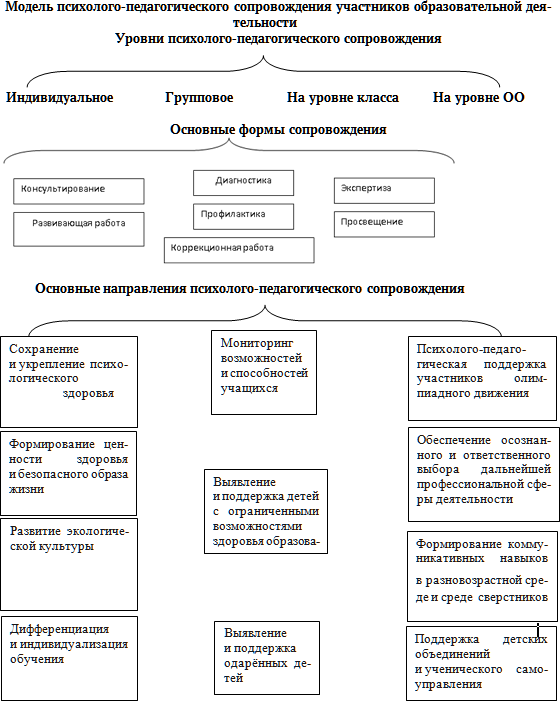 Программно-методическое обеспечениеВ процессе реализации программы коррекционной работы могут быть использованы ра- бочие коррекционно-развивающие программы социально-педагогической направленности, диа гностический и коррекционно-развивающий инструментарий, необходимый для осуществления профессиональной деятельности учителя, педагога-психолога, социального педагога, учителя- логопеда и др. При необходимости могут быть использованы программы коррекционных курсов, предусмотренных адаптированными основными образовательными программами основного об- щего образования обучающихся с ограниченными возможностями здоровья.Кадровое обеспечениеВажным моментом реализации программы коррекционной работы является кадровое обеспечение. Коррекционно-развивающая работа должна осуществляться специалистами соот- ветствующей квалификации, имеющими специализированное образование, и педагогами, про- шедшими обязательную курсовую или другие виды профессиональной подготовки.Уровень квалификации работников образовательного учреждения для каждой занимаемой должности должен соответствовать квалификационным характеристикам по соответствующей должности.Необходимо обеспечить на постоянной основе подготовку, переподготовку и повышение квалификации работников образовательных организаций, занимающихся решением вопросов об- разования школьников с трудностями в обучении и социализации. Педагогические работники образовательной организации должны иметь четкое представление об особенностях психическо- го и (или) физического развития школьников с трудностями в обучении и социализации, об их индивидуальных образовательных и социально-коммуникативных потребностях, о методиках и технологиях организации образовательного и воспитательного процесса.Материально-техническое обеспечениеМатериально-техническое обеспечение заключается в создании надлежащей материально- технической базы, позволяющей обеспечить адаптивную и коррекционно-развивающую среду образовательной организации, в т.ч. надлежащие материально-технические условия, обеспечи- вающие возможность для беспрепятственного доступа обучающихся с недостатками физическо- го и (или) психического развития в здания и помещения образовательной организации и органи- зацию их пребывания и обучения.Информационное обеспечениеНеобходимым условием реализации ПКР является создание информационной образова- тельной среды и на этой основе развитие дистанционной формы обучения с использованием со- временных информационно-коммуникационных технологий.Обязательным является создание системы широкого доступа обучающихся, родителей (законных представителей), педагогов к сетевым источникам информации, к информационно- методическим фондам, предполагающим наличие методических пособий и рекомендаций по всем направлениям и видам деятельности, наглядных пособий, мультимедийных, аудио- и ви- деоматериалов.Результатом реализации указанных требований должно быть создание комфортной развивающей образовательной среды:преемственной по отношению к начальному общему образованию и учитывающей осо- бенности организации основного общего образования, а также специфику психофизического развития школьников с трудностями обучения и социализации на данном уровне общего образо- вания;обеспечивающей воспитание, обучение, социальную адаптацию и интеграцию;способствующей достижению целей основного общего образования, обеспечивающей его качество, доступность и открытость для обучающихся, их родителей (законных представите- лей);способствующей достижению результатов освоения основной образовательной про- граммы основного общего образования обучающимися в соответствии с требованиями, установ- ленными Стандартом.Планируемые результаты коррекционной работыПрограмма коррекционной работы предусматривает выполнение требований к резуль- татам, определенным ФГОС ООО.Планируемые результаты ПКР имеют дифференцированный характер и могут определять- ся индивидуальными программами развития обучающихся.В зависимости от формы организации коррекционно-развивающей работы планируются разные группы результатов (личностные, метапредметные, предметные). В урочной деятельно- сти отражаются предметные, метапредметные и личностные результаты. Во внеурочной - лично- стные и метапредметные результаты.Личностные результаты - индивидуальное продвижение обучающегося в личностном развитии (расширение круга социальных контактов, стремление к собственной результативности и др.).Метапредметные результаты - овладение общеучебными умениями с учетом индивиду- альных особенностей; совершенствование умственных действий, направленных на анализ и управление своей деятельностью; сформированность коммуникативных действий, направленных на сотрудничество и конструктивное общение.Предметные результаты (овладение содержанием ООП ООО, конкретных предметных областей; подпрограмм) определяются совместно с учителем с учетом индивидуальных особен- ностей разных категорий школьников с трудностями в обучении и социализации.Достижения обучающихся рассматриваются с учетом их предыдущих индивидуальных достижений. Это может быть учет собственных достижений обучащегося (на основе портфеля его достижений).Мониторинг освоения ПКР проводится на ППк в ходе анализа результатов диагностиче- ской работы специалистов.Оценка образовательных достижений освоения ПКР осуществляется экспертной группой и может выражаться в уровневой шкале - 3 балла - значительная динамика, 2 балла - удовлетво- рительная динамика, 1 балл - незначительная динамика, 0 баллов - отсутствие динамики.ОРГАНИЗАЦИОННЫЙ РАЗДЕЛ ПРОГРАММЫ ОСНОВНОГО ОБЩЕГО ОБРАЗОВАНИЯУЧЕБНЫЙ ПЛАН ПРОГРАММЫ ОСНОВНОГО ОБЩЕГО ОБРАЗОВАНИЯПОЯСНИТЕЛЬНАЯ ЗАПИСКАУчебный план для	5-6 классовУчебный план основного общего образования Муниципального общеобразовательного учреждения Рокотушинской основной школы имени полного кавалера ордена Славы Н.П.Соловьёва (далее - учебный план), реализующий основную образовательную программу основного общего образования, соответствующую ФГОС ООО (приказ Министерства просвещения Российской Федерации от 31.05.2021 № 287 «Об утверждении федерального государственного образовательного стандарта основного общего образования»), фиксирует общий объём нагрузки, максимальный объём аудиторной нагрузки обучающихся, состав и структуру предметных областей, распределяет учебное время, отводимое на их освоение по классам и учебным предметам.Учебный план является частью образовательной программы Муниципального общеобразовательного учреждения Рокотушинской основной школы имени полного кавалера ордена Славы Н.П.Соловьёва, разработанной в соответствии с ФГОС основного общего образования, с учетом Федеральной образовательной программы основного общего образования, и обеспечивает выполнение санитарно-эпидемиологических требований СП 2.4.3648-20 и гигиенических нормативов и требований СанПиН 1.2.3685-21.Учебный год в Муниципальном общеобразовательном учреждении  Рокотушинской основной школе имени полного кавалера ордена Славы Н.П.Соловьёва начинается 01.09.2023 и заканчивается 26.05.2024.Продолжительность учебного года в 5-6 классах составляет 34 учебные недели.Учебные занятия для учащихся 5-6 классов проводятся по 5-ти дневной учебной неделе.Максимальный объем аудиторной нагрузки обучающихся в неделю составляет в 5 классе – 29 часов, в 6 классе – 30 часов.Учебный план состоит из двух частей — обязательной части и части, формируемой участниками образовательных отношений. Обязательная часть учебного плана определяет состав учебных предметов обязательных предметных областей.Часть учебного плана, формируемая участниками образовательных отношений, обеспечивает реализацию индивидуальных потребностей обучающихся. Время, отводимое на данную часть учебного плана внутримаксимально допустимой недельной нагрузки обучающихся, может быть использовано: на проведение учебных занятий, обеспечивающих различные интересы обучающихся. Часть учебного плана, формируемая участниками образовательных отношений в 5, 6 классах представлена предметом ОБЖ, по 1 часу в каждом классе и физической культурой – 1 час в 5 классеВ Муниципальном общеобразовательном учреждении Рокотушинской основной школе имени полного кавалера ордена Славы Н.П.Соловьёва языком обучения является русский язык.Все	предметы	обязательной	части	учебного	плана	оцениваются	по триместрам.Формы и порядок проведения промежуточной аттестации определяются«Положением	о	формах,	периодичности	и	порядке текущего контроля успеваемости, промежуточной и итоговой аттестации обучающихся Муниципального общеобразовательного учреждения Рокотушинской основной школы имени полного кавалера ордена Славы Н.П.Соловьёва».В 2023-2024 учебном году предусматривается промежуточная аттестация учащихся.Освоение основной образовательной программы основного общего образования завершается итоговой аттестацией.Нормативный срок освоения основной образовательной программы основного общего образования составляет 5 лет.УЧЕБНЫЙ ПЛАН3.2 План внеурочной деятельностиПояснительная запискаПод внеурочной деятельностью в рамках реализации ФГОС ООО следует понимать образовательную деятельность, осуществляемую в формах, отличных от классно-урочной, и направленную на достижение планируемых результатов освоения основной образовательной программы основного общего образования.В школе реализуется модель плана внеурочной деятельности: преобладание учебно – познавательной деятельности.План внеурочной деятельности общеобразовательного учреждения является обязательной частью организационного раздела основной образовательной программы,Целью плана внеурочной деятельности является содействие в обеспечении достижения ожидаемых результатов учащихся 5-9 классов общеобразовательного учреждения в соответствии с основной образовательной программой основного общего образования, социальное, творческое, интеллектуальное, общекультурное, физическое, гражданско-патриотическоеразвитие учащихся, создание условий для их самореализации и осуществление педагогической поддержки в преодолении ими трудностей в обучении, социализации.Обязательным условием организации внеурочной деятельности является ее воспитательная направленность, соотнесенность с рабочей программой воспитания общеобразовательного учреждения.Направления и виды внеурочной деятельности определены в соответствии с обновленным ФГОС ООО.Внеурочная деятельность организована по направлениям:Направления, рекомендуемые для всех учащихся:информационно-просветительские занятия патриотической, нравственной и экологической направленности «Разговоры о важном»;занятия по формированию функциональной грамотности учащихся;занятия, направленные на удовлетворение профориентационных интересов и потребностей учащихся.Направления вариативной части:занятия, связанные с реализацией особых интеллектуальных и социокультурных потребностей учащихся;занятия, направленные на удовлетворение интересов и потребностей учащихся в творческом и физическом развитии, помощь в самореализации, раскрытии и развитии способностей и талантов;занятия, направленные на удовлетворение социальных интересов и потребностей учащихся, на педагогическое сопровождение деятельности социально-ориентированных ученических сообществ, детских общественных объединений, органов ученического самоуправления, на организацию совместно с учащимися комплекса мероприятий воспитательной направленности.Содержание программ внеурочной деятельности, формируется с учѐтом пожеланий обучающихся и их родителей (законных представителей).Различны формы этих занятий (отличные от урочных): проектная и исследовательская деятельность, компьютерные занятия, экскурсии, кружки, школьные научные общества, олимпиады, интеллектуальные марафоны, общественно – полезная практика, соревнования и другие.Данные занятия проводятся по выбору обучающихся и их родителей в результате изучения образовательных потребностей.Продолжительность учебного года составляет:5 -9 классы –34 недели.Продолжительность учебной недели – 5 днейМаксимальная недельная нагрузка внеурочной деятельности учащихся в школе не превышает предельно допустимую: до 10 часов.Продолжительность одного занятия составляет 40 минут.Величина недельной образовательной нагрузки (количество занятий), реализуемой через внеурочную деятельность, определяется за пределами количества часов, отведенных на освоение обучающимися учебного плана, но не более 10 часов. Для недопущения перегрузки обучающихся допускается перенос образовательной нагрузки, реализуемой через внеурочную деятельность, на периоды каникул, но не более 1/2 количества часов. Внеурочная деятельность в каникулярное время может реализовываться в рамках тематических программ (лагерь с дневным пребыванием на базе общеобразовательной организации или на базе загородных детских центров, в походах, поездках и другие).При этом расходы времени на отдельные направления плана внеурочной деятельности могут отличаться:на внеурочную деятельность по учебным предметам (включая занятия физической культурой и углубленное изучение предметов) еженедельно	–от 2 до 4 часов;на внеурочную деятельность по формированию функциональной грамотности – от 1 до 2 часов;на внеурочную деятельность по развитию личности, ее способностей, удовлетворения образовательных потребностей и интересов, самореализации обучающихся еженедельно от 1 до 2 часов;на деятельность ученических сообществ и воспитательные мероприятия целесообразно еженедельно предусмотреть от 2 до 4 часов, при этом при подготовке и проведении коллективных дел масштаба ученического коллективаили     общешкольных     мероприятий      за      1-2      недели      может      быть      использовано до 20 часов (бюджет времени, отведенного на реализацию плана внеурочной деятельности); на организационное обеспечение учебной деятельности, осуществление педагогической поддержки социализации обучающихся и обеспечение их благополучия еженедельно – от 2 до 3 часов.Основные направления внеурочной деятельности.Календарный учебный график. Календарный учебный график муниципального общеобразовательного учреждения Рокотушинской основной школы имени полного кавалера ордена Славы Н.П.Соловьёва на 2023-2024 учебный год является одним из основных документов, регламентирующих организацию образовательной деятельности.Календарный   учебный    график    МОУ     Рокотушинской ОШ им. Н.П.Соловьёва учитывает возрастные психофизические особенности учащихся и отвечает требованиям охраны их жизни и здоровья.Нормативную базу календарного учебного графика образовательного учреждения составляют:Федеральный закон Российской Федерации от 29 декабря 2012 г. №273-ФЗ "Об образовании в Российской Федерации".Приказ Министерства просвещения РФ от 22 марта 2021 г. №115 «Об утверждении Порядка организации и осуществления образовательной деятельности по основным общеобразовательным программам - образовательным программам начального общего, основного общего и среднего общего образования».СанПиНа 2.4.3648-20 «Санитарно-эпидемиологические требования к условиям и организациям воспитания и обучения, отдыха и оздоровления детей и молодёжи» (утверждены Постановлением Главного государственного санитарного врача РФ 28.09.2020 г. № 28); гигиенические нормативы и требования СанПиН 1.2.3685-21.Приказ по школе №16-Д от 31.08.2023 г. «Об организации 2023-24 учебного года в МОУ Рокотушинской ОШ им. Н.П.Соловьёва».Устав МОУ Рокотушинской ОШ им. Н.П.СоловьёваЛицензия МОУ Рокотушинской ОШ им. Н.П.Соловьёва.Свидетельство о государственной аккредитации.Изменения в календарный учебный график вносятся приказом директора школы.Начало учебного года: 1 сентября 2023 годаОкончание учебного года: 1-9 классы 26 мая 2024 года Начало учебных занятийсмена - в 8.30 и согласно расписанию уроков. Сменность занятий:занятия в 1-9 классах проходят в одну смены Количество учебных недель в 2023-24 году:продолжительность учебного года для 1 классов- 33 учебных недели; для 2 – 9 -х классов - не менее 34 недель.Режим работы школы в течение учебного года:Учебные занятия в 1 смену.Количество уроков в неделю и их продолжительность.Количество уроков в неделю и их продолжительность в 1 классе:В 1-х классах обучение осуществляется с соблюдением следующих требований:в первом полугодии (в сентябре, октябре - по 3 урока в день по 35 минут каждый, в ноябре - декабре - по 4 урока по 35 минут каждый день; январь - май - по 4 урока по 40 минут каждый). В середине учебного дня организуется динамическая пауза продолжительностью не менее 40 минут. Продолжительность учебной недели - 5 дней.Продолжительность учебной недели для 2-9 классов - 5 дней Максимальная недельная нагрузка составляет:во 2-4 классах - 23 часа;в 5 классе - 29 часов, в 6 классе - 30 часов, в 7 классе - 32 часа, в 8 - 9 классах - 33 часа. При этом объём максимальной допустимой нагрузки в течение дня составляет:для учащихся 2 - 4-х классов - не более 5 уроков и 1 раз в неделю - 6 уроков за счёт урока физической культуры;для учащихся 5 - 6-х классов - не более 6 уроков; для учащихся 7 - 9-х классов - не более 7 уроков.Продолжительность уроков во 2-9 классах 40 минут.Продолжительность каникул в учебном году:Промежуточная аттестация в переводных классах;Промежуточная аттестация во 2-8  классах проводится в сроки с 13 по 23 мая.Проведение государственной итоговой аттестации в 9 классе: Сроки проведения государственной итоговой аттестации в 9 классе устанавливаются Министерством просвещения Российской Федерации.Расписание.звонков1 урок: 08.30 –09.102 урок: 09.20 – 10.003 урок: 10.10 – 10.504 урок: 11.00 – 11.405 урок: 11.55 – 12.356 урок: 12.50 – 13.307 урок: 13.40 – 14.208 урок: 14.30 – 15.10Звонки для 1 классов на 1 полугодие1 урок: 08.00 – 08.35урок: 08.45 – 09.20 (динамическая пауза 20 мин)урок: 09.40 – 10.15 (динамическая пауза 20 мин)4 урок: 10.35 – 11.10урок: 11.20 – 11.55График питания учащихся. 2-я	перемена 08.40 – 08.50 организация питания уч-ся с ОВЗ (завтрак) 4-я	перемена 10.20 – 10.35 организация питания 1,3а,б,в, 4б классовКалендарный план воспитательной работы.В соответствии с программой воспитания МОУ Рокотушинская ОШ им. Н.П.Соловьева на 2023- 2024 г. в центре воспитательного процесса находится личностное развитие обучающихся, формирование у них системных знаний о различных аспектах развития России и мира, приобщение к российским традиционным духовным ценностям, правилам и нормам поведения в российском обществе, формирование у них основ российской идентичности, ценностных установок и социально-значимых качеств личности; их активное участие в социально-значимой деятельности.Цель плана воспитательной работы на 2023-2024 г: обеспечение позитивной динамики развития личности ребенка посредством вовлечения его в социально-значи- мую деятельность школы.Задачи:интеграция содержания различных видов деятельности обучающихся на основе си- стемности, целесообразности и не шаблонности воспитательной работы;развитие и расширение сфер ответственности ученического самоуправления, как основысоциализации, социальной адаптации, творческого развития каждого обучающегося;создание и педагогическая поддержка деятельности детских общественных органи- заций (РДШ, «Юнармия», волонтеры);создание благоприятных условий для развития социально значимых отношений обучающихся как в классах, так и рамках образовательной организацией в целом;инициирование и поддержка участия классов в общешкольных ключевых делах, оказание необходимой помощи обучающимся в их подготовке, проведении и анализе;реализация воспитательных возможностей дополнительного образования и программ внеурочной деятельности;развитие ценностного отношения обучающихся и педагогов к своему здоровью, формирование и опыта ведения здорового образа жизни и заботы о здоровье других людей;повысить ответственность педагогического коллектива за эффективность и качество подготовки одаренных учащихся;активизировать работу по формированию команды педагогов, решающих проектные задачи, повысить их компетентность в данном направлении;активизация работы родительских комитетов классов, участвующих в управлении образовательной организацией в решении вопросов воспитания и обучения обуча- ющихся.Реализация этих целей и задач предполагает:Создание единой воспитательной атмосферы школы, которая способствует успешной социализации и личностному развитию ребенка, педагога, родителя в условиях реализации ФГОС.Создание благоприятных условий и возможностей для полноценного развития личности, для охраны здоровья и жизни детей;Создание условий проявления и мотивации творческой активности воспитанников в различных сферах социально значимой деятельности;Развитие системы непрерывного образования; преемственность уровней и ступеней образования; поддержка исследовательской и проектной деятельности;Освоение и использование в практической деятельности новых педагогических тех- нологий и методик воспитательной работы;Развитие различных форм ученического самоуправления;Дальнейшее развитие и совершенствование системы дополнительного образования в школе.2023 год – Год педагога и наставникаЗначимые события 2024 года – Всемирный фестиваль молодёжи в РФ (февраль – март	2024,	учрежден	Указом	Президента	РФ от 05.04.2023 № 249)Инициативы и проекты Министерства просвещения Российской Федерации, либо поддержанные им, и реализуемые в образовательных организациях в течение учебного года:Торжественная церемония поднятия государственного флага и исполнение государственного гимна Российской Федерации (реализуется в рамках федерального проекта «Патриотическое воспитание граждан Российской Федерации» национального проекта «Образование»).Всероссийский проект «Разговор о важном» в формате еженедельных информационно-просветительских занятий внеурочной деятельности патриотической, нравственной и экологической направленности.Уроки военной истории, приуроченные дням воинской славы и памятным датам российской истории в образовательных организациях. Уроки проводятся в течение года в соответствии с датами, установленными Федеральным законом от 13.03.1995 N 32- ФЗ «О днях воинской славы и памятных датах России» с привлечением представителей ветеранских организаций, либо с привлечением сотрудников ОГБУ «Центр патриотического воспитания Ульяновской области» и ОГБУ «Учебно-методический центр военно-патриотического воспитания «Авангард» имени Героя Советского Союза А. Матросова».Проекты Образовательного Рыбаков Фонда (Большая игра «Школа Рыбаков Фонда» имени Льва Выготского и программа «Сила сообщества», которая включает в себя: цифровой инструмент диагностики развития школьного сообщества для проведения обязательного мониторинга воспитательной работы школы и путеводитель для администратора «Барометр воспитательной работы»).Образовательные  проекты  Центрального  Банка  Российской Федерации«Онлайн уроки финансовой грамотности» и «ДОЛигра»Всероссийский образовательный проект в сфере информационных технологий «Урок цифры» (реализуется в поддержку федерального проекта «Кадры для цифровой экономики» национального проекта «Цифровая экономика»).Проект ранней профессиональной ориентации школьников «Билет в будущее».Общероссийский проект «Культура для школьника».Общероссийский проект «Киноуроки в школах России».Проекты для школьников от АНО «Россия – страна возможностей».Проект «Классные встречи» в рамках федерального проекта «Социальные лифты для каждого» национального проекта «Образование»,Проект «Дни единых действий в образовательных организациях».Участие	общеобразовательных	организаций	Ульяновской	области	в природоохранных социально-образовательном Проекте,«Эколята 1-4 класс». Участие общеобразовательных организаций во Всероссийской программе	по	развитию	советов обучающихся	общеобразовательных	организаций«Ученическое самоуправление»Программа развития социальной активности учащихся начальных классов«Орлята	России»	(1-4	класс)	Федерального	государственного	бюджетного образовательного учреждения «Всероссийский детский центр «Орленок».Программа развития социальной активности для обучающихся 5-х классов«Я-Ты-Он-Она-вместе	целая	страна»	Федерального	государственного	бюджетного научного учреждения «Институт изучения семьи, детства и воспитания».Программа родительского	просвещения	«Азбука	семьи»,	реализуемая Институтом изучения детства, семьи и воспитания РАОКалендарь образовательных событий, приуроченных к государственным и национальным праздникам Российской Федерации, памятным датам и событиям российской истории и культурыСентябрь:1 сентября: День знаний;3 сентября: День окончания Второй мировой войны, День солидарности в борьбе с терроризмом;8 сентября: Международный день распространения грамотности; 10 сентября: Международный день памяти жертв фашизма.Октябрь:1 октября: Международный день пожилых людей; Международный день музыки;4 октября: День защиты животных;5 октября: День учителя;25 октября: Международный день школьных библиотек; Третье воскресенье октября: День отца.Ноябрь:4 ноября: День народного единства;8 ноября: День памяти погибших при исполнении служебных обязанностей сотрудников органов внутренних дел России;Последнее воскресенье ноября: День Матери;30 ноября: День Государственного герба Российской Федерации.Декабрь:3 декабря: День неизвестного солдата; Международный день инвалидов; 5 декабря: День добровольца (волонтера) в России;9 декабря: День Героев Отечества;12 декабря: День Конституции Российской Федерации.Январь:25 января: День российского студенчества;27 января: День полного освобождения Ленинграда от фашистской блокады, День освобождения Красной армией крупнейшего «лагеря смерти» Аушвиц-Биркенау (Освенцима) – День памяти жертв Холокоста.Февраль:2	февраля:	День	разгрома	советскими	войсками	немецко-фашистских	войск	в Сталинградской битве;8 февраля: День российской науки;15 февраля: День памяти о россиянах, исполнявших служебный долг за пределами Отечества;21 февраля: Международный день родного языка; 23 февраля: День защитника Отечества.Март:8 марта: Международный женский день;18 марта: День воссоединения Крыма с Россией 27 марта: Всемирный день театра.Апрель:12 апреля: День космонавтики;19 апреля: День памяти о геноциде советского народа нацистами и их пособниками в годы Великой Отечественной войныМай:1 мая: Праздник Весны и Труда; 9 мая: День Победы;19 мая: День детских общественных организаций России; 24 мая: День славянской письменности и культуры.Июнь:1 июня: День защиты детей; 6 июня: День русского языка; 12 июня: День России;22 июня: День памяти и скорби; 27 июня: День молодежи.Июль:8 июля: День семьи, любви и верности.Август:Вторая суббота августа: День физкультурника;22 августа: День Государственного флага Российской Федерации; 27 августа: День российского кино.ХАРАКТЕРИСТИКА УСЛОВИЙ РЕАЛИЗАЦИИ ПРОГРАММЫ ОСНОВНОГО ОБЩЕГО ОБ- РАЗОВАНИЯ В СООТВЕТСТВИИ С ТРЕБОВАНИЯМИ ФГОС ОООСистема условий реализации программы основного общего образования, созданная в об- разовательной организации соответствует требованиям ФГОС ООО и направлена на:достижение планируемых результатов освоения программы основного общего образова- ния, в т.ч. адаптированной, обучающимися, в т.ч. обучающимися с ОВЗ;развитие личности, ее способностей, удовлетворения образовательных потребностей и интересов, самореализации обучающихся, в т.ч. одаренных, через организацию урочной и вне- урочной деятельности, социальных практик, включая общественно полезную деятельность, про- фессиональные пробы, практическую подготовку, использование возможностей организаций до- полнительного образования, профессиональных образовательных организаций и социальных партнеров в профессионально-производственном окружении;формирование функциональной грамотности обучающихся (способности решать учеб- ные задачи и жизненные проблемные ситуации на основе сформированных предметных, мета- предметных и универсальных способов деятельности), включающей овладение ключевыми ком- петенциями, составляющими основу дальнейшего успешного образования и ориентации в мире профессий;формирование социокультурных и духовно-нравственных ценностей обучающихся, ос- нов их гражданственности, российской гражданской идентичности и социально- профессиональных ориентаций;индивидуализацию процесса образования посредством проектирования и реализации индивидуальных учебных планов, обеспечения эффективной самостоятельной работы обучаю- щихся при поддержке педагогических работников;участие обучающихся, родителей (законных представителей) несовершеннолетних обу- чающихся и педагогических работников в проектировании и развитии программы основного об- щего образования и условий ее реализации, учитывающих особенности развития и возможности обучающихся;включение обучающихся в процессы преобразования внешней социальной среды (насе- ленного пункта, муниципального района, субъекта Российской Федерации), формирования у них лидерских качеств, опыта социальной деятельности, реализации социальных проектов и про- грамм, в т.ч. в качестве волонтеров;формирование у обучающихся опыта самостоятельной образовательной, общественной, проектной, учебно-исследовательской, спортивно-оздоровительной и творческой деятельности;формирование у обучающихся экологической грамотности, навыков здорового и безо- пасного для человека и окружающей его среды образа жизни;использование в образовательной деятельности современных образовательных техноло- гий, направленных в т.ч. на воспитание обучающихся и развитие различных форм наставничест- ва;обновление содержания программы основного общего образования, методик и техноло- гий ее реализации в соответствии с динамикой развития системы образования, запросов обу- чающихся, родителей (законных представителей) несовершеннолетних обучающихся с учетом национальных и культурных особенностей субъекта Российской Федерации;эффективное использования профессионального и творческого потенциала педагогиче- ских и руководящих работников Организации, повышения их профессиональной, коммуника- тивной, информационной и правовой компетентности;эффективное управления Организацией с использованием ИКТ, современных механиз- мов финансирования реализации программ основного общего образования.Описание кадровых условий реализации основной образовательной программы основного общего образованияОбеспеченность кадровыми условиями включает в себя:укомплектованность образовательной организации педагогическими, руководящими и иными работниками;уровень квалификации педагогических и иных работников образовательной организа- ции, участвующими в реализации основной образовательной программы и создании условий для ее разработки и реализации;непрерывность профессионального развития педагогических работников образователь- ной организации, реализующей образовательную программу основного общего образования.Школа укомплектована кадрами, имеющими необходимую квалификацию для решения задач, определённых образовательной программой ООО, способными к инновационной профес- сиональной деятельности.В ОО разработаны должностные инструкции, содержащие конкретный перечень должно-стных обязанностей работников, с учётом особенностей организации труда и управления, а так- же прав, ответственности и компетентности работников образовательной организации на основе квалификационных характеристик, представленных в Едином квалификационном справочнике должностей руководителей, специалистов и служащих (раздел «Квалификационные характери- стики должностей работников образования»)Школа укомплектована учебно-вспомогательным и обслуживающим персоналом.Описание психолого-педагогических условий реализации основной образова- тельной программы основного общего образованияПсихолого-педагогические условия, созданные в образовательной организации, обеспечи- вают исполнение требований федеральных государственных образовательных стандартов основ- ного общего образования к психолого-педагогическим условиям реализации основной образова- тельной программы основного общего образования, в частности:обеспечивает преемственность содержания и форм организации образовательной дея- тельности при реализации образовательных программ начального образования, основного обще- го и среднего общего образования;способствует социально-психологической адаптации обучающихся к условиям Органи- зации с учетом специфики их возрастного психофизиологического развития, включая особенно- сти адаптации к социальной среде;формирование и развитие психолого-педагогической компетентности работников Орга- низации и родителей (законных представителей) несовершеннолетних обучающихся;профилактику формирования у обучающихся девиантных форм поведения, агрессии и повышенной тревожности.Требованиями Стандарта к психолого-педагогическим условиям реализации основной об- разовательной программы основного общего образования являются):обеспечение преемственности содержания и форм организации образовательной дея- тельности по отношению к начальному уровню общего образования с учётом специфики возрас- тного психофизического развития учащихся, в том числе особенностей перехода из младшего школьного возраста в подростковый;формирование и развитие психолого-педагогической компетентности участников обра- зовательной деятельности;обеспечение вариативности направлений и форм, а также диверсификации уровней пси- холого-педагогического сопровождения участников образовательных отношений.В соответствии с обозначенным Стандартом требованиями в ОО создается разноуровне- вая система психолого-педагогического сопровождения участников образовательных отношений на уровне основного общего образования, состоящая из:индивидуального сопровождения;группового сопровождения;психолого-педагогического сопровождения класса;психолого-педагогического сопровождения на уровне школы.Создание психолого-педагогического сопровождения на всех уровнях предполагает:соблюдение преемственности содержания образования, технологий обучения, системы контроля и оценивания образовательных достижений учащихся начальной и основной школ, что обеспечивается преемственностью реализуемых учебных программ, программ внеурочной деятельности, воспитательной работы;формирование и развитие психолого-педагогической компетентности всех участников образовательных отношений: принятие и реализация в образовательной среде ОУ цен- ностей гуманистической педагогики, принципов деятельностного подхода в обучении и воспитании.Использование технологий обучения на деятельностной основе предполагает их преемст- венность и адаптацию к возрастным особенностям учащихся не только по отношению к началь- ной и основной школе, но и к возрастным особенностям учащихся основной школы на раз- ных возрастных этапах: 11-13 лет (5-7 классы), 14-15 лет (8-9 классы). Преемственность в ис- пользовании технологий обучения и воспитания на указанных возрастных этапах учащихся обеспечивается постепенным ростом самостоятельности учащихся в обучении, активности в общении со сверстниками и взрослыми.Основные направления психолого-педагогического сопровождения участников образова- тельных отношений:Сохранение и укрепление психологического здоровья;Формирование экологической культуры, ценности здоровья и безопасного образа жизни;Дифференциация и индивидуализация обучения;Мониторинг возможностей и способностей учащихся;Выявление и поддержка детей с особыми образовательными возможностями;Выявление и поддержка одаренных детей;Психолого-педагогическая поддержка участников олимпиадного движения;Обеспечение осознанного и ответственного выбора дальнейшей профессиональной сферы деятельности;Формирование коммуникативных навыков в разновозрастной среде и среде классного коллектива;Поддержка детских объединений и ученического соуправления.Психолого-педагогическое сопровождение участников образовательных отношений осу- ществляется в следующих формах:консультирование;диагностика;просвещение;профилактика;развивающая работа;экспертиза;коррекционная работа.Финансово-экономические условия реализации образовательной программы ос- новного общего образованияФинансовое обеспечение реализации образовательной программы основного общего об- разования опирается на исполнение расходных обязательств, обеспечивающих государственные гарантии прав на получение общедоступного и бесплатного основного общего образования. Объ- ем действующих расходных обязательств отражается в государственном задании образователь- ной организации.Финансовое обеспечение реализации образовательной программы основного общего об- разования бюджетного учреждения осуществляется исходя из расходных обязательств на основе государственного (муниципального) задания по оказанию государственных (муниципальных) образовательных услугОбеспечение государственных гарантий реализации прав на получение общедоступного и бесплатного основного общего образования в общеобразовательных организациях осуществляет- ся в соответствии с нормативами, определяемыми органами государственной власти субъектов Российской Федерации.При этом формирование и утверждение нормативов финансирования государственной (муниципальной) услуги по реализации программ основного общего образования, в т.ч. адапти- рованных, осуществляются в соответствии с общими требованиями к определению нормативных затрат на оказание государственных (муниципальных) услуг в сфере дошкольного, начального общего, основного общего, среднего общего, среднего профессионального образования, допол-нительного образования детей и взрослых, дополнительного профессионального образования для лиц, имеющих или получающих среднее профессиональное образование, профессионального обучения, применяемых при расчете объема субсидии на финансовое обеспечение выполнения государственного (муниципального) задания на оказание государственных (муниципальных) ус- луг (выполнение работ) государственным (муниципальным) учреждением.Норматив затрат на реализацию образовательной программы основного общего образова- ния - гарантированный минимально допустимый объем финансовых средств в год в расчете на одного обучающегося, необходимый для реализации образовательной программы основного об- щего образования, включает:расходы на оплату труда работников, участвующих в разработке и реализации образова- тельной программы основного общего образования;расходы на приобретение учебников и учебных пособий, средств обучения;прочие расходы (за исключением расходов на содержание зданий и оплату коммуналь- ных услуг, осуществляемых из местных бюджетов).Нормативные затраты на оказание государственной или муниципальной услуги в сфере образования определяются по каждому виду и направленности образовательных программ, с учетом форм обучения, типа образовательной организации, сетевой формы реализации образова- тельных программ, образовательных технологий, специальных условий получения образования обучающимися с ОВЗ, обеспечения дополнительного профессионального образования педагоги- ческим работникам, обеспечения безопасных условий обучения и воспитания, охраны здоровья обучающихся, а также с учетом иных предусмотренных законодательством особенностей орга- низации и осуществления образовательной деятельности (для различных категорий обучающих- ся), за исключением образовательной деятельности, осуществляемой в соответствии с образова- тельными стандартами, в расчете на одного обучающегося, если иное не установлено законода- тельством.Органы местного самоуправления вправе осуществлять за счет средств местных бюдже- тов финансовое обеспечение предоставления основного общего образования муниципальными общеобразовательными организациями в части расходов на оплату труда работников, реализую- щих образовательную программу основного общего образования, расходов на приобретение учебников и учебных пособий, средств обучения, игр, игрушек сверх норматива финансового обеспечения, определенного субъектом Российской Федерации.В соответствии с расходными обязательствами органов местного самоуправления по ор- ганизации предоставления общего образования в расходы местных бюджетов включаются рас- ходы, связанные с организацией подвоза обучающихся к образовательным организациям и раз- витием сетевого взаимодействия для реализации основной образовательной программы общего образования (при наличии этих расходов).Образовательная организация самостоятельно принимает решение в части направления и расходования средств государственного (муниципального) задания. И самостоятельно определя- ет долю средств, направляемых на оплату труда и иные нужды, необходимые для выполнения государственного задания, придерживаясь при этом принципа соответствия структуры направле- ния и расходования бюджетных средств в бюджете организации — структуре норматива затрат на реализацию образовательной программы основного общего образования (заработная плата с начислениями, прочие текущие расходы на обеспечение материальных затрат, непосредственно связанных с учебной деятельностью общеобразовательных организаций).При разработке программы образовательной организации в части обучения детей с ОВЗ финансовое обеспечение реализации образовательной программы основного общего образования для детей с ОВЗ учитывает расходы необходимые для создания специальных условий для кор- рекции нарушений развития.Нормативные затраты на оказание государственных (муниципальных) услуг включают в себя затраты на оплату труда педагогических работников с учетом обеспечения уровня средней заработной платы педагогических работников за выполняемую ими учебную (преподаватель- скую) работу и другую работу, определяемого в соответствии с Указами Президента Российской Федерации, нормативно-правовыми актами Правительства Российской Федерации, органов госу- дарственной власти субъектов Российской Федерации, органов местного самоуправления. Расхо- ды на оплату труда педагогических работников муниципальных общеобразовательных организа- ций, включаемые органами государственной власти субъектов Российской Федерации в норма-тивы финансового обеспечения, не могут быть ниже уровня, соответствующего средней заработ- ной плате в соответствующем субъекте Российской Федерации, на территории которого распо- ложены общеобразовательные организации.В связи с требованиями ФГОС ООО при расчете регионального норматива должны учи- тываться затраты рабочего времени педагогических работников образовательных организаций на урочную и внеурочную деятельность.Формирование фонда оплаты труда образовательной организации осуществляется в пре- делах объема средств образовательной организации на текущий финансовый год, установленного в соответствии с нормативами финансового обеспечения, определенными органами государст- венной власти субъекта Российской Федерации, количеством обучающихся, соответствующими поправочными коэффициентами (при их наличии) и локальным нормативным актом образова- тельной организации, устанавливающим положение об оплате труда работников образователь- ной организации.Размеры, порядок и условия осуществления стимулирующих выплат определяются ло- кальными нормативными актами образовательной организации. В локальных нормативных актах о стимулирующих выплатах определены критерии и показатели результативности и качества деятельности и результатов, разработанные в соответствии с требованиями ФГОС к результатам освоения образовательной программы основного общего образования. В них включаются: дина- мика учебных достижений обучающихся, активность их участия во внеурочной деятельности; использование учителями современных педагогических технологий, в т.ч. здоровьесберегающих; участие в методической работе, распространение передового педагогического опыта; повышение уровня профессионального мастерства и др.Образовательная организация самостоятельно определяет:соотношение базовой и стимулирующей части фонда оплаты труда;соотношение фонда оплаты труда руководящего, педагогического, инженерно- технического, административно-хо зяй ствен но го, производственного, учебно- вспомогательного и иного персонала;соотношение общей и специальной частей внутри базовой части фонда оплаты труда;порядок распределения стимулирующей части фонда оплаты труда в соответствии с ре- гиональными и муниципальными нормативными правовыми актами.В распределении стимулирующей части фонда оплаты труда учитывается мнение колле- гиальных органов управления образовательной организации (например, Общественного совета образовательной организации), выборного органа первичной проф союзной организации.При реализации основной образовательной программы с привлечением ресурсов иных ор- ганизаций на условиях сетевого взаимодействия действует механизм финансового обеспечения образовательной организацией и организациями дополнительного образования детей, а также другими социальными партнерами, организующими внеурочную деятельность обучающихся, и отражает его в своих локальных нормативных актах.Взаимодействие осуществляется:на основе соглашений и договоров о сетевой форме реализации образовательных про- грамм на проведение занятий в рамках кружков, секций, клубов и др. по различным направлени- ям внеурочной деятельности на базе образовательной организации (организации дополнительно- го образования, клуба, спортивного комплекса и др.);за счет выделения ставок педагогов дополнительного образо вания, которые обеспечи- вают реализацию для обучающихся образовательной организации широкого спектра программ внеурочной деятельности.Примерный календарный учебный график реализации образовательной программы, при- мерные условия образовательной деятельности, включая примерные расчеты нормативных за- трат оказания государственных услуг по реализации образовательной программы в соответствии с Федеральным законом № 273-ФЗ «Об образовании в Российской Федерации» (ст. 2, п. 10).Примерный расчет нормативных затрат оказания государственных услуг по реализации образовательной программы основного общего образования соответствует нормативным затра- там, определенным Приказом Министерства просвещения Российской Федерации от 20 ноября 2018 г. № 235 «Об утверждении общих требований к определению нормативных затрат на оказа- ние государственных (муниципальных) услуг в сфере дошкольного, начального общего, основ- ного общего, среднего общего, среднего профессионального образования, дополнительного об-разования детей и взрослых, дополнительного профессионального образования для лиц, имею- щих или получающих среднее профессиональное образование, профессионального обучения, применяемых при расчете объема субсидии на финансовое обеспечение выполнения государст- венного (муниципального) задания на оказание государственных (муниципальных) услуг (вы- полнение работ) государственным (муниципальным) учреждением» (зарегистрирован Министер- ством юстиции Российской Федерации 11 декабря 2018 г., регистрационный № 52960)Примерный расчет нормативных затрат оказания государственных услуг по реализации образовательной программы основного общего образования определяет нормативные затраты субъекта Российской Федерации (муниципального образования), связанные с оказанием государ- ственными (муниципальными) организациями, осуществляющими образовательную деятель- ность, государственных услуг по реализации образовательных программ в соответствии с Феде- ральным законом «Об образовании в Российской Федерации» (ст. 2, п. 10).Финансовое обеспечение оказания государственных услуг осуществляется в пределах бюджетных ассигнований, предусмотренных организации на очередной финансовый год.Материально-техническое и учебно-методическое обеспечение программы ос- новного общего образованияИнформационно-образовательная средаИнформационно-образовательная среда (ИОС) является открытой педагогической систе- мой, сформированной на основе разнообразных информационных образовательных ресурсов, современных информационно-телекоммуникационных средств и педагогических технологий, гарантирующих безопасность и охрану здоровья участников образовательного процесса, обеспе- чивающих достижение целей основного общего образования, его высокое качество, личностное развитие обучающихся.Основными компонентами ИОС образовательной организации являются:учебно-методические комплекты по всем учебным предметам на государственном языке Рос- сийской Федерации (языке реализации основной образовательной программы основного общего образования), из расчета не менее одного учебника по учебному предмету обязательной части учебного плана на одного обучающегося;фонд дополнительной литературы (художественная и научно-популярная литература, справоч- но-библиографические и периодические издания);учебно-наглядные пособия (средства натурного фонда, модели, печатные, экранно-звуковые средства, мультимедийные средства);информационно-образовательные ресурсы Интернета;информационно-телекоммуникационная инфраструктура;технические средства, обеспечивающие функционирование информационно-образовательной среды;программные инструменты, обеспечивающие функционирование информационно- образовательной среды.ИОС предоставляет для участников образовательного процесса возможность:достижения обучающимися планируемых результатов освоения ООП ООО, в т.ч. адаптирован- ной для обучающихся с ограниченными возможностями здоровья (ОВЗ);развития личности, удовлетворения познавательных интересов, самореализации обучающихся, в т.ч. одаренных и талантливых, через организацию учебной и внеурочной деятельности, соци- альных практик, включая общественно-по лезную деятельность, профессиональной пробы, прак- тическую подготовку, систему кружков, клубов, секций, студий с использованием возможностей организаций дополнительного образования, культуры и спорта, профессиональных образова- тельных организаций и социальных партнеров в профессионально-производственном окруже- нии;формирования функциональной грамотности обучающихся, включающей овладение ключевы- ми компетенциями, составляющими основу дальнейшего успешного образования и ориентации в мире профессий;формирования социокультурных и духовно-нравственных ценностей обучающихся, основ их гражданственности, российской гражданской идентичности и социально-профессиональных ори- ентаций;индивидуализации процесса образования посредством проектирования и реализации индивиду- альных образовательных планов обучающихся, обеспечения их эффективной самостоятельной работы при поддержке педагогических работников;включения обучающихся в процесс преобразования социальной среды населенного пункта, формирования у них лидерских качеств, опыта социальной деятельности, реализации социаль- ных проектов и программ, в т.ч. в качестве волонтеров;формирования у обучающихся опыта самостоятельной образовательной и общественной дея- тельности;формирования у обучающихся экологической грамотности, навыков здорового и безопасного для человека и окружающей его среды образа жизни;использования в образовательной деятельности современных образовательных технолоий, на- правленных в т.ч. на воспитание обучающихся;обновления содержания программы основного общего образования, методик и технологий ее реализации в соответствии с динамикой развития системы образования, запросов обучающихся и их родителей (законных представителей) с учетом особенностей развития субъекта Российской Федерации;эффективного использования профессионального и творческого потенциала педагогических и руководящих работников организации, повышения их профессиональной, коммуникативной, информационной и правовой компетентности;эффективного управления организацией с использованием ИКТ, современных механизмов фи- нансирования.Электронная информационно-образовательная среда организации обеспечивает:доступ к учебным планам, рабочим программам, электронным учебным изданиям и электрон- ным образовательным ресурсам, указанным в рабочих программах посредством сайта (портала) образовательной организации иАИС «Сетевой город. Образование);фиксацию и хранение информации о ходе образовательного процесса, результатов промежу- точной аттестации и результатов освоения программы основного общего образования;проведение учебных занятий, процедуры оценки результатов обучения, реализация которых предусмотрена с применением электронного обучения, дистанционных образовательных техно- логий;взаимодействие между участниками образовательного процесса, в т.ч. синхронные и (или) асинхронные взаимодействия посредством Интернета.Электронная информационно-образовательная среда позволяет обучающимся осущест-вить:поиск и получение информации в локальной сети организации и Глобальной сети - Интернете в соответствии с учебной задачей;обработку информации для выступления с аудио-, видео- и графическим сопровождением;размещение продуктов познавательной, исследовательской и творческой деятельности в сети образовательной организации и Интернете;выпуск школьных печатных изданий;участие в массовых мероприятиях (конференциях, собраниях, представлениях, праздниках), обеспеченных озвучиванием, освещением и мультимедиа сопровождением.В случае реализации программы основного общего образования, в т.ч. адаптированной с применением электронного обучения, дистанционных образовательных технологий, каждый обучающийся в течение всего периода обучения обеспечен индивидуальным неограниченным доступом к электронной информационно-образовательной среде организации из любой точки, в которой имеется доступ к информацион но-телекоммуникационной Сети как на территории ор- ганизации, так и вне ее.Функционирование электронной информационно-образовательной среды требует соот- ветвующих средств ИКТ и квалификации работников, ее использующих и поддерживающих.Функционирование электронной информационно-образовательной среды соответствует законодательству Российской Федерации4.4 Федеральный закон «Об информации, информационных технологиях и о защите информации» от 27.07.2006 N 149-ФЗ (послед- няя редакция)Федеральный закон «О персональных данных» от 27.07.2006 N 152ФЗ (последняя редакция)Информационно-образовательная среда обеспечивает реализацию особых образователь- ных потребностей детей с ОВЗ (указывается в случае реализации адаптированных основных об- разовательных программ основного общего образования обучающихся с ОВЗ)Учебные кабинеты включают следующие зоны:рабочее место учителя с пространством для размещения часто используемого оснаще- ния;рабочую зону учащихся с местом для размещения личных вещей;пространство для размещения и хранения учебного оборудования;демонстрационную зону.Организация зональной структуры учебного кабинета отвечает педагогическим и эргоно- мическим требованиям, комфортности и безопасности образовательного процесса.Компонентами оснащения учебного кабинета являются:школьная мебель;технические средства;лабораторно-технологическое оборудование;фонд дополнительной литературы;учебно-наглядные пособия;учебно-методические материалы.В базовый комплект мебели входят:доска классная;стол учителя;кресло для учителя;стол ученический (регулируемый по высоте);стул ученический (регулируемый по высоте);шкаф для хранения учебных пособий.Мебель, приспособления, оргтехника и иное оборудование отвечают требованиям учебно- го назначения, максимально приспособлены к особенностям обучения, имеют сертификаты соот- ветствия принятой категории разработанного стандарта (регламента).КлассКурсы в рамках учебного предмета «История»Примерное коли-чество	учебных часов5Всеобщая история. История Древнего мира686Всеобщая история. История Средних веков.История России. От Руси к Российскому государству23457Всеобщая история. История нового времени. Конец XV—XVII вв.История России. Россия в XVI—XVII вв.: от великого княжества к царству23458Всеобщая история. История нового времени. XVIII в. ИсторияРоссии. Россия в конце XVII— XVIII вв.: от царства к империи23459Всеобщая история. История нового времени. XIX — начало ХХ в.История России. Российская империя в XIX — начале ХХ в.689Модуль «Введение в новейшую историю России»17Программа курса «История России» (9 класс)Примерное количествочасовПрограмма учебного модуля «Введе- ние в Новейшую историю России»Введение1ВведениеПервая российская революция 1905-1907 гг.1Российская революция 1917—1922 гг.Отечественная война1812 г. ‒ важнейшее событие российской и мировой истории XIX в. Крымская война. Героическая оборона Севастополя2Великая Отечественная война 1941- 1945 гг.Социальная и правовая модернизация страны при Александре II. Этнокультур- ный облик империи. Формирование гра- жданского общества и основные направ-ления общественных движений19Распад СССР. Становление новой России (1992-1999 гг.)На пороге нового векаВозрождение страны с 2000-х гг.Крымская война. Героическая оборона Севастополя.Общество и власть после революции. Уроки революции: политическая стаби- лизация и социальные преобразования. П. А. Столыпин: программа системных реформ, масштаб и результаты3Воссоединение Крыма с РоссиейОбобщение1Итоговое повторениеТемы курсаПримерное	ко-личество часовВведение1Российская революция 1917—1922 гг.5Великая Отечественная война 1941-1945 гг.4Распад СССР. Становление новой России (1992-1999 гг.)2Возрождение страны с 2000-х гг. ВоссоединениеКрыма с Россией3Итоговое повторение2Гражданско-патриотическое воспитаниеЗнающий и любящий свою малую родину, свой край, имеющий представление о Родине — России, её территории, расположении.Сознающий принадлежность к своему народу и к общности граждан России, проявляющий уважение к своему и другим народам.Понимающий свою сопричастность к прошлому, настоящему и будущему родного края, своей Родины — России, Российского государства.Понимающий значение гражданских символов (государственная символика России, своего региона), праздников, мест почитания героев и защитников Отечества, проявляющий к ним уважение.Имеющий первоначальные представления о правах и ответственности человека в обществе, гражданских правах и обязанностях.Принимающий участие в жизни класса, общеобразовательной организации, в доступной повозрасту социально значимой деятельности.Духовно-нравственное воспитаниеУважающий духовно-нравственную культуру своей семьи, своего народа, семейные ценности с учётом национальной, религиозной принадлежности.Сознающий ценность каждой человеческой жизни, признающий индивидуальность идостоинство каждого человека.Доброжелательный, проявляющий сопереживание, готовность оказывать помощь, выражающий неприятие поведения, причиняющего физический и моральный вред другим людям, уважающий старших.Умеющий оценивать поступки с позиции их соответствия нравственным нормам, осознающий ответственность за свои поступки.Владеющий представлениями о многообразии языкового и культурного пространства России, имеющий первоначальные навыки общения с людьми разных народов, вероисповеданий.Сознающий нравственную и эстетическую ценность литературы, родного языка, русского языка, проявляющий интерес к чтению.Эстетическое воспитаниеСпособный воспринимать и чувствовать прекрасное в быту, природе, искусстве, творчестве людей.Проявляющий интерес и уважение к отечественной и мировой художественной культуре. Проявляющий стремление к самовыражению в разных видах художественной деятельности,искусстве.Физическое воспитание, формирование культуры здоровья и эмоциональногоблагополучияБережно относящийся к физическому здоровью, соблюдающий основные правила здорового и безопасного для себя и других людей образа жизни, в том числе в информационной среде.Владеющий основными навыками личной и общественной гигиены, безопасного поведения в быту, природе, обществе.Ориентированный на физическое развитие с учётом возможностей здоровья, занятия физкультурой и спортом.Сознающий и принимающий свою половую принадлежность, соответствующие ей психофизические и поведенческие особенности с учётом возраста.Трудовое воспитаниеСознающий ценность труда в жизни человека, семьи, общества.Проявляющий уважение к труду, людям труда, бережное отношение к результатам труда, ответственное потребление.Проявляющий интерес к разным профессиям.Участвующий в различных видах доступного по возрасту труда, трудовой деятельности.Экологическое воспитаниеПонимающий ценность природы, зависимость жизни людей от природы, влияние людей на природу, окружающую среду.Проявляющий любовь и бережное отношение к природе, неприятие действий, приносящих вред природе, особенно живым существам.Выражающий готовность в своей деятельности придерживаться экологических норм.Ценности научного познанияВыражающий познавательные интересы, активность, любознательность и самостоятельность в познании, интерес и уважение к научным знаниям, науке.Обладающий первоначальными представлениями о природных и социальных объектах, многообразии объектов и явлений природы, связи живой и неживой природы, о науке, научном знании.Имеющий первоначальные навыки наблюдений, систематизации и осмысления опыта в естественнонаучной и гуманитарной областях знания.Гражданское воспитаниеЗнающий и принимающий свою российскую гражданскую принадлежность (идентичность) в поликультурном, многонациональном и многоконфессиональном российском обществе, в мировом сообществе.Понимающий сопричастность к прошлому, настоящему и будущему народа России, тысячелетней истории российской государственности на основе исторического просвещения, российского национального исторического сознания.Проявляющий уважение к государственным символам России, праздникам.Проявляющий готовность к выполнению обязанностей гражданина России, реализации своих гражданских прав и свобод при уважении прав и свобод, законных интересов других людей.Выражающий неприятие любой дискриминации граждан, проявлений экстремизма, терроризма, коррупции в обществе.Принимающий участие в жизни класса, общеобразовательной организации, в том числе самоуправлении, ориентированный на участие в социально значимой деятельности.Патриотическое воспитаниеСознающий свою национальную, этническую принадлежность, любящий свой народ, его традиции, культуру.Проявляющий уважение к историческому и культурному наследию своего и других народов России, символам, праздникам, памятникам, традициям народов, проживающих в родной стране.Проявляющий интерес к познанию родного языка, истории и культуры своего края, своего народа, других народов России.Знающий и уважающий достижения нашей Родины — России в науке, искусстве, спорте, технологиях, боевые подвиги и трудовые достижения, героев и защитников Отечества в прошлом и современности.Принимающий участие в мероприятиях патриотической направленности.Духовно-нравственное воспитаниеЗнающий и уважающий духовно-нравственную культуру своего народа, ориентированный на духовные ценности и нравственные нормы народов России, российского общества в ситуациях нравственного выбора (с учётом национальной, религиозной принадлежности).Выражающий готовность оценивать своё поведение и поступки, поведение и поступки других людей с позиций традиционных российских духовно-нравственных ценностей и норм с учётом осознания последствий поступков.Выражающий неприятие антигуманных и асоциальных поступков, поведения, противоречащих традиционным в России духовно-нравственным нормам и ценностям.Сознающий соотношение свободы и ответственности личности в условиях индивидуального и общественного пространства, значение и ценность межнационального, межрелигиозного согласия людей, народов в России, умеющий общаться с людьми разных народов, вероисповеданий.Проявляющий уважение к старшим, к российским традиционным семейным ценностям, институту брака как союзу мужчины и женщины для создания семьи, рождения и воспитания детей.Проявляющий интерес к чтению, к родному языку, русскому языку и литературе как части духовной культуры своего народа, российского общества.Эстетическое воспитаниеВыражающий понимание ценности отечественного и мирового искусства, народных традиций и народного творчества в искусстве.Проявляющий эмоционально-чувственную восприимчивость к разным видам искусства,традициям и творчеству своего и других народов, понимание их влияния на поведение людей.Сознающий роль художественной культуры как средства коммуникации и самовыражения в современном обществе, значение нравственных норм, ценностей, традиций в искусстве.Ориентированный на самовыражение в разных видах искусства, в художественном творчестве.Физическое воспитание, формирование культуры здоровья и эмоционального благополучияПонимающий ценность жизни, здоровья и безопасности, значение личных усилий в сохранении здоровья, знающий и соблюдающий правила безопасности, безопасного поведения, в том числе в информационной среде.Выражающий установку на здоровый образ жизни (здоровое питание, соблюдениегигиенических правил, сбалансированный режим занятий и отдыха, регулярную физическую активность).Проявляющий неприятие вредных привычек (курения, употребления алкоголя, наркотиков, игровой и иных форм зависимостей), понимание их последствий, вреда для физического и психического здоровья.Умеющий осознавать физическое и эмоциональное состояние (своё и других людей), стремящийся управлять собственным эмоциональным состоянием.Способный адаптироваться к меняющимся социальным, информационным и природным условиям, стрессовым ситуациям.Трудовое воспитаниеУважающий труд, результаты своего труда, труда других людей.Проявляющий интерес к практическому изучению профессий и труда различного рода, в том числе на основе применения предметных знаний.Сознающий важность трудолюбия, обучения труду, накопления навыков трудовой деятельности на протяжении жизни для успешной профессиональной самореализации в российском обществе.Участвующий в решении практических трудовых дел, задач (в семье, общеобразовательной организации, своей местности) технологической и социальной направленности, способный инициировать, планировать и самостоятельно выполнять такого рода деятельность.Выражающий готовность к осознанному выбору и построению индивидуальной траектории образования и жизненных планов с учётом личных и общественных интересов, потребностей.Экологическое воспитаниеПонимающий значение и глобальный характер экологических проблем, путей их решения, значение экологической культуры человека, общества.Сознающий свою ответственность как гражданина и потребителя в условиях взаимосвязи природной, технологической и социальной сред.Выражающий активное неприятие действий, приносящих вред природе.Ориентированный на применение знаний естественных и социальных наук для решения задач в области охраны природы, планирования своих поступков и оценки их возможных последствий для окружающей среды.Участвующий в практической деятельности экологической, природоохранной направленности.Ценности научного познанияВыражающий познавательные интересы в разных предметных областях с учётом индивидуальных интересов, способностей, достижений.Ориентированный в деятельности на научные знания о природе и обществе, взаимосвязях человека с природной и социальной средой.Развивающий навыки использования различных средств познания, накопления знаний о мире (языковая, читательская культура, деятельность в информационной, цифровой среде).Демонстрирующий навыки наблюдений, накопления фактов, осмысления опыта вестественнонаучной и гуманитарной областях познания, исследовательской деятельности.Направление внеурочной деятельностиНазвание1-45-9Информационно просветительские занятия патриотической,нравственной и экологическ. направленностиЦикл занятий «Разговоры о важном»1,2,3,4по 1 часу5,6,7,8,9по 1 часуЗанятия по формированию функциональной грамотности обучающихсяФункциональная грамотность в начальной школе1-4(1 час)Занятия по формированию функциональной грамотности обучающихся«ОГЭ по русскому языку на«5»9 (1 час)Занятия по формированию функциональной грамотности обучающихся«ОГЭ по математике на «5»9 (1час)Занятия, направленные на удовлетворениепрофориентационных интересов и потребностей обучающихся«Шаги в профессию»8-9Занятия, направленныена удовлетворение интересов и потребностей обучающихся в творческом и физическомразвитии, помощь вВнеурочное занятие«Путешествие в страну здоровья»1-4(1 час).Занятия, направленныена удовлетворение интересов и потребностей обучающихся в творческом и физическомразвитии, помощь вВнеурочное занятие«Плавание»5-9(1час)самореализации, раскрытии иразвитии способностей и талантовсамореализации, раскрытии иразвитии способностей и талантовШкольный театр1-4(0,5часа)5-9 (0,5часа)План воспитательном работы школы на 2023-24 уч.г.( уровень начального общего образования)План воспитательном работы школы на 2023-24 уч.г.( уровень начального общего образования)План воспитательном работы школы на 2023-24 уч.г.( уровень начального общего образования)План воспитательном работы школы на 2023-24 уч.г.( уровень начального общего образования)План воспитательном работы школы на 2023-24 уч.г.( уровень начального общего образования)Основные школьные делаОсновные школьные делаОсновные школьные делаОсновные школьные делаОсновные школьные дела№Дела, события, мероприятияКлассыСрокиОтветственныеДень знаний.Торжественная	линейка, посвящённая Дню знаний Тематические классные часы«История школы».1 - 91.09.23ЗДУВР, классные рук.Торжественная			церемония поднятия		государственного флага	и		исполнениегосударственного	гимна Российской Федерации1-9Еженедель но начиная с 1сентября 2023 годаЗДУВР, классные рукУчастие	образовательных организаций во всероссийском проекте «Разговор о важном» в формате		еженедельных информационно- просветительских		занятий патриотической, нравственной иэкологической направленности1-9с 4 сентября2023 года еженедельноЗДУВР, классные рукМеждународная просветительско- патриотическая акция «Диктант Победы»1-9сентябрьВсероссийское общественное	движение«Волонтеры	Победы»,учитель	истории, классные руководителиУчастие	образовательныхорганизаций	Всероссийском открытом уроке «Основы1-9классысентябрьУчитель ОБЖ, классные руководителибезопасности жизнедеятельности»Неделя	семейного	общения,приуроченная ко Дню семейного общения в Ульяновской области1-9сентябрьЗДВР, классные рук.Уроки памяти и Минута молчания вобщеобразовательных организаций.Единый урок безопасности (10 числа каждого месяца)3 сентября –День солидарности в борьбе с терроризмомДень окончания Второй мировой войны1-904.09Департамент воспитанияи социализации Сафронова Дарья Владимировна 44-39-03Лашманова	Ирина Николаевна44-41-19 (доб.132)Классные	руководители, заместитель директора поУВРМесячник Безопасности Акция«Внимание, дети»1-9сентябрьЗДВР,классные рук.Мероприятия,	посвященные Дню пожилого человека1-91 октябряЗДУВР,классные рук, профсоюзПраздничные	мероприятий	в общеобразовательных организациях , посвященных5 октября – День учителя1-94-5 октябряДепартамент воспитания и социализации детей Апахова Валентина Михайловна41-79-29 ( доб.131)Региональный ресурсный центр	проекта«Навигаторы детства 2.0»Уроки наставничества в образовательныхорганизациях в формате «дети учат детей»Библиотечные уроки8 сентября – Международный день распространения грамотности1-98 октября2023 годаДепартамент воспитания и социализации детей Апахова Валентина Михайловна41-79-29 ( доб.131) ОГАУ ИРОЗДУВР,классные рук.День	здоровья	(проведение спортивных	 праздников,флешмобов,	конкурсов, соревнований)1-9Октябрь, декабрь,февраль, апрельЗДУВР,классные рук.Декада школьника», приуроченная Дню школьника»Посвящение в первоклассники25сентяб ря – 08октяб ря1 кл.,ОктябрьЗДУВР,классные рук.Департамент воспитания и социализации детей Виклейн М.А.Региональный ресурсный8 октября - День школьника (установлен	Законом Ульяновской области от 03.06 2009 № 65-ЗО «О праздниках и памятных датах Ульяновскойобласти)центр	проекта«Навигаторы детства 2.0»Месячник	«ЗОЖ»	и	КТД«Здоровый образ жизни»проведение мероприятий в шефских парах,игр по станциям «ЗОЖ»1-9ноябрьЗДУВР,классные рук.День народного единстваОформление выставочного стола с использованием элементов фото-зоны,	представить традиции народа России (желательно		иметь представителя класса)надпись выставкиизображение флага ( если имеется)рассказы,	стихотворения народа, книги -приветствия на языке народа,фотографии приготовленных блюд и рецептыфотографии и элементы народных костюмовстоловая посуда, сувенирыпредметы декоративно- прикладного творчества, выбранной национальностипо возможности звучание национальной музыки1-9ноябрьЗДУВР классные  руководители советник директора по воспитаниюДекада материнской славы в образовательных организациях Ульяновской областиКонкурс	детского	рисунка«Мама – это нежность»26 ноября – День матери1-920-26 ноябряДепартамент воспитания и социализации детейДемянчук Елена Александровна 44-39-03ОГБНОО «ДТДМ»комплекс художественного творчестваПантюшина Е.А. Ресурсный	центр«Навигаторы детства 2.0» ЗДУВР,классные рук.Организация и проведение на территории		Ульяновской области	Всероссийского экологического диктанта7-18лет. заочно еноябрьДепартамент воспитания и социализации детей Виклейн МарияАлександровна 41-79-29 ( доб.133) ОГБНОО «ДТДМ»Ваганов Александр Сергеевич, тел. 8(8422)48-57-96Неделя антикоррупционных инициативв Ульяновской области9	декабря	-Международный день борьбы с коррупцией6-17летдекабрьКлассные руководителиМесячник правовых знаний.10	декабря	–День	прав человека1-9декабрьЗДУВР,классные рук.Уроки мужества в образовательныхорганизациях «Герои нашего времени», в том числе с приглашением участников боевых действий, в том числе СВОРабота Поста № 1 в образовательных организациях9 декабря – День Героев Отечества(325	лет	со	времениучреждения	Андреевского флага Петром Первым (1699)8-9 декабряДепартамент воспитания и социализации детей Лашманова Ирина Николаевна41-79-29 (доб 132)ОГБУ «Центр патриотического воспитания Ульяновской области»Почтарёв Валерий Юрьевич 44-10-89Музейные	чтения	по1 - 4до 12.12ЗДУВР,государственной символике, по истории создания конституции РФДень конституции1 - 4до 12.12классные рук.Мероприятие	«Мы	встречаемНовый	год»	(новогод. представления)1 - 4декабрьЗДУВР,классные рук.Рождественские	чтения. Конкурс стихов «Рождество»1-411.01ЗДУВР,классные рук.Неделя открытий из истории Ульяновской области вобразовательных организациях Ульяновской области19 января – День образования Ульяновской	области (установленЗакономУльяновской областиВозраст участни ков:5 – 18лет Формат проведения меропри15-20январяДепартамент воспитания и социализации детей Апахова Валентина Михайловна41-79-29 ( доб.131) ОГБНОО «ДТДМ»Комплекс туризма и краеведенияот	03.06	2009№	65-ЗО«О праздниках и памятных датах Ульяновской области)ятия:Назарова НатальяНазарова Натальяот	03.06	2009№	65-ЗО«О праздниках и памятных датах Ульяновской области)очноВикторовнаВикторовнаДень	полного	освобождения Ленинграда1-927.0127.01ЗДУВР,классные рук.ЗДУВР,классные рук.День российской наукиПроекты «Великие изобретениячеловечества»	Встречи	с1-98.028.02ЗДУВР,классные рук.ЗДУВР,классные рук.интересными людьми1-98.028.02ЗДУВР,классные рук.ЗДУВР,классные рук.День родного языка1-417.0217.02ЗДУВР,классные рук.ЗДУВР,классные рук.Областная акция «Подарок защитнику Отечества»23 февраля – День защитника Отечества90 лет со времени учреждения звания Героя Советского Союза (1934)7-18лет. ЗаочнофеврвльфеврвльДепартамент в воспитания и социализации детей Лашманова Ирина НиколаевнаОГБУ «Центр патриотического воспитания Ульяновской области»Тел.88422	44-10-89Почтарев	Валерий ЮрьевичДепартамент в воспитания и социализации детей Лашманова Ирина НиколаевнаОГБУ «Центр патриотического воспитания Ульяновской области»Тел.88422	44-10-89Почтарев	Валерий ЮрьевичСмотр песни и строя1-4феврвльфеврвльЗДУВР,классные рук.ЗДУВР,классные рук.Концерт для учителей, ветеранов педагогического	труда,родителей.1-4до 8.03до 8.03ЗДУВР,классные рук.ЗДУВР,классные рук.Фестиваль «Радуга талантов»1-11мартмартЗДУВР,классные рук.ЗДУВР,классные рук.Организация	и	проведение1 - 11С01.04-ЗДУВР,родительскийЗДУВР,родительскийсамоанализа ВР в школе1 - 1110.05комитет,	классныекомитет,	классные1 - 11руководители.руководители.Гагаринский урок «Космос - это мы»1-412.0412.04ЗДУВР,классные рук.ЗДУВР,классные рук.Конкурс- рисунков по темам:«Мы такие разные, и все-таки мы вместе»«Мир на планете – счастливы дети!»«Спорт – здоровье, дружба!»2-4мартмартУчителя	 классовначальныхВсероссийская	неделяВозраст25 марта -625 марта -6Департамент воспитания и социализации детейДемянчук Елена Александровна44-39-03Департамент воспитания и социализации детейДемянчук Елена Александровна44-39-03финансовой грамотности детей иучастниапреляапреляДепартамент воспитания и социализации детейДемянчук Елена Александровна44-39-03Департамент воспитания и социализации детейДемянчук Елена Александровна44-39-03молодёжи (Мероприятия Неделиков:(ориентиро(ориентироДепартамент воспитания и социализации детейДемянчук Елена Александровна44-39-03Департамент воспитания и социализации детейДемянчук Елена Александровна44-39-03в	Российской	Федерации5– 18вочныевочныеДепартамент воспитания и социализации детейДемянчук Елена Александровна44-39-03Департамент воспитания и социализации детейДемянчук Елена Александровна44-39-03являются	частью	ежегоднойлетдаты)Департамент воспитания и социализации детейДемянчук Елена Александровна44-39-03Департамент воспитания и социализации детейДемянчук Елена Александровна44-39-03Всемирной недели денег (GlobalВсемирной недели денег (GlobalФорматMoney Week)проведениямероприятия:очное/заочноеАкция	«Салют,	«Открытка ветерану»Победа!»1 – 9До 9.05ЗДУВР,классные рук.ЗДУВР,классные рук.Уроки мужества.Митинг, посвященный ВеликойУроки мужества.Митинг, посвященный ВеликойУроки мужества.Митинг, посвященный Великой1-97.05ЗДУВР,классные рук.ЗДУВР,классные рук.ПобедеУчастие в акции «Бессмертный полк» ПобедеУчастие в акции «Бессмертный полк» ПобедеУчастие в акции «Бессмертный полк» 1-99.05ЗДУВР,классные рук.ЗДУВР,классные рук.День	защиты	детейПраздничные	мероприятия.День	защиты	детейПраздничные	мероприятия.День	защиты	детейПраздничные	мероприятия.1-91.06ЗДУВР,классные рук.ЗДУВР,классные рук.Конкурс рисунков на асфальтеКонкурс рисунков на асфальте1-411.06ЗДВР,ЗДВР,Мероприятия	ко  независимости РоссииДнюДню1-411.06ЗДВР,ЗДВР,Торжественная«Последний звонок»лиейка1-9майЗДВР,	классные рук.,Участие	общеобразовательныхорганизаций в МеждународнойУчастие	общеобразовательныхорганизаций в МеждународнойУчастие	общеобразовательныхорганизаций в МеждународнойСогласно6	июня2024 годаДепартамент воспитания	и социализации детейДепартамент воспитания	и социализации детейобразовательно-просветительской	акции«Пушкинский диктант»образовательно-просветительской	акции«Пушкинский диктант»положению1-9июньАпахова ВалентинаМихайловна ОГАУ ИРОАпахова ВалентинаМихайловна ОГАУ ИРО6 июня –День русского языка (225-лет со дня рождения А.С.Пушкина)Участие обучающихся в активностях,  направленных  на6 июня –День русского языка (225-лет со дня рождения А.С.Пушкина)Участие обучающихся в активностях,  направленных  наположению1-9июньМатюнина	Ирина Эвальдовна, 21-40-59, учителя русского языка и литературыДепартамент воспитания и социализации детейМатюнина	Ирина Эвальдовна, 21-40-59, учителя русского языка и литературыДепартамент воспитания и социализации детейзнакомство    с    историейпраздника, на воспитание уважительного отношения к истории России12 июня – День РоссииПраздничные программы в организациях    отдыха    изнакомство    с    историейпраздника, на воспитание уважительного отношения к истории России12 июня – День РоссииПраздничные программы в организациях    отдыха    изнакомство    с    историейпраздника, на воспитание уважительного отношения к истории России12 июня – День РоссииПраздничные программы в организациях    отдыха    и7-17обучаю8 июляВиклейн МарияАлександровнаОГБНОО ДТДМОГАНОО «Алые паруса»Ресурсный центр по реализации проекта«Навигаторы детства» в Ульяновской областиДепартамент воспитания и социализации детейВиклейн МарияАлександровнаОГБНОО ДТДМОГАНОО «Алые паруса»Ресурсный центр по реализации проекта«Навигаторы детства» в Ульяновской областиДепартамент воспитания и социализации детейоздоровления детей8 июля - День семьи, любви и верностиоздоровления детей8 июля - День семьи, любви и верностиоздоровления детей8 июля - День семьи, любви и верностищиесяобразова тельных организаций УльяновДемянчук ЕленаАлександровнаОГКОУ «Центруправления обеспечения деятельности в сфереДемянчук ЕленаАлександровнаОГКОУ «Центруправления обеспечения деятельности в сфереской области,образования» Элюнова ИринаНиколаевнаобразования» Элюнова ИринаНиколаевнаКлассное руководство(согласно индивидуальным планам работы классных руководителей, с включением тематических классных часов)Классное руководство(согласно индивидуальным планам работы классных руководителей, с включением тематических классных часов)Классное руководство(согласно индивидуальным планам работы классных руководителей, с включением тематических классных часов)Классное руководство(согласно индивидуальным планам работы классных руководителей, с включением тематических классных часов)Классное руководство(согласно индивидуальным планам работы классных руководителей, с включением тематических классных часов)Дела, события, мероприятияКлассыСрокиСрокиОтветственныеУрок знанийклассные	часы,	посвященные истории поселка, школы1-91.09.1.09.Классные руководители,Участие общеобразовательных организаций Ульяновскойобласти в межведомственном федеральном проекте «Культура для школьников» с использованием рабочихтетрадей «Культурный дневник младшего школьника»,«Культурный дневник школьника 5-8 класс»,«Культурный дневник старшеклассника»1-92023-2024учебный год2023-2024учебный годКлассные рукОрганизация участия общеобразовательныхорганизаций во всероссийскомпроекте «Киноуроки в школах России»1-92023-2024учебный год2023-2024учебный годКлассные рукУчастие	образовательных организаций во всероссийском проекте «Разговор о важном» в формате		еженедельных информационно- просветительских		занятий патриотической, нравственной иэкологической направленности1-9Еженедельн о начиная с 4 сентября2024 годаЕженедельн о начиная с 4 сентября2024 годаКлассные руководителиКлассный час«Безопасность	дорожного движения Дом - Школа», Правила  поведения  в  школе,общественных местах, по1-9до 08.09до 08.09Классные рук., заместитель директора по УВРпитанию,	по	профилактике детского травматизма, по ПДД1-9до 08.09до 08.09Классные рук., заместитель директора по УВРПравила	внутреннегораспорядка обучающихся Инструктажи по ТБ, в том числе проведение	систематических инструктажей с обучающимися по темам:«Действия при обнаружении подозрительных взрывоопасных предметов»;«Действия	при	угрозе террористического акта»;«Правила поведения и порядокдействий, если вас захватили в заложники» (У-11,У-15, У-20Праздничные мероприятия, приуроченные ко ДнюшкольникаПраздничные мероприятия, приуроченные ко Днюшкольника1-98 октября2023 годаЗДУВР,классные рук.Планирование на каникулы1-420.10Классные рук.День здоровья. Веселые стартыДень здоровья. Веселые старты1-426.10Классные рук.Беседы о толерантности и противодействию экстремизму и терроризму:«Давайте дружить народами»,«Возьмемся за руки, друзья»,«Нам надо лучше знать друг друга»«В единстве наша сила»Беседы о толерантности и противодействию экстремизму и терроризму:«Давайте дружить народами»,«Возьмемся за руки, друзья»,«Нам надо лучше знать друг друга»«В единстве наша сила»1-4октябрьКлассные рук.Профилактика	несчастных случаев на водных объектах вПрофилактика	несчастных случаев на водных объектах в1-4Октябрь,Классные рук.осенне-зимний	периодПроведение инструктажейосенне-зимний	периодПроведение инструктажейноябрьМероприятия посвященные Днюнародного единства»Мероприятия посвященные Днюнародного единства»1-4ноябрьКлассные	рук.Конкурс рисунков «Милая моямама»Конкурс рисунков «Милая моямама»1-424.11Классные рук.,Праздничная программа для мамПраздничная программа для мам1-429.11Классные рук.Праздничная программа для мамПраздничная программа для мам1-4ноябрьКлассные рук., родители1-4ноябрьКлассные рук., родителиДень героев ОтечестваДень героев Отечества1-99.12.Классные рук.День героев ОтечестваДень героев Отечества1-9декабрьКлассные рук.«Формы	работы	классныхруководителей	в	воспитании«Формы	работы	классныхруководителей	в	воспитаниитолерантного	отношения	кокружающему людям»Работает	мастерская	Деда Морозатолерантного	отношения	кокружающему людям»Работает	мастерская	Деда Мороза1-42-3неделя декабряКлассные рук., педагог- организаторНовогодние поздравленияВсероссийский  рождественскийНовогодние поздравленияВсероссийский  рождественский1-4Возраст26.128 январяКлассные рук., ОГАУ ИРОфестиваль в Арском «ВозродимРусь Святую».фестиваль в Арском «ВозродимРусь Святую».участников:2024годаМатюнина ИринаЭвальдовна, 21-40-598 января –Рождество ХристовоМероприятия	«День полного освобождения Ленинграда»Уроки	мужества	в8 января –Рождество ХристовоМероприятия	«День полного освобождения Ленинграда»Уроки	мужества	в11-17лет Форм ат прове дения мероп рияти я: очное27.01Областной духовно-патриотический Центр «Арское» Спицына Евгения Васильевна, 89041862952Министерство просвещения и воспитания Ульяновской области8 января –Рождество ХристовоМероприятия	«День полного освобождения Ленинграда»Уроки	мужества	в8 января –Рождество ХристовоМероприятия	«День полного освобождения Ленинграда»Уроки	мужества	в1-427.01Классные рук., педагог- организаторДепартамент в8 января –Рождество ХристовоМероприятия	«День полного освобождения Ленинграда»Уроки	мужества	в8 января –Рождество ХристовоМероприятия	«День полного освобождения Ленинграда»Уроки	мужества	в1-42 февраляКлассные рук., педагог- организаторДепартамент вобразовательных  организациях Ульяновской области	образовательных  организациях Ульяновской области	12-18летвоспитания исоциализации детей5 февраля100 летие Матросова Александра	Матвеевича (1924-1943) Героя Советского Союза1-915 февраляЛашманова И.Н.ОГБУ	Учебно- методический		Центр военно- патриотическоговоспитания «Авангард”Уроки	мужества	в1-915 февраляКлассныеобразовательных организациях 15 февраля – День памяти о россиянах, исполнявших служебный долг за пределами Отечества (45 летсо времени ввода советских войск в Афганистан (1979)35 лет выводу советских войск из республики Афганистан (1989)образовательных организациях 15 февраля – День памяти о россиянах, исполнявших служебный долг за пределами Отечества (45 летсо времени ввода советских войск в Афганистан (1979)35 лет выводу советских войск из республики Афганистан (1989)образовательных организациях 15 февраля – День памяти о россиянах, исполнявших служебный долг за пределами Отечества (45 летсо времени ввода советских войск в Афганистан (1979)35 лет выводу советских войск из республики Афганистан (1989)образовательных организациях 15 февраля – День памяти о россиянах, исполнявших служебный долг за пределами Отечества (45 летсо времени ввода советских войск в Афганистан (1979)35 лет выводу советских войск из республики Афганистан (1989)руководителиДень защитника Отечества Конкурс рисунков «Есть такая профессия - Родину защищать»,«Моя армия...» День защитника Отечества Конкурс рисунков «Есть такая профессия - Родину защищать»,«Моя армия...» День защитника Отечества Конкурс рисунков «Есть такая профессия - Родину защищать»,«Моя армия...» День защитника Отечества Конкурс рисунков «Есть такая профессия - Родину защищать»,«Моя армия...» 1-4До 23.02Классные рук.Деньотца.СовместныеСовместные1-4апрельЗДУВР,классные рук.мероприятия с папамимероприятия с папамимероприятия с папамимероприятия с папами1-4апрельЗДУВР,классные рук.Поздравления	девочек	и	мам Изготовление		открыток		иПоздравления	девочек	и	мам Изготовление		открыток		иПоздравления	девочек	и	мам Изготовление		открыток		иПоздравления	девочек	и	мам Изготовление		открыток		и1-4до 7.03Классные рук.сувенировсувенировсувенировсувениров1-4до 7.03Классные рук.Мероприятия	 космонавтики»Мероприятия	 космонавтики»ко «Дню1-412.04Классные рук.Субботники в образовательных организацияхВахты памяти поблагоустройству памятников, обелисков, аллейСубботники в образовательных организацияхВахты памяти поблагоустройству памятников, обелисков, аллейСубботники в образовательных организацияхВахты памяти поблагоустройству памятников, обелисков, аллейСубботники в образовательных организацияхВахты памяти поблагоустройству памятников, обелисков, аллей7-18лет29апреля – 4 маяЗаместитель директора по УВР, классные руководителиДепартаментвоспитания и социализации детей1 мая – Праздник весны и труда1 мая – Праздник весны и труда1 мая – Праздник весны и труда1 мая – Праздник весны и трудаФИО Уточняется100-летие	со	дня	рождения100-летие	со	дня	рождения100-летие	со	дня	рождения100-летие	со	дня	рожденияВ.П.Астафьева	(учрежденУказом	Президента	РФ	отВ.П.Астафьева	(учрежденУказом	Президента	РФ	отВ.П.Астафьева	(учрежденУказом	Президента	РФ	отВ.П.Астафьева	(учрежденУказом	Президента	РФ	от22.03.2023 № 182)22.03.2023 № 182)22.03.2023 № 182)22.03.2023 № 182)Изготовление	поздравительных открыток ветеранам.Изготовление	поздравительных открыток ветеранам.Изготовление	поздравительных открыток ветеранам.Изготовление	поздравительных открыток ветеранам.1-4до 5.05Классные рук.Тематические мероприятия вТематические мероприятия вТематические мероприятия вТематические мероприятия в7-181-10 маяДепартаментобразовательных организацияхобразовательных организацияхобразовательных организацияхобразовательных организацияхлет1-10 маявоспитания и7-	9	мая	–	День	Победы7-	9	мая	–	День	Победы7-	9	мая	–	День	Победы7-	9	мая	–	День	Победылет1-10 маясоциализации детейсоветского народа в Великойсоветского народа в Великойсоветского народа в Великойсоветского народа в Великойлет1-10 маяЛашманова ИринаОтечественной войне 1941 - 1945 годовНиколаевна41-79-29 (доб 132)ОГБУ Центр патриотического воспитания Ульяновской области ОГБНОО «ДТДМ»Центр туризма икраеведенияВнеурочная деятельностьВнеурочная деятельностьВнеурочная деятельностьВнеурочная деятельностьВнеурочная деятельностьВнеурочная деятельностьНазвание курсаКлассыКол-вочасов в неделюКол-вочасов в неделюОтветственныеОтветственныеУчастие	образовательных организаций во всероссийском проекте «Разговор о важном» в формате		еженедельных информационно- просветительских		занятийпатриотической, нравственной и экологической направленности1-9Еженедель но начиная с 4сентября 2024 годаЕженедель но начиная с 4сентября 2024 годаКлассные руководителиКлассные руководители«Орлята России»2,4классы11Учителя нач.классовУчителя нач.классов«Орлята России»2,4классыУчителя нач.классовУчителя нач.классов«Орлята России»2,4классыУчителя нач.классовУчителя нач.классовРазговор о правильном питании411Учителя нач.классовУчителя нач.классовУрочная деятельностьУрочная деятельностьУрочная деятельностьУрочная деятельностьУрочная деятельностьУрочная деятельностьДела, события, мероприятияКлассыСрокиСрокиОтветственныеОтветственныеРеализация в учебном процессе,2-11 клВ течениеВ течениеУчителя предметникиУчителя предметникина уроках ОРКСЭ учебных материалов, раскрывающих преступную	сущностьидеологии экстремизма и терроризма.годаУчастие	образовательных организаций в образовательных проектах Центрального Банка России «Онлайн уроки финансовой грамотности» и«ДОЛигра»1-9В течение годаЗДУВР,	учителя- предметникиУроки военной истории, приуроченные дням воинской славы и памятным датам российской истории в образовательных организациях1-9В течение года	всоответств ии	сдатами, установле нными Федеральн ым законом«О		днях воинской славы		и памятных датах России» от 13.03.1995 N	32-ФЗ(последняя редакция)Всемирный	день	защиты животных1-44.10Учителя нач.классовУроки энергосбережения в школах.Уроки финансовой грамотности Всероссийская		неделя сбережений (мероприятие проводится традиционно в рамках	реализации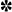 Стратегии	повышения финансовой    грамотностинаселения в Российской Федерации до 2023 года)7-17 лет23 – 28октябряДепартамент воспитания и социализации детей Демянчук ЕленаАлександровна 44-39-03Областной урок истории«В единстве – сила»4 ноября – День народного единства. Деньосвобождения Москвы силами народногоополчения под руководствомКузьмы Минина и Дмитрия7-17 лет2-3 ноябряДепартамент воспитания и социализации детей Лашманова Ирина Николаевна41-79-29 (доб 132)ОГБУ «ЦентрПожарского от польских интервентов (1612)патриотического воспитания Ульяновской области»Почтарёв Валерий Юрьевич 44-10-89Областной этнографический фестиваль обучающихся6-17 летОктябрь- ноябрь(осен ние каникулы)Департамент воспитания и социализации детей Апахова Валентина Михайловна41-79-29 (доб 130)ОГБНОО «ДТДМ»Комплекс туризма и краеведенияНазарова Наталья Викторовна, тел. 8(8422) 43-59-72Участие общеобразовательныхорганизаций в Международной просветительской акции«Большой этнографический диктант»Всоответст3-8 ноября2023 годаМинистерство просвещения и воспитания Ульяновской областиОГАУ ИРОМатюнина Ирина Эвальдовна,21-40-59Участие общеобразовательныхорганизаций в Международной просветительской акции«Большой этнографический диктант»вии с условием3-8 ноября2023 годаМинистерство просвещения и воспитания Ульяновской областиОГАУ ИРОМатюнина Ирина Эвальдовна,21-40-59Уроки мужества в образовательных организацияхВстреча	обучающихся, участников		военно- патриотических клубов с ветеранами УМВД России по Ульяновской области8 ноября – День памяти погибших при исполнении служебных	обязанностейсотрудников	органоввнутренних дел1-9 кл8 ноября6-7 ноябряДепартамент воспитания и социализации детей Лашманова Ирина Николаевна41-79-29 (доб 132)УМВД России по УльяновскойобластиУроки просвещения.12 декабря – ДеньКонституции Российской Федерации1-9 клдекабрьУчителяТематические мероприятия в образовательных организациях Ульяновской области21 февраля – Международный день родного языка1-921.02Департамент в воспитания и социализации детей Апахова Валентина МихайловнаОГАУ	ИРОМатюнина	Ирина ЭвальдовнаВсероссийская	неделя финансовой грамотности детейи молодёжиВсероссийская	неделя финансовой грамотности детейи молодёжи1-9апрельапрельУчителя Учителя «Гагаринский	урок»	в общеобразовательных организациях12 апреля –День космонавтики90- летие со дня рождения советского лётчика – космонавта Юрия Гагарина«Гагаринский	урок»	в общеобразовательных организациях12 апреля –День космонавтики90- летие со дня рождения советского лётчика – космонавта Юрия Гагарина6-18лет12 апреля12 апреляДепартамент в воспитания и социализации детей Апахова Валентина Михайловна Автономная некоммерческая организация«Информационный центр атомной отрасли» (АНО «ИЦАО»)Департамент в воспитания и социализации детей Апахова Валентина Михайловна Автономная некоммерческая организация«Информационный центр атомной отрасли» (АНО «ИЦАО»)Мероприятия, посвященные 24 мая –Дню славянской письменности и культурыМероприятия, посвященные 24 мая –Дню славянской письменности и культуры11-17летмаймайУчителя русского языка и литературыУчителя русского языка и литературы450 лет со дня выхода в свет«Азбуки» Ивана Фёдорова – печатной книги для обученияписьму и чтению450 лет со дня выхода в свет«Азбуки» Ивана Фёдорова – печатной книги для обученияписьму и чтению11-17летмаймайУчителя русского языка и литературыУчителя русского языка и литературыСамоуправлениеСамоуправлениеСамоуправлениеСамоуправлениеСамоуправлениеСамоуправлениеСамоуправлениеДела, события, мероприятияДела, события, мероприятияКлассыСрокиСрокиОтветственныеОтветственныеСобрание «Сами с усами» по распределению обязанностей между всеми учениками классных	коллективов.Формирование	структуры самоуправления в классе.Собрание «Сами с усами» по распределению обязанностей между всеми учениками классных	коллективов.Формирование	структуры самоуправления в классе.2-9До 15.09.КлассныеСобрание «Сами с усами» по распределению обязанностей между всеми учениками классных	коллективов.Формирование	структуры самоуправления в классе.Собрание «Сами с усами» по распределению обязанностей между всеми учениками классных	коллективов.Формирование	структуры самоуправления в классе.2-9руководителируководителиРабота	в	соответствии	 обязанностями.с2-9В течении годаВ течении годаКлассные руководителиКлассные руководителиАнализ и отчет о	работе  форме собрания.в2-9В	конце триместра.В	конце триместра.Классные руководителиКлассные руководителиПрофориентацияПрофориентацияПрофориентацияПрофориентацияПрофориентацияПрофориентацияПрофориентацияДела, события, мероприятияКлассыСрокиСрокиОтветственныеОтветственныеМероприятие «Профессия моих родителей»Мероприятие «Профессия моих родителей»1-418.1118.11Классные руководители,Классные руководители,Единый день профориентацииЕдиный день профориентации2-9апрельапрельЗДУВР, классные рукЗДУВР, классные рукТрудовой	десант	(помощь	вТрудовой	десант	(помощь	в2-9октябрь,октябрь,	классные	классныесанитарной	очистке	исанитарной	очистке	и2-9апрельапрель	классные	классныеблагоустройстве	территорииблагоустройстве	территории2-9апрельапрельрук.рук.школы)школы)2-9апрельапрельрук.рук.Детские общественные объединенияДетские общественные объединенияДетские общественные объединенияДетские общественные объединенияДела, события, мероприятияКлассыСрокиОтветственныеУчастие образовательных организаций во всероссийском проекте «Посвящение вХранители истории». Ульяновская область15 сентября – День родного края (Закон Ульяновскойобласти от 03.06 2009 № 65-ЗО«О праздниках и памятных датах Ульяновской области)6-17лет Очно15 сентябрь– 15 декабряДепартамент воспитания и социализации детей Виклейн МарияАлександровна 41-79-29 (доб.133)Региональное отделение РДДМ «Движение первых»,Миронова Светлана ЕвгеньевнаТоржественная церемония вступления в РДДМ «Движение первых»1-98 октябряЗДВР, актив РДДМДепартамент воспитания и социализации детей Виклейн МарияАлександровна 41-79-29 ( доб.133)Региональное отделение РДДМ «Движение первых»,Миронова	Светлана ЕвгеньевнаПрограмма	развитиясоциальной		активности учащихся	начальных	классов«Орлята России»1-4В течении годаКлассные руководителиУчастие	в	мероприятиях школьного клуба1-9В течение годаруководитель	клуба, классные руководителиМероприятие, посвященное 19 мая - Дню детских общественных организаций России.Региональный Фестиваль детских и молодёжных общественных организаций Ульяновской области, приуроченныйко Дню детских объединений5-18летмайклассные руководители. Департамент воспитания и социализации детей Виклейн МарияАлександровна 41-79-29 ( доб.133)Региональное отделение РДДМ «Движение первых»,Миронова Светлана ЕвгеньевнаРесурсный центр по реализации проекта«Навигаторы детства» в Ульяновской области Дикова	Наталья ВладимировнаГод Памяти и Славы.Классный	час		- информационная		компания«Год Памяти и Славы»1-914.01Классные руководители, педагог-организаторОрганизация предметно-эстетической средыОрганизация предметно-эстетической средыОрганизация предметно-эстетической средыОрганизация предметно-эстетической средыДела, события, мероприятияКлассыСрокиОтветственныеОформление классных уголков 1-9Тематика по плануСоветы классовОбновление	стенда	поантитеррористической защищенности1-9В течении годаЗаместитель директора по УВРКонкурс рисунков  и  поделок«Дары Осени»1-4До 25.10ЗДУВР, классные рук.Конкурс рисунков «Милая моя мама»1-4ноябрьЗДУВР, классные рук.Новогоднее украшение школы. Мастерская Деда Мороза1-9декабрьЗДУВР, классные рук.Конкурс рисунков  и  поделок«Рождество»1-4январьЗДУВР, классные рук.Подготовка	и	проведение выставок по темам:«Мир без насилия»«Терроризм вне закона»1-9февральбиблиотекарьВыставки	творческих	работ учащихся школы:«Памятный май»1-9сентябрь майЗДУВР,классные рук., руководители ДОМесячник санитарной очистки школьной территории1-4октябрь, апрельЗДУВР, педагог- организатор классныерук.,Оформление	школы	к празднику День Победы1-11майЗДВР, педагог- организатор, классныерук., оргкомитетВзаимодействие с родителямиВзаимодействие с родителямиВзаимодействие с родителямиВзаимодействие с родителями  Дела, события, мероприятия КлассыСрокиОтветственныеОбщешкольное	родительское собрание1-9кл15.09.Администрация, классные руков.Родительские	собрания	по классам (вопросы)«Трудности адаптации первоклассников в школе»,«Здоровье питание - гарантия нормального развития ребенка»,«Нравственные	ценности семьи»Формирование активной жизненной позиции в школе и домаПредварительные итоги годаВопрос				обеспечения безопасности, антитеррористической защищенности ОУ, активного участия	в			воспитании бдительности, ответственности за	личную		и	коллективную безопасность детей1-9сентябрьв	течение годаКлассные руков., психолог, зам.директора по УВРОбластное	родительское собрание «Экспертное мнение»  12 сентября – День семейного общения (Закон Ульяновской области от 03.06 2009 № 65-ЗО«О праздниках и памятных датах Ульяновской области)1-914.09Департамент воспитания и социализации детейДемянчук Елена Александровна 44-39-03ОГБНОО «ДТДМ»Центр спортивно- массовой работыОбластной семинар для педагогов и педагогов- психологов образовательных организаций «Влияние типов семейного воспитания на эмоциональное благополучие ребенка».Вебинар для педагого в и педагого в- психологов22 ноябряДепартамент воспитания и социализации Сафронова ДарьяВладимировна 44-39-03ОГБНОУ ЦППМС«Развитие», Патькова Наталья ЮрьевнаРодительское собрание по вопросам охраны здоровья детей «Информированные родители – здоровые дети»Родите ли23ноябряДепартамент воспитания и социализации детей Демянчук ЕленаАлександровна 44-39-03Лекторий для родителей«Сетевая агрессия. Как обеспечить ребенку кибербезопасность»Родите лиНоябрьДепартамент воспитания и социализации детей Демянчук ЕленаАлександровна ОГБНОУ ЦППМС«Развитие»,Центр информационной безопасности детейЗагайнов Александр Александрович8(8422) 58-55-94, 58-55-74Областное родительское собрание «Экспертное мнение»Родите ли8 декабряДепартамент воспитания и социализации детей Демянчук ЕленаАлександровна 44-39-03Разработка	рекомендаций, буклетов для родителей и обучающихся по повышению информационной грамотности по вопросам современных экстремистских, религиозныхтечений1-9В течение годаУчителя ОДНРК, зам. директора по УВРСовместная работа родителей и учащихся	в	подготовке	к1-9декабрьКлассныеНовому	году,	участие	в мастерской Деда МорозаруководителиПраздничные мероприятия в образовательных организацияхОбластное	родительское собрание «Экспертное мнение» 8 марта – Международныйженский день6 -7марта6 мартаРодителиДепартамент воспитания и социализации детей Демянчук Е.А.Региональное отделение НРАОбластное	родительское собрание «Экспертное мнение» 15 мая –Международный день семьиродител и16 маяДепартамент воспитания и социализации детейДемянчук Елена АлександровнаРегиональное отделение НРАУчастие	родителей	вблагоустройстве	пришкольной территориииюньАдминистрация, классные рукВнешкольные мероприятияВнешкольные мероприятияВнешкольные мероприятияВнешкольные мероприятияДела, события, мероприятияКлассыСрокиОтветственныеПрофилактика и безопасностьПрофилактика и безопасностьПрофилактика и безопасностьПрофилактика и безопасностьДела, события, мероприятияКлассыСрокиОтветственныеРеализация комплексного плана по профилактике ДТП1-9В течении годаЗДУВР,	классные руководителиСистематическое	заседаниеСовета Профилактики1-9ежемесячноЗДУВР, соцпедагогРегиональная	акция	дляпервоклассников «Будь ярким, будь заметным!»11 сентябряДепартаментвоспитания и социализации детей Манькова Валентина Хамедовна41-79-29 ( доб.131) ОГБНОО «ДТДМ»Центр по профилактике ЗДВР, классные рук.Семинар: «Организация работыс	«группой	риска», социализация и адаптацияПедагогические работн ики6 сентябряДепартамент воспитанияи социализации Сафронова Дарья Владимировна 44-39-03Областное государственноебюджетное нетиповое образовательное учреждение Центрпсихолого- педагогической медицинской и социальной помощи«Развитие», отдел методического обеспеченияпсихологических служб образовательных организаций Ульяновской области,телефон 58-55-04Патькова Наталья Юрьевна (далее по тексту ОГБНОУЦППМС «Развитие», Патькова Наталья Юрьевна)Месячник	по	профилактике вредных привычек7-17летоктябрьДепартамент воспитанияи социализации Сафронова Дарья Владимировна44-39-03Единый урок безопасности в сети ИНТЕРНЕТ7-17летоктябрьДепартамент воспитания и социализации Сафронова ДарьяВладимировна 44-39-03ОГБНОУ ЦППМСЦентр информационной безопасности детей8(8422) 58-55-94, 58-55-74Осенняя Неделя психологии в школеДень правовой помощи детям20 ноября – Всемирный день ребенка7-1720-26ноябряДепартамент воспитания и социализации Сафронова ДарьяВладимировна 44-39-03ОГБНОУ ЦППМС«Развитие»,Патькова Наталья ЮрьевнаРегиональная профилактическая акция«Внимание – каникулы» по безопасности1-925 декабря- 11 январяДепартамент воспитания и социализации детей Манькова Валентина Хамедовна41-79-29 ( доб.131) ОГБНОО ДТДМЦентр по профилактике детского дорожно- транспортного травматизма«Лаборатория безопасности»Гильфанов Рамис МихатовичОбластной семинар для педагогов и педагогов- психологов образовательных организаций «Психолого- педагогическое сопровождение обучающихся в кризисных ситуациях»Педагог и и педагог и- психол оги21 февраля2024 годаДепартамент воспитания и социализации Сафронова ДарьяВладимировна 44-39-03ОГБНОУ ЦППМС«Развитие»,Патькова Наталья ЮрьевнаОбластной семинар для педагогов и педагогов- психологов образовательных организаций по профилактике буллинга среди обучающихся«НЕтБУЛЛИНГа»Вебина р для педагог ов и педагог ов- психол огов10 апреляДепартамент воспитания и социализации Сафронова ДарьяВладимировна 44-39-03ОГБНОУ ЦППМС«Развитие»,Патькова Наталья ЮрьевнаМесячник	здорового	образа жизни7 апреля – Всемирный день здоровьяВозраст участни ков:5– 18лет Формат проведе ния меропр иятия:очное/з аочноеАпрельДепартамент воспитания и социализации Сафронова ДарьяВладимировна 44-39-03Выступления на родительских собраниях	на		темы профилактики		вредных привычек  и  привития  ЗОЖ:«Общее представление о психоактивных веществах. Почему люди употребляют психоактивные вещества. Вред табачного дыма» «Что такое алкоголь и чем опасно его употребление» «Как сохранить и укрепить здоровье ребенка», ««Здоровый ребенок – здоровое общество»1-9В течение годаЗДУВР,	классные руководителиМероприятия	в	рамках	дней ЕДБ1-9ежемесячн оЗДУВР,	классные руководителиМесячник безопасности детей в Ульяновской области (по безопасности	дорожногодвижения,   по   пожарной1-915 августапо	15сентября 2022 годаЗДУВР,	классные руководителибезопасности, обеспечению правопорядка и общественной безопасности, по недопущению распространения наркотических средств и психотропныхвеществ в образовательных организацияхПрофилактическая	акция«Внимание	–	дети!»	для обучающихсяобщеобразовательных организаций Ульяновской области1-9Декабрь 2022 года, Январь 2023 годаЗДУВР,	классные руководителиКлассный час«Безопасность	дорожного движения Дом - Школа», Правила поведения в школе, общественных местах, по питанию, по профилактике детского травматизма, по ПДД-	«О	правилах			пребывания несовершеннолетних					в общественных		местах		на территории р.п. Новоспасское» Правила				внутреннего распорядка обучающихся Инструктажи	по		ТБ,	в	том числе						проведение систематических инструктажей с обучающимися по темам:«Действия	при	обнаружении подозрительныхвзрывоопасных предметов»;«Действия	при	угрозе террористического акта»;«Правила поведения и порядокдействий, если вас захватили в заложники» (У-11,У-15, У-201-4до 08.09Классные рук., заместитель директора по УВРИндивидуальная	работа	с детьми	группы		риска,стоящими на профилактических учетах1-9В течении годаКлассные руководители,  психологУроки пожарной безопасности в	образовательных организациях30 апреля – День пожарной охраны10-17лет30 апреляДепартамент воспитания и социализации детейФИО уточняетсяИнформационно- просветительские мероприятия в	образовательных организациях17	мая	–	ЕдиныйОбучаю щиеся и родител и17 маяДепартамент воспитания и социализации детей Сафронова ДарьяВладимировна 44-39-03информационный	день Детского телефона доверияСоциальное партнерствоСоциальное партнерствоСоциальное партнерствоСоциальное партнерствоДела, события, мероприятияКлассыСрокиОтветственныеБиблиотечные уроки (проводятсотрудники	районной библиотеки)3-8В течении годаБиблиотекари, классные руководителиПосещение учащимися занятий ДЮСШ,	ДШИ,РДК,спортивных	площадок	ФОК,«Олимп»1-9В течении годаСотрудники организаций, классные руководителиПлан воспитательном работы школы на 2023-24 уч. год (уровень основного общего образования)План воспитательном работы школы на 2023-24 уч. год (уровень основного общего образования)План воспитательном работы школы на 2023-24 уч. год (уровень основного общего образования)План воспитательном работы школы на 2023-24 уч. год (уровень основного общего образования)Основная школьная деятельностьОсновная школьная деятельностьОсновная школьная деятельностьОсновная школьная деятельностьМероприятияКлассыСрокиОтветственныеДень знаний.Торжественная	линейка, посвящённая Дню знаний1-91.09.ЗДУВР, классныерук.Торжественная		церемония поднятия государственного флага	и	исполнениегосударственного	гимна Российской Федерации1-9Еженедель но начиная с 4сентября 2023 годаЗВУР, классные рук.Участие	образовательных организаций во всероссийском проекте «Разговор о важном» в формате		еженедельных информационно- просветительских			занятий патриотической,		нравственной и		экологическойнаправленности1-9Еженедель но начиная с 4сентября 2023 годаЗДУВР, классныерук.Участие	в		районных		и областных		мероприятиях	попрофилактике экстремизма, идеологии терроризма5-9в течение годаКл. рук-ли, учителя- предметники,заместитель директора по УВРУчастие общеобразовательных организаций в Международной просветительской	акции«Диктант Победы»5-93 сентября2023 годаКл. рук-ли, учителя- предметники, заместитель директора по УВРУроки памяти и Минута молчания вобщеобразовательных организаций.Единый урок безопасности (10 числа каждого месяца)1-904.09Департамент воспитанияи социализации Сафронова Дарья Владимировна 44-39-03Лашманова	Ирина3 сентября –День солидарности в борьбе с терроризмомДень окончания Второй мировой войныНиколаевна44-41-19 (доб.132)Классные	руководители, заместитель директора поУВРПроведение Дня против экстремизма и терроризма с организацией тренировочныхэвакуаций учащихся и работников школы.1-9 клСентябрь майКлассные руководители, заместитель директора по УВРМесячник Безопасности Акция«Внимание, дети»1-9сентябрьЗДВР, классные рук.Мероприятия,	посвященные Дню пожилого человека1-91 октябряЗДВР,классные рук, профсоюзПраздничные	мероприятий	в общеобразовательных организациях , посвященных5 октября – День учителя1-94-5 октябряДепартамент воспитания и социализации детей Апахова Валентина Михайловна41-79-29 ( доб.131)Региональный ресурсный центр	проекта«Навигаторы детства 2.0»Уроки наставничества в образовательныхорганизациях в формате «дети учат детей»Библиотечные уроки8 сентября – Международный день распространения грамотности1-98 октября2023 годаДепартамент воспитания и социализации детей Апахова Валентина Михайловна41-79-29 ( доб.131) ОГАУ ИРОЗДУВР,классные рук.Декада школьника, приуроченная «Дню школьника»Посвящение в первоклассники8 октября - День школьника (установлен	Законом Ульяновской области от 03.06 2009 № 65-ЗО «О праздниках и памятных датах Ульяновскойобласти)25сентяб ря – 08октяб ря1 кл.,ОктябрьЗДУВР,классные рук.Департамент воспитания и социализации детей Виклейн М.А.Региональный ресурсный центр	проекта«Навигаторы детства 2.0»Старт регионального конкурса на определение самых активных школ по финансовой грамотностиКолле ктивы образователь ныхОктябрьДепартамент воспитания и социализации детейДемянчук ЕленаАлександровна 44-39-03орган изацийФинал Регионального этапа IV Всероссийского чемпионата по финансовой грамотности – Школьного Кубка по бизнес«боям»12-18лет очноОктябрьДепартамент воспитания и социализации детейДемянчук Елена Александровна 44-39-03ОГБНОО «ДТДМ»,ДЮЦ «Планета»Участие в образовательной акции «Международное предпринимательскоетестирование – 2023»14-18летОктябрь –ноябрь (дата устанавл ивается организа тором)Департамент воспитания и социализации детейДемянчук Елена Александровна 44-39-03Трудовой	десант	(территория микрорайона,		школы,благоустройство	классных комнат)5-9Сентябрь, октябрь,январь, апрельЗДУВР, классные рук.День	здоровья	(проведение спортивных	 праздников,флешмобов,	конкурсов, соревнований)5-9Октябрь, декабрь,февраль, апрельЗДУВР,	классные	рук.,День	здоровья	(проведение спортивных	 праздников,флешмобов,	конкурсов, соревнований)5-9Октябрь, декабрь,февраль, апрельучителя физкультурыМесячник	«ЗОЖ»	и	КТД«Здоровый образ жизни»- проведение мероприятий, игр по станциям «ЗОЖ»5-9ноябрьЗДУВР, классные рук.День народного единстваОформление выставочного стола с использованием элементов	фотозоны,представить традиции народа России.5-98.11.ОргкомитетМесячник	правовых	знаний. КТД «Человек и общество»Уроки права в образовательныхорганизациях с участием депутатовУчастие во всероссийском правовом диктанте12 декабря – День Конституции Российской Федерации12 декабря -День отечественной истории (установлен ЗакономУльяновской области от03.06 2009№ 65-ЗО«О праздниках и памятных датах Ульяновской области»5-914-18летдекабрь12декабряЗДВР,классные рук.,соц.педагог Департамент воспитанияи социализации детей Апахова В.МДекада материнской славы в образовательных организациях Ульяновской областиКонкурс   детского   рисунка«Мама –это нежность»26 ноября – День матери1-920-26 ноябряДепартамент воспитания и социализации детей Демянчук ЕленаАлександровна 44-39-03ОГБНОО «ДТДМ»комплекс художественного творчестваПантюшина Е.А. Ресурсный	центр«Навигаторы детства 2.0» ЗДВР,классные рук.Организация и проведение на территории	Ульяновской7-18лет.ноябрьДепартамент воспитания и социализации детейобласти	Всероссийского экологического диктантазаочноеВиклейн Мария Александровна41-79-29 ( доб.133) ОГБНОО «ДТДМ»Ваганов Александр Сергеевич, тел. 8(8422)48-57-96Неделя антикоррупционных инициативв Ульяновской области9	декабря	-Международный день борьбы с коррупцией6-17летдекабрьКлассные руководители,Месячник правовых знаний.10	декабря	–День	прав человека1-9декабрьЗДУВР,классные рук.День конституции. Музейные чтения по государственной символике, по истории созданияконституции РФ1-9до 12.12.23КМИ, учителя истории, обществознанияМероприятие	«Мы	встречаем Новый	год»		(новогод.представления)5-1124.12.ЗДВР,классные рук., оргкомитетНеделя открытий из истории Ульяновской области вобразовательных организациях Ульяновской области19 января – День образования Ульяновской	области (установленЗакономУльяновской области от	03.06	2009№	65-ЗО«О праздниках и памятных датах Ульяновской области)Возраст участни ков:5 – 18лет Формат проведе ния меропри ятия: очно15-20январяДепартамент воспитания и социализации детей Апахова Валентина Михайловна41-79-29 ( доб.131) ОГБНОО «ДТДМ»Комплекс туризма и краеведенияНазарова Наталья ВикторовнаДень	полного	освобождения Ленинграда1-927.01ЗДУВР,классные	рук.,	учителяДень	полного	освобождения Ленинграда1-927.01истории, библиотекаЦикл видеоуроков:- «Подвиг Ленинграда»;- «История Симбирского - Ульяновского края в уникальных документах»;- «История покорения Космоса»;«По дорогам войны шли наши земляки»;- «Дети Советской страны»;«Комсомол в душе моей»6-9Январь – август2024 годаЗДУВР,классные рук.,Уроки мужества в образовательных организациях15 февраля – День памяти о россиянах, исполнявших служебный долг за пределами Отечества (45 лет со времени ввода советских войск в Афганистан (1979)35 лет выводу советских войск из республики Афганистан (1989)14-18лет15февраляДепартамент в воспитания и социализации детей Лашманова И.Н.ОГБУ «Центр патриотического воспитания Ульяновской области»Тел.88422 44-10-89Почтарев Валерий ЮрьевичОГБУ Учебно- методический Центр военно-патриотического воспитания «Авангард»Областная акция «Подарок защитнику Отечества»23 февраля – День защитника Отечества90 лет со времени учреждения звания Героя Советского Союза (1934)7-18лет. ЗаочнофеврвльДепартамент в воспитания и социализации детей Лашманова Ирина НиколаевнаОГБУ «Центр патриотического воспитания Ульяновской области»Тел.88422	44-10-89Почтарев	Валерий ЮрьевичДень российской наукиПроекты «Великие изобретениячеловечества»	Встречи	с интересными людьми1-98.02ЗДУВР,классные	рук.,	учителя-День российской наукиПроекты «Великие изобретениячеловечества»	Встречи	с интересными людьми1-98.02предметникиДень родного языка5-919.02ЗДУВР,классные	рук.,	учителя-День родного языка5-919.02предметникиОрганизация и проведение на территории Ульяновскойобласти Всероссийской акции«Сад памяти»1-9Февраль- июнь, 2024ЗДУВР,классные	рук.,	учителя-Организация и проведение на территории Ульяновскойобласти Всероссийской акции«Сад памяти»1-9Февраль- июнь, 2024предметникиКонцерт	для	учителей,ветеранов	педагогического труда, родителей.5-9до 8.03ЗДУВР,классные рук., оргкомитетВсероссийская	неделя финансовой грамотности детей и молодёжи (Мероприятия Недели в Российской Федерации являются частью ежегодной Всемирной недели денег (Global Money Week)Возраст участни ков:5– 18лет Формат проведе ния меропри ятия:очное/за очное25 марта -6 апреля (ориентиро вочныедаты)Департамент воспитания и социализации детейДемянчук Елена Александровна44-39-03Организация	и	проведение самоанализа ВР в школе1 - 9С	01.04-10.05ЗДУВР,родительскийкомитет,	классные руководители.Гагаринский урок «Космос - это мы»5-912.04.24ЗДУВР,классные	рук.,учителя-Гагаринский урок «Космос - это мы»5-912.04.24предметникиМежрегиональный Пасхальный фестиваль «Пасхальное чудо»5-922	мая2023КЛАССНЫЕ РУКОВОДИТЕЛИАкция	«Салют,	Победа!»5-9До 9.05.ОРКОМИТЕТКонкурс чтецов, посвящённый Дню Победы5-929.04.ЗДУВР,классные рук., оргкомитетУроки мужества.Митинг, посвященный Великой Победе5-97.05.ЗДВР,классные рук., оргкомитетУчастие в акции «Бессмертный полк»5-99.05ЗДУВР,Родители, оргкомитетТоржественная	лиейка«Последний звонок»1-9майЗДУВР, классные	рук., оргкомитетПраздничные	мероприятия	к Дню защиты детей5-831.05.ЗДУВР, классные рукУчастие	общеобразовательных организаций в Международной образовательно- просветительской	акции«Пушкинский диктант»6 июня –День русского языка (225-лет со дня рождения А.С.Пушкина)Согласн оположен ию6	июня2024 годаДепартамент воспитания и социализации детей Апахова Валентина МихайловнаОГАУ ИРОМатюнина	Ирина Эвальдовна, 21-40-59, учителя русского языка и литературыУчастие обучающихся в активностях, направленных на знакомство с историей праздника, на воспитание уважительного отношения к истории России12 июня – День России1-9июньДепартамент воспитания и социализации детей Виклейн МарияАлександровнаОГБНОО ДТДМОГАНОО «Алые паруса»Ресурсный центр по реализации проекта«Навигаторы детства» вУльяновской областиПраздничные программы в организациях отдыха и оздоровления детей8 июля - День семьи, любви и верности7-17обучаю щиеся образова тельных организа ций Ульянов скойобласти,8 июляДепартамент воспитания и социализации детейДемянчук Елена АлександровнаОГКОУ «Центруправления обеспечения деятельности в сфере образования»Элюнова Ирина НиколаевнаКлассное руководство и наставничество(согласно индивидуальным планам работы классных руководителей, с включением тематических классных часов)Классное руководство и наставничество(согласно индивидуальным планам работы классных руководителей, с включением тематических классных часов)Классное руководство и наставничество(согласно индивидуальным планам работы классных руководителей, с включением тематических классных часов)Классное руководство и наставничество(согласно индивидуальным планам работы классных руководителей, с включением тематических классных часов)Дела, события, мероприятияКлассыСрокиОтветственныеУрок знанийКлассные	часы,	посвященные истории малой родины, историишколы5-91.09.Классные руководителиУчастие общеобразовательных организаций Ульяновскойобласти в межведомственном федеральном проекте«Культура для школьников» с использованием рабочихтетрадей «Культурный дневник младшего школьника»,«Культурный дневник1-92023-2024учебный годКлассные рукшкольника 5-8 класс»,«Культурный дневник старшеклассника»Организация участия общеобразовательныхорганизаций во всероссийскомпроекте «Киноуроки в школах России»1-92023-2024учебный годКлассные рукУчастие	образовательных организаций во всероссийском проекте «Разговор о важном» в формате		еженедельных информационно- просветительских			занятий патриотической,		нравственной и		экологическойнаправленности1-9Еженедель но начиная с 4сентября 2023 годаЗДВР, классные рук.Классный час«Безопасность дорожного движения Дом- Школа»,Правила поведения в школе, общественных местах, по питанию, по профилактикедетского травматизма, по ПДДПравила	внутреннего распорядка обучающихсяИнструктажи по ТБ, в том числесистематических инструктажей с обучающимися по темам:«Действия	при	обнаружении подозрительныхвзрывоопасных предметов»;«Действия	при	угрозе террористического акта»;«Правила поведения и порядок действий, если вас захватили взаложники» (У-11,У-15,У-20)5-9до 11.09В течение годаКлассные рукАкция «Внимание, дети»5-8сентябрьКлассные рук.,Единый урок «Безопасность в Интернете»5-928-30.09Классные рук.,Проведение классных часов о толерантности	ипротиводействию экстремизму и терроризму.«Что такое экстремизм»«Мы	жителимногонационального края!»,«Что значит жить в мире с собой и другими?»«Волшебная страна дружба»5-6 клоктябрьклассные рук, ЗДУВРДень здоровья.5-926.10Классные рук., Профилактика	несчастных случаев на водных объектах в осенне-зимний период. Проведение инструктажей5-9Октябрь, ноябрьКлассные рук.Конкурсплакатов и транспарантов по темам:«Мы – за мир!»,«Террору – НЕТ!»,«Сила российских народов в единстве и дружбе!»,7-8 клНоябрьУчителя ИЗОМероприятия,	посвященные Дню народного единства»5-98.11Классные рук.,Мероприятия «Здоровый образ жизни»5-9ноябрьДень героев Отечества5-99.12Классные рук.,Классные часы «Экстремизм и терроризм»5-9декабрьКлассные рук.Работает	мастерская	Деда Мороза5-92-3 неделя декабряКлассные рук., Диагностика	с		целью исследования		личностныхсвойств толерантности у учащихся.8-9 клЯнварьПсихологУроки мужества в образовательныхорганизациях, посвященные в том числе памяти дважды Героя Советского Союза Полбина И.С., уроженцаМайнского района Ульяновской области2 февраля –День разгрома советскими войсками немецко-фашистскихзахватчиков в Сталинградской битве12-18лет 2 февраляДепартамент в воспитания и социализации детей Лашманова И.Н. ОГБУ «Центр патриотическоговоспитания Ульяновской области»Тел.88422 44-10-89Почтарев Валерий ЮрьевичМероприятия	в	рамкахпрофилактики жизнестойкости (программы «Все цвета, кроме5-9по плануКлассные рук.черного»,	«Гармония»,	«Я смогу»)Поздравления девочек и мам5-9до 7.03Классные рук., Урок защиты прав потребителей вобразовательных организациях 15 марта –День защиты прав потребителей12-18лет15 мартаДепартамент воспитания и социализации детей Демянчук ЕленаАлександровна«Гагаринский урок» в общеобразовательных организациях12 апреля –День космонавтики90- летие со дня рождения советского лётчика –космонавта Юрия Гагарина6-18лет12 апреляДепартамент в воспитания и социализации детей Апахова Валентина Михайловна Автономная некоммерческая организация«Информационный центр атомной отрасли» (АНО «ИЦАО»)День единых действий Всероссийского проекта “Без срока давности”Работа Поста № 1 вобразовательных организациях 19 апреля- День памяти о геноциде советского народа нацистами и их пособниками в годы ВеликойОтечественной войны12-18лет19 апреляДепартамент воспитания и социализации детей Лашманова Ирина НиколаевнаДень школьного самоуправления вобразовательных организациях 21 апреля – День местного самоуправления14-18лет20-21апреляДепартамент воспитания и социализации детей Виклейн МарияАлександровна 41-49-29 (доб.133)Уроки мужества в14-18АпрельДепартамент воспитанияобразовательных организациях26 апреля – День памяти участников ликвидациипоследствий радиационных аварий и катастроф и памяти жертв этих аварий икатастрофлети социализации детей Виклейн Мария Александровна41-49-29 (доб.133)Автономная некоммерческая организация«Информационный центр атомной отрасли»(АНО «ИЦАО»)Субботники в образовательных организацияхВахты памяти поблагоустройству памятников, обелисков, аллей1 мая – Праздник весны и труда100-летие со дня рождения В.П.Астафьева	(учрежден Указом Президента РФ от 22.03.2023 № 182)7-18лет29апреля – 4 маяЗаместитель директора по УВР, классные руководителиДепартамент воспитания и социализации детей ФИО УточняетсяТематические мероприятия в образовательных организациях7- 9 мая – День Победы советского народа в Великой Отечественной войне 1941 - 1945 годов7-18лет1-10маяДепартамент воспитания и социализации детей Лашманова Ирина Николаевна41-79-29 (доб 132)ОГБУ Центр патриотического воспитания Ульяновской областиОГБНОО «ДТДМ»Центр туризма и краеведенияРегиональный						этап Всероссийского дистанционного конкурса среди педагогических		работников, осуществляющих				классное руководство,	на				лучшие методические			разработки воспитательных мероприятийПедагог ические работн икиМарт-майДепартамент воспитания и социализации детей Демянчук ЕленаАлександровна 44-39-03 ОГАУ ИРО,Ресурсный центр по реализации проекта«Навигаторы детства» в Ульяновской области Клуб	воспитателей«Импульс» «День	космонавтики» Гагаринский урок.5-912.04Классные рук., педагог- организаторКурсы внеурочной деятельностиКурсы внеурочной деятельностиКурсы внеурочной деятельностиКурсы внеурочной деятельностиНазвание курсаКлассыКол-вочасов в неделюОтветственныеСемьеведение91Учителя-предметникиПодготовка к ОГЭ по русскому языку91Учителя-предметникиПодготовка к ОГЭ по математике91Учителя-предметникиРазвитие функциональнойграмотности1-41Учителя-предметникиПуть к здоровью (плавание)5-91Учителя-предметникиПутешествие в страну здоровья1-41Учителя-предметникиРоссия –мои горизонты6-91Учителя-предметникиШкольный театр «Любительскийтеатр»1-91Учителя-предметникиОсновы финансовой граммотности1-91Учителя-предметникиУрочная деятельностьУрочная деятельностьУрочная деятельностьУрочная деятельностьДела, события, мероприятияКлассыСрокиОтветственныеИзучение	на	уроках обществознания нормативных документов			попротиводействию экстремизма,этносепаратизма, терроризма.7-9 клВ течение годаУчителя	истории	и обществознанияИнтегрированные	уроки	по5-9клВ течениеУчителя историиосновам правовых знаний, направленных на формирование толерантных   установок   уобучающихся.годаРеализация в учебном процессе, на уроках ОРКСЭ учебных материалов, раскрывающих преступную	сущностьидеологии экстремизма и терроризма.2-9Втечение годаУчителя- предметникиУчастие	образовательных организаций в образовательных проектах Центрального Банка России «Онлайн уроки финансовой грамотности» и«ДОЛигра»1-9В течение годаЗДУВР,	учителя- предметникиАлександровские уроки в образовательных организацияхУльяновской областиВстреча школьников с выдающимися земляками, награжденными знаками отличия, связанными с именем А.Невского12 сентября -День памяти святого благоверного князяАлександра Невского10-18лет12-13сентябряДепартамент воспитания и социализации детей Апахова Валентина Михайловна41-79-29 ( доб.131)Всемирный	день	защиты животных5-94.10Учителя-предметникиУрок	мужества	«Мы	этой памяти верны»5-9ноябрь, майУчителя историиУроки энергосбережения в школах.Уроки финансовой грамотности Всероссийская		неделя сбережений (мероприятие проводится традиционно в рамках	реализацииСтратегии	повышения финансовой грамотности населения   в   РоссийскойФедерации до 2023 года)7-17 лет23 – 28октябряДепартамент воспитания и социализации детей Демянчук ЕленаАлександровна 44-39-03Областной урок истории«В единстве – сила»4 ноября – День народного единства. Деньосвобождения Москвы силами народногоополчения под руководством Кузьмы Минина и Дмитрия Пожарского от польских7-17 лет2-3 ноябряДепартамент воспитания и социализации детей Лашманова Ирина Николаевна41-79-29 (доб 132)ОГБУ «Центр патриотическогоинтервентов (1612)воспитания Ульяновской области» Почтарёв ВалерийЮрьевич 44-10-89Участие общеобразовательныхорганизаций в Международной просветительской акции«Большой этнографический диктант»Всоответст3-8 ноября2023 годаМинистерство просвещения и воспитания Ульяновской областиОГАУ ИРОМатюнина Ирина Эвальдовна,21-40-59Участие общеобразовательныхорганизаций в Международной просветительской акции«Большой этнографический диктант»вии с условием3-8 ноября2023 годаМинистерство просвещения и воспитания Ульяновской областиОГАУ ИРОМатюнина Ирина Эвальдовна,21-40-59Уроки мужества в образовательных организацияхВстреча	обучающихся, участников		военно- патриотических клубов с ветеранами УМВД России по Ульяновской области8 ноября – День памяти погибших при исполнении служебных	обязанностейсотрудников	органоввнутренних дел1-9 кл8 ноября6-7 ноябряДепартамент воспитания и социализации детей Лашманова Ирина Николаевна41-79-29 (доб 132)УМВД России по УльяновскойобластиБиблиотечные уроки в образовательных организацияхРегиональный квиз«По страницам произведений А.Гайдара»22 января – 120 лет со дня рождения писателя ипублициста А.П. Гайдара (1904-1941)20-23январ я12-13Департамент воспитания и социализации детей Апахова Валентина Михайловна41-79-29 ( доб.131)Тематические мероприятия в образовательных организациях Ульяновской области21 февраля – Международный1-921.02Департамент в воспитания исоциализации детей Апахова Валентинадень родного языкаМихайловнаОГАУ	ИРОМатюнина	Ирина ЭвальдовнаМихайловнаОГАУ	ИРОМатюнина	Ирина Эвальдовна«Гагаринский урок» в общеобразовательных организациях12 апреля –День космонавтики90- летие со дня рождения советского лётчика –космонавта Юрия Гагарина6-18лет12 апреля12 апреляДепартамент в воспитания и социализации детей Апахова Валентина Михайловна Автономная некоммерческая организация«Информационный центр атомной отрасли» (АНО «ИЦАО»)Департамент в воспитания и социализации детей Апахова Валентина Михайловна Автономная некоммерческая организация«Информационный центр атомной отрасли» (АНО «ИЦАО»)Всероссийская	неделяфинансовой грамотности детей и молодёжи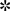 1-9апрельапрельУчителя предметникиУчителя предметникиXIII Всероссийский творческий конкурс «Вестник добра» на территории Ульяновскойобласти (г.Ульяновск) 24 мая –День славянской письменности и культуры450 лет со дня выхода в свет«Азбуки» Ивана Фёдорова – печатной книги для обучения письму и чтениюВозраст участни ков:11-17лет Формат проведе ния меропр иятия: очноеМай 2024годаМай 2024годаОбластной духовно- патриотический Центр «Арское»Спицына Евгения Васильевна, 89041862952ОГАУ ИРОМатюнина Ирина Эвальдовна, 21-40-59Областной духовно- патриотический Центр «Арское»Спицына Евгения Васильевна, 89041862952ОГАУ ИРОМатюнина Ирина Эвальдовна, 21-40-59СамоуправлениеСамоуправлениеСамоуправлениеСамоуправлениеСамоуправлениеСамоуправлениеДела, события, мероприятияКлассыСрокиСрокиОтветственныеОтветственныеРаспределение	обязанностей между	всеми		ученикамиклассных коллективов.5-9до 15.09.до 15.09.Классные руководителиКлассные руководителиСобрание «Сами с усами» по распределению обязанностей между всеми учениками классных	коллективов.Формирование	структуры самоуправления в классе.1-8До 15.09.КлассныеСобрание «Сами с усами» по распределению обязанностей между всеми учениками классных	коллективов.Формирование	структуры самоуправления в классе.1-8руководителируководителиРабота	в	соответствии	с обязанностями.1-8В течении годаВ течении годаКлассные руководителиКлассные руководителиАнализ и отчет о	работе в форме собрания.1-8В	конце триместра.В	конце триместра.Классные руководителиКлассные руководителиПрофориентацияПрофориентацияПрофориентацияПрофориентацияПрофориентацияПрофориентацияДела, события, мероприятияКлассыСрокиСрокиОтветственныеОтветственныеМероприятие «Профессия моих5-620.1120.11КлассныеКлассныеродителей»руководители, педагог-организаторПроведение занятий совместно с врачами ГУЗ Новоспасская РБ7-85-6Ноябрь, мартЗДВР,Приглашенные гостиТрудовой десант (помощь в санитарной очистке и благоустройстве   территориишколы)5-9октябрь, апрельПедагог-организатор, кл.руководители, оргкомитетПроект «Проектория»По плануЗДВР,классные руководителиДетские общественные организацииДетские общественные организацииДетские общественные организацииДетские общественные организацииДела, события, мероприятияКлассыСрокиОтветственныеУчастие образовательных организаций во всероссийском проекте «Посвящение вХранители истории». Ульяновская область15 сентября – День родного края (Закон Ульяновскойобласти от 03.06 2009 № 65-ЗО«О праздниках и памятных датах Ульяновской области)6-17лет Очно15 сентябрь– 15 декабряДепартамент воспитания и социализации детей Виклейн МарияАлександровна 41-79-29 (доб.133)Региональное отделение РДДМ «Движение первых»,Миронова СветланаЕвгеньевнаРегиональный Форум детских инициатив «Будущее за нами!».Ульяновская область6-17лет ОчносентябрьДепартамент воспитания и социализации детей Виклейн МарияАлександровна 41-79-29 ( доб.133)Региональное отделение РДДМ «Движение первых»,Миронова СветланаЕвгеньевнаУчастие общеобразовательных организаций во Всероссийской программе «Мы - граждане России!». Ульяновская область (муниципальные торжественные мероприятия,приуроченные к вручению паспортов обучающимся,14 лет Очно12сентябряДепартамент воспитания и социализации детей Виклейн МарияАлександровна 41-79-29 ( доб.133)Региональное отделение РДДМ «Движениепервых»,достигшим возраста 14 лет)Миронова Светлана ЕвгеньевнаТоржественная церемония вступления в РДДМ «Движение первых»1-98 октябряЗДВР, актив РДДМДепартамент воспитания и социализации детей Виклейн МарияАлександровна 41-79-29 ( доб.133)Региональное отделение РДДМ «Движение первых»,Миронова	Светлана ЕвгеньевнаШкола лидеров «Первые в действии»1-9октябрьЗДВР, актив РДДМДепартамент воспитания и социализации детей Виклейн МарияАлександровна 41-79-29 ( доб.133)Региональное отделение РДДМ «Движение первых»,Миронова	Светлана ЕвгеньевнаКаждый	ребенок  -	чемпион.(знакомство	с	платформой СПОРТ РФ)5-9сентябрьКлассные руководителиВсероссийские		массовые соревнования	«Кросс		нации»1-9Сентябрь 2023 годаРуководитель школьного спортивного	клуба«Олимп»Реализация «Классных встреч», в рамках национального проекта	«Образование», Федерального		проекта«Социальные лифты для каждого»1-9В течении годаКлассные руководителиУчастие общеобразовательных8-9Октябрь-Учителя	физическойорганизаций во Всероссийских соревнованиях школьников«Фестиваль  ГТО»  (школьный,муниципальный, региональный, всероссийский этапы)ноябрькультурыКонституция моей страны5-1110.12Классныеруководители, педагог-организаторКлассный	час		- информационная		компания«Год	Памяти	и	Славы». Юнармия,			РДДМ,Волонтерский отряд1-914.01Классные руководители,Юнармия	Акция «Армейский чемоданчик»5-919.02Классные руководители, Лидеры РДДМВсероссийские	массовыесоревнования	по	лыжным гонкам «Лыжня России»5-9февральРуководительшкольного спортивного клуба Мероприятие, посвященное 19 мая - Дню детских общественных организаций России.	Региональный Фестиваль детских и молодёжных общественных организаций Ульяновской области, приуроченныйко Дню детских объединений5-18летмайПедагог-организатор, классные руководители.Департамент воспитания и социализации детей Виклейн МарияАлександровна 41-79-29 ( доб.133)Региональное отделение РДДМ «Движение первых»,Миронова Светлана ЕвгеньевнаРесурсный центр по реализации проекта«Навигаторы детства» в Ульяновской области Дикова	НатальяВладимировнаОрганизация предметно-эстетической средыОрганизация предметно-эстетической средыОрганизация предметно-эстетической средыОрганизация предметно-эстетической средыДела, события, мероприятияКлассыСрокиОтветственныеОформление классных уголков5-9Тематика по плануСоветы классовОбновление	стенда	по антитеррористической1-9в	течение годаЗаместитель	директора по УВРзащищенностиДень	учителя.	Праздничное оформление и поздравления5-95.10.Классные руководителиКонкурс рисунков  и  поделок«Дары Осени»5-6До 25.10ЗДВР, классные рук.Новогоднее украшение школы. Мастерская Деда Мороза1-9декабрьЗДУВР	классные рук.Конкурс рисунков  и  поделок«Рождество»5-6январьЗДУВР, классные рук.Подготовка	и	проведение выставок по темам:«Мир без насилия»«Терроризм вне закона»1-9февральБиблиотекарьВыставки	творческих	работ учащихся школы: «Памятный май»5-9сентябрь майЗДУВР, классные	рук., руководителиМесячник санитарной очистки школьной территории5-9октябрь, апрельЗДУВР	классные рук.,Выставка	декоративно- прикладного		творчества«Весеннее настроение»5-9мартЗДУВР, классные	рук., руководителиОформление	школы	к празднику День Победы5-9майЗДВР, классные рук., учащиесяВзаимодействие с родителямиВзаимодействие с родителямиВзаимодействие с родителямиВзаимодействие с родителямиДела, события, мероприятияКлассыСрокиОтветственныеОбщешкольное	родительское собрание1-9 клРаз	в триместрАдминистрация, классные руковРодительские	собрания	по классам (вопросы)«Здоровье питание - гарантия нормального	развития ребенка»,Нормативно-правовые документы,«Психолого-педагогические проблемы адаптации ребенка в средней школе»,Формирование	навыков жизнестойкости,«Роль взрослых в оказании помощи подростку в кризисных ситуациях» и «Профилактика зависимых состояний»,«Нравственные ценности Участие в митингах, собраниях, демонстрациях и пикетах.Формирование	активной5-95-895-95-67-8,5-9Сентябрь Сентябрьдекабрь декабрьфевраль февральфевраль февраль апрельКлассные	руков., психолог приглашенные специалистыжизненной позиции в школе и домаПрофориентация.	Дороги, которые выбирают наши дети Летняя	оздоровительная кампанияПредварительные итоги года обеспечение	безопасности, антитеррористической защищенности ОУ, активногоих участия в воспитании бдительности, ответственности за личную и коллективную безопасность у детей.1-9в	течение годаОбластное	родительское собрание «Экспертное мнение» 12 сентября – День семейного общения (Закон Ульяновской области от 03.06 2009 № 65-ЗО«О праздниках и памятных датах Ульяновской области)14сентябр я7-18 лет(1-11класс)Департамент воспитания и социализации детейДемянчук Елена Александровна 44-39-03ОГБНОО «ДТДМ»Центр спортивно- массовой работыКогда ты станешь большим, сын… Разговор о воспитании для отцов15 октября - День отцародител и14октябряДепартамент воспитания и социализации детей Демянчук ЕленаАлександровна 44-39-03Региональное отделение Национальнойродительской АссоциацииЕдиное родительское собрание.1-9в	течение годаЗДВР,	классные руководителиРазработка	рекомендаций, буклетов для родителей и учащихся по повышению информационной грамотности по вопросам современныхэкстремистских,	религиозныхтеченийВ течении годаКлассные руководители, заместитель директора по УВРЛекторий для родителей5-9октябрьОргкомитетОбластной семинар для педагогов и педагогов- психологов образовательных организаций «Влияние типовсемейного воспитания наВебинар для педагогов и педагого22 ноябряДепартамент воспитания и социализации Сафронова ДарьяВладимировна44-39-03эмоциональное благополучие ребенка».в- психологовОГБНОУ ЦППМС«Развитие», ПатьковаНаталья ЮрьевнаРодительское собрание по вопросам охраны здоровья детей «Информированные родители – здоровые дети»Родите ли23ноябряДепартамент воспитания и социализации детей Демянчук ЕленаАлександровна 44-39-03Лекторий для родителей«Сетевая агрессия. Как обеспечить ребенку кибербезопасность»Родите лиНоябрьДепартамент воспитания и социализации детей Демянчук ЕленаАлександровна ОГБНОУ ЦППМС«Развитие»,Центр информационной безопасности детейЗагайнов Александр Александрович8(8422) 58-55-94, 58-55-74Областное родительское собрание «Экспертное мнение»Родите ли8 декабряДепартамент воспитания и социализации детей Демянчук ЕленаАлександровна 44-39-03Совместная работа родителей и учащихся	в	подготовке	кНовому	году,	участие	в мастерской Деда Мороза5-6декабрьКлассные руководители Праздничные мероприятия в	 образовательныхорганизацияхОбластное	родительское собрание «Экспертное мнение» 8 марта – Международный женский день6 -7марта6 мартаРодителиДепартамент воспитания и социализации детей Демянчук Е.А.Региональное отделение НРАШкола	ответственного родительства (школьный и внутриклассный уровень)5-11по плануОбластное	родительское собрание «Экспертное мнение»15 мая –Международный день семьиродител и16 маяДепартамент воспитания и социализации детейДемянчук Елена АлександровнаРегиональное отделение НРАУчастие	родителей	вблагоустройстве	пришкольной территориииюньАдминистрация, классные рукУчастие родителей в празднике«День защиты детей»1.06ЗДВР, классные рук.Профилактика и безопасностьПрофилактика и безопасностьПрофилактика и безопасностьПрофилактика и безопасностьДела, события, мероприятияКлассыСрокиОтветственныеРеализация комплексного плана по профилактике ДТП1-9В течении годаЗДУВР,	классные руководителиСеминар: «Организация работы с	«группой	риска», социализация и адаптацияПедагог ические работн ики6 сентябряДепартамент воспитания и социализации Сафронова ДарьяВладимировна 44-39-03Областное государственноебюджетное нетиповое образовательное учреждение Центрпсихолого- педагогической медицинской и социальной помощи«Развитие», отдел методического обеспечения психологических служб образовательных организаций Ульяновской области,телефон 58-55-04Патькова Наталья Юрьевна (далее по тексту ОГБНОУЦППМС «Развитие», Патькова Наталья Юрьевна)Семинар: «Особенности организации и проведения социально-психологического тестирования в 2023-2024 учебном году»педагог и и педагог и- психол огиобразовательн ыхСентябрьДепартамент воспитания и социализации Сафронова ДарьяВладимировна 44-39-03ОГБНОУ ЦППМС«Развитие»,Патькова Наталья Юрьевнаорганиз ацийОбластной семинар для педагогов и педагогов- психологов образовательных организаций «Оказаниекомплексной интегрированной помощи в системепрофилактики суицидов»Вебина р для педагог ов и педагог ов- психол огов11 октябряДепартамент воспитания и социализации Сафронова ДарьяВладимировна 44-39-03ОГБНОУ ЦППМС«Развитие»,Патькова Наталья ЮрьевнаОбластной семинар для педагогов и педагогов- психологов образовательных организаций «Психолого- педагогическое сопровождение обучающихся в кризисных ситуациях»Педагог и и педагог и- психол оги21 февраля2024 годаДепартамент воспитания и социализации Сафронова ДарьяВладимировна 44-39-03ОГБНОУ ЦППМС«Развитие»,Патькова Наталья ЮрьевнаОбластной семинар для педагогов и педагогов- психологов образовательных организаций по профилактике буллинга среди обучающихся«НЕтБУЛЛИНГа»Вебина р для педагог ов и педагог ов- психол огов10 апреляДепартамент воспитания и социализации Сафронова ДарьяВладимировна 44-39-03ОГБНОУ ЦППМС«Развитие»,Патькова Наталья ЮрьевнаМесячник	по	профилактике вредных привычек7-17летоктябрьДепартамент воспитанияи социализации Сафронова Дарья Владимировна44-39-03Единый урок безопасности в сети ИНТЕРНЕТ7-17летоктябрьДепартамент воспитания и социализации Сафронова ДарьяВладимировна 44-39-03ОГБНОУ ЦППМСЦентр информационной безопасности детей8(8422) 58-55-94, 58-55-74Осенняя Неделя психологии в школеДень правовой помощи детям20 ноября – Всемирный день7-1720-26ноябряДепартамент воспитания и социализации Сафронова ДарьяВладимировна 44-39-03ОГБНОУ ЦППМСребенка«Развитие»,Патькова НатальяЮрьевнаРегиональная профилактическая акция«Внимание – каникулы» по безопасности1-925 декабря- 11 январяДепартамент воспитания и социализации детей Манькова Валентина Хамедовна41-79-29 ( доб.131) ОГБНОО ДТДМЦентр по профилактике детского дорожно- транспортного травматизма«Лаборатория безопасности» Гильфанов РамисМихатовичМесячник	здорового	образа жизни7 апреля – Всемирный день здоровьяВозраст участни ков:5– 18лет Формат проведе ния меропр иятия: очное/заочноеАпрельДепартамент воспитания и социализации Сафронова ДарьяВладимировна 44-39-03Систематическое	заседание Совета Профилактики1-9ежемесячн оЗДУВР, соцпедагогВыступления на родительских собраниях	на		темы профилактики		вредных привычек  и  привития  ЗОЖ:«Общее представление о психоактивных веществах. Почему люди употребляют психоактивные вещества. Вред табачного дыма» «Что такое алкоголь и чем опасно его употребление» «Как сохранить и укрепить здоровье ребенка», ««Здоровый ребенок – здоровое общество»1-9В течение годаЗДУВР,	классные руководителиМероприятия	в	рамках	дней ЕДБ1-9ежемесячн оЗДУВР,	классные руководителиМесячник безопасности детей в Ульяновской области (по безопасности	дорожногодвижения,   по   пожарной1-915 августапо	15сентября 2023 годаЗДУВР,	классные руководителибезопасности, обеспечению правопорядка и общественной безопасности, по недопущению распространения наркотических средств и психотропныхвеществ в образовательных организацияхПрофилактическая	акция«Внимание	–	дети!»	для обучающихсяобщеобразовательных организаций Ульяновской области1-9Декабрь 2023 года, Январь 2024 годаЗДУВР,	классные руководителиКлассный час«Безопасность	дорожного движения Дом - Школа», Правила поведения в школе, общественных местах, по питанию, по профилактике детского травматизма, по ПДД-	«О	правилах			пребывания несовершеннолетних					в общественных		местах		на территории р.п. Новоспасское» Правила				внутреннего распорядка обучающихся Инструктажи	по		ТБ,	в	том числе						проведение систематических инструктажей с обучающимися по темам:«Действия	при	обнаружении подозрительныхвзрывоопасных предметов»;«Действия	при	угрозе террористического акта»;«Правила поведения и порядокдействий, если вас захватили в заложники» (У-11,У-15, У-201-4до 08.09Классные рук., заместитель директора по УВРВсероссийские акции: День памяти умерших отСПИДа,Всемирный день борьбы со СПИДом(региональный уровень)7-11День памяти умерших от СПИДа(3-евоскресень е мая),День борьбы со СПИДом(1 декабря)Руководитель волонтерского движения«Бумеранг»Уроки пожарной безопасностив	образовательных организациях10-17лет30 апреляДепартамент воспитания и социализации детейФИО уточняется30 апреля – День пожарной охраныИнформационно- просветительские мероприятия в	образовательных организациях17 мая – Единый информационный	день Детского телефона доверияОбучаю щиеся и родител и17 маяДепартамент воспитания и социализации детей Сафронова ДарьяВладимировна 44-39-03Региональная акция«Мир без наркотиков»1-9Июнь- августКлассные руководители,Индивидуальная	работа	с детьми	группы		риска,стоящими на профилактических учетах1-9В течении годаКлассные руководители,, психологРегиональная акция «Я выбираю жизнь»26 июня Международный день борьбы с наркоманиеймай- июньучастники летней оздоровит ельной кампании в организац ияхотдыха детей и их оздоровления, очноДепартамент воспитания и социализации детейСафронова Д.С.Внешкольные мероприятияВнешкольные мероприятияВнешкольные мероприятияВнешкольные мероприятияПосещение кинотеатра«Октябрь»5-9В течении годаКлассные руководителиЭкскурсии в районный краеведческий музей5-9В течении годаКлассные руководителиПоход «День здоровья»5-8сентябрьКлассные руководителиУчастие во всероссийской Акции «Свеча памяти»22 июня – День памяти и скорби -- день начала Великой Отечественной войны (1941 год)Очно- заочны й22 июняДепартамент воспитания и социализации детей Лашманова Ирина Николаевна41-79-29 (доб 132)ОГБУ «Центр патриотического воспитания Ульяновской области»Тел.88422 44-10-89Почтарев Валерий ЮрьевичСоциальное партнерствоСоциальное партнерствоСоциальное партнерствоСоциальное партнерствоДела, события, мероприятияКлассыСрокиОтветственныеБиблиотечные уроки (проводят сотрудники	районной3-8В течении годаБиблиотекарь, классные руководителибиблиотеки)Посещение учащимися занятий ДЮСШ,	ДШИ,РДК,спортивных	площадок	ФОК,«Олимп»1-9В течении годаСотрудники организаций, классные руководителиКлассПредметФорма	промежуточной аттестацииПериодичность5русский языкИтоговая контрольная работагодовая5математикаИтоговая контрольная работагодовая6русский языкИтоговая контрольная работагодовая6математикаИтоговая контрольная работагодоваяПредметная областьУчебный предметКоличество часов в неделюКоличество часов в неделюПредметная областьУчебный предмет56Обязательная частьОбязательная частьОбязательная частьОбязательная частьРусский язык и литератураРусский язык56Русский язык и литератураЛитература33Иностранные языкиИностранный язык33Математика и информатикаМатематика55Математика и информатикаАлгебра00Математика и информатикаГеометрия00Математика и информатикаВероятность и статистика00Математика и информатикаИнформатика00Общественно-научные предметыИстория22Общественно-научные предметыОбществознание01Общественно-научные предметыГеография11Естественно- научные предметыФизика00Естественно- научные предметыХимия00Естественно- научные предметыБиология11ИскусствоИзобразительное искусство11ИскусствоМузыка11ТехнологияТехнология22Физическая культура и основыбезопасности жизнедеятельностиФизическая культура22Физическая культура и основыбезопасности жизнедеятельностиОсновы безопасностижизнедеятельности00Основы духовно-нравственнойкультуры народов РоссииОсновы духовно-нравственнойкультуры народов России11ИтогоИтого2729Часть, формируемая участниками образовательных отношенийЧасть, формируемая участниками образовательных отношенийЧасть, формируемая участниками образовательных отношенийЧасть, формируемая участниками образовательных отношенийНаименование учебного курсаНаименование учебного курсаОсновы безопасности жизнедеятельностиОсновы безопасности жизнедеятельности11Физическая культураФизическая культура1ИтогоИтого21ИТОГО недельная нагрузкаИТОГО недельная нагрузка2930Количество учебных недельКоличество учебных недель3434Всего часов в годВсего часов в год9861020Направление внеурочнойдеятельностиРекомендуемое количество часовв неделюОсновное содержание занятийЧасть, рекомендуемая для всех обучающихсяЧасть, рекомендуемая для всех обучающихсяЧасть, рекомендуемая для всех обучающихсяИнформационно просветительские занятия патриотической, нрав- ственной и экологиче- ской направленности«Разговоры о важном» Данное направление реализуется програм- мой внеурочной дея- тельности «Разговоры о важном»1Основная цель: развитие ценностного отношения обучающих- ся к своей Родине - России, населяющим ее людям, ее уни- кальной истории, богатой природе и великой культуре.Основная задача: формирование соответствующей внутрен- ней позиции личности школьника, необходимой ему для кон- структивного и ответственного поведения в обществе.Основные темы занятий связаны с важнейшими аспектами жизни человека в современной России: знанием родной исто- рии и пониманием сложностей современного мира, техниче- ским прогрессом и сохранением природы, ориентацией в ми- ровой художественной культуре и повседневной культуре поведения, доброжелательным отношением к окружающим иответственным отношением к собственным поступкам.Занятияпо формированию функциональной грамотности обучающихся Данное направление реализуется програм- мой внеурочной дея-тельности «Основы финансовой грамотности»1Основная цель: развитие способности обучающихся приме- нять приобретённые знания, умения и навыки для решения задач в различных сферах жизнедеятельности, (обеспечение связи обучения с жизнью).Основная задача: формирование и развитие функциональной грамотности школьников: читательской, математической, есте- ственно-научной, финансовой, направленной и на развитие креативного мышления и глобальных компетенций.Основные организационные формы: интегрированные курсы, метапредметные кружки или факультативы.Занятия, направленные на удовлетворение профориентационных интересов и потребно- стей обучающихся Данное направление реализуется програм- мой внеурочной дея- тельности«Россия-мои горизонты» («Билет в будущее»), 2Основная цель: развитие ценностного отношения обучающихся к труду, как основному способу достижения жизненного благо- получия и ощущения уверенности в жизни.Основная задача: формирование готовности школьников к осознанному выбору направления продолжения своего образо- вания и будущей профессии, осознание важности получаемых в школе знаний для дальнейшей профессиональной и внепрофес- сиональной деятельности.Основные организационные формы: профориентационные бе- седы, деловые игры, квесты, решение кейсов, изучение специа- лизированных цифровых ресурсов, профессиональные пробы, моделирующие профессиональную деятельность, экскурсии, посещение ярмарок профессий и профориентационных парков. Основное содержание:знакомство с миром профессий и способами получения профес- сионального образования;создание условий для развития надпрофессиональных навыков (общения, работы в команде, поведения в конфликтной ситуа- ции и т.п.);создание условий для познания обучающимся самого себя, сво- их мотивов, устремлений, склонностей как условий для форми- рования уверенности в себе, способности адекватно оцениватьсвои силы и возможности.Вариативная часть9Вариативная часть9Вариативная часть9Занятия, связанные с реализацией особыхинтеллектуальных и3Основная цель: интеллектуальное и общекультурное развитие обучающихся, удовлетворение их особых познавательных,культурных, оздоровительных потребностей и интересов.социокультурных по-требностей обучаю- щихсяДанное направление реализуется програм- мами внеурочной дея- тельности «Подготовка к ОГЭ: математика», «На пути к ОГЭ: русский язык»Основная задача: формирование ценностного отношения обу-чающихся к знаниям, как залогу их собственного будущего, и к культуре в целом, как к духовному богатству общества, со- храняющему национальную самобытность народов России.Основные направления деятельности:занятия по дополнительному или углубленному изучению учебных предметов или модулей;занятия в рамках исследовательской и проектной деятельно- сти;занятия, связанные с освоением регионального компонента образования или особыми этнокультурными интересами уча- стников образовательных отношений;дополнительные занятия для школьников, испытывающих затруднения в освоении учебной программы или трудности в освоении языка обучения; специальные занятия для обучаю- щихся с ограниченными возможностями здоровья или испы- тывающими затруднения в социальной коммуникации.Занятия, направленныена удовлетворение ин- тересови потребностей обу- чающихся в творче- ском и физическом развитии, помощь в самореализации, рас- крытии и развитии способностей и талан- товДанное направление реализуется програм- мой внеурочной дея- тельности «Плавание», «Школьный театр»2Основная цель: удовлетворение интересов и потребностейобучающихся в творческом и физическом развитии, помощь в самореализации, раскрытии и развитии способностей и талантов. Основные задачи:раскрытие творческих способностей школьников, формиро- вание у них чувства вкуса и умения ценить прекрасное, фор- мирование ценностного отношения к культуре;физическое развитие обучающихся, привитие им любви к спорту и побуждение к здоровому образу жизни, воспита- ние силы воли, ответственности, формирование установок на защиту слабых; оздоровление школьников, привитие им любви к своему краю, его истории, культуре, природе, раз- витие их самостоятельности и ответственности, формирова- ние навыков самообслуживающего труда. Основные органи- зационные формы: занятия школьников в различных творче- ских объединениях (музыкальных, хоровых или танцеваль- ных студиях, театральных кружках или кружках художест- венного творчества, журналистских, поэтических или писа- тельских клубах и т.п.);занятия школьников в спортивных объединениях (секциях и клубах, организация спортивных турниров и соревнований); занятия школьников в объединениях туристскокраеведческойнаправленности (экскурсии, развитие школьных музеев).Занятия, направленныена удовлетворение социальных интересови потребностей обучающихся,на педагогическое сопровождение деятельности социально ориентированных ученическихсообществ, детских общественных объединений, органов ученического самоуправления, на организациюсовместно2Основная цель: развитие важных для жизни подрастающего человека социальных умений - заботиться о других и органи- зовывать свою собственную деятельность, лидировать и под- чиняться, брать на себя инициативу и нести ответственность, отстаивать свою точку зрения и принимать другие точки зре- ния.Основная задача: обеспечение психологического благополу- чия обучающихся в образовательном пространстве школы, создание условий для развития ответственности за формиро- вание макро и микро коммуникаций, складывающихся в об- разовательной организации, понимания зон личного влияния на уклад школьной жизни.Основные организационные формы: педагогическое сопрово- ждение деятельности Российского движения школьников и Юнармейских отрядов; волонтерских, трудовых, экологиче- ских отрядов, создаваемых для социально ориентированной работы; выборного Совета обучающихся, создаваемого для учета мнения школьников по вопросам управления образова- тельной организацией;Совета старост, объединяющего старост классов для облег- чения распространения значимой для школьников информа-« Семьеведение»ции и получения обратной связи от классных коллективов;постоянно действующего школьного актива, инициирующего и организующего проведение личностно значимых для школьников событий (соревнований, конкурсов, фестивалей, капустников, флешмобов);творческих советов, отвечающих за проведение тех или иных конкретных мероприятий, праздников, вечеров, акций; созданной из наиболее авторитетных старшеклассников группы по урегулированию конфликтных ситуаций в школе и т.п.Реализуется	через	программу	внеурочной	деятельности«Патриот»Рекомендуемые сроки каникул1 триместр09.10.2023-15.10.202320.11.2023-26.11.20237 дней7 дней2 триместр30.12.2023-07.01.202419.02.2024-25.02.20249 дней7 дней3 триместр08.04.2024-14.04.20247 днейПлан воспитательном работы школы на 2023-24 уч. год (уровень основного общего образования)План воспитательном работы школы на 2023-24 уч. год (уровень основного общего образования)План воспитательном работы школы на 2023-24 уч. год (уровень основного общего образования)План воспитательном работы школы на 2023-24 уч. год (уровень основного общего образования)Основная школьная деятельностьОсновная школьная деятельностьОсновная школьная деятельностьОсновная школьная деятельностьМероприятияКлассыСрокиОтветственныеДень знаний.Торжественная	линейка, посвящённая Дню знаний1-91.09.ЗДУВР, классныерук.Торжественная		церемония поднятия государственного флага	и	исполнениегосударственного	гимна Российской Федерации1-9Еженедель но начиная с 4сентября 2023 годаЗВУР, классные рук.Участие	образовательных организаций во всероссийском проекте «Разговор о важном» в формате		еженедельных информационно- просветительских			занятий патриотической,		нравственной и		экологическойнаправленности1-9Еженедель но начиная с 4сентября 2023 годаЗДУВР, классныерук.Участие	в		районных		и областных		мероприятиях	попрофилактике экстремизма, идеологии терроризма5-9в течение годаКл. рук-ли, учителя- предметники,заместитель директора по УВРУчастие общеобразовательных организаций в Международной просветительской	акции«Диктант Победы»5-93 сентября2023 годаКл. рук-ли, учителя- предметники, заместитель директора по УВРУроки памяти и Минута молчания вобщеобразовательных организаций.Единый урок безопасности (10 числа каждого месяца)1-904.09Департамент воспитанияи социализации Сафронова Дарья Владимировна 44-39-03Лашманова	Ирина3 сентября –День солидарности в борьбе с терроризмомДень окончания Второй мировой войныНиколаевна44-41-19 (доб.132)Классные	руководители, заместитель директора поУВРПроведение Дня против экстремизма и терроризма с организацией тренировочныхэвакуаций учащихся и работников школы.1-9 клСентябрь майКлассные руководители, заместитель директора по УВРМесячник Безопасности Акция«Внимание, дети»1-9сентябрьЗДВР, классные рук.Мероприятия,	посвященные Дню пожилого человека1-91 октябряЗДВР,классные рук, профсоюзПраздничные	мероприятий	в общеобразовательных организациях , посвященных5 октября – День учителя1-94-5 октябряДепартамент воспитания и социализации детей Апахова Валентина Михайловна41-79-29 ( доб.131)Региональный ресурсный центр	проекта«Навигаторы детства 2.0»Уроки наставничества в образовательныхорганизациях в формате «дети учат детей»Библиотечные уроки8 сентября – Международный день распространения грамотности1-98 октября2023 годаДепартамент воспитания и социализации детей Апахова Валентина Михайловна41-79-29 ( доб.131) ОГАУ ИРОЗДУВР,классные рук.Декада школьника, приуроченная «Дню школьника»Посвящение в первоклассники8 октября - День школьника (установлен	Законом Ульяновской области от 03.06 2009 № 65-ЗО «О праздниках и памятных датах Ульяновскойобласти)25сентяб ря – 08октяб ря1 кл.,ОктябрьЗДУВР,классные рук.Департамент воспитания и социализации детей Виклейн М.А.Региональный ресурсный центр	проекта«Навигаторы детства 2.0»Старт регионального конкурса на определение самых активных школ по финансовой грамотностиКолле ктивы образователь ныхОктябрьДепартамент воспитания и социализации детейДемянчук ЕленаАлександровна 44-39-03орган изацийФинал Регионального этапа IV Всероссийского чемпионата по финансовой грамотности – Школьного Кубка по бизнес«боям»12-18лет очноОктябрьДепартамент воспитания и социализации детейДемянчук Елена Александровна 44-39-03ОГБНОО «ДТДМ»,ДЮЦ «Планета»Участие в образовательной акции «Международное предпринимательскоетестирование – 2023»14-18летОктябрь –ноябрь (дата устанавл ивается организа тором)Департамент воспитания и социализации детейДемянчук Елена Александровна 44-39-03Трудовой	десант	(территория микрорайона,		школы,благоустройство	классных комнат)5-9Сентябрь, октябрь,январь, апрельЗДУВР, классные рук.День	здоровья	(проведение спортивных	 праздников,флешмобов,	конкурсов, соревнований)5-9Октябрь, декабрь,февраль, апрельЗДУВР,	классные	рук.,День	здоровья	(проведение спортивных	 праздников,флешмобов,	конкурсов, соревнований)5-9Октябрь, декабрь,февраль, апрельучителя физкультурыМесячник	«ЗОЖ»	и	КТД«Здоровый образ жизни»- проведение мероприятий, игр по станциям «ЗОЖ»5-9ноябрьЗДУВР, классные рук.День народного единстваОформление выставочного стола с использованием элементов	фотозоны,представить традиции народа России.5-98.11.ОргкомитетМесячник	правовых	знаний. КТД «Человек и общество»Уроки права в образовательныхорганизациях с участием депутатовУчастие во всероссийском правовом диктанте12 декабря – День Конституции Российской Федерации12 декабря -День отечественной истории (установлен ЗакономУльяновской области от03.06 2009№ 65-ЗО«О праздниках и памятных датах Ульяновской области»5-914-18летдекабрь12декабряЗДВР,классные рук.,соц.педагог Департамент воспитанияи социализации детей Апахова В.МДекада материнской славы в образовательных организациях Ульяновской областиКонкурс   детского   рисунка«Мама –это нежность»26 ноября – День матери1-920-26 ноябряДепартамент воспитания и социализации детей Демянчук ЕленаАлександровна 44-39-03ОГБНОО «ДТДМ»комплекс художественного творчестваПантюшина Е.А. Ресурсный	центр«Навигаторы детства 2.0» ЗДВР,классные рук.Организация и проведение на территории	Ульяновской7-18лет.ноябрьДепартамент воспитания и социализации детейобласти	Всероссийского экологического диктантазаочноеВиклейн Мария Александровна41-79-29 ( доб.133) ОГБНОО «ДТДМ»Ваганов Александр Сергеевич, тел. 8(8422)48-57-96Неделя антикоррупционных инициативв Ульяновской области9	декабря	-Международный день борьбы с коррупцией6-17летдекабрьКлассные руководители,Месячник правовых знаний.10	декабря	–День	прав человека1-9декабрьЗДУВР,классные рук.День конституции. Музейные чтения по государственной символике, по истории созданияконституции РФ1-9до 12.12.23КМИ, учителя истории, обществознанияМероприятие	«Мы	встречаем Новый	год»		(новогод.представления)5-1124.12.ЗДВР,классные рук., оргкомитетНеделя открытий из истории Ульяновской области вобразовательных организациях Ульяновской области19 января – День образования Ульяновской	области (установленЗакономУльяновской области от	03.06	2009№	65-ЗО«О праздниках и памятных датах Ульяновской области)Возраст участни ков:5 – 18лет Формат проведе ния меропри ятия: очно15-20январяДепартамент воспитания и социализации детей Апахова Валентина Михайловна41-79-29 ( доб.131) ОГБНОО «ДТДМ»Комплекс туризма и краеведенияНазарова Наталья ВикторовнаДень	полного	освобождения Ленинграда1-927.01ЗДУВР,классные	рук.,	учителяДень	полного	освобождения Ленинграда1-927.01истории, библиотекаЦикл видеоуроков:- «Подвиг Ленинграда»;- «История Симбирского - Ульяновского края в уникальных документах»;- «История покорения Космоса»;«По дорогам войны шли наши земляки»;- «Дети Советской страны»;«Комсомол в душе моей»6-9Январь – август2024 годаЗДУВР,классные рук.,Уроки мужества в образовательных организациях15 февраля – День памяти о россиянах, исполнявших служебный долг за пределами Отечества (45 лет со времени ввода советских войск в Афганистан (1979)35 лет выводу советских войск из республики Афганистан (1989)14-18лет15февраляДепартамент в воспитания и социализации детей Лашманова И.Н.ОГБУ «Центр патриотического воспитания Ульяновской области»Тел.88422 44-10-89Почтарев Валерий ЮрьевичОГБУ Учебно- методический Центр военно-патриотического воспитания «Авангард»Областная акция «Подарок защитнику Отечества»23 февраля – День защитника Отечества90 лет со времени учреждения звания Героя Советского Союза (1934)7-18лет. ЗаочнофеврвльДепартамент в воспитания и социализации детей Лашманова Ирина НиколаевнаОГБУ «Центр патриотического воспитания Ульяновской области»Тел.88422	44-10-89Почтарев	Валерий ЮрьевичДень российской наукиПроекты «Великие изобретениячеловечества»	Встречи	с интересными людьми1-98.02ЗДУВР,классные	рук.,	учителя-День российской наукиПроекты «Великие изобретениячеловечества»	Встречи	с интересными людьми1-98.02предметникиДень родного языка5-919.02ЗДУВР,классные	рук.,	учителя-День родного языка5-919.02предметникиОрганизация и проведение на территории Ульяновскойобласти Всероссийской акции«Сад памяти»1-9Февраль- июнь, 2024ЗДУВР,классные	рук.,	учителя-Организация и проведение на территории Ульяновскойобласти Всероссийской акции«Сад памяти»1-9Февраль- июнь, 2024предметникиКонцерт	для	учителей,ветеранов	педагогического труда, родителей.5-9до 8.03ЗДУВР,классные рук., оргкомитетВсероссийская	неделя финансовой грамотности детей и молодёжи (Мероприятия Недели в Российской Федерации являются частью ежегодной Всемирной недели денег (Global Money Week)Возраст участни ков:5– 18лет Формат проведе ния меропри ятия:очное/за очное25 марта -6 апреля (ориентиро вочныедаты)Департамент воспитания и социализации детейДемянчук Елена Александровна44-39-03Организация	и	проведение самоанализа ВР в школе1 - 9С	01.04-10.05ЗДУВР,родительскийкомитет,	классные руководители.Гагаринский урок «Космос - это мы»5-912.04.24ЗДУВР,классные	рук.,учителя-Гагаринский урок «Космос - это мы»5-912.04.24предметникиМежрегиональный Пасхальный фестиваль «Пасхальное чудо»5-922	мая2023КЛАССНЫЕ РУКОВОДИТЕЛИАкция	«Салют,	Победа!»5-9До 9.05.ОРКОМИТЕТКонкурс чтецов, посвящённый Дню Победы5-929.04.ЗДУВР,классные рук., оргкомитетУроки мужества.Митинг, посвященный Великой Победе5-97.05.ЗДВР,классные рук., оргкомитетУчастие в акции «Бессмертный полк»5-99.05ЗДУВР,Родители, оргкомитетТоржественная	лиейка«Последний звонок»1-9майЗДУВР, классные	рук., оргкомитетПраздничные	мероприятия	к Дню защиты детей5-831.05.ЗДУВР, классные рукУчастие	общеобразовательных организаций в Международной образовательно- просветительской	акции«Пушкинский диктант»6 июня –День русского языка (225-лет со дня рождения А.С.Пушкина)Согласн оположен ию6	июня2024 годаДепартамент воспитания и социализации детей Апахова Валентина МихайловнаОГАУ ИРОМатюнина	Ирина Эвальдовна, 21-40-59, учителя русского языка и литературыУчастие обучающихся в активностях, направленных на знакомство с историей праздника, на воспитание уважительного отношения к истории России12 июня – День России1-9июньДепартамент воспитания и социализации детей Виклейн МарияАлександровнаОГБНОО ДТДМОГАНОО «Алые паруса»Ресурсный центр по реализации проекта«Навигаторы детства» вУльяновской областиПраздничные программы в организациях отдыха и оздоровления детей8 июля - День семьи, любви и верности7-17обучаю щиеся образова тельных организа ций Ульянов скойобласти,8 июляДепартамент воспитания и социализации детейДемянчук Елена АлександровнаОГКОУ «Центруправления обеспечения деятельности в сфере образования»Элюнова Ирина НиколаевнаКлассное руководство и наставничество(согласно индивидуальным планам работы классных руководителей, с включением тематических классных часов)Классное руководство и наставничество(согласно индивидуальным планам работы классных руководителей, с включением тематических классных часов)Классное руководство и наставничество(согласно индивидуальным планам работы классных руководителей, с включением тематических классных часов)Классное руководство и наставничество(согласно индивидуальным планам работы классных руководителей, с включением тематических классных часов)Дела, события, мероприятияКлассыСрокиОтветственныеУрок знанийКлассные	часы,	посвященные истории малой родины, историишколы5-91.09.Классные руководителиУчастие общеобразовательных организаций Ульяновскойобласти в межведомственном федеральном проекте«Культура для школьников» с использованием рабочихтетрадей «Культурный дневник младшего школьника»,«Культурный дневник1-92023-2024учебный годКлассные рукшкольника 5-8 класс»,«Культурный дневник старшеклассника»Организация участия общеобразовательныхорганизаций во всероссийскомпроекте «Киноуроки в школах России»1-92023-2024учебный годКлассные рукУчастие	образовательных организаций во всероссийском проекте «Разговор о важном» в формате		еженедельных информационно- просветительских			занятий патриотической,		нравственной и		экологическойнаправленности1-9Еженедель но начиная с 4сентября 2023 годаЗДВР, классные рук.Классный час«Безопасность дорожного движения Дом- Школа»,Правила поведения в школе, общественных местах, по питанию, по профилактикедетского травматизма, по ПДДПравила	внутреннего распорядка обучающихсяИнструктажи по ТБ, в том числесистематических инструктажей с обучающимися по темам:«Действия	при	обнаружении подозрительныхвзрывоопасных предметов»;«Действия	при	угрозе террористического акта»;«Правила поведения и порядок действий, если вас захватили взаложники» (У-11,У-15,У-20)5-9до 11.09В течение годаКлассные рукАкция «Внимание, дети»5-8сентябрьКлассные рук.,Единый урок «Безопасность в Интернете»5-928-30.09Классные рук.,Проведение классных часов о толерантности	ипротиводействию экстремизму и терроризму.«Что такое экстремизм»«Мы	жителимногонационального края!»,«Что значит жить в мире с собой и другими?»«Волшебная страна дружба»5-6 клоктябрьклассные рук, ЗДУВРДень здоровья.5-926.10Классные рук., Профилактика	несчастных случаев на водных объектах в осенне-зимний период. Проведение инструктажей5-9Октябрь, ноябрьКлассные рук.Конкурсплакатов и транспарантов по темам:«Мы – за мир!»,«Террору – НЕТ!»,«Сила российских народов в единстве и дружбе!»,7-8 клНоябрьУчителя ИЗОМероприятия,	посвященные Дню народного единства»5-98.11Классные рук.,Мероприятия «Здоровый образ жизни»5-9ноябрьДень героев Отечества5-99.12Классные рук.,Классные часы «Экстремизм и терроризм»5-9декабрьКлассные рук.Работает	мастерская	Деда Мороза5-92-3 неделя декабряКлассные рук., Диагностика	с		целью исследования		личностныхсвойств толерантности у учащихся.8-9 клЯнварьПсихологУроки мужества в образовательныхорганизациях, посвященные в том числе памяти дважды Героя Советского Союза Полбина И.С., уроженцаМайнского района Ульяновской области2 февраля –День разгрома советскими войсками немецко-фашистскихзахватчиков в Сталинградской битве12-18лет 2 февраляДепартамент в воспитания и социализации детей Лашманова И.Н. ОГБУ «Центр патриотическоговоспитания Ульяновской области»Тел.88422 44-10-89Почтарев Валерий ЮрьевичМероприятия	в	рамкахпрофилактики жизнестойкости (программы «Все цвета, кроме5-9по плануКлассные рук.черного»,	«Гармония»,	«Я смогу»)Поздравления девочек и мам5-9до 7.03Классные рук., Урок защиты прав потребителей вобразовательных организациях 15 марта –День защиты прав потребителей12-18лет15 мартаДепартамент воспитания и социализации детей Демянчук ЕленаАлександровна«Гагаринский урок» в общеобразовательных организациях12 апреля –День космонавтики90- летие со дня рождения советского лётчика –космонавта Юрия Гагарина6-18лет12 апреляДепартамент в воспитания и социализации детей Апахова Валентина Михайловна Автономная некоммерческая организация«Информационный центр атомной отрасли» (АНО «ИЦАО»)День единых действий Всероссийского проекта “Без срока давности”Работа Поста № 1 вобразовательных организациях 19 апреля- День памяти о геноциде советского народа нацистами и их пособниками в годы ВеликойОтечественной войны12-18лет19 апреляДепартамент воспитания и социализации детей Лашманова Ирина НиколаевнаДень школьного самоуправления вобразовательных организациях 21 апреля – День местного самоуправления14-18лет20-21апреляДепартамент воспитания и социализации детей Виклейн МарияАлександровна 41-49-29 (доб.133)Уроки мужества в14-18АпрельДепартамент воспитанияобразовательных организациях26 апреля – День памяти участников ликвидациипоследствий радиационных аварий и катастроф и памяти жертв этих аварий икатастрофлети социализации детей Виклейн Мария Александровна41-49-29 (доб.133)Автономная некоммерческая организация«Информационный центр атомной отрасли»(АНО «ИЦАО»)Субботники в образовательных организацияхВахты памяти поблагоустройству памятников, обелисков, аллей1 мая – Праздник весны и труда100-летие со дня рождения В.П.Астафьева	(учрежден Указом Президента РФ от 22.03.2023 № 182)7-18лет29апреля – 4 маяЗаместитель директора по УВР, классные руководителиДепартамент воспитания и социализации детей ФИО УточняетсяТематические мероприятия в образовательных организациях7- 9 мая – День Победы советского народа в Великой Отечественной войне 1941 - 1945 годов7-18лет1-10маяДепартамент воспитания и социализации детей Лашманова Ирина Николаевна41-79-29 (доб 132)ОГБУ Центр патриотического воспитания Ульяновской областиОГБНОО «ДТДМ»Центр туризма и краеведенияРегиональный						этап Всероссийского дистанционного конкурса среди педагогических		работников, осуществляющих				классное руководство,	на				лучшие методические			разработки воспитательных мероприятийПедагог ические работн икиМарт-майДепартамент воспитания и социализации детей Демянчук ЕленаАлександровна 44-39-03 ОГАУ ИРО,Ресурсный центр по реализации проекта«Навигаторы детства» в Ульяновской области Клуб	воспитателей«Импульс» «День	космонавтики» Гагаринский урок.5-912.04Классные рук., педагог- организаторКурсы внеурочной деятельностиКурсы внеурочной деятельностиКурсы внеурочной деятельностиКурсы внеурочной деятельностиНазвание курсаКлассыКол-вочасов в неделюОтветственныеСемьеведение91Учителя-предметникиПодготовка к ОГЭ по русскому языку91Учителя-предметникиПодготовка к ОГЭ по математике91Учителя-предметникиРазвитие функциональнойграмотности1-41Учителя-предметникиПуть к здоровью (плавание)5-91Учителя-предметникиПутешествие в страну здоровья1-41Учителя-предметникиРоссия –мои горизонты6-91Учителя-предметникиШкольный театр «Любительскийтеатр»1-91Учителя-предметникиОсновы финансовой граммотности1-91Учителя-предметникиУрочная деятельностьУрочная деятельностьУрочная деятельностьУрочная деятельностьДела, события, мероприятияКлассыСрокиОтветственныеИзучение	на	уроках обществознания нормативных документов			попротиводействию экстремизма,этносепаратизма, терроризма.7-9 клВ течение годаУчителя	истории	и обществознанияИнтегрированные	уроки	по5-9клВ течениеУчителя историиосновам правовых знаний, направленных на формирование толерантных   установок   уобучающихся.годаРеализация в учебном процессе, на уроках ОРКСЭ учебных материалов, раскрывающих преступную	сущностьидеологии экстремизма и терроризма.2-9Втечение годаУчителя- предметникиУчастие	образовательных организаций в образовательных проектах Центрального Банка России «Онлайн уроки финансовой грамотности» и«ДОЛигра»1-9В течение годаЗДУВР,	учителя- предметникиАлександровские уроки в образовательных организацияхУльяновской областиВстреча школьников с выдающимися земляками, награжденными знаками отличия, связанными с именем А.Невского12 сентября -День памяти святого благоверного князяАлександра Невского10-18лет12-13сентябряДепартамент воспитания и социализации детей Апахова Валентина Михайловна41-79-29 ( доб.131)Всемирный	день	защиты животных5-94.10Учителя-предметникиУрок	мужества	«Мы	этой памяти верны»5-9ноябрь, майУчителя историиУроки энергосбережения в школах.Уроки финансовой грамотности Всероссийская		неделя сбережений (мероприятие проводится традиционно в рамках	реализацииСтратегии	повышения финансовой грамотности населения   в   РоссийскойФедерации до 2023 года)7-17 лет23 – 28октябряДепартамент воспитания и социализации детей Демянчук ЕленаАлександровна 44-39-03Областной урок истории«В единстве – сила»4 ноября – День народного единства. Деньосвобождения Москвы силами народногоополчения под руководством Кузьмы Минина и Дмитрия Пожарского от польских7-17 лет2-3 ноябряДепартамент воспитания и социализации детей Лашманова Ирина Николаевна41-79-29 (доб 132)ОГБУ «Центр патриотическогоинтервентов (1612)воспитания Ульяновской области» Почтарёв ВалерийЮрьевич 44-10-89Участие общеобразовательныхорганизаций в Международной просветительской акции«Большой этнографический диктант»Всоответст3-8 ноября2023 годаМинистерство просвещения и воспитания Ульяновской областиОГАУ ИРОМатюнина Ирина Эвальдовна,21-40-59Участие общеобразовательныхорганизаций в Международной просветительской акции«Большой этнографический диктант»вии с условием3-8 ноября2023 годаМинистерство просвещения и воспитания Ульяновской областиОГАУ ИРОМатюнина Ирина Эвальдовна,21-40-59Уроки мужества в образовательных организацияхВстреча	обучающихся, участников		военно- патриотических клубов с ветеранами УМВД России по Ульяновской области8 ноября – День памяти погибших при исполнении служебных	обязанностейсотрудников	органоввнутренних дел1-9 кл8 ноября6-7 ноябряДепартамент воспитания и социализации детей Лашманова Ирина Николаевна41-79-29 (доб 132)УМВД России по УльяновскойобластиБиблиотечные уроки в образовательных организацияхРегиональный квиз«По страницам произведений А.Гайдара»22 января – 120 лет со дня рождения писателя ипублициста А.П. Гайдара (1904-1941)20-23январ я12-13Департамент воспитания и социализации детей Апахова Валентина Михайловна41-79-29 ( доб.131)Тематические мероприятия в образовательных организациях Ульяновской области21 февраля – Международный1-921.02Департамент в воспитания исоциализации детей Апахова Валентинадень родного языкаМихайловнаОГАУ	ИРОМатюнина	Ирина ЭвальдовнаМихайловнаОГАУ	ИРОМатюнина	Ирина Эвальдовна«Гагаринский урок» в общеобразовательных организациях12 апреля –День космонавтики90- летие со дня рождения советского лётчика –космонавта Юрия Гагарина6-18лет12 апреля12 апреляДепартамент в воспитания и социализации детей Апахова Валентина Михайловна Автономная некоммерческая организация«Информационный центр атомной отрасли» (АНО «ИЦАО»)Департамент в воспитания и социализации детей Апахова Валентина Михайловна Автономная некоммерческая организация«Информационный центр атомной отрасли» (АНО «ИЦАО»)Всероссийская	неделяфинансовой грамотности детей и молодёжи1-9апрельапрельУчителя предметникиУчителя предметникиXIII Всероссийский творческий конкурс «Вестник добра» на территории Ульяновскойобласти (г.Ульяновск) 24 мая –День славянской письменности и культуры450 лет со дня выхода в свет«Азбуки» Ивана Фёдорова – печатной книги для обучения письму и чтениюВозраст участни ков:11-17лет Формат проведе ния меропр иятия: очноеМай 2024годаМай 2024годаОбластной духовно- патриотический Центр «Арское»Спицына Евгения Васильевна, 89041862952ОГАУ ИРОМатюнина Ирина Эвальдовна, 21-40-59Областной духовно- патриотический Центр «Арское»Спицына Евгения Васильевна, 89041862952ОГАУ ИРОМатюнина Ирина Эвальдовна, 21-40-59СамоуправлениеСамоуправлениеСамоуправлениеСамоуправлениеСамоуправлениеСамоуправлениеДела, события, мероприятияКлассыСрокиСрокиОтветственныеОтветственныеРаспределение	обязанностей между	всеми		ученикамиклассных коллективов.5-9до 15.09.до 15.09.Классные руководителиКлассные руководителиСобрание «Сами с усами» по распределению обязанностей между всеми учениками классных	коллективов.Формирование	структуры самоуправления в классе.1-8До 15.09.КлассныеСобрание «Сами с усами» по распределению обязанностей между всеми учениками классных	коллективов.Формирование	структуры самоуправления в классе.1-8руководителируководителиРабота	в	соответствии	с обязанностями.1-8В течении годаВ течении годаКлассные руководителиКлассные руководителиАнализ и отчет о	работе в форме собрания.1-8В	конце триместра.В	конце триместра.Классные руководителиКлассные руководителиПрофориентацияПрофориентацияПрофориентацияПрофориентацияПрофориентацияПрофориентацияДела, события, мероприятияКлассыСрокиСрокиОтветственныеОтветственныеМероприятие «Профессия моих5-620.1120.11КлассныеКлассныеродителей»руководители, педагог-организаторПроведение занятий совместно с врачами ГУЗ Новоспасская РБ7-85-6Ноябрь, мартЗДВР,Приглашенные гостиТрудовой десант (помощь в санитарной очистке и благоустройстве   территориишколы)5-9октябрь, апрельПедагог-организатор, кл.руководители, оргкомитетПроект «Проектория»По плануЗДВР,классные руководителиДетские общественные организацииДетские общественные организацииДетские общественные организацииДетские общественные организацииДела, события, мероприятияКлассыСрокиОтветственныеУчастие образовательных организаций во всероссийском проекте «Посвящение вХранители истории». Ульяновская область15 сентября – День родного края (Закон Ульяновскойобласти от 03.06 2009 № 65-ЗО«О праздниках и памятных датах Ульяновской области)6-17лет Очно15 сентябрь– 15 декабряДепартамент воспитания и социализации детей Виклейн МарияАлександровна 41-79-29 (доб.133)Региональное отделение РДДМ «Движение первых»,Миронова СветланаЕвгеньевнаРегиональный Форум детских инициатив «Будущее за нами!».Ульяновская область6-17лет ОчносентябрьДепартамент воспитания и социализации детей Виклейн МарияАлександровна 41-79-29 ( доб.133)Региональное отделение РДДМ «Движение первых»,Миронова СветланаЕвгеньевнаУчастие общеобразовательных организаций во Всероссийской программе «Мы - граждане России!». Ульяновская область (муниципальные торжественные мероприятия,приуроченные к вручению паспортов обучающимся,14 лет Очно12сентябряДепартамент воспитания и социализации детей Виклейн МарияАлександровна 41-79-29 ( доб.133)Региональное отделение РДДМ «Движениепервых»,достигшим возраста 14 лет)Миронова Светлана ЕвгеньевнаТоржественная церемония вступления в РДДМ «Движение первых»1-98 октябряЗДВР, актив РДДМДепартамент воспитания и социализации детей Виклейн МарияАлександровна 41-79-29 ( доб.133)Региональное отделение РДДМ «Движение первых»,Миронова	Светлана ЕвгеньевнаШкола лидеров «Первые в действии»1-9октябрьЗДВР, актив РДДМДепартамент воспитания и социализации детей Виклейн МарияАлександровна 41-79-29 ( доб.133)Региональное отделение РДДМ «Движение первых»,Миронова	Светлана ЕвгеньевнаКаждый	ребенок  -	чемпион.(знакомство	с	платформой СПОРТ РФ)5-9сентябрьКлассные руководителиВсероссийские		массовые соревнования	«Кросс		нации»1-9Сентябрь 2023 годаРуководитель школьного спортивного	клуба«Олимп»Реализация «Классных встреч», в рамках национального проекта	«Образование», Федерального		проекта«Социальные лифты для каждого»1-9В течении годаКлассные руководителиУчастие общеобразовательных8-9Октябрь-Учителя	физическойорганизаций во Всероссийских соревнованиях школьников«Фестиваль  ГТО»  (школьный,муниципальный, региональный, всероссийский этапы)ноябрькультурыКонституция моей страны5-1110.12Классныеруководители, педагог-организаторКлассный	час		- информационная		компания«Год	Памяти	и	Славы». Юнармия,			РДДМ,Волонтерский отряд1-914.01Классные руководители,Юнармия	Акция «Армейский чемоданчик»5-919.02Классные руководители, Лидеры РДДМВсероссийские	массовыесоревнования	по	лыжным гонкам «Лыжня России»5-9февральРуководительшкольного спортивного клуба Мероприятие, посвященное 19 мая - Дню детских общественных организаций России.	Региональный Фестиваль детских и молодёжных общественных организаций Ульяновской области, приуроченныйко Дню детских объединений5-18летмайПедагог-организатор, классные руководители.Департамент воспитания и социализации детей Виклейн МарияАлександровна 41-79-29 ( доб.133)Региональное отделение РДДМ «Движение первых»,Миронова Светлана ЕвгеньевнаРесурсный центр по реализации проекта«Навигаторы детства» в Ульяновской области Дикова	НатальяВладимировнаОрганизация предметно-эстетической средыОрганизация предметно-эстетической средыОрганизация предметно-эстетической средыОрганизация предметно-эстетической средыДела, события, мероприятияКлассыСрокиОтветственныеОформление классных уголков5-9Тематика по плануСоветы классовОбновление	стенда	по антитеррористической1-9в	течение годаЗаместитель	директора по УВРзащищенностиДень	учителя.	Праздничное оформление и поздравления5-95.10.Классные руководителиКонкурс рисунков  и  поделок«Дары Осени»5-6До 25.10ЗДВР, классные рук.Новогоднее украшение школы. Мастерская Деда Мороза1-9декабрьЗДУВР	классные рук.Конкурс рисунков  и  поделок«Рождество»5-6январьЗДУВР, классные рук.Подготовка	и	проведение выставок по темам:«Мир без насилия»«Терроризм вне закона»1-9февральБиблиотекарьВыставки	творческих	работ учащихся школы: «Памятный май»5-9сентябрь майЗДУВР, классные	рук., руководителиМесячник санитарной очистки школьной территории5-9октябрь, апрельЗДУВР	классные рук.,Выставка	декоративно- прикладного		творчества«Весеннее настроение»5-9мартЗДУВР, классные	рук., руководителиОформление	школы	к празднику День Победы5-9майЗДВР, классные рук., учащиесяВзаимодействие с родителямиВзаимодействие с родителямиВзаимодействие с родителямиВзаимодействие с родителямиДела, события, мероприятияКлассыСрокиОтветственныеОбщешкольное	родительское собрание1-9 клРаз	в триместрАдминистрация, классные руковРодительские	собрания	по классам (вопросы)«Здоровье питание - гарантия нормального	развития ребенка»,Нормативно-правовые документы,«Психолого-педагогические проблемы адаптации ребенка в средней школе»,Формирование	навыков жизнестойкости,«Роль взрослых в оказании помощи подростку в кризисных ситуациях» и «Профилактика зависимых состояний»,«Нравственные ценности Участие в митингах, собраниях, демонстрациях и пикетах.Формирование	активной5-95-895-95-67-8,5-9Сентябрь Сентябрьдекабрь декабрьфевраль февральфевраль февраль апрельКлассные	руков., психолог приглашенные специалистыжизненной позиции в школе и домаПрофориентация.	Дороги, которые выбирают наши дети Летняя	оздоровительная кампанияПредварительные итоги года обеспечение	безопасности, антитеррористической защищенности ОУ, активногоих участия в воспитании бдительности, ответственности за личную и коллективную безопасность у детей.1-9в	течение годаОбластное	родительское собрание «Экспертное мнение» 12 сентября – День семейного общения (Закон Ульяновской области от 03.06 2009 № 65-ЗО«О праздниках и памятных датах Ульяновской области)14сентябр я7-18 лет(1-11класс)Департамент воспитания и социализации детейДемянчук Елена Александровна 44-39-03ОГБНОО «ДТДМ»Центр спортивно- массовой работыКогда ты станешь большим, сын… Разговор о воспитании для отцов15 октября - День отцародител и14октябряДепартамент воспитания и социализации детей Демянчук ЕленаАлександровна 44-39-03Региональное отделение Национальнойродительской АссоциацииЕдиное родительское собрание.1-9в	течение годаЗДВР,	классные руководителиРазработка	рекомендаций, буклетов для родителей и учащихся по повышению информационной грамотности по вопросам современныхэкстремистских,	религиозныхтеченийВ течении годаКлассные руководители, заместитель директора по УВРЛекторий для родителей5-9октябрьОргкомитетОбластной семинар для педагогов и педагогов- психологов образовательных организаций «Влияние типовсемейного воспитания наВебинар для педагогов и педагого22 ноябряДепартамент воспитания и социализации Сафронова ДарьяВладимировна44-39-03эмоциональное благополучие ребенка».в- психологовОГБНОУ ЦППМС«Развитие», ПатьковаНаталья ЮрьевнаРодительское собрание по вопросам охраны здоровья детей «Информированные родители – здоровые дети»Родите ли23ноябряДепартамент воспитания и социализации детей Демянчук ЕленаАлександровна 44-39-03Лекторий для родителей«Сетевая агрессия. Как обеспечить ребенку кибербезопасность»Родите лиНоябрьДепартамент воспитания и социализации детей Демянчук ЕленаАлександровна ОГБНОУ ЦППМС«Развитие»,Центр информационной безопасности детейЗагайнов Александр Александрович8(8422) 58-55-94, 58-55-74Областное родительское собрание «Экспертное мнение»Родите ли8 декабряДепартамент воспитания и социализации детей Демянчук ЕленаАлександровна 44-39-03Совместная работа родителей и учащихся	в	подготовке	кНовому	году,	участие	в мастерской Деда Мороза5-6декабрьКлассные руководители Праздничные мероприятия в	 образовательныхорганизацияхОбластное	родительское собрание «Экспертное мнение» 8 марта – Международный женский день6 -7марта6 мартаРодителиДепартамент воспитания и социализации детей Демянчук Е.А.Региональное отделение НРАШкола	ответственного родительства (школьный и внутриклассный уровень)5-11по плануОбластное	родительское собрание «Экспертное мнение»15 мая –Международный день семьиродител и16 маяДепартамент воспитания и социализации детейДемянчук Елена АлександровнаРегиональное отделение НРАУчастие	родителей	вблагоустройстве	пришкольной территориииюньАдминистрация, классные рукУчастие родителей в празднике«День защиты детей»1.06ЗДВР, классные рук.Профилактика и безопасностьПрофилактика и безопасностьПрофилактика и безопасностьПрофилактика и безопасностьДела, события, мероприятияКлассыСрокиОтветственныеРеализация комплексного плана по профилактике ДТП1-9В течении годаЗДУВР,	классные руководителиСеминар: «Организация работы с	«группой	риска», социализация и адаптацияПедагог ические работн ики6 сентябряДепартамент воспитания и социализации Сафронова ДарьяВладимировна 44-39-03Областное государственноебюджетное нетиповое образовательное учреждение Центрпсихолого- педагогической медицинской и социальной помощи«Развитие», отдел методического обеспечения психологических служб образовательных организаций Ульяновской области,телефон 58-55-04Патькова Наталья Юрьевна (далее по тексту ОГБНОУЦППМС «Развитие», Патькова Наталья Юрьевна)Семинар: «Особенности организации и проведения социально-психологического тестирования в 2023-2024 учебном году»педагог и и педагог и- психол огиобразовательн ыхСентябрьДепартамент воспитания и социализации Сафронова ДарьяВладимировна 44-39-03ОГБНОУ ЦППМС«Развитие»,Патькова Наталья Юрьевнаорганиз ацийОбластной семинар для педагогов и педагогов- психологов образовательных организаций «Оказаниекомплексной интегрированной помощи в системепрофилактики суицидов»Вебина р для педагог ов и педагог ов- психол огов11 октябряДепартамент воспитания и социализации Сафронова ДарьяВладимировна 44-39-03ОГБНОУ ЦППМС«Развитие»,Патькова Наталья ЮрьевнаОбластной семинар для педагогов и педагогов- психологов образовательных организаций «Психолого- педагогическое сопровождение обучающихся в кризисных ситуациях»Педагог и и педагог и- психол оги21 февраля2024 годаДепартамент воспитания и социализации Сафронова ДарьяВладимировна 44-39-03ОГБНОУ ЦППМС«Развитие»,Патькова Наталья ЮрьевнаОбластной семинар для педагогов и педагогов- психологов образовательных организаций по профилактике буллинга среди обучающихся«НЕтБУЛЛИНГа»Вебина р для педагог ов и педагог ов- психол огов10 апреляДепартамент воспитания и социализации Сафронова ДарьяВладимировна 44-39-03ОГБНОУ ЦППМС«Развитие»,Патькова Наталья ЮрьевнаМесячник	по	профилактике вредных привычек7-17летоктябрьДепартамент воспитанияи социализации Сафронова Дарья Владимировна44-39-03Единый урок безопасности в сети ИНТЕРНЕТ7-17летоктябрьДепартамент воспитания и социализации Сафронова ДарьяВладимировна 44-39-03ОГБНОУ ЦППМСЦентр информационной безопасности детей8(8422) 58-55-94, 58-55-74Осенняя Неделя психологии в школеДень правовой помощи детям20 ноября – Всемирный день7-1720-26ноябряДепартамент воспитания и социализации Сафронова ДарьяВладимировна 44-39-03ОГБНОУ ЦППМСребенка«Развитие»,Патькова НатальяЮрьевнаРегиональная профилактическая акция«Внимание – каникулы» по безопасности1-925 декабря- 11 январяДепартамент воспитания и социализации детей Манькова Валентина Хамедовна41-79-29 ( доб.131) ОГБНОО ДТДМЦентр по профилактике детского дорожно- транспортного травматизма«Лаборатория безопасности» Гильфанов РамисМихатовичМесячник	здорового	образа жизни7 апреля – Всемирный день здоровьяВозраст участни ков:5– 18лет Формат проведе ния меропр иятия: очное/заочноеАпрельДепартамент воспитания и социализации Сафронова ДарьяВладимировна 44-39-03Систематическое	заседание Совета Профилактики1-9ежемесячн оЗДУВР, соцпедагогВыступления на родительских собраниях	на		темы профилактики		вредных привычек  и  привития  ЗОЖ:«Общее представление о психоактивных веществах. Почему люди употребляют психоактивные вещества. Вред табачного дыма» «Что такое алкоголь и чем опасно его употребление» «Как сохранить и укрепить здоровье ребенка», ««Здоровый ребенок – здоровое общество»1-9В течение годаЗДУВР,	классные руководителиМероприятия	в	рамках	дней ЕДБ1-9ежемесячн оЗДУВР,	классные руководителиМесячник безопасности детей в Ульяновской области (по безопасности	дорожногодвижения,   по   пожарной1-915 августапо	15сентября 2023 годаЗДУВР,	классные руководителибезопасности, обеспечению правопорядка и общественной безопасности, по недопущению распространения наркотических средств и психотропныхвеществ в образовательных организацияхПрофилактическая	акция«Внимание	–	дети!»	для обучающихсяобщеобразовательных организаций Ульяновской области1-9Декабрь 2023 года, Январь 2024 годаЗДУВР,	классные руководителиКлассный час«Безопасность	дорожного движения Дом - Школа», Правила поведения в школе, общественных местах, по питанию, по профилактике детского травматизма, по ПДД-	«О	правилах			пребывания несовершеннолетних					в общественных		местах		на территории р.п. Новоспасское» Правила				внутреннего распорядка обучающихся Инструктажи	по		ТБ,	в	том числе						проведение систематических инструктажей с обучающимися по темам:«Действия	при	обнаружении подозрительныхвзрывоопасных предметов»;«Действия	при	угрозе террористического акта»;«Правила поведения и порядокдействий, если вас захватили в заложники» (У-11,У-15, У-201-4до 08.09Классные рук., заместитель директора по УВРВсероссийские акции: День памяти умерших отСПИДа,Всемирный день борьбы со СПИДом(региональный уровень)7-11День памяти умерших от СПИДа(3-евоскресень е мая),День борьбы со СПИДом(1 декабря)Руководитель волонтерского движения«Бумеранг»Уроки пожарной безопасностив	образовательных организациях10-17лет30 апреляДепартамент воспитания и социализации детейФИО уточняется30 апреля – День пожарной охраныИнформационно- просветительские мероприятия в	образовательных организациях17 мая – Единый информационный	день Детского телефона доверияОбучаю щиеся и родител и17 маяДепартамент воспитания и социализации детей Сафронова ДарьяВладимировна 44-39-03Региональная акция«Мир без наркотиков»1-9Июнь- августКлассные руководители,Индивидуальная	работа	с детьми	группы		риска,стоящими на профилактических учетах1-9В течении годаКлассные руководители,, психологРегиональная акция «Я выбираю жизнь»26 июня Международный день борьбы с наркоманиеймай- июньучастники летней оздоровит ельной кампании в организац ияхотдыха детей и их оздоровления, очноДепартамент воспитания и социализации детейСафронова Д.С.Внешкольные мероприятияВнешкольные мероприятияВнешкольные мероприятияВнешкольные мероприятияПосещение кинотеатра«Октябрь»5-9В течении годаКлассные руководителиЭкскурсии в районный краеведческий музей5-9В течении годаКлассные руководителиПоход «День здоровья»5-8сентябрьКлассные руководителиУчастие во всероссийской Акции «Свеча памяти»22 июня – День памяти и скорби -- день начала Великой Отечественной войны (1941 год)Очно- заочны й22 июняДепартамент воспитания и социализации детей Лашманова Ирина Николаевна41-79-29 (доб 132)ОГБУ «Центр патриотического воспитания Ульяновской области»Тел.88422 44-10-89Почтарев Валерий ЮрьевичСоциальное партнерствоСоциальное партнерствоСоциальное партнерствоСоциальное партнерствоДела, события, мероприятияКлассыСрокиОтветственныеБиблиотечные уроки (проводят сотрудники	районной3-8В течении годаБиблиотекарь, классные руководителибиблиотеки)Посещение учащимися занятий ДЮСШ,	ДШИ,РДК,спортивных	площадок	ФОК,«Олимп»1-9В течении годаСотрудники организаций, классные руководителиПоказательПоказательЧисло работниковВсего педагогических работников (количество человек)               -8Всего педагогических работников (количество человек)               -8888Укомплектованность штата педагогических работников (%)Укомплектованность штата педагогических работников (%)100Из них внешних совместителейИз них внешних совместителей1Наличие вакансий (указать должности):Наличие вакансий (указать должности):нетОбразовательный	уровень педагогических работниковс высшим образованием6Образовательный	уровень педагогических работниковсо	средним	профессиональнымобразованием2Образовательный	уровень педагогических работниковс общим средним образованием0Прошли курсы повышения квалификации за последние 3 годаПрошли курсы повышения квалификации за последние 3 годаПрошли курсы повышения квалификации за последние 3 года8Имеют квалификационную категориюИмеют квалификационную категориюВсего3Имеют квалификационную категориюИмеют квалификационную категориюВысшую3Имеют квалификационную категориюИмеют квалификационную категориюПервую0Состав педагогического кол-лектива по должностямДиректорДиректор1Состав педагогического кол-лектива по должностямЗаместитель директора (0,5 ставки)Заместитель директора (0,5 ставки)1-совместительСостав педагогического кол-лектива по должностямУчительУчитель7Состав педагогического кол-лектива по должностямПедагог-психолог (0,1 ставки)Педагог-психолог (0,1 ставки)1-совместительСостав педагогического кол-лектива по должностямПедагог-организаторПедагог-организатор0Состав педагогического кол-лектива по должностямУчитель-дефектологУчитель-дефектолог0Состав педагогического кол-лектива по должностямСоциальный педагогСоциальный педагог0Состав педагогического кол-лектива по должностямПедагог	дополнительногообразованияПедагог	дополнительногообразования0Педагогический стажПедагогический стажменее 5 лет2Педагогический стажПедагогический стажот 5-10 лет2Педагогический стажПедагогический стажот 10 лет и более6Имеют учёную степеньИмеют учёную степеньИмеют учёную степень0Имеют почётные званияИмеют почётные званияИмеют почётные звания0